ПРИМЕРНАЯ ОСНОВНАЯ ОБРАЗОВАТЕЛЬНАЯ ПРОГРАММАУровень профессионального образованияСреднее профессиональное образованиеОбразовательная программаподготовки специалистов среднего звенаСпециальность 11.02.07 Радиотехнические информационные системыКвалификация выпускникаРадиотехник2022 годНастоящая примерная основная образовательная программа 
по специальности среднего профессионального образования (далее – ПООП, ПООП СПО) разработана на основе федерального государственного образовательного стандарта среднего профессионального образования по специальности 11.02.07 Радиотехнические информационные системы, утвержденного Приказом Минпросвещения России 
от 05.08.2022 № 676.ПООП определяет рекомендованный объем и содержание среднего профессионального образования по специальности 11.02.07 Радиотехнические информационные системы, планируемые результаты освоения образовательной программы, примерные условия образовательной деятельности.СодержаниеРаздел 1. Общие положения	4Раздел 2. Общая характеристика образовательной программы	5Раздел 3. Характеристика профессиональной деятельности выпускника	5Раздел 4. Планируемые результаты освоения образовательной программы	64.1. Общие компетенции	64.2. Профессиональные компетенции	10Раздел 5. Примерная структура образовательной программы	235.1. Примерный учебный план	235.2. Примерный календарный учебный график	265.3. Примерная рабочая программа воспитания	325.4. Примерный календарный план воспитательной работы	32Раздел 6. Примерные условия реализации образовательной программы	326.1. Требования к материально-техническому обеспечению образовательной программы	326.2. Требования к учебно-методическому обеспечению образовательной программы	396.3. Требования к практической подготовке обучающихся	406.4. Требования к организации воспитания обучающихся	416.5. Требования к кадровым условиям реализации образовательной программы	416.6. Требования к финансовым условиям реализации образовательной программы	41Раздел 7. Формирование оценочных средств для проведения государственной итоговой аттестации	42Раздел 8. Разработчики примерной основной образовательной программы	42Приложение 1 Примерные программы профессиональных модулей	44Приложение 1.1. ПМ 01. Проведение метеорологических наблюдений и эксплуатация оборудования метеорологической станции 	44Приложение 1.2. ПМ 02. Проведение аэрологических наблюдений и эксплуатация аэрологических радиотехнических систем 	64Приложение 1.3. ПМ 03. Проведение метеорологических радиолокационных наблюдений и эксплуатация метеорологических радиотехнических систем 	89Приложение 1.4. ПМ 04. Организация производственной деятельности структурного подразделения 	114Приложение 2 Примерные программы учебных дисциплин	134Приложение 2.1. СГ. 01. История России	134Приложение 2.2. СГ. 02. Иностранный язык в профессиональной деятельности	148Приложение 2.3. СГ. 03. Безопасность жизнедеятельности	164Приложение 2.4. СГ. 04. Физическая культура	178Приложение 2.5. СГ. 05. Основы бережливого производства	195Приложение 2.6. СГ. 06. Основы финансовой грамотности	208Приложение 2.7. ОП 01. Математические методы решения типовых прикладных задач	220Приложение 2.8. ОП 02. Основы электротехники	231Приложение 2.9. ОП 03. Электроника	248Приложение 2.10.ОП 04. Основы радиотехники и радиолокации	260Приложение 2.11. ОП 05. Электрорадиоизмерения	273Приложение 2.12. ОП 06. Вычислительная техника	285Приложение 2.13. ОП 07. Метеорология	295Приложение 2.14. ОП 08. Синоптическая метеорология	308Приложение 2.15. ОП 09. Правовое обеспечение профессиональной деятельности	321Приложение 3 Примерная рабочая программа воспитания	335Приложение 4 Примерные оценочные средства для государственной итоговой аттестации по специальности	367Раздел 1. Общие положения1.1. Настоящая ПООП СПО по специальности 11.02.07 Радиотехнические информационные системы разработана на основе федерального государственного образовательного стандарта среднего профессионального образования по специальности 11.02.07 Радиотехнические информационные системы, утвержденного Приказом Минпросвещения России от 05.08.2022 № 676 (далее – ФГОС СПО).ПООП определяет рекомендованный объем и содержание среднего профессионального образования по специальности 11.02.07 Радиотехнические информационные системы, планируемые результаты освоения образовательной программы, примерные условия образовательной деятельности.ПООП разработана для реализации образовательной программы на базе среднего общего образования. Образовательная программа, реализуемая на базе основного общего образования, разрабатывается образовательной организацией на основе требований федерального государственного образовательного стандарта среднего общего образования и ФГОС СПО с учетом получаемой специальности и настоящей ПООП СПО.1.2. Нормативные основания для разработки ПООП:Федеральный закон от 29 декабря 2012 г. №273-ФЗ «Об образовании в Российской Федерации»;Приказ Минпросвещения России от 08 апреля 2021 г. № 153 
«Об утверждении Порядка разработки примерных основных образовательных программ среднего профессионального образования, проведения их экспертизы и ведения реестра примерных основных образовательных программ среднего профессионального образования»; Приказ Минпросвещения России от 05.08.2022 № 676 «Об утверждении федерального государственного образовательного стандарта среднего профессионального образования по специальности 11.02.07 Радиотехнические информационные системы»;Приказ Минобрнауки России от 14 июня 2013 г. № 464 «Об утверждении Порядка организации и осуществления образовательной деятельности по образовательным программам среднего профессионального образования»;Приказ Минпросвещения России от 08 ноября 2021 г. № 800 «Об утверждении Порядка проведения государственной итоговой аттестации по образовательным программам среднего профессионального образования»;Приказ Минобрнауки России № 885, Минпросвещения России № 390 
от 5 августа 2020 г. «О практической подготовке обучающихся» (вместе с «Положением о практической подготовке обучающихся»;1.3. Перечень сокращений, используемых в тексте ПООП:ФГОС СПО – федеральный государственный образовательный стандарт среднего профессионального образования;ПООП – примерная основная образовательная программа; ОК – общие компетенции;ПК – профессиональные компетенции;ЛР – личностные результаты;СГ – социально-гуманитарный цикл;ОП – общепрофессиональный цикл;П – профессиональный цикл;МДК – междисциплинарный курс;ПМ – профессиональный модуль;ОП – общепрофессиональная дисциплина;ДЭ – демонстрационный экзамен;ГИА – государственная итоговая аттестация.Раздел 2. Общая характеристика образовательной программы Квалификация, присваиваемая выпускникам образовательной программы: радиотехник.При разработке образовательной программы организация устанавливает направленность, которая соответствует специальности в целом.Получение образования по специальности допускается только в профессиональной образовательной организации или образовательной организации высшего образования.Формы обучения: очная, очно-заочная, заочная. Объем образовательной программы, реализуемой на базе среднего общего образования по квалификации радиотехник: 4464 академических часа.Срок получения образования по образовательной программе, реализуемой на базе среднего общего образования по квалификации радиотехник: 2 года 10 месяцев.Объем программы по освоению программы среднего профессионального образования на базе основного общего образования с одновременным получением среднего общего образования: 5940 академических часов, со сроком обучения 3 года 10 месяцев.Раздел 3. Характеристика профессиональной деятельности выпускника3.1. Область профессиональной деятельности выпускников: 06 Связь, информационные и коммуникационные технологии; 12 Обеспечение безопасности.3.2. Соответствие видов деятельности профессиональным модулям и присваиваемой квалификации:Раздел 4. Планируемые результаты освоения образовательной программы4.1. Общие компетенции4.2. Профессиональные компетенции4.3. Личностные результатыВ ходе реализации образовательной программы могут быть учтены личностные результаты.Раздел 5. Примерная структура образовательной программы5.1. Примерный учебный план  5.1.1. Примерный учебный план по программе подготовки специалистов среднего звена (ППССЗ)5.2. Примерный календарный учебный график5.2.1. По программе подготовки специалистов среднего звена5.3. Примерная рабочая программа воспитания5.3.1. Цель и задачи воспитания обучающихся при освоении ими образовательной программы:Цель рабочей программы воспитания – создание организационно-педагогических условий для формирования личностных результатов обучающихся, проявляющихся 
в развитии их позитивных чувств и отношений к российским гражданским (базовым, общенациональным) нормам и ценностям, закреплённым в Конституции Российской Федерации, с учетом традиций и культуры субъекта Российской Федерации, деловых качеств квалифицированных рабочих, служащих/специалистов среднего звена, определенных отраслевыми требованиями (корпоративной культурой)..Задачи: – формирование единого воспитательного пространства, создающего равные условия для развития обучающихся профессиональной образовательной организации;– организация всех видов деятельности, вовлекающей обучающихся в общественно-ценностные социализирующие отношения;– формирование у обучающихся профессиональной образовательной организации общих ценностей, моральных и нравственных ориентиров, необходимых для устойчивого развития государства;– усиление воспитательного воздействия благодаря непрерывности процесса воспитания.5.3.2. Примерная рабочая программа воспитания представлена в приложении 3.5.4. Примерный календарный план воспитательной работыПримерный календарный план воспитательной работы представлен в приложении 3.Раздел 6. Примерные условия реализации образовательной программы6.1. Требования к материально-техническому обеспечению образовательной программы6.1.1. Специальные помещения должны представлять собой учебные аудитории для проведения занятий всех видов, предусмотренных образовательной программой, в том числе групповых и индивидуальных консультаций, текущего контроля и промежуточной аттестации, а также помещения для самостоятельной и воспитательной работы, мастерские 
и лаборатории, оснащенные оборудованием, техническими средствами обучения 
и материалами, учитывающими требования международных стандартов.Перечень специальных помещенийКабинеты:социально-гуманитарные дисциплины;иностранный язык;математика;метеорология и синоптическая метеорология;безопасность жизнедеятельности и охрана труда.Лаборатории:электротехника;электроника;радиотехника;электрорадиоизмерения;вычислительная техника;метеорологические приборы и АГМС;аэрология;радиолокация;информационные технологии.Учебные станции: метеорологическая.Мастерские: Электрорадиомонтажная.Спортивный комплексЗалы:– библиотека, читальный зал с выходом в Интернет;– актовый зал.6.1.2. Материально-техническое оснащение кабинетов, лабораторий, мастерских и баз практики по специальности 11.02.07 Радиотехнические информационные системы.Образовательная организация, реализующая программу по специальности 11.02.07 Радиотехнические информационные системы, должна располагать материально-технической базой, обеспечивающей проведение всех видов дисциплинарной и междисциплинарной подготовки, лабораторной, практической работы обучающихся, предусмотренных учебным планом и соответствующей действующим санитарным и противопожарным правилам и нормам в разрезе выбранных траекторий. Минимально необходимый для реализации ООП перечень материально-технического обеспечения включает в себя: 6.1.2.1. Оснащение кабинетовКабинет «Социально-гуманитарные дисциплины»:посадочные места по количеству обучающихся;рабочее место преподавателя;компьютер в комплекте (системный блок, монитор, клавиатура, манипулятор «мышь») или ноутбук (моноблок) с выходом в Интернет;комплект проекционного оборудования (интерактивная доска в комплекте с проектором или мультимедийный проектор с экраном);доска.Кабинет «Иностранный язык»:посадочные места по количеству обучающихся;рабочее место преподавателя;доска;компьютер в комплекте (системный блок, монитор, клавиатура, манипулятор «мышь») или ноутбук (моноблок) с выходом в Интернет;комплект проекционного оборудования (интерактивная доска в комплекте с проектором или мультимедийный проектор с экраном).Кабинет «Математика»:посадочные места по количеству обучающихся;рабочее место преподавателя;компьютер в комплекте (системный блок, монитор, клавиатура, манипулятор «мышь») или ноутбук (моноблок) с выходом в Интернет;комплект проекционного оборудования (интерактивная доска в комплекте с проектором или мультимедийный проектор с экраном);доска.Кабинет «Метеорология и синоптическая метеорология»:посадочные места по количеству обучающихся;рабочее место преподавателя;компьютер в комплекте (системный блок, монитор, клавиатура, манипулятор «мышь») или ноутбук (моноблок) с выходом в Интернет;комплект проекционного оборудования (интерактивная доска в комплекте с проектором или мультимедийный проектор с экраном);доска.Кабинет «Безопасность жизнедеятельности и охрана труда»:посадочные места по количеству обучающихся;рабочее место преподавателя;компьютер в комплекте (системный блок, монитор, клавиатура, манипулятор «мышь») или ноутбук (моноблок) с выходом в Интернет;комплект проекционного оборудования (интерактивная доска в комплекте с проектором или мультимедийный проектор с экраном);доска;комплекты индивидуальных средств защиты;контрольно-измерительные приборы и приборы безопасности;огнетушители;учебные автоматы и винтовки пневматические;медицинская аптечка (бинты марлевые, бинты эластичные, жгуты кровоостанавливающие резиновые, индивидуальные перевязочные пакеты, косынки перевязочные, ножницы для перевязочного материала прямые, шприц-тюбики одноразового пользования (без наполнителя), шинный материал (металлические, Дитерихса)).6.1.2.2. Оснащение помещений, задействованных при организации самостоятельной и воспитательной работы.Библиотека с читальным залом:компьютерная техника с возможностью подключения к информационно-телекоммуникационной сети «Интернет» и обеспечением доступа в электронную информационно-образовательную среду образовательной организации;рабочие столы; печатные и электронные издания.Актовый зал:музыкальное оборудование;мультимедийное оборудование;посадочные кресла;сцена.Спортивный зал:оборудованные раздевалки;спортивное оборудование в соответствии с программой аудиторных и секционных занятий (стенка гимнастическая; перекладина навесная универсальная для стенки гимнастической; гимнастические скамейки; гимнастические маты и снаряды (перекладина, брусья, бревно); канат; беговая дорожка; скакалки, палки гимнастические, мячи набивные, мячи для метания, гантели; гири; секундомеры; весы напольные, ростомер, динамометры, приборы для измерения давления; кольца баскетбольные, щиты баскетбольные, рамы для выноса баскетбольного щита или стойки баскетбольные, защита для баскетбольного щита и стоек, сетки баскетбольные, мячи баскетбольные, стойки волейбольные, защита для волейбольных стоек, сетка волейбольная, антенны волейбольные с карманами, мячи волейбольные;оборудование и инвентарь открытого стадиона широкого профиля: ракетки для бадминтона, стартовые флажки или стартовый пистолет, флажки красные и белые, палочки эстафетные, нагрудные номера, тумбы «Старт–Финиш», «Поворот», рулетка металлическая, мерный шнур, секундомеры).компьютер с лицензионным программным обеспечением; музыкальный центр.6.1.2.3. Оснащение лабораторий Лаборатория «Электротехника»:посадочные места по количеству обучающихся;рабочее место преподавателя;компьютеры в комплекте (системный блок, монитор, клавиатура, манипулятор «мышь») или ноутбук (моноблок);комплект проекционного оборудования (интерактивная доска в комплекте с проектором или мультимедийный проектор с экраном);аппаратные или программно-аппаратные контрольно-измерительные приборы (мультиметры, генераторы, осциллографы, регулируемые источники питания, частотомеры, анализаторы сигналов или комбинированные устройства);доска;комбинированные стенды и устройства; программное обеспечение для исследования и расчета электрических схем и устройств.Лаборатория «Электроника»:посадочные места по количеству обучающихся;рабочее место преподавателя;компьютеры в комплекте (системный блок, монитор, клавиатура, манипулятор «мышь») или ноутбуки (моноблоки);локальная сеть с выходом в Интернет;комплект проекционного оборудования (интерактивная доска в комплекте с проектором или мультимедийный проектор с экраном);аппаратные или программно-аппаратные контрольно-измерительные приборы (мультиметры, генераторы, осциллографы, регулируемые источники питания, частотомеры, анализаторы сигналов или комбинированные устройства);наборы электронных элементов с платформой для их изучения или комбинированные стенды и устройства; доска;программное обеспечение для расчета и проектирования электронных схем.Лаборатория «Радиотехника»:посадочные места по количеству обучающихся;рабочее место преподавателя;компьютеры в комплекте (системный блок, монитор, клавиатура, манипулятор «мышь») или ноутбуки (моноблоки);локальная сеть с выходом в Интернет;комплект проекционного оборудования (интерактивная доска в комплекте с проектором или мультимедийный проектор с экраном);аппаратные или программно-аппаратные контрольно-измерительные приборы (мультиметры, генераторы сигналов, осциллографы, регулируемые источники питания, частотомеры, анализаторы сигналов и спектра или комбинированные устройства);доска;программное обеспечение для расчета и исследования узлов радиосвязи.Лаборатория «Электрорадиоизмерения»:посадочные места по количеству обучающихся;рабочее место преподавателя;компьютеры в комплекте (системный блок, монитор, клавиатура, манипулятор «мышь») или ноутбук (моноблок);локальная сеть с выходом в Интернет;комплект проекционного оборудования (интерактивная доска в комплекте с проектором или мультимедийный проектор с экраном);аппаратные или программно-аппаратные контрольно-измерительные приборы (мультиметры, генераторы, осциллографы, регулируемые источники питания, частотомеры, анализаторы сигналов и спектра или комбинированные устройства);доска;программное обеспечение для расчета и исследования электро- и радиоузлов.Лаборатория «Вычислительная техника»:посадочные места по количеству обучающихся;рабочее место преподавателя;компьютеры в комплекте (системный блок, монитор, клавиатура, манипулятор «мышь») или ноутбуки (моноблоки);локальная сеть с выходом в Интернет;комплект проекционного оборудования (интерактивная доска в комплекте с проектором или мультимедийный проектор с экраном);наборы цифровых электронных элементов с платформой для их изучения или комбинированные стенды и устройства;доска;программное обеспечение для расчета и проектирования цифровых электронных схем.Лаборатория «Метеорологические приборы и автоматические гидрометеорологические станции (АГМС)»посадочные места по количеству обучающихся;рабочее место преподавателя;компьютеры в комплекте (системный блок, монитор, клавиатура, манипулятор «мышь») или ноутбуки (моноблоки);локальная сеть с выходом в Интернет;комплект проекционного оборудования (интерактивная доска в комплекте с проектором или мультимедийный проектор с экраном);доска;программное обеспечение для проведения метеорологических наблюдений и обработки метеорологической информации;автоматический метеорологический комплекс/станция (АМК/АМС); комплект метеорологических приборов и датчиков.Лаборатория «Аэрология»посадочные места по количеству обучающихся;рабочее место преподавателя;компьютеры в комплекте (системный блок, монитор, клавиатура, манипулятор «мышь») или ноутбуки (моноблоки);локальная сеть с выходом в Интернет;комплект проекционного оборудования (интерактивная доска в комплекте с проектором или мультимедийный проектор с экраном);доска;программное обеспечение для проведения температурно-ветрового зондирования и обработки информации;комплект радиозондов; оболочка радиозондовая;аэрологические теодолиты;гелий.Лаборатория «Радиолокация»посадочные места по количеству обучающихся;рабочее место преподавателя;компьютеры в комплекте (системный блок, монитор, клавиатура, манипулятор «мышь») или ноутбуки (моноблоки);локальная сеть с выходом в Интернет;комплект проекционного оборудования (интерактивная доска в комплекте с проектором или мультимедийный проектор с экраном);доска;программное обеспечение общего и профессионального назначения, в том числе для приема и обработки радиометеорологической информации;доступ к радиолокационным продуктам (архив или оперативная информация).Лаборатория «Информационные технологии»:посадочные места по количеству обучающихся;рабочее место преподавателя;компьютеры в комплекте (системный блок, монитор, клавиатура, манипулятор «мышь») или ноутбуки (моноблоки);локальная сеть с выходом в Интернет;комплект проекционного оборудования (интерактивная доска в комплекте с проектором или мультимедийный проектор с экраном);доска;программное обеспечение общего и профессионального назначения структурного подразделения.6.1.2.4. Оснащение мастерскихМастерская «Электрорадиомонтажная»:рабочее место преподавателя;компьютер в комплекте (системный блок, монитор, клавиатура, манипулятор «мышь») или ноутбук (моноблок);комплект проекционного оборудования (интерактивная доска в комплекте с проектором или мультимедийный проектор с экраном);рабочие места, оборудованные приточно-вытяжной вентиляцией;комплект монтажных и демонтажных инструментов (паяльники или паяльные станции, пассатижи, бокорезы, инструмент для снятия изоляции, набор отверток, уровень, аккумуляторная дрель-шуруповерт с набором бит, клещи обжимные, набор сверл, ножовка по металлу, рулетка, нож универсальный и др.);измерительные приборы (мультиметр, амперметр, вольтметр, прибор для проверки сопротивления изоляции и др.);набор электрорадиокомпонентов (DIN-рейка, монтажная коробка, труба гофрированная, счетчик электрической энергии, выключатель, трансформатор напряжения понижающий, светильник с люминесцентной лампой, розетка и др.);средства индивидуальной защиты;осветительные приборы и набор расходных материалов на каждое рабочее место (припой, паста паяльная, соединительные провода и др.)Учебная метеорологическая станция:метеорологическая площадка с оборудованием для проведения метеорологических наблюдений;посадочные места по количеству обучающихся;рабочее место преподавателя;компьютер с лицензионным программным обеспечением;программное обеспечение для проведения метеорологических наблюдений и обработки метеорологической информации;автоматический метеорологический комплекс/станция (АМК/АМС); приборы и оборудование для метеорологических наблюдений и работ;бланки полевых книжек и таблиц;методические указания по выполнению метеорологических наблюдений и работ;психрометрические таблицы, руководящие документы, справочная литература;6.1.2.5. Оснащение баз практикРеализация образовательной программы предполагает обязательную учебную и производственную практику.Учебная практика реализуется в мастерских профессиональной образовательной организации и требует наличия оборудования, инструментов, расходных материалов, обеспечивающих выполнение всех видов работ, определенных содержанием программ профессиональных модулей, в том числе оборудования и инструментов, используемых при проведении чемпионатов WorldSkills и указанных в инфраструктурных листах конкурсной документации WorldSkills по компетенции «Гидрометеорологическая безопасность» (или их аналогов). Производственная практика реализуется в организациях гидрометеорологического профиля, обеспечивающих деятельность обучающихся в профессиональной области гидрометеорология.Оборудование предприятий и технологическое оснащение рабочих мест производственной практики должно соответствовать содержанию профессиональной деятельности и дать возможность обучающемуся овладеть профессиональными компетенциями по всем видам деятельности, предусмотренными программой, с использованием современных технологий, материалов и оборудования.6.1.3.	Допускается замена оборудования его виртуальными аналогами.6.2. Требования к учебно-методическому обеспечению образовательной программы6.2.1. Библиотечный фонд образовательной организации должен быть укомплектован печатными изданиями и (или) электронными изданиями по каждой дисциплине (модулю) из расчета не менее 0,25 экземпляра каждого из изданий, указанных в рабочих программах дисциплин (модулей) в качестве основной литературы, на одного обучающегося из числа лиц, одновременно осваивающих соответствующую дисциплину (модуль).В случае наличия электронной информационно-образовательной среды допускается замена печатного библиотечного фонда предоставлением права одновременного доступа не менее 25 процентов обучающихся к цифровой (электронной) библиотеке.Обучающимся должен быть обеспечен доступ (удаленный доступ), в том числе в случае применения электронного обучения, дистанционных образовательных технологий, к современным профессиональным базам данных и информационным справочным системам, состав которых определяется в рабочих программах дисциплин (модулей) и подлежит обновлению (при необходимости).Образовательная программа должна обеспечиваться учебно-методической документацией по всем учебным дисциплинам (модулям).6.2.2. Обучающиеся инвалиды и лица с ограниченными возможностями здоровья должны быть обеспечены печатными и (или) электронными учебными изданиями, адаптированными при необходимости для обучения указанных обучающихся.6.2.3. Перечень необходимого комплекта лицензионного и свободно распространяемого программного обеспечения, в том числе отечественного производства.6.3. Требования к практической подготовке обучающихся6.3.1. Практическая подготовка при реализации образовательных программ среднего профессионального образования направлена на совершенствование модели практико-ориентированного обучения, усиление роли работодателей при подготовке квалифицированных рабочих, служащих, специалистов среднего звена путем расширения компонентов (частей) образовательных программ, предусматривающих моделирование условий, непосредственно связанных с будущей профессиональной деятельностью, а также обеспечения условий для получения обучающимися практических навыков и компетенций, соответствующих требованиям, предъявляемым работодателями к квалификациям специалистов, рабочих.6.3.2. Образовательная организация самостоятельно проектирует реализацию образовательной программы и ее отдельных частей (дисциплины, междисциплинарные курсы, профессиональные модули, практика и другие компоненты) в форме практической подготовки с учетом требований ФГОС СПО и специфики получаемой профессии/специальности.6.3.3. Образовательная деятельность в форме практической подготовки:реализуется при проведении практических и лабораторных занятий, выполнении курсового проектирования, всех видов практики и иных видов учебной деятельности;предусматривает демонстрацию практических навыков, выполнение, моделирование обучающимися определенных видов работ для решения практических задач, связанных с будущей профессиональной деятельностью в условиях, приближенных к реальным производственным;может включать в себя отдельные лекции, семинары, мастер-классы, которые предусматривают передачу обучающимся учебной информации, необходимой для последующего выполнения работ, связанных с будущей профессиональной деятельностью.6.3.4. Образовательная деятельность в форме практической подготовки может быть организована на любом курсе обучения, охватывая дисциплины, профессиональные модули, все виды практики, предусмотренные учебным планом образовательной программы.6.3.5. Практическая подготовка организуется в учебных, учебно-производственных лабораториях, мастерских, учебно-опытных хозяйствах, учебных полигонах, учебных базах практики и иных структурных подразделениях образовательной организации, а также в специально оборудованных помещениях (рабочих местах) профильных организаций на основании договора о практической подготовке обучающихся, заключаемого между образовательной организацией и профильной организацией, осуществляющей деятельность по профилю соответствующей образовательной программы.6.3.6. Результаты освоения образовательной программы (ее отдельных частей) могут быть оценены в рамках промежуточной и государственной итоговой аттестации, организованных в форме демонстрационного экзамена.6.4. Требования к организации воспитания обучающихся 6.4.1. Воспитание обучающихся при освоении ими основной образовательной программы осуществляется на основе включаемых в настоящую образовательную программу примерной рабочей программы воспитания и примерного календарного плана воспитательной работы (приложение 3).6.4.2. Рабочую программу воспитания и календарный план воспитательной работы образовательная организация разрабатывает и утверждает самостоятельно с учетом 
примерных рабочей программы воспитания и календарного плана воспитательной работы.6.4.3. В разработке рабочей программы воспитания и календарного плана воспитательной работы имеют право принимать участие советы обучающихся, советы родителей, представители работодателей и (или) их объединений (при их наличии).6.5. Требования к кадровым условиям реализации образовательной программы6.5.1. Реализация образовательной программы обеспечивается педагогическими работниками образовательной организации, а также лицами, привлекаемыми к реализации образовательной программы на условиях гражданско-правового договора, в том числе из числа руководителей и работников организаций, направление деятельности которых соответствует области профессиональной деятельности 06 Связь, информационные и коммуникационные технологии, 12 Обеспечение безопасности, и имеющими стаж работы в данной профессиональной области не менее трех лет.Квалификация педагогических работников образовательной организации должна отвечать квалификационным требованиям, указанным в квалификационных справочниках и (или) профессиональных стандартах (при наличии).Педагогические работники, привлекаемые к реализации образовательной программы, должны получать дополнительное профессиональное образование по программам повышения квалификации, в том числе в форме стажировки в организациях, направление деятельности которых соответствует области профессиональной деятельности 06 Связь, информационные и коммуникационные технологии, 12 Обеспечение безопасности, не реже одного раза в три года с учетом расширения спектра профессиональных компетенций.Доля педагогических работников (в приведенных к целочисленным значениям ставок), обеспечивающих освоение обучающимися профессиональных модулей, имеющих опыт деятельности не менее трех лет в организациях, направление деятельности которых соответствует области профессиональной деятельности 06 Связь, информационные и коммуникационные технологии, 12 Обеспечение безопасности, в общем числе педагогических работников, реализующих программы профессиональных модулей образовательной программы, должна быть не менее 25 процентов.6.6. Требования к финансовым условиям реализации образовательной программы6.6.1. Примерные расчеты нормативных затрат оказания государственных услуг по реализации образовательной программыРасчеты нормативных затрат оказания государственных услуг по реализации образовательной программы осуществляются в соответствии с Методикой определения нормативных затрат на оказание государственных услуг по реализации образовательных программ среднего профессионального образования по профессиям (специальностям) и укрупненным группам профессий (специальностей), утвержденной Минобрнауки России 27 ноября 2015 г. № АП-114/18вн.Нормативные затраты на оказание государственных услуг в сфере образования по реализации образовательной программы включают в себя затраты на оплату труда преподавателей и мастеров производственного обучения с учетом обеспечения уровня средней заработной платы педагогических работников за выполняемую ими учебную (преподавательскую) работу и другую работу в соответствии с Указом Президента Российской Федерации от 7 мая 2012 г. № 597 «О мероприятиях по реализации государственной социальной политики».Раздел 7. Формирование оценочных средств для проведения государственной итоговой аттестации 7.1. Государственная итоговая аттестация (далее – ГИА) является обязательной для образовательных организаций СПО. Она проводится по завершении всего курса обучения по направлению подготовки. В ходе ГИА оценивается степень соответствия сформированных компетенций выпускников требованиям ФГОС СПО.7.2. Выпускники, освоившие программы подготовки специалистов среднего звена, выполняют выпускную квалификационную работу (дипломную работу) и сдают демонстрационный экзамен. Требования к содержанию, объему и структуре выпускной квалификационной работы образовательная организация определяет самостоятельно с учетом ПООП.Государственная итоговая аттестация завершается присвоением квалификации специалиста среднего звена: радиотехник.7.3. Для государственной итоговой аттестации образовательной организацией разрабатывается программа государственной итоговой аттестации и оценочные средства.Задания для демонстрационного экзамена разрабатываются на основе профессиональных стандартов и с учетом оценочных материалов, разработанных АНО «Агентство развития профессионального мастерства (Ворлдскиллс Россия)», при условии наличия соответствующих профессиональных стандартов и материалов.7.4. Примерные оценочные средства для проведения ГИА включают типовые задания для демонстрационного экзамена, примеры тем дипломных работ, описание процедур и условий проведения государственной итоговой аттестации, критерии оценки. Примерные оценочные средства для проведения ГИА приведены в приложении 4.Раздел 8. Разработчики примерной основной образовательной программыГруппа разработчиковРуководители группы:Приложение 1. Примерные программы профессиональных модулейПриложение 1.1к ПООП по специальности 11.02.07 Радиотехнические информационные системыПРИМЕРНАЯ РАБОЧАЯ ПРОГРАММА ПРОФЕССИОНАЛЬНОГО МОДУЛЯПМ 01. ПРОВЕДЕНИЕ МЕТЕОРОЛОГИЧЕСКИХ НАБЛЮДЕНИЙ 
И ЭКСПЛУАТАЦИЯ ОБОРУДОВАНИЯ МЕТЕОРОЛОГИЧЕСКОЙ СТАНЦИИ2022 г.СОДЕРЖАНИЕ1. ОБЩАЯ ХАРАКТЕРИСТИКА ПРИМЕРНОЙ РАБОЧЕЙ ПРОГРАММЫПРОФЕССИОНАЛЬНОГО МОДУЛЯ«ПМ 01. Проведение метеорологических наблюдений и эксплуатация оборудования метеорологической станции»1.1. Цель и планируемые результаты освоения профессионального модуля В результате изучения профессионального модуля обучающийся должен освоить основной вид деятельности «Проведение метеорологических наблюдений и эксплуатация оборудования метеорологической станции» и соответствующие ему общие и профессиональные компетенции:1.1.1. Перечень общих компетенций1.1.2. Перечень профессиональных компетенций 1.1.3. В результате освоения профессионального модуля обучающийся должен:1.1.4. Перечень личностных результатов1.2. Количество часов, отводимое на освоение профессионального модуляВсего часов – 368в том числе в форме практической подготовки – 242 часаИз них на освоение МДК – 188 часовв том числе самостоятельная работа__________ практики, в том числе учебная – 72 часа   производственная – 108 часовПромежуточная аттестация 						.2. Структура и содержание профессионального модуля2.1. Структура профессионального модуля 2.2. Тематический план и содержание профессионального модуля 3. УСЛОВИЯ РЕАЛИЗАЦИИ ПРОФЕССИОНАЛЬНОГО МОДУЛЯ3.1. Для реализации программы профессионального модуля должны быть предусмотрены следующие специальные помещения:Лаборатория «Метеорологические приборы и АГМС», оснащенная в соответствии 
с п. 6.1.2.3 Примерной основной образовательной программы по специальности 11.02.07 Радиотехнические информационные системы.Учебная метеорологическая станция, оснащенная в соответствии с п. 6.1.2.4 Примерной основной образовательной программы по специальности 11.02.07 Радиотехнические информационные системы.Базы практики, оснащенные в соответствии с п. 6.1.2.5 примерной основной образовательной программы по специальности 11.02.07 Радиотехнические информационные системы. 3.2. Информационное обеспечение реализации программыДля реализации программы библиотечный фонд образовательной организации должен иметь печатные и/или электронные образовательные и информационные ресурсы для использования в образовательном процессе. При формировании библиотечного фонда образовательной организации выбирается не менее одного издания из перечисленных ниже печатных изданий и (или) электронных изданий в качестве основного, при этом список может быть дополнен новыми изданиями.3.2.1. Основные печатные изданияГаштова М. Е., Зулькайдарова М. А., Мананкина Е. И. Теоретические основы контроля и анализа функционирования систем автоматического управления. Учебное пособие для СПО, 2-е изд., стер./ М.Е.Гаштова — Санкт-Петербург : Лань, 2021. — 108 с. — ISBN 978-5-8114-8398-3Ермакова, Л.Н. Основы метеорологии и климатологии / Л.Н. Ермакова, 
А.Г. Тимофеева, Н.И. Толмачева. – Москва: Институт повышения квалификации Росгидромета, 2017. – 332 с. – ISBN 978-5-9902607-5-7.Келим, Ю.М. Контроль и метрологическое обеспечение средств и систем автоматизации: учебник для студ. учреждений сред. проф. образования. – Москва: Академия, 2021 - 352 с. ISBN 978-5-4468-9654-7.Толмачева Н. И. Средства измерений гидрометеорологического назначения: учебное пособие / Н. И. Толмачева, А. Г. Тимофеева; Росгидромет. - Москва, 2017. - 222 с. ISBN 978-5-9902607-6-4.Шишмарев, В.Ю. Метрология, стандартизация, сертификация и техническое регулирование: учебник для студ. учреждений сред. проф. образования. – Москва: Академия, 2020. – 320 с. ISBN 978-5-4468-8420-9.3.2.2. Дополнительные источники Всемирная Метеорологическая Организация (ВМО) https://public.wmo.int/en.Гидрометеорологический научно-исследовательский Центр РФ (Гидрометцентр России). URL: https://meteoinfo.ru/.ГУ «Главная геофизическая обсерватория им. А.И. Воейкова» (ГУ ГГО). URL: http://www. mgo.rssi.ru.ГУ «Всероссийский научно-исследовательский институт сельскохозяйственной метеорологии» (ГУ ВНИИСХМ). URL:  http://cxm.obninsk.org/.ГУ «Научно-исследовательский центр космической гидрометеорологии Планета». URL: http://planet.rssi.ru/.Институт космических исследований (ИКИ РАН) . URL:  http://arc.iki.rssi.ru/.Институт повышения квалификации Росгидромета. URL:  http://www.ipk.meteorf.ru/.Инструктивный материал по кодам METAR, SPECI, TAF, Москва, 2015 – 72 с - Текст: электронный // Образовательная платформа — URL: http://legacy-ipk.meteorf.ru/images/stories/literatura/avia/instructions_METAR_SPECI_TAF.pdf. Код для оперативной передачи данных приземных метеорологических наблюдений с сети станций Росгидромета (КН-01 SYNOP), ФГБУ «Гидрометцентр России» (ответственный редактор – Н.П. Фахрутдинова) с участием НПЦ «Мэп Мейкер» (М.А. Петросянц). Код согласован с учреждениями Росгидромета: ФГБУ «ГГО» и ФГБУ «ВНИИГМИ-МЦД», Москва, 2013. - 79 с. Текст: электронный // Образовательная платформа — URL: http://legacy-ipk.meteorf.ru/images/stories/literatura/rd/kn-01-synop.pdf. Международная организация гражданской авиации (ИКАО) https://www.icao.int/Pages/default.aspx«Метеорология и гидрология», ежемесячный журнал ФГБУ НИЦ «Планета».«Метеоспектр», ежеквартальный журнал ФГБУ «Авиаметтелеком» Росгидромета.Научно-производственное объединение "Тайфун" (НПО "Тайфун") http://www.typhoon.obninsk.ru/.Правила по технике безопасности при производстве наблюдений и работ на сети Госкомгидромета. РД 52.04.818-2014 Рекомендации по эксплуатации автоматизированных метеорологических комплексов в наблюдательных подразделениях.РД 52.27.724-2019 Наставление по краткосрочным прогнозам погоды общего назначения.ФГБУ «Всероссийский научно-исследовательский институт гидрометеорологической информации — Мировой центр данных» (ВНИИГМИ МЦД). - http://www. meteo.ru/.Федеральная служба России по гидрометеорологии и мониторингу окружающей среды (Росгидромет) http://www.meteorf.ru.Всемирная метеорологическая организация № 8. Руководство по метеорологическим приборам и методам наблюдений. Изд. Женева — 2017. —788 c - ISBN 978-92-63-40008-6 - Текст: электронный // Образовательная платформа — URL: http://legacy-ipk.meteorf.ru/images/stories/literatura/wmo/8.pdf. Всемирная метеорологическая организация № 49. Технический регламент. Том I. Общие метеорологические стандарты и рекомендуемая практика, Изд. Женева, 2019 – 77 с - ISBN 978-92-63-40049-9 - Текст: электронный // Образовательная платформа — URL: http://legacy-ipk.meteorf.ru/images/stories/literatura/wmo/49_1.pdf.Doc 8896 ИКАО. Руководство по авиационной метеорологии, 2019 – 196 с -  ISBN 978-92-9249-758-3. Атлас облаков. /Федеральная служба по гидрометеорологии и мониторингу окружающей среды (Росгидромет), Гл. геофиз. обсерватория им. А.И. Воейкова; [Д.П.Беспалов и др.; ред. Л.К. Сыругина]/ - Санкт-Петербург: Д`АРТ, 2011 - 248 с - Текст: электронный // Образовательная платформа — URL: http://legacy-ipk.meteorf.ru/images/stories/literatura/meteo/atlas.pdf. ISBN 978-5-905264-03-0.Всемирная метеорологическая организация №731 «Руководство по системам метеорологических наблюдений и распространения информации для метеорологического обслуживания авиации», Женева, Швейцария, 2014 – 56 с – Текст: электронный // Образовательная платформа — URL: http://legacy-ipk.meteorf.ru/images/stories/literatura/wmo/731.pdf ISBN 978-92-63-40731-3.ИКАО Приложение 3 к Конвенции о международной гражданкой авиации «Метеорологическое обеспечение международной аэронавигации», издание восемнадцатое, 201 – 222 с - Текст: электронный // ISBN 978-92-9249-273-1 Образовательная платформа — URL: http://legacy-ipk.meteorf.ru/images/stories/literatura/avia/Appendix_3_Convention.pdf .4. КОНТРОЛЬ И ОЦЕНКА РЕЗУЛЬТАТОВ ОСВОЕНИЯ 
ПРОФЕССИОНАЛЬНОГО МОДУЛЯПриложение 1.2к ПООП по специальности 11.02.07 Радиотехнические информационные системыПРИМЕРНАЯ РАБОЧАЯ ПРОГРАММА ПРОФЕССИОНАЛЬНОГО МОДУЛЯПМ 02. ПРОВЕДЕНИЕ АЭРОЛОГИЧЕСКИХ НАБЛЮДЕНИЙ И ЭКСПЛУАТАЦИЯ АЭРОЛОГИЧЕСКИХ РАДИОТЕХНИЧЕСКИХ СИСТЕМ2022 г.СОДЕРЖАНИЕ1. ОБЩАЯ ХАРАКТЕРИСТИКА ПРИМЕРНОЙ РАБОЧЕЙ ПРОГРАММЫПРОФЕССИОНАЛЬНОГО МОДУЛЯ«ПМ 02. Проведение аэрологических наблюдений и эксплуатация аэрологических радиотехнических систем»1.1. Цель и планируемые результаты освоения профессионального модуля В результате изучения профессионального модуля обучающийся должен освоить основной вид деятельности «Проведение аэрологических наблюдений и эксплуатация аэрологических радиотехнических систем» и соответствующие ему общие и профессиональные компетенции:1.1.1. Перечень общих компетенций1.1.2. Перечень профессиональных компетенций 1.1.3. В результате освоения профессионального модуля обучающийся должен:1.1.4. Перечень личностных результатов1.2. Количество часов, отводимое на освоение профессионального модуляВсего часов – 426,в том числе в форме практической подготовки –	 306 часовИз них на освоение МДК – 210 часовв том числе самостоятельная работа__________ практики, в том числе учебная – 108 часов   производственная – 108 часовПромежуточная аттестация 		 				.2. Структура и содержание профессионального модуля2.1. Структура профессионального модуля «ПМ 02. Проведение аэрологических наблюдений и эксплуатация аэрологических радиотехнических систем»2.2. Тематический план и содержание профессионального модуля (ПМ)3. УСЛОВИЯ РЕАЛИЗАЦИИ ПРОФЕССИОНАЛЬНОГО МОДУЛЯ3.1. Для реализации программы профессионального модуля должны быть предусмотрены следующие специальные помещения:Лаборатории «Аэрология», «Электрорадиоизмерения», оснащенные в соответствии 
с п. 6.1.2.3 примерной основной образовательной программы по специальности 11.02.07 Радиотехнические информационные системы.Базы практики, оснащенные в соответствии с п. 6.1.2.5 примерной основной образовательной программы по специальности 11.02.07 Радиотехнические информационные системы.3.2. Информационное обеспечение реализации программыДля реализации программы библиотечный фонд образовательной организации должен иметь печатные и/или электронные образовательные и информационные ресурсы для использования в образовательном процессе. При формировании библиотечного фонда образовательной организации выбирается не менее одного издания из перечисленных ниже печатных изданий и (или) электронных изданий в качестве основного, при этом список может быть дополнен новыми изданиями.3.2.1. Основные печатные и электронные издания1. Филатова, С. Г. Радиотехнические системы: учебное пособие / С. Г. Филатова. — Новосибирск : Новосибирский государственный технический университет, 2018. — 119 c. — ISBN 978-5-7782-3518-2. — Текст : электронный // Электронный ресурс цифровой образовательной среды СПО PROFобразование : [сайт]. — URL: https://profspo.ru/books/91407 (дата обращения: 27.05.2022).3.2.2. Дополнительные источники Анализ координатно-телеметрических данных современных систем радиозондирования: методическое пособие / А. П. Кац; Федеральная служба по гидрометеорологии и мониторингу окружающей среды, ГУ "Центральная аэрологическая обсерватория". - Долгопрудный: ЦАО, 2010. – 58 с.Баранов Н.А., Турчак Л.И. Оценка риска обледенения воздушных судов по данным температурного зондирования атмосферы // Материалы ХХ 311 Юбилейной Международной конференции по вычислительной механике и современным прикладным системам. Москва: Изд-во МАИ, 2017. – С. 732–734.Болелов Э.А. Комплексная система аэрологического зондирования атмосферы / Э.А. Болелов, Е.Б. Биктеева, Ю.М. Ермошенко, М.Б. Фридзон // Современные проблемы гидрометеорологии и устойчивого развития Российской Федерации: сборник тезисов Всероссийской научно-практической конференции. – СПб.: Российский государственный гидрометеорологический университет, 2019. – С. 582–583.Болелов Э.А. Определение скорости и направления ветра в 314 комплексных системах аэрологического зондирования атмосферы // Гражданская авиация на современном этапе развития науки, техники и общества: Сборник тезисов докладов Международной научно-технической конференции. – Москва: ИД Академия имени Н.Е. Жуковского, 2016. – С. 128-129. Болелов Э.А. Система аэрологического радиозондирования атмосферы с использованием ретранслированных сигналов спутниковых навигационных систем ГЛОНАСС/GPS / Э.А. Болелов, Ю.М. Ермошенко // Гражданская авиация на современном этапе развития науки, техники и общества: сборник тезисов докладов Международной научно-технической конференции. – М.: ИД Академия имени Н.Е. Жуковского, 2016. – С.129-130.Глобальная навигационная спутниковая система ГЛОНАСС / Под. ред. В.Н. Харисова, А.И. Петрова, В.А. Болдина. - 2-е изд. исправ. - М.: ИПРЖР, 1999. ГОСТ 4401-81. Атмосфера стандартная. Параметры. - // Нормативные документы : [ГОСТы, СНиПы, СанПиНы - Нормативные документы - стандарты.] - URL: http://www.gostedu.ru/7772.htmlЕфимов А.А. Микроэлектронный аэрологический радиолокатор МАРЛ. – М.: ООО «ЦКСП», 2007.Ефимов А.А. Принцип работы аэрологического информационно-вычислительного комплекса АВК-1. –  М.: Гидрометеоиздат,1989.Зайцева Н.А. Аэрология, - Л.: Гидрометеоиздат, 1990. Иванов В.Э., Плохих О.В. Некоторые результаты разработки системы радиозондирования атмосферы на основе спутниковых навигационных платформ GPS-ГЛОНАСС. // Известия высших учебных заведений России. Радиоэлектроника. Санкт-Петербург: 2009, вып. 6 (тематический выпуск «Широкополосные сигналы и системы»), с. 66-74. ISSN 1993-8985.Иванов В.Э. Радиозондирование атмосферы. Технические и метрологические аспекты разработки и применения радиозондовых измерительных средств / В.Э. Иванов, М.Б. Фридзон, С.П. Ессяк; под ред. В.Э. Иванова. - Екатеринбург: УрО РАН, 2004. - 596 c. - ISBN 5-7691-1513-0. Изделие АВК-1. Техническое описание. БЕ1 400. 061 ТО.Изделие АВК-1. Инструкция по эксплуатации. БЕ1 400. 061 ИЭ.Инструкция по проведению специалистами ЦАО методических инспекций УГКС (НИУ) по аэрологическим наблюдениям и работам. N90/1199 от 19.12.86 Инструкции по проведению специалистами ЦАО методических инспекций УГКС (НИУ) по аэрологическим наблюдениям и работам. N90/1199 от 19.12.86 Исследование возможности использования алгоритмов комплексной обработки сигналов спутниковых радионавигационных систем GPS, ГЛОНАСС и 320 GALILEO в системах радиозондирования атмосферы. Отчет по НИР №АААА-Б18- 2180123910041-3/  Руководитель Э.А. Болелов. – М.: МГТУ ГА, 2017.Физика атмосферы [Текст] : учеб. для студентов вузов, обучающихся по направлению "Гидрометеорология" и специальности "Метеорология" / Л. Т. Матвеев. - 3-е изд., перераб. и доп. - Санкт-Петербург : Гидрометеоиздат, 2000.Метеорология и гидрология: научно-технический журнал [сайт]. URL: http://www.mig-journal.ru/Метеоспектр: отраслевой ежеквартальный журнал / Росгидромет, ФГБУ «Авиаметтелеком Росгидромета».Наставление гидрометеорологическим станциям и постам. Вып. 4. Аэрологические наблюдения на станциях. Часть 1. Шаропилотные наблюдения с одного пункта. – Л.: Гидрометеоиздат, 1980.Наставление гидрометеорологическим станциям и постам. Вып. 4. Аэрологические наблюдения на станциях. Часть IIIа. Температурно-ветровое зондирование атмосферы системой “Метеорит” - РКЗ. – Л.: Гидрометеоиздат, 1973.Наставление гидрометеорологическим станциям и постам. Выпуск 4. Аэрологические наблюдения на станциях. Часть 3. Температурно-ветровое зондирование атмосферы. РД 52.11.650-2003. – М.: Росгидромет, 2003.Осипов Ю.Г. Устройство и принцип действия аэрологической информационно-измерительной системы «Улыбка» : учебное пособие по дисциплине Методы зондирования окружающей среды / Осипов Ю.Г., Герасимова Н.В., Дядюра А.В.. — Санкт-Петербург : Российский государственный гидрометеорологический университет, 2009. — 60 c. — Текст : электронный // IPR SMART : [сайт]. — URL: https://www.iprbookshop.ru/17974..html (дата обращения: 31.03.2022). — Режим доступа: для авторизир. пользователейРадиозонды МРЗ. Технические условия. Техническое описание и инструкция по эксплуатации. Л72.891.021 ТУ, ТО.РД 52.11.652-2003 Временные методические указания по производству радиозондирования атмосферы системой МАРЛ-А-МРЗ-3АТ. –  С.-Пб.: Гидрометеоиздат.РД 52.19.162-88. Единые отраслевые нормы времени на работы, выполняемые на аэрологических станциях, оснащенных системой зондирования «Титан (АВК) – малогабаритный радиозонд». – М.: Гидрометеоиздат, 1992.РД 52.19.751-2010 Оценка гидрометеорологических наблюдений и работ.РД 52.11.323-92. Нормы расхода материалов на производство аэрологических 
и шаропилотных наблюдений.Радиолокатор аэрологический малогабаритный РАМ-1. Руководство 
по эксплуатации. – Москва: Аэроприбор, 2011. – 47 с.Сборник аэрологических кодов. – Санкт-Петербург: Гидрометеоиздат, 1994. – 80с.Федеральные авиационные правила «Предоставление метеорологической информации для обеспечения полетов воздушных судов» (ФАП-60): Приказ Минтранса России от 03.03.2014 № 60.  с. 30.http://www.meteorf.ru/ - Федеральная служба России по гидрометеорологии и мониторингу окружающей среды (Росгидромет);http://www.wmo.int/pages/index_ru.html - Всемирная метеорологическая организация;http://meteoinfo.ru/ - Гидрометцентр России; http://www.meteo.ru/ - ГУ «Всероссийский НИИ гидрометеорологической информации – Мировой центр данных»;http://www.cao-rhms.ru/ - Центральная аэрологическая обсерватория;http://meteoweb.ru/  - Интернет-журнал; http://gismeteo.ru/  - прогноз погоды от Гидрометцентра;http://planet.iitp.ru/planeta.html   - ГУ «Научно-исследовательский Центр космической гидрометеорологии «Планета»; http://elibrary.ru  - научная электронная библиотека;http://www.rshu.ru/ - Российский государственный гидрометеорологический университет.http://www.ipk.meteorf.ru/ - институт повышения квалификации Росгидромета.ШЛИГ.405543.002 РЭ. Радиозонды малогабаритные МРЗ-3АК1 Руководство по эксплуатации. - // Руководство по эксплуатации: [meteo-radiy]. - URL: http://meteo-radiy.ru/files/pdf/RE-MR3-ZAK1.pdf.Натурные сравнительные исследования радиолокационной и радионавигационной систем аэрологического зондирования атмосферы / М.Б. Фридзон, Е.А. Терешонок, Э.А. Болелов, Ю.М. Ермошенко // Современные проблемы гидрометеорологии и устойчивого развития Российской Федерации: сборник тезисов Всероссийской научно-практической конференции. – СПб.: Российский государственный гидрометеорологический университет, 2019. – С. 641– 642.Сопоставление вертикальных профилей скорости и направления ветра, полученных на основе лидарных и аэрологических измерений / М.В. Сапунов, И.Н. Мельникова, В.К. Донченко, Д.А. Самуленков, А.Д. Кузнецов // Современные проблемы дистанционного зондирования земли из космоса. – Том 13. – №1. – 2016. – С.149–160.Атлас облаков / Федеральная служба по гидрометеорологии и мониторингу окружающей среды (Росгидромет), Гл. геофиз. обсерватория им. А.И. Воейкова; [Д.П.Беспалов и др.; ред. Л.К. Сыругина]/ - Санкт-Петербург: Д`АРТ, 2011 - 248 с - Текст: электронный // Образовательная платформа — URL: http://legacy-ipk.meteorf.ru/images/stories/literatura/meteo/atlas.pdf.Аэрологический радиолокационный вычислительный комплекс «ВЕКТОР-М». Руководство по эксплуатации [Электронный ресурс]. URL:  http://www.vektor.ru/files/doc/Vector-ER.pdf. Аэрологический радиолокационный вычислительный комплекс «ВЕКТОР-М». Руководство оператора [Электронный ресурс]. URL:  http://www.vektor.ru/files/doc/руководство%20оператора.pdf.ГЛОНАСС: Мультимедийный учебник [Электронный ресурс]. URL: http://elismod.ru/tg_tea/Руководство по системам метеорологических наблюдений и распространения информации для метеорологического обслуживания авиации / Всемирная метеорологическая организация № 731. – Женева, Швейцария, 2014. – 56 с – Текст: электронный. URL: http://legacy-ipk.meteorf.ru/images/stories/literatura/wmo/731.pdf.4. КОНТРОЛЬ И ОЦЕНКА РЕЗУЛЬТАТОВ ОСВОЕНИЯ ПРОФЕССИОНАЛЬНОГО МОДУЛЯПриложение 1.3к ПООП по специальности 11.02.07 Радиотехнические информационные системыПРИМЕРНАЯ РАБОЧАЯ ПРОГРАММА ПРОФЕССИОНАЛЬНОГО МОДУЛЯПМ 03. ПРОВЕДЕНИЕ МЕТЕОРОЛОГИЧЕСКИХ РАДИОЛОКАЦИОННЫХ НАБЛЮДЕНИЙ 
И ЭКСПЛУАТАЦИЯ МЕТЕОРОЛОГИЧЕСКИХ РАДИОТЕХНИЧЕСКИХ СИСТЕМ2022 г.СОДЕРЖАНИЕ1. ОБЩАЯ ХАРАКТЕРИСТИКА ПРИМЕРНОЙ РАБОЧЕЙ ПРОГРАММЫПРОФЕССИОНАЛЬНОГО МОДУЛЯ«ПМ 03. Проведение метеорологических радиолокационных наблюдений 
и эксплуатация метеорологических радиотехнических систем»1.1. Цель и планируемые результаты освоения профессионального модуля В результате изучения профессионального модуля обучающийся должен освоить основной вид деятельности «Проведение метеорологических радиолокационных наблюдений и эксплуатация метеорологических радиотехнических систем» и соответствующие ему общие и профессиональные компетенции:1.1.1. Перечень общих компетенций1.1.2. Перечень профессиональных компетенций 1.1.3. В результате освоения профессионального модуля обучающийся должен:1.1.4. Перечень личностных результатов1.2. Количество часов, отводимое на освоение профессионального модуляВсего часов – 363в том числе в форме практической подготовки – 230 часовИз них на освоение МДК – 219 часовв том числе самостоятельная работа__________ практики, в том числе учебная – 36   производственная – 108Промежуточная аттестация 					.2. Структура и содержание профессионального модуля2.1. Структура профессионального модуля «ПМ 03. Проведение метеорологических радиолокационных наблюдений и эксплуатация метеорологических радиотехнических систем»2.2. Тематический план и содержание профессионального модуля (ПМ)3. УСЛОВИЯ РЕАЛИЗАЦИИ ПРОФЕССИОНАЛЬНОГО МОДУЛЯ3.1. Для реализации программы профессионального модуля должны быть предусмотрены следующие специальные помещения:Лаборатория «Радиолокация», оснащенная в соответствии с п. 6.1.2.3 примерной основной образовательной программы по специальности 11.02.07 Радиотехнические информационные системы.Базы практики, оснащенные в соответствии с п. 6.1.2.5 примерной основной образовательной программы по специальности 11.02.07 Радиотехнические информационные системы.3.2. Информационное обеспечение реализации программыДля реализации программы библиотечный фонд образовательной организации должен иметь печатные и/или электронные образовательные и информационные ресурсы для использования в образовательном процессе. При формировании библиотечного фонда образовательной организации выбирается не менее одного издания из перечисленных ниже печатных изданий и (или) электронных изданий в качестве основного, при этом список может быть дополнен новыми изданиями.3.2.1. Основные печатные издания1.   Ермакова, Л.Н. Основы метеорологии и климатологии / Л.Н. Ермакова, 
А.Г. Тимофеева, Н.И. Толмачева. – Москва: Институт повышения квалификации Росгидромета, 2017. – 332 с. – ISBN 978-5-9902607-5-7.2.	Келим, Ю.М. Контроль и метрологическое обеспечение средств и систем автоматизации: учебник для студ. учреждений сред. проф. образования. – Москва: Академия, 2021 - 352 с. ISBN 978-5-4468-9654-7.3.	Толмачева Н. И. Средства измерений гидрометеорологического назначения: учебное пособие / Н. И. Толмачева, А. Г. Тимофеева; Росгидромет. - Москва, 2017. - 222 с. ISBN 978-5-9902607-6-4.4.	Филатова, С. Г. Радиотехнические системы: учебное пособие / С. Г. Филатова. — Новосибирск : Новосибирский государственный технический университет, 2018. — 119 c. — ISBN 978-5-7782-3518-2. — Текст : электронный // Электронный ресурс цифровой образовательной среды СПО PROFобразование : [сайт]. — URL: https://profspo.ru/books/91407 (дата обращения: 27.05.2022).5. Мощенский, Ю. В. Теоретические основы радиотехники. Сигналы : учебное пособие для спо / Ю. В. Мощенский, А. С. Нечаев ; Под редакцией Ю. В. Мощенского. — 2-е изд., стер. — Санкт-Петербург : Лань, 2022. — 216 с. — ISBN 978-5-8114-9452-1. — Текст : электронный // Лань : электронно-библиотечная система. — URL: https://e.lanbook.com/book/195457.3.2.2. Дополнительные источники Алексеева, А.А. Оценка максимальной скорости конвективного потока, характеристик ливневых осадков и града по радиолокационной информации / А.А. Алексеева, Б.Е. Песков. – Труды Гидрометцентра России. – 2016. – Вып. 360. – с. 135-148.Автоматизированные метеорологические радиолокационные комплексы «Метеоячейка». – Санкт-Петербург: Гидрометеоиздат, 2007. – с. 49-51.Довиак, Р. Доплеровские радиолокаторы и метеорологические наблюдения /
 Р. Довиак, Д. Зрнич. – Ленинград: Гидрометеоиздат, 1988. – 512 с.Методическое письмо об итогах работы сети ДМРЛ Росгидромета в 2020 г., Долгопрудный, 2021, с. 48.Метеорологический радиолокатор МРЛ-2. Техническое описание (ЕУ 230 014 ТО).Метеорологическое обеспечение международной аэронавигации, Приложение 3 к Конвенции о международной гражданской авиации, ИКАО. – Издание 19. – 2016. – 218 с.Программное обеспечение вторичной обработки информации доплеровского метеорологического радиолокатора ДМРЛ-С (Шифр «ГИМЕТ-2010»), Формуляр, 623.02572456.01001-01 30 01, 2011, 8 с.Программное обеспечение вторичной обработки информации доплеровского метеорологического радиолокатора ДМРЛ-С (Шифр «ГИМЕТ-2010»), Руководство системного программиста, 623.02572456.01001-01 32 01, 2011, 30с.Программное обеспечение вторичной обработки информации доплеровского метеорологического радиолокатора ДМРЛ-С (Шифр «ГИМЕТ-2010»), Руководство программиста, 623.02572456.01001-01 33 01, 2011, 30 с.Программное обеспечение вторичной обработки информации доплеровского метеорологического радиолокатора ДМРЛ-С (Шифр «ГИМЕТ-2010»), Описание программы, 623.02572456.01001-01 13 01, 2011, 108 с.Программное обеспечение вторичной обработки информации доплеровского метеорологического радиолокатора ДМРЛ-С (Шифр «ГИМЕТ-2010»), Руководство оператора, 623.02572456.01001-01 34 01, 2011, 49 с.Программный комплекс вторичной обработки информации доплеровского метеорологического радиолокатора ДМРЛ-С (шифр «ГИМЕТ-2010») версия 02. Свидетельство о государственной регистрации программы для ЭВМ. Правообладатель: ФГБУ «ЦАО», номер регистрации (свидетельства): 2018665447, дата регистрации: 05.12.2018.Радиолокационные метеорологические наблюдения. В 2-х томах / Базлова Т.А., Бочарников Н.В., Брылёв Г.Б., Каргальский А.В. и др.; под ред. А.С. Солонина. – Санкт-Петербург: Наука, 2010. РД 52.27.724-2009 Наставление по краткосрочным прогнозам погоды. – Обнинск: «ИГ-СОЦИН», 2019. – 62 с.РД 52.11.332-93 Методические указания. Методика выполнения радиолокационных наблюдений с помощью комплекса АКСОПРИ. – Москва, 1993. – 84 с.РД 52.04.567-2003. Положение о государственной наблюдательной сети. РД 52.27.339-93. Руководство по диагнозу и прогнозу опасных и особо опасных осадков, града и шквалов по данным метеорологических радиолокаторов и искусственных спутников Земли.Руководство по производству наблюдений и применению информации с неавтоматизированных радиолокаторов МРЛ-1,МРЛ-2, МРЛ-5.-М., СПб., Гидрометеоиздат, 1993. 264 с.Федеральные авиационные правила «Предоставление метеорологической информации для обеспечения полётов воздушных судов", утверждённые Приказом Минтранса РФ №60 от 03.03.2014 г.     Инструкция для оперативно-прогностических и авиаметподразделений Росгидромета по использованию информации ДМРЛ в синоптической практике / Коллектив авторов под ред. Павлюкова Ю.Б. – Москва: Росгидромет, введена в действие приказом № 368 от 23.08.2016 г. URL: http://meteorad.ru/static/instruction368.pdf.Методика валидации наблюдений доплеровских метеорологических радиолокаторов, установленных на наземной наблюдательной сети. Одобрена ЦМКП решением от 24.12.2018 – Ю.Б. Павлюков, Н:.И Серебрянник, Д.П. Коренев и др.- Долгопрудный, 2018 г.,50 с. URL: http://meteorad.ru/static/validation_method_2018.pdf.Методическое письмо об итогах работы сети ДМРЛ Росгидромета 
в 2018 г. Долгопрудный: ФГБУ «ЦАО», 2018 г. – 117 с. – URL: http://map.meteorad.ru/static/method_letter_2018.pdf.Методическое письмо об итогах работы сети ДМРЛ Росгидромета в 2014 г. Долгопрудный: ФГБУ «ЦАО», 2015 г. – 78 с. – URL: http://map.meteorad.ru/documentsМетодическое письмо об итогах работы сети ДМРЛ Росгидромета в 2015 г. Долгопрудный: ФГБУ «ЦАО», 2016 г. – 78 с. – URL: http://map.meteorad.ru/documentsМетеорологический радиолокатор МРЛ-5. Формуляр (1 230 032 ФО). Технические характеристики системы NEXRAD. – URL: http://www.roc.noaa.gov/WSR88D/Engineering/NEXRADTechInfo.aspxТехническое описание метеорологического радиолокатора METEOR 500C. – URL: http://www.inmh.ro/uploads/meteor.pdfТехническое описание метеорологического радиолокатора EEC DWSR-2501C. – URL: http://www.eecradar.com/pdf/EEC-C-Band-Specs.pdfТехнический проект «Общесистемные решения по сбору, анализу, контролю 
и представлению радиолокационной информации от ДМРЛ-С». Росгидромет. Утверждён 31.01.2014 г. с. 64. URL: http://meteorad.ru/static/TP-DMRL-2014.pdf.Технические характеристики метеорологического радиолокатора WSR-88D. URL: http://www.radartutorial.eu/19.kartei/10.weather/karte011.en.htmlТехнические характеристики метеорологического радиолокатора WRM200. URL: http://www.vaisala.com/Vaisala%20Documents/Brochures%20and%20Datasheets/WEA -MET-WRM200-Datasheet-B210698EN-E-LOW.pdf4. КОНТРОЛЬ И ОЦЕНКА РЕЗУЛЬТАТОВ ОСВОЕНИЯ ПРОФЕССИОНАЛЬНОГО МОДУЛЯПриложение 1.4к ПООП по специальности 11.02.07 Радиотехнические информационные системыПРИМЕРНАЯ РАБОЧАЯ ПРОГРАММА ПРОФЕССИОНАЛЬНОГО МОДУЛЯПМ.04 ОРГАНИЗАЦИЯ ПРОИЗВОДСТВЕННОЙ ДЕЯТЕЛЬНОСТИ СТРУКТУРНОГО ПОДРАЗДЕЛЕНИЯ2022 г.СОДЕРЖАНИЕ1. ОБЩАЯ ХАРАКТЕРИСТИКА ПРИМЕРНОЙ РАБОЧЕЙ ПРОГРАММЫПРОФЕССИОНАЛЬНОГО МОДУЛЯ«ПМ 04. Организация производственной деятельности структурного подразделения»1.1. Цель и планируемые результаты освоения профессионального модуля В результате изучения профессионального модуля обучающийся должен освоить основной вид деятельности «Организация производственной деятельности структурного подразделения» и соответствующие ему общие и профессиональные компетенции:1.1.1. Перечень общих компетенций1.1.2. Перечень профессиональных компетенций 1.1.3. В результате освоения профессионального модуля обучающийся должен:1.1.4. Перечень личностных результатов1.2. Количество часов, отводимое на освоение профессионального модуляВсего часов – 199в том числе в форме практической подготовки – 92 часаИз них на освоение МДК – 163 часав том числе самостоятельная работа__________ практики, в том числе учебная– 36 часов   производственная 	–36 часовПромежуточная аттестация 					.2. Структура и содержание профессионального модуля2.1. Структура профессионального модуля «ПМ 04. Организация производственной деятельности структурного подразделения наблюдательной сети Росгидромета»2.2. Тематический план и содержание профессионального модуля 3. УСЛОВИЯ РЕАЛИЗАЦИИ ПРОФЕССИОНАЛЬНОГО МОДУЛЯ3.1. Для реализации примерной программы профессионального модуля должны быть предусмотрены следующие специальные помещения:Кабинет «Социально-гуманитарные дисциплины», оснащенный оборудованием: посадочные места по количеству обучающихся; рабочее место преподавателя; доска; техническими средствами обучения: компьютер в комплекте (системный блок, монитор, клавиатура, манипулятор «мышь») или ноутбук (моноблок) с выходом в Интернет; комплект проекционного оборудования (интерактивная доска в комплекте с проектором или мультимедийный проектор с экраном).Лаборатория «Информационно-коммуникационные технологии», оснащенная в соответствии с п. 6.1.2.3 примерной основной образовательной программы по специальности 11.02.07 Радиотехнические информационные системы.Базы практики, оснащенные в соответствии с п. 6.1.2.5 примерной основной образовательной программы по специальности 11.02.07 Радиотехнические информационные системы.Реализация программы модуля предполагает обязательную производственную практику, которую рекомендуется проводить в подразделениях Росгидромета.3.2. Информационное обеспечение обученияДля реализации программы библиотечный фонд образовательной организации должен иметь печатные и/или электронные образовательные и информационные ресурсы для использования в образовательном процессе. При формировании библиотечного фонда образовательной организации выбирается не менее одного издания из перечисленных ниже печатных изданий и (или) электронных изданий в качестве основного, при этом список может быть дополнен новыми изданиями.3.2.1. Основные печатные и электронные изданияБарышникова, Н. А.  Экономика организации: учебное пособие для среднего профессионального образования / Н. А. Барышникова, Т. А. Матеуш, М. Г. Миронов. — 3-е изд., перераб. и доп. — Москва: Издательство Юрайт, 2021. — 184 с. — (Профессиональное образование). — ISBN 978-5-534-12885-7. — Текст: электронный // Образовательная платформа Юрайт [сайт]. — URL: https://urait.ru/bcode/468317 (дата обращения: 17.11.2021).Грибов, В. Д. Экономика предприятия: Учебник. Практикум / В.Д. Грибов, В.П. Грузинов. - 8-е изд., перераб. и доп. — Москва: КУРС: ИНФРА-М, 2018. — 448 с. - ISBN 978-5-906923-73-8. - Текст: электронный. - URL: https://znanium.com/catalog/product/930124 (дата обращения: 17.11.2021). – Режим доступа: по подписке.Карасев, А. П.  Маркетинговые исследования: учебник и практикум для среднего профессионального образования / А. П. Карасев. — 2-е изд., перераб. и доп. — Москва: Издательство Юрайт, 2021. — 315 с. — (Профессиональное образование). — ISBN 978-5-534-05957-1. — Текст: электронный // Образовательная платформа Юрайт [сайт]. — URL: https://urait.ru/bcode/469653 (дата обращения: 17.11.2021).Михалева, Е. П.  Менеджмент: учебное пособие для среднего профессионального образования / Е. П. Михалева. — 2-е изд., перераб. и доп. — Москва: Издательство Юрайт, 2021. — 191 с. — (Профессиональное образование). — ISBN 978-5-9916-5662-7. — Текст: электронный // Образовательная платформа Юрайт [сайт]. — URL: https://urait.ru/bcode/468306 (дата обращения: 17.11.2021). Мокий, М. С.  Экономика организации: учебник и практикум для среднего профессионального образования / М. С. Мокий, О. В. Азоева, В. С. Ивановский; под редакцией М. С. Мокия. — 4-е изд., перераб. и доп. — Москва: Издательство Юрайт, 2021. — 297 с. — (Профессиональное образование). — ISBN 978-5-534-13970-9. — Текст: электронный // Образовательная платформа Юрайт [сайт]. — URL: https://urait.ru/bcode/469434 (дата обращения: 17.11.2021).Резникова, Н. П. Маркетинг в отрасли инфокоммуникаций: учебное пособие / 
Н. П. Резникова, Е. Г. Кухаренко; под редакцией Н. П. Резниковой. — Москва: Горячая линия-Телеком, 2018. — 152 с. — ISBN 978-5-9912-0343-2. — Текст: электронный // Лань: электронно-библиотечная система. — URL: https://e.lanbook.com/book/111092 (дата обращения: 17.11.2021). — Режим доступа: для авториз. пользователей.Сафронов, Н. А. Экономика организации (предприятия): учебник для среднего профессионального образования. — 2-е изд., с изм. / Н. А. Сафронов. — Москва: Магистр: ИНФРА-М, 2021. — 256 с. - ISBN 978-5-9776-0059-0. - Текст: электронный. - URL: https://znanium.com/catalog/product/1141785 (дата обращения: 17.11.2021). – Режим доступа: по подписке.Хазбулатов, Т. М. Менеджмент. Курс лекций и практических занятий: учебное пособие / Т. М. Хазбулатов, А. С. Красникова, О. В. Шишкин. — Санкт-Петербург: Лань, 2020. — 240 с. — ISBN 978-5-8114-5725-0.3.2.3. Дополнительные источникиКонституция Российской Федерации (принята 12.12.1993) (изменениями).О связи: федеральный закон от 07.07.2003 N 126-ФЗ (действующая редакция).О развитии малого и среднего предпринимательства в Российской Федерации: федеральный закон от 24.07.2007 N 209-ФЗ (действующая редакция).Постановление Правительства РФ «О лицензировании деятельности в области гидрометеорологии и в смежных с ней областях (за исключением указанной деятельности, осуществляемой в ходе инженерных изысканий, выполняемых для подготовки проектной документации, строительства, реконструкции объектов капитального строительства), а также работ по активному воздействию на гидрометеорологические и геофизические процессы и явления» от 30 декабря 2011 № 1216.Стандарты, сборники стандартов и Система стандартов безопасности труда;Трудовой кодекс Российской Федерации" от 30.12.2001 N 197-ФЗ (с изменениями).Федеральный закон «О Гидрометеорологической службе» от 19.07.1998 №113-ФЗ 
(с изменениями).Федеральный закон «Об охране окружающей среды» от 10.01.2002 № 7-ФЗ 
(с изменениями).Федеральный закон «Об охране атмосферного воздуха» от 04.05.1999 № 96-ФЗ 
(с изменениями). Федеральный закон «О регулировании деятельности российских граждан 
и российских юридических лиц в Антарктике» от 05.06.2012 № 50-ФЗ.4. КОНТРОЛЬ И ОЦЕНКА РЕЗУЛЬТАТОВ ОСВОЕНИЯПРОФЕССИОНАЛЬНОГО МОДУЛЯПриложение 2. Примерные программы учебных дисциплинПриложение 2.1к ПООП по специальности11.02.07. Радиотехнические информационные системыПРИМЕРНАЯ РАБОЧАЯ ПРОГРАММА УЧЕБНОЙ ДИСЦИПЛИНЫСГ.01 ИСТОРИЯ РОССИИ2022 г.СОДЕРЖАНИЕОБЩАЯ ХАРАКТЕРИСТИКА ПРИМЕРНОЙ РАБОЧЕЙ ПРОГРАММЫ УЧЕБНОЙ ДИСЦИПЛИНЫ «СГ. 01. ИСТОРИЯ РОССИИ»1.1. Место дисциплины в структуре основной образовательной программы: Учебная дисциплина «СГ 01. История России» является обязательной частью социально-гуманитарного цикла примерной основной образовательной программы в соответствии с ФГОС СПО по специальности 11.02.07. Радиотехнические информационные системы. Особое значение дисциплина имеет при формировании и развитии ОК 01, ОК 02, ОК 04, ОК 05, ОК 06, ОК 07.1.2. Цель и планируемые результаты освоения дисциплины:В рамках программы учебной дисциплины обучающимися осваиваются умения и знания2. СТРУКТУРА И СОДЕРЖАНИЕ УЧЕБНОЙ ДИСЦИПЛИНЫ2.1. Объем учебной дисциплины и виды учебной работы2.2. Тематический план и содержание учебной дисциплины «СГ. 01. История России»3. УСЛОВИЯ РЕАЛИЗАЦИИ УЧЕБНОЙ ДИСЦИПЛИНЫ3.1. Для реализации программы учебной дисциплины должны быть предусмотрены следующие специальные помещения:Кабинет «Социально-гуманитарные дисциплины», оснащенный: оборудованием: посадочные места по количеству обучающихся; рабочее место преподавателя; доска; техническими средствами обучения: компьютер в комплекте (системный блок, монитор, клавиатура, манипулятор «мышь») или ноутбук (моноблок) с выходом в Интернет; комплект проекционного оборудования (интерактивная доска в комплекте с проектором или мультимедийный проектор с экраном).3.2. Информационное обеспечение реализации программыДля реализации программы библиотечный фонд образовательной организации должен иметь печатные и/или электронные образовательные и информационные ресурсы для использования в образовательном процессе. При формировании библиотечного фонда образовательной организацией выбирается не менее одного издания из перечисленных ниже печатных изданий и (или) электронных изданий в качестве основного, при этом список может быть дополнен новыми изданиями.3.2.1. Основные печатные изданияАртемов, В. В. История (для всех специальностей СПО): учебник для студентов учреждений сред. проф. образования / В.В. Артемов, Ю.Н. Лубченков. - 3-е изд., стер. – Москва: Академия, 2020. - 256 с. - ISBN 978-5-4468-9205-1. - Текст: непосредственный. Земцов Б. Н. История отечественного государства и права. Советский период. Учебное пособие для СПО, 1-е изд. / Б. Н. Земцов. — Санкт-Петербург : Лань, 2020. — 216 с. — ISBN 978-5-8114-5726-7.Зуев, М.  Н. История России XX-начала XXI века: учебник и практикум для среднего профессионального образования / М.Н. Зуев, С.Я. Лавренов. – Москва: Юрайт, 2020. - 200 с. - (Профессиональное образование). - ISBN978-5-534-01245-3. – Текст: непосредственный.История России для технических специальностей: учебник для среднего профессионального образования / М.Н. Зуев [и др.]; под редакцией М.Н. Зуева, А.А. Чернобаева. — 4-е изд., перераб. и доп. — Москва: Издательство Юрайт, 2021. — 531 с. — (Профессиональное образование). — ISBN 978-5-534-10532-2.История России: учебник и практикум для среднего профессионального образования / К. А. Соловьев [и др.]; под редакцией К. А. Соловьева. — Москва: Издательство Юрайт, 2021. — 252 с. — (Профессиональное образование). — ISBN 978-5-534-01272-9.Касьянов, В.В. История России: учебное пособие для среднего профессионального образования / В.В. Касьянов. — 2-е изд., перераб. и доп. — Москва: Издательство Юрайт, 2021. — 255 с. — (Профессиональное образование). — ISBN 978-5-534-09549-4.Сафонов, А. А. История (конец XX-началоXXI века): учебное пособие для среднего профессионального образования / А.А. Сафонов, М.А. Сафонова. - Москва: Юрайт, 2021. - 245 с. - (Профессиональное образование). - ISBN 978-5-534-12892-5. - Текст: непосредственный. Фирсов, С. Л.  История России: учебник для среднего профессионального образования / С. Л. Фирсов. — 2-е изд., испр. и доп. — Москва: Издательство Юрайт, 2021. — 380 с. — (Профессиональное образование). — ISBN 978-5-534-08721-5.Чураков, Д. О. История России XX - начала XXI века: учебник для среднего профессионального образования / Д.О. Чураков [и др.]; под редакцией Д.О. Чуракова, С.А. Саркисяна. - Москва: Юрайт, 2020. - 311 с. - (Профессиональное образование). - ISBN 978-5-534 - 13853 - 5. - Текст: непосредственный.3.2.2. Основные электронные издания Бугров, К. Д. История России: учебное пособие для СПО / К. Д. Бугров, С. В. Соколов. — 2-е изд. — Саратов: Профобразование, 2021. — 125 c. — ISBN 978-5-4488-1105-0. — Текст: электронный // Электронный ресурс цифровой образовательной среды СПО PROFобразование : [сайт]. — URL: https://profspo.ru/books/104903.Земцов Б. Н. История отечественного государства и права. Советский период. Учебное пособие для СПО, 1-е изд. / Б. Н. Земцов. — Санкт-Петербург: Лань, 2020. — 216 с. — ISBN 978-5-8114-5726-7. — Текст: электронный // Лань: электронно-библиотечная система. — URL: https://e.lanbook.com/book/146808 (дата обращения: 07.12.2021). — Режим доступа: для авториз. пользователей.История России для технических специальностей: учебник для среднего профессионального образования / М. Н. Зуев [и др.] ; под редакцией М. Н. Зуева, А. А. Чернобаева. — 4-е изд., перераб. и доп. — Москва: Издательство Юрайт, 2021. — 531 с. — (Профессиональное образование). — ISBN 978-5-534-10532-2. — Текст: электронный // Образовательная платформа Юрайт [сайт]. — URL: https://urait.ru/bcode/469849История России: учебник и практикум для среднего профессионального образования / К. А. Соловьев [и др.]; под редакцией К. А. Соловьева. — Москва: Издательство Юрайт, 2021. — 252 с. — (Профессиональное образование). — ISBN 978-5-534-01272-9. — Текст: электронный // Образовательная платформа Юрайт [сайт]. — URL: https://urait.ru/bcode/470180.История: учебное пособие для СПО / В. Н. Курятников, Е. Ю. Семенова, Н. А. Татаренкова, В. В. Федотов. — Саратов: Профобразование, 2021. — 433 c. — ISBN 978-5-4488-1226-2. — Текст: электронный // Электронный ресурс цифровой образовательной среды СПО PROFобразование: [сайт]. — URL: https://profspo.ru/books/106826.Исторические источники на русском языке в Интернете (Электронная библиотека   Исторического факультета МГУ им. М.В. Ломоносова): официальный сайт. – Москва. -  URL: http://www.hist.msu.ru/ER/Etext/index.htl  (дата обращения: 24.08.2021). – Текст: электронный.  Касьянов, В. В.  История России: учебное пособие для среднего профессионального образования / В. В. Касьянов. — 2-е изд., перераб. и доп. — Москва: Издательство Юрайт, 2021. — 255 с. — (Профессиональное образование). — ISBN 978-5-534-09549-4. — Текст : электронный // Образовательная платформа Юрайт [сайт]. — URL: https://urait.ru/bcode/474888.Носова, И. В. История России: учебное пособие для СПО / И. В. Носова. — Саратов: Профобразование, 2021. — 187 c. — ISBN 978-5-4488-1178-4. — Текст: электронный // Электронный ресурс цифровой образовательной среды СПО PROFобразование: [сайт]. — URL: https://profspo.ru/books/106618.  Фирсов, С. Л.  История России: учебник для среднего профессионального образования / С. Л. Фирсов. — 2-е изд., испр. и доп. — Москва: Издательство Юрайт, 2021. — 380 с. — (Профессиональное образование). — ISBN 978-5-534-08721-5. — Текст: электронный // Образовательная платформа Юрайт [сайт]. — URL: https://urait.ru/bcode/473749.Тропов, И. А. История / И. А. Тропов. — Санкт-Петербург : Лань, 2022. — 472 с. — ISBN 978-5-8114-9976-2. — Текст : электронный // Лань : электронно-библиотечная система. — URL: https://e.lanbook.com/book/247391  (дата обращения: 26.09.2022). — Режим доступа: для авториз. пользователей.3.2.3. Дополнительные источники Артемов, В. В. История: учебник для студ. учреждений сред. проф. образования / В.В. Артемов, Ю.Н. Лубченков. - 21-е изд., испр. - Москва: Академия, 2021. - 448 с. - ISBN 978-5-0054-0043-7. – Текст: непосредственный.История России. XX – начало XXI века: учебник для среднего профессионального образования / Л.И. Семенникова [и др.]; под редакцией Л.И. Семенниковой. - 7-е изд., испр. и доп. – Москва: Юрайт, 2020. - 328 с. - (Профессиональное образование). - ISBN 978-5-534-09384. -   Текст: непосредственный. Князев, Е. А. История России XX век: учебник для среднего профессионального образования / Е.А. Князев. - Москва: Юрайт, 2021. - 234 с. - (Профессиональное образование). -ISBN 978-5-534-13336-3. – Текст: непосредственный.Санин, Г. А. Крым. Страницы истории: пособие для учителей общеобразовательных организаций / Г. А. Санин. - Москва: Просвещение, 2015. - 80 с. - ISBN 978-5- 09-034351-0. - Текст: непосредственный. 4. КОНТРОЛЬ И ОЦЕНКА РЕЗУЛЬТАТОВ ОСВОЕНИЯ УЧЕБНОЙ ДИСЦИПЛИНЫ Приложение 2.2к ПООП по специальности11.02.07 Радиотехнические информационные системыПРИМЕРНАЯ РАБОЧАЯ ПРОГРАММА УЧЕБНОЙ ДИСЦИПЛИНЫСГ.02 ИНОСТРАННЫЙ ЯЗЫК В ПРОФЕССИОНАЛЬНОЙ ДЕЯТЕЛЬНОСТИ2022 г.СОДЕРЖАНИЕОБЩАЯ ХАРАКТЕРИСТИКА ПРИМЕРНОЙ РАБОЧЕЙ ПРОГРАММЫ УЧЕБНОЙ ДИСЦИПЛИНЫ «СГ.02 ИНОСТРАННЫЙ ЯЗЫК В ПРОФЕССИОНАЛЬНОЙ ДЕЯТЕЛЬНОСТИ»1.1. Место дисциплины в структуре основной образовательной программы: Учебная дисциплина «СГ.02 Иностранный язык в профессиональной деятельности» является обязательной частью социально-гуманитарного цикла примерной основной образовательной программы в соответствии с ФГОС СПО по специальности 11.02.07 Радиотехнические информационные системы. Особое значение дисциплина имеет при формировании и развитии ОК 02, ОК 04, ОК 05, ОК 09.1.2. Цель и планируемые результаты освоения дисциплины:В рамках программы учебной дисциплины обучающимися осваиваются умения и знания2. СТРУКТУРА И СОДЕРЖАНИЕ УЧЕБНОЙ ДИСЦИПЛИНЫ2.1. Объем учебной дисциплины и виды учебной работы2.2. Тематический план и содержание учебной дисциплины 3. УСЛОВИЯ РЕАЛИЗАЦИИ ПРОГРАММЫ УЧЕБНОЙ ДИСЦИПЛИНЫ3.1. Для реализации программы учебной дисциплины должны быть предусмотрены следующие специальные помещения:Кабинет «Иностранный язык», оснащённый оборудованием: посадочные места 
по количеству обучающихся; рабочее место преподавателя; доска; техническими средствами обучения: компьютер в комплекте (системный блок, монитор, клавиатура, манипулятор «мышь») или ноутбук (моноблок) с выходом в Интернет; комплект проекционного оборудования (интерактивная доска в комплекте с проектором или мультимедийный проектор с экраном).3.2. Информационное обеспечение реализации программыДля реализации программы библиотечный фонд образовательной организации должен иметь печатные и/или электронные образовательные и информационные ресурсы для использования в образовательном процессе. При формировании библиотечного фонда образовательной организацией выбирается не менее одного издания из перечисленных ниже печатных изданий и (или) электронных изданий в качестве основного, при этом список может быть дополнен новыми изданиями.3.2.1. Основные печатные изданияАитов, В. Ф.  Английский язык (А1-В1+) : учебное пособие для среднего профессионального образования / В. Ф. Аитов, В. М. Аитова, С. В. Кади. — 13-е изд., испр. 
и доп. — Москва : Издательство Юрайт, 2020. — 234 с. — (Профессиональное образование). — ISBN 978-5-534-08943-1.Байдикова, Н. Л.  Английский язык для технических направлений (B1–B2) : учебное пособие для среднего профессионального образования / Н. Л. Байдикова, Е. С. Давиденко. — Москва : Издательство Юрайт, 2021. — 171 с. — (Профессиональное образование). — ISBN 978-5-534-10078-5.Голубев А.П., Коржавый А.П., Смирнова И.Б. Английский язык для технических специальностей: учебник для учреждений среднего профессионального образования. – 11-е изд., стер. – М.: Издательский центр «Академия», 2020. – 208 с. – ISBN 978-5-4468-9206-82.Евдокимова-Царенко Э.П. Практическая грамматика английского языка 
в закономерностях (с тестами, упражнениями и ключами к ним). Уч. пособие, 2-е изд., перераб. / 
Э. П. Евдокимова-Царенко. — Санкт-Петербург: Лань, 2021. — 348 с. — ISBN 978-5-8114-2987-Карпова, Т.А. English for Colleges = Английский язык для колледжей. Практикум + еПриложение: тесты: учебно-практическое пособие / Карпова Т.А., Восковская А.С., Мельничук М.В. — Москва: КноРус, 2020. — 286 с. — (СПО). — ISBN 978-5-406-07527-2. — Текст: непосредственный.Кузьменкова Ю. Б., Кузьменков А. П. Английский язык. Основы разговорной практики. + Электронное приложение. Учебник для СПО / Ю. Б. Кузьменкова, А. П. Кузьменков. — Санкт-Петербург: Лань, 2021. — 184 с. — ISBN 978-5-8114-7946-7Малецкая О. П., Селевина И. М. Английский язык. Учебное пособие для СПО, 
2-е изд., стер./ О. П. Малецкая, И. М. Селевина.— Санкт-Петербург : Лань, 2021. — 136 с. — ISBN 978-5-8114-8057-9.Невзорова, Г. Д.  Английский язык. Грамматика: учебное пособие для среднего профессионального образования / Г. Д. Невзорова, Г. И. Никитушкина. — 2-е изд., испр. и доп. — Москва: Издательство Юрайт, 2021. — 213 с. — (Профессиональное образование). — ISBN 978-5-534-09886-0.Полубиченко, Л. В.  Английский язык для колледжей (A2-B2) : учебное пособие для среднего профессионального образования / А. С. Изволенская, Е. Э. Кожарская ; под редакцией Л. В. Полубиченко. — Москва: Издательство Юрайт, 2021. — 184 с. — (Профессиональное образование). — ISBN 978-5-534-09287-5.Шматкова Л. Англо-русский тематический словарь. Учебно-практическое пособие для СПО / Л. Шматкова . — Санкт-Петербург: Лань, 2021. — 260 с. — ISBN 978-5-8114-8511-6.3.2.2. Основные электронные издания Аитов, В. Ф.  Английский язык (А1-В1+) : учебное пособие для среднего профессионального образования / В. Ф. Аитов, В. М. Аитова, С. В. Кади. — 13-е изд., испр. и доп. — Москва : Издательство Юрайт, 2020. — 234 с. — (Профессиональное образование). — ISBN 978-5-534-08943-1. — Текст: электронный // Образовательная платформа Юрайт [сайт]. — URL: https://urait.ru/bcode/448454.Байдикова, Н. Л.  Английский язык для технических направлений (B1–B2) : учебное пособие для среднего профессионального образования / Н. Л. Байдикова, Е. С. Давиденко. — Москва : Издательство Юрайт, 2021. — 171 с. — (Профессиональное образование). — ISBN 978-5-534-10078-5. — Текст: электронный // Образовательная платформа Юрайт [сайт]. — URL: https://urait.ru/bcode/474887.Буренко, Л. В. Грамматика английского языка. Grammar in Levels Elementary – Pre-Intermediate: учебное пособие для среднего профессионального образования / Л. В. Буренко, О. С. Тарасенко, Г. А. Краснощекова; под общей редакцией Г. А. Краснощековой. — Москва: Юрайт, 2020. — 227 с. — (Профессиональное образование). — ISBN 978-5-9916-9261-8. — URL: https://urait.ru/bcode/452909 (дата обращения: 23.08.2021). — Режим доступа: Электронно-библиотечная система Юрайт. - Текст: электронный.Голубев, А.П. Английский язык для всех специальностей + еПриложение: учебник / Голубев А.П., Балюк Н.В., Смирнова И.Б. — Москва: КноРус, 2021. — 385 с. — ISBN 978-5-406-08132-7. — URL: https://book.ru/book/939214 (дата обращения: 19.08.2021). — Режим доступа: Электронно-библиотечная система BOOK.RU. - Текст: электронный.Голубев А.П. Английский язык для технических специальностей. –  Текст: электронный // Электронно-библиотечная система. М.: Издательский центр «Академия» [сайт], 2020. (Профессиональное образование) ISBN 978-5-4468-9206-8.  URL: https://academia-library.ru/catalogue/4846/472914/.Евдокимова-Царенко Э.П. Практическая грамматика английского языка в закономерностях (с тестами, упражнениями и ключами к ним). Уч. пособие, 2-е изд., перераб. / 
Э. П. Евдокимова-Царенко. — Санкт-Петербург: Лань, 2021. — 348 с. — ISBN 978-5-8114-2987-5. — Текст: электронный // Лань: электронно-библиотечная система. — URL: https://e.lanbook.com/book/169508 (дата обращения: 07.12.2021). — Режим доступа: для авториз. пользователей.Карпова, Т.А. English for Colleges = Английский язык для колледжей. Практикум + еПриложение: тесты: учебно-практическое пособие / Карпова Т.А., Восковская А.С., Мельничук М.В. — Москва: КноРус, 2020. — 286 с. — (СПО). — ISBN 978-5-406-07527-2. — URL: https://book.ru/book/932751 (дата обращения: 24.03.2020). — Режим доступа: Электронно-библиотечная система BOOK.RU. - Текст: электронный.Кохан, О. В.  Английский язык для технических специальностей: учебное пособие для среднего профессионального образования / О. В. Кохан. — 2-е изд., испр. и доп. — Москва: Издательство Юрайт, 2019. — 226 с. — (Профессиональное образование). — ISBN 978-5-534-08983-7. — URL: https://urait.ru/bcode/437135 (дата обращения: 23.08.2021). — Режим доступа: Электронно-библиотечная система Юрайт. - Текст: электронный.Кузьменкова, Ю. Б. Английский язык для технических колледжей (A1): учебное пособие для среднего профессионального образования / Ю. Б. Кузьменкова. — Москва: Издательство Юрайт, 2021. — 207 с. — (Профессиональное образование). — ISBN 978-5-534-12346-3. — URL: https://urait.ru/bcode/475659 (дата обращения: 23.08.2021). — Режим доступа: Электронно-библиотечная система Юрайт. - Текст: электронный.Кузьменкова Ю. Б., Кузьменков А. П. Английский язык. Основы разговорной практики. + Электронное приложение. Учебник для СПО / Ю. Б. Кузьменкова, А. П. Кузьменков. — Санкт-Петербург: Лань, 2021. — 184 с. — ISBN 978-5-8114-7946-7. — Текст: электронный // Лань: электронно-библиотечная система. — URL: https://e.lanbook.com/book/178059 (дата обращения: 07.12.2021). — Режим доступа: для авториз. пользователей.Литвинская, С. С. Английский язык для технических специальностей: учебное пособие / С. С. Литвинская. — Москва: ИНФРА-М, 2020. — 252 c. — (Среднее профессиональное образование). - ISBN 978-5-16-014535-8. - URL: https://znanium.com/catalog/product/989248 (дата обращения: 19.08.2021). — Режим доступа: по подписке. — Текст: электронный.Малецкая О. П., Селевина И. М. Английский язык. Учебное пособие для СПО, 2-е изд., стер. / О. П. Малецкая, И. М. Селевина.— Санкт-Петербург : Лань, 2021. — 136 с. — ISBN 978-5-8114-8057-9. — Текст: электронный // Лань: электронно-библиотечная система. — URL: https://e.lanbook.com/book/171416 (дата обращения: 07.12.2021). — Режим доступа: для авториз. пользователей.Невзорова, Г. Д.  Английский язык. Грамматика : учебное пособие для среднего профессионального образования / Г. Д. Невзорова, Г. И. Никитушкина. — 2-е изд., испр. и доп. — Москва : Издательство Юрайт, 2021. — 213 с. — (Профессиональное образование). — ISBN 978-5-534-09886-0. — Текст : электронный // Образовательная платформа Юрайт [сайт]. — URL: https://urait.ru/bcode/471267.Полубиченко, Л. В.  Английский язык для колледжей (A2-B2) : учебное пособие для среднего профессионального образования / А. С. Изволенская, Е. Э. Кожарская ; под редакцией Л. В. Полубиченко. — Москва : Издательство Юрайт, 2021. — 184 с. — (Профессиональное образование). — ISBN 978-5-534-09287-5. — Текст : электронный // Образовательная платформа Юрайт [сайт]. — URL: https://urait.ru/bcode/474378.Фомиченко, А. С. Professional English for Electrical Specialties: учебное пособие для СПО / А. С. Фомиченко. — Саратов : Профобразование, 2020. — 110 c. — ISBN 978-5-4488-0684-1. — Текст : электронный // Электронный ресурс цифровой образовательной среды СПО PROFобразование : [сайт]. — URL: https://profspo.ru/books/91842.Шматкова Л. Англо-русский тематический словарь. Учебно-практическое пособие для СПО / Л. Шматкова . — Санкт-Петербург: Лань, 2021. — 260 с. — ISBN 978-5-8114-8511-6. — Текст: электронный // Лань: электронно-библиотечная система. — URL: https://e.lanbook.com/book/183209 (дата обращения: 07.12.2021). — Режим доступа: для авториз. пользователей.Щербакова, М. В. Professional English for Electrical Specialists : учебное пособие для СПО / М. В. Щербакова. — Саратов : Профобразование, 2020. — 116 c. — ISBN 978-5-4488-0697-1. — Текст : электронный // Электронный ресурс цифровой образовательной среды СПО PROFобразование : [сайт]. — URL: https://profspo.ru/books/91841.Дополнительные источники Кохан, О. В. Английский язык для технических специальностей: учебное пособие для среднего профессионального образования / О. В. Кохан. — 2-е изд., испр. и доп. — Москва: Юрайт, 2019. — 226 с. — (Профессиональное образование). — ISBN 978-5-534-08983-7. — Текст: непосредственный.Проект Английский язык онлайн - Native English: сайт. — Москва, 2003. — URL: http://engv.ru/category/ptoiznoshenie (дата обращения: 23.08.2021). — Текст: электронный.4.	КОНТРОЛЬ И ОЦЕНКА РЕЗУЛЬТАТОВ ОСВОЕНИЯ УЧЕБНОЙ ДИСЦИПЛИНЫПриложение 2.3к ПООП по специальности11.02.07 Радиотехнические информационные системыПРИМЕРНАЯ РАБОЧАЯ ПРОГРАММА УЧЕБНОЙ ДИСЦИПЛИНЫСГ.03 БЕЗОПАСНОСТЬ ЖИЗНЕДЕЯТЕЛЬНОСТИ2022 г.СОДЕРЖАНИЕОБЩАЯ ХАРАКТЕРИСТИКА ПРИМЕРНОЙ РАБОЧЕЙ ПРОГРАММЫ УЧЕБНОЙ ДИСЦИПЛИНЫ «СГ.03 БЕЗОПАСНОСТЬ ЖИЗНЕДЕЯТЕЛЬНОСТИ»1.1. Место дисциплины в структуре основной образовательной программы: Учебная дисциплина «СГ.03 Безопасность жизнедеятельности» является обязательной частью социально-гуманитарного цикла примерной основной образовательной программы в соответствии с ФГОС СПО по специальности 11.02.07 Радиотехнические информационные системы. Особое значение дисциплина имеет при формировании и развитии ОК 01, ОК 02, ОК 04, ОК 07.1.2. Цель и планируемые результаты освоения дисциплины:В рамках программы учебной дисциплины обучающимися осваиваются умения и знания2. СТРУКТУРА И СОДЕРЖАНИЕ УЧЕБНОЙ ДИСЦИПЛИНЫ2.1. Объем учебной дисциплины и виды учебной работы2.2. Тематический план и содержание учебной дисциплины ………………………………………………………………………...3. УСЛОВИЯ РЕАЛИЗАЦИИ УЧЕБНОЙ ДИСЦИПЛИНЫ3.1. Для реализации программы учебной дисциплины должны быть предусмотрены следующие специальные помещения:Кабинет «Безопасность жизнедеятельности и охрана труда», оснащенный оборудованием: посадочные места по количеству обучающихся; рабочее место преподавателя; доска; комплекты индивидуальных средств защиты; контрольно-измерительные приборы 
и приборы безопасности; огнетушители; учебные автоматы и винтовки пневматические; медицинская аптечка (бинты марлевые, бинты эластичные, жгуты кровоостанавливающие резиновые, индивидуальные перевязочные пакеты, косынки перевязочные, ножницы для перевязочного материала прямые, шприц-тюбики одноразового пользования (без наполнителя), шинный материал (металлические, Дитерихса));  техническими средствами обучения: компьютер в комплекте (системный блок, монитор, клавиатура, манипулятор «мышь») или ноутбук (моноблок) с выходом в Интернет; комплект проекционного оборудования (интерактивная доска в комплекте с проектором или мультимедийный проектор с экраном); комплект видеофильмов и видео-инструктажей.3.2. Информационное обеспечение реализации программыДля реализации программы библиотечный фонд образовательной организации должен иметь печатные и/или электронные образовательные и информационные ресурсы для использования в образовательном процессе. При формировании библиотечного фонда образовательной организацией выбирается не менее одного издания из перечисленных ниже печатных изданий и (или) электронных изданий в качестве основного, при этом список может быть дополнен новыми изданиями.3.2.1. Основные печатные изданияБезопасность жизнедеятельности: учебник и практикум для среднего профессионального образования / С. В. Абрамова [и др.]; под общей редакцией 
В. П. Соломина. – Москва: Юрайт, 2021. – 399 с. – (Профессиональное образование). – ISBN 978-5-534-02041-0. – Текст: непосредственный. Бектобеков, Г. В. Пожарная безопасность: учебное пособие для СПО / 
Г. В. Бектобеков. — 2-е изд., стер. — Санкт-Петербург: Лань, 2021. — 88 с. — ISBN 978-5-8114-7106-5. Белов, С. В.  Безопасность жизнедеятельности и защита окружающей среды (техносферная безопасность) в 2 ч.: учебник для среднего профессионального образования / С. В. Белов. – 5-е изд., перераб. и доп. – Москва: Юрайт, 2020. — 350 с. – (Профессиональное образование). – ISBN 978-5-9916-9962-4. – Текст: непосредственный.Горькова Н. В., Фетисов А. Г. и др. Безопасность жизнедеятельности. Учебник для СПО / Н. В. Горькова, А. Г. Фетисов. — Санкт-Петербург: Лань, 2021. — 220 с. — ISBN 978-5-8114-7404-2.Косолапова, Н. В. Безопасность жизнедеятельности. Практикум: учебное пособие / Н. В. Косолапова, Н. А. Прокопенко. – Москва: КноРус, 2021. – 156 с. – (Профессиональное образование). – ISBN: 978-5-406-08196-9. – Текст: непосредственный. Менумеров Р. М. Электробезопасность. Учебное пособие для СПО, 2-е изд., стер. — Санкт-Петербург: Лань, 2021. — 196 с. — ISBN 978-5-8114-8191-0.Мисюк, М. Н. Основы медицинских знаний: учебник и практикум для среднего профессионального образования / М. Н. Мисюк. – 3-е изд., перераб. и доп. – Москва: Юрайт, 2019. – 499 с. – (Профессиональное образование). – ISBN 978-5-534-00398-7. – Текст: непосредственный. Основы медицинских знаний (анатомия, физиология, гигиена человека 
и оказание первой помощи при неотложных состояниях): учебное пособие; под ред. 
И. В. Гайворонского / И. В. Гайворонский, Г. И. Ничипорук, А. И. Гайворонский, С. В. Виноградов — 3е изд., испр. и доп. – Санкт-Петербург: СпецЛит, 2021. — 311 с. – (Профессиональное образование). – ISBN 978-5-299-01110-4. – Текст: непосредственный.Широков, Ю. А. Защита в чрезвычайных ситуациях и гражданская оборона: учебное пособие для СПО / Ю. А. Широков. — Санкт-Петербург: Лань, 2020. — 488 с. — ISBN 978-5-8114-6463-0.3.2.2. Основные электронные издания Безопасность жизнедеятельности: учебник и практикум для среднего профессионального образования / С. В. Абрамова [и др.]; под общей редакцией 
В. П. Соломина. – Москва: Юрайт, 2021. – 399 с. – (Профессиональное образование). – ISBN 978-5-534-02041-0. – Текст: электронный // Электронная библиотечная система Юрайт [сайт]. – URL: https://urait.ru/bcode/469524 (дата обращения: 10.08.2021).Безопасность жизнедеятельности. Практикум: учебное пособие / 
В. А. Бондаренко, С. И. Евтушенко, В. А. Лепихова – Москва: ИЦ РИОР, НИЦ ИНФРА-М, 2019. – 150 с. – Текст: электронный. – ISBN 978-5-16-107123-6. – URL: https://znanium.com/catalog/product/995045 (дата обращения: 02.07.2021).Бектобеков, Г. В. Пожарная безопасность: учебное пособие для спо / 
Г. В. Бектобеков. — 2-е изд., стер. — Санкт-Петербург: Лань, 2021. — 88 с. — ISBN 978-5-8114-7106-5. — Текст: электронный // Лань: электронно-библиотечная система. — URL: https://e.lanbook.com/book/155671 (дата обращения: 07.12.2021). — Режим доступа: для авториз. пользователей.Белов, С. В. Безопасность жизнедеятельности и защита окружающей среды (техносферная безопасность) в 2 ч.: учебник для среднего профессионального образования / С. В. Белов. – 5-е изд., перераб. и доп. – Москва: Издательство Юрайт, 2020. – 350 с. – (Профессиональное образование). – ISBN 978-5-9916-9962-4. – Текст: электронный // Электронная библиотечная система Юрайт [сайт]. – URL: https://urait.ru/bcode/453161 (дата обращения: 10.08.2021).Горькова Н. В., Фетисов А. Г. и др. Безопасность жизнедеятельности. Учебник для СПО / Н. В. Горькова, А. Г. Фетисов. — Санкт-Петербург: Лань, 2021. — 220 с. — ISBN 978-5-8114-7404-2. — Текст: электронный // Лань: электронно-библиотечная система. — URL: https://e.lanbook.com/book/174970 (дата обращения: 07.12.2021). — Режим доступа: для авториз. Пользователей.Менумеров Р. М. Электробезопасность. Учебное пособие для СПО, 2-е изд., стер. — Санкт-Петербург: Лань, 2021. — 196 с. — ISBN 978-5-8114-8191-0. — Текст: электронный // Лань: электронно-библиотечная система. — URL: https://e.lanbook.com/book/173112 (дата обращения: 07.12.2021). — Режим доступа: для авториз. пользователей.Мисюк, М. Н. Основы медицинских знаний: учебник и практикум для среднего профессионального образования / М. Н. Мисюк. – 3-е изд., перераб. и доп. – Москва: Юрайт, 2019. – 499 с. – (Профессиональное образование). – ISBN 978-5-534-00398-7. – Текст: электронный // Электронная библиотечная система Юрайт [сайт]. – URL: https://urait.ru/bcode/433458 (дата обращения: 10.08.2021).Михаилиди, А. М. Безопасность жизнедеятельности и охрана труда 
на производстве: учебное пособие для СПО / А. М. Михаилиди. — Саратов, Москва: Профобразование, Ай Пи Ар Медиа, 2021. — 111 c. — ISBN 978-5-4488-0964-4, 978-5-4497-0809-0. — Текст: электронный // Электронно-библиотечная система IPR BOOKS: [сайт]. — URL: http://www.iprbookshop.ru/100492.html (дата обращения: 10.08.2021). — Режим доступа: для авторизир. пользователей. - DOI: https://doi.org/10.23682/100492.Широков, Ю. А. Защита в чрезвычайных ситуациях и гражданская оборона: учебное пособие для спо / Ю. А. Широков. — Санкт-Петербург: Лань, 2020. — 488 с. — ISBN 978-5-8114-6463-0. — Текст: электронный // Лань: электронно-библиотечная система. — URL: https://e.lanbook.com/book/148019 (дата обращения: 07.12.2021). — Режим доступа: для авториз. Пользователей.3.2.3. Дополнительные источникиАйзман, Р. И. Основы медицинских знаний и здорового образа жизни: учебное пособие / Р.И. Айзман, В.Б. Рубанович, М.А. Суботялов. – Новосибирск: Сибирское университетское издательство, 2017. – 214 c.Безопасность в техносфере: Всероссийский научно-методический 
и информационный журнал. Режим доступа: http://www.magbvt.ru.Безопасность жизнедеятельности. Практикум: Учебное пособие / Бондаренко В.А., Евтушенко С.И., Лепихова В.А. - Москва: ИЦ РИОР, НИЦ ИНФРА-М, 2019. – 150 с.Официальный сайт МЧС РФ. Режим доступа:  http://www.mchs.gov.ru.Суворова, Г.М. Методика обучения безопасности жизнедеятельности: учебное пособие для среднего профессионального образования / Г.М. Суворова, В.Д. Горичева. – 
2-е изд., испр. и доп. – Москва: Юрайт, 2021. – 212 с. – Текст: электронный // ЭБС Юрайт [сайт]. – URL: https://urait.ru/bcode/471671 (дата обращения: 02.07.2021).Электронная библиотечная система Лань [Электронный ресурс]. – Режим доступа: URL: https://e.lanbook.com/ (для авторизованных пользователей).Энциклопедия безопасности жизнедеятельности. Режим доступа: http://bzhde.ru.4. КОНТРОЛЬ И ОЦЕНКА РЕЗУЛЬТАТОВ ОСВОЕНИЯ УЧЕБНОЙ ДИСЦИПЛИНЫПриложение 2.4к ПООП по специальности11.02.07. Радиотехнические информационные системыПРИМЕРНАЯ РАБОЧАЯ ПРОГРАММА УЧЕБНОЙ ДИСЦИПЛИНЫСГ.04 ФИЗИЧЕСКАЯ КУЛЬТУРА2022 г.СОДЕРЖАНИЕОБЩАЯ ХАРАКТЕРИСТИКА ПРИМЕРНОЙ РАБОЧЕЙ ПРОГРАММЫ 
УЧЕБНОЙ ДИСЦИПЛИНЫ «СГ.04 ФИЗИЧЕСКАЯ КУЛЬТУРА»1.1. Место дисциплины в структуре основной образовательной программыУчебная дисциплина «СГ.04 Физическая культура» является обязательной частью социально-гуманитарного цикла примерной основной образовательной программы в соответствии с ФГОС СПО по специальности 11.02.07 Радиотехнические информационные системы.Особое значение дисциплина имеет при формировании и развитии ОК 04, ОК 08.1.2. Цель и планируемые результаты освоения дисциплиныВ рамках программы учебной дисциплины обучающимися осваиваются умения 
и знанияСТРУКТУРА И СОДЕРЖАНИЕ УЧЕБНОЙ ДИСЦИПЛИНЫ2.1. Объем учебной дисциплины и виды учебной работы2.2. Тематический план и содержание учебной дисциплины 3. УСЛОВИЯ РЕАЛИЗАЦИИ УЧЕБНОЙ ДИСЦИПЛИНЫ3.1. Для реализации программы учебной дисциплины должны быть предусмотрены следующие специальные помещения:Спортивный зал, оснащенный: оборудованными раздевалками; спортивным оборудованием в соответствии с программой аудиторных и секционных занятий (стенка гимнастическая; перекладина навесная универсальная для стенки гимнастической; гимнастические скамейки; гимнастические маты и снаряды (перекладина, брусья, бревно); канат; беговая дорожка; скакалки, палки гимнастические, мячи набивные, мячи для метания, гантели; гири; секундомеры; весы напольные, ростомер, динамометры, приборы для измерения давления; кольца баскетбольные, щиты баскетбольные, рамы для выноса баскетбольного щита или стойки баскетбольные, защита для баскетбольного щита и стоек, сетки баскетбольные, мячи баскетбольные, стойки волейбольные, защита для волейбольных стоек, сетка волейбольная, антенны волейбольные с карманами, мячи волейбольные; оборудование и инвентарь открытого стадиона широкого профиля: ракетки для бадминтона, стартовые флажки или стартовый пистолет, флажки красные и белые, палочки эстафетные, нагрудные номера, тумбы «Старт–Финиш», «Поворот», рулетка металлическая, мерный шнур, секундомеры); техническими средствами: компьютером с лицензионным программным обеспечением; музыкальным центром.3.2. Информационное обеспечение реализации программыДля реализации программы библиотечный фонд образовательной организации должен иметь печатные и/или электронные образовательные и информационные ресурсы для использования в образовательном процессе. При формировании библиотечного фонда образовательной организацией выбирается не менее одного издания из перечисленных ниже печатных изданий и (или) электронных изданий в качестве основного, при этом список может быть дополнен новыми изданиями.3.2.1. Основные печатные изданияАгеева Г. Ф., Величко В. И., Тихонова И. В. Плавание. Учебное пособие для СПО / 
 Г. Ф. Агеева, В. И. Величко, И. В. Тихонова.  — Санкт-Петербург: Лань, 2021. — 64 с. — ISBN 978-5-8114-7223-9.Аллянов, Ю. Н.  Физическая культура : учебник для среднего профессионального образования / Ю. Н. Аллянов, И. А. Письменский. — 3-е изд., испр. — Москва : Издательство Юрайт, 2021. — 493 с. — (Профессиональное образование). — ISBN 978-5-534-02309-1.Бишаева А.А. Физическая культура: учебник [для всех специальностей СПО] /
А.А. Бишаева.- [7-eизд.,стер.]- Москва: Издательский дом Академия, 2020.-320с.-ISBN 978-5-4468-9406-2 -Тескт: непосредственный.Быченков, С. В. Физическая культура : учебное пособие для СПО / С. В. Быченков, 
О. В. Везеницын. — 3-е изд. — Саратов : Профобразование, 2022. — 124 c. — ISBN 978-5-4488-1334-4.Журин, А. В. Волейбол. Техника игры: учебное пособие для СПО / А. В. Журин. – Санкт-Петербург: Лань, 2021. – 56 с.Муллер, А. Б.  Физическая культура : учебник и практикум для среднего профессионального образования / А. Б. Муллер, Н. С. Дядичкина, Ю. А. Богащенко. — Москва : Издательство Юрайт, 2021. — 424 с. — (Профессиональное образование). — ISBN 978-5-534-02612-2.Орлова Л. Т., Марков А. Ю. Настольный теннис. Учебное пособие для СПО, 2-е изд., стер. / Л. Т. Орлова, А. Ю. Марков. — Санкт-Петербург : Лань, 2020. — 40 с. — ISBN 978-5-8114-7886-6. Садовникова Л. А. Физическая культура для студентов, занимающихся в специальной медицинской группе. Учебное пособие для СПО, 2-е изд., стер. / Л. А. Садовникова. — Санкт-Петербург: Лань, 2021. — 60 с. — ISBN 978-5-8114-7201-7.  Физическая культура : учебное пособие для среднего профессионального образования / Е. В. Конеева [и др.] ; под редакцией Е. В. Конеевой. — 2-е изд., перераб. и доп. — Москва : Издательство Юрайт, 2021. — 599 с. — (Профессиональное образование). — ISBN 978-5-534-13554-1.Элективные курсы по физической культуре. Практическая подготовка : учебное пособие для среднего профессионального образования / А. А. Зайцев, В. Ф. Зайцева, С. Я. Луценко, Э. В. Мануйленко. — 2-е изд., перераб. и доп. — Москва : Издательство Юрайт, 2021. — 227 с. — (Профессиональное образование). — ISBN 978-5-534-13379-0.3.2.2. Электронные изданияАгеева Г. Ф., Величко В. И., Тихонова И. В. Плавание. Учебное пособие для СПО / Г. Ф. Агеева, В. И. Величко, И. В. Тихонова. — Санкт-Петербург: Лань, 2021. — 64 с. — ISBN 978-5-8114-7223-9. — Текст: электронный // Лань: электронно-библиотечная система. — URL: https://e.lanbook.com/book/169778 (дата обращения: 07.12.2021). — Режим доступа: для авториз. пользователей.Аллянов, Ю. Н.  Физическая культура : учебник для среднего профессионального образования / Ю. Н. Аллянов, И. А. Письменский. — 3-е изд., испр. — Москва : Издательство Юрайт, 2021. — 493 с. — (Профессиональное образование). — ISBN 978-5-534-02309-1. — Текст : электронный // Образовательная платформа Юрайт [сайт]. — URL: https://urait.ru/bcode/471143.Быченков, С. В. Физическая культура : учебное пособие для СПО / С. В. Быченков, 
О. В. Везеницын. — 2-е изд. — Саратов : Профобразование, Ай Пи Эр Медиа, 2018. — 122 c. — ISBN 978-5-4486-0374-7, 978-5-4488-0195-2. — Текст : электронный // Электронный ресурс цифровой образовательной среды СПО PROFобразование: [сайт]. — URL: https://profspo.ru/books/77006.Журин, А. В. Волейбол. Техника игры: учебное пособие для СПО / А. В. Журин. — Санкт-Петербург: Лань, 2021. — 56 с. — ISBN 978-5-8114-5849-3. — Текст: электронный // Лань : электронно-библиотечная система. — URL: https://e.lanbook.com/book/156624 (дата обращения: 07.12.2021). — Режим доступа: для авториз. пользователей.Муллер, А. Б.  Физическая культура : учебник и практикум для среднего профессионального образования / А. Б. Муллер, Н. С. Дядичкина, Ю. А. Богащенко. — Москва : Издательство Юрайт, 2021. — 424 с. — (Профессиональное образование). — ISBN 978-5-534-02612-2. — Текст : электронный // Образовательная платформа Юрайт [сайт]. — URL: https://urait.ru/bcode/469681.Орлова Л. Т., Марков А. Ю. Настольный теннис. Учебное пособие для СПО, 2-е изд., стер. / Л. Т. Орлова, А. Ю. Марков. — Санкт-Петербург: Лань, 2020. — 40 с. — ISBN 978-5-8114-7886-6. — Текст: электронный // Лань: электронно-библиотечная система. — URL: https://e.lanbook.com/book/166937 (дата обращения: 07.12.2021). — Режим доступа: для авториз. пользователей.Садовникова Л. А. Физическая культура для студентов, занимающихся в специальной медицинской группе. Учебное пособие для СПО, 2-е изд., стер. / Л. А. Садовникова. — Санкт-Петербург: Лань, 2021. — 60 с. — ISBN 978-5-8114-7201-7.  — Текст : электронный // Лань: электронно-библиотечная система. — URL: https://e.lanbook.com/book/156380 (дата обращения: 07.12.2021). — Режим доступа: для авториз. пользователей.Физическая культура : учебное пособие для среднего профессионального образования / Е. В. Конеева [и др.] ; под редакцией Е. В. Конеевой. — 2-е изд., перераб. и доп. — Москва : Издательство Юрайт, 2021. — 599 с. — (Профессиональное образование). — ISBN 978-5-534-13554-1. — Текст : электронный // Образовательная платформа Юрайт [сайт]. — URL: https://urait.ru/bcode/475342.Элективные курсы по физической культуре. Практическая подготовка : учебное пособие для среднего профессионального образования / А. А. Зайцев, В. Ф. Зайцева, С. Я. Луценко, Э. В. Мануйленко. — 2-е изд., перераб. и доп. — Москва : Издательство Юрайт, 2021. — 227 с. — (Профессиональное образование). — ISBN 978-5-534-13379-0. — Текст : электронный // Образовательная платформа Юрайт [сайт]. — URL: https://urait.ru/bcode/476678.3.2.3. Дополнительные источники Физическая культура: учебник для среднего профессионального образования / 
Н.В. Решетников, Ю.Л. Кислицын. – Москва: Издательский центр «Академия», 2018. – 176 с.- ISBN 978-5-4468-7250-3.Ягодин, В. В.  Физическая культура: основы спортивной этики: учебное пособие для среднего профессионального образования / В. В. Ягодин. — Москва: Издательство Юрайт, 2021. — 113 с. — (Профессиональное образование). — ISBN 978-5-534-10349-6. — Текст: электронный // ЭБС Юрайт [сайт]. — URL: https://urait.ru/bcode/475602 (дата обращения: 02.08.2021).4. КОНТРОЛЬ И ОЦЕНКА РЕЗУЛЬТАТОВ ОСВОЕНИЯ УЧЕБНОЙ ДИСЦИПЛИНЫПриложение 2.5к ПООП по специальности11.02.07 Радиотехнические информационные системыПРИМЕРНАЯ РАБОЧАЯ ПРОГРАММА УЧЕБНОЙ ДИСЦИПЛИНЫСГ.05 ОСНОВЫ БЕРЕЖЛИВОГО ПРОИЗВОДСТВА2022 г.СОДЕРЖАНИЕОБЩАЯ ХАРАКТЕРИСТИКА ПРИМЕРНОЙ РАБОЧЕЙ ПРОГРАММЫ УЧЕБНОЙ ДИСЦИПЛИНЫ «СГ.05 ОСНОВЫ БЕРЕЖЛИВОГО ПРОИЗВОДСТВА»1.1. Место дисциплины в структуре основной образовательной программы: Учебная дисциплина «СГ 05. Основы бережливого производства» является обязательной частью социально-гуманитарного цикла примерной основной образовательной программы в соответствии с ФГОС СПО по специальности 11.02.07 Радиотехнические информационные системы. Особое значение дисциплина имеет при формировании и развитии ОК 04, ОК 07.1.2. Цель и планируемые результаты освоения дисциплины:В рамках программы учебной дисциплины обучающимися осваиваются умения и знанияСТРУКТУРА И СОДЕРЖАНИЕ УЧЕБНОЙ ДИСЦИПЛИНЫ2.1. Объем учебной дисциплины и виды учебной работы2.2. Тематический план и содержание учебной дисциплины «СГ. 05. Основы бережливого производства»3. УСЛОВИЯ РЕАЛИЗАЦИИ УЧЕБНОЙ ДИСЦИПЛИНЫ3.1. Для реализации программы учебной дисциплины должны быть предусмотрены следующие специальные помещения:Кабинет «Социально-гуманитарные дисциплины», оснащенный оборудованием: посадочные места по количеству обучающихся; рабочее место преподавателя; доска; стенды; техническими средствами обучения: компьютер в комплекте (системный блок, монитор, клавиатура, манипулятор «мышь») или ноутбук (моноблок) с выходом в Интернет; комплект проекционного оборудования (интерактивная доска в комплекте с проектором или мультимедийный проектор с экраном).3.2. Информационное обеспечение реализации программыДля реализации программы библиотечный фонд образовательной организации должен иметь печатные и/или электронные образовательные и информационные ресурсы для использования 
в образовательном процессе. При формировании библиотечного фонда образовательной организацией выбирается не менее одного издания из перечисленных ниже печатных изданий 
и (или) электронных изданий в качестве основного, при этом список может быть дополнен новыми изданиями.3.2.1. Основные печатные изданияВейдер, М.Т. Инструменты бережливого производства. Карманное руководство по практике применения Lean / М.Т. Вейдер. – Москва : Интеллектуальная литература, 2019. – 160 с. Текст : непосредственный.Вумек, Д.П. Бережливое производство. Как избавиться от потерь и добиться процветания вашей компании / Д.П. Вумек, Д.Т. Джонс; пер. с анг. С. Турко. – Москва : Альпина Паблишер, 2021. – 472 с. – Текст : непосредственный.Вумек, Дж., Джонс Д. Бережливое производство. – Москва: Альпина Бизнес Букс, 2021. – 472 с. – Текст : непосредственный.Давыдова Н.С., Чуйкова С.Л. Основы бережливого производства: учеб. пособие для обучающихся СПО. Белгород, 2020.Киселев А.А. Принятие управленческих решений. – Москва: Кнорус, 2021. – 170 с. – Текст: непосредственный.3.2.2. Основные электронные издания Вумек, Д. Бережливое производство: как избавиться от потерь и добиться процветания вашей компании / Джеймс Вумек, Дэниел Джонс ; пер. с англ. - 12-е изд. - Москва : Альпина Паблишер, 2018. - 472 с. - ISBN 978-5-9614-6829-8. - Текст : электронный. - URL: https://znanium.com/catalog/product/1815955 (дата обращения: 03.02.2022). – Режим доступа: по подписке.Киселев, А.А., Принятие управленческих решений : учебник / А.А. Киселев. – Москва : КноРус, 2021. – 169 с. – ISBN 978-5-406-07898-3. – URL:https://book.ru/book/938341 (дата обращения: 03.02.2022). – Текст : электронный.Салдаева, Е. Ю. Управление качеством : учебное пособие / Е. Ю. Салдаева, Е. М. Цветкова. – Йошкар-Ола : ПГТУ, 2017. – 156 с. – ISBN 978-5-8158-1802-6. – Текст : электронный // Лань : электронно-библиотечная система. – URL: https://e.lanbook.com/book/93209 (дата обращения: 03.02.2022). – Режим доступа: для авториз. пользователей.Шмелёва, А. Н. Методы бережливого производства : учебно-методическое пособие / А. Н. Шмелёва. – Москва : РТУ МИРЭА, 2021. – 38 с. – Текст : электронный // Лань : электронно-библиотечная система. – URL: https://e.lanbook.com/book/171543 (дата обращения: 03.02.2022). – Режим доступа: для авториз. пользователей.3.2.3. Дополнительные источники Батурин В.К. Общая теория управления : учебное пособие для студентов вузов, обучающихся по направлениям «Экономика» и «Менеджмент» / Батурин В.К.. – Москва : ЮНИТИ-ДАНА, 2017. – 487 c. – ISBN 978-5-238-02217-8. – Текст : электронный // IPR SMART : [сайт]. – URL: https://www.iprbookshop.ru/71030.html (дата обращения: 03.02.2022). – Режим доступа: для авторизир. пользователейЛайкер, Дж. Дао Toyota: 14 принципов менеджмента ведущей компании мира / Джеффри Лайкер ; Пер. с англ. – 9-е изд. – Москва: АЛЬПИНА ПАБЛИШЕР, 2019. – 400 с. - Текст : непосредственный.Лайкер, Дж. Практика дао Toyota: руководство по внедрению принципов менеджмента Toyota / Джеффри Лайкер, Дэвид Майер; Пер. с англ. –Москва: АЛЬПИНА ПАБЛИШЕР, 2019. – 586 с. - Текст : непосредственный.Антонова, И.И. Бережливое производство: системный подход к его внедрению на предприятиях Республики Татарстан / И.И. Антонова; науч. ред. В.А. Смирнов; Институт экономики, управления и права (г. Казань). – Казань : Познание, 2013. - 176 с.: ил., табл. - Библиогр. в кн. - ISBN 978-5-8399-0485-9; то же [Электронный ресурс]. - URL: http://biblioclub.ru/index.php?page=book&id=257764.4. КОНТРОЛЬ И ОЦЕНКА РЕЗУЛЬТАТОВ ОСВОЕНИЯ  УЧЕБНОЙ ДИСЦИПЛИНЫПриложение 2.6к ПООП по специальности11.02.07. Радиотехнические информационные системыПРИМЕРНАЯ РАБОЧАЯ ПРОГРАММА УЧЕБНОЙ ДИСЦИПЛИНЫСГ.06 ОСНОВЫ ФИНАНСОВОЙ ГРАМОТНОСТИ2022 г.СОДЕРЖАНИЕОБЩАЯ ХАРАКТЕРИСТИКА ПРИМЕРНОЙ РАБОЧЕЙ ПРОГРАММЫУЧЕБНОЙ ДИСЦИПЛИНЫ «СГ.06 ОСНОВЫ ФИНАНСОВОЙ ГРАМОТНОСТИ»1.1. Место дисциплины в структуре основной образовательной программы: Учебная дисциплина «СГ.06 Основы финансовой грамотности» является обязательной частью социально-гуманитарного цикла примерной основной образовательной программы в соответствии с ФГОС СПО по специальности 11.02.07 Радиотехнические информационные системы. Особое значение дисциплина имеет при формировании и развитии ОК 01–07, ОК 09.1.2. Цель и планируемые результаты освоения дисциплины:В рамках программы учебной дисциплины обучающимися осваиваются умения и знания2. СТРУКТУРА И СОДЕРЖАНИЕ УЧЕБНОЙ ДИСЦИПЛИНЫ2.1. Объем учебной дисциплины и виды учебной работы2.2. Тематический план и содержание учебной дисциплины……………………………………………………………………3. УСЛОВИЯ РЕАЛИЗАЦИИ УЧЕБНОЙ ДИСЦИПЛИНЫ3.1. Для реализации программы учебной дисциплины должны быть предусмотрены следующие специальные помещения:Кабинет «Социально-гуманитарные дисциплины», оснащенный оборудованием: посадочные места по количеству обучающихся; рабочее место преподавателя; доска; стенды; техническими средствами обучения: компьютер в комплекте (системный блок, монитор, клавиатура, манипулятор «мышь») или ноутбук (моноблок) с выходом 
в Интернет; комплект проекционного оборудования (интерактивная доска в комплекте 
с проектором или мультимедийный проектор с экраном).3.2. Информационное обеспечение реализации программыДля реализации программы библиотечный фонд образовательной организации должен иметь печатные и/или электронные образовательные и информационные ресурсы для использования в образовательном процессе. При формировании библиотечного фонда образовательной организацией выбирается не менее одного издания из перечисленных ниже печатных изданий и (или) электронных изданий в качестве основного, при этом список может быть дополнен новыми изданиями.3.2.1. Основные печатные изданияВазим А. А. Основы экономики. Учебник для СПО, 2-е изд., стер. / А. А. Вазим.  — Санкт-Петербург: Лань, 2022. — 224 с. — ISBN 978-5-8114-8953-4.Жданова, А.О. Финансовая грамотность: материалы для обучающихся / А.О. Жданова, Е.В. Савицкая. - Москва: ВАКО, 2020. - 400 с. – (Учимся разумному финансовому поведению). - ISBN 978-5-408-04500-6. – Текст: непосредственный.Каледин С. В. Финансовый менеджмент. Расчет, моделирование и планирование финансовых показателей. Учебное пособие для СПО, 1-е изд. / С. В. Каледин.  — Санкт-Петербург: Лань, 2022. — 520 с. — ISBN 978-5-8114-5723-6.Каледин С. В. Финансовый менеджмент. Лабораторный практикум. Учебное пособие для СПО, 1-е изд. / С.В. Каледин — Санкт-Петербург: Лань, 2020. — 520 с. — ISBN 978-5-8114-5723-6.Фрицлер, А.В. Основы финансовой грамотности: учебное пособие для среднего профессионального образования/ А.В. Фрицлер, Е.А. Тарханова. – Москва: Юрайт, 2021. – 154 с. – (Профессиональное образование). – ISBN 978-5-534-13794-1. - Текст: непосредственный.3.2.2. Основные электронные издания Вазим А. А. Основы экономики. Учебник для СПО, 2-е изд., стер. / 
А. А. Вазим.  — Санкт-Петербург: Лань, 2022. — 224 с. — ISBN 978-5-8114-8953-4. — Текст: электронный // Лань: электронно-библиотечная система. — URL: https://e.lanbook.com/book/185907 (дата обращения: 07.12.2021). — Режим доступа: для авториз. пользователей.Каледин С. В. Финансовый менеджмент. Расчет, моделирование 
и планирование финансовых показателей. Учебное пособие для СПО, 1-е изд. / С. В. Каледин.  — Санкт-Петербург: Лань, 2022. — 520 с. — ISBN 978-5-8114-5723-6. — Текст: электронный // Лань: электронно-библиотечная система. — URL: https://e.lanbook.com/book/146805 (дата обращения: 07.12.2021). — Режим доступа: для авториз. пользователей.Каледин С. В. Финансовый менеджмент. Лабораторный практикум. Учебное пособие для СПО, 1-е изд. / С.В. Каледин — Санкт-Петербург: Лань, 2020. — 520 с. — ISBN 978-5-8114-5723-6 — Текст: электронный // Лань: электронно-библиотечная система. — URL: https://e.lanbook.com/book/146806 (дата обращения: 07.12.2021). — Режим доступа: для авториз. Пользователей.Пансков, В. Г. Налоги и налогообложение. Практикум: учебное пособие для среднего профессионального образования / В. Г. Пансков, Т. А. Левочкина. — Москва: Юрайт, 2021. — 319 с. — (Профессиональное образование). — ISBN 978-5-534-01097-8. — URL: https://urait.ru/bcode/469486 (дата обращения: 01.08.2021). — Режим доступа: Электронно-библиотечная система Юрайт. — Текст: электронный.Учебное пособие «Азбука предпринимателя» для потенциальных 
и начинающих предпринимателей/АО «Корпорация «МСП» – Москва: АО «Корпорация «МСП», 2016. – 140 с. - Текст: электронный.Центральный банк России: [сайт]. – 2021. - URL: https://fincult.info/ (дата обращения: 27.07.2021). - Текст: электронный.Шимко, П. Д. Основы экономики: учебник и практикум для среднего профессионального образования / П. Д. Шимко. — Москва: Юрайт, 2019. — 380 с. — (Профессиональное образование). — ISBN 978-5-534-01368-9. — URL: https://urait.ru/bcode/433776 (дата обращения: 27.07.2021). — Режим доступа: Электронно-библиотечная система Юрайт. — Текст: электронный.Дополнительные источникиИнвестиционный интернет-портал Investfunds: [сайт]. – Москва, 2021, URL: https://investfunds.ru/ (дата обращения: 27.07.2021). – Текст: электронный.Информационная система Bloomberg: официальный сайт. – Москва, 2021 -URL: http://www.bloomberg.com (дата обращения: 27.07.2021). – Текст: электронный.Московская биржа: официальный сайт. – Москва, 2021 - URL: moex.com (дата обращения: 27.07.2021). – Текст: электронный.Рейтинговое агентство Эксперт: [сайт]. – Москва, 2021 – URL: http://www. raexpert.ru (дата обращения: 27.07.2021). – Текст: электронный.СПАРК – Система профессионального анализа рынков и компаний: [сайт]. – Москва,2021 - URL: http://www.spark-interfax.ru (дата обращения: 27.07.2021). – Текст: электронный.Справочно-правовая система Консультант плюс: официальный сайт. – Москва, 2021 – URL: http://www.consultant.ru (дата обращения: 27.07.2021). – Текст: электронный.Федеральная служба государственной статистики (Росстат): официальный сайт. – Москва, 2021 – URL: http://www.gks.ru (дата обращения: 27.07.2021). – Текст: электронный.4. КОНТРОЛЬ И ОЦЕНКА РЕЗУЛЬТАТОВ ОСВОЕНИЯ УЧЕБНОЙ ДИСЦИПЛИНЫПриложение 2.7к ПООП по специальности11.02.07. Радиотехнические информационные системыПРИМЕРНАЯ РАБОЧАЯ ПРОГРАММА УЧЕБНОЙ ДИСЦИПЛИНЫОП.01 МАТЕМАТИЧЕСКИЕ МЕТОДЫ РЕШЕНИЯ ТИПОВЫХ ПРИКЛАДНЫХ ЗАДАЧ2022 г.СОДЕРЖАНИЕОБЩАЯ ХАРАКТЕРИСТИКА ПРИМЕРНОЙ РАБОЧЕЙ ПРОГРАММЫ УЧЕБНОЙ ДИСЦИПЛИНЫ «ОП.01 МАТЕМАТИЧЕСКИЕ МЕТОДЫ РЕШЕНИЯ ТИПОВЫХ ПРИКЛАДНЫХ ЗАДАЧ»1.1. Место дисциплины в структуре основной образовательной программы: Учебная дисциплина «ОП.01 Математические методы решения типовых прикладных задач» является обязательной частью общепрофессионального цикла примерной основной образовательной программы в соответствии с ФГОС СПО по специальности 11.02.07 «Радиотехнические информационные системы». Особое значение дисциплина имеет при формировании и развитии ОК 01, ОК 02, ОК 04, ОК 05, ОК 06, ОК 09.1.2. Цель и планируемые результаты освоения дисциплины:В рамках программы учебной дисциплины обучающимися осваиваются умения 
и знания2. СТРУКТУРА И СОДЕРЖАНИЕ УЧЕБНОЙ ДИСЦИПЛИНЫ2.1. Объем учебной дисциплины и виды учебной работы2.2. Тематический план и содержание учебной дисциплины 3. УСЛОВИЯ РЕАЛИЗАЦИИ УЧЕБНОЙ ДИСЦИПЛИНЫ3.1. Для реализации программы учебной дисциплины должны быть предусмотрены следующие специальные помещения:Кабинет «Математика», оснащенный оборудованием: посадочные места 
по количеству обучающихся; рабочее место преподавателя; доска; справочные таблицы (демонстрационные и индивидуальные); стереометрические модели; техническими средствами обучения: компьютер в комплекте (системный блок, монитор, клавиатура, манипулятор «мышь») или ноутбук (моноблок) с выходом в Интернет; комплект проекционного оборудования (интерактивная доска в комплекте с проектором или мультимедийный проектор с экраном).3.2. Информационное обеспечение реализации программыДля реализации программы библиотечный фонд образовательной организации должен иметь печатные и/или электронные образовательные и информационные ресурсы для использования в образовательном процессе. При формировании библиотечного фонда образовательной организацией выбирается не менее одного издания из перечисленных ниже печатных изданий и (или) электронных изданий в качестве основного, при этом список может быть дополнен новыми изданиями.3.2.1. Основные печатные изданияБаврин, И. И.  Математика: учебник и практикум для среднего профессионального образования / И. И. Баврин. — 2-е изд., перераб. и доп. — Москва : Издательство Юрайт, 2021. — 616 с. — (Профессиональное образование). — ISBN 978-5-534-15118-3.Башмаков М.И. Математика. Сборник задач профильной направленности: задачник для учреждений среднего профессионального образования. – 4-е изд., испр. – Москва: Академия, 2021. – 208 с. – ISBN 978-5-0054-0044-4.Богомолов, Н. В.  Математика: учебник для среднего профессионального образования / Н. В. Богомолов, П. И. Самойленко. — 5-е изд., перераб. и доп. — Москва : Издательство Юрайт, 2021. — 401 с. — (Профессиональное образование). — ISBN 978-5-534-07878-7.Богомолов, Н. В. Математика [Электронный ресурс]: учебник для СПО / 
Н. В. Богомолов, П. И. Самойленко. – 5-е изд., перераб. и доп. – М.: Юрайт, 2019 – 396 с.  Богомолов, Н. В. Практические занятия по математике в 2 ч. Часть 1[Электронный ресурс]: учебное пособие для среднего профессионального образования / Н. В. Богомолов. – 11-е изд., перераб. и доп. – М.: Юрайт, 2020 – 326 с. Богомолов, Н. В. Практические занятия по математике в 2 ч. Часть 2 [Электронный ресурс]: учебное пособие для среднего профессионального образования / Н. В. Богомолов. – 11-е изд., перераб. и доп. – М.: Юрайт, 2020 – 251 с. В.П. Григорьев. Сборник задач по высшей математике: учебное пособие для использования в учебном процессе образовательных учреждений, реализующих программы среднего профессионального образования / В. П. Григорьев, Т. Н. Сабурова. - 7-е изд., стер. - Москва : Академия, 2017. - 156, [1] с.; 22 см. - (Профессиональное образование. Информатика и вычислительная техника); ISBN 978-5-4468-4794-5.Григорьев В.П., Сабурова Т.Н. Математика: учебник для учреждений среднего профессионального образования. – 5-е изд., стер. – М.: Издательский центр «Академия», 2022. – 368 с. – ISBN 978-5-0054-0482-4.Павлюченко, Ю. В.  Математика: учебник и практикум для среднего профессионального образования / Ю. В. Павлюченко, Н. Ш. Хассан; под общей редакцией Ю. В. Павлюченко. — 4-е изд., перераб. и доп. — Москва : Издательство Юрайт, 2021. — 238 с. — (Профессиональное образование). — ISBN 978-5-534-01261-3.Пехлецкий И.Д. Математика: учебник для учреждений среднего профессионального образования. – 13-е изд., стер. – Москва: Академия, 2018. – 320 с. – ISBN 978-5-4468-7392-0.Шипачев, В. С.  Математика: учебник и практикум для среднего профессионального образования / В. С. Шипачев; под редакцией А. Н. Тихонова. — 8-е изд., перераб. и доп. — Москва : Издательство Юрайт, 2021. — 447 с. — (Профессиональное образование). — ISBN 978-5-534-13405-6.3.2.2. Основные электронные изданияБаврин, И. И.  Математика : учебник и практикум для среднего профессионального образования / И. И. Баврин. — 2-е изд., перераб. и доп. — Москва : Издательство Юрайт, 2021. — 616 с. — (Профессиональное образование). — ISBN 978-5-534-15118-3. — Текст : электронный // Образовательная платформа Юрайт [сайт]. — URL: https://urait.ru/bcode/470026.Богомолов, Н. В.  Математика : учебник для среднего профессионального образования / Н. В. Богомолов, П. И. Самойленко. — 5-е изд., перераб. и доп. — Москва : Издательство Юрайт, 2021. — 401 с. — (Профессиональное образование). — ISBN 978-5-534-07878-7. — Текст : электронный // Образовательная платформа Юрайт [сайт]. — URL: https://urait.ru/bcode/469433.Высшая математика : учебник и практикум для среднего профессионального образования / М. Б. Хрипунова [и др.] ; под общей редакцией М. Б. Хрипуновой, И. И. Цыганок. — Москва : Издательство Юрайт, 2022. — 472 с. — (Профессиональное образование). — ISBN 978-5-534-01497-6. — Текст : электронный // Образовательная платформа Юрайт [сайт]. — URL: https://urait.ru/bcode/491581 (дата обращения: 01.04.2022).Павлюченко, Ю. В.  Математика : учебник и практикум для среднего профессионального образования / Ю. В. Павлюченко, Н. Ш. Хассан ; под общей редакцией Ю. В. Павлюченко. — 4-е изд., перераб. и доп. — Москва : Издательство Юрайт, 2021. — 238 с. — (Профессиональное образование). — ISBN 978-5-534-01261-3. — Текст : электронный // Образовательная платформа Юрайт [сайт]. — URL: https://urait.ru/bcode/469708.Шипачев, В. С.  Математика : учебник и практикум для среднего профессионального образования / В. С. Шипачев ; под редакцией А. Н. Тихонова. — 8-е изд., перераб. и доп. — Москва : Издательство Юрайт, 2021. — 447 с. — (Профессиональное образование). — ISBN 978-5-534-13405-6. — Текст : электронный // Образовательная платформа Юрайт [сайт]. — URL: https://urait.ru/bcode/469417.Кытманов, А. М. Математика : учебное пособие для спо / А. М. Кытманов, Е. К. Лейнартас, С. Г. Мысливец. — 2-е изд., стер. — Санкт-Петербург : Лань, 2022. — 288 с. — ISBN 978-5-8114-9447-7. — Текст : электронный // Лань : электронно-библиотечная система. — URL: https://e.lanbook.com/book/195439.Мальцев, И. А. Дискретная математика : учебное пособие для спо / И. А. Мальцев. — Санкт-Петербург : Лань, 2021. — 292 с. — ISBN 978-5-8114-6833-1. — Текст : электронный // Лань : электронно-библиотечная система. — URL: https://e.lanbook.com/book/153645.Трухан, А. А. Линейная алгебра и линейное программирование : учебное пособие для спо / А. А. Трухан, В. Г. Ковтуненко. — Санкт-Петербург : Лань, 2020. — 316 с. — ISBN 978-5-8114-5809-7. — Текст : электронный // Лань : электронно-библиотечная система. — URL: https://e.lanbook.com/book/146681.Шипачев, В. С. Начала высшей математики : учебное пособие для спо / В. С. Шипачев. — 2-е изд., стер. — Санкт-Петербург : Лань, 2022. — 384 с. — ISBN 978-5-8114-9048-6. — Текст : электронный // Лань : электронно-библиотечная система. — URL: https://e.lanbook.com/book/183785 Мальцев, А. И. Основы линейной алгебры : учебник для спо / А. И. Мальцев. — Санкт-Петербург : Лань, 2021. — 472 с. — ISBN 978-5-8114-6835-5. — Текст : электронный // Лань : электронно-библиотечная система. — URL: https://e.lanbook.com/book/153647.3.2.3. Дополнительные источники Башмаков, М.И., Математика : учебник / М.И. Башмаков. — Москва : КноРус, 2022. — 394 с. — ISBN 978-5-406-09589-8. — URL:https://old.book.ru/book/943210 (дата обращения: 01.04.2022). — Текст : электронный.Омельченко, В. П. Математика / Омельченко В. П. - Москва : ГЭОТАР-Медиа, 2017. - 304 с. - ISBN 978-5-9704-4028-5. - Текст : электронный // URL : https://www.rosmedlib.ru/book/ISBN9785970440285.html (дата обращения: 01.04.2022). - Режим доступа : по подписке.Материалы по математике в Единой коллекции цифровых образовательных ресурсов http://school-collection.edu.ru/collection/matematika (дата обращения 02.05.2021)- Текст. Изображения: электронные.Образовательный математический сайт Exponenta.ru для студентов, изучающих высшую математику, и для преподавателей математики. Математические пакеты: Mathcad, Matlab, Maple, Mathematica, Statistica и другие. Раздел Downloads. Конкурсы. Адрес сайта: http://www.exponenta.ru Портал Math.ru: библиотека, медиатека, олимпиады, задачи, научные школы, учительская, история математики http ://www.math.ru (дата обращения 02.05.2021)- Текст. Изображения: электронные.4. КОНТРОЛЬ И ОЦЕНКА РЕЗУЛЬТАТОВ ОСВОЕНИЯ 
УЧЕБНОЙ ДИСЦИПЛИНЫПриложение 2.8к ПООП по специальности11.02.07 Радиотехнические информационные системыПРИМЕРНАЯ РАБОЧАЯ ПРОГРАММА УЧЕБНОЙ ДИСЦИПЛИНЫОП.02 ОСНОВЫ ЭЛЕКТРОТЕХНИКИ2022 г.СОДЕРЖАНИЕОБЩАЯ ХАРАКТЕРИСТИКА ПРИМЕРНОЙ РАБОЧЕЙ ПРОГРАММЫ УЧЕБНОЙ ДИСЦИПЛИНЫ «ОП. 02 ОСНОВЫ ЭЛЕКТРОТЕХНИКИ»1.1. Место дисциплины в структуре основной образовательной программы: Учебная дисциплина «ОП.02 Основы электротехники» является обязательной частью общепрофессионального цикла примерной основной образовательной программы 
в соответствии с ФГОС СПО по специальности 11.02.07 Радиотехнические информационные системы. Особое значение дисциплина имеет при формировании и развитии ОК 01, ОК 02, ОК 03, ОК 04, ОК 05, ОК 06, ОК 09.1.2. Цель и планируемые результаты освоения дисциплины:В рамках программы учебной дисциплины обучающимися осваиваются умения 
и знанияСТРУКТУРА И СОДЕРЖАНИЕ УЧЕБНОЙ ДИСЦИПЛИНЫ2.1. Объем учебной дисциплины и виды учебной работы2.2. Тематический план и содержание учебной дисциплины «ОП. 02 Основы электротехники»УСЛОВИЯ РЕАЛИЗАЦИИ УЧЕБНОЙ ДИСЦИПЛИНЫ3.1. Для реализации программы учебной дисциплины должны быть предусмотрены следующие специальные помещения:Лаборатория «Электротехника», оснащенная необходимым для реализации программы учебной дисциплины оборудованием, приведенным в п. 6.1.2.3 примерной основной образовательной программы по данной специальности.3.2. Информационное обеспечение реализации программыДля реализации программы библиотечный фонд образовательной организации должен иметь печатные и/или электронные образовательные и информационные ресурсы для использования в образовательном процессе. При формировании библиотечного фонда образовательной организацией выбирается не менее одного издания из перечисленных ниже печатных изданий и (или) электронных изданий в качестве основного, при этом список может быть дополнен новыми изданиями.3.2.1. Основные печатные изданияАкимов Е. Г., Белкин Г. С. и др. Основы теории электрических аппаратов. Учебник для СПО/ А. П. Курбатов. — Санкт-Петербург: Лань, 2021. — 176 с. — ISBN 978-5-8114-6881-2.Алиев, И. И.  Электротехника и электрооборудование: базовые основы: учебное пособие для среднего профессионального образования / И. И. Алиев. — 5-е изд., испр. и доп. — Москва : Издательство Юрайт, 2021. — 291 с. — (Профессиональное образование). — ISBN 978-5-534-04256-6.Аполлонский, С. М. Основы электротехники. Практикум: учебное пособие для спо / С. М. Аполлонский. — Санкт-Петербург: Лань, 2021. — 320 с. — ISBN 978-5-8114-6707-5. Атабеков, Г. И. Основы теории цепей: учебник для СПО / Г. И. Атабеков. — Санкт-Петербург: Лань, 2021. — 424 с. — ISBN 978-5-8114-6806-5.Атабеков, Г. И. Теоретические основы электротехники. Линейные электрические цепи: учебник для СПО / Г. И. Атабеков. — Санкт-Петербург: Лань, 2021. — 592 с. — ISBN 978-5-8114-6802-7. Ватаев, А. С. Основы электротехники. Электрические машины 
и трансформаторы : учебное пособие для СПО / А. С. Ватаев, Г. А. Давидчук, А. М. Лебедев. — Саратов: Профобразование, 2022. — 210 c. — ISBN 978-5-4488-1335-1Данилов, И. А.  Электротехника в 2 ч. Часть 1: учебное пособие для среднего профессионального образования / И. А. Данилов. — 2-е изд., испр. и доп. — Москва : Издательство Юрайт, 2021. — 426 с. — (Профессиональное образование). — ISBN 978-5-534-09567-8.Данилов, И. А.  Электротехника в 2 ч. Часть 2: учебное пособие для среднего профессионального образования / И. А. Данилов. — 2-е изд., испр. и доп. — Москва : Издательство Юрайт, 2021. — 251 с. — (Профессиональное образование). — ISBN 978-5-534-09565-4.Иванов, И. И. Электротехника и основы электроники: учебник для спо / 
И. И. Иванов, Г. И. Соловьев, В. Я. Фролов. — Санкт-Петербург: Лань, 2021. — 736 с. — ISBN 978-5-8114-6756-3. Кольниченко Г. И., Тарлаков Я. В. и др. Основы электротехники. Учебник для СПО, 2-е изд., стер. / Г. И. Кольниченко, Я. В. Тарлаков, А. В. Сиротов, И. Н. Кравченко. — Санкт-Петербург: Лань, 2021. — 204 с. — ISBN 978-5-8114-8050-0. Основы теоретической электротехники: учебное пособие для спо / 
Ю. А. Бычков, В. М. Золотницкий, Э. П. Чернышев, А. Н. Белянин. — Санкт-Петербург: Лань, 2021. — 592 с. — ISBN 978-5-8114-6888-1.Потапов, Л. А. Основы электротехники: учебное пособие для спо / 
Л. А. Потапов. — Санкт-Петербург: Лань, 2021. — 376 с. — ISBN 978-5-8114-6716-7.Потапов, Л. А.  Теоретические основы электротехники. Сборник задач : учебное пособие для среднего профессионального образования / Л. А. Потапов. — 2-е изд., испр. и доп. — Москва : Издательство Юрайт, 2021. — 245 с. — (Профессиональное образование). — ISBN 978-5-534-09581-4.Рафиков Р. А. Электронные цепи и сигналы. Аналоговые сигналы и устройства. Учебное пособие для СПО / Р. А. Рафиков. — Санкт-Петербург: Лань, 2021. — 440 с. — ISBN 978-5-8114-6801-0.Рафиков Р. А. Электронные сигналы и цепи. Цифровые сигналы и устройства. Учебное пособие для СПО / Р. А. Рафиков. — Санкт-Петербург: Лань, 2021. — 320 с. — ISBN 978-5-8114-6886-7.Сборник задач по основам теоретической электротехники: учебное пособие для СПО / Ю. А. Бычков, А. Н. Белянин, В. Д. Гончаров [и др.] ; под редакцией Ю. А. Бычкова. — Санкт-Петербург: Лань, 2021. — 392 с. — ISBN 978-5-8114-6889-8.Скорняков, В. А. Общая электротехника и электроника: учебник для СПО / 
В. А. Скорняков, В. Я. Фролов. — Санкт-Петербург: Лань, 2021. — 176 с. — ISBN 978-5-8114-6758-7. Тимофеев, И. А. Основы электротехники, электроники и автоматики. Лабораторный практикум: учебное пособие для СПО / И. А. Тимофеев. — Санкт-Петербург: Лань, 2021. — 196 с. — ISBN 978-5-8114-6827-0. 3.2.2. Основные электронные изданияПотапов, Л. А.  Теоретические основы электротехники. Сборник задач : учебное пособие для среднего профессионального образования / Л. А. Потапов. — 2-е изд., испр. и доп. — Москва : Издательство Юрайт, 2021. — 245 с. — (Профессиональное образование). — ISBN 978-5-534-09581-4. — Текст : электронный // Образовательная платформа Юрайт [сайт]. — URL: https://urait.ru/bcode/475237.Акимов Е. Г., Белкин Г. С. и др. Основы теории электрических аппаратов. Учебник для СПО/ А. П. Курбатов. — Санкт-Петербург: Лань, 2021. — 176 с. — ISBN 978-5-8114-6881-2. — Текст: электронный // Лань : электронно-библиотечная система. — URL: https://e.lanbook.com/book/153649 (дата обращения: 07.12.2021). — Режим доступа: для авториз. пользователей.Алиев, И. И.  Электротехника и электрооборудование: базовые основы : учебное пособие для среднего профессионального образования / И. И. Алиев. — 5-е изд., испр. и доп. — Москва : Издательство Юрайт, 2021. — 291 с. — (Профессиональное образование). — ISBN 978-5-534-04256-6. — Текст : электронный // Образовательная платформа Юрайт [сайт]. — URL: https://urait.ru/bcode/472684.Аполлонский, С. М. Основы электротехники. Практикум: учебное пособие для спо / С. М. Аполлонский. — Санкт-Петербург: Лань, 2021. — 320 с. — ISBN 978-5-8114-6707-5. — Текст: электронный // Лань : электронно-библиотечная система. — URL: https://e.lanbook.com/book/151687 (дата обращения: 07.12.2021). — Режим доступа: для авториз. пользователей.Атабеков, Г. И. Основы теории цепей: учебник для спо / Г. И. Атабеков. — Санкт-Петербург: Лань, 2021. — 424 с. — ISBN 978-5-8114-6806-5. — Текст: электронный // Лань : электронно-библиотечная система. — URL: https://e.lanbook.com/book/152635 (дата обращения: 07.12.2021). — Режим доступа: для авториз. пользователей.Атабеков, Г. И. Теоретические основы электротехники. Линейные электрические цепи: учебник для спо / Г. И. Атабеков. — Санкт-Петербург: Лань, 2021. — 592 с. — ISBN 978-5-8114-6802-7. — Текст: электронный // Лань : электронно-библиотечная система. — URL: https://e.lanbook.com/book/152634 (дата обращения: 07.12.2021). — Режим доступа: для авториз. пользователей.Блохин, А. В. Электротехника: учебное пособие для СПО / А. В. Блохин; под редакцией Ф. Н. Сарапулова. — 3-е изд. — Саратов, Екатеринбург: Профобразование, Уральский федеральный университет, 2019. — 184 c. — ISBN 978-5-4488-0410-6, 978-5-7996-2898-7. — Текст : электронный // Электронный ресурс цифровой образовательной среды СПО PROFобразование: [сайт]. — URL: https://profspo.ru/books/87912.Ватаев, А. С. Основы электротехники. Электрические машины 
и трансформаторы : учебное пособие для СПО / А. С. Ватаев, Г. А. Давидчук, А. М. Лебедев. — Саратов, Москва : Профобразование, Ай Пи Ар Медиа, 2020. — 192 c. — ISBN 978-5-4488-0870-8, 978-5-4497-0629-4. — Текст : электронный // Электронный ресурс цифровой образовательной среды СПО PROFобразование: [сайт]. — URL: https://profspo.ru/books/96967.Данилов, И. А.  Электротехника в 2 ч. Часть 1 : учебное пособие для среднего профессионального образования / И. А. Данилов. — 2-е изд., испр. и доп. — Москва : Издательство Юрайт, 2021. — 426 с. — (Профессиональное образование). — ISBN 978-5-534-09567-8. — Текст : электронный // Образовательная платформа Юрайт [сайт]. — URL: https://urait.ru/bcode/474699.Данилов, И. А.  Электротехника в 2 ч. Часть 2 : учебное пособие для среднего профессионального образования / И. А. Данилов. — 2-е изд., испр. и доп. — Москва : Издательство Юрайт, 2021. — 251 с. — (Профессиональное образование). — ISBN 978-5-534-09565-4. — Текст : электронный // Образовательная платформа Юрайт [сайт]. — URL: https://urait.ru/bcode/474700.Иванов, И. И. Электротехника и основы электроники: учебник для СПО / 
И. И. Иванов, Г. И. Соловьев, В. Я. Фролов. — Санкт-Петербург: Лань, 2021. — 736 с. — ISBN 978-5-8114-6756-3. — Текст: электронный // Лань : электронно-библиотечная система. — URL: https://e.lanbook.com/book/152467 (дата обращения: 07.12.2021). — Режим доступа: для авториз. пользователей.Кольниченко Г. И., Тарлаков Я. В. и др. Основы электротехники. Учебник для СПО, 2-е изд., стер. / Г. И. Кольниченко, Я. В. Тарлаков, А. В. Сиротов, И. Н. Кравченко. — Санкт-Петербург: Лань, 2021. — 204 с. — ISBN 978-5-8114-8050-0. — Текст: электронный // Лань : электронно-библиотечная система. — URL: https://e.lanbook.com/book/171409 (дата обращения: 07.12.2021). — Режим доступа: для авториз. пользователей.Основы теоретической электротехники: учебное пособие для СПО / 
Ю. А. Бычков, В. М. Золотницкий, Э. П. Чернышев, А. Н. Белянин. — Санкт-Петербург: Лань, 2021. — 592 с. — ISBN 978-5-8114-6888-1. — Текст: электронный // Лань : электронно-библиотечная система. — URL: https://e.lanbook.com/book/153656 (дата обращения: 07.12.2021). — Режим доступа: для авториз. пользователей.Потапов, Л. А. Основы электротехники: учебное пособие для СПО / 
Л. А. Потапов. — Санкт-Петербург: Лань, 2021. — 376 с. — ISBN 978-5-8114-6716-7. — Текст: электронный // Лань: электронно-библиотечная система. — URL: https://e.lanbook.com/book/151696 (дата обращения: 07.12.2021). — Режим доступа: для авториз. пользователей.Рафиков Р. А. Электронные цепи и сигналы. Аналоговые сигналы и устройства. Учебное пособие для СПО / Р. А. Рафиков. — Санкт-Петербург: Лань, 2021. — 440 с. — ISBN 978-5-8114-6801-0. — Текст: электронный // Лань : электронно-библиотечная система. — URL: https://e.lanbook.com/book/152633 (дата обращения: 07.12.2021). — Режим доступа: для авториз. пользователей.Рафиков Р. А. Электронные сигналы и цепи. Цифровые сигналы и устройства. Учебное пособие для СПО / Р. А. Рафиков. — Санкт-Петербург: Лань, 2021. — 320 с. — ISBN 978-5-8114-6886-7. — Текст: электронный // Лань : электронно-библиотечная система. — URL: https://e.lanbook.com/book/153654 (дата обращения: 07.12.2021). — Режим доступа: для авториз. пользователей.Сборник задач по основам теоретической электротехники: учебное пособие для СПО / Ю. А. Бычков, А. Н. Белянин, В. Д. Гончаров [и др.] ; под редакцией 
Ю. А. Бычкова. — Санкт-Петербур : Лань, 2021. — 392 с. — ISBN 978-5-8114-6889-8. — Текст: электронный // Лань : электронно-библиотечная система. — URL: https://e.lanbook.com/book/153657 (дата обращения: 07.12.2021). — Режим доступа: для авториз. пользователей Сильвашко, С. А. Основы электротехники : учебное пособие для СПО / 
С. А. Сильвашко. — Саратов : Профобразование, 2020. — 209 c. — ISBN 978-5-4488-0671-1. — Текст : электронный // Электронный ресурс цифровой образовательной среды СПО PROFобразование: [сайт]. — URL: https://profspo.ru/books/92141.Скорняков, В. А. Общая электротехника и электроника: учебник для СПО / 
В. А. Скорняков, В. Я. Фролов. — Санкт-Петербург: Лань, 2021. — 176 с. — ISBN 978-5-8114-6758-7. — Текст: электронный // Лань : электронно-библиотечная система. — URL: https://e.lanbook.com/book/152469 (дата обращения: 07.12.2021). — Режим доступа: для авториз. пользователей.Тимофеев, И. А. Основы электротехники, электроники и автоматики. Лабораторный практикум: учебное пособие для СПО / И. А. Тимофеев. — Санкт-Петербург: Лань, 2021. — 196 с. — ISBN 978-5-8114-6827-0. — Текст: электронный // Лань: электронно-библиотечная система. — URL: https://e.lanbook.com/book/153638 (дата обращения: 07.12.2021). — Режим доступа: для авториз. пользователей.КОНТРОЛЬ И ОЦЕНКА РЕЗУЛЬТАТОВ ОСВОЕНИЯ 
УЧЕБНОЙ ДИСЦИПЛИНЫПриложение 2.9к ПООП по специальности11.02.07. Радиотехнические информационные системыПРИМЕРНАЯ РАБОЧАЯ ПРОГРАММА УЧЕБНОЙ ДИСЦИПЛИНЫОП 03. ЭЛЕКТРОНИКА2022 г.СОДЕРЖАНИЕОБЩАЯ ХАРАКТЕРИСТИКА ПРИМЕРНОЙ РАБОЧЕЙ ПРОГРАММЫ УЧЕБНОЙ ДИСЦИПЛИНЫ «ОП.03 ЭЛЕКТРОНИКА»1.1. Место дисциплины в структуре основной образовательной программы: Учебная дисциплина «ОП.03 Электроника» является обязательной частью общепрофессионального цикла примерной основной образовательной программы в соответствии с ФГОС СПО по специальности 11.02.07 Радиотехнические информационные системы. Особое значение дисциплина имеет при формировании и развитии ОК 01, ОК 02, ОК 04, ОК 05, ОК 09.1.2. Цель и планируемые результаты освоения дисциплины:В рамках программы учебной дисциплины обучающимися осваиваются умения 
и знания2. СТРУКТУРА И СОДЕРЖАНИЕ УЧЕБНОЙ ДИСЦИПЛИНЫ2.1. Объем учебной дисциплины и виды учебной работы2.2. Тематический план и содержание учебной дисциплины «ОП 03. Электроника»3. УСЛОВИЯ РЕАЛИЗАЦИИ УЧЕБНОЙ ДИСЦИПЛИНЫ3.1. Для реализации программы учебной дисциплины должны быть предусмотрены следующие специальные помещения:Лаборатория «Электроника», оснащенная необходимым для реализации программы учебной дисциплины оборудованием, приведенным в п. 6.1.2.3 примерной основной образовательной программы по данной специальности.3.2. Информационное обеспечение реализации программыДля реализации программы библиотечный фонд образовательной организации должен иметь печатные и/или электронные образовательные и информационные ресурсы для использования в образовательном процессе. При формировании библиотечного фонда образовательной организацией выбирается не менее одного издания из перечисленных ниже печатных изданий и (или) электронных изданий в качестве основного, при этом список может быть дополнен новыми изданиями.3.2.1. Основные печатные изданияИванов И. И., Соловьев Г. И., Фролов В. Я. Электротехника и основы электроники. Учебник для СПО. / И. И. Иванов, Г. И. Соловьев, В. Я. Фролов  — Санкт-Петербург : Лань, 2021. — 736 с. — ISBN 978-5-8114-6756-3.Лунин, В. П.  Электротехника и электроника в 3 т. Том 1. Электрические 
и магнитные цепи : учебник и практикум для среднего профессионального образования / Э. В. Кузнецов ; под общей редакцией В. П. Лунина. — 2-е изд., перераб. и доп. — Москва : Издательство Юрайт, 2021. — 255 с. — (Профессиональное образование). — ISBN 978-5-534-03752-4.Миленина, С. А.  Электроника и схемотехника : учебник и практикум для среднего профессионального образования / С. А. Миленина ; под редакцией Н. К. Миленина. — 2-е изд., перераб. и доп. — Москва : Издательство Юрайт, 2021. — 270 с. — (Профессиональное образование). — ISBN 978-5-534-06085-0.Миловзоров, О. В.  Основы электроники : учебник для среднего профессионального образования / О. В. Миловзоров, И. Г. Панков. — 6-е изд., перераб. 
и доп. — Москва : Издательство Юрайт, 2021. — 344 с. — (Профессиональное образование). — ISBN 978-5-534-03249-9.Тимофеев И. А. Основы электротехники, электроники и автоматики. Лабораторный практикум. Учебное пособие для СПО. / И. А. Тимофеев  — Санкт-Петербург: Лань, 2021. — 196 с. — ISBN 978-5-8114-6827-0.Шошин, Е. Л. Электроника и схемотехника: учебное пособие для СПО / 
Е. Л. Шошин. — Саратов: Профобразование, 2022. — 145 c. — ISBN 978-5-4488-1027-5.Электротехника и электроника в 3 т. Том 2. Электромагнитные устройства 
и электрические машины : учебник и практикум для среднего профессионального образования / В. И. Киселев, Э. В. Кузнецов, А. И. Копылов, В. П. Лунин ; под общей редакцией В. П. Лунина. — 2-е изд., перераб. и доп. — Москва : Издательство Юрайт, 2021. — 184 с. — (Профессиональное образование). — ISBN 978-5-534-03754-8.Электротехника и электроника в 3 т. Том 3. Основы электроники 
и электрические измерения: учебник и практикум для среднего профессионального образования / Э. В. Кузнецов, Е. А. Куликова, П. С. Культиасов, В. П. Лунин ; под общей редакцией В. П. Лунина. — 2-е изд., перераб. и доп. — Москва: Издательство Юрайт, 2021. — 234 с. — (Профессиональное образование). — ISBN 978-5-534-03756-2.3.2.2. Основные электронные издания Иванов И. И., Соловьев Г. И., Фролов В. Я. Электротехника и основы электроники. Учебник для СПО . / И. И. Иванов, Г. И. Соловьев, В. Я. Фролов  — Санкт-Петербург: Лань, 2021. — 736 с. — ISBN 978-5-8114-6756-3. — Текст : электронный // Лань : электронно-библиотечная система. — URL: https://e.lanbook.com/book/152467 (дата обращения: 07.12.2021). — Режим доступа: для авториз. пользователей.Лунин, В. П.  Электротехника и электроника в 3 т. Том 1. Электрические и магнитные цепи : учебник и практикум для среднего профессионального образования / Э. В. Кузнецов ; под общей редакцией В. П. Лунина. — 2-е изд., перераб. и доп. — Москва : Издательство Юрайт, 2021. — 255 с. — (Профессиональное образование). — ISBN 978-5-534-03752-4. — Текст : электронный // Образовательная платформа Юрайт [сайт]. — URL: https://urait.ru/bcode/472794.Миленина, С. А.  Электроника и схемотехника : учебник и практикум для среднего профессионального образования / С. А. Миленина ; под редакцией Н. К. Миленина. — 2-е изд., перераб. и доп. — Москва : Издательство Юрайт, 2021. — 270 с. — (Профессиональное образование). — ISBN 978-5-534-06085-0. — Текст : электронный // Образовательная платформа Юрайт [сайт]. — URL: https://urait.ru/bcode/472059.Миловзоров, О. В.  Основы электроники : учебник для среднего профессионального образования / О. В. Миловзоров, И. Г. Панков. — 6-е изд., перераб. 
и доп. — Москва : Издательство Юрайт, 2021. — 344 с. — (Профессиональное образование). — ISBN 978-5-534-03249-9. — Текст : электронный // Образовательная платформа Юрайт [сайт]. — URL: https://urait.ru/bcode/469657.Тимофеев И. А. Основы электротехники, электроники и автоматики. Лабораторный практикум. Учебное пособие для СПО. / И. А. Тимофеев  — Санкт-Петербург: Лань, 2021. — 196 с. — ISBN 978-5-8114-6827-0. — Текст : электронный // Лань: электронно-библиотечная система. — URL: https://e.lanbook.com/book/153638 (дата обращения: 07.12.2021). — Режим доступа: для авториз. пользователей.Шошин, Е. Л. Электроника и схемотехника : учебное пособие для СПО / 
Е. Л. Шошин. — Саратов, Москва : Профобразование, Ай Пи Ар Медиа, 2020. — 125 c. — ISBN 978-5-4488-0840-1, 978-5-4497-0538-9. — Текст : электронный // Электронный ресурс цифровой образовательной среды СПО PROFобразование : [сайт]. — URL: https://profspo.ru/books/94932.Электроника и схемотехника: учебное пособие для СПО / В. И. Никулин, 
Д. В. Горденко, С. В. Сапронов, Д. Н. Резеньков. — Саратов, Москва : Профобразование, Ай Пи Ар Медиа, 2020. — 159 c. — ISBN 978-5-4488-0835-7, 978-5-4497-0522-8. — Текст : электронный // Электронный ресурс цифровой образовательной среды СПО PROFобразование: [сайт]. — URL: https://profspo.ru/books/94215.Электротехника и электроника в 3 т. Том 2. Электромагнитные устройства 
и электрические машины : учебник и практикум для среднего профессионального образования / В. И. Киселев, Э. В. Кузнецов, А. И. Копылов, В. П. Лунин ; под общей редакцией В. П. Лунина. — 2-е изд., перераб. и доп. — Москва : Издательство Юрайт, 2021. — 184 с. — (Профессиональное образование). — ISBN 978-5-534-03754-8. — Текст : электронный // Образовательная платформа Юрайт [сайт]. — URL: https://urait.ru/bcode/472795.Электротехника и электроника в 3 т. Том 3. Основы электроники и электрические измерения: учебник и практикум для среднего профессионального образования / Э. В. Кузнецов, Е. А. Куликова, П. С. Культиасов, В. П. Лунин ; под общей редакцией В. П. Лунина. — 2-е изд., перераб. и доп. — Москва: Издательство Юрайт, 2021. — 234 с. — (Профессиональное образование). — ISBN 978-5-534-03756-2. — Текст: электронный // Образовательная платформа Юрайт [сайт]. — URL: https://urait.ru/bcode/472745.4. КОНТРОЛЬ И ОЦЕНКА РЕЗУЛЬТАТОВ ОСВОЕНИЯ 
УЧЕБНОЙ ДИСЦИПЛИНЫПриложение 2.10к ПООП по специальности11.02.07 Радиотехнические информационные системыПРИМЕРНАЯ РАБОЧАЯ ПРОГРАММА УЧЕБНОЙ ДИСЦИПЛИНЫОП.04 ОСНОВЫ РАДИОТЕХНИКИ И РАДИОЛОКАЦИИ2022 г.СОДЕРЖАНИЕОБЩАЯ ХАРАКТЕРИСТИКА ПРИМЕРНОЙ РАБОЧЕЙ ПРОГРАММЫ УЧЕБНОЙ ДИСЦИПЛИНЫ «ОП. 04. ОСНОВЫ РАДИОТЕХНИКИ 
И РАДИОЛОКАЦИИ»1.1. Место дисциплины в структуре основной образовательной программы: Учебная дисциплина «ОП.04 Основы радиотехники и радиолокации» является обязательной частью общепрофессионального цикла примерной основной образовательной программы в соответствии с ФГОС СПО по специальности 11.02.07 Радиотехнические информационные системы. Особое значение дисциплина имеет при формировании и развитии ОК 01, ОК 02, ОК 04, ОК 09.1.2. Цель и планируемые результаты освоения дисциплины:В рамках программы учебной дисциплины обучающимися осваиваются умения 
и знания2. СТРУКТУРА И СОДЕРЖАНИЕ УЧЕБНОЙ ДИСЦИПЛИНЫ2.1. Объем учебной дисциплины и виды учебной работы2.2. Тематический план и содержание учебной дисциплины .3. УСЛОВИЯ РЕАЛИЗАЦИИ УЧЕБНОЙ ДИСЦИПЛИНЫ3.1. Для реализации программы учебной дисциплины должны быть предусмотрены следующие специальные помещения:Лаборатории «Радиотехника» и «Радиолокация», оснащенные необходимым для реализации программы учебной дисциплины оборудованием, приведенным в п. 6.1.2.3 примерной основной образовательной программы по данной специальности.3.2. Информационное обеспечение реализации программыДля реализации программы библиотечный фонд образовательной организации должен иметь печатные и/или электронные образовательные и информационные ресурсы для использования в образовательном процессе. При формировании библиотечного фонда образовательной организацией выбирается не менее одного издания из перечисленных ниже печатных изданий и (или) электронных изданий в качестве основного, при этом список может быть дополнен новыми изданиями.3.2.1. Основные печатные изданияМощенский Ю. В., Нечаев А. С. Теоретические основы радиотехники. Сигналы. Учебное пособие для СПО/ Ю.В. Мощенский — Санкт-Петербург: Лань, 2021. — 216 с. — ISBN 978-5-8114-6914-7.Нефедов, В.И. Радиотехнические цепи и сигналы: учебник для среднего профессионального образования / В.И. Нефедов, А.С. Сигов; под редакцией В. И. Нефедова. — Москва: Издательство Юрайт, 2021. — 266 с. — (Профессиональное образование). — ISBN 978-5-534-03409-7. — Текст: электронный // Образовательная платформа Юрайт [сайт]. — URL: https://urait.ru/bcode/469948 (дата обращения: 02.11.2021).Основы радиоэлектроники : учебное пособие для среднего профессионального образования / М. Ю. Застела [и др.] ; под общей редакцией М. Ю. Застела. — 3-е изд., перераб. и доп. — Москва : Издательство Юрайт, 2021. — 495 с. — (Профессиональное образование). — ISBN 978-5-534-10313-7.Романюк, В. А.  Основы радиоэлектроники : учебник для среднего профессионального образования / В. А. Романюк. — Москва : Издательство Юрайт, 2021. — 288 с. — (Профессиональное образование). — ISBN 978-5-534-10394-6.Синицын, Ю. И. Основы радиотехники: учебное пособие для СПО / Ю. И. Синицын, Е. И. Ряполова. — Саратов: Профобразование, 2020. — 246 c. — ISBN 978-5-4488-0550-9. — Текст : электронный // Электронный ресурс цифровой образовательной среды СПО PROFобразование: [сайт]. — URL: https://profspo.ru/books/92138.Фалько, А. И. Основы радиоприема: учебное пособие для СПО / А. И. Фалько. — Саратов: Профобразование, 2022. — 300 c. — ISBN 978-5-4488-1336-8.Хамадулин, Э. Ф.  Основы радиоэлектроники: методы и средства измерений: учебное пособие для среднего профессионального образования / Э. Ф. Хамадулин. — Москва: Издательство Юрайт, 2021. — 365 с. — (Профессиональное образование). — ISBN 978-5-534-10396-0.Штыков, В. В.  Введение в радиоэлектронику : учебник и практикум для среднего профессионального образования / В. В. Штыков. — 2-е изд., испр. и доп. — Москва : Издательство Юрайт, 2021. — 228 с. — (Профессиональное образование). — ISBN 978-5-534-09209-7.3.2.2. Основные электронные издания Мощенский Ю. В., Нечаев А. С. Теоретические основы радиотехники. Сигналы. Учебное пособие для СПО/ Ю.В. Мощенский — Санкт-Петербург: Лань, 2021. — 216 с. — ISBN 978-5-8114-6914-7 — Текст: электронный // Лань: электронно-библиотечная система. — URL: https://e.lanbook.com/book/153670 (дата обращения: 07.12.2021). — Режим доступа: для авториз. пользователей.Нефедов, В.И. Радиотехнические цепи и сигналы: учебник для среднего профессионального образования / В.И. Нефедов, А.С. Сигов; под редакцией В. И. Нефедова. — Москва: Издательство Юрайт, 2021. — 266 с. — (Профессиональное образование). — ISBN 978-5-534-03409-7. — Текст: электронный // Образовательная платформа Юрайт [сайт]. — URL: https://urait.ru/bcode/469948 (дата обращения: 02.11.2021).Основы радиоэлектроники : учебное пособие для среднего профессионального образования / М. Ю. Застела [и др.] ; под общей редакцией М. Ю. Застела. — 3-е изд., перераб. и доп. — Москва : Издательство Юрайт, 2021. — 495 с. — (Профессиональное образование). — ISBN 978-5-534-10313-7. — Текст : электронный // Образовательная платформа Юрайт [сайт]. — URL: https://urait.ru/bcode/475599.Романюк, В. А.  Основы радиоэлектроники : учебник для среднего профессионального образования / В. А. Романюк. — Москва : Издательство Юрайт, 2021. — 288 с. — (Профессиональное образование). — ISBN 978-5-534-10394-6. — Текст : электронный // Образовательная платформа Юрайт [сайт]. — URL: https://urait.ru/bcode/475656.Фалько, А. И. Основы радиоприема: учебное пособие для СПО / А. И. Фалько. — Саратов : Профобразование, 2021. — 278 c. — ISBN 978-5-4488-1189-0. — Текст: электронный // Электронный ресурс цифровой образовательной среды СПО PROFобразование: [сайт]. — URL: https://profspo.ru/books/106629.Хамадулин, Э. Ф.  Основы радиоэлектроники: методы и средства измерений : учебное пособие для среднего профессионального образования / Э. Ф. Хамадулин. — Москва : Издательство Юрайт, 2021. — 365 с. — (Профессиональное образование). — ISBN 978-5-534-10396-0. — Текст : электронный // Образовательная платформа Юрайт [сайт]. — URL: https://urait.ru/bcode/475653.Штыков, В. В.  Введение в радиоэлектронику : учебник и практикум для среднего профессионального образования / В. В. Штыков. — 2-е изд., испр. и доп. — Москва : Издательство Юрайт, 2021. — 228 с. — (Профессиональное образование). — ISBN 978-5-534-09209-7. — Текст : электронный // Образовательная платформа Юрайт [сайт]. — URL: https://urait.ru/bcode/471079.Зырянов, Ю. Т. Основы радиотехнических систем / Ю. Т. Зырянов, О. А. Белоусов, П. А. Федюнин. — 2-е изд., стер. — Санкт-Петербург : Лань, 2022. — 192 с. — ISBN 978-5-507-44157-0. — Текст : электронный // Лань : электронно-библиотечная система. — URL: https://e.lanbook.com/book/209129.3.2.3. Дополнительные источники Журнал «Радио».Каганов, В. И. Радиотехника: от истоков до наших дней: Учебное пособие/В.И.Каганов - Москва : Форум, НИЦ ИНФРА-М, 2015. - 352 с. (Высшее образование: Бакалавриат) ISBN 978-5-00091-074-0. - Текст : электронный. - URL: https://znanium.com/catalog/product/507404 (дата обращения: 01.04.2022). – Режим доступа: по подписке.Нефедов, Е.И. Антенно-фидерные устройства и распространение радиоволн: Учебник. / Е.И. Нефедов – Москва: Академия, 2010 – 320 с.Никольский, Б.А. От длинной линии к антенне: Учебное пособие. / Б.А. Никольский – Самара: Изд-во СГАУ, 2014. – 100 с.Журавлева Л.В. Основы радиоэлектроники. – 5-е издание. Электронный формат для СПО. – Москва: Академия. 2015.Марченко, А. Л. Лабораторный практикум по электротехнике и электронике в среде Multisim / А.Л. Марченко. - М.: ДМК Пресс, 2018. - 880 c.4. КОНТРОЛЬ И ОЦЕНКА РЕЗУЛЬТАТОВ ОСВОЕНИЯ УЧЕБНОЙ ДИСЦИПЛИНЫПриложение 2.11к ПООП по специальности11.02.07. Радиотехнические информационные системыПРИМЕРНАЯ РАБОЧАЯ ПРОГРАММА УЧЕБНОЙ ДИСЦИПЛИНЫОП.05 ЭЛЕКТРОРАДИОИЗМЕРЕНИЯ2022 г.СОДЕРЖАНИЕ1. ОБЩАЯ ХАРАКТЕРИСТИКА ПРИМЕРНОЙ РАБОЧЕЙ ПРОГРАММЫУЧЕБНОЙ ДИСЦИПЛИНЫ «ОП. 05 ЭЛЕКТРОРАДИОИЗМЕРЕНИЯ»1.1. Место дисциплины в структуре основной образовательной программы:Учебная дисциплина «ОП.05 Электрорадиоизмерения» является обязательной частью общепрофессионального цикла примерной основной образовательной программы в соответствии с ФГОС СПО по специальности 11.02.07 Радиотехнические информационные системы. Особое значение дисциплина имеет при формировании и развитии ОК 01, ОК 02, ОК 04, ОК 05, ОК 06, ОК 07, ОК 09.1.2. Цель и планируемые результаты освоения дисциплины:В рамках программы учебной дисциплины обучающимися осваиваются умения 
и знания2. СТРУКТУРА И СОДЕРЖАНИЕ УЧЕБНОЙ ДИСЦИПЛИНЫ2.1. Объем учебной дисциплины и виды учебной работы2.2. Тематический план и содержание учебной дисциплины 3. УСЛОВИЯ РЕАЛИЗАЦИИ УЧЕБНОЙ ДИСЦИПЛИНЫ3.1. Для реализации программы учебной дисциплины должны быть предусмотрены следующие специальные помещения:Лаборатория «Электрорадиоизмерения», оснащенная необходимым для реализации программы учебной дисциплины оборудованием, приведенным в п. 6.1.2.3 примерной основной образовательной программы по данной специальности.3.2. Информационное обеспечение реализации программыДля реализации программы библиотечный фонд образовательной организации должен иметь печатные и/или электронные образовательные и информационные ресурсы для использования в образовательном процессе. При формировании библиотечного фонда образовательной организации выбирается не менее одного издания из перечисленных ниже печатных изданий и (или) электронных изданий в качестве основного, при этом список может быть дополнен новыми изданиями.3.2.1. Основные печатные изданияДанилин, А. А., Лавренко, Н. С. Измерения в радиоэлектронике. Учебное пособие для СПО/ А.А. Данилин — Санкт-Петербург: Лань, 2021. — 408 с. — ISBN 978-5-8114-6504-0.Журавлева, Л.В. Электрорадиоизмерения: учебник для учреждений среднего профессионального образования. – Москва: Академия, 2019. – 192 с. – ISBN 978-5-4468-8355-4.Ким К. К., Анисимов Г. Н., Чураков А. И. Средства электрических измерений 
и их поверка. Учебное пособие для СПО/ К. К. Ким, Г. Н. Анисимов, А. И. Чураков. — Санкт-Петербург: Лань, 2021. — 316 с. — ISBN 978-5-8114-6981-9.Латышенко, К. П. Метрология и измерительная техника. Лабораторный практикум: учебное пособие для среднего профессионального образования / К. П. Латышенко, С. А. Гарелина. — 2-е изд., испр. и доп. — Москва: Издательство Юрайт, 2021. — 186 с. — (Профессиональное образование). — ISBN 978-5-534-07352-2.Метрология. Теория измерений: учебник для среднего профессионального образования / В. А. Мещеряков, Е. А. Бадеева, Е. В. Шалобаев; под общей редакцией Т. И. Мурашкиной. — 2-е изд., испр. и доп. — Москва: Издательство Юрайт, 2021. — 167 с. — (Профессиональное образование). — ISBN 978-5-534-08652-2.Попов Н. М. Измерения в электрических сетях 0,4...10 кВ. Учебное пособие для СПО/ Н.М. Попов. — Санкт-Петербург: Лань, 2021. — 228 с. — ISBN 978-5-8114-6921-5.Шишмарёв, В. Ю.  Электрорадиоизмерения. Практикум: практическое пособие для среднего профессионального образования / В. Ю. Шишмарёв. — 3-е изд., испр. 
и доп. — Москва : Издательство Юрайт, 2021. — 234 с. — (Профессиональное образование). — ISBN 978-5-534-08588-4.Шишмарёв, В. Ю.  Электрорадиоизмерения: учебник для среднего профессионального образования / В. Ю. Шишмарёв, В. И. Шанин. — 3-е изд., испр. 
и доп. — Москва : Издательство Юрайт, 2021. — 345 с. — (Профессиональное образование). — ISBN 978-5-534-08586-0.Юрасова Н. В., Полякова Т. В., Кишуров В. М. Метрология и технические измерения. Лабораторный практикум. Учебное пособие для СПО, 2-е изд., стер. / 
Н.В. Юрасова. — Санкт-Петербург: Лань, 2021. — 188 с. — ISBN 978-5-8114-7394-63.2.2. Основные электронные изданияДанилин А. А., Лавренко Н. С. Измерения в радиоэлектронике. Учебное пособие для СПО/ А.А. Данилин — Санкт-Петербург: Лань, 2021. — 408 с. — ISBN 978-5-8114-6504-0— Текст: электронный // Лань: электронно-библиотечная система. — URL: https://e.lanbook.com/book/148037 (дата обращения: 07.12.2021). — Режим доступа: для авториз. пользователей.Ким К. К., Анисимов Г. Н., Чураков А. И. Средства электрических измерений 
и их поверка. Учебное пособие для СПО/ К. К. ККим, Г. Н. Анисимов, А. И. Чураков. — Санкт-Петербург: Лань, 2021. — 316 с. — ISBN 978-5-8114-6981-9— Текст: электронный // Лань: электронно-библиотечная система. — URL: https://e.lanbook.com/book/153944 (дата обращения: 07.12.2021). — Режим доступа: для авториз. пользователей.Латышенко, К. П.  Метрология и измерительная техника. Лабораторный практикум : учебное пособие для среднего профессионального образования / К. П. Латышенко, С. А. Гарелина. — 2-е изд., испр. и доп. — Москва : Издательство Юрайт, 2021. — 186 с. — (Профессиональное образование). — ISBN 978-5-534-07352-2. — Текст : электронный // Образовательная платформа Юрайт [сайт]. — URL: https://urait.ru/bcode/471227.Метрология. Теория измерений: учебник для среднего профессионального образования / В. А. Мещеряков, Е. А. Бадеева, Е. В. Шалобаев; под общей редакцией Т. И. Мурашкиной. — 2-е изд., испр. и доп. — Москва: Издательство Юрайт, 2021. — 167 с. — (Профессиональное образование). — ISBN 978-5-534-08652-2. — Текст: электронный // Образовательная платформа Юрайт [сайт]. — URL: https://urait.ru/bcode/471589.Попов Н. М. Измерения в электрических сетях 0,4...10 кВ. Учебное пособие для СПО/ Н.М. Попов. — Санкт-Петербург: Лань, 2021. — 228 с. — ISBN 978-5-8114-6921-5— Текст: электронный // Лань: электронно-библиотечная система. — URL: https://e.lanbook.com/book/153675 (дата обращения: 07.12.2021). — Режим доступа: для авториз. пользователей.Угольников, А. В. Электрические измерения: практикум для СПО / 
А. В. Угольников. — Саратов: Профобразование, Ай Пи Ар Медиа, 2019. — 140 c. — ISBN 978-5-4488-0266-9, 978-5-4497-0025-4. — Текст: электронный // Электронный ресурс цифровой образовательной среды СПО PROFобразование: [сайт]. — URL: https://profspo.ru/books/82687.Шишмарёв, В. Ю.  Электрорадиоизмерения. Практикум : практическое пособие для среднего профессионального образования / В. Ю. Шишмарёв. — 3-е изд., испр. 
и доп. — Москва : Издательство Юрайт, 2021. — 234 с. — (Профессиональное образование). — ISBN 978-5-534-08588-4. — Текст : электронный // Образовательная платформа Юрайт [сайт]. — URL: https://urait.ru/bcode/473262.Шишмарёв, В. Ю.  Электрорадиоизмерения: учебник для среднего профессионального образования / В. Ю. Шишмарёв, В. И. Шанин. — 3-е изд., испр. 
и доп. — Москва : Издательство Юрайт, 2021. — 345 с. — (Профессиональное образование). — ISBN 978-5-534-08586-0. — Текст : электронный // Образовательная платформа Юрайт [сайт]. — URL: https://urait.ru/bcode/473251.Юрасова Н. В., Полякова Т. В., Кишуров В. М. Метрология и технические измерения. Лабораторный практикум. Учебное пособие для СПО, 2-е изд., стер. / Н.В.Юрасова. — Санкт-Петербург: Лань, 2021. — 188 с. — ISBN 978-5-8114-7394-6— Текст: электронный // Лань: электронно-библиотечная система. — URL: https://e.lanbook.com/book/159509 (дата обращения: 07.12.2021). — Режим доступа: для авториз. пользователей.4. КОНТРОЛЬ И ОЦЕНКА РЕЗУЛЬТАТОВ ОСВОЕНИЯ 
УЧЕБНОЙ ДИСЦИПЛИНЫПриложение 2.12к ПООП по специальности11.02.07 Радиотехнические информационные системыПРИМЕРНАЯ РАБОЧАЯ ПРОГРАММА УЧЕБНОЙ ДИСЦИПЛИНЫОП 06. ВЫЧИСЛИТЕЛЬНАЯ ТЕХНИКА2022 г.СОДЕРЖАНИЕОБЩАЯ ХАРАКТЕРИСТИКА ПРИМЕРНОЙ РАБОЧЕЙ ПРОГРАММЫ УЧЕБНОЙ ДИСЦИПЛИНЫ «ОП.06 ВЫЧИСЛИТЕЛЬНАЯ ТЕХНИКА»1.1. Место дисциплины в структуре основной образовательной программы: Учебная дисциплина «ОП.06 Вычислительная техника» является обязательной частью общепрофессионального цикла примерной основной образовательной программы в соответствии с ФГОС СПО по специальности 11.02.07 Радиотехнические информационные системы. Особое значение дисциплина имеет при формировании и развитии ОК 01–07, ОК 09.1.2. Цель и планируемые результаты освоения дисциплины:В рамках программы учебной дисциплины обучающимися осваиваются умения 
и знания:2. СТРУКТУРА И СОДЕРЖАНИЕ УЧЕБНОЙ ДИСЦИПЛИНЫ2.1. Объем учебной дисциплины и виды учебной работы2.2. Тематический план и содержание учебной дисциплины «ОП 06. Вычислительная техника»3. УСЛОВИЯ РЕАЛИЗАЦИИ УЧЕБНОЙ ДИСЦИПЛИНЫ3.1. Для реализации программы учебной дисциплины должны быть предусмотрены следующие специальные помещения:Лаборатория «Вычислительная техника», оснащенная необходимым для реализации программы учебной дисциплины оборудованием, приведенным в п. 6.1.2.3 примерной основной образовательной программы по данной специальности.3.2. Информационное обеспечение реализации программыДля реализации программы библиотечный фонд образовательной организации должен иметь печатные и/или электронные образовательные и информационные ресурсы для использования в образовательном процессе. При формировании библиотечного фонда образовательной организацией выбирается не менее одного издания из перечисленных ниже печатных изданий и (или) электронных изданий в качестве основного, при этом список может быть дополнен новыми изданиями.3.2.1. Основные печатные изданияАкимова Е. В. Вычислительная техника: Учебное пособие. 1-е изд. / 
Е. В. Акимова.  — Санкт-Петербург: Лань, 2020. — 68 с. — ISBN 978-5-8114-4925-5.Гаврилов, М. В.  Информатика и информационные технологии : учебник для среднего профессионального образования / М. В. Гаврилов, В. А. Климов. — 4-е изд., перераб. и доп. — Москва : Издательство Юрайт, 2021. — 383 с. — (Профессиональное образование). — ISBN 978-5-534-03051-8.Журавлев А. Е. Организация и архитектура ЭВМ. Вычислительные системы. Учебное пособие для СПО/ А. Е. Журавлев.  — Санкт-Петербург : Лань, 2020. — 148 с. — ISBN 978-5-8114-5450-1.Информационные технологии в 2 т. Том 1 : учебник для среднего профессионального образования / В. В. Трофимов, О. П. Ильина, В. И. Кияев, Е. В. Трофимова ; под редакцией В. В. Трофимова. — Москва : Издательство Юрайт, 2021. — 238 с. — (Профессиональное образование). — ISBN 978-5-534-03964-1.Информационные технологии в 2 т. Том 2 : учебник для среднего профессионального образования / В. В. Трофимов, О. П. Ильина, В. И. Кияев, Е. В. Трофимова ; под редакцией В. В. Трофимова. — Москва : Издательство Юрайт, 2021. — 390 с. — (Профессиональное образование). — ISBN 978-5-534-03966-5.Михеева, Е.В. Информационные технологии в профессиональной деятельности: учебник для учреждений среднего профессионального образования / Е.В. Михеева, О.Б. Титова. – Москва: Академия, 2021. – 416 с.Советов, Б. Я.  Информационные технологии: учебник для среднего профессионального образования / Б. Я. Советов, В. В. Цехановский. — 7-е изд., перераб. и доп. — Москва: Издательство Юрайт, 2021. — 327 с. — (Профессиональное образование). — ISBN 978-5-534-06399-8.3.2.2. Основные электронные издания Акимова Е. В. Вычислительная техника: Учебное пособие. 1-е изд. / 
Е. В. Акимова.  — Санкт-Петербург: Лань, 2020. — 68 с. — ISBN 978-5-8114-4925-5. — Текст: электронный // Лань: электронно-библиотечная система. — URL: https://e.lanbook.com/book/142354 (дата обращения: 07.12.2021). — Режим доступа: для авториз. пользователей.Гаврилов, М. В.  Информатика и информационные технологии : учебник для среднего профессионального образования / М. В. Гаврилов, В. А. Климов. — 4-е изд., перераб. и доп. — Москва : Издательство Юрайт, 2021. — 383 с. — (Профессиональное образование). — ISBN 978-5-534-03051-8. — Текст : электронный // Образовательная платформа Юрайт [сайт]. — URL: https://urait.ru/bcode/469424.Журавлев А. Е. Организация и архитектура ЭВМ. Вычислительные системы. Учебное пособие для СПО/ А. Е. Журавлев.  — Санкт-Петербург: Лань, 2020. — 148 с. — ISBN 978-5-8114-5450-1. — Текст: электронный // Лань: электронно-библиотечная система. — URL: https://e.lanbook.com/book/149338 (дата обращения: 07.12.2021). — Режим доступа: для авториз. пользователей.Информационные технологии в 2 т. Том 1 : учебник для среднего профессионального образования / В. В. Трофимов, О. П. Ильина, В. И. КИЯЕВ, Е. В. Трофимова ; под редакцией В. В. Трофимова. — Москва : Издательство Юрайт, 2021. — 238 с. — (Профессиональное образование). — ISBN 978-5-534-03964-1. — Текст : электронный // Образовательная платформа Юрайт [сайт]. — URL: https://urait.ru/bcode/469957.Информационные технологии в 2 т. Том 2 : учебник для среднего профессионального образования / В. В. Трофимов, О. П. Ильина, В. И. КИЯЕВ, Е. В. Трофимова ; под редакцией В. В. Трофимова. — Москва : Издательство Юрайт, 2021. — 390 с. — (Профессиональное образование). — ISBN 978-5-534-03966-5. — Текст : электронный // Образовательная платформа Юрайт [сайт]. — URL: https://urait.ru/bcode/469958.Келим Ю.М. Вычислительная техника: электронный учебно-методический комплекс для СПО/ Келим Ю.М.  – 1-е изд. - М.: Издательский центр «Академия», 2020.Макуха, В. К. Микропроцессорные системы и персональные компьютеры: учебное пособие для среднего профессионального образования / В. К. Макуха, 
В. А. Микерин. — 2-е изд., испр. и доп. — Москва : Издательство Юрайт, 2021. — 156 с. — (Профессиональное образование). — ISBN 978-5-534-12091-2. — Текст : электронный // Образовательная платформа Юрайт [сайт]. — URL: https://urait.ru/bcode/476522 (дата обращения: 24.11.2021).Новожилов, О. П.  Архитектура компьютерных систем в 2 ч: учебное пособие для среднего профессионального образования / О. П. Новожилов. — Москва : Издательство Юрайт, 2021. — 276 с. — (Профессиональное образование). — ISBN 978-5-534-10299-4. — Текст : электронный // Образовательная платформа Юрайт [сайт]. — URL: https://urait.ru/bcode/475573 (дата обращения: 24.11.2021).Советов, Б. Я.  Информационные технологии : учебник для среднего профессионального образования / Б. Я. Советов, В. В. Цехановский. — 7-е изд., перераб. и доп. — Москва : Издательство Юрайт, 2021. — 327 с. — (Профессиональное образование). — ISBN 978-5-534-06399-8. — Текст : электронный // Образовательная платформа Юрайт [сайт]. — URL: https://urait.ru/bcode/469425.Толстобров, А. П.  Архитектура ЭВМ : учебное пособие для среднего профессионального образования / А. П. Толстобров. — 2-е изд., испр. и доп. — Москва : Издательство Юрайт, 2021. — 154 с. — (Профессиональное образование). — ISBN 978-5-534-13398-1. — Текст : электронный // Образовательная платформа Юрайт [сайт]. — URL: https://urait.ru/bcode/476555 (дата обращения: 24.11.2021).4. КОНТРОЛЬ И ОЦЕНКА РЕЗУЛЬТАТОВ ОСВОЕНИЯ  УЧЕБНОЙ ДИСЦИПЛИНЫПриложение 2.13к ПООП по специальности11.02.07. Радиотехнические информационные системыПРИМЕРНАЯ РАБОЧАЯ ПРОГРАММА УЧЕБНОЙ ДИСЦИПЛИНЫОП.07 МЕТЕОРОЛОГИЯ2022 г.СОДЕРЖАНИЕОБЩАЯ ХАРАКТЕРИСТИКА ПРИМЕРНОЙ РАБОЧЕЙ ПРОГРАММЫ УЧЕБНОЙ ДИСЦИПЛИНЫ «ОП.07 МЕТЕОРОЛОГИЯ»1.1. Место дисциплины в структуре основной образовательной программы: Учебная дисциплина «ОП.07 Метеорология» является обязательной частью общепрофессионального цикла примерной основной образовательной программы в соответствии с ФГОС СПО по специальности 11.02.07 Радиотехнические информационные системы. Особое значение дисциплина имеет при формировании и развитии ОК 01, ОК 02, ОК 04, ОК 07, ПК 1.1, ПК 2.1, ПК 3.1, ПК 3.2.1.2. Цель и планируемые результаты освоения дисциплины:В рамках программы учебной дисциплины обучающимися осваиваются умения и знанияСТРУКТУРА И СОДЕРЖАНИЕ УЧЕБНОЙ ДИСЦИПЛИНЫ2.1. Объем учебной дисциплины и виды учебной работы2.2. Тематический план и содержание учебной дисциплины 3. УСЛОВИЯ РЕАЛИЗАЦИИ УЧЕБНОЙ ДИСЦИПЛИНЫ3.1. Для реализации программы учебной дисциплины должны быть предусмотрены следующие специальные помещения:Кабинет «Метеорология и синоптическая метеорология», оснащенный оборудованием: посадочные места по количеству обучающихся; рабочее место преподавателя; доска; техническими средствами: компьютер в комплекте (системный блок, монитор, клавиатура, манипулятор «мышь») или ноутбук (моноблок) с выходом 
в Интернет; комплект проекционного оборудования (интерактивная доска в комплекте 
с проектором или мультимедийный проектор с экраном).3.2. Информационное обеспечение реализации программыДля реализации программы библиотечный фонд образовательной организации должен иметь печатные и/или электронные образовательные и информационные ресурсы для использования в образовательном процессе. При формировании библиотечного фонда образовательной организацией выбирается не менее одного издания из перечисленных ниже печатных изданий и (или) электронных изданий в качестве основного, при этом список может быть дополнен новыми изданиями.3.2.1. Основные печатные изданияБондарева, Э. Д.  Метеорология: дорожная синоптика и прогноз условий движения транспорта : учебник для среднего профессионального образования / Э. Д. Бондарева. — 2-е изд., испр. и доп. — Москва : Издательство Юрайт, 2021. — 106 с. — (Профессиональное образование). — ISBN 978-5-534-08483-2.Оболенский, В. Н.  Краткий курс метеорологии / В. Н. Оболенский. — Москва : Издательство Юрайт, 2021. — 200 с. — (Антология мысли). — ISBN 978-5-534-10497-4.Святский, Д. О.  Занимательная метеорология / Д. О. Святский, Т. Н. Кладо. — Москва : Издательство Юрайт, 2021. — 212 с. — (Открытая наука). — ISBN 978-5-534-09300-1.3.2.2. Основные электронные изданияБондарева, Э. Д.  Метеорология: дорожная синоптика и прогноз условий движения транспорта : учебник для среднего профессионального образования / Э. Д. Бондарева. — 2-е изд., испр. и доп. — Москва : Издательство Юрайт, 2021. — 106 с. — (Профессиональное образование). — ISBN 978-5-534-08483-2. — Текст : электронный // Образовательная платформа Юрайт [сайт]. — URL: https://urait.ru/bcode/471655.Ермакова, Л.Н., Тимофеева, А.Г., Толмачева, Н.И. // Основы метеорологии 
и климатологии // Учебное пособие. М., ИПК Росгидромета — 2017 — 332 с. Текст: электронный // Образовательная платформа — URL: http://legacy-ipk.meteorf.ru/images/stories/literatura/meteo/ermakova_timofeeva_tolmacheva_basics_meteorology_climatology.pdf.Оболенский, В. Н.  Краткий курс метеорологии / В. Н. Оболенский. — Москва : Издательство Юрайт, 2021. — 200 с. — (Антология мысли). — ISBN 978-5-534-10497-4. — Текст : электронный // Образовательная платформа Юрайт [сайт]. — URL: https://urait.ru/bcode/475402.Святский, Д. О.  Занимательная метеорология / Д. О. Святский, Т. Н. Кладо. — Москва : Издательство Юрайт, 2021. — 212 с. — (Открытая наука). — ISBN 978-5-534-09300-1. — Текст : электронный // Образовательная платформа Юрайт [сайт]. — URL: https://urait.ru/bcode/475679.3.2.3. Дополнительные источникиБюллетень Всемирной Метеорологической Организации (ВМО).Воробьев, В. И. Основные понятия синоптической метеорологии. – Учебное пособие. - СПб: Изд. РГГМУ, 2017 - 48 с. - ISBN 5-86813-059-6 - Текст: электронный // Образовательная платформа — URL: http://elib.rshu.ru/search/Воробьев, В.И. Синоптическая метеорология. -  Л.: Гидрометеоиздат, 2017 – 617 с. - ISBN 5—286—00633 - Текст: электронный // Образовательная платформа — URL: http://elib.rshu.ru/search/http://www.meteorf.ru/ - Федеральная служба России по гидрометеорологии и мониторингу окружающей среды (Росгидромет);http://meteoinfo.ru/ - Гидрометеорологический научно-исследовательский Центр РФ (Гидрометцентр России); http://planet.rssi.ru/ - ГУ «Научно-исследовательский центр космической гидрометеорологии Планета»;http://www.roscosmos.ru/ - Федеральное космическое агентство (Роскосмос);http://www.mgo.rssi.ru/ - ГУ «Главная геофизическая обсерватория им. А.И. Воейкова»;http://cxm.obninsk.org/  - ГУ «Всероссийский научно-исследовательский институт сельскохозяйственной метеорологии» (ГУ "ВНИИСХМ");http://www.ipk.meteorf.ru/ - институт повышения квалификации Росгидромета.4. КОНТРОЛЬ И ОЦЕНКА РЕЗУЛЬТАТОВ ОСВОЕНИЯ УЧЕБНОЙ ДИСЦИПЛИНЫПриложение 2.14к ПООП по специальности11.02.07 Радиотехнические информационные системыПРИМЕРНАЯ РАБОЧАЯ ПРОГРАММА УЧЕБНОЙ ДИСЦИПЛИНЫОП. 08. СИНОПТИЧЕСКАЯ МЕТЕОРОЛОГИЯ2022 г.СОДЕРЖАНИЕОБЩАЯ ХАРАКТЕРИСТИКА ПРИМЕРНОЙ РАБОЧЕЙ ПРОГРАММЫ УЧЕБНОЙ ДИСЦИПЛИНЫ «ОП.10 СИНОПТИЧЕСКАЯ МЕТЕОРОЛОГИЯ»1.1. Место дисциплины в структуре основной образовательной программы: Учебная дисциплина «ОП.10 Синоптическая метеорология» является обязательной частью общепрофессионального цикла примерной основной образовательной программы в соответствии с ФГОС СПО по специальности 11.02.07 Радиотехнические информационные системы. Особое значение дисциплина имеет при формировании и развитии ОК 01, ОК 02, ОК 04, ОК 07.1.2. Цель и планируемые результаты освоения дисциплины:В рамках программы учебной дисциплины обучающимися осваиваются умения 
и знания:СТРУКТУРА И СОДЕРЖАНИЕ УЧЕБНОЙ ДИСЦИПЛИНЫ2.1. Объем учебной дисциплины и виды учебной работы2.2. Тематический план и содержание учебной дисциплины УСЛОВИЯ РЕАЛИЗАЦИИ УЧЕБНОЙ ДИСЦИПЛИНЫ3.1. Для реализации программы учебной дисциплины должны быть предусмотрены следующие специальные помещения:Кабинет «Метеорология и синоптическая метеорология», оснащенный оборудованием: посадочные места по количеству обучающихся; рабочее место преподавателя; доска; техническими средствами обучения: компьютер в комплекте (системный блок, монитор, клавиатура, манипулятор «мышь») или ноутбук (моноблок) 
с выходом в Интернет; комплект проекционного оборудования (интерактивная доска 
в комплекте с проектором или мультимедийный проектор с экраном).3.2. Информационное обеспечение реализации программыДля реализации программы библиотечный фонд образовательной организации должен иметь печатные и/или электронные образовательные и информационные ресурсы для использования в образовательном процессе. При формировании библиотечного фонда образовательной организацией выбирается не менее одного издания из перечисленных ниже печатных изданий и (или) электронных изданий в качестве основного, при этом список может быть дополнен новыми изданиями.3.2.1. Основные печатные и электронные изданияВоробьев, В. И. Основные понятия синоптической метеорологии. – Учебное пособие. - СПб: Изд. РГГМУ, 2017 - 48 с. - ISBN 5-86813-059-6 - Текст: электронный // Образовательная платформа — URL: http://elib.rshu.ru/search/Воробьев, В.И. Синоптическая метеорология. -  Л.: Гидрометеоиздат, 2017 – 617 с. - ISBN 5—286—00633 - Текст: электронный // Образовательная платформа — URL: http://elib.rshu.ru/search/Ермакова, Л.Н., Тимофеева, А.Г., Толмачева, Н.И. // Основы метеорологии и климатологии // Учебное пособие. М., ИПК Росгидромета — 2017 — 332 с. Текст: электронный // Образовательная платформа — URL: http://ipk.meteorf.ru/index.php?id=187&Itemid=67&option=com_content&view=article3.2.2. Дополнительные источникиБюллетень Всемирной Метеорологической Организации (ВМО).Код для оперативной передачи данных приземных метеорологических наблюдений с сети станций Росгидромета (КН-01 SYNOP). - Москва: Росгидромет, 2013. – 79 с. URL: https://meteoinfo.ru/images/misc/kn-01-synop.pdfНаставление по службе прогнозов, разд. 2, ч. 3,4,5 -  Л.: Гидрометеоиздат, 1978.РД 52.27.724-2009 Наставление по краткосрочным прогнозам погоды общего назначения. – Обнинск: ИГ СОЦИН, 2016.РД 52.27.723-2009 Базовые требования к технологии подготовки краткосрочных прогнозов погоды. – Обнинск: ИГ СОЦИН, 2016.http://www.meteorf.ru/ - Федеральная служба России по гидрометеорологии и мониторингу окружающей среды (Росгидромет).http://meteoinfo.ru/ - Гидрометеорологический научно-исследоватеский Центр РФ (Гидрометцентр России). http://planet.rssi.ru/ - ГУ «Научно-исследовательский центр космической гидрометеорологии Планета».http://www.roscosmos.ru/ - Федеральное космическое агентство (Роскосмос).http://www.mgo.rssi.ru/ - ФГБУ «Главная геофизическая обсерватория им. А.И.Воейкова».http://cxm.obninsk.org/ - ФГБУ "Всероссийский научно-исследовательский институт сельскохозяйственной метеорологии.http://www.typhoon.obninsk.ru/- Научно-производственное объединение "Тайфун" (НПО "Тайфун").http://arc.iki.rssi.ru/  - Институт космических исследований (ИКИ РАН). http://www.igce.comcor.ru/ - Институт глобального климата и экологии федеральной службы России по гидрометеорологии и мониторингу окружающей среды и российской академии наук (ИГКЭ).http://www.ipk.meteorf.ru/ - институт повышения квалификации Росгидромета.КОНТРОЛЬ И ОЦЕНКА РЕЗУЛЬТАТОВ ОСВОЕНИЯ  УЧЕБНОЙ ДИСЦИПЛИНЫПриложение 2.15к ПООП по специальности11.02.07. Радиотехнические информационные системыПРИМЕРНАЯ РАБОЧАЯ ПРОГРАММА УЧЕБНОЙ ДИСЦИПЛИНЫОП.09 ПРАВОВОЕ ОБЕСПЕЧЕНИЕ ПРОФЕССИОНАЛЬНОЙ ДЕЯТЕЛЬНОСТИ2022 г.СОДЕРЖАНИЕОБЩАЯ ХАРАКТЕРИСТИКА ПРИМЕРНОЙ РАБОЧЕЙ ПРОГРАММЫ УЧЕБНОЙ ДИСЦИПЛИНЫ «ОП.09 ПРАВОВОЕ ОБЕСПЕЧЕНИЕ ПРОФЕССИОНАЛЬНОЙ ДЕЯТЕЛЬНОСТИ»1.1. Место дисциплины в структуре основной образовательной программы: Учебная дисциплина «ОП.09 Правовое обеспечение профессиональной деятельности» является обязательной частью общепрофессионального цикла примерной основной образовательной программы в соответствии с ФГОС по специальности 11.02.07 Радиотехнические информационные системы.Особое значение дисциплина имеет при формировании и развитии ОК 01–06, ОК 09.1.2. Цель и планируемые результаты освоения дисциплины:В рамках программы учебной дисциплины обучающимися осваиваются умения 
и знания2. СТРУКТУРА И СОДЕРЖАНИЕ УЧЕБНОЙ ДИСЦИПЛИНЫ2.1. Объем учебной дисциплины и виды учебной работы2.2. Тематический план и содержание учебной дисциплины .3. УСЛОВИЯ РЕАЛИЗАЦИИ УЧЕБНОЙ ДИСЦИПЛИНЫ3.1. Для реализации программы учебной дисциплины должны быть предусмотрены следующие специальные помещения:Кабинет «Социально-гуманитарные дисциплины», оснащенный оборудованием: посадочные места по количеству обучающихся; рабочее место преподавателя; доска; техническими средствами: компьютер в комплекте (системный блок, монитор, клавиатура, манипулятор «мышь») или ноутбук (моноблок) с выходом в Интернет; комплект проекционного оборудования (интерактивная доска в комплекте с проектором или мультимедийный проектор с экраном).3.2. Информационное обеспечение реализации программыДля реализации программы библиотечный фонд образовательной организации должен иметь печатные и/или электронные образовательные и информационные ресурсы для использования в образовательном процессе. При формировании библиотечного фонда образовательной организацией выбирается не менее одного издания из перечисленных ниже печатных изданий и (или) электронных изданий в качестве основного, при этом список может быть дополнен новыми изданиями.3.2.1. Основные печатные изданияАфанасьев, И. В.  Правовое обеспечение профессиональной деятельности : учебное пособие для среднего профессионального образования / И. В. Афанасьев, И. В. Афанасьева. — Москва : Издательство Юрайт, 2021. — 155 с. — (Профессиональное образование). — ISBN 978-5-534-10774-6.Капустин, А. Я.  Правовое обеспечение профессиональной деятельности : учебник и практикум для среднего профессионального образования / А. Я. Капустин, К. М. Беликова ; под редакцией А. Я. Капустина. — 2-е изд., перераб. и доп. — Москва : Издательство Юрайт, 2021. — 382 с. — (Профессиональное образование). — ISBN 978-5-534-02770-9.Кухаренко, Т. А. Правовое обеспечение профессиональной деятельности : учебник для СПО / Т. А. Кухаренко. — 2-е изд. — Саратов : Профобразование, 2022. — 
220 c. — ISBN 978-5-4488-1337-5.Николюкин, С. В.  Правовое обеспечение профессиональной деятельности : учебник и практикум для среднего профессионального образования / С. В. Николюкин. — Москва : Издательство Юрайт, 2021. — 248 с. — (Профессиональное образование). — ISBN 978-5-534-14511-3.Правовое обеспечение профессиональной деятельности : учебник для среднего профессионального образования / В. И. Авдийский [и др.] ; под редакцией В. И. Авдийского. — 4-е изд., перераб. и доп. — Москва : Издательство Юрайт, 2021. — 333 с. — (Профессиональное образование). — ISBN 978-5-534-04995-4.Румынина В.В. Правовое обеспечение профессиональной деятельности : учебник для студентов учреждений среднего профессионального образования / В. В. Румынина. – Москва : Академия, 2021. – 224 с. 3.2.2. Основные электронные издания Афанасьев, И. В.  Правовое обеспечение профессиональной деятельности : учебное пособие для среднего профессионального образования / И. В. Афанасьев, И. В. Афанасьева. — Москва : Издательство Юрайт, 2021. — 155 с. — (Профессиональное образование). — ISBN 978-5-534-10774-6. — Текст : электронный // Образовательная платформа Юрайт [сайт]. — URL: https://urait.ru/bcode/475102.Капустин, А. Я.  Правовое обеспечение профессиональной деятельности : учебник и практикум для среднего профессионального образования / А. Я. Капустин, К. М. Беликова ; под редакцией А. Я. Капустина. — 2-е изд., перераб. и доп. — Москва : Издательство Юрайт, 2021. — 382 с. — (Профессиональное образование). — ISBN 978-5-534-02770-9. — Текст : электронный // Образовательная платформа Юрайт [сайт]. — URL: https://urait.ru/bcode/469525.Кухаренко, Т. А. Правовое обеспечение профессиональной деятельности : учебник для СПО / Т. А. Кухаренко. — Саратов: Профобразование, 2021. — 199 c. — ISBN 978-5-4488-1017-6. — Текст : электронный // Электронный ресурс цифровой образовательной среды СПО PROFобразование: [сайт]. — URL: https://profspo.ru/books/102330.Николюкин, С. В.  Правовое обеспечение профессиональной деятельности : учебник и практикум для среднего профессионального образования / С. В. Николюкин. — Москва : Издательство Юрайт, 2021. — 248 с. — (Профессиональное образование). — ISBN 978-5-534-14511-3. — Текст : электронный // Образовательная платформа Юрайт [сайт]. — URL: https://urait.ru/bcode/477774.Правовое обеспечение профессиональной деятельности : учебник для среднего профессионального образования / В. И. Авдийский [и др.] ; под редакцией В. И. Авдийского. — 4-е изд., перераб. и доп. — Москва : Издательство Юрайт, 2021. — 333 с. — (Профессиональное образование). — ISBN 978-5-534-04995-4. — Текст : электронный // Образовательная платформа Юрайт [сайт]. — URL: https://urait.ru/bcode/469700.Румынина В.В. Правовое обеспечение профессиональной деятельности : электронное учебное издание / В. В. Румынина. – Москва : Академия, 2021. – URL: https://www.academia-moscow.ru/catalogue/5411/525840/ (дата обращения 13.09.2021). – Текст : электронный.3.2.3. Дополнительные источникиКонституция Российской Федерации (принята 12.12.1993) (изменениями).Трудовой кодекс Российской Федерации" от 30.12.2001 N 197-ФЗ 
(с изменениями).Гражданский кодекс Российской Федерации (часть первая) от 30.11.1994 
№ 51-ФЗ (с изм.)Гражданский кодекс Российской Федерации (часть вторая) от 26.01.1996 
№ 14-ФЗ (с изменениями).Гражданский кодекс Российской Федерации (часть третья) от 26.11.2001 
№ 146-ФЗ (с изменениями).Гражданский кодекс Российской Федерации (часть четвертая) от 18.12.2006 
№ 230-ФЗ (с изменениями).Кодекс Российской Федерации об административных правонарушениях 
от 30.12.2001 N 195-ФЗ (с изменениями).Федеральный закон «О Гидрометеорологической службе» от 19.07.1998 
№113-ФЗ (с изменениями).Федеральный закон «Об охране окружающей среды» от 10.01.2002 № 7-ФЗ 
(с изменениями).Федеральный закон «Об охране атмосферного воздуха» от 04.05.1999 № 96-ФЗ (с изменениями). Федеральный закон «О регулировании деятельности российских граждан 
и российских юридических лиц в Антарктике» от 05.06.2012 № 50-ФЗ.Постановление Правительства РФ «О лицензировании деятельности в области гидрометеорологии и в смежных с ней областях (за исключением указанной деятельности, осуществляемой в ходе инженерных изысканий, выполняемых для подготовки проектной документации, строительства, реконструкции объектов капитального строительства), а также работ по активному воздействию на гидрометеорологические и геофизические процессы и явления» от 30 декабря 2011 № 1216.Постановление Правительства РФ «О Федеральной службе по гидрометеорологии и мониторингу окружающей среды» от 23 июня 2004 г. № 372. http://www.allpravo.ru/ – всё о праве (электронные учебники, дипломы, юридические словари).http://nlr.ru/lawcenter/ires/ – электронный путеводитель «Правовые ресурсы 
в сети Интернет». Разработан Центром правовой информации Российской национальной библиотеки.http://www.consultant.ru/ – правовой портал «Консультант плюс». 4. КОНТРОЛЬ И ОЦЕНКА РЕЗУЛЬТАТОВ ОСВОЕНИЯ УЧЕБНОЙ ДИСЦИПЛИНЫПриложение 3к ПООП по специальности11.02.07. Радиотехнические информационные системыПРИМЕРНАЯ РАБОЧАЯ ПРОГРАММА ВОСПИТАНИЯ11.00.00 Электроника, радиотехника и системы связи2022 г.СОДЕРЖАНИЕРАЗДЕЛ 1. ПАСПОРТ ПРИМЕРНОЙ РАБОЧЕЙ ПРОГРАММЫ ВОСПИТАНИЯРАЗДЕЛ 2.  ОЦЕНКА ОСВОЕНИЯ ОБУЧАЮЩИМИСЯ ОСНОВНОЙ ОБРАЗОВАТЕЛЬНОЙ ПРОГРАММЫ В ЧАСТИ ДОСТИЖЕНИЯ 
ЛИЧНОСТНЫХ РЕЗУЛЬТАТОВРАЗДЕЛ 3. ТРЕБОВАНИЯ К РЕСУРСНОМУ ОБЕСПЕЧЕНИЮ ВОСПИТАТЕЛЬНОЙ РАБОТЫРАЗДЕЛ 4. ПРИМЕРНЫЙ КАЛЕНДАРНЫЙ ПЛАН ВОСПИТАТЕЛЬНОЙ РАБОТЫ РАЗДЕЛ 1. ПАСПОРТ ПРИМЕРНОЙ РАБОЧЕЙ ПРОГРАММЫ ВОСПИТАНИЯ Реализация РПВ направлена, в том числе, на сохранение и развитие традиционных духовно-нравственных ценностей России: жизнь, достоинство, права и свободы человека, патриотизм, гражданственность, служение Отечеству ‎и ответственность за его судьбу, высокие нравственные идеалы, крепкая семья, созидательный труд, приоритет духовного над материальным, гуманизм, милосердие, справедливость, коллективизм, взаимопомощь ‎и взаимоуважение, историческая память и преемственность поколений, единство народов России. Данная примерная рабочая программа воспитания (далее – РПВ) разработана 
с учетом преемственности целей и задач Примерной программы воспитания для общеобразовательных организаций, одобренной решением Федерального учебно-методического объединения по общему образованию (утв. протоколом заседания УМО 
по общему образованию Минпросвещения России № 2/20 от 02.06.2020 г.).Соотношение перечня профессиональных модулей, учебных дисциплин 
и планируемых личностных результатов в ходе реализации 
образовательной программыРАЗДЕЛ 2. ОЦЕНКА ОСВОЕНИЯ ОБУЧАЮЩИМИСЯ ОСНОВНОЙ ОБРАЗОВАТЕЛЬНОЙ ПРОГРАММЫ В ЧАСТИ ДОСТИЖЕНИЯ ЛИЧНОСТНЫХ РЕЗУЛЬТАТОВОценка достижения обучающимися личностных результатов проводится в ходе реализации рабочих программ по профессиональным модулям и учебным дисциплинам, предусмотренным настоящей ПООП СПО. Примерные критерии оценки личностных результатов обучающихся:демонстрация интереса к будущей профессии;оценка собственного продвижения, личностного развития;положительная динамика в организации собственной учебной деятельности 
по результатам самооценки, самоанализа и коррекции ее результатов;ответственность за результат учебной деятельности и подготовки 
к профессиональной деятельности;проявление высокопрофессиональной трудовой активности;участие в исследовательской и проектной работе;участие в конкурсах профессионального мастерства, олимпиадах, викторинах, 
в предметных неделях;соблюдение этических норм общения при взаимодействии с обучающимися, преподавателями, мастерами и руководителями практики;конструктивное взаимодействие в учебном коллективе/бригаде;демонстрация навыков межличностного делового общения, социального имиджа;готовность к общению и взаимодействию с людьми самого разного статуса, этнической, религиозной принадлежности и в многообразных обстоятельствах;сформированность гражданской позиции; участие в волонтерском движении;  добровольческие инициативы по поддержке инвалидов и престарелых граждан;проявление мировоззренческих установок на готовность молодых людей 
к работе на благо Отечества;проявление правовой активности и навыков правомерного поведения, уважения к Закону;отсутствие фактов проявления идеологии терроризма и экстремизма среди обучающихся;отсутствие социальных конфликтов среди обучающихся, основанных 
на межнациональной, межрелигиозной почве;участие в реализации просветительских программ, поисковых, археологических, военно-исторических, краеведческих отрядах и молодежных объединениях; добровольческие инициативы по поддержке инвалидов и престарелых граждан;проявление экологической культуры, бережного отношения к родной земле, природным богатствам России и мира;демонстрация умений и навыков разумного природопользования, нетерпимого отношения к действиям, приносящим вред экологии;демонстрация навыков здорового образа жизни и высокий уровень культуры здоровья обучающихся;проявление культуры потребления информации, умений и навыков пользования компьютерной техникой, навыков отбора и критического анализа информации, умения ориентироваться в информационном пространстве;участие в конкурсах профессионального мастерства и в командных проектах; проявление экономической и финансовой культуры, экономической грамотности, 
а также собственной адекватной позиции по отношению к социально-экономической действительности.РАЗДЕЛ 3. ТРЕБОВАНИЯ К РЕСУРСНОМУ ОБЕСПЕЧЕНИЮ ВОСПИТАТЕЛЬНОЙ РАБОТЫРесурсное обеспечение воспитательной работы направлено на создание условий для осуществления деятельности по воспитанию обучающихся, в том числе инвалидов и лиц 
с ОВЗ, в контексте реализации образовательной программы. 3.1. Нормативно-правовое обеспечение воспитательной работыПримерная рабочая программа воспитания разрабатывается в соответствии 
с нормативно-правовыми документами федеральных органов исполнительной власти в сфере образования, требованиями ФГОС СПО, с учетом сложившегося опыта воспитательной деятельности и имеющимися ресурсами в профессиональной образовательной организации.3.2. Кадровое обеспечение воспитательной работыДля реализации рабочей программы воспитания профессиональная образовательная организация должна быть укомплектована квалифицированными специалистами. Управление воспитательной работой обеспечивается кадровым составом, включающим директора, который несет ответственность за организацию воспитательной работы в профессиональной образовательной организации, заместителя директора, непосредственно курирующего данное направление, педагогов-организаторов, социальных педагогов, специалистов психолого-педагогической службы, классных руководителей (кураторов), преподавателей, мастеров производственного обучения. Функционал работников регламентируется требованиями профессиональных стандартов.3.3. Материально-техническое обеспечение воспитательной работыДля реализации программы воспитания обучающихся по специальности 11.02.07 Радиотехнические информационные системы необходимо материально-техническое обеспечение, которое учитывает специфику ОПОП и соответствует установленным государственным санитарно-эпидемиологическим правилам и гигиеническим нормативам.Лаборатории и кабинеты должны быть предназначены для проведения всех видов занятий, предусмотренных образовательной программой, в том числе консультаций, текущего контроля, промежуточной и государственной итоговой аттестации. Мастерские и лаборатории должны быть оснащены техническими средствами обучения и материалами, учитывающими профессиональную направленность образовательной программы.Библиотека и читальный зал должны быть оснащены компьютерами с выходом в Интернет. В актовом зале должны быть устройства для мультимедийного просмотра цифрового материла, музыкальные инструменты (при наличии). Спортивный зал должен быть укомплектован необходимым спортивным оборудованием и инвентарем в соответствии с программой аудиторных и секционных занятий.3.4. Информационное обеспечение воспитательной работыИнформационное обеспечение воспитательной работы имеет в своей инфраструктуре объекты, обеспеченные средствами связи, компьютерной и мультимедийной техникой, интернет-ресурсами и специализированным оборудованием.Информационное обеспечение воспитательной работы направлено на: – информирование о возможности участия обучающихся в социально значимой деятельности; – информационную и методическую поддержку воспитательной работы; – планирование воспитательной работы и её ресурсного обеспечения; – мониторинг воспитательной работы; – дистанционное взаимодействие всех участников (обучающихся, педагогических работников, органов управления в сфере образования, общественности); – дистанционное взаимодействие с другими организациями социальной сферы.Информационное обеспечение воспитательной работы включает: комплекс информационных ресурсов, в том числе цифровых, совокупность технологических и аппаратных средств (компьютеры, принтеры, сканеры и др.). Воспитательная деятельность образовательной организации должна быть представлена на сайте организации.РАЗДЕЛ 4. ПРИМЕРНЫЙ КАЛЕНДАРНЫЙ ПЛАН ВОСПИТАТЕЛЬНОЙ РАБОТЫ ПРИМЕРНЫЙ КАЛЕНДАРНЫЙ ПЛАН ВОСПИТАТЕЛЬНОЙ РАБОТЫ  УГПС 11.00.00 Электроника, радиотехника и системы связипо образовательной программе среднего профессионального образования по специальности 11.02.07. «Радиотехнические информационные системы»
на период _____________ г.г. Балашиха, 2022 г.В ходе планирования воспитательной деятельности рекомендуется учитывать воспитательный потенциал участия студентов в мероприятиях, проектах, конкурсах, акциях, проводимых на уровне:Российской Федерации, в том числе: «Россия – страна возможностей» https://rsv.ru/; «Большая перемена» https://bolshayaperemena.online/; «Лидеры России» https://лидерыроссии.рф/;«Мы Вместе» (волонтерство) https://onf.ru; отраслевые конкурсы профессионального мастерства; движения «Ворлдскиллс Россия»;движения «Абилимпикс»;субъектов Российской Федерации (в соответствии с утвержденным региональным планом значимых мероприятий, в том числе «День города» и др.),а также отраслевые профессионально значимые события и праздники.Приложение 4к ПООП по специальности11.02.07. Радиотехнические информационные системыПРИМЕРНЫЕ ОЦЕНОЧНЫЕ СРЕДСТВА ДЛЯ ГОСУДАРСТВЕННОЙ ИТОГОВОЙ АТТЕСТАЦИИПО СПЕЦИАЛЬНОСТИ11.02.07 РАДИОТЕХНИЧЕСКИЕ ИНФОРМАЦИОННЫЕ СИСТЕМЫ2022 г.СОДЕРЖАНИЕПАСПОРТ ОЦЕНОЧНЫХ СРЕДСТВ ДЛЯ ГИАСТРУКТУРА ПРОЦЕДУР ГИА И ПОРЯДОК ПРОВЕДЕНИЯТИПОВОЕ ЗАДАНИЕ ДЛЯ ДЕМОНСТРАЦИОННОГО ЭКЗАМЕНАПОРЯДОК ОРГАНИЗАЦИИ И ПРОВЕДЕНИЯ ЗАЩИТЫ 
ДИПЛОМНОЙ РАБОТЫПАСПОРТ ОЦЕНОЧНЫХ СРЕДСТВ ДЛЯ ГИАОсобенности образовательной программыПримерные оценочные средства разработаны для специальности 11.02.07 Радиотехнические информационные системы.В рамках специальности СПО предусмотрено освоение следующей квалификации: радиотехник.Освоение данной квалификации предусматривает одну образовательную траекторию.Применяемые материалы Для разработки оценочных заданий по квалификации радиотехник рекомендуется применять следующие материалы:1.3. Перечень результатов, демонстрируемых на ГИАСостав профессиональных компетенций по видам профессиональной деятельности, соотнесенных с заданиями, предлагаемыми в комплекте для специальности 11.02.07 Радиотехнические информационные системы:СТРУКТУРА ПРОЦЕДУР ГИА И ПОРЯДОК ПРОВЕДЕНИЯ2.1. Структура задания для процедуры ГИАГосударственная итоговая аттестация (далее ГИА) по специальности 11.02.07 Радиотехнические информационные системы проводится в форме защиты выпускной квалификационной работы (далее – ВКР), которая выполняется в виде дипломной работы и демонстрационного экзамена.Темы дипломных работ определяются образовательной организацией. Студенту предоставляется право выбора темы, в том числе предложения своей тематики с необходимым обоснованием целесообразности ее разработки для практического применения. При этом тематика должна соответствовать содержанию одного или нескольких профессиональных модулей, входящих в образовательную программу среднего профессионального образования по специальности 11.02.07 Радиотехнические информационные системы.Варианты заданий демонстрационного экзамена для студентов, участвующих 
в процедурах государственной итоговой аттестации в образовательной организации, реализующей программы среднего профессионального образования, разрабатываются, исходя из материалов и требований, приведенных в разделе 3 «Типовое задание для демонстрационного экзамена». Задания для демонстрационного экзамена представлены набором модулей, связанных с выполнением отдельных задач, соответствующих видам деятельности. Предусматривается выполнение студентами заданий по всем предложенным модулям. Программа государственной итоговой аттестации, задания, критерии их оценивания, продолжительность демонстрационного экзамена утверждаются образовательной организацией и доводятся до сведения студентов не позднее чем за шесть месяцев до начала государственной итоговой аттестации. 2.2. Порядок проведения процедуры ГИАК ГИА допускаются обучающиеся, не имеющие академических задолженностей 
и в полном объеме выполнившие учебный план.Необходимым условием допуска к ГИА является представление документов, подтверждающих освоение обучающимися общих и профессиональных компетенций при изучении теоретического материала и прохождении учебной и производственной практик по каждому из видов профессиональной деятельности.Для проведения защиты ВКР и демонстрационного экзамена образовательной организацией составляется расписание.Этапы демонстрационного экзамена:проверка инструментов и оборудования;инструктаж;демонстрационный экзамен;подведение итогов.Распределение рабочих мест участников демонстрационного экзамена на площадке 
в соответствии с жеребьевкой проводится в день, определенный расписанием ГИА. Жеребьевка проводится в присутствии всех участников способом, исключающим спланированное распределение рабочих мест или оборудования. Итоги жеребьевки фиксируются отдельным документом. Для участников и членов экспертной группы под подпись проводится Инструктаж по охране труда и технике безопасности (далее ОТ и ТБ).Участники демонстрационного экзамена должны познакомиться с подробной информацией о регламенте проведения экзамена, с расписанием обеденных перерывов 
и времени завершения экзаменационных заданий (модулей), ограничениях времени и условий допуска к рабочим местам, включая условия, разрешающие участникам покинуть рабочие места и площадку, информацию о времени и способе проверки оборудования, информацию 
о пунктах и графике питания, оказании медицинской помощи, о характере и диапазоне санкций, которые могут последовать в случае нарушения регламента проведения экзамена. Также участники экзамена должны быть проинформированы о том, что они отвечают за безопасное использование всех инструментов, оборудования, вспомогательных материалов, которые они используют на площадке в соответствии с правилами техники безопасности.Документация по ОТ и ТБ разрабатывается и утверждается образовательной организацией.Каждому участнику предоставляется время на ознакомление с экзаменационным заданием, письменными инструкциями по заданию, а также разъяснениями правил поведения.Экзаменационные задания выдаются участникам непосредственно перед началом экзамена. На изучение материалов и дополнительные вопросы выделяется время, которое не включается в общее время проведения экзамена. Задания выдаются участникам перед каждым модулем. Минимальное время, отводимое на ознакомление с информацией, составляет 
15 минут, которые не входят в общее время проведения экзамена. Ознакомление происходит перед началом каждого модуля.ТИПОВОЕ ЗАДАНИЕ ДЛЯ ДЕМОНСТРАЦИОННОГО ЭКЗАМЕНА3.1. Структура и содержание типового заданияСтруктура и содержание типового задания представлены в таблице:3.1.1. Формулировка типового практического задания. Модуль «А». Модуль «А»: Анализ информации автоматического метеорологического комплекса (АМК): расшифровка телеграмм, выявление опасных явлений погоды и метеорологических характеристик.Типовое задание № 1. Анализ телеграммы КН-01 в ПО «АРМ Метеоролога» и запись метеохарактеристик в книжку КМ-1.Поиск и исправление ошибок в телеграмме КН-01.Формирование телеграммы WAREP.Определение экстремальных значений метеорологических параметров 
в телеграммах КН-19 за определенный период.Цель: продемонстрировать умение выполнять работы и наблюдения с помощью автоматизированного метеорологического комплекса (АМК).Объект: рабочее место техника-метеоролога.Формулировка задания: Анализ закодированных данных, полученных 
с автоматического метеорологического комплекса (АМК). Расшифровка полученных телеграмм, выявление опасных явлений погоды и метеорологических характеристик.Алгоритм выполнения задания № 1Задание А1. Анализ телеграммы КН-01. Участнику необходимо воспользоваться расширенным поиском, через пункты меню выбрать телеграммы за указанный период, раскодировать, записать метеохарактеристики 
по форме книжки КМ-1. Порядок работы:- пункт меню Служебное-Поиск в архиве;- выбрать тип телеграммы: КН-01;- выбрать период наблюдений;- кнопкой «Печать» распечатать содержимое окна;- раскодировать телеграмму, записать информацию в бланк КМ-1.Отчётный материал: распечатанные из архива телеграммы КН-01, заполненные формы КМ-1.Задание А2. Нахождение и исправление ошибок в телеграмме КН-01Выполнить поиск телеграмм в архиве за предлагаемый период. За этот же период участнику предоставляется заполненная книжка КМ-1 (несколько сроков). Участнику необходимо найти ошибки в кодировании телеграмм за указанные даты и сроки. В режиме ручного ввода произвести исправления в правом окне формирования телеграмм. Кнопкой «Печать» распечатать содержимое окна.Отчётный материал: распечатанные исправленные телеграммы КН-01.Задание А3. Анализ телеграмм Warep- Выполнить поиск телеграмм Warep в архиве станции за указанный период. Вывести на печать полные случаи опасных и неблагоприятных явлений погоды (ОЯ/НГЯ) (с одним и/или несколькими явлениями), описать случаи ОЯ/НГЯ. - За тот же период (те же сроки) найти телеграммы КН-01, записать метеохарактеристики в форму КМ-1.- По заданному описанию погодных условий с ОЯ/НГЯ, переходом НГЯ в ОЯ, изменением критериев (возникновение, усиление, окончание) сформировать телеграммы Warep ручным вводом в правом окне программы. Распечатать содержимое окна 
с выполненным заданием.Отчётный материал: распечатанные из архива телеграммы Warep, описание их содержимого, заполненные формы КМ-1, распечатанное окно закодированных телеграмм Warep по заданным погодным условиям.Задание А4. Анализ телеграмм КН-19 Климат и определение экстремальных значений метеохарактеристик- Выполнить поиск телеграмм КН-19 Климат в архиве станции. - Раскодировать первый раздел телеграмм за летний и зимний месяцы (январь и июль). Выписать экстремальные значения метеохарактеристик указанных месяцев.Отчётный материал: распечатанные телеграммы из архива КН-19 Климат за указанный период, раскодированные данные первого раздела и выписанные экстремальные значения четвёртого раздела.Условия выполнения практического задания:Работа выполняется участником индивидуально.Время выполнения:Лимит времени на выполнение задания: 180 минут.Лимит времени на подготовку площадки, предоставление документации экспертам: 5 минут.Лимит времени на представление задания, ответы на вопросы экспертов: 5 минут. Оснащение рабочего места для проведения демонстрационного экзамена по типовому заданию № 1:- персональный компьютер с ПО «АРМ метеоролога»;- телеграммы КН-01, Warep, КН-19 Климат;- форма книжки КМ1.Обучающемуся разрешается пользоваться бумажной или электронной версией учебно-методической литературы в соответствии с инфраструктурным листом.3.1.2. Формулировка типового практического задания. Модуль D. Модуль D: «Анализ информации доплеровского метеорологического радиолокатора (ДМРЛ-С)»Типовое задание № 2: Идентификация метеоявлений, связанных с облачностью:Анализ карты максимальной отражаемости (Zmax).Анализ карты высоты верхней границы радиоэха (Нвго).Анализ карты высоты нижней границы радиоэха (Ннго).Анализ карты интенсивности осадков.Анализ карты метеоявлений.Цель: продемонстрировать умение выполнять анализ информации доплеровского метеорологического радиолокатора. Объект: рабочее место техника по радиолокации. Формулировка задания: выполнить анализ радиометеорологической информации по картам ДМРЛ-С в заданных пунктах.Алгоритм выполнения задания №2:Обучающийся получает задание для анализа вторичных радиолокационных продуктов ДМРЛ.Занимает рабочее место за персональным компьютером, открывает на рабочем столе папку Чемпионат, Модуль «D», файл «ГИМЕТ-2010» c расширением pdf.Проводит анализ карты максимальной отражаемости (Zmax) и определяет максимальную отражаемость в заданном пункте.Проводит анализ карты высоты верхней границы радиоэха (Нвго), определяет высоту верхней границы радиоэхо в заданном пункте. Проводит анализ карты высоты нижней границы радиоэха (Ннго), определяет высоту нижней границы радиоэхо в заданном пункте.Обучающийся анализирует карту интенсивности осадков, прогнозирует смещение зон интенсивных осадков с учётом вектора переноса, рассчитывает время подхода зоны осадков к указанному в задании населённому пункту.Анализирует карту метеоявлений в радиусе 250км и отмечает зоны с опасными явлениями: сильными ливнями, грозами, градом, шквалом.Проведенный анализ в распечатанном виде представляется членам экспертной комиссии.Условия выполнения практического задания:Работа выполняется участником индивидуально.Время выполнения:Лимит времени на выполнение задания: 120 минут.Лимит времени на подготовку площадки, предоставление документации экспертам: 5 минут.Лимит времени на представление задания, ответы на вопросы экспертов: 5 минут. Оснащение рабочего места для проведения демонстрационного экзамена 
по типовому заданию № 2:персональный компьютер с ПО «ГИМЕТ-2010» и радиолокационной информацией.Участнику разрешается пользоваться бумажной или электронной версией учебно-методической литературы в соответствии с инфраструктурным листом.3.1.3. Формулировка типового практического задания. Модуль F.Модуль F: Построение и анализ аэрологической диаграммы. Типовое задание № 3. Провести анализ части А телеграммы FM 35.Е TEMP КН-04.Построить аэрологическую диаграмму по данным телеграммы КН-04.Провести анализ аэрологической диаграммы.Заполнить информационную справку.Цель: продемонстрировать умение анализировать информацию температурно-ветрового зондирования атмосферы.Объект: рабочее место техника-аэролога.Формулировка задания: Построить и провести анализ аэрологической диаграммы 
на основе аэрологической телеграммы КН-04.Исходные данные: аэрологическая телеграмма КН-04, бланк аэрологической диаграммы.Алгоритм выполнения задания:Обучающемуся необходимо получить у главного эксперта бланк аэрологической диаграммы и схему кода КН-04 (Приложение 4.1).Занять рабочее место за персональным компьютером, открыть на рабочем столе папку Чемпионат, Модуль «F», файл «Аэрологическая телеграмма» c расширением jpg (Приложение 4.2). Провести анализ части А телеграммы КН-04, т.е. определить информацию на изобарических поверхностях, тропопаузе и максимумах скорости ветра. Записать информацию в таблицу (Приложения 4.3 и 4.4).По данным телеграммы КН-04 на бланке аэрологической диаграммы построить три кривые: кривую стратификации атмосферы, кривую состояния и депеграмму - кривую температуры точки росы (Приложение 4.5).На аэрологическую диаграмму нанести данные по скорости и направлению ветра.В папке «Модуль «F» участник открывает документ Microsoft Office Word 
с названием «Аэрологическая диаграмма» (Приложение 4.5).Участник должен проанализировать построенную диаграмму по критериям:Оценка стратификации атмосферы и условия для образования конвективной облачности.Определение уровня конденсации.Определение высоты и характеристик тропопаузы. Определение параметров инверсии и изотермии в нижней и средней тропосфере (до высоты 6-8 км). Оценка образования облачных слоев неконвективного происхождения.Определение параметров изотерм 0; -10; -20°С.Границы слоев обледенения.Определение высоты нижней и верхней границы струйного течения, а также высоты, скорости и направление ветра на оси струйного течения.По данным анализа обучающийся заполняет информационную справку (документ Microsoft Office Word с названием «Аэрологическая диаграмма»).Документ Microsoft Office Word с названием «Аэрологическая диаграмма» распечатывается, подписывается обучающимся и сдается эксперту.Все файлы на рабочем месте участника сохраняются, проводник закрывается. Условия выполнения практического задания:Время выполнения:Лимит времени на выполнение задания: 180 минут.Лимит времени на представление задания (предоставление документации экспертам): 5 минут.Оснащение рабочего места для проведения демонстрационного экзамена 
по типовому заданию № 3:- персональный компьютер с ПО «АРМ аэролога»;- телеграмма КН-04;- бланк аэрологической диаграммы;- схема кода КН-04.Участнику разрешается пользоваться бумажной или электронной версией учебно-методической литературы в соответствии с инфраструктурным листом.Для проведения экзамена приглашаются представители работодателей, организуется видеотрансляция, эксперты демонстрационного экзамена, сертифицированные эксперты 
и мастер-эксперты.3.2. Критерии оценки выполнения заданий демонстрационного экзамена3.2.1. Порядок оценкиДемонстрация выполнения практического задания осуществляется при выполнении практического задания, при этом в период выполнения студентами практического задания государственная экзаменационная комиссия осуществляет формализованное наблюдение.Выполненные экзаменационные задания оцениваются в соответствии со схемой начисления баллов. Оценка не должна выставляться 
в присутствии участника демонстрационного экзамена.Критерии оценки выполнения заданий по модулям демонстрационного экзамена(Критерии оценивания могут быть изменены в соответствии с документацией к компетенции «Гидрометеорологическая безопасность»).3.2.2. Порядок перевода баллов в систему оценивания При определении итоговой оценки применяется 45 – балльная шкала.ПОРЯДОК ОРГАНИЗАЦИИ И ПРОВЕДЕНИЯ ЗАЩИТЫ ДИПЛОМНОЙ РАБОТЫОбщие положения Дипломная работа является обязательной частью государственной итоговой аттестации. Для подготовки дипломной работы студенту назначается руководитель и, при необходимости, консультанты, выдается задание на выпускную квалификационную работу.Закрепление за студентами тем выпускных квалификационных работ, назначение руководителей и консультантов осуществляется распорядительным актом образовательной организации.Требования к выпускным квалификационным работам, а также критерии оценки знаний, утвержденные образовательной организацией, доводятся до сведения студентов, не позднее, чем за шесть месяцев до начала государственной итоговой аттестации.Допуск студента к защите выпускной квалификационной работы оформляется распорядительным актом образовательной организации.По завершении подготовки выпускной квалификационной работы руководитель оформляет отзыв. Выпускные квалификационные работы подлежат обязательному рецензированию. Рецензирование выпускной квалификационной работы проводится с целью обеспечения объективности оценки труда выпускника специалистами по ее тематике из числа педагогических работников образовательной организации, работников сторонних организаций, в том числе педагогических работников, представителей работодателей или их объединений, направление деятельности которых соответствует области профессиональной деятельности, к которой готовятся выпускники.Защита выпускных квалификационных работ проводится на открытых заседаниях государственной экзаменационной комиссии с участием не менее двух третей ее состава.Защита дипломной работы проходит на заседании государственной экзаменационной комиссии. На защиту отводится до 45 минут. Защита включает доклад (не более 10-15 минут), чтение отзыва и рецензии, вопросы членов экзаменационной комиссии, ответы на вопросы.4.2. Примерная тематика дипломных работ по специальности 11.02.07 Радиотехнические информационные системы4.3. Структура и содержание выпускной квалификационной работыТребования к содержанию, объему и структуре ВКР определяется программой ГИА 
по специальности. Дипломная работа каждого студента имеет свои отличительные особенности, определяемые своеобразием проблемы исследования, объекта и предмета исследования, наличием и полнотой источников информации, глубиной знаний обучающегося, его умением отражать теоретические и практические вопросы. Дипломная работа должна быть актуальной и иметь практическую значимость. Каждая работа должна быть построена по общей схеме на основе единых методических рекомендаций, отражающих современный уровень требований к выполнению учебно-исследовательской работы. Типовая структура дипломной работы должна включать:титульный лист;содержание;введение;теоретическую часть;практическую часть;заключение;список источников (не менее 25-30 источников);приложение.(Структура каждой работы может уточняться студентом вместе с научным руководителем, исходя из научных интересов студента, степени проработанности данной темы в литературе, наличия информации и т.п.)Введение отражает актуальность и значение темы, цель, задачи, объект и предмет исследования, разработанность проблемы в теоретических и практических исследованиях, теоретическую и практическую значимость, методы исследования, структуру работы:Актуальность исследования. Обосновать актуальность, значит, проанализировать, почему данную проблему нужно в настоящее время изучать.Объект исследования - это процесс или явление, порождающие проблемную ситуацию. Например, объектом исследования может быть атмосфера Земли.Предмет исследования - это то, что находится в границах объекта, определенные свойства объекта и их соотношения, зависимость объекта от каких-либо условий. Предметом исследования могут быть явления в целом, их отдельные стороны, аспекты и отношения между отдельными сторонами и целым. Например, предметом исследования может быть температура воздуха и ее изменение в атмосфере.Цель исследования — это желаемый конечный результат исследования. Наиболее типичны следующие цели:определение характеристики явлений не изученных ранее, мало изученных, противоречиво изученных;выявление взаимосвязи явлений;изучение динамики явлений;обобщение, выявление общих закономерностей;создание классификаций, типологий, схем устройств;создание методик;адаптация методик и др.Задачи исследования - это выбор путей и средств достижения цели. Постановка задач основывается на дроблении цели исследования на подцели. В работе может быть поставлено несколько задач.Основные методы исследования - перечисляются методы, с помощью которых проводилось исследование.Структура исследования - указываются количество глав, параграфов, таблиц, исследуемых источников, приложения.Теоретическая и практическая значимость - на какую область специальности могут оказать влияние полученные теоретические выводы, каковы перспективы прикладных работ.Рекомендуемый объем введения – 2÷3 страницы.Теоретическая часть. В ней дается теоретическое освещение темы на основе анализа имеющейся литературы. В ней следует:- определить сущность исследуемой проблемы, изучить опыт её реализации 
на практике; - дать характеристику степени проработанности проблемы в литературных источниках (книгах, журналах, монографиях, газетных статьях, материалах конференций и т.д.);- наметить пути решения проблемы; - увязать проблематику исследования с общетеоретическими положениями, дополняя и развивая их;- создать основу для практической части, в которой будут конкретизированы теоретические положения выпускной квалификационной работы. Практическая часть. В ней должны быть представлены результаты проделанных исследований. Если для получения результатов использовалась уже имеющаяся методика, 
то необходимо сделать на неё соответствующую ссылку. Если автор предлагает свою методику, то в тексте кратко излагается её содержание. Практическая часть может быть представлена в виде исследований и анализа аэрологической информации и метеорологической радиолокационной информации, математической обработки данных наблюдений, расчета вероятностей, повторяемостей 
и корреляционной зависимости метеорологических элементов.Также может проводиться исследование эксплуатационных особенностей, схемных решений и конструкций радиолокационных станций и их элементов или отдельных датчиков метеопараметров.В заключении исследования раскрывается значимость рассмотренных вопросов для научной теории и практики, делаются выводы по всей проделанной работе, которые могут оформляться в виде тезисов, рекомендаций, предложений.Список используемых источников отражает всю литературу, проработанную автором, независимо от того, имеются ли в тексте ссылки на нее или нет. ВКР должна иметь не менее 25-30 источников.Приложения призваны облегчить восприятие содержания работы, и могут включать дополнительные материалы, иллюстрации вспомогательного характера, анкеты, методики, документы, материалы, содержащие первичную информацию для анализа, таблицы статистических данных и т.д.  4.4. Порядок оценки результатов дипломной работыРезультаты защиты дипломной работы определяются оценками "отлично", "хорошо", "удовлетворительно", "неудовлетворительно".При определении оценки учитываются: качество устного доклада, свободное владение материалом, глубина и точность ответов на вопросы, отзыв руководителя и рецензия.Результаты оценивают по следующим показателям:1) соответствие результатов освоения студентом образовательной программы среднего профессионального образования требованиям ФГОС СПО по специальности 11.02.07 Радиотехнические информационные системы:умение организовывать собственную профессиональную деятельность, определять цели и задачи работы;умение отбирать методы решения поставленных задач;умение использовать информационно-коммуникационные технологии для решения профессиональных задач;умение рационально планировать время выполнения работы, определять последовательность и объём операций;умение осуществлять поиск, анализ и оценку необходимой информации;умение взаимодействовать в процессе решения задач исследования;умение самостоятельно делать выводы по результатам исследования и обосновывать их;2) характерные особенности работы, достоинства и недостатки дипломной работы, личный вклад студента в раскрытие проблемы и разработку предложений по ее решению:актуальность проблемы исследования, аргументированное обоснование актуальности;полнота и глубина теоретического обзора состояния проблемы исследования;корректность постановки задач исследования;соответствие методов исследования задачам работы;комплексность работы, демонстрация освоения общих и профессиональных компетенций при решении задач;ясность, последовательность и обоснованность изложения практической части исследования;качество оформления (общий уровень грамотности, стиль изложения, соответствие требованиям к структуре, содержанию и оформлению ВКР);наличие и качество приведённых в работе иллюстрированных материалов (графиков, рисунков, таблиц, схем, диаграмм и др.), их соответствие тексту;обоснованность и доказательность выводов работы, практическая значимость работы;3) защита ВКР:обоснование актуальности проблемы;владение методологическим аппаратом;владение содержанием работы;качество научной дискуссии (логичность, последовательность, грамотность, использование научной терминологии) и культура докладчика;представление наглядного материала.4.5. Порядок оценки защиты дипломной работыЗащита выпускной квалификационной работы включает доклад (не более 10-15 минут), чтение отзыва и рецензии, вопросы членов комиссии, ответы на вопросы. Может быть предусмотрено выступление руководителей выпускных квалификационных работ, а также рецензентов, если они присутствуют на заседании комиссии. При определении итоговой оценки при защите выпускной квалификационной работы учитываются: доклад по каждому разделу выпускной работы, ответы на вопросы, оценка рецензента, отзыв руководителя.Приложение 4.1.Схема кода FM 35.Е TEMP КН-04Приложение 4.2.Телеграмма FM 35.Е TEMP КН-04Приложение 4.3.Таблица для записи результатов анализа части А телеграммы КН-04Дата: ___________ Время: __________ (ВСВ) ________ (МДВ) Индекс АЭ: _____________Приложение 4.4.Таблица для записи результатов анализа части В телеграммы КН-04Приложение 4.5.Аэрологическая диаграмма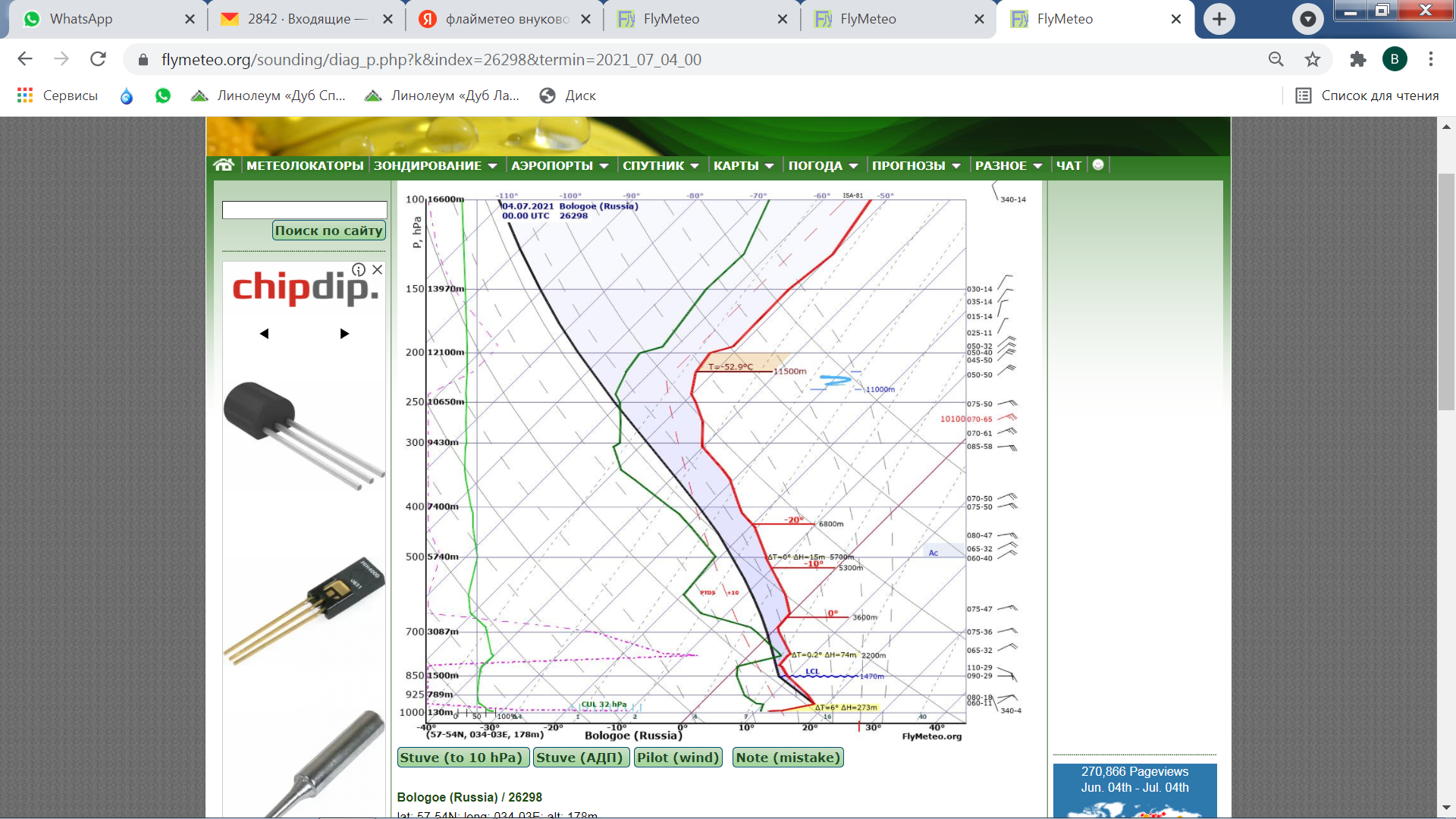 Утверждено протоколом Федерального учебно-методического объединения по УГПС 11.00.00:________________________________________(реквизиты утверждающего документа)Зарегистрировано в государственном реестре примерных основных образовательных программ:________________________________________(регистрационный номер)Приказ ФГБОУ ДПО ИРПО №  _____от ________(реквизиты утверждающего документа)Организация-разработчик: Государственное бюджетное профессиональное образовательное учреждение Московской области «Гидрометеорологический техникум»Экспертные организации:Наименование видов деятельностиНаименование профессиональных модулей12Проведение метеорологических наблюдений и эксплуатация оборудования метеорологической станцииПМ.01 Проведение метеорологических наблюдений и эксплуатация оборудования метеорологической станцииПроведение аэрологических наблюдений и эксплуатация аэрологических радиотехнических системПМ.02 Проведение аэрологических наблюдений и эксплуатация аэрологических радиотехнических системПроведение метеорологических радиолокационных наблюдений и эксплуатация метеорологических радиотехнических системПМ.03 Проведение метеорологических радиолокационных наблюдений и эксплуатация метеорологических радиотехнических системОрганизация производственной деятельности структурного подразделения ПМ.04 Организация производственной деятельности структурного подразделения Освоение видов работ по одной или нескольким профессиям рабочих, должностям служащихПМ.05 Освоение видов работ по одной или нескольким профессиям рабочих, должностям служащихКодкомпетенцииФормулировка компетенцииЗнания, уменияОК 01Выбирать способы решения задач профессиональной деятельности применительно к различным контекстамУмения: распознавать задачу и/или проблему 
в профессиональном и/или социальном контексте; анализировать задачу и/или проблему и выделять её составные части; определять этапы решения задачи; выявлять и эффективно искать информацию, необходимую для решения задачи и/или проблемы; составлять план действия, определять необходимые ресурсы;владеть актуальными методами работы 
в профессиональной и смежных сферах; реализовывать составленный план; оценивать результат и последствия своих действий (самостоятельно или с помощью наставника)ОК 01Выбирать способы решения задач профессиональной деятельности применительно к различным контекстамЗнания: актуальный профессиональный 
и социальный контекст, в котором приходится работать и жить; основные источники информации и ресурсы для решения задач и проблем 
в профессиональном и/или социальном контексте;алгоритмы выполнения работ в профессиональной и смежных областях; методы работы 
в профессиональной и смежных сферах; структуру плана для решения задач; порядок оценки результатов решения задач профессиональной деятельностиОК 02Использовать современные средства поиска, анализа 
и интерпретации информации, 
и информационные технологии 
для выполнения задач профессиональной деятельностиУмения: определять задачи для поиска информации; определять необходимые источники информации; планировать процесс поиска; структурировать получаемую информацию; выделять наиболее значимое в перечне информации; оценивать практическую значимость результатов поиска; оформлять результаты поиска, применять средства информационных технологий для решения профессиональных задач; использовать современное программное обеспечение; использовать различные цифровые средства для решения профессиональных задачОК 02Использовать современные средства поиска, анализа 
и интерпретации информации, 
и информационные технологии 
для выполнения задач профессиональной деятельностиЗнания: номенклатура информационных источников, применяемых в профессиональной деятельности; приемы структурирования информации; формат оформления результатов поиска информации, современные средства и устройства информатизации; порядок их применения и программное обеспечение 
в профессиональной деятельности в том числе 
с использованием цифровых средствОК 03Планировать 
и реализовывать собственное профессиональное 
и личностное развитие, предпринимательскую деятельность 
в профессиональной сфере, использовать знания по финансовой грамотности 
в различных жизненных ситуацияхУмения: определять актуальность нормативно-правовой документации в профессиональной деятельности; применять современную научную профессиональную терминологию; определять 
и выстраивать траектории профессионального развития и самообразования; выявлять достоинства и недостатки коммерческой идеи; презентовать идеи открытия собственного дела 
в профессиональной деятельности; оформлять бизнес-план; рассчитывать размеры выплат 
по процентным ставкам кредитования; определять инвестиционную привлекательность коммерческих идей в рамках профессиональной деятельности; презентовать бизнес-идею; определять источники финансированияОК 03Планировать 
и реализовывать собственное профессиональное 
и личностное развитие, предпринимательскую деятельность 
в профессиональной сфере, использовать знания по финансовой грамотности 
в различных жизненных ситуацияхЗнания: содержание актуальной нормативно-правовой документации; современная научная 
и профессиональная терминология; возможные траектории профессионального развития 
и самообразования; основы предпринимательской деятельности; основы финансовой грамотности; правила разработки бизнес-планов; порядок выстраивания презентации; кредитные банковские продуктыОК 04Эффективно взаимодействовать 
и работать в коллективе и командеУмения: организовывать работу коллектива 
и команды; взаимодействовать с коллегами, руководством, клиентами в ходе профессиональной деятельностиОК 04Эффективно взаимодействовать 
и работать в коллективе и командеЗнания: психологические основы деятельности коллектива, психологические особенности личности; основы проектной деятельностиОК 05Осуществлять устную и письменную коммуникацию 
на государственном языке Российской Федерации с учетом особенностей социального 
и культурного контекстаУмения: грамотно излагать свои мысли 
и оформлять документы по профессиональной тематике на государственном языке, проявлять толерантность в рабочем коллективеОК 05Осуществлять устную и письменную коммуникацию 
на государственном языке Российской Федерации с учетом особенностей социального 
и культурного контекстаЗнания: особенности социального и культурного контекста; правила оформления документов 
и построения устных сообщенийОК 06Проявлять гражданско-патриотическую позицию, демонстрировать осознанное поведение на основе традиционных общечеловеческих ценностей, в том числе с учетом гармонизации межнациональных 
и межрелигиозных отношений, применять стандарты антикоррупционного поведенияУмения: описывать значимость своей специальности; применять стандарты антикоррупционного поведенияОК 06Проявлять гражданско-патриотическую позицию, демонстрировать осознанное поведение на основе традиционных общечеловеческих ценностей, в том числе с учетом гармонизации межнациональных 
и межрелигиозных отношений, применять стандарты антикоррупционного поведенияЗнания: сущность гражданско-патриотической позиции, общечеловеческих ценностей; значимость профессиональной деятельности 
по специальности; стандарты антикоррупционного поведения и последствия его нарушенияОК 07Содействовать сохранению окружающей среды, ресурсосбережению, применять знания 
об изменении климата, принципы бережливого производства, эффективно действовать 
в чрезвычайных ситуацияхУмения: соблюдать нормы экологической безопасности; определять направления ресурсосбережения в рамках профессиональной деятельности по специальности; осуществлять работу с соблюдением принципов бережливого производства; организовывать профессиональную деятельность с учетом знаний об изменении климатических условий регионаОК 07Содействовать сохранению окружающей среды, ресурсосбережению, применять знания 
об изменении климата, принципы бережливого производства, эффективно действовать 
в чрезвычайных ситуацияхЗнания: правила экологической безопасности при ведении профессиональной деятельности; основные ресурсы, задействованные в профессиональной деятельности; пути обеспечения ресурсосбережения; принципы бережливого производства; основные направления изменения климатических условий регионаОК 08Использовать средства физической культуры для сохранения 
и укрепления здоровья в процессе профессиональной деятельности 
и поддержания необходимого уровня физической подготовленностиУмения: использовать физкультурно-оздоровительную деятельность для укрепления здоровья, достижения жизненных и профессиональных целей; применять рациональные приемы двигательных функций в профессиональной деятельности; пользоваться средствами профилактики перенапряжения, характерными для данной специальностиОК 08Использовать средства физической культуры для сохранения 
и укрепления здоровья в процессе профессиональной деятельности 
и поддержания необходимого уровня физической подготовленностиЗнания: роль физической культуры в общекультурном, профессиональном и социальном развитии человека; основы здорового образа жизни; условия профессиональной деятельности и зоны риска физического здоровья для специальности; средства профилактики перенапряженияОК 09Пользоваться профессиональной документацией 
на государственном 
и иностранном языкахУмения: понимать общий смысл четко произнесенных высказываний на известные темы (профессиональные и бытовые), понимать тексты на базовые профессиональные темы; участвовать в диалогах на знакомые общие и профессиональные темы; строить простые высказывания о себе и о своей профессиональной деятельности; кратко обосновывать и объяснять свои действия (текущие и планируемые); писать простые связные сообщения на знакомые или интересующие профессиональные темыОК 09Пользоваться профессиональной документацией 
на государственном 
и иностранном языкахЗнания: правила построения простых и сложных предложений на профессиональные темы; основные общеупотребительные глаголы (бытовая и профессиональная лексика); лексический минимум, относящийся к описанию предметов, средств и процессов профессиональной деятельности; особенности произношения; правила чтения текстов профессиональной направленностиВиды деятельностиКод и наименованиекомпетенцииПоказатели освоения компетенцииПроведение метеорологических наблюдений и эксплуатация оборудования метеорологической станцииПК 1.1. Проводить метеорологические наблюдения и обрабатывать результаты наблюденийПрактический опыт:проведения и обработки результатов метеорологических наблюденийПроведение метеорологических наблюдений и эксплуатация оборудования метеорологической станцииПК 1.1. Проводить метеорологические наблюдения и обрабатывать результаты наблюденийУмения:проводить наблюдения с помощью АМК, приборов и оборудования метеорологической станции;обрабатывать, кодировать и передавать потребителям результаты наблюдений;применять правила техники безопасности и оказывать доврачебную помощь.Проведение метеорологических наблюдений и эксплуатация оборудования метеорологической станцииПК 1.1. Проводить метеорологические наблюдения и обрабатывать результаты наблюденийЗнания:сроки, программу и типовой порядок метеонаблюдений;устройство, расположение и требования к содержанию метеоплощадки;методики проведения наблюдений на метеорологической станции;методики обработки результатов наблюдений;содержание кодов для передачи метеорологической информации и технологию составления телеграмм;устройство и принцип работы приборов и оборудования метеорологической станции;техники безопасности и охраны труда на метеорологической станции.Проведение метеорологических наблюдений и эксплуатация оборудования метеорологической станцииПК 1.2. Эксплуатировать и осуществлять техническое обслуживание оборудования метеорологической станцииПрактический опыт:эксплуатации и технического обслуживания оборудования метеорологической станцииПроведение метеорологических наблюдений и эксплуатация оборудования метеорологической станцииПК 1.2. Эксплуатировать и осуществлять техническое обслуживание оборудования метеорологической станцииУмения:эксплуатировать приборы и оборудование метеорологической станции;проводить профилактический осмотр, проверку работоспособности приборов и оборудования;принимать решения о характере проведения ремонта;устранять простейшие неисправности;прокладывать и проверять линии связи, восстанавливать обрывы длинного кабеля;применять правила техники безопасности и оказывать доврачебную помощь. Проведение метеорологических наблюдений и эксплуатация оборудования метеорологической станцииПК 1.2. Эксплуатировать и осуществлять техническое обслуживание оборудования метеорологической станцииЗнания:устройство, принцип работы, правила эксплуатации приборов и оборудования метеорологической станции;методику диагностики неисправностей и способы их устранения;возможные причины неисправности приборов;перечень, сроки и порядок проведения профилактического осмотра;сроки поверки приборов и оборудования, виды поверок;техники безопасности при проведении диагностики и ремонта приборов и оборудования, правила доврачебной медицинской помощи.Проведение метеорологических наблюдений и эксплуатация оборудования метеорологической станцииПК 1.3. Использовать компьютерные и телекоммуникационные средства, специализированное программное обеспечение для получения, обработки, хранения и передачи метеорологической информацииПрактический опыт:использования компьютерных и телекоммуникационных средств, специализированного программного обеспечения для получения, обработки, хранения и передачи метеорологической информации.Проведение метеорологических наблюдений и эксплуатация оборудования метеорологической станцииПК 1.3. Использовать компьютерные и телекоммуникационные средства, специализированное программное обеспечение для получения, обработки, хранения и передачи метеорологической информацииУмения:работать в ПО профессионального назначения (АРМ метеоролога);вести техническую документацию.Проведение метеорологических наблюдений и эксплуатация оборудования метеорологической станцииПК 1.3. Использовать компьютерные и телекоммуникационные средства, специализированное программное обеспечение для получения, обработки, хранения и передачи метеорологической информацииЗнания:ПО для обработки метеорологической информации «Персона МИС/МИП»;назначение, состав, комплект программ автоматизированного рабочего места (АРМ) метеоролога.Проведение аэрологических наблюдений 
и эксплуатация аэрологических радиотехнических системПК 2.1. Планировать, организовывать 
и проводить производственные работы 
на аэрологической станцииПрактический опыт: проведения температурно-ветрового зондирования атмосферыПроведение аэрологических наблюдений 
и эксплуатация аэрологических радиотехнических системПК 2.1. Планировать, организовывать 
и проводить производственные работы 
на аэрологической станцииУмения:соблюдать правила техники безопасности при проведении наблюдений и работ на аэрологической станции; планировать, организовывать и анализировать работу коллектива аэрологической станции;оформлять и использовать нормативно-техническую документацию аэрологической станции;устанавливать и проверять аэрологический теодолит; эксплуатировать метеорологические приборы, используемые на аэрологической станции; эксплуатировать водородные баллоны и газогенераторы;получать водород на аэрологической станции различными способами;наполнять радиозондовые оболочки; осуществлять сборку, подготовку и выпуск радиозонда; проводить температурно-ветровое зондирование атмосферы (ТВЗ);проводить шаропилотные наблюдения.Проведение аэрологических наблюдений 
и эксплуатация аэрологических радиотехнических системПК 2.1. Планировать, организовывать 
и проводить производственные работы 
на аэрологической станцииЗнания:распорядительные, методические, нормативные документы, наставления, руководства, инструкции и коды о порядке проведения наблюдений на аэрологической станции; правила по охране труда и пожарной безопасности на аэрологической станции;положение о труднодоступной станции (ТДС), организацию работы на ТДС;строение и состав атмосферы Земли, взаимосвязь процессов и явлений, происходящих в атмосфере; сущность методов исследования атмосферы; методику проведения шаропилотных наблюдений и радиозондирования атмосферы; способы получения водорода на аэрологической станции; устройство и правила эксплуатации водородных баллонов, газогенераторов и электролизных установок; назначение, устройство, правила эксплуатации приборов и оборудования аэрологической станции; назначение, устройство, принцип работы и правила эксплуатации различных радиозондов (радиолокационного и навигационного)Проведение аэрологических наблюдений 
и эксплуатация аэрологических радиотехнических системПК 2.2. Обрабатывать, кодировать, анализировать и передавать потребителям аэрологическую информациюПрактический опыт: обработки, кодирования и анализа аэрологической информацииПроведение аэрологических наблюдений 
и эксплуатация аэрологических радиотехнических системПК 2.2. Обрабатывать, кодировать, анализировать и передавать потребителям аэрологическую информациюУмения:обрабатывать, проверять и передавать потребителям результаты радиозондирования атмосферы; обрабатывать и анализировать результаты шаропилотных наблюдений;кодировать и анализировать результаты радиозондирования атмосферыПроведение аэрологических наблюдений 
и эксплуатация аэрологических радиотехнических системПК 2.2. Обрабатывать, кодировать, анализировать и передавать потребителям аэрологическую информациюЗнания:алгоритмы обработки координатно-телеметрической информации ТВЗ атмосферы; содержание кодов КН-04, КН-03, «СЛОЙ», BUFR, методику кодирования и анализа аэрологической информацииПроведение аэрологических наблюдений 
и эксплуатация аэрологических радиотехнических системПК 2.3. Использовать компьютерные и телекоммуникационные средства, специализированное программное обеспечение для получения, обработки, хранения и передачи аэрологической информацииПрактический опыт: использования компьютерных и телекоммуникационных средств, специализированного программного обеспечения аэрологической станцииПроведение аэрологических наблюдений 
и эксплуатация аэрологических радиотехнических системПК 2.3. Использовать компьютерные и телекоммуникационные средства, специализированное программное обеспечение для получения, обработки, хранения и передачи аэрологической информацииУмения:использовать компьютерные и телекоммуникационные средства при проведении аэрологических наблюдений; применять специальное программное обеспечение для получения, обработки, хранения и передачи аэрологической информацииПроведение аэрологических наблюдений 
и эксплуатация аэрологических радиотехнических системПК 2.3. Использовать компьютерные и телекоммуникационные средства, специализированное программное обеспечение для получения, обработки, хранения и передачи аэрологической информацииЗнания:компьютерные и телекоммуникационные средства, используемые на аэрологической станции; специальное программное обеспечение радиолокационной и навигационной систем радиозондирования атмосферы для получения, обработки, кодирования, хранения и передачи аэрологической информации; назначение, состав, комплект программ автоматизированного рабочего места (АРМ) аэролога; схему сбора, автоматизированной обработки, обобщения и использования данных радиозондирования атмосферы;автоматизированную систему мониторинга качества функционирования аэрологической сети РосгидрометаПроведение аэрологических наблюдений 
и эксплуатация аэрологических радиотехнических системПК 2.4. Эксплуатировать аэрологические радиотехнические информационные системы (РИС), приборы 
и оборудование аэрологической станцииПрактический опыт:эксплуатации аэрологических радиотехнических информационных системПроведение аэрологических наблюдений 
и эксплуатация аэрологических радиотехнических системПК 2.4. Эксплуатировать аэрологические радиотехнические информационные системы (РИС), приборы 
и оборудование аэрологической станцииУмения:работать с технической документацией аэрологических РИС;эксплуатировать радиолокационное и навигационное наземное оборудование аэрологической станции; проводить регулировку и контроль источников питания радиоаппаратуры и оборудования РИС; проводить проверку работоспособности и настройку приемо-передающих и антенно-фидерных устройств аэрологических РИС; проводить функциональный контроль основных систем аэрологических РИСПроведение аэрологических наблюдений 
и эксплуатация аэрологических радиотехнических системПК 2.4. Эксплуатировать аэрологические радиотехнические информационные системы (РИС), приборы 
и оборудование аэрологической станцииЗнания:эксплуатационно-технические требования 
и тактико-технические данные аэрологических РИС; принципы построения структурных схем основных систем аэрологических радиолокаторов; конструкцию, компоновку и размещение аппаратуры аэрологических РИС;характер сигналов и связей между основными системами аэрологических РИС; состав и назначение отдельных блоков аэрологических РИС, порядок их работы по функциональным схемам;методику настройки, проверки работоспособности, проведения функционального контроля основных систем аэрологических РИС; методику эксплуатации аэрологических РИС в оперативном режиме;устройство, методику настройки, эксплуатации, проведения профилактических и регламентных работ, диагностики и текущего ремонта навигационного оборудования «Полюс» аэрологической станции.Проведение аэрологических наблюдений 
и эксплуатация аэрологических радиотехнических системПК 2.5. Осуществлять техническое обслуживание радиолокационного 
и навигационного оборудования аэрологической станцииПрактический опыт: технического обслуживания радиолокационного 
и навигационного оборудования аэрологической станцииПроведение аэрологических наблюдений 
и эксплуатация аэрологических радиотехнических системПК 2.5. Осуществлять техническое обслуживание радиолокационного 
и навигационного оборудования аэрологической станцииУмения:осуществлять профилактические и регламентные работы в процессе эксплуатации аэрологических РИС; диагностировать оборудование аэрологических РИС и обнаруживать неисправности.Проведение аэрологических наблюдений 
и эксплуатация аэрологических радиотехнических системПК 2.5. Осуществлять техническое обслуживание радиолокационного 
и навигационного оборудования аэрологической станцииЗнания:методика осуществления профилактических и регламентных работ в процессе эксплуатации аэрологических РИС; методика диагностики и обнаружения неисправностей оборудования аэрологических РИС; методика проведения мелкого текущего ремонта оборудования аэрологических РИС;методика проведения профилактических 
и регламентных работ, диагностики 
и текущего ремонта навигационного оборудования «Полюс» аэрологической станцииПроведение метеорологических радиолокационных наблюдений 
и эксплуатация метеорологических радиотехнических системПК 3.1. Организовывать и проводить метеорологические радиолокационные наблюденияПрактический опыт: проведения метеорологических радиолокационных наблюденийПроведение метеорологических радиолокационных наблюдений 
и эксплуатация метеорологических радиотехнических системПК 3.1. Организовывать и проводить метеорологические радиолокационные наблюденияУмения:соблюдать правила техники безопасности при проведении метеорологических радиолокационных наблюдений;планировать, организовывать 
и анализировать работу коллектива метеорологической радиолокационной станции; оформлять и использовать нормативно-техническую документацию метеорологической радиолокационной станции;проводить наблюдения с помощью метеорологических радиолокаторов (ДМРЛ-С)Проведение метеорологических радиолокационных наблюдений 
и эксплуатация метеорологических радиотехнических системПК 3.1. Организовывать и проводить метеорологические радиолокационные наблюденияЗнания:правила техники безопасности при проведении метеорологических радиолокационных наблюдений;сущность метода наблюдения за облаками, явлениями погоды и осадками с помощью метеорологических радиолокаторов (МРЛ); история развития и основы радиолокационной метеорологии; понятие радиолокационной отражаемости 
и уравнение радиолокации атмосферных образований;ограничения радиолокационного метода наблюдения за облаками и осадками;состав сети доплеровских метеорологических радиолокаторов (ДМРЛ-С) и организацию работы;режим и программа радиолокационных наблюдений ДМРЛ-С;метеорологическая адаптация ДМРЛ-С;валидация (контроль качества) и показатели оценки качества наблюдений ДМРЛ;особенности ДМРЛ-С;измерение осадков радиолокационным способом;методика идентификации града, грозы, шквала;эффект и дилемма ДоплераПроведение метеорологических радиолокационных наблюдений 
и эксплуатация метеорологических радиотехнических системПК 3.2. Анализировать метеорологическую радиолокационную информациюПрактический опыт: анализа метеорологической радиолокационной информацииПроведение метеорологических радиолокационных наблюдений 
и эксплуатация метеорологических радиотехнических системПК 3.2. Анализировать метеорологическую радиолокационную информациюУмения:анализировать радиолокационную информацию;использовать информацию метеорологических радиолокаторов 
в синоптической практике; сравнивать информацию метеорологического радиолокатора 
(ДМРЛ-С) с эталонной информацией и вычислять показатели оценки качества наблюдений ДМРЛПроведение метеорологических радиолокационных наблюдений 
и эксплуатация метеорологических радиотехнических системПК 3.2. Анализировать метеорологическую радиолокационную информациюЗнания:программное обеспечение «ГИМЕТ-2010»;вторичные радиолокационные продукты 
в режимах «Отражаемость» и «Скорость»;методика идентификации града, грозы, шквала;доплеровские характеристики ДМРЛ-С;поляризационные характеристики ДМРЛ-С;использование информации метеорологических радиолокаторов 
в синоптической практикеПроведение метеорологических радиолокационных наблюдений 
и эксплуатация метеорологических радиотехнических системПК 3.3. Использовать компьютерные и телекоммуникационные средства, специализированное программное обеспечение для получения, обработки, хранения и передачи радиолокационной информацииПрактический опыт: использования компьютерных и телекоммуникационных средств, специализированного программного обеспечения для получения, обработки, хранения и передачи радиолокационной информацииПроведение метеорологических радиолокационных наблюдений 
и эксплуатация метеорологических радиотехнических системПК 3.3. Использовать компьютерные и телекоммуникационные средства, специализированное программное обеспечение для получения, обработки, хранения и передачи радиолокационной информацииУмения:использовать компьютерные 
и телекоммуникационные средства при наблюдениях с помощью метеорологических радиолокаторов; использовать специальное программное обеспечение «ГИМЕТ-2010» для обработки, архивации, визуализации и передачи вторичных радиолокационных продуктов;Проведение метеорологических радиолокационных наблюдений 
и эксплуатация метеорологических радиотехнических системПК 3.3. Использовать компьютерные и телекоммуникационные средства, специализированное программное обеспечение для получения, обработки, хранения и передачи радиолокационной информацииЗнания:программное обеспечение автоматической системы контроля и управления (ПО АСКУ) ДМРЛ-С;компьютерные и телекоммуникационные средства, программное обеспечение «ГИМЕТ-2010» для обработки, архивации, визуализации и передачи вторичных продуктов по каналам связи в центр сбора 
в НТЦР ДМРЛ ФГБУ «ЦАО», потребителям на АП и в сеть АСППроведение метеорологических радиолокационных наблюдений 
и эксплуатация метеорологических радиотехнических системПК 3.4. Эксплуатировать 
и осуществлять техническое обслуживание метеорологических радиолокаторовПрактический опыт: эксплуатации 
и технического обслуживания метеорологических радиолокаторовПроведение метеорологических радиолокационных наблюдений 
и эксплуатация метеорологических радиотехнических системПК 3.4. Эксплуатировать 
и осуществлять техническое обслуживание метеорологических радиолокаторовУмения:соблюдать правила техники безопасности при эксплуатации и техническом обслуживании метеорологических радиолокаторов; работать с технической документацией, структурными и коммутационными схемами метеорологических радиолокаторов; проводить регулировку и контроль источников питания радиоаппаратуры 
и оборудования метеорологических радиолокаторов; проводить проверку работоспособности 
и настройку метеорологических радиолокаторов; проводить функциональный контроль основных систем метеорологических РЛС; осуществлять профилактические 
и регламентные работы в процессе эксплуатации метеорологических радиолокаторов; диагностировать оборудование метеорологических радиолокаторов 
и обнаруживать неисправности; проводить мелкий текущий ремонт оборудования метеорологических радиолокаторовПроведение метеорологических радиолокационных наблюдений 
и эксплуатация метеорологических радиотехнических системПК 3.4. Эксплуатировать 
и осуществлять техническое обслуживание метеорологических радиолокаторовЗнания:правила техники безопасности при эксплуатации метеорологических радиолокаторов; эксплуатационно-технические требования 
и тактико-технические данные метеорологических радиолокаторов; принципы построения структурных схем основных систем метеорологических радиолокаторов; конструкцию, компоновку и размещение аппаратуры метеорологических радиолокаторов; характер сигналов между основными системами метеорологических радиолокаторов; состав, назначение и порядок работы отдельных блоков метеорологических радиолокаторов по функциональным схемам; методику настройки, проверки работоспособности, проведения функционального контроля основных систем метеорологических РЛС; методику эксплуатации метеорологических РЛС в оперативном режиме; методику проведения профилактических 
и регламентных работ в процессе эксплуатации метеорологических радиолокаторов; методику диагностики и обнаружения неисправностей оборудования метеорологических радиолокаторов; методику проведения мелкого текущего ремонта оборудования метеорологических радиолокаторовОрганизация производственной деятельности структурного подразделения ПК 4.1. Планировать и организовывать деятельность структурного подразделенияПрактический опыт: планирования и организации работы структурного подразделения на основе знания психологии личности и коллективаОрганизация производственной деятельности структурного подразделения ПК 4.1. Планировать и организовывать деятельность структурного подразделенияУмения:определять миссию, цели, стратегию организации;планировать работу структурного подразделения наблюдательной сети Росгидромета;рассчитывать производственную мощность организации и длительность производственного цикла;рассчитывать нормы времени и норму выработки;разрабатывать приложения к документам, регламентирующим производственную деятельность персонала структурных подразделений наблюдательной сети Росгидромета (Положение о структурном подразделении, штатное расписание 
и должностные инструкции);рационально организовывать рабочие места;осуществлять подбор необходимых материально-технических ресурсов для организации производственного процесса 
в структурном подразделении.рассчитывать показатели использования основных и оборотных средств;рассчитывать плановую численность работников;рассчитывать технико-экономические показатели;планировать создание собственного дела 
в соответствии с важнейшими рыночными принципами;оформлять документацию аэрологической станции;составлять сметы расходов по содержанию аэрологической станции;анализировать качество функционирования аэрологической сети РФОрганизация производственной деятельности структурного подразделения ПК 4.1. Планировать и организовывать деятельность структурного подразделенияЗнания:Законы РФ: Гражданский кодекс Российской Федерации в области организации труда и предпринимательской деятельности, федеральные законы 
«О связи», «О гидрометеорологической службе», «О защите прав потребителей»;современное состояние и перспективы развития наблюдательной сети Росгидромета;методы расчета показателей производительности труда, принципы 
и методы внутрифирменного планирования;формы планирования и виды планов;сущность, виды, значение и направления деятельности структурных подразделений Росгидромета;принципы межфункционального взаимодействия;принципы, формы и методы организации производственных процессов в структурном подразделении;структуру организации, организацию рабочих мест и условия труда структурных подразделений Организация производственной деятельности структурного подразделения ПК 4.2. Организовывать работу подчиненного персоналаПрактический опыт: применения методов коммуникативного тренинга 
и информационно-коммуникационных технологий для построения деловых отношений и ведения бизнеса; организации работы подчиненного персоналаОрганизация производственной деятельности структурного подразделения ПК 4.2. Организовывать работу подчиненного персоналаУмения:осуществлять расстановку кадров 
в соответствии с компетенцией работника;оценивать результаты деятельности структурного подразделения наблюдательной сети Росгидромета для оптимизации дальнейшей работы;мотивировать работников на решение производственных задач;предотвращать возникновение конфликтных ситуаций;применять различные виды контроля 
за деятельностью персонала структурного подразделения наблюдательной сети Росгидромета.Организация производственной деятельности структурного подразделения ПК 4.2. Организовывать работу подчиненного персоналаЗнания:Федеральные законы 
«О гидрометеорологической службе», 
«О защите прав потребителей» (в области предоставления качественных услуг);структура кадров структурного подразделения наблюдательной сети Росгидромета;формы и системы оплаты труда, виды стимулирующих и компенсационных выплат;системы показателей и нормативы качества работы структурного подразделения наблюдательной сети Росгидромета;современные технологии управления подразделением организации;принципы делового общения в коллективе 
и делового этикета;методы конструктивного разрешения конфликтовОсвоение видов работ по одной или нескольким профессиям рабочих, должностям служащих 14618 Монтажник радиоэлектронной аппаратуры и приборовПК 5.1. Выполнение монтажа и сборки средней сложности узлов, блоков, приборов радиоэлектронной аппаратуры, аппаратуры проводной связи, элементов узлов импульсной и вычислительной техникПрактический опыт: монтажа, демонтажа и сборки узлов, блоков, приборов радиоэлектронной аппаратуры, аппаратуры проводной связи, элементов узлов импульсной и вычислительной техникиОсвоение видов работ по одной или нескольким профессиям рабочих, должностям служащих 14618 Монтажник радиоэлектронной аппаратуры и приборовПК 5.1. Выполнение монтажа и сборки средней сложности узлов, блоков, приборов радиоэлектронной аппаратуры, аппаратуры проводной связи, элементов узлов импульсной и вычислительной техникУмения:выполнять различные виды пайки 
и лужения; выполнять тонкопроводной монтаж печатных плат;производить разделку концов кабелей 
и проводов, ответвление и оконцевание жил проводов и кабелей;обрабатывать монтажные провода и кабели с полной заделкой и распайкой проводов 
и соединений для подготовки к монтажу; производить укладку силовых 
и высокочастотных кабелей по схемам с их подключением и прозвонкой;изготовлять средние и сложные шаблоны 
по принципиальным и монтажным схемам, вязать средние и сложные монтажные схемы; собирать изделия по определенным схемам;производить сборку радиоэлектронной аппаратуры на интегральных микросхемах; производить демонтаж отдельных узлов 
и блоков, печатных платОсвоение видов работ по одной или нескольким профессиям рабочих, должностям служащих 14618 Монтажник радиоэлектронной аппаратуры и приборовПК 5.1. Выполнение монтажа и сборки средней сложности узлов, блоков, приборов радиоэлектронной аппаратуры, аппаратуры проводной связи, элементов узлов импульсной и вычислительной техникЗнания:основные виды сборочных и монтажных работ; основные электромонтажные операции; виды и назначение электромонтажных материалов;электромонтажные соединения;технология лужения и пайки; требования к монтажу и креплению электрорадиоэлементов; способы сварки, порядок выполнения сварочных операций; основные методы и способы выполнения склеивания и герметизации элементов; устройство, назначение и принцип действия монтируемой аппаратуры и узлов; требования к подготовке и обработке монтажных проводов и кабелей, правила 
и способы их заделки, используемые материалы и инструменты; способы механического крепления проводов, кабелей, шин, технологию пайки монтажных соединений;сведения о припоях и флюсах, контроль качества паяных соединений; конструктивные виды печатного монтажа, технологию его выполнения; способы получения и материалы печатных плат, методы прозвонки печатных плат, техническую документацию на изготовление печатных плат; способы и средства сборки и монтажа печатных схем; технические требования на монтаж навесных элементов, маркировку навесных элементов; требования к входному контролю 
и подготовке электрорадиоэлементов 
к монтажу; технология монтажа полупроводниковых приборов, интегральных микросхем, устройств импульсной и вычислительной техники; типы интегральных микросхем, правила 
и технологию их монтажа, требования 
к контролю качества; техническая документация на изготовление жгутов, правила и технологию их вязки;правила и технология выполнения демонтажа узлов, блоков радиоэлектронной аппаратуры, печатных плат; правила чтения простых принципиальных 
и монтажных схем, сборочных чертежей; способы проводки и крепления жгутов, проводов и кабелей различного назначения согласно монтажным схемам, правила их подключения; приемы прозвонки силовых и высокочастотных кабелейИндексНаименованиеВсегоВ т.ч. в форме 
практ. подготовкиОбъем образовательной программы в академических часахОбъем образовательной программы в академических часахОбъем образовательной программы в академических часахОбъем образовательной программы в академических часахОбъем образовательной программы в академических часахОбъем образовательной программы в академических часахРекомендуемый курс изученияИндексНаименованиеВсегоВ т.ч. в форме 
практ. подготовкиТеоретические занятияЛабораторные и практические занятияПрактикиКурсовая работа (проект)Самостоятельная работаПромежуточная аттестацияРекомендуемый курс изучения1267891011121314Обязательная часть образовательной программыОбязательная часть образовательной программы29521660111290072040180СГ.00Социально-гуманитарный цикл 556408148408СГ.01История России681454141СГ.02Иностранный язык в профессиональной деятельности1761761761,2,3СГ.03Безопасность жизнедеятельности682840281СГ.04Физическая культура176166101661,2,3СГ.05Основы бережливого производства341222121СГ 06Основы финансовой грамотности 341222121ОП.00Общепрофессиональный цикл652218434218ОП.01Математические методы решения типовых прикладных задач511833181ОП.02Основы электротехники1003466341ОП.03Электроника 963264321ОП.04Основы радиотехники и радиолокации963264322ОП.05Электрорадиоизмерения802654262ОП.06Вычислительная техника481632162ОП.07Метеорология852857281ОП.08Синоптическая метеорология481632163ОП.09Правовое обеспечение профессиональной деятельности481632163П.00Профессиональный цикл1564103453027472040ПМ.01Проведение метеорологических наблюдений и эксплуатация оборудования метеорологической станции36824212662180МДК.01.01Технология метеорологических наблюдений и эксплуатация метеорологических приборов923062301МДК.01.02Проведение наблюдений на автоматическом метеорологическом комплексе (АМК) и его обслуживание963264322УП.01.01Метеорологические наблюдения и эксплуатация метеорологических приборов7272721ПП.01.01Проведение наблюдений, эксплуатация и техническое обслуживание (ТО) оборудования метеорологической станции (МС)1081081082ПМ.02Проведение аэрологических наблюдений и эксплуатация аэрологических радиотехнических систем4263061207021620МДК.02.01Технология аэрологических наблюдений120606040202МДК.02.02Устройство и эксплуатация аэрологических радиотехнических информационных систем903060302УП.02.01Электрорадиоизмерения3636362УП.02.02Шаропилотные наблюдения и обработка аэрологической информации 7272722ПП.02.01Аэрологические наблюдения и эксплуатация оборудования аэрологической станции (АЭ)1081081082ПМ.03Проведение метеорологических радиолокационных наблюдений и эксплуатация метеорологических радиотехнических систем3632301336614420МДК.03.01Технология метеорологических радиолокационных наблюдений1033469343МДК.03.02Устройство и эксплуатация метеорологических радиолокаторов 116526432203УП.03.01.Анализ метеорологической радиолокационной информации3636363ПП.03.01.Проведение наблюдений и эксплуатация метеорологических радиолокаторов (МРЛ)1081081083ПМ.04Организация производственной деятельности структурного подразделения 199921075636МДК.04.01Планирование и организация производственной деятельности структурного подразделения 812853283МДК.04.02Современные технологии управления структурным подразделением 822854283ПП.04.01Организация работы структурного подразделения 3636363ПМ.05Выполнение работ по профессии рабочего 2081644420144МДК.05.01Технология монтажа и сборки радиоэлектронной аппаратуры642044201УП.05.01Электрорадиомонтажная7272721ПП.05.01Монтаж и сборка радиоэлектронной аппаратуры7272721Промежуточная аттестацияПромежуточная аттестация1801801, 2, 3Вариативная часть образовательной программыВариативная часть образовательной программы1296ГИА.00Государственная итоговая аттестация216Итого:Итого:44641 курс1 курсИндекс КомпонентыпрограммыПНСентябрьСентябрьСентябрьСентябрьПНОктябрьОктябрьОктябрьПННоябрьНоябрьНоябрьПНДекабрьДекабрьДекабрьДекабрьПНЯнварьЯнварьЯнварьПНФевральФевральФевральПНМартМартМартМартПНПНАпрельАпрельАпрельПНМайМайМайМай ПН Июнь  Июнь  Июнь Всего часовИндекс КомпонентыпрограммыНомера календарных недельНомера календарных недельНомера календарных недельНомера календарных недельНомера календарных недельНомера календарных недельНомера календарных недельНомера календарных недельНомера календарных недельНомера календарных недельНомера календарных недельНомера календарных недельНомера календарных недельНомера календарных недельНомера календарных недельНомера календарных недельНомера календарных недельНомера календарных недельНомера календарных недельНомера календарных недельНомера календарных недельНомера календарных недельНомера календарных недельНомера календарных недельНомера календарных недельНомера календарных недельНомера календарных недельНомера календарных недельНомера календарных недельНомера календарных недельНомера календарных недельНомера календарных недельНомера календарных недельНомера календарных недельНомера календарных недельНомера календарных недельНомера календарных недельНомера календарных недельНомера календарных недельНомера календарных недельНомера календарных недельНомера календарных недельНомера календарных недельНомера календарных недельНомера календарных недельВсего часовИндекс Компонентыпрограммы353536373839404142434445464748495051521234567891011121313141516171819202122232425Всего часовИндекс КомпонентыпрограммыПорядковые номера недель учебного годаПорядковые номера недель учебного годаПорядковые номера недель учебного годаПорядковые номера недель учебного годаПорядковые номера недель учебного годаПорядковые номера недель учебного годаПорядковые номера недель учебного годаПорядковые номера недель учебного годаПорядковые номера недель учебного годаПорядковые номера недель учебного годаПорядковые номера недель учебного годаПорядковые номера недель учебного годаПорядковые номера недель учебного годаПорядковые номера недель учебного годаПорядковые номера недель учебного годаПорядковые номера недель учебного годаПорядковые номера недель учебного годаПорядковые номера недель учебного годаПорядковые номера недель учебного годаПорядковые номера недель учебного годаПорядковые номера недель учебного годаПорядковые номера недель учебного годаПорядковые номера недель учебного годаПорядковые номера недель учебного годаПорядковые номера недель учебного годаПорядковые номера недель учебного годаПорядковые номера недель учебного годаПорядковые номера недель учебного годаПорядковые номера недель учебного годаПорядковые номера недель учебного годаПорядковые номера недель учебного годаПорядковые номера недель учебного годаПорядковые номера недель учебного годаПорядковые номера недель учебного годаПорядковые номера недель учебного годаПорядковые номера недель учебного годаПорядковые номера недель учебного годаПорядковые номера недель учебного годаПорядковые номера недель учебного годаПорядковые номера недель учебного годаПорядковые номера недель учебного годаПорядковые номера недель учебного годаПорядковые номера недель учебного годаВсего часовИндекс Компонентыпрограммы11234567891011121314151617181920212223242526272829303132323334353637383940414243Всего часовСГ.00Социально-гуманитарный цикл 336 СГ.01История России44444444444444444468СГ.02Иностранный язык в профессиональной деятельности2222222222222222222222222222222222266СГ.03Безопасность жизнедеятельности44444444444444444468СГ.04Физическая культура2222222222222222222222222222222222266 СГ 05Основы бережливого производства22222222222222222234СГ.06Основы финансовой грамотности 22222222222222222234ОП.00Общепрофессиональный цикл 332ОП. 01Математические методы решения типовых прикладных задач33333333333333333351ОП. 02Основы электротехники44444444444444444422222222222222222100ОП. 03Электроника 6666666666666666696ОП. 07Метеорология55555555555555555585П.00Профессиональный цикл 372ПМ.01Проведение метеорологических наблюдений и эксплуатация оборудования метеорологической станции164МДК. 01.01Технология метеорологических наблюдений и эксплуатация метеорологических приборов6666666666666664492УП. 01.01Метеорологические наблюдения и эксплуатация метеорологических приборов363672ПМ. 05Выполнение работ по профессии рабочего "Монтажник радиоэлектронной аппаратуры и приборов"208МДК. 05.01Технология монтажа и сборки радиоэлектронной аппаратуры4444444444444444464УП. 05.01Электрорадиомонтажная363672ПП. 05.01Монтаж и сборка радиоэлектронной аппаратуры363672Промежуточная аттестацияПромежуточная аттестация363672Вариативная часть образовательной программыВариативная часть образовательной программы8888888888888888881414141414141414141414141414141616364Всего час. в неделю учебных занятий Всего час. в неделю учебных занятий 363636363636363636363636363636363636003636363636363636363636363636363636363636363636363614762 курс2 курсИндекс КомпонентыпрограммыПНСентябрьСентябрьСентябрьСентябрьПНОктябрьОктябрьОктябрьПННоябрьНоябрьНоябрьПНДекабрьДекабрьДекабрьДекабрьПНЯнварьЯнварьЯнварьПНФевральФевральФевральПНМартМартМартМартПНПНАпрельАпрельАпрельПНМайМайМайМай ПН Июнь  Июнь  Июнь ПНВсего часовИндекс КомпонентыпрограммыНомера календарных недельНомера календарных недельНомера календарных недельНомера календарных недельНомера календарных недельНомера календарных недельНомера календарных недельНомера календарных недельНомера календарных недельНомера календарных недельНомера календарных недельНомера календарных недельНомера календарных недельНомера календарных недельНомера календарных недельНомера календарных недельНомера календарных недельНомера календарных недельНомера календарных недельНомера календарных недельНомера календарных недельНомера календарных недельНомера календарных недельНомера календарных недельНомера календарных недельНомера календарных недельНомера календарных недельНомера календарных недельНомера календарных недельНомера календарных недельНомера календарных недельНомера календарных недельНомера календарных недельНомера календарных недельНомера календарных недельНомера календарных недельНомера календарных недельНомера календарных недельНомера календарных недельНомера календарных недельНомера календарных недельНомера календарных недельНомера календарных недельНомера календарных недельНомера календарных недельВсего часовИндекс Компонентыпрограммы35353637383940414243444546474849505152123456789101112131314151617181920212223242526Всего часовИндекс КомпонентыпрограммыПорядковые номера недель учебного годаПорядковые номера недель учебного годаПорядковые номера недель учебного годаПорядковые номера недель учебного годаПорядковые номера недель учебного годаПорядковые номера недель учебного годаПорядковые номера недель учебного годаПорядковые номера недель учебного годаПорядковые номера недель учебного годаПорядковые номера недель учебного годаПорядковые номера недель учебного годаПорядковые номера недель учебного годаПорядковые номера недель учебного годаПорядковые номера недель учебного годаПорядковые номера недель учебного годаПорядковые номера недель учебного годаПорядковые номера недель учебного годаПорядковые номера недель учебного годаПорядковые номера недель учебного годаПорядковые номера недель учебного годаПорядковые номера недель учебного годаПорядковые номера недель учебного годаПорядковые номера недель учебного годаПорядковые номера недель учебного годаПорядковые номера недель учебного годаПорядковые номера недель учебного годаПорядковые номера недель учебного годаПорядковые номера недель учебного годаПорядковые номера недель учебного годаПорядковые номера недель учебного годаПорядковые номера недель учебного годаПорядковые номера недель учебного годаПорядковые номера недель учебного годаПорядковые номера недель учебного годаПорядковые номера недель учебного годаПорядковые номера недель учебного годаПорядковые номера недель учебного годаПорядковые номера недель учебного годаПорядковые номера недель учебного годаПорядковые номера недель учебного годаПорядковые номера недель учебного годаПорядковые номера недель учебного годаПорядковые номера недель учебного годаВсего часовИндекс Компонентыпрограммы1123456789101112131415161718192021222324252627282930313232333435363738394041424344Всего часовСГ.00Социально-гуманитарный цикл 124СГ.02Иностранный язык в профессиональной деятельности22222222222222222222222222222222262СГ.04Физическая культура22222222222222222222222222222222262ОП.00Общепрофессиональный цикл 224ОП. 04Основы радиотехники и радиолокации6666666666666666696ОП. 05Электрорадиоизмерения5555555555555555580ОП. 06Вычислительная техника3333333333333333348П.00Профессиональный цикл 630ПМ.01Проведение метеорологических наблюдений и эксплуатация оборудования метеорологической станции204МДК. 01.02Проведение наблюдений на автоматическом метеорологическом комплексе (АМК) и его обслуживание6666666666666666696ПП.01.01Проведение наблюдений, эксплуатация и техническое обслуживание (ТО) оборудования метеорологической станции (МС)363636108ПМ.02Проведение аэрологических наблюдений и эксплуатация аэрологических радиотехнических систем426МДК. 02.01Технология аэрологических наблюдений8888888888888888120МДК. 02.02Устройство и эксплуатация аэрологических радиотехнических информационных систем666666666666666690УП. 02.01Электрорадиоизмерения3636УП. 02.02Шаропилотные наблюдения и обработка аэрологической информации363672ПП. 02.01Аэрологические наблюдения и эксплуатация оборудования аэрологической станции (АЭ)363636108Промежуточная аттестацияПромежуточная аттестация363672Вариативная часть образовательной программыВариативная часть образовательной программы121212121212121212121212121212121218181818181818181818181818181818462Всего час. в неделю учебных занятий Всего час. в неделю учебных занятий 36363636363636363636363636363636363600363636363636363636363636363636363636363636363636363615123 курс3 курсИндекс КомпонентыпрограммыПНСентябрьСентябрьСентябрьСентябрьПНОктябрьОктябрьОктябрьПННоябрьНоябрьНоябрьПНДекабрьДекабрьДекабрьДекабрьПНЯнварьЯнварьЯнварьПНФевральФевральФевральПНМартМартМартМартПНПНАпрельАпрельАпрельПНМайМайМайМайПНИюньИюньИюньВсего часовИндекс КомпонентыпрограммыНомера календарных недельНомера календарных недельНомера календарных недельНомера календарных недельНомера календарных недельНомера календарных недельНомера календарных недельНомера календарных недельНомера календарных недельНомера календарных недельНомера календарных недельНомера календарных недельНомера календарных недельНомера календарных недельНомера календарных недельНомера календарных недельНомера календарных недельНомера календарных недельНомера календарных недельНомера календарных недельНомера календарных недельНомера календарных недельНомера календарных недельНомера календарных недельНомера календарных недельНомера календарных недельНомера календарных недельНомера календарных недельНомера календарных недельНомера календарных недельНомера календарных недельНомера календарных недельНомера календарных недельНомера календарных недельНомера календарных недельНомера календарных недельНомера календарных недельНомера календарных недельНомера календарных недельНомера календарных недельНомера календарных недельНомера календарных недельНомера календарных недельНомера календарных недельНомера календарных недельВсего часовИндекс Компонентыпрограммы353536373839404142434445464748495051521234567891011121313141516171819202122232425Всего часовИндекс КомпонентыпрограммыПорядковые номера недель учебного годаПорядковые номера недель учебного годаПорядковые номера недель учебного годаПорядковые номера недель учебного годаПорядковые номера недель учебного годаПорядковые номера недель учебного годаПорядковые номера недель учебного годаПорядковые номера недель учебного годаПорядковые номера недель учебного годаПорядковые номера недель учебного годаПорядковые номера недель учебного годаПорядковые номера недель учебного годаПорядковые номера недель учебного годаПорядковые номера недель учебного годаПорядковые номера недель учебного годаПорядковые номера недель учебного годаПорядковые номера недель учебного годаПорядковые номера недель учебного годаПорядковые номера недель учебного годаПорядковые номера недель учебного годаПорядковые номера недель учебного годаПорядковые номера недель учебного годаПорядковые номера недель учебного годаПорядковые номера недель учебного годаПорядковые номера недель учебного годаПорядковые номера недель учебного годаПорядковые номера недель учебного годаПорядковые номера недель учебного годаПорядковые номера недель учебного годаПорядковые номера недель учебного годаПорядковые номера недель учебного годаПорядковые номера недель учебного годаПорядковые номера недель учебного годаПорядковые номера недель учебного годаПорядковые номера недель учебного годаПорядковые номера недель учебного годаПорядковые номера недель учебного годаПорядковые номера недель учебного годаПорядковые номера недель учебного годаПорядковые номера недель учебного годаПорядковые номера недель учебного годаПорядковые номера недель учебного годаПорядковые номера недель учебного годаВсего часовИндекс Компонентыпрограммы11234567891011121314151617181920212223242526272829303132323334353637383940414243Всего часовСГ.00Социально-гуманитарный цикл 96СГ.02Иностранный язык в профессиональной деятельности222222222222222222222222248СГ.04Физическая культура222222222222222222222222248ОП.00Общепрофессиональный цикл96ОП.08Синоптическая метеорология222222222222222222222222248ОП.09Правовое обеспечение профессиональной деятельности222222222222222222222222248П.00Профессиональный цикл 562ПМ.03Проведение метеорологических радиолокационных наблюдений и эксплуатация метеорологических радиотехнических систем363МДК. 03.01Технология метеорологических радиолокационных наблюдений4444444444444444445555555103МДК. 03.02Устройство и эксплуатация метеорологических радиолокаторов 4444444444444444447777776116УП. 03.01Анализ метеорологической радиолокационной информации3636ПП. 03.01Проведение наблюдений и эксплуатация метеорологических радиолокаторов (МРЛ)363636108ПМ.04Организация производственной деятельности структурного подразделения 199МДК. 04.01Планирование и организация производственной деятельности структурного подразделения 444444444444444444222222181МДК. 04.02Современные технологии управления структурным подразделением 444444444444444444222222282ПП. 04.01Организация работы структурного подразделения 3636Промежуточная аттестацияПромежуточная аттестация36 36ГИА. 00Государственная итоговая аттестация363636363636216Вариативная часть образовательной программыВариативная часть образовательной программы121212121212121212121212121212121212001212121212121400000363636363636000000470Всего час. в неделю учебных занятий Всего час. в неделю учебных занятий 36363636363636363636363636363636363600363636363636363636363636363636363636363636363636361476№ п/пНаименование лицензионного и свободно распространяемого программного обеспечения, в том числе отечественного производстваКод и наименование учебной дисциплины (модуля)WindowsMS OfficeВсе дисциплины и модулиПО MultisimОП 02. Основы электротехники;ОП 03. Электроника;ОП 04. Основы радиотехники и радиолокации;ОП 05. ЭлектрорадиоизмеренияАРМ МетеорологаПМ.01 Проведение метеорологических наблюдений и эксплуатация оборудования метеорологической станцииПО «КРАМС»ПМ.01 Проведение метеорологических наблюдений и эксплуатация оборудования метеорологической станцииПО «ПЕРСОНА –МИС/МИП»ПМ.01 Проведение метеорологических наблюдений и эксплуатация оборудования метеорологической станцииПО «АП МАРЛ», «АП ВЕКТОР»ПМ 02. Проведение аэрологических наблюдений и эксплуатация аэрологических радиотехнических системПО «Телеграмма»ПМ 02. Проведение аэрологических наблюдений и эксплуатация аэрологических радиотехнических системПО «RMeteo»ПМ 02. Проведение аэрологических наблюдений и эксплуатация аэрологических радиотехнических системПО «ГИМЕТ-2010»ПМ 03. Проведение метеорологических радиолокационных наблюдений и эксплуатация метеорологических радиотехнических системФИООрганизация, должностьКуняева Валентина ПавловнаГБПОУ МО «Гидрометеорологический техникум», преподавательНикитина Ирина ПавловнаГБПОУ МО «Гидрометеорологический техникум», директорВоропаев Иван АлександровичГБПОУ МО «Гидрометеорологический техникум», зам. Директора по УПРЕрмак Елена ВикторовнаГБПОУ МО «Гидрометеорологический техникум», зав. отделениемБуравцова Елена ВячеславовнаГБПОУ МО «Гидрометеорологический техникум», преподавательДавыденко Ирина ВикторовнаГБПОУ МО «Гидрометеорологический техникум», преподавательЗавертайло Иван СергеевичГБПОУ МО «Гидрометеорологический техникум», преподавательЗыбина Анна СтаниславовнаГБПОУ МО «Гидрометеорологический техникум», преподавательКизякова Диана ЮрьевнаГБПОУ МО «Гидрометеорологический техникум», методистСазонова Марина НиколаевнаГБПОУ МО «Гидрометеорологический техникум», преподавательСамуйленко Анна АлександровнаГБПОУ МО «Гидрометеорологический техникум», заместитель директора по воспитательной работеПишняк Екатерина НиколаевнаГБПОУ МО «Гидрометеорологический техникум», преподавательФатеев Виктор ВикторовичГБПОУ МО «Гидрометеорологический техникум», преподавательШайхвалиева Татьяна ЕвгеньевнаГБПОУ МО «Гидрометеорологический техникум», преподавательФИООрганизация, должностьНикитина Ирина ПавловнаГБПОУ МО «Гидрометеорологический техникум», директорКуняева Валентина ПавловнаГБПОУ МО «Гидрометеорологический техникум», преподавательОБЩАЯ ХАРАКТЕРИСТИКА ПРИМЕРНОЙ РАБОЧЕЙ ПРОГРАММЫ ПРОФЕССИОНАЛЬНОГО МОДУЛЯСТРУКТУРА И СОДЕРЖАНИЕ ПРОФЕССИОНАЛЬНОГО МОДУЛЯУСЛОВИЯ РЕАЛИЗАЦИИ ПРОФЕССИОНАЛЬНОГО МОДУЛЯКОНТРОЛЬ И ОЦЕНКА РЕЗУЛЬТАТОВ ОСВОЕНИЯ ПРОФЕССИОНАЛЬНОГО МОДУЛЯКодНаименование общих компетенцийОК 01Выбирать способы решения задач профессиональной деятельности применительно к различным контекстамОК 02.Использовать современные средства поиска, анализа и интерпретации информации, и информационные технологии для выполнения задач профессиональной деятельностиОК 03Планировать и реализовывать собственное профессиональное и личностное развитие, предпринимательскую деятельность в профессиональной сфере, использовать знания по финансовой грамотности в различных жизненных ситуацияхОК 04Эффективно взаимодействовать и работать в коллективе и командеОК 05Осуществлять устную и письменную коммуникацию на государственном языке Российской Федерации с учетом особенностей социального и культурного контекстаОК 06Проявлять гражданско-патриотическую позицию, демонстрировать осознанное поведение на основе традиционных общечеловеческих ценностей, в том числе 
с учетом гармонизации межнациональных и межрелигиозных отношений, применять стандарты антикоррупционного поведенияОК 07Содействовать сохранению окружающей среды, ресурсосбережению, применять знания об изменении климата, принципы бережливого производства, эффективно действовать в чрезвычайных ситуацияхОК 09Пользоваться профессиональной документацией на государственном 
и иностранном языкахКодНаименование видов деятельности и профессиональных компетенцийВД 1Проведение метеорологических наблюдений и эксплуатация оборудования метеорологической станцииПК 1.1Проводить метеорологические наблюдения и обрабатывать результаты наблюденийПК 1.2Эксплуатировать и осуществлять техническое обслуживание оборудования метеорологической станцииПК 1.3Использовать компьютерные и телекоммуникационные средства, специализированное программное обеспечение для получения, обработки, хранения и передачи метеорологической информацииИметь практический опытпроведения и обработки результатов метеорологических наблюдений;Иметь практический опытэксплуатации и технического обслуживания оборудования метеорологической станции;Иметь практический опытиспользования компьютерных и телекоммуникационных средств, специализированного программного обеспечения для получения, обработки, хранения и передачи метеорологической информации.Уметьпроводить наблюдения с помощью АМК, приборов и оборудования метеорологической станции;обрабатывать, кодировать и передавать потребителям результаты наблюдений;применять правила техники безопасности и оказывать доврачебную помощь;Уметьэксплуатировать приборы и оборудование метеорологической станции;проводить профилактический осмотр, проверку работоспособности приборов и оборудования;принимать решения о характере проведения ремонта;устранять простейшие неисправности;прокладывать и проверять линии связи, восстанавливать обрывы длинного кабеля;Уметьработать в ПО профессионального назначения (АРМ метеоролога);вести техническую документацию.Знатьсроки, программу и типовой порядок метеонаблюдений;устройство, расположение и требования к содержанию метеоплощадки;методику проведения наблюдений на метеорологической станции;методику обработки результатов наблюдений;содержание кодов для передачи метеорологической информации и технологию составления телеграмм;устройство и принцип работы приборов и оборудования метеорологической станции;технику безопасности и охрану труда на метеорологической станции.Знатьустройство, принцип работы, правила эксплуатации приборов и оборудования метеорологической станции;методику диагностики неисправностей и способы их устранения;возможные причины неисправности приборов;перечень, сроки и порядок проведения профилактического осмотра;сроки поверки приборов и оборудования, виды поверок;технику безопасности при проведении диагностики и ремонта приборов и оборудования, правила доврачебной медицинской помощи.ЗнатьПО для обработки метеорологической информации «Персона МИС/МИП»;назначение, состав, комплект программ автоматизированного рабочего места (АРМ) метеоролога.КодНаименование личностных результатовЛР NСм. Приложение 3 данной программыЛР ……..Коды профессиональных и общих компетенцийНаименования разделов профессионального модуляВсего, час.В т.ч. в форме практической подготовкиОбъем профессионального модуля, ак. час.Объем профессионального модуля, ак. час.Объем профессионального модуля, ак. час.Объем профессионального модуля, ак. час.Объем профессионального модуля, ак. час.Объем профессионального модуля, ак. час.Объем профессионального модуля, ак. час.Коды профессиональных и общих компетенцийНаименования разделов профессионального модуляВсего, час.В т.ч. в форме практической подготовкиОбучение по МДКОбучение по МДКОбучение по МДКОбучение по МДКОбучение по МДКПрактикиПрактикиКоды профессиональных и общих компетенцийНаименования разделов профессионального модуляВсего, час.В т.ч. в форме практической подготовкиВсегоВ том числеВ том числеВ том числеВ том числеПрактикиПрактикиКоды профессиональных и общих компетенцийНаименования разделов профессионального модуляВсего, час.В т.ч. в форме практической подготовкиВсегоЛабораторных и практических занятийКурсовых работ (проектов)Самостоятельная работаПромежуточная аттестацияУчебнаяПроизводственная1234567891011ПК 1.1; 1.2; 1.3ОК 01–07, 
ОК 09Раздел 1. Технология метеорологических наблюдений и эксплуатация метеорологических приборов1641029230-72ПК 1.1; 1.2; 1.3ОК 01–07, 
ОК 09Раздел 2. Проведение наблюдений на автоматическом метеорологическом комплексе (АМК) и его обслуживание96329632-Производственная практика (по профилю специальности), часов108108108Промежуточная аттестацияВсего:368 24218862-72108Наименование разделов и тем профессионального модуля (ПМ), междисциплинарных курсов (МДК)Содержание учебного материала,лабораторные работы и практические занятия, самостоятельная учебная работа обучающихся, курсовая работа (проект)Содержание учебного материала,лабораторные работы и практические занятия, самостоятельная учебная работа обучающихся, курсовая работа (проект)Содержание учебного материала,лабораторные работы и практические занятия, самостоятельная учебная работа обучающихся, курсовая работа (проект)Объем, акад. ч / в том числе в форме практической подготовки, акад. ч12223Раздел 1. Технология метеорологических наблюдений и эксплуатация метеорологических приборов Раздел 1. Технология метеорологических наблюдений и эксплуатация метеорологических приборов Раздел 1. Технология метеорологических наблюдений и эксплуатация метеорологических приборов Раздел 1. Технология метеорологических наблюдений и эксплуатация метеорологических приборов 164 / 102МДК. 01.01. Технология метеорологических наблюдений и эксплуатация метеорологических приборовМДК. 01.01. Технология метеорологических наблюдений и эксплуатация метеорологических приборовМДК. 01.01. Технология метеорологических наблюдений и эксплуатация метеорологических приборовМДК. 01.01. Технология метеорологических наблюдений и эксплуатация метеорологических приборов92 / 30Тема 1.1. Организация производственных работ на метеорологической станцииСодержание Содержание Содержание 12Тема 1.1. Организация производственных работ на метеорологической станцииНаземная наблюдательная сеть Росгидромета10Тема 1.1. Организация производственных работ на метеорологической станцииДокументационное обеспечение работы метеорологической станции. Техника безопасности и охрана труда на метеорологической станции.10Тема 1.1. Организация производственных работ на метеорологической станцииМетеорологическая площадка. Расположение и устройство. Сезонные требования к содержанию метеорологической площадки.10Тема 1.1. Организация производственных работ на метеорологической станцииРуководящие документы по эксплуатации приборов на метеорологической станции. Исчисление и хранение времени на метеорологической станции. Сроки, программа и типовой порядок метеонаблюдений.10Тема 1.1. Организация производственных работ на метеорологической станцииОсновные понятия метеорологических измерений. 10Тема 1.1. Организация производственных работ на метеорологической станцииВ том числе практических занятий и лабораторных работВ том числе практических занятий и лабораторных работВ том числе практических занятий и лабораторных работ2Тема 1.1. Организация производственных работ на метеорологической станцииПрактическое занятие № 1. Определение соответствия метеорологической площадки требованиям наставления к организации метеорологической площадкиПрактическое занятие № 1. Определение соответствия метеорологической площадки требованиям наставления к организации метеорологической площадкиПрактическое занятие № 1. Определение соответствия метеорологической площадки требованиям наставления к организации метеорологической площадки2Тема 1.2. Измерение температуры подстилающей поверхности (почвы, снега)Содержание Содержание Содержание 8Тема 1.2. Измерение температуры подстилающей поверхности (почвы, снега)Методы измерения температуры среды. Инерция и чувствительность жидкостных термометров.  Термометры для измерения температуры воздуха и почвы.6Тема 1.2. Измерение температуры подстилающей поверхности (почвы, снега)Методы и средства измерения температуры подстилающей поверхности почвы (снега) табельными и автоматизированными приборами.6Тема 1.2. Измерение температуры подстилающей поверхности (почвы, снега)Определение состояния подстилающей поверхности почвы (снега). Измерение температуры почвы на глубинах табельными и автоматизированными приборами.6Тема 1.2. Измерение температуры подстилающей поверхности (почвы, снега)В том числе практических занятий и лабораторных работВ том числе практических занятий и лабораторных работВ том числе практических занятий и лабораторных работ2Тема 1.2. Измерение температуры подстилающей поверхности (почвы, снега)Практическое занятие № 2. Измерение температуры подстилающей поверхности почвы (снега), запись и обработка результатов измерений. Измерение температуры почвы на глубинах коленчатыми и вытяжными термометрами. Запись и обработка результатов измерений. Практическое занятие № 2. Измерение температуры подстилающей поверхности почвы (снега), запись и обработка результатов измерений. Измерение температуры почвы на глубинах коленчатыми и вытяжными термометрами. Запись и обработка результатов измерений. Практическое занятие № 2. Измерение температуры подстилающей поверхности почвы (снега), запись и обработка результатов измерений. Измерение температуры почвы на глубинах коленчатыми и вытяжными термометрами. Запись и обработка результатов измерений. 2Тема 1.3. Измерение температуры воздухаСодержаниеСодержаниеСодержание6Тема 1.3. Измерение температуры воздухаБудка защитная психрометрическая типа БП, установка в ней приборов, уход за приборами в разное время года..4Тема 1.3. Измерение температуры воздухаМетоды и средства измерения температуры воздуха табельными и автоматизированными приборами4Тема 1.3. Измерение температуры воздухаВ том числе практических занятий и лабораторных работВ том числе практических занятий и лабораторных работВ том числе практических занятий и лабораторных работ2Тема 1.3. Измерение температуры воздухаПрактическое занятие № 3. Измерение температуры воздуха. Запись и обработка результатов измерений. Сравнение показаний с данными АМК.Практическое занятие № 3. Измерение температуры воздуха. Запись и обработка результатов измерений. Сравнение показаний с данными АМК.Практическое занятие № 3. Измерение температуры воздуха. Запись и обработка результатов измерений. Сравнение показаний с данными АМК.2Тема 1.4. Измерение влажности воздухаСодержаниеСодержаниеСодержание6Тема 1.4. Измерение влажности воздухаПсихрометрический метод измерения влажности воздуха. 4Тема 1.4. Измерение влажности воздухаГигрометрический метод измерений влажности воздуха  табельными и автоматизированными приборами.4Тема 1.4. Измерение влажности воздухаВ том числе практических занятий и лабораторных работВ том числе практических занятий и лабораторных работВ том числе практических занятий и лабораторных работ2Тема 1.4. Измерение влажности воздухаПрактическое занятие № 4. Измерение характеристик влажности воздуха табельными и автоматизированными приборами.Практическое занятие № 4. Измерение характеристик влажности воздуха табельными и автоматизированными приборами.Практическое занятие № 4. Измерение характеристик влажности воздуха табельными и автоматизированными приборами.2Тема 1.5. Наблюдения за облачностьюСодержаниеСодержаниеСодержание6Тема 1.5. Наблюдения за облачностьюОпределение количества и форм облаков. Атлас облаков, его назначение и содержание. Определение количества и форм облаков в светлое и темное время суток и в особых погодных условиях. Запись результатов наблюдений в книжку КМ-1. 4Тема 1.5. Наблюдения за облачностьюОпределение высоты облаков. Методы и средства определения высоты облаков, их сущность. Запись результатов измерения высоты облаков в книжку КМ-1.4Тема 1.5. Наблюдения за облачностьюВ том числе практических занятий и лабораторных работВ том числе практических занятий и лабораторных работВ том числе практических занятий и лабораторных работ2Тема 1.5. Наблюдения за облачностьюПрактическое занятие № 5. Наблюдения за облачностью. Определение высоты облаков визуально и по эмпирической формуле. Практическое занятие № 5. Наблюдения за облачностью. Определение высоты облаков визуально и по эмпирической формуле. Практическое занятие № 5. Наблюдения за облачностью. Определение высоты облаков визуально и по эмпирической формуле. 2Тема 1.6. Наблюдения за осадками и снежным покровомСодержаниеСодержаниеСодержание4Тема 1.6. Наблюдения за осадками и снежным покровомМетоды и средства наблюдений за осадками табельными и автоматизированными приборами. Ежедневные наблюдения за снежным покровом. 2Тема 1.6. Наблюдения за осадками и снежным покровомВ том числе практических занятий и лабораторных работВ том числе практических занятий и лабораторных работВ том числе практических занятий и лабораторных работ2Тема 1.6. Наблюдения за осадками и снежным покровомПрактическое занятие № 6. Наблюдения за осадками и снежным покровом. Запись результатов измерений в КМ-1. Обработка результатов снегосъемки в книжке КМ-5, Практическое занятие № 6. Наблюдения за осадками и снежным покровом. Запись результатов измерений в КМ-1. Обработка результатов снегосъемки в книжке КМ-5, Практическое занятие № 6. Наблюдения за осадками и снежным покровом. Запись результатов измерений в КМ-1. Обработка результатов снегосъемки в книжке КМ-5, 2Тема 1.7Наблюдения за атмосферными явлениями и гололедно-изморозевыми отложениями (ГИО)СодержаниеСодержаниеСодержание4Тема 1.7Наблюдения за атмосферными явлениями и гололедно-изморозевыми отложениями (ГИО)Наблюдения за атмосферными явлениями. Методы и средства наблюдений за гололедно-изморозевыми отложениями.2Тема 1.7Наблюдения за атмосферными явлениями и гололедно-изморозевыми отложениями (ГИО)В том числе практических занятий и лабораторных работВ том числе практических занятий и лабораторных работВ том числе практических занятий и лабораторных работ2Тема 1.7Наблюдения за атмосферными явлениями и гололедно-изморозевыми отложениями (ГИО)Практическое занятие № 7. Запись наблюдений за атмосферными явлениями в книжку КМ-1 Запись наблюдений за гололедно-изморозевыми отложениями в КМ-4.Практическое занятие № 7. Запись наблюдений за атмосферными явлениями в книжку КМ-1 Запись наблюдений за гололедно-изморозевыми отложениями в КМ-4.Практическое занятие № 7. Запись наблюдений за атмосферными явлениями в книжку КМ-1 Запись наблюдений за гололедно-изморозевыми отложениями в КМ-4.2Тема 1.8.Наблюдения за атмосферным давлениемСодержаниеСодержаниеСодержание6Тема 1.8.Наблюдения за атмосферным давлениемВиды приборов для измерения атмосферного давления. 4Тема 1.8.Наблюдения за атмосферным давлениемМетоды наблюдений за атмосферным давлением табельными и автоматизированными приборами.4Тема 1.8.Наблюдения за атмосферным давлениемВ том числе практических занятий и лабораторных работВ том числе практических занятий и лабораторных работВ том числе практических занятий и лабораторных работ2Тема 1.8.Наблюдения за атмосферным давлениемПрактическое занятие № 8.  Измерение атмосферного давления метеорологическими приборами и обработка результатов. Определение барометрической тенденции.Практическое занятие № 8.  Измерение атмосферного давления метеорологическими приборами и обработка результатов. Определение барометрической тенденции.Практическое занятие № 8.  Измерение атмосферного давления метеорологическими приборами и обработка результатов. Определение барометрической тенденции.2Тема 1.9.Измерение параметров ветраСодержаниеСодержаниеСодержание6Тема 1.9.Измерение параметров ветраМетоды измерения параметров ветра. 4Тема 1.9.Измерение параметров ветраСредства измерений параметров ветра табельные и автоматизированные .4Тема 1.9.Измерение параметров ветраВ том числе практических занятий и лабораторных работВ том числе практических занятий и лабораторных работВ том числе практических занятий и лабораторных работ2Тема 1.9.Измерение параметров ветраПрактическая работа № 9. Измерение параметров ветра табельными и автоматизированными приборамиПрактическая работа № 9. Измерение параметров ветра табельными и автоматизированными приборамиПрактическая работа № 9. Измерение параметров ветра табельными и автоматизированными приборами2Тема 1.10.Определение метеорологической дальности видимостиСодержаниеСодержаниеСодержание8Тема 1.10.Определение метеорологической дальности видимостиВизуальное определение метеорологической дальности видимости по полному комплекту объектов. Требования к объектам. 6Тема 1.10.Определение метеорологической дальности видимостиВизуальное определение метеорологической дальности видимости по неполному комплекту объектов. Требования к объектам.6Тема 1.10.Определение метеорологической дальности видимостиПриборы для измерения дальности видимости и метеорологической оптической дальности6Тема 1.10.Определение метеорологической дальности видимостиВ том числе практических занятий и лабораторных работВ том числе практических занятий и лабораторных работВ том числе практических занятий и лабораторных работ2Тема 1.10.Определение метеорологической дальности видимостиПрактическое занятие № 10. Визуальное определение метеорологической дальности видимости по полному и неполному комплекту объектов, запись результатов наблюдений в книжку КМ-1.Практическое занятие № 10. Визуальное определение метеорологической дальности видимости по полному и неполному комплекту объектов, запись результатов наблюдений в книжку КМ-1.Практическое занятие № 10. Визуальное определение метеорологической дальности видимости по полному и неполному комплекту объектов, запись результатов наблюдений в книжку КМ-1.2Тема 1.11. Информационная работа наблюдательной сетиСодержаниеСодержаниеСодержание26Тема 1.11. Информационная работа наблюдательной сетиАтмосферные явления, их условные обозначения. Наблюдения за атмосферными явлениями и запись в книжку КМ-1.16Тема 1.11. Информационная работа наблюдательной сетиОпределение состояния погоды в срок и между сроками наблюдений.16Тема 1.11. Информационная работа наблюдательной сетиКод для оперативной передачи данных приземных метеорологических наблюдений с сети станций Росгидромета (КН-01 SYNOP). Его построение, содержание и порядок использования. Содержание и порядок использования разделов и групп кода.16Тема 1.11. Информационная работа наблюдательной сетиСоставление телеграмм по коду КН-01, запись и передача информации.16Тема 1.11. Информационная работа наблюдательной сетиКод FM 71-X CLIMAT для сообщения о среднемесячных значениях с наземной станции. Построение кода, содержание и порядок использования разделов и групп. Составление телеграмм.16Тема 1.11. Информационная работа наблюдательной сетиКод КН-19 ДЕКАДА для сообщения о среднедекадных значениях с наземной станции. Построение кода, содержание и порядок использования разделов и групп. Составление телеграмм.16Тема 1.11. Информационная работа наблюдательной сетиНеблагоприятные гидрометеорологические явления (НГЯ) и опасные метеорологические явления (ОЯ), их виды и критерии. 16Тема 1.11. Информационная работа наблюдательной сетиКод WAREP для оперативной передачи данных о метеорологических ОЯ и НГЯ. Его построение, содержание и порядок использования. Составление телеграмм.16Тема 1.11. Информационная работа наблюдательной сетиВ том числе практических занятий и лабораторных работВ том числе практических занятий и лабораторных работВ том числе практических занятий и лабораторных работ10Тема 1.11. Информационная работа наблюдательной сетиПрактическое задание № 11. Производство наблюдений за атмосферными явлениями.Практическое задание № 11. Производство наблюдений за атмосферными явлениями.Практическое задание № 11. Производство наблюдений за атмосферными явлениями.2Тема 1.11. Информационная работа наблюдательной сетиПрактическое занятие № 12. Определение погоды в срок и между сроками.Практическое занятие № 12. Определение погоды в срок и между сроками.Практическое занятие № 12. Определение погоды в срок и между сроками.2Тема 1.11. Информационная работа наблюдательной сетиПрактическое занятие № 13. Составление телеграмм по коду КН-01. Практическое занятие № 13. Составление телеграмм по коду КН-01. Практическое занятие № 13. Составление телеграмм по коду КН-01. 2Тема 1.11. Информационная работа наблюдательной сетиПрактическое занятие № 14. Кодирование режимной информации.Практическое занятие № 14. Кодирование режимной информации.Практическое занятие № 14. Кодирование режимной информации.2Тема 1.11. Информационная работа наблюдательной сетиПрактическое занятие № 15. Составление и передача телеграмм в коде WAREP.Практическое занятие № 15. Составление и передача телеграмм в коде WAREP.Практическое занятие № 15. Составление и передача телеграмм в коде WAREP.2Примерная тематика самостоятельной учебной работы при изучении раздела 1.Примерная тематика самостоятельной учебной работы при изучении раздела 1.Примерная тематика самостоятельной учебной работы при изучении раздела 1.Примерная тематика самостоятельной учебной работы при изучении раздела 1.*Учебная практика раздела 1: УП. 01.01 Метеорологические наблюдения и эксплуатация метеорологических приборовВиды работ:Подготовка к метеорологическим наблюдениям. Проведение метеорологических наблюдений и обработка данных.Наблюдение за неблагоприятными и опасными явлениями.Информационная работа метеорологической станции.Дополнительные наблюдения.Технический и первичный критический контроль материалов метеорологических наблюдений.Подготовка метеорологической информации к автоматизированной обработке.Метеорологические наблюдения по полной программе.Учебная практика раздела 1: УП. 01.01 Метеорологические наблюдения и эксплуатация метеорологических приборовВиды работ:Подготовка к метеорологическим наблюдениям. Проведение метеорологических наблюдений и обработка данных.Наблюдение за неблагоприятными и опасными явлениями.Информационная работа метеорологической станции.Дополнительные наблюдения.Технический и первичный критический контроль материалов метеорологических наблюдений.Подготовка метеорологической информации к автоматизированной обработке.Метеорологические наблюдения по полной программе.Учебная практика раздела 1: УП. 01.01 Метеорологические наблюдения и эксплуатация метеорологических приборовВиды работ:Подготовка к метеорологическим наблюдениям. Проведение метеорологических наблюдений и обработка данных.Наблюдение за неблагоприятными и опасными явлениями.Информационная работа метеорологической станции.Дополнительные наблюдения.Технический и первичный критический контроль материалов метеорологических наблюдений.Подготовка метеорологической информации к автоматизированной обработке.Метеорологические наблюдения по полной программе.Учебная практика раздела 1: УП. 01.01 Метеорологические наблюдения и эксплуатация метеорологических приборовВиды работ:Подготовка к метеорологическим наблюдениям. Проведение метеорологических наблюдений и обработка данных.Наблюдение за неблагоприятными и опасными явлениями.Информационная работа метеорологической станции.Дополнительные наблюдения.Технический и первичный критический контроль материалов метеорологических наблюдений.Подготовка метеорологической информации к автоматизированной обработке.Метеорологические наблюдения по полной программе.*72Производственная практика раздела 1 (если предусмотрено рассредоточенное прохождение практики)Производственная практика раздела 1 (если предусмотрено рассредоточенное прохождение практики)Производственная практика раздела 1 (если предусмотрено рассредоточенное прохождение практики)Производственная практика раздела 1 (если предусмотрено рассредоточенное прохождение практики)*-Раздел 2. Проведение наблюдений на автоматическом метеорологическом комплексе (АМК) и его обслуживаниеРаздел 2. Проведение наблюдений на автоматическом метеорологическом комплексе (АМК) и его обслуживаниеРаздел 2. Проведение наблюдений на автоматическом метеорологическом комплексе (АМК) и его обслуживаниеРаздел 2. Проведение наблюдений на автоматическом метеорологическом комплексе (АМК) и его обслуживание96 / 32МДК. 01.02. Проведение наблюдений на автоматическом метеорологическом комплексе (АМК) и его обслуживаниеМДК. 01.02. Проведение наблюдений на автоматическом метеорологическом комплексе (АМК) и его обслуживаниеМДК. 01.02. Проведение наблюдений на автоматическом метеорологическом комплексе (АМК) и его обслуживаниеМДК. 01.02. Проведение наблюдений на автоматическом метеорологическом комплексе (АМК) и его обслуживание96 / 32Тема 2.1. Наблюдения на модернизированной наблюдательной сетиТема 2.1. Наблюдения на модернизированной наблюдательной сетиСодержание Содержание 6Тема 2.1. Наблюдения на модернизированной наблюдательной сетиТема 2.1. Наблюдения на модернизированной наблюдательной сетиТребования к обеспечению функционирования метеорологической наблюдательной сети, оснащенной АМК.6Тема 2.1. Наблюдения на модернизированной наблюдательной сетиТема 2.1. Наблюдения на модернизированной наблюдательной сетиАвтоматические метеорологические станции специального назначения. 6Тема 2.1. Наблюдения на модернизированной наблюдательной сетиТема 2.1. Наблюдения на модернизированной наблюдательной сетиАвтоматические метеорологические станции общего назначения. Автоматические информационно-измерительные системы (АИИС).6Тема 2.1. Наблюдения на модернизированной наблюдательной сетиТема 2.1. Наблюдения на модернизированной наблюдательной сетиВ том числе практических занятий и лабораторных работВ том числе практических занятий и лабораторных работ-Тема 2.2.Автоматизированный метеорологический комплекс Тема 2.2.Автоматизированный метеорологический комплекс Содержание Содержание 4Тема 2.2.Автоматизированный метеорологический комплекс Тема 2.2.Автоматизированный метеорологический комплекс Общая характеристика АМС/АМК. Принцип действия. Комплектация.4Тема 2.2.Автоматизированный метеорологический комплекс Тема 2.2.Автоматизированный метеорологический комплекс Контроллер (логгер) QML 201. Мультиплексор QMU4Тема 2.2.Автоматизированный метеорологический комплекс Тема 2.2.Автоматизированный метеорологический комплекс В том числе практических занятий и лабораторных работВ том числе практических занятий и лабораторных работ-Тема 2.3.Датчики, используемые при комплектации АМК/АМСТема 2.3.Датчики, используемые при комплектации АМК/АМССодержаниеСодержание38Тема 2.3.Датчики, используемые при комплектации АМК/АМСТема 2.3.Датчики, используемые при комплектации АМК/АМСИзмерение температуры и влажности воздуха. Датчик температуры и влажности HMP 45D/. Принцип действия датчика.28Тема 2.3.Датчики, используемые при комплектации АМК/АМСТема 2.3.Датчики, используемые при комплектации АМК/АМСТребования по установке датчика температуры и влажности воздуха. Характеристики температуры и влажности воздуха.28Тема 2.3.Датчики, используемые при комплектации АМК/АМСТема 2.3.Датчики, используемые при комплектации АМК/АМСОбслуживание и контроль работоспособности датчика температуры и влажности воздуха.28Тема 2.3.Датчики, используемые при комплектации АМК/АМСТема 2.3.Датчики, используемые при комплектации АМК/АМСИзмерение температуры подстилающей поверхности. Принцип действия датчика температуры подстилающей поверхности. Термометр «ПК» Тесей» типа ТСПТ 30028Тема 2.3.Датчики, используемые при комплектации АМК/АМСТема 2.3.Датчики, используемые при комплектации АМК/АМСТребования по установке датчика температуры подстилающей поверхности. Характеристики температуры подстилающей поверхности.28Тема 2.3.Датчики, используемые при комплектации АМК/АМСТема 2.3.Датчики, используемые при комплектации АМК/АМСОбслуживание и контроль работоспособности датчика температуры подстилающей поверхности.28Тема 2.3.Датчики, используемые при комплектации АМК/АМСТема 2.3.Датчики, используемые при комплектации АМК/АМСИзмерение атмосферного давления. Датчик атмосферного давления РТВ 220. Принцип действия датчика атмосферного давления. 28Тема 2.3.Датчики, используемые при комплектации АМК/АМСТема 2.3.Датчики, используемые при комплектации АМК/АМСХарактеристики атмосферного давления. Обслуживание и контроль работоспособности датчика атмосферного давления.28Тема 2.3.Датчики, используемые при комплектации АМК/АМСТема 2.3.Датчики, используемые при комплектации АМК/АМСИзмерение скорости и направления ветра. Принцип действия датчика скорости и направления ветра.28Тема 2.3.Датчики, используемые при комплектации АМК/АМСТема 2.3.Датчики, используемые при комплектации АМК/АМСХарактеристики параметров ветра. Требования по установке датчика скорости и направления ветра.28Тема 2.3.Датчики, используемые при комплектации АМК/АМСТема 2.3.Датчики, используемые при комплектации АМК/АМСОбслуживание и контроль работоспособности датчика скорости и направления ветра.28Тема 2.3.Датчики, используемые при комплектации АМК/АМСТема 2.3.Датчики, используемые при комплектации АМК/АМСИзмерение жидких атмосферных осадков. Принцип действия датчика жидких осадков.28Тема 2.3.Датчики, используемые при комплектации АМК/АМСТема 2.3.Датчики, используемые при комплектации АМК/АМСТребования по установке датчика жидких осадков. Характеристики осадков для оперативной информации.28Тема 2.3.Датчики, используемые при комплектации АМК/АМСТема 2.3.Датчики, используемые при комплектации АМК/АМСОбслуживание датчика жидких осадков. Особенности эксплуатации ДЖО.28Тема 2.3.Датчики, используемые при комплектации АМК/АМСТема 2.3.Датчики, используемые при комплектации АМК/АМСВ том числе практических занятий и лабораторных работВ том числе практических занятий и лабораторных работ10Тема 2.3.Датчики, используемые при комплектации АМК/АМСТема 2.3.Датчики, используемые при комплектации АМК/АМСПрактическое занятие № 1. Проверка правильности установки датчика температуры и влажности воздуха. Измерение температуры и влажности воздуха табельными приборами и датчиком НМР 45D.Практическое занятие № 1. Проверка правильности установки датчика температуры и влажности воздуха. Измерение температуры и влажности воздуха табельными приборами и датчиком НМР 45D.2Тема 2.3.Датчики, используемые при комплектации АМК/АМСТема 2.3.Датчики, используемые при комплектации АМК/АМСПрактическое занятие № 2. Проверка правильности установки датчика температуры подстилающей поверхности. Измерение температуры подстилающей поверхности с помощью табельных приборов и ТСПТ 300.Практическое занятие № 2. Проверка правильности установки датчика температуры подстилающей поверхности. Измерение температуры подстилающей поверхности с помощью табельных приборов и ТСПТ 300.2Тема 2.3.Датчики, используемые при комплектации АМК/АМСТема 2.3.Датчики, используемые при комплектации АМК/АМСПрактическое занятие № 3. Проверка правильности установки датчика атмосферного давления РТВ 220. Измерение атмосферного давления с помощью табельных приборов и РТВ 220.Практическое занятие № 3. Проверка правильности установки датчика атмосферного давления РТВ 220. Измерение атмосферного давления с помощью табельных приборов и РТВ 220.2Тема 2.3.Датчики, используемые при комплектации АМК/АМСТема 2.3.Датчики, используемые при комплектации АМК/АМСПрактическое занятие № 4. Проверка правильности установки датчика скорости и направления ветра. измерение параметров ветра с помощью табельных приборов и датчика ветра АМК.Практическое занятие № 4. Проверка правильности установки датчика скорости и направления ветра. измерение параметров ветра с помощью табельных приборов и датчика ветра АМК.2Тема 2.3.Датчики, используемые при комплектации АМК/АМСТема 2.3.Датчики, используемые при комплектации АМК/АМСПрактическое занятие № 5. Проверка правильности установки датчика жидких осадков. Консервация датчика жидких осадков в холодный период.Практическое занятие № 5. Проверка правильности установки датчика жидких осадков. Консервация датчика жидких осадков в холодный период.2Тема 2.4. Вспомогательное оборудование для установки и эксплуатации АМК и оборудование передачи данныхТема 2.4. Вспомогательное оборудование для установки и эксплуатации АМК и оборудование передачи данныхСодержаниеСодержание12Тема 2.4. Вспомогательное оборудование для установки и эксплуатации АМК и оборудование передачи данныхТема 2.4. Вспомогательное оборудование для установки и эксплуатации АМК и оборудование передачи данныхБокс с оборудованием для АМК. Назначение. Технические характеристики. Использование по назначению.8Тема 2.4. Вспомогательное оборудование для установки и эксплуатации АМК и оборудование передачи данныхТема 2.4. Вспомогательное оборудование для установки и эксплуатации АМК и оборудование передачи данныхМачта для размещения оборудования.8Тема 2.4. Вспомогательное оборудование для установки и эксплуатации АМК и оборудование передачи данныхТема 2.4. Вспомогательное оборудование для установки и эксплуатации АМК и оборудование передачи данныхСхемы передачи данных АМК.8Тема 2.4. Вспомогательное оборудование для установки и эксплуатации АМК и оборудование передачи данныхТема 2.4. Вспомогательное оборудование для установки и эксплуатации АМК и оборудование передачи данныхСхема электроснабжения8Тема 2.4. Вспомогательное оборудование для установки и эксплуатации АМК и оборудование передачи данныхТема 2.4. Вспомогательное оборудование для установки и эксплуатации АМК и оборудование передачи данныхВ том числе практических занятий и лабораторных работВ том числе практических занятий и лабораторных работ4Тема 2.4. Вспомогательное оборудование для установки и эксплуатации АМК и оборудование передачи данныхТема 2.4. Вспомогательное оборудование для установки и эксплуатации АМК и оборудование передачи данныхПрактическая работа № 6. Техническое обслуживание. Проверка технического состояния бокса.Практическая работа № 6. Техническое обслуживание. Проверка технического состояния бокса.2Тема 2.4. Вспомогательное оборудование для установки и эксплуатации АМК и оборудование передачи данныхТема 2.4. Вспомогательное оборудование для установки и эксплуатации АМК и оборудование передачи данныхПрактическая работа № 7. Проверка правильности установки мачты.Практическая работа № 7. Проверка правильности установки мачты.2Тема 2.5. Программное обеспечение АМКТема 2.5. Программное обеспечение АМКСодержаниеСодержание28Тема 2.5. Программное обеспечение АМКТема 2.5. Программное обеспечение АМКПрограммное обеспечение автоматизированного рабочего места метеоролога. Функциональные возможности. Основные части пользовательского интерфейса.14Тема 2.5. Программное обеспечение АМКТема 2.5. Программное обеспечение АМКПункты главного меню. 14Тема 2.5. Программное обеспечение АМКТема 2.5. Программное обеспечение АМКТелеграмма КН-01. Ввод данных.14Тема 2.5. Программное обеспечение АМКТема 2.5. Программное обеспечение АМКВвод неавтоматизированных данных.14Тема 2.5. Программное обеспечение АМКТема 2.5. Программное обеспечение АМКТелеграмма КН-24 (снегосъемка)14Тема 2.5. Программное обеспечение АМКТема 2.5. Программное обеспечение АМКТелеграмма КН-19 (КЛИМАТ, ДЕКАДА)14Тема 2.5. Программное обеспечение АМКТема 2.5. Программное обеспечение АМККритерии опасных явлений (ОЯ). Формирование телеграммы WAREP14Тема 2.5. Программное обеспечение АМКТема 2.5. Программное обеспечение АМКВ том числе практических занятий и лабораторных работВ том числе практических занятий и лабораторных работ14Тема 2.5. Программное обеспечение АМКТема 2.5. Программное обеспечение АМКПрактическая работа № 8. Подготовка программного комплекса к работе. Занесение метеорологической информации станций и постов на технический носитель.Практическая работа № 8. Подготовка программного комплекса к работе. Занесение метеорологической информации станций и постов на технический носитель.2Тема 2.5. Программное обеспечение АМКТема 2.5. Программное обеспечение АМКПрактическая работа № 9. Ввод данных неавтоматизированных наблюдений.Практическая работа № 9. Ввод данных неавтоматизированных наблюдений.2Тема 2.5. Программное обеспечение АМКТема 2.5. Программное обеспечение АМКПрактическая работа № 10. Формирование телеграммы КН-24 (снегосъемка)Практическая работа № 10. Формирование телеграммы КН-24 (снегосъемка)2Тема 2.5. Программное обеспечение АМКТема 2.5. Программное обеспечение АМКПрактическая работа № 11. Формирование телеграммы WAREPПрактическая работа № 11. Формирование телеграммы WAREP2Тема 2.5. Программное обеспечение АМКТема 2.5. Программное обеспечение АМКПрактическая работа № 12. Формирование списка опасных явлений, задача групп критериев.Практическая работа № 12. Формирование списка опасных явлений, задача групп критериев.2Тема 2.5. Программное обеспечение АМКТема 2.5. Программное обеспечение АМКПрактическая работа № 13. Работа в программе  ПЕРСОНА МИС.Практическая работа № 13. Работа в программе  ПЕРСОНА МИС.2Тема 2.5. Программное обеспечение АМКТема 2.5. Программное обеспечение АМКПрактическая работа № 14. Настройка программы для обработки данных, ввод данных паспорта.Практическая работа № 14. Настройка программы для обработки данных, ввод данных паспорта.2Тема 2.6. Порядок монтажа и настройки оборудования связиТема 2.6. Порядок монтажа и настройки оборудования связиСодержаниеСодержание8Тема 2.6. Порядок монтажа и настройки оборудования связиТема 2.6. Порядок монтажа и настройки оборудования связиСостав оборудования. Схема физических соединений в АМК. 4Тема 2.6. Порядок монтажа и настройки оборудования связиТема 2.6. Порядок монтажа и настройки оборудования связиМонтаж и выполнение подключений. 4Тема 2.6. Порядок монтажа и настройки оборудования связиТема 2.6. Порядок монтажа и настройки оборудования связиВ том числе практических занятий и лабораторных работВ том числе практических занятий и лабораторных работ4Тема 2.6. Порядок монтажа и настройки оборудования связиТема 2.6. Порядок монтажа и настройки оборудования связиПрактическая работа № 15. Работа со схемами физических соединений АМКПрактическая работа № 15. Работа со схемами физических соединений АМК2Тема 2.6. Порядок монтажа и настройки оборудования связиТема 2.6. Порядок монтажа и настройки оборудования связиПрактическая работа № 16. Работа с техническим описанием схем подключений.Практическая работа № 16. Работа с техническим описанием схем подключений.2Примерная тематика самостоятельной учебной работы при изучении раздела 2.Примерная тематика самостоятельной учебной работы при изучении раздела 2.Примерная тематика самостоятельной учебной работы при изучении раздела 2.Примерная тематика самостоятельной учебной работы при изучении раздела 2.*Учебная практика раздела 2:Учебная практика раздела 2:Учебная практика раздела 2:Учебная практика раздела 2:*-Производственная практика раздела № 2. (если предусмотрено рассредоточенное прохождение практики)Производственная практика раздела № 2. (если предусмотрено рассредоточенное прохождение практики)Производственная практика раздела № 2. (если предусмотрено рассредоточенное прохождение практики)Производственная практика раздела № 2. (если предусмотрено рассредоточенное прохождение практики)*-Курсовая работаКурсовая работаКурсовая работаКурсовая работа*-Производственная практика итоговая (концентрированная) по модулю ПМ 01. ПП 01.01. Проведение наблюдений, эксплуатация и техническое обслуживание (ТО) оборудования метеорологической станции (МС). Виды работ: Организационные вопросы. Техника безопасности. Регламентирующие документы.Изучение технической документации по установке Автоматизированного метеорологического комплекса. Расположение АМК на метеорологической площадке.Изучение схемы электроснабжения АМК.Изучение требований по проведению наблюдений на АМК.Порядок наблюдений по табельным приборам и оборудованию при выходе из строя АМК.Порядок монтажа и настройки оборудования связи.Установка бокса с оборудованием.Установка датчика атмосферного давления. Техническое обслуживание.Установка датчика температуры и влажности воздуха. Техническое обслуживание.Установка датчика скорости и направления ветра. Техническое обслуживание.Установка датчика температуры подстилающей поверхности. Техническое обслуживание.Установка датчика осадков. Особенности технического обслуживания.Программное обеспечение автоматизированного рабочего места метеоролога.Ввод данных неавтоматизированных наблюдений.Составление телеграмм по коду КН-01, запись и передача информации.Критерии опасных явлений (ОЯ). Формирование телеграммы WAREP.Телеграмма КН-19 (КЛИМАТ, ДЕКАДА)Работа в программе ПЕРСОНА МИС.Настройка программы для обработки данных, ввод данных паспорта.Установка и техническое обслуживание дополнительных датчиков АМК.Производственная практика итоговая (концентрированная) по модулю ПМ 01. ПП 01.01. Проведение наблюдений, эксплуатация и техническое обслуживание (ТО) оборудования метеорологической станции (МС). Виды работ: Организационные вопросы. Техника безопасности. Регламентирующие документы.Изучение технической документации по установке Автоматизированного метеорологического комплекса. Расположение АМК на метеорологической площадке.Изучение схемы электроснабжения АМК.Изучение требований по проведению наблюдений на АМК.Порядок наблюдений по табельным приборам и оборудованию при выходе из строя АМК.Порядок монтажа и настройки оборудования связи.Установка бокса с оборудованием.Установка датчика атмосферного давления. Техническое обслуживание.Установка датчика температуры и влажности воздуха. Техническое обслуживание.Установка датчика скорости и направления ветра. Техническое обслуживание.Установка датчика температуры подстилающей поверхности. Техническое обслуживание.Установка датчика осадков. Особенности технического обслуживания.Программное обеспечение автоматизированного рабочего места метеоролога.Ввод данных неавтоматизированных наблюдений.Составление телеграмм по коду КН-01, запись и передача информации.Критерии опасных явлений (ОЯ). Формирование телеграммы WAREP.Телеграмма КН-19 (КЛИМАТ, ДЕКАДА)Работа в программе ПЕРСОНА МИС.Настройка программы для обработки данных, ввод данных паспорта.Установка и техническое обслуживание дополнительных датчиков АМК.Производственная практика итоговая (концентрированная) по модулю ПМ 01. ПП 01.01. Проведение наблюдений, эксплуатация и техническое обслуживание (ТО) оборудования метеорологической станции (МС). Виды работ: Организационные вопросы. Техника безопасности. Регламентирующие документы.Изучение технической документации по установке Автоматизированного метеорологического комплекса. Расположение АМК на метеорологической площадке.Изучение схемы электроснабжения АМК.Изучение требований по проведению наблюдений на АМК.Порядок наблюдений по табельным приборам и оборудованию при выходе из строя АМК.Порядок монтажа и настройки оборудования связи.Установка бокса с оборудованием.Установка датчика атмосферного давления. Техническое обслуживание.Установка датчика температуры и влажности воздуха. Техническое обслуживание.Установка датчика скорости и направления ветра. Техническое обслуживание.Установка датчика температуры подстилающей поверхности. Техническое обслуживание.Установка датчика осадков. Особенности технического обслуживания.Программное обеспечение автоматизированного рабочего места метеоролога.Ввод данных неавтоматизированных наблюдений.Составление телеграмм по коду КН-01, запись и передача информации.Критерии опасных явлений (ОЯ). Формирование телеграммы WAREP.Телеграмма КН-19 (КЛИМАТ, ДЕКАДА)Работа в программе ПЕРСОНА МИС.Настройка программы для обработки данных, ввод данных паспорта.Установка и техническое обслуживание дополнительных датчиков АМК.Производственная практика итоговая (концентрированная) по модулю ПМ 01. ПП 01.01. Проведение наблюдений, эксплуатация и техническое обслуживание (ТО) оборудования метеорологической станции (МС). Виды работ: Организационные вопросы. Техника безопасности. Регламентирующие документы.Изучение технической документации по установке Автоматизированного метеорологического комплекса. Расположение АМК на метеорологической площадке.Изучение схемы электроснабжения АМК.Изучение требований по проведению наблюдений на АМК.Порядок наблюдений по табельным приборам и оборудованию при выходе из строя АМК.Порядок монтажа и настройки оборудования связи.Установка бокса с оборудованием.Установка датчика атмосферного давления. Техническое обслуживание.Установка датчика температуры и влажности воздуха. Техническое обслуживание.Установка датчика скорости и направления ветра. Техническое обслуживание.Установка датчика температуры подстилающей поверхности. Техническое обслуживание.Установка датчика осадков. Особенности технического обслуживания.Программное обеспечение автоматизированного рабочего места метеоролога.Ввод данных неавтоматизированных наблюдений.Составление телеграмм по коду КН-01, запись и передача информации.Критерии опасных явлений (ОЯ). Формирование телеграммы WAREP.Телеграмма КН-19 (КЛИМАТ, ДЕКАДА)Работа в программе ПЕРСОНА МИС.Настройка программы для обработки данных, ввод данных паспорта.Установка и техническое обслуживание дополнительных датчиков АМК.*108ВсегоВсегоВсегоВсего368 / 242Код и наименование профессиональных 
и общих компетенций, формируемых в рамках модуляКритерии оценкиМетоды оценкиПК 1.1.Проводить метеорологические наблюдения и обрабатывать результаты наблюдений- проводит наблюдения с помощью АМК, приборов и оборудования метеорологической станции в соответствии с требованиями регламента;- обрабатывает, кодирует и передает потребителям результаты наблюдений;- соблюдает правила техники безопасности и оказывает доврачебную помощь.- Письменный и устный опросы.- Тестирование.- Решение ситуационных задач.- Экспертное наблюдение выполнения практических работ.- Оценка процесса 
и результатов выполнения работ на учебной 
и производственной практиках.- Экзамен.ПК 1.2Эксплуатировать и осуществлять техническое обслуживание оборудования метеорологической станции- эксплуатирует приборы и оборудование метеорологической станции в соответствии с требованиями наставлений;- демонстрирует умение по проведению профилактического осмотра, проверки работоспособности приборов и оборудования метеорологической станции в соответствии с требованиями;- может принимать решения о характере проведения ремонта;- демонстрирует умение по устранению простейших неисправностей метеорологического оборудования;- демонстрирует умение по прокладке и проверке линии связи, восстановлению обрыва длинного кабеля;- соблюдает правила техники безопасности при осуществлении технического обслуживания оборудования метеорологической станции.- Письменный и устный опросы.- Тестирование.- Решение ситуационных задач.- Экспертное наблюдение выполнения практических работ.- Оценка процесса 
и результатов выполнения работ на учебной 
и производственной практиках.- ЭкзаменПК 1.3Использовать компьютерные и телекоммуникационные средства, специализированное программное обеспечение для получения, обработки, хранения и передачи метеорологической информации.- демонстрирует навык работы в ПО профессионального назначения: АРМ метеоролога, ПЕРСОНА МИС/МИП;- демонстрирует умение анализировать метеорологическую информацию;- демонстрирует умение по ведению технической документации метеорологической станции.- Письменный и устный опросы.- Тестирование.- Решение ситуационных задач.- Экспертное наблюдение выполнения практических работ.- Оценка процесса 
и результатов выполнения работ 
на учебной 
и производственной практиках.- ЭкзаменОК 01.Выбирать способы решения задач профессиональной деятельности применительно к различным контекстам.- обоснованность постановки цели, выбора и применения способов решения профессиональных задач;- адекватная оценка и самооценка эффективности и качества выполнения профессиональных задач;- Интерпретация результатов наблюдений 
за деятельностью обучающегося 
в процессе освоения образовательной программы- Экспертное наблюдение и оценка на практических занятиях, при выполнении работ по учебной и производственной практикам.- ЭкзаменОК 02.Использовать современные средства поиска, анализа и интерпретации информации, и информационные технологии для выполнения задач профессиональной деятельности.- использование различных информационных технологий и различных источников для решения профессиональных задач и оформления результатов поиска;- Интерпретация результатов наблюдений 
за деятельностью обучающегося 
в процессе освоения образовательной программы- Экспертное наблюдение и оценка на практических занятиях, при выполнении работ по учебной и производственной практикам.- ЭкзаменОК 03.Планировать и реализовывать собственное профессиональное и личностное развитие, предпринимательскую деятельность в профессиональной сфере, использовать знания по финансовой грамотности в различных жизненных ситуациях.- демонстрация ответственности за принятые решения;- обоснованность самоанализа и коррекция результатов собственной деятельности; - Интерпретация результатов наблюдений 
за деятельностью обучающегося 
в процессе освоения образовательной программы- Экспертное наблюдение и оценка на практических занятиях, при выполнении работ по учебной и производственной практикам.- ЭкзаменОК 04.Эффективно взаимодействовать и работать в коллективе и команде- взаимодействие с обучающимися, преподавателями, мастерами производственного обучения, руководителями учебной и производственной практик в процессе обучения;- Интерпретация результатов наблюдений 
за деятельностью обучающегося 
в процессе освоения образовательной программы- Экспертное наблюдение и оценка на практических занятиях, при выполнении работ по учебной и производственной практикам.- ЭкзаменОК 05.Осуществлять устную и письменную коммуникацию на государственном языке Российской Федерации с учетом особенностей социального и культурного контекста- грамотность изложения мыслей, устной и письменной речи, оформления документов по профессиональной тематике;- Интерпретация результатов наблюдений 
за деятельностью обучающегося 
в процессе освоения образовательной программы- Экспертное наблюдение и оценка на практических занятиях, при выполнении работ по учебной и производственной практикам.- ЭкзаменОК 06.Проявлять гражданско-патриотическую позицию, демонстрировать осознанное поведение на основе традиционных общечеловеческих ценностей, в том числе с учетом гармонизации межнациональных и межрелигиозных отношений, применять стандарты антикоррупционного поведения- соблюдение норм поведения и проявление гражданско-патриотической позиции во время учебных занятий, прохождения учебной и производственной практик;- Интерпретация результатов наблюдений 
за деятельностью обучающегося 
в процессе освоения образовательной программы- Экспертное наблюдение и оценка на практических занятиях, при выполнении работ по учебной и производственной практикам.- ЭкзаменОК 07.Содействовать сохранению окружающей среды, ресурсосбережению, применять знания об изменении климата, принципы бережливого производства, эффективно действовать в чрезвычайных ситуациях- знание и использование ресурсосберегающих технологий в области гидрометеорологии;- эффективность действий в чрезвычайных ситуациях, связанных с опасными и неблагоприятными гидрометеорологическими явлениями;- Интерпретация результатов наблюдений 
за деятельностью обучающегося 
в процессе освоения образовательной программы- Экспертное наблюдение и оценка на практических занятиях, при выполнении работ по учебной и производственной практикам.- ЭкзаменОК 09.Пользоваться профессиональной документацией на государственном и иностранном языках- эффективность использования профессиональной документации на государственном и иностранном языках.- Интерпретация результатов наблюдений 
за деятельностью обучающегося 
в процессе освоения образовательной программы- Экспертное наблюдение и оценка на практических занятиях, при выполнении работ по учебной и производственной практикам.- ЭкзаменОБЩАЯ ХАРАКТЕРИСТИКА ПРИМЕРНОЙ РАБОЧЕЙ ПРОГРАММЫ ПРОФЕССИОНАЛЬНОГО МОДУЛЯСТРУКТУРА И СОДЕРЖАНИЕ ПРОФЕССИОНАЛЬНОГО МОДУЛЯУСЛОВИЯ РЕАЛИЗАЦИИ ПРОФЕССИОНАЛЬНОГО МОДУЛЯКОНТРОЛЬ И ОЦЕНКА РЕЗУЛЬТАТОВ ОСВОЕНИЯ ПРОФЕССИОНАЛЬНОГО МОДУЛЯКодНаименование общих компетенцийОК 01Выбирать способы решения задач профессиональной деятельности применительно к различным контекстамОК 02Использовать современные средства поиска, анализа и интерпретации информации, и информационные технологии для выполнения задач профессиональной деятельностиОК 03Планировать и реализовывать собственное профессиональное и личностное развитие, предпринимательскую деятельность в профессиональной сфере, использовать знания по финансовой грамотности в различных жизненных ситуацияхОК 04Эффективно взаимодействовать и работать в коллективе и командеОК 05Осуществлять устную и письменную коммуникацию на государственном языке Российской Федерации с учетом особенностей социального и культурного контекстаОК 06Проявлять гражданско-патриотическую позицию, демонстрировать осознанное поведение на основе традиционных общечеловеческих ценностей, в том числе 
с учетом гармонизации межнациональных и межрелигиозных отношений, применять стандарты антикоррупционного поведенияОК 07Содействовать сохранению окружающей среды, ресурсосбережению, применять знания об изменении климата, принципы бережливого производства, эффективно действовать в чрезвычайных ситуацияхОК 09Пользоваться профессиональной документацией на государственном 
и иностранном языкахКодНаименование видов деятельности и профессиональных компетенцийВД 2Проведение аэрологических наблюдений и эксплуатация аэрологических радиотехнических системПК 2.1Планировать, организовывать и проводить производственные работы 
на аэрологической станцииПК 2.2Обрабатывать, кодировать, анализировать и передавать потребителям аэрологическую информациюПК 2.3Использовать компьютерные и телекоммуникационные средства, специализированное программное обеспечение для получения, обработки, хранения и передачи аэрологической информацииПК 2.4Эксплуатировать аэрологические радиотехнические информационные системы (РИС), приборы и оборудование аэрологической станцииПК 2.5Осуществлять техническое обслуживание радиолокационного 
и навигационного оборудования аэрологической станцииИметь практический опытпроведения температурно-ветрового зондирования атмосферы;обработки, кодирования и анализа аэрологической информации;использования компьютерных и телекоммуникационных средств, специализированного программного обеспечения аэрологической станции;эксплуатации и технического обслуживания аэрологических радиотехнических информационных системИметь практический опытобработки, кодирования и анализа аэрологической информацииИметь практический опытиспользования компьютерных и телекоммуникационных средств, специализированного программного обеспечения аэрологической станцииИметь практический опытэксплуатации аэрологических радиотехнических информационных системИметь практический опытосуществления технического обслуживания радиолокационного и навигационного оборудования аэрологической станцииУметьсоблюдать правила техники безопасности при проведении наблюдений и работ на аэрологической станции; планировать, организовывать и анализировать работу коллектива аэрологической станции;оформлять и использовать нормативно-техническую документацию аэрологической станции;устанавливать и проверять аэрологический теодолит; эксплуатировать метеорологические приборы, используемые на аэрологической станции; эксплуатировать водородные баллоны и газогенераторы;получать водород на аэрологической станции различными способами;наполнять радиозондовые оболочки; осуществлять сборку, подготовку и выпуск радиозонда; проводить температурно-ветровое зондирование атмосферы (ТВЗ);проводить шаропилотные наблюденияУметьобрабатывать, проверять и передавать потребителям результаты радиозондирования атмосферы; обрабатывать и анализировать результаты шаропилотных наблюдений;кодировать и анализировать результаты радиозондирования атмосферыУметьиспользовать компьютерные и телекоммуникационные средства при проведении аэрологических наблюдений; применять специальное программное обеспечение для получения, обработки, хранения и передачи аэрологической информацииУметьработать с технической документацией аэрологических РИС;эксплуатировать радиолокационное и навигационное наземное оборудование аэрологической станции; проводить регулировку и контроль источников питания радиоаппаратуры и оборудования РИС; проводить проверку работоспособности и настройку приемо-передающих и антенно-фидерных устройств аэрологических РИС; проводить функциональный контроль основных систем аэрологических РИСУметьосуществлять профилактические и регламентные работы радиолокационного и навигационного оборудования аэрологической станции; диагностировать оборудование аэрологических РИС, обнаруживать неисправности, устранять простейшие неисправностиЗнатьраспорядительные, методические, нормативные документы, наставления, руководства, инструкции и коды о порядке проведения наблюдений на аэрологической станции; правила по охране труда и пожарной безопасности на аэрологической станции;положение о труднодоступной станции (ТДС), организацию работы на ТДС;строение и состав атмосферы Земли, взаимосвязь процессов и явлений, происходящих в атмосфере; сущность методов исследования атмосферы; методику проведения шаропилотных наблюдений и радиозондирования атмосферы; способы получения водорода на аэрологической станции; устройство и правила эксплуатации водородных баллонов, газогенераторов и электролизных установок; назначение, устройство, правила эксплуатации приборов и оборудования аэрологической станции; назначение, устройство, принцип работы и правила эксплуатации различных радиозондов (радиолокационного и навигационного)Знатьалгоритмы обработки координатно-телеметрической информации ТВЗ атмосферы; содержание кодов КН-04, КН-03, «СЛОЙ», BUFR, методику кодирования и анализа аэрологической информацииЗнатькомпьютерные и телекоммуникационные средства, используемые на аэрологической станции; специальное программное обеспечение радиолокационной и навигационной систем радиозондирования атмосферы для получения, обработки, кодирования, хранения и передачи аэрологической информации; назначение, состав, комплект программ автоматизированного рабочего места (АРМ) аэролога; схему сбора, автоматизированной обработки, обобщения и использования данных радиозондирования атмосферы;автоматизированную систему мониторинга качества функционирования аэрологической сети РосгидрометаЗнатьэксплуатационно-технические требования и тактико-технические данные аэрологических РИС; принципы построения структурных схем основных систем аэрологических радиолокаторов; конструкцию, компоновку и размещение аппаратуры аэрологических РИС;характер сигналов и связей между основными системами аэрологических РИС; состав и назначение отдельных блоков аэрологических РИС, порядок их работы по функциональным схемам;методику настройки, проверки работоспособности, проведения функционального контроля основных систем аэрологических РИС; методику эксплуатации аэрологических РИС в оперативном режиме;устройство, методику настройки и эксплуатации навигационного оборудования «Полюс» аэрологической станцииЗнатьметодику осуществления профилактических и регламентных работ в процессе эксплуатации аэрологических РИС; методику диагностики и обнаружения неисправностей оборудования аэрологических РИС; методику проведения мелкого текущего ремонта оборудования аэрологических РИС;методику проведения профилактических и регламентных работ, диагностики и обнаружения неисправностей, мелкого текущего ремонта навигационного оборудования «Полюс» аэрологической станцииКодНаименование личностных результатовЛР NСм. Приложение 3 данной программыЛР ……..Коды профессиональных и общих компетенцийНаименования разделов профессионального модуляВсего, час.В т.ч. в форме практической подготовкиОбъем профессионального модуля, ак. час.Объем профессионального модуля, ак. час.Объем профессионального модуля, ак. час.Объем профессионального модуля, ак. час.Объем профессионального модуля, ак. час.Объем профессионального модуля, ак. час.Объем профессионального модуля, ак. час.Коды профессиональных и общих компетенцийНаименования разделов профессионального модуляВсего, час.В т.ч. в форме практической подготовкиОбучение по МДКОбучение по МДКОбучение по МДКОбучение по МДКОбучение по МДКПрактикиПрактикиКоды профессиональных и общих компетенцийНаименования разделов профессионального модуляВсего, час.В т.ч. в форме практической подготовкиВсегоВ том числеВ том числеВ том числеВ том числеПрактикиПрактикиКоды профессиональных и общих компетенцийНаименования разделов профессионального модуляВсего, час.В т.ч. в форме практической подготовкиВсегоЛабораторных и практических занятийКурсовых работ (проектов)Самостоятельная работаПромежуточная аттестацияУчебнаяПроизводственная1234567891011ПК 2.1; 2.2; 2.3ОК 01–07; ОК 09Раздел 1. Технология аэрологических наблюдений 192132120402072ПК 2.4; 2.5ОК 01–07; ОК 09Раздел 2. Устройство 
и эксплуатация аэрологических радиотехнических информационных систем 12666903036Производственная практика (по профилю специальности), часов 108108108Промежуточная аттестацияВсего:4263062107020108108Наименование разделов и тем профессионального модуля (ПМ), междисциплинарных курсов (МДК)Наименование разделов и тем профессионального модуля (ПМ), междисциплинарных курсов (МДК)Содержание учебного материала,лабораторные работы и практические занятия, самостоятельная учебная работа обучающихся, курсовая работа (проект)Содержание учебного материала,лабораторные работы и практические занятия, самостоятельная учебная работа обучающихся, курсовая работа (проект)Содержание учебного материала,лабораторные работы и практические занятия, самостоятельная учебная работа обучающихся, курсовая работа (проект)Содержание учебного материала,лабораторные работы и практические занятия, самостоятельная учебная работа обучающихся, курсовая работа (проект)Объем, акад. ч / в том числе в форме практической подготовки, акад. ч1122223Раздел 1. Технология аэрологических наблюденийРаздел 1. Технология аэрологических наблюденийРаздел 1. Технология аэрологических наблюденийРаздел 1. Технология аэрологических наблюденийРаздел 1. Технология аэрологических наблюденийРаздел 1. Технология аэрологических наблюдений192 / 132МДК. 02.01. Технология аэрологических наблюденийМДК. 02.01. Технология аэрологических наблюденийМДК. 02.01. Технология аэрологических наблюденийМДК. 02.01. Технология аэрологических наблюденийМДК. 02.01. Технология аэрологических наблюденийМДК. 02.01. Технология аэрологических наблюдений120/60Тема 1.1. ВведениеТема 1.1. ВведениеСодержание Содержание Содержание Содержание 4Тема 1.1. ВведениеТема 1.1. ВведениеМетоды и история исследования свободной атмосферы. Аэрологическая сеть РФ. Правила ТБ. Определение и содержание аэрологии. Контактные, активные и пассивные косвенные методы исследования атмосферы. История развития аэрологии. Наблюдательная сеть Росгидромета. Назначение и количество АЭ. Сроки выпуска радиозондовМетоды и история исследования свободной атмосферы. Аэрологическая сеть РФ. Правила ТБ. Определение и содержание аэрологии. Контактные, активные и пассивные косвенные методы исследования атмосферы. История развития аэрологии. Наблюдательная сеть Росгидромета. Назначение и количество АЭ. Сроки выпуска радиозондов4Тема 1.1. ВведениеТема 1.1. ВведениеСтроение и состав атмосферы Земли Тропосфера, тропопауза, стратосфера, мезосфера, термосфера, экзосфера, озоносфера. Газовый состав атмосферы ЗемлиСтроение и состав атмосферы Земли Тропосфера, тропопауза, стратосфера, мезосфера, термосфера, экзосфера, озоносфера. Газовый состав атмосферы Земли4Тема 1.2. Обеспечение аэрологических станций (АЭ) водородомТема 1.2. Обеспечение аэрологических станций (АЭ) водородомСодержание Содержание Содержание Содержание 6Тема 1.2. Обеспечение аэрологических станций (АЭ) водородомТема 1.2. Обеспечение аэрологических станций (АЭ) водородомВодород, гелий и их свойства. Водородный баллон. (назначение, устройство, эксплуатация). Водород, гелий и их свойства. Водородный баллон. (назначение, устройство, эксплуатация). 6Тема 1.2. Обеспечение аэрологических станций (АЭ) водородомТема 1.2. Обеспечение аэрологических станций (АЭ) водородомГазогенераторы для получения водорода. Электролизер.Назначение, устройство, эксплуатация АВГ-45, ВГ-76Газогенераторы для получения водорода. Электролизер.Назначение, устройство, эксплуатация АВГ-45, ВГ-766Тема 1.2. Обеспечение аэрологических станций (АЭ) водородомТема 1.2. Обеспечение аэрологических станций (АЭ) водородомСпособы получения водорода на аэрологической станции.Характеристика химикатов. Нормы и порядок закладки химикатов. Уравнения реакции. Очистка реактора. Правила техники безопасности при работе с водородом. Электролизный способ получения водородаСпособы получения водорода на аэрологической станции.Характеристика химикатов. Нормы и порядок закладки химикатов. Уравнения реакции. Очистка реактора. Правила техники безопасности при работе с водородом. Электролизный способ получения водорода6Тема 1.3. Проведение шаропилотных наблюденийТема 1.3. Проведение шаропилотных наблюденийСодержаниеСодержаниеСодержаниеСодержание18/4Тема 1.3. Проведение шаропилотных наблюденийТема 1.3. Проведение шаропилотных наблюденийШаропилотные и радиозондовые оболочки. Требования, предъявляемые к оболочкам. Изготовление, хранение, наполнение газом. Правила ТБ. Шаропилотные и радиозондовые оболочки. Требования, предъявляемые к оболочкам. Изготовление, хранение, наполнение газом. Правила ТБ. 14Тема 1.3. Проведение шаропилотных наблюденийТема 1.3. Проведение шаропилотных наблюденийВертикальная скорость шара-пилотаПодъемная сила шара-пилота. Формулы определения вертикальной скорости. Определение грузоподъемности шара-пилота (А). Причины отклонения фактической вертикальной скорости 
от расчетнойВертикальная скорость шара-пилотаПодъемная сила шара-пилота. Формулы определения вертикальной скорости. Определение грузоподъемности шара-пилота (А). Причины отклонения фактической вертикальной скорости 
от расчетной14Тема 1.3. Проведение шаропилотных наблюденийТема 1.3. Проведение шаропилотных наблюденийАэрологический теодолит (2АШТ).Назначение, оптическая схема, устройство теодолита.Аэрологический теодолит (2АШТ).Назначение, оптическая схема, устройство теодолита.14Тема 1.3. Проведение шаропилотных наблюденийТема 1.3. Проведение шаропилотных наблюденийУстановка теодолита 2АШТ.Горизонтирование, фокусирование, ориентированиеУстановка теодолита 2АШТ.Горизонтирование, фокусирование, ориентирование14Тема 1.3. Проведение шаропилотных наблюденийТема 1.3. Проведение шаропилотных наблюденийПроверка теодолита 2АШТ.Определение инструментальных ошибок. Определение параллельности оптических осей зрительной и визирной систем, проверка уровня и буссоли, определение рена отсчетного микроскопаПроверка теодолита 2АШТ.Определение инструментальных ошибок. Определение параллельности оптических осей зрительной и визирной систем, проверка уровня и буссоли, определение рена отсчетного микроскопа14Тема 1.3. Проведение шаропилотных наблюденийТема 1.3. Проведение шаропилотных наблюденийСущность метода и проведение шаропилотных наблюденийОборудование места наблюдения. Определение метеопараметров. Выпуск и сопровождение шара-пилота. Запись информации в книжку КАЭ-1. Причины прекращения наблюдения.Сущность метода и проведение шаропилотных наблюденийОборудование места наблюдения. Определение метеопараметров. Выпуск и сопровождение шара-пилота. Запись информации в книжку КАЭ-1. Причины прекращения наблюдения.14Тема 1.3. Проведение шаропилотных наблюденийТема 1.3. Проведение шаропилотных наблюденийОбработка данных шаропилотных наблюдений.Определение высоты шара-пилота.  Определение скорости и направления ветра. Определение высоты середины слоя над поверхностью земли и над уровнем моря. Определение скорости и направления ветра на стандартных высотах и изобарических поверхностях. Определение высоты нижней границы облаковОбработка данных шаропилотных наблюдений.Определение высоты шара-пилота.  Определение скорости и направления ветра. Определение высоты середины слоя над поверхностью земли и над уровнем моря. Определение скорости и направления ветра на стандартных высотах и изобарических поверхностях. Определение высоты нижней границы облаков14Тема 1.3. Проведение шаропилотных наблюденийТема 1.3. Проведение шаропилотных наблюденийВ том числе практических занятий и лабораторных работВ том числе практических занятий и лабораторных работВ том числе практических занятий и лабораторных работВ том числе практических занятий и лабораторных работ4Тема 1.3. Проведение шаропилотных наблюденийТема 1.3. Проведение шаропилотных наблюденийПрактическое занятие №1. Установка и проверка теодолита 2АШТПрактическое занятие №1. Установка и проверка теодолита 2АШТ2Тема 1.3. Проведение шаропилотных наблюденийТема 1.3. Проведение шаропилотных наблюденийПрактическое занятие №2. Проведение и обработка данных шаропилотных наблюденийПрактическое занятие №2. Проведение и обработка данных шаропилотных наблюдений2Тема 1.4. Проведение температурно-ветрового зондирования (ТВЗ) атмосферы с помощью АРВК (МАРЛ-А, «Вектор-М»)Тема 1.4. Проведение температурно-ветрового зондирования (ТВЗ) атмосферы с помощью АРВК (МАРЛ-А, «Вектор-М»)СодержаниеСодержаниеСодержаниеСодержание14/4Тема 1.4. Проведение температурно-ветрового зондирования (ТВЗ) атмосферы с помощью АРВК (МАРЛ-А, «Вектор-М»)Тема 1.4. Проведение температурно-ветрового зондирования (ТВЗ) атмосферы с помощью АРВК (МАРЛ-А, «Вектор-М»)Назначение и сущность метода ТВЗ атмосферы. АРВК МАРЛ-А, ВЕКТОР-М, .Назначение и сущность метода ТВЗ атмосферы. АРВК МАРЛ-А, ВЕКТОР-М, .10Тема 1.4. Проведение температурно-ветрового зондирования (ТВЗ) атмосферы с помощью АРВК (МАРЛ-А, «Вектор-М»)Тема 1.4. Проведение температурно-ветрового зондирования (ТВЗ) атмосферы с помощью АРВК (МАРЛ-А, «Вектор-М»)Назначение и устройство радиозонда (МРЗ-3АК1, МРЗ-3МК, АК-2, РЗМ-Ц). Структурная схема и характеристики радиозонда Устройство, принцип действия, функции преобразования и погрешности датчиковНазначение и устройство радиозонда (МРЗ-3АК1, МРЗ-3МК, АК-2, РЗМ-Ц). Структурная схема и характеристики радиозонда Устройство, принцип действия, функции преобразования и погрешности датчиков10Тема 1.4. Проведение температурно-ветрового зондирования (ТВЗ) атмосферы с помощью АРВК (МАРЛ-А, «Вектор-М»)Тема 1.4. Проведение температурно-ветрового зондирования (ТВЗ) атмосферы с помощью АРВК (МАРЛ-А, «Вектор-М»)Принцип работы и градуирование радиозонда. Принцип измерения радиозондом температуры и влажности воздуха. Назначение и принцип работы сверхрегенеративного приемо-передатчика (СПП) радиозонда. Назначение и производство градуирования датчиков и радиоблока. Константы и этикетки радиозондаПринцип работы и градуирование радиозонда. Принцип измерения радиозондом температуры и влажности воздуха. Назначение и принцип работы сверхрегенеративного приемо-передатчика (СПП) радиозонда. Назначение и производство градуирования датчиков и радиоблока. Константы и этикетки радиозонда10Тема 1.4. Проведение температурно-ветрового зондирования (ТВЗ) атмосферы с помощью АРВК (МАРЛ-А, «Вектор-М»)Тема 1.4. Проведение температурно-ветрового зондирования (ТВЗ) атмосферы с помощью АРВК (МАРЛ-А, «Вектор-М»)Подготовка радиозонда к выпуску. Проверка датчиков и сборка радиозонда. Подготовка радиозондовых оболочек к выпуску.  Наполнение радиозондовых оболочек. Правила техники безопасности при эксплуатации радиозонда и наполнении оболочек. Проведение предполетной проверки радиозондаПодготовка радиозонда к выпуску. Проверка датчиков и сборка радиозонда. Подготовка радиозондовых оболочек к выпуску.  Наполнение радиозондовых оболочек. Правила техники безопасности при эксплуатации радиозонда и наполнении оболочек. Проведение предполетной проверки радиозонда10Тема 1.4. Проведение температурно-ветрового зондирования (ТВЗ) атмосферы с помощью АРВК (МАРЛ-А, «Вектор-М»)Тема 1.4. Проведение температурно-ветрового зондирования (ТВЗ) атмосферы с помощью АРВК (МАРЛ-А, «Вектор-М»)Программное обеспечение АРВК.Назначение, состав, запуск, интерфейс, подготовка к работе «АП МАРЛ». Выпуск и сопровождение радиозонда в полете. Передача информации. Интерфейс ПО «Телеграмма», Редактирование особых точек и телеграммы КН-04. Копирование, сохранение, передача информации потребителям, сравнение двух выпусков радиозонда. Управляющая программа АРВК «Вектор-М»Программное обеспечение АРВК.Назначение, состав, запуск, интерфейс, подготовка к работе «АП МАРЛ». Выпуск и сопровождение радиозонда в полете. Передача информации. Интерфейс ПО «Телеграмма», Редактирование особых точек и телеграммы КН-04. Копирование, сохранение, передача информации потребителям, сравнение двух выпусков радиозонда. Управляющая программа АРВК «Вектор-М»10Тема 1.4. Проведение температурно-ветрового зондирования (ТВЗ) атмосферы с помощью АРВК (МАРЛ-А, «Вектор-М»)Тема 1.4. Проведение температурно-ветрового зондирования (ТВЗ) атмосферы с помощью АРВК (МАРЛ-А, «Вектор-М»)В том числе практических занятий и лабораторных работВ том числе практических занятий и лабораторных работВ том числе практических занятий и лабораторных работВ том числе практических занятий и лабораторных работ4Тема 1.4. Проведение температурно-ветрового зондирования (ТВЗ) атмосферы с помощью АРВК (МАРЛ-А, «Вектор-М»)Тема 1.4. Проведение температурно-ветрового зондирования (ТВЗ) атмосферы с помощью АРВК (МАРЛ-А, «Вектор-М»)Практическое занятие №3. ПО «Аэрологический процессор МАРЛ»Практическое занятие №3. ПО «Аэрологический процессор МАРЛ»2Тема 1.4. Проведение температурно-ветрового зондирования (ТВЗ) атмосферы с помощью АРВК (МАРЛ-А, «Вектор-М»)Тема 1.4. Проведение температурно-ветрового зондирования (ТВЗ) атмосферы с помощью АРВК (МАРЛ-А, «Вектор-М»)Практическое занятие №4. ПО «Телеграмма» Практическое занятие №4. ПО «Телеграмма» 2Тема 1.5. Обработка координатно-телеметрической информации ТВЗ атмосферыТема 1.5. Обработка координатно-телеметрической информации ТВЗ атмосферыСодержаниеСодержаниеСодержаниеСодержание46/28Тема 1.5. Обработка координатно-телеметрической информации ТВЗ атмосферыТема 1.5. Обработка координатно-телеметрической информации ТВЗ атмосферыОбработка телеметрической информации. Вычисление высоты подъема радиозонда.Обработка телеметрической информации. Вычисление высоты подъема радиозонда.18Тема 1.5. Обработка координатно-телеметрической информации ТВЗ атмосферыТема 1.5. Обработка координатно-телеметрической информации ТВЗ атмосферыВычисление температуры и влажности воздухаВычисление температуры и влажности воздуха18Тема 1.5. Обработка координатно-телеметрической информации ТВЗ атмосферыТема 1.5. Обработка координатно-телеметрической информации ТВЗ атмосферыОбработка стандартных высот и изобарических поверхностейОбработка стандартных высот и изобарических поверхностей18Тема 1.5. Обработка координатно-телеметрической информации ТВЗ атмосферыТема 1.5. Обработка координатно-телеметрической информации ТВЗ атмосферыВыбор и обработка уровней особых точек по температуре и влажностиВыбор и обработка уровней особых точек по температуре и влажности18Тема 1.5. Обработка координатно-телеметрической информации ТВЗ атмосферыТема 1.5. Обработка координатно-телеметрической информации ТВЗ атмосферыОбработка координатной информации. Сущность радиоветровых наблюдений. Определение скорости и направления ветра в атмосфереОбработка координатной информации. Сущность радиоветровых наблюдений. Определение скорости и направления ветра в атмосфере18Тема 1.5. Обработка координатно-телеметрической информации ТВЗ атмосферыТема 1.5. Обработка координатно-телеметрической информации ТВЗ атмосферыВыбор и обработка уровней особых точек по скорости и направлению ветраВыбор и обработка уровней особых точек по скорости и направлению ветра18Тема 1.5. Обработка координатно-телеметрической информации ТВЗ атмосферыТема 1.5. Обработка координатно-телеметрической информации ТВЗ атмосферыОпределение наибольшей и максимумов скорости ветра и среднего ветра. Определение вертикальных сдвигов скорости ветра. Определение результирующего (среднего) ветра. Назначение и содержание групп кода «СЛОЙ».Определение наибольшей и максимумов скорости ветра и среднего ветра. Определение вертикальных сдвигов скорости ветра. Определение результирующего (среднего) ветра. Назначение и содержание групп кода «СЛОЙ».18Тема 1.5. Обработка координатно-телеметрической информации ТВЗ атмосферыТема 1.5. Обработка координатно-телеметрической информации ТВЗ атмосферыКодирование аэрологической информации.Назначение кода КН-04. Назначение, содержание и правила кодирования частей и групп кодаКодирование аэрологической информации.Назначение кода КН-04. Назначение, содержание и правила кодирования частей и групп кода18Тема 1.5. Обработка координатно-телеметрической информации ТВЗ атмосферыТема 1.5. Обработка координатно-телеметрической информации ТВЗ атмосферыТаблично-ориентированная кодовая форма (ТОКФ) «BUFR»Таблично-ориентированная кодовая форма (ТОКФ) «BUFR»18Тема 1.5. Обработка координатно-телеметрической информации ТВЗ атмосферыТема 1.5. Обработка координатно-телеметрической информации ТВЗ атмосферыВ том числе практических занятий и лабораторных работВ том числе практических занятий и лабораторных работВ том числе практических занятий и лабораторных работВ том числе практических занятий и лабораторных работ28Тема 1.5. Обработка координатно-телеметрической информации ТВЗ атмосферыТема 1.5. Обработка координатно-телеметрической информации ТВЗ атмосферыПрактическое занятие №5. Вычисление высоты подъема радиозондаПрактическое занятие №5. Вычисление высоты подъема радиозонда2Тема 1.5. Обработка координатно-телеметрической информации ТВЗ атмосферыТема 1.5. Обработка координатно-телеметрической информации ТВЗ атмосферыПрактическое занятие №6. Вычисление температуры и влажности воздухаПрактическое занятие №6. Вычисление температуры и влажности воздуха2Тема 1.5. Обработка координатно-телеметрической информации ТВЗ атмосферыТема 1.5. Обработка координатно-телеметрической информации ТВЗ атмосферыПрактическое занятие №7. Обработка стандартных высотПрактическое занятие №7. Обработка стандартных высот2Тема 1.5. Обработка координатно-телеметрической информации ТВЗ атмосферыТема 1.5. Обработка координатно-телеметрической информации ТВЗ атмосферыПрактическое занятие №8. Обработка изобарических поверхностейПрактическое занятие №8. Обработка изобарических поверхностей2Тема 1.5. Обработка координатно-телеметрической информации ТВЗ атмосферыТема 1.5. Обработка координатно-телеметрической информации ТВЗ атмосферыПрактическое занятие №9. Выбор особых точек по температуре и влажностиПрактическое занятие №9. Выбор особых точек по температуре и влажности2Тема 1.5. Обработка координатно-телеметрической информации ТВЗ атмосферыТема 1.5. Обработка координатно-телеметрической информации ТВЗ атмосферыПрактическое занятие №10. Обработка уровней особых точек по температуре и влажностиПрактическое занятие №10. Обработка уровней особых точек по температуре и влажности2Тема 1.5. Обработка координатно-телеметрической информации ТВЗ атмосферыТема 1.5. Обработка координатно-телеметрической информации ТВЗ атмосферыПрактическое занятие №11. Определение скорости и направления ветра в атмосфереПрактическое занятие №11. Определение скорости и направления ветра в атмосфере2Тема 1.5. Обработка координатно-телеметрической информации ТВЗ атмосферыТема 1.5. Обработка координатно-телеметрической информации ТВЗ атмосферыПрактическое занятие №12. Выбор и обработка уровней особых точек по скорости и направлению ветраПрактическое занятие №12. Выбор и обработка уровней особых точек по скорости и направлению ветра2Тема 1.5. Обработка координатно-телеметрической информации ТВЗ атмосферыТема 1.5. Обработка координатно-телеметрической информации ТВЗ атмосферыПрактическое занятие №13. Выбор наибольшей и максимумов скорости ветра. Определение вертикальных сдвигов и среднего ветраПрактическое занятие №13. Выбор наибольшей и максимумов скорости ветра. Определение вертикальных сдвигов и среднего ветра2Тема 1.5. Обработка координатно-телеметрической информации ТВЗ атмосферыТема 1.5. Обработка координатно-телеметрической информации ТВЗ атмосферыПрактическое занятие №14. Кодирование результатов ТВЗ атмосферы по коду КН-04 
(Части А, С)Практическое занятие №14. Кодирование результатов ТВЗ атмосферы по коду КН-04 
(Части А, С)2Тема 1.5. Обработка координатно-телеметрической информации ТВЗ атмосферыТема 1.5. Обработка координатно-телеметрической информации ТВЗ атмосферыПрактическое занятие №15. Кодирование результатов ТВЗ атмосферы по коду КН-04 
(Части В, Д)  Практическое занятие №15. Кодирование результатов ТВЗ атмосферы по коду КН-04 
(Части В, Д)  2Тема 1.5. Обработка координатно-телеметрической информации ТВЗ атмосферыТема 1.5. Обработка координатно-телеметрической информации ТВЗ атмосферыПрактическое занятие №16. Анализ телеграммы КН-04Практическое занятие №16. Анализ телеграммы КН-042Тема 1.5. Обработка координатно-телеметрической информации ТВЗ атмосферыТема 1.5. Обработка координатно-телеметрической информации ТВЗ атмосферыПрактическое занятие №17. Технический контроль результатов ТВЗ атмосферыПрактическое занятие №17. Технический контроль результатов ТВЗ атмосферы2Тема 1.5. Обработка координатно-телеметрической информации ТВЗ атмосферыТема 1.5. Обработка координатно-телеметрической информации ТВЗ атмосферыПрактическое занятие №18. Работа с программным обеспечением «ПО UABUFR»Практическое занятие №18. Работа с программным обеспечением «ПО UABUFR»2Тема 1.6. Проведение ТВЗ атмосферы с помощью аэрологического радионавигационного комплекса (АРНК) Тема 1.6. Проведение ТВЗ атмосферы с помощью аэрологического радионавигационного комплекса (АРНК) СодержаниеСодержаниеСодержаниеСодержание6/2Тема 1.6. Проведение ТВЗ атмосферы с помощью аэрологического радионавигационного комплекса (АРНК) Тема 1.6. Проведение ТВЗ атмосферы с помощью аэрологического радионавигационного комплекса (АРНК) Глобальные навигационные спутниковые системы (ГНСС). Навигационный радиозонд МРЗ-Н1. Назначение, устройство и работа навигационного радиозондаГлобальные навигационные спутниковые системы (ГНСС). Навигационный радиозонд МРЗ-Н1. Назначение, устройство и работа навигационного радиозонда4Тема 1.6. Проведение ТВЗ атмосферы с помощью аэрологического радионавигационного комплекса (АРНК) Тема 1.6. Проведение ТВЗ атмосферы с помощью аэрологического радионавигационного комплекса (АРНК) Управляющая программа «RMeteo» и проведение ТВЗ атмосферыУправляющая программа «RMeteo» и проведение ТВЗ атмосферы4Тема 1.6. Проведение ТВЗ атмосферы с помощью аэрологического радионавигационного комплекса (АРНК) Тема 1.6. Проведение ТВЗ атмосферы с помощью аэрологического радионавигационного комплекса (АРНК) В том числе практических занятий и лабораторных работВ том числе практических занятий и лабораторных работВ том числе практических занятий и лабораторных работВ том числе практических занятий и лабораторных работ2Тема 1.6. Проведение ТВЗ атмосферы с помощью аэрологического радионавигационного комплекса (АРНК) Тема 1.6. Проведение ТВЗ атмосферы с помощью аэрологического радионавигационного комплекса (АРНК) Практическое занятие №19. Проведение ТВЗ атмосферы с помощью АРНКПрактическое занятие №19. Проведение ТВЗ атмосферы с помощью АРНК2Тема 1.7.  Организация работы на аэрологической станцииТема 1.7.  Организация работы на аэрологической станцииСодержаниеСодержаниеСодержаниеСодержание6/2Тема 1.7.  Организация работы на аэрологической станцииТема 1.7.  Организация работы на аэрологической станцииОрганизация работы на аэрологической станции (АЭ). Выбор места расположения АЭ. План территории АЭ. Программа и сроки наблюдений. Штат АЭ. Организация работы АЭ. Контроль результатов ТВЗ. Документация. ИнспекцияОрганизация работы на аэрологической станции (АЭ). Выбор места расположения АЭ. План территории АЭ. Программа и сроки наблюдений. Штат АЭ. Организация работы АЭ. Контроль результатов ТВЗ. Документация. Инспекция4Тема 1.7.  Организация работы на аэрологической станцииТема 1.7.  Организация работы на аэрологической станцииАвтоматизированная система мониторинга функционирования аэрологической сети РФНазначение, показатели, результаты мониторингаАвтоматизированная система мониторинга функционирования аэрологической сети РФНазначение, показатели, результаты мониторинга4Тема 1.7.  Организация работы на аэрологической станцииТема 1.7.  Организация работы на аэрологической станцииВ том числе практических занятий и лабораторных работВ том числе практических занятий и лабораторных работВ том числе практических занятий и лабораторных работВ том числе практических занятий и лабораторных работ2Тема 1.7.  Организация работы на аэрологической станцииТема 1.7.  Организация работы на аэрологической станцииПрактическое занятие №20. Анализ результатов мониторинга функционирования аэрологической сети РФПрактическое занятие №20. Анализ результатов мониторинга функционирования аэрологической сети РФ2Примерная тематика самостоятельной учебной работы при изучении раздела 1Примерная тематика самостоятельной учебной работы при изучении раздела 1Примерная тематика самостоятельной учебной работы при изучении раздела 1Примерная тематика самостоятельной учебной работы при изучении раздела 1Примерная тематика самостоятельной учебной работы при изучении раздела 1Примерная тематика самостоятельной учебной работы при изучении раздела 1Курсовая работаВыполнение курсовой работы по модулю ПМ.02 является обязательным. Тематика курсовых работ:Анализ функционирования аэрологических станций «Центрального УГМС» (или любого другого из 24 Управлений по гидрометеорологии).Анализ функционирования аэрологической станции «Архангельск» (или любой другой из 114) за период (месяц, квартал, год, несколько лет).Анализ функционирования труднодоступных (ТДС) аэрологических станций.Анализ функционирования аэрологических станций арктического региона.Проведение температурно-ветрового зондирования в Антарктиде.Исследование тропопаузы по результатам радиозондирования атмосферы.Исследование приземных и приподнятых температурных инверсий.Сравнение профилей температуры в приземном слое по данным радиозонда и профилемера МТП-5.Сравнение различных методов получения водорода на аэрологической станции. Использование аэрологической информации для прогнозирования погоды.Использование аэрологической информации для метеорологического обеспечения авиации.Построение и анализ аэрологической диаграммы.Определение стратификации атмосферы по аэрологической диаграмме.Сравнение профилей температуры, полученных при радиозондировании и дистанционном зондировании Земли с помощью ИСЗ.Сравнительная характеристика различных радиозондов.Сравнительная характеристика радиолокационной (АРВК) и навигационной (АРНК) систем радиозондирования атмосферы. Сравнительная характеристика различных датчиков температуры и влажности.Особенности измерения температуры и влажности воздуха в свободной атмосфере.Использование искусственных спутников Земли для исследования атмосферы.Ракетное зондирование атмосферы.Измерение малых давлений в верхних слоях атмосферы.Сравнительная характеристика атмосферы Земли и планет земной группы (Марс, Венера).Оборудование и модернизация аэрологических станций.Измерение температуры приземного слоя атмосферы с помощью профилемера МТП-5.Исследование содержания озона в атмосфере Земли.Исследование атмосферы с помощью самолетного зондирования.Оборудование самолета-лаборатории ЯК-42Д «Росгидромет».Курсовая работаВыполнение курсовой работы по модулю ПМ.02 является обязательным. Тематика курсовых работ:Анализ функционирования аэрологических станций «Центрального УГМС» (или любого другого из 24 Управлений по гидрометеорологии).Анализ функционирования аэрологической станции «Архангельск» (или любой другой из 114) за период (месяц, квартал, год, несколько лет).Анализ функционирования труднодоступных (ТДС) аэрологических станций.Анализ функционирования аэрологических станций арктического региона.Проведение температурно-ветрового зондирования в Антарктиде.Исследование тропопаузы по результатам радиозондирования атмосферы.Исследование приземных и приподнятых температурных инверсий.Сравнение профилей температуры в приземном слое по данным радиозонда и профилемера МТП-5.Сравнение различных методов получения водорода на аэрологической станции. Использование аэрологической информации для прогнозирования погоды.Использование аэрологической информации для метеорологического обеспечения авиации.Построение и анализ аэрологической диаграммы.Определение стратификации атмосферы по аэрологической диаграмме.Сравнение профилей температуры, полученных при радиозондировании и дистанционном зондировании Земли с помощью ИСЗ.Сравнительная характеристика различных радиозондов.Сравнительная характеристика радиолокационной (АРВК) и навигационной (АРНК) систем радиозондирования атмосферы. Сравнительная характеристика различных датчиков температуры и влажности.Особенности измерения температуры и влажности воздуха в свободной атмосфере.Использование искусственных спутников Земли для исследования атмосферы.Ракетное зондирование атмосферы.Измерение малых давлений в верхних слоях атмосферы.Сравнительная характеристика атмосферы Земли и планет земной группы (Марс, Венера).Оборудование и модернизация аэрологических станций.Измерение температуры приземного слоя атмосферы с помощью профилемера МТП-5.Исследование содержания озона в атмосфере Земли.Исследование атмосферы с помощью самолетного зондирования.Оборудование самолета-лаборатории ЯК-42Д «Росгидромет».Курсовая работаВыполнение курсовой работы по модулю ПМ.02 является обязательным. Тематика курсовых работ:Анализ функционирования аэрологических станций «Центрального УГМС» (или любого другого из 24 Управлений по гидрометеорологии).Анализ функционирования аэрологической станции «Архангельск» (или любой другой из 114) за период (месяц, квартал, год, несколько лет).Анализ функционирования труднодоступных (ТДС) аэрологических станций.Анализ функционирования аэрологических станций арктического региона.Проведение температурно-ветрового зондирования в Антарктиде.Исследование тропопаузы по результатам радиозондирования атмосферы.Исследование приземных и приподнятых температурных инверсий.Сравнение профилей температуры в приземном слое по данным радиозонда и профилемера МТП-5.Сравнение различных методов получения водорода на аэрологической станции. Использование аэрологической информации для прогнозирования погоды.Использование аэрологической информации для метеорологического обеспечения авиации.Построение и анализ аэрологической диаграммы.Определение стратификации атмосферы по аэрологической диаграмме.Сравнение профилей температуры, полученных при радиозондировании и дистанционном зондировании Земли с помощью ИСЗ.Сравнительная характеристика различных радиозондов.Сравнительная характеристика радиолокационной (АРВК) и навигационной (АРНК) систем радиозондирования атмосферы. Сравнительная характеристика различных датчиков температуры и влажности.Особенности измерения температуры и влажности воздуха в свободной атмосфере.Использование искусственных спутников Земли для исследования атмосферы.Ракетное зондирование атмосферы.Измерение малых давлений в верхних слоях атмосферы.Сравнительная характеристика атмосферы Земли и планет земной группы (Марс, Венера).Оборудование и модернизация аэрологических станций.Измерение температуры приземного слоя атмосферы с помощью профилемера МТП-5.Исследование содержания озона в атмосфере Земли.Исследование атмосферы с помощью самолетного зондирования.Оборудование самолета-лаборатории ЯК-42Д «Росгидромет».Курсовая работаВыполнение курсовой работы по модулю ПМ.02 является обязательным. Тематика курсовых работ:Анализ функционирования аэрологических станций «Центрального УГМС» (или любого другого из 24 Управлений по гидрометеорологии).Анализ функционирования аэрологической станции «Архангельск» (или любой другой из 114) за период (месяц, квартал, год, несколько лет).Анализ функционирования труднодоступных (ТДС) аэрологических станций.Анализ функционирования аэрологических станций арктического региона.Проведение температурно-ветрового зондирования в Антарктиде.Исследование тропопаузы по результатам радиозондирования атмосферы.Исследование приземных и приподнятых температурных инверсий.Сравнение профилей температуры в приземном слое по данным радиозонда и профилемера МТП-5.Сравнение различных методов получения водорода на аэрологической станции. Использование аэрологической информации для прогнозирования погоды.Использование аэрологической информации для метеорологического обеспечения авиации.Построение и анализ аэрологической диаграммы.Определение стратификации атмосферы по аэрологической диаграмме.Сравнение профилей температуры, полученных при радиозондировании и дистанционном зондировании Земли с помощью ИСЗ.Сравнительная характеристика различных радиозондов.Сравнительная характеристика радиолокационной (АРВК) и навигационной (АРНК) систем радиозондирования атмосферы. Сравнительная характеристика различных датчиков температуры и влажности.Особенности измерения температуры и влажности воздуха в свободной атмосфере.Использование искусственных спутников Земли для исследования атмосферы.Ракетное зондирование атмосферы.Измерение малых давлений в верхних слоях атмосферы.Сравнительная характеристика атмосферы Земли и планет земной группы (Марс, Венера).Оборудование и модернизация аэрологических станций.Измерение температуры приземного слоя атмосферы с помощью профилемера МТП-5.Исследование содержания озона в атмосфере Земли.Исследование атмосферы с помощью самолетного зондирования.Оборудование самолета-лаборатории ЯК-42Д «Росгидромет».Курсовая работаВыполнение курсовой работы по модулю ПМ.02 является обязательным. Тематика курсовых работ:Анализ функционирования аэрологических станций «Центрального УГМС» (или любого другого из 24 Управлений по гидрометеорологии).Анализ функционирования аэрологической станции «Архангельск» (или любой другой из 114) за период (месяц, квартал, год, несколько лет).Анализ функционирования труднодоступных (ТДС) аэрологических станций.Анализ функционирования аэрологических станций арктического региона.Проведение температурно-ветрового зондирования в Антарктиде.Исследование тропопаузы по результатам радиозондирования атмосферы.Исследование приземных и приподнятых температурных инверсий.Сравнение профилей температуры в приземном слое по данным радиозонда и профилемера МТП-5.Сравнение различных методов получения водорода на аэрологической станции. Использование аэрологической информации для прогнозирования погоды.Использование аэрологической информации для метеорологического обеспечения авиации.Построение и анализ аэрологической диаграммы.Определение стратификации атмосферы по аэрологической диаграмме.Сравнение профилей температуры, полученных при радиозондировании и дистанционном зондировании Земли с помощью ИСЗ.Сравнительная характеристика различных радиозондов.Сравнительная характеристика радиолокационной (АРВК) и навигационной (АРНК) систем радиозондирования атмосферы. Сравнительная характеристика различных датчиков температуры и влажности.Особенности измерения температуры и влажности воздуха в свободной атмосфере.Использование искусственных спутников Земли для исследования атмосферы.Ракетное зондирование атмосферы.Измерение малых давлений в верхних слоях атмосферы.Сравнительная характеристика атмосферы Земли и планет земной группы (Марс, Венера).Оборудование и модернизация аэрологических станций.Измерение температуры приземного слоя атмосферы с помощью профилемера МТП-5.Исследование содержания озона в атмосфере Земли.Исследование атмосферы с помощью самолетного зондирования.Оборудование самолета-лаборатории ЯК-42Д «Росгидромет».Курсовая работаВыполнение курсовой работы по модулю ПМ.02 является обязательным. Тематика курсовых работ:Анализ функционирования аэрологических станций «Центрального УГМС» (или любого другого из 24 Управлений по гидрометеорологии).Анализ функционирования аэрологической станции «Архангельск» (или любой другой из 114) за период (месяц, квартал, год, несколько лет).Анализ функционирования труднодоступных (ТДС) аэрологических станций.Анализ функционирования аэрологических станций арктического региона.Проведение температурно-ветрового зондирования в Антарктиде.Исследование тропопаузы по результатам радиозондирования атмосферы.Исследование приземных и приподнятых температурных инверсий.Сравнение профилей температуры в приземном слое по данным радиозонда и профилемера МТП-5.Сравнение различных методов получения водорода на аэрологической станции. Использование аэрологической информации для прогнозирования погоды.Использование аэрологической информации для метеорологического обеспечения авиации.Построение и анализ аэрологической диаграммы.Определение стратификации атмосферы по аэрологической диаграмме.Сравнение профилей температуры, полученных при радиозондировании и дистанционном зондировании Земли с помощью ИСЗ.Сравнительная характеристика различных радиозондов.Сравнительная характеристика радиолокационной (АРВК) и навигационной (АРНК) систем радиозондирования атмосферы. Сравнительная характеристика различных датчиков температуры и влажности.Особенности измерения температуры и влажности воздуха в свободной атмосфере.Использование искусственных спутников Земли для исследования атмосферы.Ракетное зондирование атмосферы.Измерение малых давлений в верхних слоях атмосферы.Сравнительная характеристика атмосферы Земли и планет земной группы (Марс, Венера).Оборудование и модернизация аэрологических станций.Измерение температуры приземного слоя атмосферы с помощью профилемера МТП-5.Исследование содержания озона в атмосфере Земли.Исследование атмосферы с помощью самолетного зондирования.Оборудование самолета-лаборатории ЯК-42Д «Росгидромет».20Обязательные аудиторные учебные занятия по курсовой работе Занятия проводятся в лаборатории аэрологии, оборудованной ПК с выходом в Интернет и специальным программным обеспечением. Учебная деятельность обучающихся организована в виде практических занятий по различной тематике.Обязательные аудиторные учебные занятия по курсовой работе Занятия проводятся в лаборатории аэрологии, оборудованной ПК с выходом в Интернет и специальным программным обеспечением. Учебная деятельность обучающихся организована в виде практических занятий по различной тематике.Обязательные аудиторные учебные занятия по курсовой работе Занятия проводятся в лаборатории аэрологии, оборудованной ПК с выходом в Интернет и специальным программным обеспечением. Учебная деятельность обучающихся организована в виде практических занятий по различной тематике.Обязательные аудиторные учебные занятия по курсовой работе Занятия проводятся в лаборатории аэрологии, оборудованной ПК с выходом в Интернет и специальным программным обеспечением. Учебная деятельность обучающихся организована в виде практических занятий по различной тематике.Обязательные аудиторные учебные занятия по курсовой работе Занятия проводятся в лаборатории аэрологии, оборудованной ПК с выходом в Интернет и специальным программным обеспечением. Учебная деятельность обучающихся организована в виде практических занятий по различной тематике.Обязательные аудиторные учебные занятия по курсовой работе Занятия проводятся в лаборатории аэрологии, оборудованной ПК с выходом в Интернет и специальным программным обеспечением. Учебная деятельность обучающихся организована в виде практических занятий по различной тематике.20Выбор темы курсовой работы, обоснование актуальностиВыбор темы курсовой работы, обоснование актуальностиВыбор темы курсовой работы, обоснование актуальностиВыбор темы курсовой работы, обоснование актуальностиВыбор темы курсовой работы, обоснование актуальности2Составление библиографии по теме исследования и работа с научной литературойСоставление библиографии по теме исследования и работа с научной литературойСоставление библиографии по теме исследования и работа с научной литературойСоставление библиографии по теме исследования и работа с научной литературойСоставление библиографии по теме исследования и работа с научной литературой2Составление плана курсовой работыСоставление плана курсовой работыСоставление плана курсовой работыСоставление плана курсовой работыСоставление плана курсовой работы2Сбор и анализ эмпирического материалаСбор и анализ эмпирического материалаСбор и анализ эмпирического материалаСбор и анализ эмпирического материалаСбор и анализ эмпирического материала2Написание «Введения»Написание «Введения»Написание «Введения»Написание «Введения»Написание «Введения»2Написание теоретической части исследованияНаписание теоретической части исследованияНаписание теоретической части исследованияНаписание теоретической части исследованияНаписание теоретической части исследования2Написание практической части исследованияНаписание практической части исследованияНаписание практической части исследованияНаписание практической части исследованияНаписание практической части исследования2Написание ЗаключенияНаписание ЗаключенияНаписание ЗаключенияНаписание ЗаключенияНаписание Заключения2Оформление списка источников, приложения, содержанияОформление списка источников, приложения, содержанияОформление списка источников, приложения, содержанияОформление списка источников, приложения, содержанияОформление списка источников, приложения, содержания2Оформление и форматирование курсовой работыОформление и форматирование курсовой работыОформление и форматирование курсовой работыОформление и форматирование курсовой работыОформление и форматирование курсовой работы2Самостоятельная учебная работа обучающегося над курсовой работойПланирование выполнения курсовой работы.Определение цели, задач, объекта и предмета исследования.Изучение литературных источников, сайтов профессиональных организаций по теме исследования.Проведение предпроектного исследования.Разработка концепции практической части исследования.Подготовка доклада и презентации к защите курсовой работы.Самостоятельная учебная работа обучающегося над курсовой работойПланирование выполнения курсовой работы.Определение цели, задач, объекта и предмета исследования.Изучение литературных источников, сайтов профессиональных организаций по теме исследования.Проведение предпроектного исследования.Разработка концепции практической части исследования.Подготовка доклада и презентации к защите курсовой работы.Самостоятельная учебная работа обучающегося над курсовой работойПланирование выполнения курсовой работы.Определение цели, задач, объекта и предмета исследования.Изучение литературных источников, сайтов профессиональных организаций по теме исследования.Проведение предпроектного исследования.Разработка концепции практической части исследования.Подготовка доклада и презентации к защите курсовой работы.Самостоятельная учебная работа обучающегося над курсовой работойПланирование выполнения курсовой работы.Определение цели, задач, объекта и предмета исследования.Изучение литературных источников, сайтов профессиональных организаций по теме исследования.Проведение предпроектного исследования.Разработка концепции практической части исследования.Подготовка доклада и презентации к защите курсовой работы.Самостоятельная учебная работа обучающегося над курсовой работойПланирование выполнения курсовой работы.Определение цели, задач, объекта и предмета исследования.Изучение литературных источников, сайтов профессиональных организаций по теме исследования.Проведение предпроектного исследования.Разработка концепции практической части исследования.Подготовка доклада и презентации к защите курсовой работы.Самостоятельная учебная работа обучающегося над курсовой работойПланирование выполнения курсовой работы.Определение цели, задач, объекта и предмета исследования.Изучение литературных источников, сайтов профессиональных организаций по теме исследования.Проведение предпроектного исследования.Разработка концепции практической части исследования.Подготовка доклада и презентации к защите курсовой работы.Учебная практика раздела 1: УП. 02.01 Шаропилотные наблюдения и обработка аэрологической информацииВиды работ:Установка теодолита 2АШТ.Проверка теодолита 2 АШТ.Определение вертикальной скорости и грузоподъемности шара-пилота.Проведение шаропилотных наблюдений.Обработка данных шаропилотных наблюдений и кодирование телеграммы КН-03.Вычисление высоты радиозонда, скорости и направления ветра по координатам радиозонда.Вычисление температуры и влажности воздуха.Обработка стандартных высот и изобарических поверхностей.Выбор и обработка особых точек по температуре, влажности, скорости и направлению ветра.Выбор наибольшей и максимумов скорости ветра. Определение вертикальных сдвигов скорости ветра.Определение среднего ветра, кодирование и анализ телеграммы «СЛОЙ».Заполнение таблицы ТАЭ-3.Кодирование и анализ телеграмм КН-04 и Приземный слой.Учебная практика раздела 1: УП. 02.01 Шаропилотные наблюдения и обработка аэрологической информацииВиды работ:Установка теодолита 2АШТ.Проверка теодолита 2 АШТ.Определение вертикальной скорости и грузоподъемности шара-пилота.Проведение шаропилотных наблюдений.Обработка данных шаропилотных наблюдений и кодирование телеграммы КН-03.Вычисление высоты радиозонда, скорости и направления ветра по координатам радиозонда.Вычисление температуры и влажности воздуха.Обработка стандартных высот и изобарических поверхностей.Выбор и обработка особых точек по температуре, влажности, скорости и направлению ветра.Выбор наибольшей и максимумов скорости ветра. Определение вертикальных сдвигов скорости ветра.Определение среднего ветра, кодирование и анализ телеграммы «СЛОЙ».Заполнение таблицы ТАЭ-3.Кодирование и анализ телеграмм КН-04 и Приземный слой.Учебная практика раздела 1: УП. 02.01 Шаропилотные наблюдения и обработка аэрологической информацииВиды работ:Установка теодолита 2АШТ.Проверка теодолита 2 АШТ.Определение вертикальной скорости и грузоподъемности шара-пилота.Проведение шаропилотных наблюдений.Обработка данных шаропилотных наблюдений и кодирование телеграммы КН-03.Вычисление высоты радиозонда, скорости и направления ветра по координатам радиозонда.Вычисление температуры и влажности воздуха.Обработка стандартных высот и изобарических поверхностей.Выбор и обработка особых точек по температуре, влажности, скорости и направлению ветра.Выбор наибольшей и максимумов скорости ветра. Определение вертикальных сдвигов скорости ветра.Определение среднего ветра, кодирование и анализ телеграммы «СЛОЙ».Заполнение таблицы ТАЭ-3.Кодирование и анализ телеграмм КН-04 и Приземный слой.Учебная практика раздела 1: УП. 02.01 Шаропилотные наблюдения и обработка аэрологической информацииВиды работ:Установка теодолита 2АШТ.Проверка теодолита 2 АШТ.Определение вертикальной скорости и грузоподъемности шара-пилота.Проведение шаропилотных наблюдений.Обработка данных шаропилотных наблюдений и кодирование телеграммы КН-03.Вычисление высоты радиозонда, скорости и направления ветра по координатам радиозонда.Вычисление температуры и влажности воздуха.Обработка стандартных высот и изобарических поверхностей.Выбор и обработка особых точек по температуре, влажности, скорости и направлению ветра.Выбор наибольшей и максимумов скорости ветра. Определение вертикальных сдвигов скорости ветра.Определение среднего ветра, кодирование и анализ телеграммы «СЛОЙ».Заполнение таблицы ТАЭ-3.Кодирование и анализ телеграмм КН-04 и Приземный слой.Учебная практика раздела 1: УП. 02.01 Шаропилотные наблюдения и обработка аэрологической информацииВиды работ:Установка теодолита 2АШТ.Проверка теодолита 2 АШТ.Определение вертикальной скорости и грузоподъемности шара-пилота.Проведение шаропилотных наблюдений.Обработка данных шаропилотных наблюдений и кодирование телеграммы КН-03.Вычисление высоты радиозонда, скорости и направления ветра по координатам радиозонда.Вычисление температуры и влажности воздуха.Обработка стандартных высот и изобарических поверхностей.Выбор и обработка особых точек по температуре, влажности, скорости и направлению ветра.Выбор наибольшей и максимумов скорости ветра. Определение вертикальных сдвигов скорости ветра.Определение среднего ветра, кодирование и анализ телеграммы «СЛОЙ».Заполнение таблицы ТАЭ-3.Кодирование и анализ телеграмм КН-04 и Приземный слой.Учебная практика раздела 1: УП. 02.01 Шаропилотные наблюдения и обработка аэрологической информацииВиды работ:Установка теодолита 2АШТ.Проверка теодолита 2 АШТ.Определение вертикальной скорости и грузоподъемности шара-пилота.Проведение шаропилотных наблюдений.Обработка данных шаропилотных наблюдений и кодирование телеграммы КН-03.Вычисление высоты радиозонда, скорости и направления ветра по координатам радиозонда.Вычисление температуры и влажности воздуха.Обработка стандартных высот и изобарических поверхностей.Выбор и обработка особых точек по температуре, влажности, скорости и направлению ветра.Выбор наибольшей и максимумов скорости ветра. Определение вертикальных сдвигов скорости ветра.Определение среднего ветра, кодирование и анализ телеграммы «СЛОЙ».Заполнение таблицы ТАЭ-3.Кодирование и анализ телеграмм КН-04 и Приземный слой.72Производственная практика раздела 1 (если предусмотрено рассредоточенное прохождение практики)Производственная практика раздела 1 (если предусмотрено рассредоточенное прохождение практики)Производственная практика раздела 1 (если предусмотрено рассредоточенное прохождение практики)Производственная практика раздела 1 (если предусмотрено рассредоточенное прохождение практики)Производственная практика раздела 1 (если предусмотрено рассредоточенное прохождение практики)Производственная практика раздела 1 (если предусмотрено рассредоточенное прохождение практики)*Раздел 2. Устройство и эксплуатация аэрологических радиотехнических информационных системРаздел 2. Устройство и эксплуатация аэрологических радиотехнических информационных системРаздел 2. Устройство и эксплуатация аэрологических радиотехнических информационных системРаздел 2. Устройство и эксплуатация аэрологических радиотехнических информационных системРаздел 2. Устройство и эксплуатация аэрологических радиотехнических информационных системРаздел 2. Устройство и эксплуатация аэрологических радиотехнических информационных систем126 / 66МДК. 02.02. Устройство и эксплуатация аэрологических радиотехнических информационных систем (РИС)МДК. 02.02. Устройство и эксплуатация аэрологических радиотехнических информационных систем (РИС)МДК. 02.02. Устройство и эксплуатация аэрологических радиотехнических информационных систем (РИС)МДК. 02.02. Устройство и эксплуатация аэрологических радиотехнических информационных систем (РИС)МДК. 02.02. Устройство и эксплуатация аэрологических радиотехнических информационных систем (РИС)МДК. 02.02. Устройство и эксплуатация аэрологических радиотехнических информационных систем (РИС)90 / 30Тема 2.1.Основные сведения об аэрологических радиолокационных вычислительных комплексах (АРВК)Тема 2.1.Основные сведения об аэрологических радиолокационных вычислительных комплексах (АРВК)Тема 2.1.Основные сведения об аэрологических радиолокационных вычислительных комплексах (АРВК)Содержание Содержание Содержание 18/2Тема 2.1.Основные сведения об аэрологических радиолокационных вычислительных комплексах (АРВК)Тема 2.1.Основные сведения об аэрологических радиолокационных вычислительных комплексах (АРВК)Тема 2.1.Основные сведения об аэрологических радиолокационных вычислительных комплексах (АРВК)Введение.Характеристика профессионального модуля, его значение для будущей профессиональной деятельности и связь с другими дисциплинами и модулями.  Назначение и сущность метода радиозондирования атмосферы. Системы радиозондирования16Тема 2.1.Основные сведения об аэрологических радиолокационных вычислительных комплексах (АРВК)Тема 2.1.Основные сведения об аэрологических радиолокационных вычислительных комплексах (АРВК)Тема 2.1.Основные сведения об аэрологических радиолокационных вычислительных комплексах (АРВК)Эксплуатационно-технические требования к вычислительным комплексам радиозондирования атмосферы.Технические характеристики. Требования к точности измерений. Критерии надежности аппаратуры и их обеспечение16Тема 2.1.Основные сведения об аэрологических радиолокационных вычислительных комплексах (АРВК)Тема 2.1.Основные сведения об аэрологических радиолокационных вычислительных комплексах (АРВК)Тема 2.1.Основные сведения об аэрологических радиолокационных вычислительных комплексах (АРВК)Общие сведения об АРВК «МАРЛ».Назначение, технические характеристики, структурная схема. Структура сигнала радиозонда. Принципы сопровождения радиозонда по угловым координатам с использованием активных фазированных решеток (АФАР).  Структурная схема АФАР. Управление отклонением диаграммы направленности16Тема 2.1.Основные сведения об аэрологических радиолокационных вычислительных комплексах (АРВК)Тема 2.1.Основные сведения об аэрологических радиолокационных вычислительных комплексах (АРВК)Тема 2.1.Основные сведения об аэрологических радиолокационных вычислительных комплексах (АРВК)Принципы построения АРВК «МАРЛ».Состав МАРЛ. Структурная схема. Назначение и краткая характеристика основных систем. Характер сигналов и связей между системами. Особенности построения модернизированного комплекса16Тема 2.1.Основные сведения об аэрологических радиолокационных вычислительных комплексах (АРВК)Тема 2.1.Основные сведения об аэрологических радиолокационных вычислительных комплексах (АРВК)Тема 2.1.Основные сведения об аэрологических радиолокационных вычислительных комплексах (АРВК)Общие сведения об АРВК «ВЕКТОР».Назначение, технические характеристики, структурная схема. Структура сигнала радиозонда. Принципы сопровождения радиозонда по угловым координатам с использованием антенны 
с широкой диаграммой направленности и антенны с узкой диаграммой направленности.  Структурная схема антенн. Управление отклонением диаграммы направленности16Тема 2.1.Основные сведения об аэрологических радиолокационных вычислительных комплексах (АРВК)Тема 2.1.Основные сведения об аэрологических радиолокационных вычислительных комплексах (АРВК)Тема 2.1.Основные сведения об аэрологических радиолокационных вычислительных комплексах (АРВК)Принципы построения АРВК «ВЕКТОР».Состав АРВК «ВЕКТОР». Структурная схема. Назначение и краткая характеристика основных систем. Характер сигналов и связей между системамиОсобенности построения модернизированного комплекса16Тема 2.1.Основные сведения об аэрологических радиолокационных вычислительных комплексах (АРВК)Тема 2.1.Основные сведения об аэрологических радиолокационных вычислительных комплексах (АРВК)Тема 2.1.Основные сведения об аэрологических радиолокационных вычислительных комплексах (АРВК)Общие сведения об АРВК «ВИХРЬ».Назначение, технические характеристики, структурная схема. Структура сигнала радиозонда. Принципы сопровождения радиозонда по угловым координатам.  Структурная схема антенн. Управление отклонением диаграммы направленности16Тема 2.1.Основные сведения об аэрологических радиолокационных вычислительных комплексах (АРВК)Тема 2.1.Основные сведения об аэрологических радиолокационных вычислительных комплексах (АРВК)Тема 2.1.Основные сведения об аэрологических радиолокационных вычислительных комплексах (АРВК)Техника безопасности.Требования безопасности при эксплуатации комплекса. Требования к обслуживающему персоналу16Тема 2.1.Основные сведения об аэрологических радиолокационных вычислительных комплексах (АРВК)Тема 2.1.Основные сведения об аэрологических радиолокационных вычислительных комплексах (АРВК)Тема 2.1.Основные сведения об аэрологических радиолокационных вычислительных комплексах (АРВК)В том числе практических и лабораторных занятийВ том числе практических и лабораторных занятийВ том числе практических и лабораторных занятий2Тема 2.1.Основные сведения об аэрологических радиолокационных вычислительных комплексах (АРВК)Тема 2.1.Основные сведения об аэрологических радиолокационных вычислительных комплексах (АРВК)Тема 2.1.Основные сведения об аэрологических радиолокационных вычислительных комплексах (АРВК)Практическое занятие №1. Проведение операций включения и выключения аэрологических вычислительных комплексов2Тема 2.2.Основные сведения об аэрологических радионавигационных комплексахТема 2.2.Основные сведения об аэрологических радионавигационных комплексахТема 2.2.Основные сведения об аэрологических радионавигационных комплексахСодержаниеСодержаниеСодержание10/2Тема 2.2.Основные сведения об аэрологических радионавигационных комплексахТема 2.2.Основные сведения об аэрологических радионавигационных комплексахТема 2.2.Основные сведения об аэрологических радионавигационных комплексахЭксплуатационно-технические требования к навигационным комплексам радиозондирования атмосферы.Технические характеристики. Требования к точности измерений. Критерии надежности аппаратуры и их обеспечение8Тема 2.2.Основные сведения об аэрологических радионавигационных комплексахТема 2.2.Основные сведения об аэрологических радионавигационных комплексахТема 2.2.Основные сведения об аэрологических радионавигационных комплексахОбщие сведения об АРНК «ПОЛЮС».Назначение, технические характеристики, структурная схема. Структура сигнала радиозонда. Принципы сопровождения радиозонда по угловым координатам.  Структурная схема антенн. Управление отклонением диаграммы направленности8Тема 2.2.Основные сведения об аэрологических радионавигационных комплексахТема 2.2.Основные сведения об аэрологических радионавигационных комплексахТема 2.2.Основные сведения об аэрологических радионавигационных комплексахПринципы построения АРНК «ПОЛЮС». Состав ПОЛЮС. Структурная схема. Назначение и краткая характеристика основных систем. Характер сигналов и связей между системами. Особенности построения модернизированного комплекса8Тема 2.2.Основные сведения об аэрологических радионавигационных комплексахТема 2.2.Основные сведения об аэрологических радионавигационных комплексахТема 2.2.Основные сведения об аэрологических радионавигационных комплексахОбщие сведения об АРНК «ПОЛЁТ».Назначение, технические характеристики, структурная схема. Структура сигнала радиозонда. Принципы сопровождения радиозонда по угловым координатам.  Структурная схема антенн. Управление отклонением диаграммы направленности8Тема 2.2.Основные сведения об аэрологических радионавигационных комплексахТема 2.2.Основные сведения об аэрологических радионавигационных комплексахТема 2.2.Основные сведения об аэрологических радионавигационных комплексахВ том числе практических и лабораторных занятийВ том числе практических и лабораторных занятийВ том числе практических и лабораторных занятий2Тема 2.2.Основные сведения об аэрологических радионавигационных комплексахТема 2.2.Основные сведения об аэрологических радионавигационных комплексахТема 2.2.Основные сведения об аэрологических радионавигационных комплексахПрактическое занятие №2. Проведение операций включения и выключения навигационного комплекса2Тема 2.3. Передающая системаТема 2.3. Передающая системаТема 2.3. Передающая системаСодержание Содержание Содержание 6/2Тема 2.3. Передающая системаТема 2.3. Передающая системаТема 2.3. Передающая системаПринцип построения передающей системы.Структурная схема системы. Краткая характеристика основных блоков. Параметры последовательности зондирующих радиоимпульсов и порядок их формирования. Принцип действия и элементная база4Тема 2.3. Передающая системаТема 2.3. Передающая системаТема 2.3. Передающая системаМетодика настройки и проверки работоспособности передающей системы. Порядок проверки передающей системы. Методика настройки. Порядок проведения ремонта передающей системы4Тема 2.3. Передающая системаТема 2.3. Передающая системаТема 2.3. Передающая системаВ том числе практических и лабораторных занятийВ том числе практических и лабораторных занятийВ том числе практических и лабораторных занятий2Тема 2.3. Передающая системаТема 2.3. Передающая системаТема 2.3. Передающая системаПрактическое занятие №3. Проведение ручного функционального контроля (РФК) передающей системы. Настройка передатчиков2Тема 2.4.Антенно-фидерная система (АФС)Тема 2.4.Антенно-фидерная система (АФС)Тема 2.4.Антенно-фидерная система (АФС)СодержаниеСодержаниеСодержание10/4Тема 2.4.Антенно-фидерная система (АФС)Тема 2.4.Антенно-фидерная система (АФС)Тема 2.4.Антенно-фидерная система (АФС)Назначение, устройство и конструкция фидераЦепи прохождения сигналов в режиме передачи и приема сигналов по структурной схеме АФС. Назначение и принцип действия основных элементов фидерного тракта. Особенности фидерного тракта модернизированного комплекса6Тема 2.4.Антенно-фидерная система (АФС)Тема 2.4.Антенно-фидерная система (АФС)Тема 2.4.Антенно-фидерная система (АФС)Антенны АРВК.Конструкция и основные технические характеристики. Принципы формирования диаграммы направленности и технической реализации метода равносигнальной зоны6Тема 2.4.Антенно-фидерная система (АФС)Тема 2.4.Антенно-фидерная система (АФС)Тема 2.4.Антенно-фидерная система (АФС)Антенны АРНК.Конструкция и основные технические характеристики. Принцип формирования диаграммы направленности и технической реализации метода равносигнальной зоны6Тема 2.4.Антенно-фидерная система (АФС)Тема 2.4.Антенно-фидерная система (АФС)Тема 2.4.Антенно-фидерная система (АФС)В том числе практических и лабораторных занятийВ том числе практических и лабораторных занятийВ том числе практических и лабораторных занятий4Тема 2.4.Антенно-фидерная система (АФС)Тема 2.4.Антенно-фидерная система (АФС)Тема 2.4.Антенно-фидерная система (АФС)Практическое занятие №4. Проведение ручного функционального контроля (РФК)  АФС2Тема 2.4.Антенно-фидерная система (АФС)Тема 2.4.Антенно-фидерная система (АФС)Тема 2.4.Антенно-фидерная система (АФС)Практическое занятие №5. Проверка исправности АФС2Тема 2.5. Приемная системаТема 2.5. Приемная системаТема 2.5. Приемная системаСодержаниеСодержаниеСодержание6Тема 2.5. Приемная системаТема 2.5. Приемная системаТема 2.5. Приемная системаПринцип построения приемной системы.Состав и функциональная схема. Принцип преобразования входного сигнала в основном канале. Форма и частотный состав сигналов на каждом этапе преобразования.  Характеристики и адресация выходных сигналов4Тема 2.5. Приемная системаТема 2.5. Приемная системаТема 2.5. Приемная системаМетодика настройки и проверки работоспособности приемной системы. Порядок проверки чувствительности приемной системы. Методика настройки гетеродина СВЧ.  Порядок проведения РФК приемной системы4Тема 2.5. Приемная системаТема 2.5. Приемная системаТема 2.5. Приемная системаВ том числе практических и лабораторных занятийВ том числе практических и лабораторных занятийВ том числе практических и лабораторных занятий2Тема 2.5. Приемная системаТема 2.5. Приемная системаТема 2.5. Приемная системаПрактическое занятие №6. Проведение РФК основного тракта приемника2Тема 2.6. Система определения координатТема 2.6. Система определения координатТема 2.6. Система определения координатСодержаниеСодержаниеСодержание6/2Тема 2.6. Система определения координатТема 2.6. Система определения координатТема 2.6. Система определения координатЦифровая следящая система дальности (ЦСД).Порядок работы по структурной схеме в режимах ручного и автоматического сопровождения по дальности. Принцип формирования сигнала ошибки. Принцип преобразования двоичного кода во временной интервал. Устройство и режимы работы индикатора дальности. Особенности ЦСД модернизированного комплекса4Тема 2.6. Система определения координатТема 2.6. Система определения координатТема 2.6. Система определения координатУстройство считывания угловых координат.Принцип преобразования сигналов датчиков углового положения антенны в двоичные коды азимута и угла места в каналах грубого и точного отсчетов по функциональной схеме4Тема 2.6. Система определения координатТема 2.6. Система определения координатТема 2.6. Система определения координатВ том числе практических и лабораторных занятийВ том числе практических и лабораторных занятийВ том числе практических и лабораторных занятий2Тема 2.6. Система определения координатТема 2.6. Система определения координатТема 2.6. Система определения координатПрактическое занятие №7. Проведение РФК системы определения координат2Тема 2.7.Система управления антеннойТема 2.7.Система управления антеннойТема 2.7.Система управления антеннойСодержаниеСодержаниеСодержание6/2Тема 2.7.Система управления антеннойТема 2.7.Система управления антеннойТема 2.7.Система управления антеннойСистема автоматического сопровождения цели по направлению (АСН).Функциональная схема системы АСН. Принцип разделения сигнала ошибки на составляющие по азимуту и углу места.  Порядок и временные диаграммы работы тиристорного преобразователя и усилителя мощности. Принцип управления исполнительными двигателями системы АСН при отработке сигналов ошибки по азимуту и углу места4Тема 2.7.Система управления антеннойТема 2.7.Система управления антеннойТема 2.7.Система управления антеннойАнтенная колонка.Конструкция, назначение основных элементов, порядок проверки работоспособности4Тема 2.7.Система управления антеннойТема 2.7.Система управления антеннойТема 2.7.Система управления антеннойВ том числе практических и лабораторных занятийВ том числе практических и лабораторных занятийВ том числе практических и лабораторных занятий2Тема 2.7.Система управления антеннойТема 2.7.Система управления антеннойТема 2.7.Система управления антеннойПрактическое занятие №8. Проведение функционального контроля системы управления антенной2Тема 2.8.Эксплуатация АРВК и АРНКТема 2.8.Эксплуатация АРВК и АРНКТема 2.8.Эксплуатация АРВК и АРНКСодержаниеСодержаниеСодержание14/6Тема 2.8.Эксплуатация АРВК и АРНКТема 2.8.Эксплуатация АРВК и АРНКТема 2.8.Эксплуатация АРВК и АРНКИспользование персонального компьютера (ПК) для управления комплексом и обработки аэрологической информации. Характеристики обрабатываемой информации. Требования к параметрам и конфигурации ПК. Аппаратура сопряжения комплекса с ПК8Тема 2.8.Эксплуатация АРВК и АРНКТема 2.8.Эксплуатация АРВК и АРНКТема 2.8.Эксплуатация АРВК и АРНКОсновные этапы эксплуатации комплексов.Работа с технической документацией. Требования техники безопасности. Профилактические мероприятия. Ремонтные работы. Порядок подготовки комплекса к сопровождению радиозонда. Методика управления комплексом в оперативном режиме8Тема 2.8.Эксплуатация АРВК и АРНКТема 2.8.Эксплуатация АРВК и АРНКТема 2.8.Эксплуатация АРВК и АРНКПорядок выбора места для установки комплекса.Выбор места. Подготовка места. Установка оборудования комплекса на местности8Тема 2.8.Эксплуатация АРВК и АРНКТема 2.8.Эксплуатация АРВК и АРНКТема 2.8.Эксплуатация АРВК и АРНКПодготовка комплекса к работе.Горизонтирование и ориентирование. Проверка правильности измерения координат радиозонда8Тема 2.8.Эксплуатация АРВК и АРНКТема 2.8.Эксплуатация АРВК и АРНКТема 2.8.Эксплуатация АРВК и АРНКВ том числе практических и лабораторных занятийВ том числе практических и лабораторных занятийВ том числе практических и лабораторных занятий6Тема 2.8.Эксплуатация АРВК и АРНКТема 2.8.Эксплуатация АРВК и АРНКТема 2.8.Эксплуатация АРВК и АРНКПрактическое занятие №9. Отработка действий оператора на различных этапах работы комплекса2Тема 2.8.Эксплуатация АРВК и АРНКТема 2.8.Эксплуатация АРВК и АРНКТема 2.8.Эксплуатация АРВК и АРНКПрактическое занятие №10. Проведение профилактических и регламентных работ2Тема 2.8.Эксплуатация АРВК и АРНКТема 2.8.Эксплуатация АРВК и АРНКТема 2.8.Эксплуатация АРВК и АРНКПрактическое занятие №11. Диагностика  и мелкий ремонт оборудования2Тема 2.9.Программное обеспечение (ПО) для ТВЗ атмосферыТема 2.9.Программное обеспечение (ПО) для ТВЗ атмосферыТема 2.9.Программное обеспечение (ПО) для ТВЗ атмосферыСодержаниеСодержаниеСодержание14/8Тема 2.9.Программное обеспечение (ПО) для ТВЗ атмосферыТема 2.9.Программное обеспечение (ПО) для ТВЗ атмосферыТема 2.9.Программное обеспечение (ПО) для ТВЗ атмосферыПО «Аэрологический процессор (АП) МАРЛ».Назначение, состав, технические требования, установка, настройка, интерфейс6Тема 2.9.Программное обеспечение (ПО) для ТВЗ атмосферыТема 2.9.Программное обеспечение (ПО) для ТВЗ атмосферыТема 2.9.Программное обеспечение (ПО) для ТВЗ атмосферыУправляющая программа АРВК «Вектор-М».Назначение, состав, технические требования, установка, настройка, интерфейс6Тема 2.9.Программное обеспечение (ПО) для ТВЗ атмосферыТема 2.9.Программное обеспечение (ПО) для ТВЗ атмосферыТема 2.9.Программное обеспечение (ПО) для ТВЗ атмосферыУправляющая программа «RMeteo» АРНК ПОЛЮС.Назначение, состав, технические требования, установка, настройка, интерфейс6Тема 2.9.Программное обеспечение (ПО) для ТВЗ атмосферыТема 2.9.Программное обеспечение (ПО) для ТВЗ атмосферыТема 2.9.Программное обеспечение (ПО) для ТВЗ атмосферыВ том числе практических и лабораторных занятийВ том числе практических и лабораторных занятийВ том числе практических и лабораторных занятий8Тема 2.9.Программное обеспечение (ПО) для ТВЗ атмосферыТема 2.9.Программное обеспечение (ПО) для ТВЗ атмосферыТема 2.9.Программное обеспечение (ПО) для ТВЗ атмосферыПрактическое занятие №12. Установка и настройка АП МАРЛ-А2Тема 2.9.Программное обеспечение (ПО) для ТВЗ атмосферыТема 2.9.Программное обеспечение (ПО) для ТВЗ атмосферыТема 2.9.Программное обеспечение (ПО) для ТВЗ атмосферыПрактическое занятие №13. Установка и настройка ПО ВЕКТОР-М2Тема 2.9.Программное обеспечение (ПО) для ТВЗ атмосферыТема 2.9.Программное обеспечение (ПО) для ТВЗ атмосферыТема 2.9.Программное обеспечение (ПО) для ТВЗ атмосферыПрактическая работа 14. Установка и настройка ПО ПОЛЮС2Тема 2.9.Программное обеспечение (ПО) для ТВЗ атмосферыТема 2.9.Программное обеспечение (ПО) для ТВЗ атмосферыТема 2.9.Программное обеспечение (ПО) для ТВЗ атмосферыПрактическое занятие №15. Обновление программного обеспечения комплекса2Примерная тематика самостоятельной учебной работы при изучении раздела 2Примерная тематика самостоятельной учебной работы при изучении раздела 2Примерная тематика самостоятельной учебной работы при изучении раздела 2Примерная тематика самостоятельной учебной работы при изучении раздела 2Примерная тематика самостоятельной учебной работы при изучении раздела 2Примерная тематика самостоятельной учебной работы при изучении раздела 2*Учебная практика раздела 2: УП 02.02 ЭлектрорадиоизмеренияВиды работ: Инструктаж по технике безопасности. Ознакомление с технической документациейИзмерение комбинированным прибором. Измерение напряжение различной формы.Измерение параметров синусоидальных сигналов. Измерение нелинейных искажений.Измерение параметров усилителей.Измерение параметров импульсного устройства.Измерение параметров полупроводниковых приборов.Учебная практика раздела 2: УП 02.02 ЭлектрорадиоизмеренияВиды работ: Инструктаж по технике безопасности. Ознакомление с технической документациейИзмерение комбинированным прибором. Измерение напряжение различной формы.Измерение параметров синусоидальных сигналов. Измерение нелинейных искажений.Измерение параметров усилителей.Измерение параметров импульсного устройства.Измерение параметров полупроводниковых приборов.Учебная практика раздела 2: УП 02.02 ЭлектрорадиоизмеренияВиды работ: Инструктаж по технике безопасности. Ознакомление с технической документациейИзмерение комбинированным прибором. Измерение напряжение различной формы.Измерение параметров синусоидальных сигналов. Измерение нелинейных искажений.Измерение параметров усилителей.Измерение параметров импульсного устройства.Измерение параметров полупроводниковых приборов.Учебная практика раздела 2: УП 02.02 ЭлектрорадиоизмеренияВиды работ: Инструктаж по технике безопасности. Ознакомление с технической документациейИзмерение комбинированным прибором. Измерение напряжение различной формы.Измерение параметров синусоидальных сигналов. Измерение нелинейных искажений.Измерение параметров усилителей.Измерение параметров импульсного устройства.Измерение параметров полупроводниковых приборов.Учебная практика раздела 2: УП 02.02 ЭлектрорадиоизмеренияВиды работ: Инструктаж по технике безопасности. Ознакомление с технической документациейИзмерение комбинированным прибором. Измерение напряжение различной формы.Измерение параметров синусоидальных сигналов. Измерение нелинейных искажений.Измерение параметров усилителей.Измерение параметров импульсного устройства.Измерение параметров полупроводниковых приборов.Учебная практика раздела 2: УП 02.02 ЭлектрорадиоизмеренияВиды работ: Инструктаж по технике безопасности. Ознакомление с технической документациейИзмерение комбинированным прибором. Измерение напряжение различной формы.Измерение параметров синусоидальных сигналов. Измерение нелинейных искажений.Измерение параметров усилителей.Измерение параметров импульсного устройства.Измерение параметров полупроводниковых приборов.36Производственная практика раздела № 2 (если предусмотрено рассредоточенное прохождение практики)Производственная практика раздела № 2 (если предусмотрено рассредоточенное прохождение практики)Производственная практика раздела № 2 (если предусмотрено рассредоточенное прохождение практики)Производственная практика раздела № 2 (если предусмотрено рассредоточенное прохождение практики)Производственная практика раздела № 2 (если предусмотрено рассредоточенное прохождение практики)Производственная практика раздела № 2 (если предусмотрено рассредоточенное прохождение практики)*Производственная практика итоговая (концентрированная) по модулю ПМ 02. Аэрологические наблюдения.Виды работ Охрана труда и техника безопасности на аэрологической станции (АЭ). Организационные вопросы работы АЭ.Обеспечение аэрологической станции водородом.Эксплуатация радиозонда.Выпуск радиозонда и его сопровождение с помощью РЛС.Использование специального программного обеспечения для проведения ТВЗ атмосферы. АРМ аэролога.Анализ аэрологической информации ТВЗ атмосферы, обнаружение и исправление ошибок, передача информации потребителям.Обработка координатно-телеметрической информации ТВЗ атмосферы.Кодирование аэрологической информации и анализ телеграмм.Технический и критический контроль результатов ТВЗ атмосферы.Проведение операций включения и выключения аэрологических радиотехнических информационных систем (РИС).Проверка работоспособности антенных систем.Поиск неисправностей в системе определения координат радиозонда.Проведение профилактических и регламентных работ аэрологических РИС.Диагностика и мелкий ремонт оборудования аэрологических РИС.Настройка и проверка работоспособности приёмной системы аэрологических РИС.Настройка и проверка работоспособности передающей системы аэрологических РИС.Производственная практика итоговая (концентрированная) по модулю ПМ 02. Аэрологические наблюдения.Виды работ Охрана труда и техника безопасности на аэрологической станции (АЭ). Организационные вопросы работы АЭ.Обеспечение аэрологической станции водородом.Эксплуатация радиозонда.Выпуск радиозонда и его сопровождение с помощью РЛС.Использование специального программного обеспечения для проведения ТВЗ атмосферы. АРМ аэролога.Анализ аэрологической информации ТВЗ атмосферы, обнаружение и исправление ошибок, передача информации потребителям.Обработка координатно-телеметрической информации ТВЗ атмосферы.Кодирование аэрологической информации и анализ телеграмм.Технический и критический контроль результатов ТВЗ атмосферы.Проведение операций включения и выключения аэрологических радиотехнических информационных систем (РИС).Проверка работоспособности антенных систем.Поиск неисправностей в системе определения координат радиозонда.Проведение профилактических и регламентных работ аэрологических РИС.Диагностика и мелкий ремонт оборудования аэрологических РИС.Настройка и проверка работоспособности приёмной системы аэрологических РИС.Настройка и проверка работоспособности передающей системы аэрологических РИС.Производственная практика итоговая (концентрированная) по модулю ПМ 02. Аэрологические наблюдения.Виды работ Охрана труда и техника безопасности на аэрологической станции (АЭ). Организационные вопросы работы АЭ.Обеспечение аэрологической станции водородом.Эксплуатация радиозонда.Выпуск радиозонда и его сопровождение с помощью РЛС.Использование специального программного обеспечения для проведения ТВЗ атмосферы. АРМ аэролога.Анализ аэрологической информации ТВЗ атмосферы, обнаружение и исправление ошибок, передача информации потребителям.Обработка координатно-телеметрической информации ТВЗ атмосферы.Кодирование аэрологической информации и анализ телеграмм.Технический и критический контроль результатов ТВЗ атмосферы.Проведение операций включения и выключения аэрологических радиотехнических информационных систем (РИС).Проверка работоспособности антенных систем.Поиск неисправностей в системе определения координат радиозонда.Проведение профилактических и регламентных работ аэрологических РИС.Диагностика и мелкий ремонт оборудования аэрологических РИС.Настройка и проверка работоспособности приёмной системы аэрологических РИС.Настройка и проверка работоспособности передающей системы аэрологических РИС.Производственная практика итоговая (концентрированная) по модулю ПМ 02. Аэрологические наблюдения.Виды работ Охрана труда и техника безопасности на аэрологической станции (АЭ). Организационные вопросы работы АЭ.Обеспечение аэрологической станции водородом.Эксплуатация радиозонда.Выпуск радиозонда и его сопровождение с помощью РЛС.Использование специального программного обеспечения для проведения ТВЗ атмосферы. АРМ аэролога.Анализ аэрологической информации ТВЗ атмосферы, обнаружение и исправление ошибок, передача информации потребителям.Обработка координатно-телеметрической информации ТВЗ атмосферы.Кодирование аэрологической информации и анализ телеграмм.Технический и критический контроль результатов ТВЗ атмосферы.Проведение операций включения и выключения аэрологических радиотехнических информационных систем (РИС).Проверка работоспособности антенных систем.Поиск неисправностей в системе определения координат радиозонда.Проведение профилактических и регламентных работ аэрологических РИС.Диагностика и мелкий ремонт оборудования аэрологических РИС.Настройка и проверка работоспособности приёмной системы аэрологических РИС.Настройка и проверка работоспособности передающей системы аэрологических РИС.Производственная практика итоговая (концентрированная) по модулю ПМ 02. Аэрологические наблюдения.Виды работ Охрана труда и техника безопасности на аэрологической станции (АЭ). Организационные вопросы работы АЭ.Обеспечение аэрологической станции водородом.Эксплуатация радиозонда.Выпуск радиозонда и его сопровождение с помощью РЛС.Использование специального программного обеспечения для проведения ТВЗ атмосферы. АРМ аэролога.Анализ аэрологической информации ТВЗ атмосферы, обнаружение и исправление ошибок, передача информации потребителям.Обработка координатно-телеметрической информации ТВЗ атмосферы.Кодирование аэрологической информации и анализ телеграмм.Технический и критический контроль результатов ТВЗ атмосферы.Проведение операций включения и выключения аэрологических радиотехнических информационных систем (РИС).Проверка работоспособности антенных систем.Поиск неисправностей в системе определения координат радиозонда.Проведение профилактических и регламентных работ аэрологических РИС.Диагностика и мелкий ремонт оборудования аэрологических РИС.Настройка и проверка работоспособности приёмной системы аэрологических РИС.Настройка и проверка работоспособности передающей системы аэрологических РИС.Производственная практика итоговая (концентрированная) по модулю ПМ 02. Аэрологические наблюдения.Виды работ Охрана труда и техника безопасности на аэрологической станции (АЭ). Организационные вопросы работы АЭ.Обеспечение аэрологической станции водородом.Эксплуатация радиозонда.Выпуск радиозонда и его сопровождение с помощью РЛС.Использование специального программного обеспечения для проведения ТВЗ атмосферы. АРМ аэролога.Анализ аэрологической информации ТВЗ атмосферы, обнаружение и исправление ошибок, передача информации потребителям.Обработка координатно-телеметрической информации ТВЗ атмосферы.Кодирование аэрологической информации и анализ телеграмм.Технический и критический контроль результатов ТВЗ атмосферы.Проведение операций включения и выключения аэрологических радиотехнических информационных систем (РИС).Проверка работоспособности антенных систем.Поиск неисправностей в системе определения координат радиозонда.Проведение профилактических и регламентных работ аэрологических РИС.Диагностика и мелкий ремонт оборудования аэрологических РИС.Настройка и проверка работоспособности приёмной системы аэрологических РИС.Настройка и проверка работоспособности передающей системы аэрологических РИС.108ВсегоВсегоВсегоВсегоВсегоВсего426/306Код и наименование профессиональных и общих компетенций, формируемых в рамках модуляКритерии оценкиМетоды оценкиПК 2.1.Планировать, организовывать 
и проводить производственные работы 
на аэрологической станциипроведение наблюдений и работ 
на аэрологической станции 
с соблюдением правил техники безопасности и санитарных норм; демонстрация умений по планированию, организации 
и анализу работы коллектива аэрологической станции;оформление и использование нормативно-технической документации аэрологической станции;демонстрация навыков 
по установке и проверке аэрологического теодолита; демонстрация умений 
по эксплуатации метеорологических приборов, используемых на аэрологической станции, в соответствии 
с методическими указаниями; демонстрация умений по эксплуатации водородных баллонов и газогенераторов и получению водорода различными способами 
с соблюдением правил техники безопасности;демонстрация умений 
по наполнению радиозондовых оболочек, сборке, подготовке 
и выпуску радиозонда; демонстрация умений по проведению температурно-ветрового зондирования атмосферы (ТВЗ) и шаропилотных наблюденийЭкспертное наблюдение при выполнении:- практических работ,- учебной практики, - производственной практики, - курсовой работы,- квалификационного экзаменаПК 2.2.Обрабатывать, кодировать, анализировать 
и передавать потребителям аэрологическую информациюдемонстрация умений 
по обработке, проверке и передаче потребителям результатов радиозондирования атмосферы 
в соответствии с установленным регламентом; демонстрация умений по обработке и анализу результатов шаропилотных наблюдений;кодирование и анализ результатов радиозондирования атмосферы, обнаружение и исправление ошибок аэрологической информацииЭкспертное наблюдение при выполнении:- практических работ,- учебной практики, - производственной практики, - курсовой работы,- квалификационного экзаменаПК 2.3. Использовать компьютерные и телекоммуникационные средства, специализированное программное обеспечение для получения, обработки, хранения и передачи аэрологической информациидемонстрация владения компьютерными 
и телекоммуникационными средствами при проведении аэрологических наблюдений; использование специального программного обеспечения 
для получения, обработки, хранения и передачи аэрологической информацииЭкспертное наблюдение при выполнении:- практических работ,- учебной практики, - производственной практики, - курсовой работы,- квалификационного экзаменаПК 2.4.Эксплуатировать аэрологические радиотехнические информационные системы (РИС), приборы и оборудование аэрологической станциивладение навыками работы 
с технической документацией аэрологических РИС;эксплуатация радиолокационного 
и навигационного наземного оборудования аэрологической станции с соблюдением техники безопасности и санитарных норм; демонстрация навыков проведения регулировки и контроля источников питания радиоаппаратуры 
и оборудования РИС; демонстрация навыков проведения проверки работоспособности 
и настройки приемо-передающих 
и антенно-фидерных устройств аэрологических РИС; демонстрация навыков проведения функционального контроля основных систем аэрологических РИСЭкспертное наблюдение при выполнении:- практических работ,- учебной практики, - производственной практики, - курсовой работы,- квалификационного экзаменаПК 2.5. Осуществлять техническое обслуживание радиолокационного 
и навигационного оборудования аэрологической станциивладение навыками осуществления профилактических и регламентных работ радиолокационного 
и навигационного оборудования аэрологической станции; владение навыками диагностики оборудования аэрологических РИС и обнаружения неисправностей;обоснованность способа устранения простейших неисправностейЭкспертное наблюдение при выполнении:- практических работ,- учебной практики, - производственной практики, - курсовой работы,- квалификационного экзаменаОК 01. Выбирать способы решения задач профессиональной деятельности применительно 
к различным контекстамобоснованность выбора способов решения профессиональных задач, применительно к различным контекстам;демонстрация владения актуальными методами выполнения работы в профессиональной сфере;демонстрация умений оценивать результат и последствия своих действийЭкспертное наблюдение при выполнении:- практических работ,- учебной практики, - производственной практики, - курсовой работы,- квалификационного экзаменаОК 02. Использовать современные средства поиска, анализа 
и интерпретации информации, 
и информационные технологии для выполнения задач профессиональной деятельностивладение навыками работы 
с различными источниками информации при выполнении профессиональных задач;демонстрация умений структурировать и анализировать полученную информацию, оценивать практическую значимость результатов поискаЭкспертное наблюдение при выполнении:- практических работ,- учебной практики, - производственной практики, - курсовой работы,- квалификационного экзаменаОК 03. Планировать 
и реализовывать собственное профессиональное 
и личностное развитие, предпринимательскую деятельность 
в профессиональной сфере, использовать знания по финансовой грамотности 
в различных жизненных ситуацияхопределение задач профессионального и личностного развития, повышения квалификации, самообразованияЭкспертное наблюдение при выполнении:- практических работ,- учебной практики, - производственной практики, - курсовой работы,- квалификационного экзаменаОК 04. Эффективно взаимодействовать 
и работать в коллективе и командевзаимодействие с членами коллектива, руководством, клиентами формирование благоприятного климата 
в коллективе;направленность профессиональных действий и общения на командный результат, интересы других членов коллективаЭкспертное наблюдение при выполнении:- практических работ,- учебной практики, - производственной практики, - курсовой работы,- квалификационного экзаменаОК 05. Осуществлять устную 
и письменную коммуникацию на государственном языке Российской Федерации с учетом особенностей социального 
и культурного контекстадемонстрация умений грамотно излагать свои мысли в письменной и устной форме с учетом особенностей социального 
и культурного контекста, оформлять документы 
по профессиональной тематике 
на государственном языке. Экспертное наблюдение при выполнении:- практических работ,- учебной практики, - производственной практики, - курсовой работы,- квалификационного экзаменаОК 06. Проявлять гражданско-патриотическую позицию, демонстрировать осознанное поведение на основе традиционных общечеловеческих ценностей, в том числе с учетом гармонизации межнациональных 
и межрелигиозных отношений, применять стандарты антикоррупционного поведенияформулирование собственных ценностных ориентиров 
по отношению к предмету и сферам деятельности, проявление гражданско-патриотической позиции;демонстрация осознанного поведения на основе традиционных общечеловеческих ценностейЭкспертное наблюдение при выполнении:- практических работ,- учебной практики, - производственной практики, - курсовой работы,- квалификационного экзаменаОК 07. Содействовать сохранению окружающей среды, ресурсосбережению, применять знания 
об изменении климата, принципы бережливого производства, эффективно действовать 
в чрезвычайных ситуацияхсоблюдение норм экологической безопасности при выполнении работ, связанных 
с профессиональной деятельностью 
и в быту;демонстрация эффективных действий в чрезвычайных ситуацияхЭкспертное наблюдение при выполнении:- практических работ,- учебной практики, - производственной практики, - курсовой работы,- квалификационного экзаменаОК 09. Пользоваться профессиональной документацией 
на государственном 
и иностранном языкахобоснованность выбора информационно-коммуникационных технологий (ИКТ) в процессе профессиональной деятельности;демонстрация применения ИКТ 
в учебной и профессиональной деятельностиЭкспертное наблюдение при выполнении:- практических работ,- учебной практики, - производственной практики, - курсовой работы,- квалификационного экзаменаОБЩАЯ ХАРАКТЕРИСТИКА ПРИМЕРНОЙ РАБОЧЕЙ ПРОГРАММЫ ПРОФЕССИОНАЛЬНОГО МОДУЛЯСТРУКТУРА И СОДЕРЖАНИЕ ПРОФЕССИОНАЛЬНОГО МОДУЛЯУСЛОВИЯ РЕАЛИЗАЦИИ ПРОФЕССИОНАЛЬНОГО МОДУЛЯКОНТРОЛЬ И ОЦЕНКА РЕЗУЛЬТАТОВ ОСВОЕНИЯ ПРОФЕССИОНАЛЬНОГО МОДУЛЯКодНаименование общих компетенцийОК 01Выбирать способы решения задач профессиональной деятельности применительно 
к различным контекстамОК 02Использовать современные средства поиска, анализа и интерпретации информации, 
и информационные технологии для выполнения задач профессиональной деятельностиОК 03Планировать и реализовывать собственное профессиональное и личностное развитие, предпринимательскую деятельность в профессиональной сфере, использовать знания по финансовой грамотности в различных жизненных ситуацияхОК 04Эффективно взаимодействовать и работать в коллективе и командеОК 05Осуществлять устную и письменную коммуникацию на государственном языке Российской Федерации с учетом особенностей социального и культурного контекстаОК 06Проявлять гражданско-патриотическую позицию, демонстрировать осознанное поведение на основе традиционных общечеловеческих ценностей, в том числе 
с учетом гармонизации межнациональных и межрелигиозных отношений, применять стандарты антикоррупционного поведенияОК 07Содействовать сохранению окружающей среды, ресурсосбережению, применять знания об изменении климата, принципы бережливого производства, эффективно действовать в чрезвычайных ситуацияхОК 09Пользоваться профессиональной документацией на государственном 
и иностранном языкахКодНаименование видов деятельности и профессиональных компетенцийВД 3Проведение метеорологических радиолокационных наблюдений и эксплуатация метеорологических радиотехнических системПК 3.1Организовывать и проводить метеорологические радиолокационные наблюденияПК 3.2Анализировать метеорологическую радиолокационную информациюПК 3.3Использовать компьютерные и телекоммуникационные средства, специализированное программное обеспечение для получения, обработки, хранения и передачи радиолокационной информацииПК 3.4Эксплуатировать и осуществлять техническое обслуживание метеорологических радиолокаторовНаименование умений, знаний, практического опыта Иметь практический опытпроведения метеорологических радиолокационных наблюденийИметь практический опытанализа метеорологической радиолокационной информацииИметь практический опытиспользования компьютерных и телекоммуникационных средств, специализированного программного обеспечения для получения, обработки, хранения и передачи радиолокационной информацииИметь практический опытэксплуатации и технического обслуживания метеорологических радиолокаторовУметьсоблюдать правила техники безопасности при проведении метеорологических радиолокационных наблюдений;планировать, организовывать и анализировать работу коллектива метеорологической радиолокационной станции; оформлять и использовать нормативно-техническую документацию метеорологической радиолокационной станции;проводить наблюдения с помощью метеорологических радиолокаторов (ДМРЛ-С)Уметьанализировать радиолокационную информацию;использовать информацию метеорологических радиолокаторов 
в синоптической практике; сравнивать информацию метеорологического радиолокатора (ДМРЛ-С) с эталонной информацией и вычислять показатели оценки качества наблюдений ДМРЛУметьиспользовать компьютерные и телекоммуникационные средства при наблюдениях с помощью метеорологических радиолокаторов; использовать специальное программное обеспечение «ГИМЕТ-2010» для обработки, архивации, визуализации и передачи вторичных радиолокационных продуктовУметьсоблюдать правила техники безопасности при эксплуатации 
и техническом обслуживании метеорологических радиолокаторов; работать с технической документацией, структурными 
и коммутационными схемами метеорологических радиолокаторов; проводить регулировку и контроль источников питания радиоаппаратуры и оборудования метеорологических радиолокаторов; проводить проверку работоспособности и настройку метеорологических радиолокаторов; проводить функциональный контроль основных систем метеорологических РЛС; осуществлять профилактические и регламентные работы в процессе эксплуатации метеорологических радиолокаторов; диагностировать оборудование метеорологических радиолокаторов 
и обнаруживать неисправности; проводить мелкий текущий ремонт оборудования метеорологических радиолокаторовЗнатьправила техники безопасности при проведении метеорологических радиолокационных наблюдений;сущность метода наблюдения за облаками, явлениями погоды 
и осадками с помощью метеорологических радиолокаторов (МРЛ); историю развития и основы радиолокационной метеорологии; понятие радиолокационной отражаемости и уравнение радиолокации атмосферных образований;ограничения радиолокационного метода наблюдения за облаками 
и осадками;состав сети доплеровских метеорологических радиолокаторов (ДМРЛ-С) и организацию работы;особенности ДМРЛ-С;режим и программу радиолокационных наблюдений ДМРЛ-С;метеорологическую адаптацию ДМРЛ-С;валидацию (контроль качества) и показатели оценки качества наблюдений ДМРЛЗнатьизмерение осадков радиолокационным способом;эффект и дилемму Доплера.программное обеспечение «ГИМЕТ-2010»;вторичные радиолокационные продукты в режимах «Отражаемость» 
и «Скорость»;методику идентификации града, грозы, шквала;доплеровские характеристики ДМРЛ-С;поляризационные характеристики ДМРЛ-С;использование информации метеорологических радиолокаторов 
в синоптической практикеЗнатьпрограммное обеспечение автоматической системы контроля 
и управления (ПО АСКУ) ДМРЛ-С;компьютерные и телекоммуникационные средства, программное обеспечение «ГИМЕТ-2010» для обработки, архивации, визуализации и передачи вторичных продуктов по каналам связи в центр сбора в НТЦР ДМРЛ ФГБУ «ЦАО», потребителям на АП и в сеть АСПД.Знатьправила техники безопасности при эксплуатации метеорологических радиолокаторов; эксплуатационно-технические требования и тактико-технические данные метеорологических радиолокаторов; принципы построения структурных схем основных систем метеорологических радиолокаторов; конструкцию, компоновку и размещение аппаратуры метеорологических радиолокаторов; характер сигналов между основными системами метеорологических радиолокаторов; состав, назначение и порядок работы отдельных блоков метеорологических радиолокаторов по функциональным схемам; методику настройки, проверки работоспособности, проведения функционального контроля основных систем метеорологических РЛС; методику эксплуатации метеорологических РЛС в оперативном режиме; методику проведения профилактических и регламентных работ 
в процессе эксплуатации метеорологических радиолокаторов; методику диагностики и обнаружения неисправностей оборудования метеорологических радиолокаторов; методику проведения мелкого текущего ремонта оборудования метеорологических радиолокаторов.КодНаименование личностных результатовЛР NСм. Приложение 3 данной программыЛР ……..Коды профессиональных и общих компетенций,Наименования разделов профессионального модуляВсего, час.В т.ч. в форме практической подготовкиОбъем профессионального модуля, ак. час.Объем профессионального модуля, ак. час.Объем профессионального модуля, ак. час.Объем профессионального модуля, ак. час.Объем профессионального модуля, ак. час.Объем профессионального модуля, ак. час.Объем профессионального модуля, ак. час.Коды профессиональных и общих компетенций,Наименования разделов профессионального модуляВсего, час.В т.ч. в форме практической подготовкиОбучение по МДКОбучение по МДКОбучение по МДКОбучение по МДКОбучение по МДКПрактикиПрактикиКоды профессиональных и общих компетенций,Наименования разделов профессионального модуляВсего, час.В т.ч. в форме практической подготовкиВсегоВ том числеВ том числеВ том числеВ том числеПрактикиПрактикиКоды профессиональных и общих компетенций,Наименования разделов профессионального модуляВсего, час.В т.ч. в форме практической подготовкиВсегоЛабораторных и практических занятийКурсовых работ (проектов)Самостоятельная работаПромежуточная аттестацияУчебнаяПроизводственная1234567891011ПК 2.1; 2.2; 2.3ОК 01–07; ОК 09Раздел 1. Технология метеорологических радиолокационных наблюдений 139701033436ПК 2.4; 2.5ОК 01–07; ОК 09Раздел 2. Устройство и эксплуатация метеорологических радиолокаторов116521163220Производственная практика (по профилю специальности), часов 108108108Промежуточная аттестацияВсего:363 230219662036108Наименование разделов и тем профессионального модуля (ПМ), междисциплинарных курсов (МДК)Наименование разделов и тем профессионального модуля (ПМ), междисциплинарных курсов (МДК)Содержание учебного материала,лабораторные работы и практические занятия, самостоятельная учебная работа обучающихся, курсовая работа (проект) (если предусмотрены)Содержание учебного материала,лабораторные работы и практические занятия, самостоятельная учебная работа обучающихся, курсовая работа (проект) (если предусмотрены)Объем, акад. ч / в том числе в форме практической подготовки, акад. ч11223Раздел 1. Технология метеорологических радиолокационных наблюденийРаздел 1. Технология метеорологических радиолокационных наблюденийРаздел 1. Технология метеорологических радиолокационных наблюденийРаздел 1. Технология метеорологических радиолокационных наблюдений139 / 70МДК.03.01. Технология метеорологических радиолокационных наблюденийМДК.03.01. Технология метеорологических радиолокационных наблюденийМДК.03.01. Технология метеорологических радиолокационных наблюденийМДК.03.01. Технология метеорологических радиолокационных наблюдений103 / 34Тема 1.1. Основы радиолокационной метеорологии Тема 1.1. Основы радиолокационной метеорологии Содержание Содержание 12/2Тема 1.1. Основы радиолокационной метеорологии Тема 1.1. Основы радиолокационной метеорологии ВведениеПравила ТБ. Характеристика профессионального модуля, его значение для будущей профессиональной деятельности и связь с другими дисциплинами и модулями. Назначение и история развития метода метеорологических радиолокационных наблюдений. Общие сведения о метеорологических радиолокаторах10Тема 1.1. Основы радиолокационной метеорологии Тема 1.1. Основы радиолокационной метеорологии Радиолокационная отражаемость. Сущность метода радиолокационных метеорологических наблюдений. Частотные диапазоны, используемые в радиометеорологии, их достоинства и недостатки. Радиолокационная отражаемость, единицы измерения10Тема 1.1. Основы радиолокационной метеорологии Тема 1.1. Основы радиолокационной метеорологии Уравнение радиолокации атмосферных образований.Эффективная площадь рассеяния метеоцели. Связь мощности отраженного сигнала 
и радиолокационной отражаемости. Единицы измерения мощности отраженного сигнала. Постоянная радиолокатора10Тема 1.1. Основы радиолокационной метеорологии Тема 1.1. Основы радиолокационной метеорологии Ограничения радиолокационного метода наблюдений. Рефракция радиоволн в атмосфере, влияние кривизны Земли и расширения радиолуча, блокировка радиоизлучения, наложение радиоэха из разных интервалов дальности. 10Тема 1.1. Основы радиолокационной метеорологии Тема 1.1. Основы радиолокационной метеорологии Ограничения радиолокационного метода наблюдений. Ослабление радиоизлучения в осадках. Ошибки радиолокационного метода измерения осадков. Влияние радиопомех, отражений от «ясного неба» и «боковых лепестков диаграммы направленности» антенны на вторичные радиолокационные продукты10Тема 1.1. Основы радиолокационной метеорологии Тема 1.1. Основы радиолокационной метеорологии В том числе практических и лабораторных занятийВ том числе практических и лабораторных занятий2Тема 1.1. Основы радиолокационной метеорологии Тема 1.1. Основы радиолокационной метеорологии Практическое занятие 1. Определение радиолокационной отражаемости2Тема 1.2. Проведение наблюдений на метеорологической радиолокационной сети РосгидрометаТема 1.2. Проведение наблюдений на метеорологической радиолокационной сети РосгидрометаСодержание Содержание 12/4Тема 1.2. Проведение наблюдений на метеорологической радиолокационной сети РосгидрометаТема 1.2. Проведение наблюдений на метеорологической радиолокационной сети РосгидрометаОбщие сведения о сети ДМРЛ Росгидромета.Назначение и состав сети, выбор мест для установки ДМРЛ8Тема 1.2. Проведение наблюдений на метеорологической радиолокационной сети РосгидрометаТема 1.2. Проведение наблюдений на метеорологической радиолокационной сети РосгидрометаМетеорологический радиолокатор ДМРЛ-С.Назначение, состав, размещение, особенности, технические характеристики8Тема 1.2. Проведение наблюдений на метеорологической радиолокационной сети РосгидрометаТема 1.2. Проведение наблюдений на метеорологической радиолокационной сети РосгидрометаРежим и программа радиолокационных наблюдений на ДМРЛ-С.Комбинированная стратегия сканирования. Объемные файлы радиолокационной информации в режимах «Отражаемость» и «Скорость». Периоды наблюдений. Уровни определения радиолокационной информации8Тема 1.2. Проведение наблюдений на метеорологической радиолокационной сети РосгидрометаТема 1.2. Проведение наблюдений на метеорологической радиолокационной сети РосгидрометаМетеорологическая адаптация ДМРЛ-С после ввода в эксплуатацию.Проведение адаптации, ее продолжительность, организационные и методические мероприятия8Тема 1.2. Проведение наблюдений на метеорологической радиолокационной сети РосгидрометаТема 1.2. Проведение наблюдений на метеорологической радиолокационной сети РосгидрометаВ том числе практических и лабораторных занятийВ том числе практических и лабораторных занятий4Тема 1.2. Проведение наблюдений на метеорологической радиолокационной сети РосгидрометаТема 1.2. Проведение наблюдений на метеорологической радиолокационной сети РосгидрометаПрактическое занятие 2. Сравнение параметров различных метеорологических радиолокаторов2Тема 1.2. Проведение наблюдений на метеорологической радиолокационной сети РосгидрометаТема 1.2. Проведение наблюдений на метеорологической радиолокационной сети РосгидрометаПрактическое занятие 3. Комбинированная стратегия сканирования ДМРЛ-С.2Тема 1.3.Программное обеспечение ДМРЛ-С Тема 1.3.Программное обеспечение ДМРЛ-С СодержаниеСодержание8/2Тема 1.3.Программное обеспечение ДМРЛ-С Тема 1.3.Программное обеспечение ДМРЛ-С Программное обеспечение вторичной обработки информации (ПО ВОИ) «ГИМЕТ-2010». Состав, назначение, интерфейс ПО ВОИ «ГИМЕТ-2010»6Тема 1.3.Программное обеспечение ДМРЛ-С Тема 1.3.Программное обеспечение ДМРЛ-С Карты горизонтальных сечений первичных р/л. продуктов.Первичные радиолокационные продукты ПО ВОИ «ГИМЕТ-2010»6Тема 1.3.Программное обеспечение ДМРЛ-С Тема 1.3.Программное обеспечение ДМРЛ-С Вторичные радиолокационные продукты ПО ВОИ «ГИМЕТ-2010»6Тема 1.3.Программное обеспечение ДМРЛ-С Тема 1.3.Программное обеспечение ДМРЛ-С В том числе практических и лабораторных занятийВ том числе практических и лабораторных занятий2Тема 1.3.Программное обеспечение ДМРЛ-С Тема 1.3.Программное обеспечение ДМРЛ-С Практическое занятие 4. Изучение программного обеспечения вторичной обработки информации (ПО ВОИ) ДМРЛ-С «ГИМЕТ-2010»2Тема 1.4. Информация ДМРЛ в режиме «Отражаемость»Тема 1.4. Информация ДМРЛ в режиме «Отражаемость»СодержаниеСодержание10/4Тема 1.4. Информация ДМРЛ в режиме «Отражаемость»Тема 1.4. Информация ДМРЛ в режиме «Отражаемость»Вторичные радиолокационные продукты ПО ВОИ «ГИМЕТ-2010» в режиме «Отражаемость». Карты радиолокационной отражаемости, высоты верхней и нижней границы облаков6Тема 1.4. Информация ДМРЛ в режиме «Отражаемость»Тема 1.4. Информация ДМРЛ в режиме «Отражаемость»Измерение осадков радиолокационным способом. Карты интенсивности и накопленных сумм осадков6Тема 1.4. Информация ДМРЛ в режиме «Отражаемость»Тема 1.4. Информация ДМРЛ в режиме «Отражаемость»Определение метеоявлений с помощью ДМРЛ-С. Карты метеоявлений, опасных метеоявлений, водности, нанесение контуров опасных явлений погоды6Тема 1.4. Информация ДМРЛ в режиме «Отражаемость»Тема 1.4. Информация ДМРЛ в режиме «Отражаемость»В том числе практических и лабораторных занятийВ том числе практических и лабораторных занятий4Тема 1.4. Информация ДМРЛ в режиме «Отражаемость»Тема 1.4. Информация ДМРЛ в режиме «Отражаемость»Практическое занятие 5. Анализ карт радиолокационной отражаемости и высоты верхней и нижней границы облаков2Тема 1.4. Информация ДМРЛ в режиме «Отражаемость»Тема 1.4. Информация ДМРЛ в режиме «Отражаемость»Практическое занятие 6. Анализ карт интенсивности и накопленных сумм осадков, метеоявлений2Тема 1.5. Информация ДМРЛ в режиме «Скорость» Тема 1.5. Информация ДМРЛ в режиме «Скорость» СодержаниеСодержание14/6Тема 1.5. Информация ДМРЛ в режиме «Скорость» Тема 1.5. Информация ДМРЛ в режиме «Скорость» Методология доплеровских измерений. Эффект Доплера. Дилемма Доплера.Открытие и использование эффекта Доплера. Зависимость фазового сдвига отраженного сигнала от скорости движения цели. Зависимость максимального расстояния (Rmax) и максимальной скорости (Vmax) от частоты зондирования (PRF)8Тема 1.5. Информация ДМРЛ в режиме «Скорость» Тема 1.5. Информация ДМРЛ в режиме «Скорость» Доплеровские характеристики облачности и осадков.Радиальная скорость. Ширина доплеровского спектра радиальной скорости8Тема 1.5. Информация ДМРЛ в режиме «Скорость» Тема 1.5. Информация ДМРЛ в режиме «Скорость» Горизонтальный ветер. Вертикальный профиль ветра. Временная диаграмма вертикального профиля ветра8Тема 1.5. Информация ДМРЛ в режиме «Скорость» Тема 1.5. Информация ДМРЛ в режиме «Скорость» Определение сдвигов ветра при радиолокационных наблюдениях. Карты вертикального и горизонтального сдвигов ветра8Тема 1.5. Информация ДМРЛ в режиме «Скорость» Тема 1.5. Информация ДМРЛ в режиме «Скорость» В том числе практических и лабораторных занятийВ том числе практических и лабораторных занятий6Тема 1.5. Информация ДМРЛ в режиме «Скорость» Тема 1.5. Информация ДМРЛ в режиме «Скорость» Практическое занятие 7. Определение зависимости максимального расстояния (Rmax) и максимальной скорости (Vmax) от частоты зондирования (PRF)2Тема 1.5. Информация ДМРЛ в режиме «Скорость» Тема 1.5. Информация ДМРЛ в режиме «Скорость» Практическое занятие 8. Анализ доплеровских характеристик облачности и осадков: радиальной скорости, ширины доплеровского спектра радиальной скорости, горизонтального ветра2Тема 1.5. Информация ДМРЛ в режиме «Скорость» Тема 1.5. Информация ДМРЛ в режиме «Скорость» Практическое занятие 9. Анализ доплеровских характеристик облачности и осадков: вертикального профиля ветра и его временной диаграммы, вертикального и горизонтального сдвигов ветра2Тема 1.6. Поляризационные продукты ДМРЛ-СТема 1.6. Поляризационные продукты ДМРЛ-ССодержаниеСодержание6/2Тема 1.6. Поляризационные продукты ДМРЛ-СТема 1.6. Поляризационные продукты ДМРЛ-СМетодология поляризационных измерений. Форма и ориентация гидрометеоров. Дифференциальная отражаемость, ее зависимость от формы и фазы гидрометеоров4Тема 1.6. Поляризационные продукты ДМРЛ-СТема 1.6. Поляризационные продукты ДМРЛ-СФазовый сдвиг между отраженными сигналами на горизонтальной и вертикальной поляризациях. Удельный фазовый сдвиг, коэффициент кросскорреляции4Тема 1.6. Поляризационные продукты ДМРЛ-СТема 1.6. Поляризационные продукты ДМРЛ-СВ том числе практических и лабораторных занятийВ том числе практических и лабораторных занятий2Тема 1.6. Поляризационные продукты ДМРЛ-СТема 1.6. Поляризационные продукты ДМРЛ-СПрактическое занятие 10. Анализ поляризационных продуктов ДМРЛ-С2Тема 1.7. Использование информации ДМРЛ в синоптической практикеТема 1.7. Использование информации ДМРЛ в синоптической практикеСодержаниеСодержание14/4Тема 1.7. Использование информации ДМРЛ в синоптической практикеТема 1.7. Использование информации ДМРЛ в синоптической практикеАтмосферные фронты на картах ДМРЛ. Холодный фронт. Теплый фронт. Фронт окклюзии10Тема 1.7. Использование информации ДМРЛ в синоптической практикеТема 1.7. Использование информации ДМРЛ в синоптической практикеВнутримассовые конвективные явления и мезомасштабные конвективные комплексы (МКК) на картах ДМРЛ10Тема 1.7. Использование информации ДМРЛ в синоптической практикеТема 1.7. Использование информации ДМРЛ в синоптической практикеИспользование информации ДМРЛ для разработки штормовых предупреждений. Идентификация грозы и града10Тема 1.7. Использование информации ДМРЛ в синоптической практикеТема 1.7. Использование информации ДМРЛ в синоптической практикеИдентификация шквала и смерча при наблюдениях на ДМРЛ10Тема 1.7. Использование информации ДМРЛ в синоптической практикеТема 1.7. Использование информации ДМРЛ в синоптической практикеИспользование информации ДМРЛ-С для метеообеспечения авиации. Представление информации сети ДМРЛ в Веб-ГИС «МЕТЕОРАД»10Тема 1.7. Использование информации ДМРЛ в синоптической практикеТема 1.7. Использование информации ДМРЛ в синоптической практикеВ том числе практических и лабораторных занятийВ том числе практических и лабораторных занятий4Тема 1.7. Использование информации ДМРЛ в синоптической практикеТема 1.7. Использование информации ДМРЛ в синоптической практикеПрактическое занятие 11. Анализ характеристик фронтальной облачности на картах ДМРЛ2Тема 1.7. Использование информации ДМРЛ в синоптической практикеТема 1.7. Использование информации ДМРЛ в синоптической практикеПрактическое занятие 12. Анализ информации сети ДМРЛ в Веб-ГИС «МЕТЕОРАД»2Тема 1.8. Контроль качества наблюдений на сети ДМРЛТема 1.8. Контроль качества наблюдений на сети ДМРЛСодержаниеСодержание18/8Тема 1.8. Контроль качества наблюдений на сети ДМРЛТема 1.8. Контроль качества наблюдений на сети ДМРЛМетодика валидации наблюдений ДМРЛ-С. Валидация измерений накопленных сумм осадков10Тема 1.8. Контроль качества наблюдений на сети ДМРЛТема 1.8. Контроль качества наблюдений на сети ДМРЛВалидация идентификации опасных метеоявлений. Показатели качества идентификации опасных метеоявлений: оправдываемость, достоверность. Выбор эталонной информации10Тема 1.8. Контроль качества наблюдений на сети ДМРЛТема 1.8. Контроль качества наблюдений на сети ДМРЛОсобенность валидации опасных метеоявлений по наблюдениям на метеостанции10Тема 1.8. Контроль качества наблюдений на сети ДМРЛТема 1.8. Контроль качества наблюдений на сети ДМРЛОсобенность валидации гроз по данным грозопеленгационной сети10Тема 1.8. Контроль качества наблюдений на сети ДМРЛТема 1.8. Контроль качества наблюдений на сети ДМРЛВалидация измерений горизонтального ветра и дальности видимости в осадках10Тема 1.8. Контроль качества наблюдений на сети ДМРЛТема 1.8. Контроль качества наблюдений на сети ДМРЛВ том числе практических и лабораторных занятийВ том числе практических и лабораторных занятий8Тема 1.8. Контроль качества наблюдений на сети ДМРЛТема 1.8. Контроль качества наблюдений на сети ДМРЛПрактическое занятие 13. Расчет показателей оценки качества работы ДМРЛ2Тема 1.8. Контроль качества наблюдений на сети ДМРЛТема 1.8. Контроль качества наблюдений на сети ДМРЛПрактическое занятие 14. Валидация измерений накопленных сумм осадков2Тема 1.8. Контроль качества наблюдений на сети ДМРЛТема 1.8. Контроль качества наблюдений на сети ДМРЛПрактическое занятие 15. Валидация идентификации опасных метеоявлений2Тема 1.8. Контроль качества наблюдений на сети ДМРЛТема 1.8. Контроль качества наблюдений на сети ДМРЛПрактическое занятие 16. Валидация измерений горизонтального ветра2Тема 1.9. Регламент радиолокационных наблюдений сети ДМРЛТема 1.9. Регламент радиолокационных наблюдений сети ДМРЛСодержаниеСодержание9/2Тема 1.9. Регламент радиолокационных наблюдений сети ДМРЛТема 1.9. Регламент радиолокационных наблюдений сети ДМРЛЗадачи дежурного специалиста, инженера, начальника ДМРЛ-С. Документация ДМРЛ: формуляр, журнал наблюдений, отчет о техническом состоянии ДМРЛ 
и о сопоставлении информации с эталоном. Распространение радиолокационных продуктов7Тема 1.9. Регламент радиолокационных наблюдений сети ДМРЛТема 1.9. Регламент радиолокационных наблюдений сети ДМРЛВыполнение плана радиолокационных наблюдений: полнота архива (П,%), своевременность (С,%) поступления информации в Архив, задержка по времени 
(З, мин) поступления объемных файлов в Архив7Тема 1.9. Регламент радиолокационных наблюдений сети ДМРЛТема 1.9. Регламент радиолокационных наблюдений сети ДМРЛПроведение сезонного технического обслуживания ДМРЛ. Проведение инспекций позиций ДМРЛ.7Тема 1.9. Регламент радиолокационных наблюдений сети ДМРЛТема 1.9. Регламент радиолокационных наблюдений сети ДМРЛВ том числе практических и лабораторных занятийВ том числе практических и лабораторных занятий2Тема 1.9. Регламент радиолокационных наблюдений сети ДМРЛТема 1.9. Регламент радиолокационных наблюдений сети ДМРЛПрактическое занятие 17. Анализ выполнения плана радиолокационных наблюдений.2Примерная тематика самостоятельной учебной работы при изучении раздела 1Примерная тематика самостоятельной учебной работы при изучении раздела 1Примерная тематика самостоятельной учебной работы при изучении раздела 1Примерная тематика самостоятельной учебной работы при изучении раздела 1*Учебная практика раздела 1: УП. 03.01 Анализ метеорологической радиолокационной информацииВиды работ:Соблюдение правил техники безопасности при проведении радиолокационных метеорологических наблюдений.Использование специального программного обеспечения для получения, обработки, хранения и передачи метеорологической радиолокационной информации ПО ВОИ «ГИМЕТ-2010».Получение радиолокационных продуктов в различные периоды года (теплый, холодный и переходный).Анализ вторичных радиолокационных продуктов ДМРЛ-С в режиме «Отражаемость».Анализ доплеровских радиолокационных продуктов ДМРЛ-С в режиме «Скорость».Анализ поляризационных продуктов ДМРЛ-С.Проведение контроля качества наблюдений на сети ДМРЛ. Валидация идентификации опасных метеоявлений и накопленных сумм осадков.Сравнение информации ДМРЛ с данными метеостанций (МС) и определение качества работы ДМРЛУчебная практика раздела 1: УП. 03.01 Анализ метеорологической радиолокационной информацииВиды работ:Соблюдение правил техники безопасности при проведении радиолокационных метеорологических наблюдений.Использование специального программного обеспечения для получения, обработки, хранения и передачи метеорологической радиолокационной информации ПО ВОИ «ГИМЕТ-2010».Получение радиолокационных продуктов в различные периоды года (теплый, холодный и переходный).Анализ вторичных радиолокационных продуктов ДМРЛ-С в режиме «Отражаемость».Анализ доплеровских радиолокационных продуктов ДМРЛ-С в режиме «Скорость».Анализ поляризационных продуктов ДМРЛ-С.Проведение контроля качества наблюдений на сети ДМРЛ. Валидация идентификации опасных метеоявлений и накопленных сумм осадков.Сравнение информации ДМРЛ с данными метеостанций (МС) и определение качества работы ДМРЛУчебная практика раздела 1: УП. 03.01 Анализ метеорологической радиолокационной информацииВиды работ:Соблюдение правил техники безопасности при проведении радиолокационных метеорологических наблюдений.Использование специального программного обеспечения для получения, обработки, хранения и передачи метеорологической радиолокационной информации ПО ВОИ «ГИМЕТ-2010».Получение радиолокационных продуктов в различные периоды года (теплый, холодный и переходный).Анализ вторичных радиолокационных продуктов ДМРЛ-С в режиме «Отражаемость».Анализ доплеровских радиолокационных продуктов ДМРЛ-С в режиме «Скорость».Анализ поляризационных продуктов ДМРЛ-С.Проведение контроля качества наблюдений на сети ДМРЛ. Валидация идентификации опасных метеоявлений и накопленных сумм осадков.Сравнение информации ДМРЛ с данными метеостанций (МС) и определение качества работы ДМРЛУчебная практика раздела 1: УП. 03.01 Анализ метеорологической радиолокационной информацииВиды работ:Соблюдение правил техники безопасности при проведении радиолокационных метеорологических наблюдений.Использование специального программного обеспечения для получения, обработки, хранения и передачи метеорологической радиолокационной информации ПО ВОИ «ГИМЕТ-2010».Получение радиолокационных продуктов в различные периоды года (теплый, холодный и переходный).Анализ вторичных радиолокационных продуктов ДМРЛ-С в режиме «Отражаемость».Анализ доплеровских радиолокационных продуктов ДМРЛ-С в режиме «Скорость».Анализ поляризационных продуктов ДМРЛ-С.Проведение контроля качества наблюдений на сети ДМРЛ. Валидация идентификации опасных метеоявлений и накопленных сумм осадков.Сравнение информации ДМРЛ с данными метеостанций (МС) и определение качества работы ДМРЛ36Производственная практика раздела 1 Производственная практика раздела 1 Производственная практика раздела 1 Производственная практика раздела 1 *Раздел 2. Устройство и эксплуатация метеорологических радиолокаторовРаздел 2. Устройство и эксплуатация метеорологических радиолокаторовРаздел 2. Устройство и эксплуатация метеорологических радиолокаторовРаздел 2. Устройство и эксплуатация метеорологических радиолокаторов116 / 52МДК. 03.02. Устройство и эксплуатация метеорологических радиолокаторовМДК. 03.02. Устройство и эксплуатация метеорологических радиолокаторовМДК. 03.02. Устройство и эксплуатация метеорологических радиолокаторовМДК. 03.02. Устройство и эксплуатация метеорологических радиолокаторов116 / 52Тема 2.1. Основные сведения о метеорологических радиолокаторах (МРЛ)Тема 2.1. Основные сведения о метеорологических радиолокаторах (МРЛ)Содержание Содержание 18/8Тема 2.1. Основные сведения о метеорологических радиолокаторах (МРЛ)Тема 2.1. Основные сведения о метеорологических радиолокаторах (МРЛ)Введение.Инструктаж по ТБ. Назначение и сущность метеорологических радиолокационных наблюдений за облаками и связанными сними явлениями погоды. Эффективная площадь рассеяния метеоцели и радиолокационная отражаемость10Тема 2.1. Основные сведения о метеорологических радиолокаторах (МРЛ)Тема 2.1. Основные сведения о метеорологических радиолокаторах (МРЛ)Уравнение радиолокации атмосферных образований. Метеорологический потенциал МРЛ10Тема 2.1. Основные сведения о метеорологических радиолокаторах (МРЛ)Тема 2.1. Основные сведения о метеорологических радиолокаторах (МРЛ)Структура ДМРЛ.Назначение и основные технические характеристики ДМРЛ. Сущность двухволнового метода обнаружения метеообразований и его техническая реализация. Состав ДМРЛ 
по функциональной схеме, краткая характеристика основных блоков10Тема 2.1. Основные сведения о метеорологических радиолокаторах (МРЛ)Тема 2.1. Основные сведения о метеорологических радиолокаторах (МРЛ)Конструкция ДМРЛ.Размещение радиолокатора и компоновка аппаратуры. Назначение основных шкафов 
и блоков. Пульт управления ДМРЛ. Порядок включения и выключения ДМРЛ10Тема 2.1. Основные сведения о метеорологических радиолокаторах (МРЛ)Тема 2.1. Основные сведения о метеорологических радиолокаторах (МРЛ)Использование ДМРЛ.Эксплуатационные ограничения. Подготовка изделия к использованию. Меры безопасности при подготовке к использованию изделия и при его использовании. Подготовка изделия к включению и контроль работоспособности. Ориентирование 
и топографическая привязка изделия. Устранение неисправностей ДМРЛ10Тема 2.1. Основные сведения о метеорологических радиолокаторах (МРЛ)Тема 2.1. Основные сведения о метеорологических радиолокаторах (МРЛ)В том числе практических и лабораторных занятийВ том числе практических и лабораторных занятий8Тема 2.1. Основные сведения о метеорологических радиолокаторах (МРЛ)Тема 2.1. Основные сведения о метеорологических радиолокаторах (МРЛ)Практическое занятие 1. Проведение операций включения и выключения ДМРЛ с пульта управленияПрактическое занятие 1. Проведение операций включения и выключения ДМРЛ с пульта управления2Тема 2.1. Основные сведения о метеорологических радиолокаторах (МРЛ)Тема 2.1. Основные сведения о метеорологических радиолокаторах (МРЛ)Практическое занятие 2. Проведение профилактических работ ДМРЛПрактическое занятие 2. Проведение профилактических работ ДМРЛ4Тема 2.1. Основные сведения о метеорологических радиолокаторах (МРЛ)Тема 2.1. Основные сведения о метеорологических радиолокаторах (МРЛ)Практическое занятие 3. Внешний осмотр и проверка готовности изделия к использованиюПрактическое занятие 3. Внешний осмотр и проверка готовности изделия к использованию2Тема 2.2.Антенно-волноводная система (АВС) ДМРЛ-СТема 2.2.Антенно-волноводная система (АВС) ДМРЛ-ССодержание Содержание 18/6Тема 2.2.Антенно-волноводная система (АВС) ДМРЛ-СТема 2.2.Антенно-волноводная система (АВС) ДМРЛ-СНазначение, состав, структурная схема волноводного тракта12Тема 2.2.Антенно-волноводная система (АВС) ДМРЛ-СТема 2.2.Антенно-волноводная система (АВС) ДМРЛ-СРабота волноводного тракта. Краткая характеристика и конструкция элементов волноводного тракта12Тема 2.2.Антенно-волноводная система (АВС) ДМРЛ-СТема 2.2.Антенно-волноводная система (АВС) ДМРЛ-САнтенна.Особенности двухдиапазонной антенны. Основные технические характеристики антенны. Особенности конструкции антенны12Тема 2.2.Антенно-волноводная система (АВС) ДМРЛ-СТема 2.2.Антенно-волноводная система (АВС) ДМРЛ-СЭлектропривод антенны.Назначение, состав и параметры аппаратуры электропривода. Краткая характеристика основных элементов12Тема 2.2.Антенно-волноводная система (АВС) ДМРЛ-СТема 2.2.Антенно-волноводная система (АВС) ДМРЛ-СФункциональная схема электропривода и порядок работы в различных режимах. Панель управления электроприводом. Методика проверки работоспособности электропривода12Тема 2.2.Антенно-волноводная система (АВС) ДМРЛ-СТема 2.2.Антенно-волноводная система (АВС) ДМРЛ-СЭксплуатация АВС.Конструкция антенной колонки. Элементы управления АВС. Методика проверки работоспособности АВС12Тема 2.2.Антенно-волноводная система (АВС) ДМРЛ-СТема 2.2.Антенно-волноводная система (АВС) ДМРЛ-СВ том числе практических и лабораторных занятий В том числе практических и лабораторных занятий 6Тема 2.2.Антенно-волноводная система (АВС) ДМРЛ-СТема 2.2.Антенно-волноводная система (АВС) ДМРЛ-СПрактическое занятие 4. Проверка работоспособности АВС в различных режимахПрактическое занятие 4. Проверка работоспособности АВС в различных режимах4Тема 2.2.Антенно-волноводная система (АВС) ДМРЛ-СТема 2.2.Антенно-волноводная система (АВС) ДМРЛ-СПрактическое занятие 5. Проверка отдельных блоков АВСПрактическое занятие 5. Проверка отдельных блоков АВС2Тема 2.3.Передающая системаТема 2.3.Передающая системаСодержаниеСодержание14/6Тема 2.3.Передающая системаТема 2.3.Передающая системаУстройство передающей системы ДМРЛ.Устройство передающего устройства. Устройство основных шкафов, блоков, субблоков и вспомогательных устройств передающего устройства8Тема 2.3.Передающая системаТема 2.3.Передающая системаПринцип действия передатчика.Функциональная схема. Назначение основных блоков. Порядок работы передатчика. Принцип действия модулятора. Форма и параметры сигналов в различных точках схемы, принципы их формирования8Тема 2.3.Передающая системаТема 2.3.Передающая системаЭксплуатация передатчика. Конструктивные особенности передающей системы ДМРЛ. Назначение основных блоков системы. Элементы коммутации, сигнализации 
и управления передающей системы. Порядок проверки работоспособности8Тема 2.3.Передающая системаТема 2.3.Передающая системаПодключение передающей системы.Правила ТБ. Правила подключения. Основные устройства для подключения. Схема подключения8Тема 2.3.Передающая системаТема 2.3.Передающая системаВ том числе практических и лабораторных занятийВ том числе практических и лабораторных занятий6Тема 2.3.Передающая системаТема 2.3.Передающая системаПрактическое занятие 6. Проверка работоспособности передающей системы ДМРЛПрактическое занятие 6. Проверка работоспособности передающей системы ДМРЛ4Тема 2.3.Передающая системаТема 2.3.Передающая системаПрактическое занятие 7. Проверка отдельных блоков передающей системы ДМРЛПрактическое занятие 7. Проверка отдельных блоков передающей системы ДМРЛ2Тема 2.4.Приемная системаТема 2.4.Приемная системаСодержаниеСодержание16/6Тема 2.4.Приемная системаТема 2.4.Приемная системаОписание и работа аппаратуры шкафа приемника.Общие сведения. Описание и работа. Приемная система. Основные блоки, шкафы, субблоки и вспомогательные устройства системы приемника10Тема 2.4.Приемная системаТема 2.4.Приемная системаПринцип действия приемника. Функциональная схема. Назначение основных блоков. Последовательность преобразования входного сигнала10Тема 2.4.Приемная системаТема 2.4.Приемная системаФорма и частотный состав сигналов в различных точках схемы. Назначение и порядок работы вспомогательных каналов приемника10Тема 2.4.Приемная системаТема 2.4.Приемная системаЭксплуатация приемника.Конструкция, блочный состав приемной системы МРЛ. Элементы настройки, контроля и управления приемной системы. Порядок проверки работоспособности10Тема 2.4.Приемная системаТема 2.4.Приемная системаПодключение приемной системы.Правила ТБ. Правила подключения. Основные устройства для подключения. Схема подключения10Тема 2.4.Приемная системаТема 2.4.Приемная системаВ том числе практических и лабораторных занятий В том числе практических и лабораторных занятий 6Тема 2.4.Приемная системаТема 2.4.Приемная системаПрактическое занятие 8. Проверка работоспособности приемной системы ДМРЛПрактическое занятие 8. Проверка работоспособности приемной системы ДМРЛ4Тема 2.4.Приемная системаТема 2.4.Приемная системаПрактическое занятие 9. Проверка отдельных блоков приемной системы ДМРЛ.Практическое занятие 9. Проверка отдельных блоков приемной системы ДМРЛ.2Тема 2.5.Система обработки информацииТема 2.5.Система обработки информацииСодержаниеСодержание14/6Тема 2.5.Система обработки информацииТема 2.5.Система обработки информацииОписание и работа системы обработки.Общие сведения, описание и работа системы обработки ДМРЛ-С. Основные блоки, шкафы, субблоки и вспомогательные устройства системы обработки8Тема 2.5.Система обработки информацииТема 2.5.Система обработки информацииПринцип действия системы обработки.Функциональная схема. Назначение основных блоков8Тема 2.5.Система обработки информацииТема 2.5.Система обработки информацииПоследовательность преобразования входного сигнала. Форма и частотный состав сигналов в различных точках схемы8Тема 2.5.Система обработки информацииТема 2.5.Система обработки информацииЭлектрические параметры системы обработки.Характеристики обрабатываемых сигналов. Параметры входных сигналов. Параметры выходных сигналов. Электропитание аппаратуры обработки8Тема 2.5.Система обработки информацииТема 2.5.Система обработки информацииВ том числе практических и лабораторных занятий В том числе практических и лабораторных занятий 6Тема 2.5.Система обработки информацииТема 2.5.Система обработки информацииПрактическое занятие 10. Проверка работоспособности системы обработки ДМРЛПрактическое занятие 10. Проверка работоспособности системы обработки ДМРЛ4Тема 2.5.Система обработки информацииТема 2.5.Система обработки информацииПрактическое занятие 11. Проверка отдельных блоков системы обработки ДМРЛПрактическое занятие 11. Проверка отдельных блоков системы обработки ДМРЛ2Тема 2.6.Автоматизированная система контроля и управления (АСКУ)Тема 2.6.Автоматизированная система контроля и управления (АСКУ)СодержаниеСодержание4/0Тема 2.6.Автоматизированная система контроля и управления (АСКУ)Тема 2.6.Автоматизированная система контроля и управления (АСКУ)Описание и работа автоматизированной системы контроля и управления (АСКУ).Общие сведения. Описание и работа. Основные блоки, шкафы, субблоки и вспомогательные устройства системы4Тема 2.6.Автоматизированная система контроля и управления (АСКУ)Тема 2.6.Автоматизированная система контроля и управления (АСКУ)Аппаратура АСКУ. Адресуемый терминал ввода данных. Ячейки. Субблоки4Тема 2.6.Автоматизированная система контроля и управления (АСКУ)Тема 2.6.Автоматизированная система контроля и управления (АСКУ)В том числе практических и лабораторных занятийВ том числе практических и лабораторных занятий-Тема 2.7.Система электропитанияТема 2.7.Система электропитанияСодержаниеСодержание4/0Тема 2.7.Система электропитанияТема 2.7.Система электропитанияОписание и работа системы первичного электропитания.Общие сведения. Основные блоки, шкафы, субблоки и вспомогательные устройства системы. Источник бесперебойного питания (ИБП)4Тема 2.7.Система электропитанияТема 2.7.Система электропитанияОписание и работа системы вторичного электропитания.Общие сведения. Основные блоки, шкафы, субблоки и вспомогательные устройства системы4Тема 2.7.Система электропитанияТема 2.7.Система электропитанияВ том числе практических и лабораторных занятийВ том числе практических и лабораторных занятий-Тема 2.8.Вспомогательные системы и оборудованиеТема 2.8.Вспомогательные системы и оборудованиеСодержаниеСодержание4/0Тема 2.8.Вспомогательные системы и оборудованиеТема 2.8.Вспомогательные системы и оборудованиеОписание и работа вспомогательного оборудования.Общие сведения. Кондиционирование и отопление. Освещение. Охранная и пожарная сигнализация. Система пожаротушения4Тема 2.8.Вспомогательные системы и оборудованиеТема 2.8.Вспомогательные системы и оборудованиеОписание и работа вспомогательных систем. Общие сведения. Система синхронизации и времени. Системы вентиляции шкафов и блоков. Адресуемый терминал ввода данных4Тема 2.9.Постановка изделия на хранение и снятие с храненияТема 2.9.Постановка изделия на хранение и снятие с храненияСодержаниеСодержание4/0Тема 2.9.Постановка изделия на хранение и снятие с храненияТема 2.9.Постановка изделия на хранение и снятие с храненияПравила постановки изделия на хранение и снятие с хранения.Меры безопасности. Упаковка различных систем локатора. Условия хранения различных систем локатора. Транспортирование различных систем локатора. Маркировка и пломбирование систем локатора4Тема 2.9.Постановка изделия на хранение и снятие с храненияТема 2.9.Постановка изделия на хранение и снятие с храненияУтилизация ДМРЛ-С.Меры безопасности. Сведения и проводимые мероприятия по подготовке и отправке изделия на утилизацию4Примерная тематика самостоятельной учебной работы при изучении раздела 2Примерная тематика самостоятельной учебной работы при изучении раздела 2Примерная тематика самостоятельной учебной работы при изучении раздела 2Примерная тематика самостоятельной учебной работы при изучении раздела 2*Учебная практика раздела 2Учебная практика раздела 2Учебная практика раздела 2Учебная практика раздела 2*Производственная практика раздела 2 (если предусмотрено рассредоточенное прохождение практики)Производственная практика раздела 2 (если предусмотрено рассредоточенное прохождение практики)Производственная практика раздела 2 (если предусмотрено рассредоточенное прохождение практики)Производственная практика раздела 2 (если предусмотрено рассредоточенное прохождение практики)*Курсовая работаВыполнение курсовой работы по модулю ПМ. 03 является обязательным. Тематика курсовых работ:Сравнение характеристик метеорологических радиолокационных станций МРЛ-5 и ДМРЛ-С.Устройство антенно-волноводной системы ДМРЛ-С.Принцип работы системы первичной обработки информации (ПОИ) ДМРЛ-С.Проведение наблюдений на ДМРЛ-С.Правила установки метеорологической радиолокационной станции в городе.Сравнение метеорологического радиолокатора ДМРЛ-С с Моноимпульсным вторичным радиолокатором (МВРЛ) «КРОНА».Принцип работы ДМРЛ-СМетеорологический радар NEXRAD.Сравнение ДМРЛ-С и метеорологического радара WR-10X.Сравнение ДМРЛ-С и метеорологического радара WR-2100.Сравнение ДМРЛ-С и метеорологического радара WRM-200.Зависимость рефракционных свойств сигнала радиолокатора от его длины волны.Программное обеспечение ДМРЛ-С.Программное обеспечение автоматической системы контроля и управления (ПО АСКУ) ДМРЛ-С.Ежегодное профилактическое обслуживание ДМРЛ-С.Ежемесячное профилактическое обслуживание ДМРЛ-С.Типичные неисправности ДМРЛ-С и их устранение.Ограничения радиолокационного метода наблюдений.Особенности распространения радиоволн сантиметрового диапазона в атмосфере Земли.Техническая реализация эффекта Доплера в ДМРЛ-С.Техническая реализация расширения диапазона измеряемых скоростей в ДМРЛ-С.Техническая реализация использования нелинейно частотно-модулированного (НЧМ) сигнала в ДМРЛ-С.Проведение инспекций радиолокаторов ДМРЛ сети Росгидромета.Мониторинг состояния аппаратно-программных средств радиолокаторов ДМРЛ-С сети Росгидромета.Выходные продукты ДМРЛ-СКурсовая работаВыполнение курсовой работы по модулю ПМ. 03 является обязательным. Тематика курсовых работ:Сравнение характеристик метеорологических радиолокационных станций МРЛ-5 и ДМРЛ-С.Устройство антенно-волноводной системы ДМРЛ-С.Принцип работы системы первичной обработки информации (ПОИ) ДМРЛ-С.Проведение наблюдений на ДМРЛ-С.Правила установки метеорологической радиолокационной станции в городе.Сравнение метеорологического радиолокатора ДМРЛ-С с Моноимпульсным вторичным радиолокатором (МВРЛ) «КРОНА».Принцип работы ДМРЛ-СМетеорологический радар NEXRAD.Сравнение ДМРЛ-С и метеорологического радара WR-10X.Сравнение ДМРЛ-С и метеорологического радара WR-2100.Сравнение ДМРЛ-С и метеорологического радара WRM-200.Зависимость рефракционных свойств сигнала радиолокатора от его длины волны.Программное обеспечение ДМРЛ-С.Программное обеспечение автоматической системы контроля и управления (ПО АСКУ) ДМРЛ-С.Ежегодное профилактическое обслуживание ДМРЛ-С.Ежемесячное профилактическое обслуживание ДМРЛ-С.Типичные неисправности ДМРЛ-С и их устранение.Ограничения радиолокационного метода наблюдений.Особенности распространения радиоволн сантиметрового диапазона в атмосфере Земли.Техническая реализация эффекта Доплера в ДМРЛ-С.Техническая реализация расширения диапазона измеряемых скоростей в ДМРЛ-С.Техническая реализация использования нелинейно частотно-модулированного (НЧМ) сигнала в ДМРЛ-С.Проведение инспекций радиолокаторов ДМРЛ сети Росгидромета.Мониторинг состояния аппаратно-программных средств радиолокаторов ДМРЛ-С сети Росгидромета.Выходные продукты ДМРЛ-СКурсовая работаВыполнение курсовой работы по модулю ПМ. 03 является обязательным. Тематика курсовых работ:Сравнение характеристик метеорологических радиолокационных станций МРЛ-5 и ДМРЛ-С.Устройство антенно-волноводной системы ДМРЛ-С.Принцип работы системы первичной обработки информации (ПОИ) ДМРЛ-С.Проведение наблюдений на ДМРЛ-С.Правила установки метеорологической радиолокационной станции в городе.Сравнение метеорологического радиолокатора ДМРЛ-С с Моноимпульсным вторичным радиолокатором (МВРЛ) «КРОНА».Принцип работы ДМРЛ-СМетеорологический радар NEXRAD.Сравнение ДМРЛ-С и метеорологического радара WR-10X.Сравнение ДМРЛ-С и метеорологического радара WR-2100.Сравнение ДМРЛ-С и метеорологического радара WRM-200.Зависимость рефракционных свойств сигнала радиолокатора от его длины волны.Программное обеспечение ДМРЛ-С.Программное обеспечение автоматической системы контроля и управления (ПО АСКУ) ДМРЛ-С.Ежегодное профилактическое обслуживание ДМРЛ-С.Ежемесячное профилактическое обслуживание ДМРЛ-С.Типичные неисправности ДМРЛ-С и их устранение.Ограничения радиолокационного метода наблюдений.Особенности распространения радиоволн сантиметрового диапазона в атмосфере Земли.Техническая реализация эффекта Доплера в ДМРЛ-С.Техническая реализация расширения диапазона измеряемых скоростей в ДМРЛ-С.Техническая реализация использования нелинейно частотно-модулированного (НЧМ) сигнала в ДМРЛ-С.Проведение инспекций радиолокаторов ДМРЛ сети Росгидромета.Мониторинг состояния аппаратно-программных средств радиолокаторов ДМРЛ-С сети Росгидромета.Выходные продукты ДМРЛ-СКурсовая работаВыполнение курсовой работы по модулю ПМ. 03 является обязательным. Тематика курсовых работ:Сравнение характеристик метеорологических радиолокационных станций МРЛ-5 и ДМРЛ-С.Устройство антенно-волноводной системы ДМРЛ-С.Принцип работы системы первичной обработки информации (ПОИ) ДМРЛ-С.Проведение наблюдений на ДМРЛ-С.Правила установки метеорологической радиолокационной станции в городе.Сравнение метеорологического радиолокатора ДМРЛ-С с Моноимпульсным вторичным радиолокатором (МВРЛ) «КРОНА».Принцип работы ДМРЛ-СМетеорологический радар NEXRAD.Сравнение ДМРЛ-С и метеорологического радара WR-10X.Сравнение ДМРЛ-С и метеорологического радара WR-2100.Сравнение ДМРЛ-С и метеорологического радара WRM-200.Зависимость рефракционных свойств сигнала радиолокатора от его длины волны.Программное обеспечение ДМРЛ-С.Программное обеспечение автоматической системы контроля и управления (ПО АСКУ) ДМРЛ-С.Ежегодное профилактическое обслуживание ДМРЛ-С.Ежемесячное профилактическое обслуживание ДМРЛ-С.Типичные неисправности ДМРЛ-С и их устранение.Ограничения радиолокационного метода наблюдений.Особенности распространения радиоволн сантиметрового диапазона в атмосфере Земли.Техническая реализация эффекта Доплера в ДМРЛ-С.Техническая реализация расширения диапазона измеряемых скоростей в ДМРЛ-С.Техническая реализация использования нелинейно частотно-модулированного (НЧМ) сигнала в ДМРЛ-С.Проведение инспекций радиолокаторов ДМРЛ сети Росгидромета.Мониторинг состояния аппаратно-программных средств радиолокаторов ДМРЛ-С сети Росгидромета.Выходные продукты ДМРЛ-С20Обязательные аудиторные учебные занятия по курсовой работе Занятия проводятся в лаборатории радиолокации, оборудованной ПК с выходом в Интернет и специальным программным обеспечением. Учебная деятельность обучающихся организована в виде практических занятий 
по различной тематикеОбязательные аудиторные учебные занятия по курсовой работе Занятия проводятся в лаборатории радиолокации, оборудованной ПК с выходом в Интернет и специальным программным обеспечением. Учебная деятельность обучающихся организована в виде практических занятий 
по различной тематикеОбязательные аудиторные учебные занятия по курсовой работе Занятия проводятся в лаборатории радиолокации, оборудованной ПК с выходом в Интернет и специальным программным обеспечением. Учебная деятельность обучающихся организована в виде практических занятий 
по различной тематикеОбязательные аудиторные учебные занятия по курсовой работе Занятия проводятся в лаборатории радиолокации, оборудованной ПК с выходом в Интернет и специальным программным обеспечением. Учебная деятельность обучающихся организована в виде практических занятий 
по различной тематике20Выбор темы курсовой работы, обоснование актуальностиВыбор темы курсовой работы, обоснование актуальностиВыбор темы курсовой работы, обоснование актуальности2Составление библиографии по теме исследования и работа с научной литературойСоставление библиографии по теме исследования и работа с научной литературойСоставление библиографии по теме исследования и работа с научной литературой2Составление плана курсовой работыСоставление плана курсовой работыСоставление плана курсовой работы2Сбор и анализ эмпирического материалаСбор и анализ эмпирического материалаСбор и анализ эмпирического материала2Написание «Введения»Написание «Введения»Написание «Введения»2Написание теоретической части исследованияНаписание теоретической части исследованияНаписание теоретической части исследования2Написание практической части исследованияНаписание практической части исследованияНаписание практической части исследования2Написание ЗаключенияНаписание ЗаключенияНаписание Заключения2Оформление списка источников, приложения, содержанияОформление списка источников, приложения, содержанияОформление списка источников, приложения, содержания2Оформление и форматирование курсовой работыОформление и форматирование курсовой работыОформление и форматирование курсовой работы2Самостоятельная учебная работа обучающегося над курсовой работойПланирование выполнения курсовой работы.Определение цели, задач, объекта и предмета исследования.Изучение литературных источников, сайтов профессиональных организаций по теме исследования.Проведение предпроектного исследования.Разработка концепции практической части исследования.Подготовка доклада и презентации к защите курсовой работы.Самостоятельная учебная работа обучающегося над курсовой работойПланирование выполнения курсовой работы.Определение цели, задач, объекта и предмета исследования.Изучение литературных источников, сайтов профессиональных организаций по теме исследования.Проведение предпроектного исследования.Разработка концепции практической части исследования.Подготовка доклада и презентации к защите курсовой работы.Самостоятельная учебная работа обучающегося над курсовой работойПланирование выполнения курсовой работы.Определение цели, задач, объекта и предмета исследования.Изучение литературных источников, сайтов профессиональных организаций по теме исследования.Проведение предпроектного исследования.Разработка концепции практической части исследования.Подготовка доклада и презентации к защите курсовой работы.Самостоятельная учебная работа обучающегося над курсовой работойПланирование выполнения курсовой работы.Определение цели, задач, объекта и предмета исследования.Изучение литературных источников, сайтов профессиональных организаций по теме исследования.Проведение предпроектного исследования.Разработка концепции практической части исследования.Подготовка доклада и презентации к защите курсовой работы.*Производственная практика итоговая (концентрированная) по модулю ПМ 03. ПП 03.01. Метеорологические радиолокационные наблюденияВиды работ Охрана труда и техника безопасности на ДМРЛ-С. Организационные вопросы работы ДМРЛ-С.Использование специального программного обеспечения ПО ВОИ «ГИМЕТ-2010».Анализ метеорологической радиолокационной информации.Планирование, организация и анализ работы коллектива метеорологической радиолокационной станции.Оформление и использование нормативно-технической документации метеорологической радиолокационной станции.Проведение наблюдений за облаками и осадками с помощью метеорологических радиолокаторов (АКСОПРИ, ДМРЛ-С);Получение вторичных радиолокационных продуктов в различные периоды года (теплый, холодный 
и переходный).Анализ вторичных радиолокационных продуктов и определение форм облаков, опасных явлений погоды (града, грозы, шквала), осадков и их интенсивности. Определение скорости и направления ветра, перемещения радиоэха.Анализ доплеровских и поляризационных продуктов.Кодирование радиолокационной метеорологической информацию по коду «BUFR» и передача 
ее потребителям. Использование специальное программное обеспечение для получения, обработки, хранения и передачи метеорологической радиолокационной информации;Сравнение информации ДМРЛ с данными метеостанций (МС) и оценка качества работы ДМРЛ;Правила техники безопасности при проведении радиолокационных метеорологических наблюдений.Проведение мелкого ремонта отдельных систем метеорологической радиолокационной станции.Проведение сезонных работ на ДМРЛ.Проверка исправности систем метеорологического радиолокатораПроизводственная практика итоговая (концентрированная) по модулю ПМ 03. ПП 03.01. Метеорологические радиолокационные наблюденияВиды работ Охрана труда и техника безопасности на ДМРЛ-С. Организационные вопросы работы ДМРЛ-С.Использование специального программного обеспечения ПО ВОИ «ГИМЕТ-2010».Анализ метеорологической радиолокационной информации.Планирование, организация и анализ работы коллектива метеорологической радиолокационной станции.Оформление и использование нормативно-технической документации метеорологической радиолокационной станции.Проведение наблюдений за облаками и осадками с помощью метеорологических радиолокаторов (АКСОПРИ, ДМРЛ-С);Получение вторичных радиолокационных продуктов в различные периоды года (теплый, холодный 
и переходный).Анализ вторичных радиолокационных продуктов и определение форм облаков, опасных явлений погоды (града, грозы, шквала), осадков и их интенсивности. Определение скорости и направления ветра, перемещения радиоэха.Анализ доплеровских и поляризационных продуктов.Кодирование радиолокационной метеорологической информацию по коду «BUFR» и передача 
ее потребителям. Использование специальное программное обеспечение для получения, обработки, хранения и передачи метеорологической радиолокационной информации;Сравнение информации ДМРЛ с данными метеостанций (МС) и оценка качества работы ДМРЛ;Правила техники безопасности при проведении радиолокационных метеорологических наблюдений.Проведение мелкого ремонта отдельных систем метеорологической радиолокационной станции.Проведение сезонных работ на ДМРЛ.Проверка исправности систем метеорологического радиолокатораПроизводственная практика итоговая (концентрированная) по модулю ПМ 03. ПП 03.01. Метеорологические радиолокационные наблюденияВиды работ Охрана труда и техника безопасности на ДМРЛ-С. Организационные вопросы работы ДМРЛ-С.Использование специального программного обеспечения ПО ВОИ «ГИМЕТ-2010».Анализ метеорологической радиолокационной информации.Планирование, организация и анализ работы коллектива метеорологической радиолокационной станции.Оформление и использование нормативно-технической документации метеорологической радиолокационной станции.Проведение наблюдений за облаками и осадками с помощью метеорологических радиолокаторов (АКСОПРИ, ДМРЛ-С);Получение вторичных радиолокационных продуктов в различные периоды года (теплый, холодный 
и переходный).Анализ вторичных радиолокационных продуктов и определение форм облаков, опасных явлений погоды (града, грозы, шквала), осадков и их интенсивности. Определение скорости и направления ветра, перемещения радиоэха.Анализ доплеровских и поляризационных продуктов.Кодирование радиолокационной метеорологической информацию по коду «BUFR» и передача 
ее потребителям. Использование специальное программное обеспечение для получения, обработки, хранения и передачи метеорологической радиолокационной информации;Сравнение информации ДМРЛ с данными метеостанций (МС) и оценка качества работы ДМРЛ;Правила техники безопасности при проведении радиолокационных метеорологических наблюдений.Проведение мелкого ремонта отдельных систем метеорологической радиолокационной станции.Проведение сезонных работ на ДМРЛ.Проверка исправности систем метеорологического радиолокатораПроизводственная практика итоговая (концентрированная) по модулю ПМ 03. ПП 03.01. Метеорологические радиолокационные наблюденияВиды работ Охрана труда и техника безопасности на ДМРЛ-С. Организационные вопросы работы ДМРЛ-С.Использование специального программного обеспечения ПО ВОИ «ГИМЕТ-2010».Анализ метеорологической радиолокационной информации.Планирование, организация и анализ работы коллектива метеорологической радиолокационной станции.Оформление и использование нормативно-технической документации метеорологической радиолокационной станции.Проведение наблюдений за облаками и осадками с помощью метеорологических радиолокаторов (АКСОПРИ, ДМРЛ-С);Получение вторичных радиолокационных продуктов в различные периоды года (теплый, холодный 
и переходный).Анализ вторичных радиолокационных продуктов и определение форм облаков, опасных явлений погоды (града, грозы, шквала), осадков и их интенсивности. Определение скорости и направления ветра, перемещения радиоэха.Анализ доплеровских и поляризационных продуктов.Кодирование радиолокационной метеорологической информацию по коду «BUFR» и передача 
ее потребителям. Использование специальное программное обеспечение для получения, обработки, хранения и передачи метеорологической радиолокационной информации;Сравнение информации ДМРЛ с данными метеостанций (МС) и оценка качества работы ДМРЛ;Правила техники безопасности при проведении радиолокационных метеорологических наблюдений.Проведение мелкого ремонта отдельных систем метеорологической радиолокационной станции.Проведение сезонных работ на ДМРЛ.Проверка исправности систем метеорологического радиолокатора108ВсегоВсегоВсегоВсего363/230Код и наименование профессиональных и общих компетенций, формируемых в рамках модуляКритерии оценкиМетоды оценкиПК 3.1. Организовывать и проводить метеорологические радиолокационные наблюдения- знание и соблюдение правил техники безопасности при проведении метеорологических радиолокационных наблюдений;- планирование, организация и анализ работы коллектива метеорологической радиолокационной станции; - оформление и использование нормативно-технической документации метеорологической радиолокационной станции;- проведение наблюдений с помощью метеорологических радиолокаторов (ДМРЛ-С) в соответствии с установленными регламентамиЭкспертное наблюдение 
и оценка на практических занятиях, при выполнении работ учебной и производственной практик.ЭкзаменПК 3.2. Анализировать метеорологическую радиолокационную информацию- анализ радиолокационной информации;- использование информации метеорологических радиолокаторов 
в синоптической практике; - сравнение информации метеорологического радиолокатора (ДМРЛ-С) с эталонной информацией 
и вычисление показателей оценки качества наблюдений ДМРЛ 
в соответствии с установленными регламентамиЭкспертное наблюдение 
и оценка на практических занятиях, при выполнении работ учебной и производственной практик.ЭкзаменПК 3.3. Использовать компьютерные и телекоммуникационные средства, специализированное программное обеспечение для получения, обработки, хранения и передачи радиолокационной информации- использование компьютерных и телекоммуникационных средств при наблюдениях с помощью метеорологических радиолокаторов с соблюдением правил безопасности труда; - знание и использование специального программного обеспечения «ГИМЕТ-2010» для обработки, архивации, визуализации и передачи вторичных радиолокационных продуктовЭкспертное наблюдение 
и оценка на практических занятиях, при выполнении работ учебной и производственной практик.ЭкзаменПК 3.4. Эксплуатировать и осуществлять техническое обслуживание метеорологических радиолокаторов- соблюдение правил техники безопасности при эксплуатации и техническом обслуживании метеорологических радиолокаторов; - работа с технической документацией, структурными и коммутационными схемами метеорологических радиолокаторов; - проведение регулировки и контроля источников питания радиоаппаратуры и оборудования метеорологических радиолокаторов; - проведение проверки работоспособности и настройки метеорологических радиолокаторов; - выполнение функционального контроля основных систем метеорологических РЛС с соблюдением правил безопасности труда; - осуществление профилактических и регламентных работ в процессе эксплуатации метеорологических радиолокаторов в соответствии с установленными регламентами; - выполнение работ по диагностике оборудования метеорологических радиолокаторов, обнаружению неисправностей и мелкому текущему ремонту оборудования метеорологических радиолокаторовЭкспертное наблюдение 
и оценка на практических занятиях, при выполнении работ учебной и производственной практик.ЭкзаменОК 01. Выбирать способы решения задач профессиональной деятельности применительно к различным контекстам- обоснованность постановки цели, выбора и применения способов решения профессиональных задач;- адекватная оценка и самооценка эффективности и качества выполнения профессиональных задачИнтерпретация результатов наблюдений за деятельностью обучающегося в процессе освоения образовательной программы.Экспертное наблюдение и оценка на практических занятиях, при выполнении работ учебной и производственной практик.Экзамен.ОК 02. Использовать современные средства поиска, анализа и интерпретации информации, и информационные технологии для выполнения задач профессиональной деятельности- использование различных информационных технологий и различных источников для решения профессиональных задач и оформления результатов поискаИнтерпретация результатов наблюдений за деятельностью обучающегося в процессе освоения образовательной программы.Экспертное наблюдение и оценка на практических занятиях, при выполнении работ учебной и производственной практик.Экзамен.ОК 03. Планировать и реализовывать собственное профессиональное и личностное развитие, предпринимательскую деятельность в профессиональной сфере, использовать знания по финансовой грамотности в различных жизненных ситуациях- демонстрация ответственности за принятые решения;- обоснованность самоанализа и коррекция результатов собственной деятельностиИнтерпретация результатов наблюдений за деятельностью обучающегося в процессе освоения образовательной программы.Экспертное наблюдение и оценка на практических занятиях, при выполнении работ учебной и производственной практик.Экзамен.ОК 04. Эффективно взаимодействовать и работать в коллективе и команде- взаимодействие с обучающимися, преподавателями, мастерами производственного обучения, руководителями учебной и производственной практик в процессе обученияИнтерпретация результатов наблюдений за деятельностью обучающегося в процессе освоения образовательной программы.Экспертное наблюдение и оценка на практических занятиях, при выполнении работ учебной и производственной практик.Экзамен.ОК 05. Осуществлять устную и письменную коммуникацию на государственном языке Российской Федерации с учетом особенностей социального и культурного контекста- грамотность изложения мыслей, устной и письменной речи, оформления документов по профессиональной тематикеИнтерпретация результатов наблюдений за деятельностью обучающегося в процессе освоения образовательной программы.Экспертное наблюдение и оценка на практических занятиях, при выполнении работ учебной и производственной практик.Экзамен.ОК 06. Проявлять гражданско-патриотическую позицию, демонстрировать осознанное поведение на основе традиционных общечеловеческих ценностей, в том числе с учетом гармонизации межнациональных и межрелигиозных отношений, применять стандарты антикоррупционного поведения- соблюдение норм поведения и проявление гражданско-патриотической позиции во время учебных занятий, прохождения учебной и производственной практикИнтерпретация результатов наблюдений за деятельностью обучающегося в процессе освоения образовательной программы.Экспертное наблюдение и оценка на практических занятиях, при выполнении работ учебной и производственной практик.Экзамен.ОК 07. Содействовать сохранению окружающей среды, ресурсосбережению, применять знания об изменении климата, принципы бережливого производства, эффективно действовать в чрезвычайных ситуациях- знание и использование ресурсосберегающих технологий в области гидрометеорологии;- эффективность действий в чрезвычайных ситуациях, связанных с опасными и неблагоприятными гидрометеорологическими явлениямиИнтерпретация результатов наблюдений за деятельностью обучающегося в процессе освоения образовательной программы.Экспертное наблюдение и оценка на практических занятиях, при выполнении работ учебной и производственной практик.Экзамен.ОК 09. Пользоваться профессиональной документацией на государственном и иностранном языках- эффективность использования профессиональной документации на государственном и иностранном языкахИнтерпретация результатов наблюдений за деятельностью обучающегося в процессе освоения образовательной программы.Экспертное наблюдение и оценка на практических занятиях, при выполнении работ учебной и производственной практик.Экзамен.ОБЩАЯ ХАРАКТЕРИСТИКА ПРИМЕРНОЙ РАБОЧЕЙ ПРОГРАММЫ ПРОФЕССИОНАЛЬНОГО МОДУЛЯСТРУКТУРА И СОДЕРЖАНИЕ ПРОФЕССИОНАЛЬНОГО МОДУЛЯУСЛОВИЯ РЕАЛИЗАЦИИ ПРОФЕССИОНАЛЬНОГО МОДУЛЯКОНТРОЛЬ И ОЦЕНКА РЕЗУЛЬТАТОВ ОСВОЕНИЯ ПРОФЕССИОНАЛЬНОГО МОДУЛЯКодНаименование общих компетенцийОК 01Выбирать способы решения задач профессиональной деятельности применительно к различным контекстамОК 02Использовать современные средства поиска, анализа и интерпретации информации, и информационные технологии для выполнения задач профессиональной деятельностиОК 03Планировать и реализовывать собственное профессиональное и личностное развитие, предпринимательскую деятельность в профессиональной сфере, использовать знания по финансовой грамотности в различных жизненных ситуацияхОК 04Эффективно взаимодействовать и работать в коллективе и командеОК 05Осуществлять устную и письменную коммуникацию на государственном языке Российской Федерации с учетом особенностей социального и культурного контекстаОК 06Проявлять гражданско-патриотическую позицию, демонстрировать осознанное поведение на основе традиционных общечеловеческих ценностей, в том числе с учетом гармонизации межнациональных и межрелигиозных отношений, применять стандарты антикоррупционного поведенияОК 07Содействовать сохранению окружающей среды, ресурсосбережению, применять знания об изменении климата, принципы бережливого производства, эффективно действовать в чрезвычайных ситуацияхОК 09Пользоваться профессиональной документацией на государственном 
и иностранном языкахКодНаименование видов деятельности и профессиональных компетенцийВД 4Организация производственной деятельности структурного подразделения ПК 4.1Планировать и организовывать деятельность структурного подразделения ПК 4.2Организовывать работу подчиненного персоналаИметь практический опытпланирования и организации производства в рамках структурного подразделения на основе знания психологии личности и коллектива;анализа процессов и результатов деятельности подразделения на основе современных информационных технологий;Иметь практический опытприменения методов коммуникативного тренинга и информационно-коммуникационных технологий для построения деловых отношений и ведения бизнеса; организации работы подчиненного персонала.Уметьопределять миссию, цели, стратегию организации;планировать работу структурного подразделения;разрабатывать приложения к документам, регламентирующим производственную деятельность персонала структурных подразделений (Положение о структурном подразделении, штатное расписание, должностные инструкции и др.);рационально организовывать рабочие места;осуществлять подбор необходимых материально-технических ресурсов для организации производственного процесса в структурном подразделении;рассчитывать технико-экономические показатели;оформлять документацию аэрологической станции;составлять смету расходов аэрологической станции;анализировать качество функционирования аэрологической сети РФУметьосуществлять расстановку кадров в соответствии с компетенцией работника;оценивать результаты деятельности структурного подразделения наблюдательной сети Росгидромета для оптимизации дальнейшей работы;мотивировать работников на решение производственных задач;предотвращать возникновение конфликтных ситуаций;применять различные виды контроля за деятельностью персонала структурного подразделения ЗнатьЗаконы РФ: «О связи», «О гидрометеорологической службе», «О защите прав потребителей»; Гражданский кодекс Российской Федерации в области организации труда и предпринимательской деятельности,современное состояние и перспективы развития наблюдательной сети Росгидромета;методы расчета показателей производительности труда, принципы и методы внутрифирменного планирования;формы планирования и виды планов;сущность, виды, значение и направления деятельности структурных подразделений;принципы межфункционального взаимодействия;систему расчета бюджета структурных подразделений;структуру организации, организацию рабочих мест и условия труда структурных подразделений;ЗнатьФедеральные законы «О гидрометеорологической службе», «О защите прав потребителей» (в области предоставления качественных услуг);структуру кадров структурного подразделения наблюдательной сети Росгидромета;формы и системы оплаты труда, виды стимулирующих и компенсационных выплат;системы показателей и нормативы качества работы структурного подразделения;современные технологии управления подразделением организации;принципы делового общения в коллективе и делового этикета;методы конструктивного разрешения конфликтовКодНаименование личностных результатовЛР NСм. Приложение 3 данной программыЛР ……..Коды профессиональных и общих компетенцийНаименования разделов профессионального модуляВсего, час.В т.ч. в форме практической подготовкиОбъем профессионального модуля, ак. час.Объем профессионального модуля, ак. час.Объем профессионального модуля, ак. час.Объем профессионального модуля, ак. час.Объем профессионального модуля, ак. час.Объем профессионального модуля, ак. час.Объем профессионального модуля, ак. час.Коды профессиональных и общих компетенцийНаименования разделов профессионального модуляВсего, час.В т.ч. в форме практической подготовкиОбучение по МДКОбучение по МДКОбучение по МДКОбучение по МДКОбучение по МДКПрактикиПрактикиКоды профессиональных и общих компетенцийНаименования разделов профессионального модуляВсего, час.В т.ч. в форме практической подготовкиВсегоВ том числеВ том числеВ том числеВ том числеПрактикиПрактикиКоды профессиональных и общих компетенцийНаименования разделов профессионального модуляВсего, час.В т.ч. в форме практической подготовкиВсегоЛабораторных и практических занятийКурсовых работ (проектов)Самостоятельная работаПромежуточная аттестацияУчебнаяПроизводственная1234567891011ПК 4.1; 4.2ОК 01-07; ОК 09Раздел 1. Планирование и организация производственной деятельности структурного подразделения 81288128--ПК 4.1; 4.2ОК 01-07; ОК 09Раздел 2. Современные технологии управления структурным подразделением 82288228--Производственная практика (по профилю специальности), часов 363636Промежуточная аттестацияВсего:1999216356--36Наименование разделов и тем профессионального модуля (ПМ), междисциплинарных курсов (МДК)Содержание учебного материала,лабораторные работы и практические занятия, самостоятельная учебная работа обучающихся, курсовая работа (проект) Содержание учебного материала,лабораторные работы и практические занятия, самостоятельная учебная работа обучающихся, курсовая работа (проект) Содержание учебного материала,лабораторные работы и практические занятия, самостоятельная учебная работа обучающихся, курсовая работа (проект) Объем, акад. ч / в том числе в форме практической подготовки, акад. ч12223Раздел 1. Планирование и организация производственной деятельности структурного подразделения Раздел 1. Планирование и организация производственной деятельности структурного подразделения Раздел 1. Планирование и организация производственной деятельности структурного подразделения Раздел 1. Планирование и организация производственной деятельности структурного подразделения МДК. 04.01. Планирование и организация производственной деятельности структурного подразделения МДК. 04.01. Планирование и организация производственной деятельности структурного подразделения МДК. 04.01. Планирование и организация производственной деятельности структурного подразделения МДК. 04.01. Планирование и организация производственной деятельности структурного подразделения 81/28Тема 1.1.Организация как система управленияСодержаниеСодержаниеСодержание20/8Тема 1.1.Организация как система управленияОсновные категории теории организации. Цель и задачи профессионального модуля, его связь с другими учебными дисциплинами, значение для организационно-управленческой деятельности специалиста. Понятие 
и сущность организации. Миссия, цели и задачи организации. Виды организаций, их общие характеристикиОсновные категории теории организации. Цель и задачи профессионального модуля, его связь с другими учебными дисциплинами, значение для организационно-управленческой деятельности специалиста. Понятие 
и сущность организации. Миссия, цели и задачи организации. Виды организаций, их общие характеристики12Тема 1.1.Организация как система управленияВнутренняя среда организации, характеристика ее элементов. Внешняя среда организации. Жизненный цикл организации, стадии жизненного циклаВнутренняя среда организации, характеристика ее элементов. Внешняя среда организации. Жизненный цикл организации, стадии жизненного цикла12Тема 1.1.Организация как система управленияПравовое регулирование. Гражданский кодекс Российской Федерации. Закон Российской Федерации «О защите прав потребителей»Правовое регулирование. Гражданский кодекс Российской Федерации. Закон Российской Федерации «О защите прав потребителей»12Тема 1.1.Организация как система управленияВсемирная метеорологическая организацияВсемирная метеорологическая организация12Тема 1.1.Организация как система управленияСтруктура Росгидромета. Государственная наблюдательная сеть Росгидромета, ее задачи, принципы функционированияСтруктура Росгидромета. Государственная наблюдательная сеть Росгидромета, ее задачи, принципы функционирования12Тема 1.1.Организация как система управленияСостав, категории, статус, разряд пункта наблюдения (реперные, труднодоступные, международного обмена и др.)Состав, категории, статус, разряд пункта наблюдения (реперные, труднодоступные, международного обмена и др.)12Тема 1.1.Организация как система управленияВ том числе практических и лабораторных занятийВ том числе практических и лабораторных занятийВ том числе практических и лабораторных занятий8Тема 1.1.Организация как система управленияПрактическая работа № 1. Изучение ФЗ «О гидрометеорологической службе»Практическая работа № 1. Изучение ФЗ «О гидрометеорологической службе»2Тема 1.1.Организация как система управленияПрактическая работа № 2. Изучение ФЗ «О связи».Практическая работа № 2. Изучение ФЗ «О связи».2Тема 1.1.Организация как система управленияПрактическая работа № 3. Изучение РД 52.04.567-2003 «Положение о государственной наблюдательной сети Росгидромета»Практическая работа № 3. Изучение РД 52.04.567-2003 «Положение о государственной наблюдательной сети Росгидромета»2Тема 1.1.Организация как система управленияПрактическая работа № 4. Изучение организационной структуры РосгидрометаПрактическая работа № 4. Изучение организационной структуры Росгидромета2Тема 1.2.Основы функционирования структурного подразделения   СодержаниеСодержаниеСодержание6/4Тема 1.2.Основы функционирования структурного подразделения   Понятие структурного подразделения организации. Виды структурных подразделений, направления деятельности. Документы, регламентирующие работу подразделения. Положение о структурном подразделении. Штатное расписание. Должностные инструкцииПонятие структурного подразделения организации. Виды структурных подразделений, направления деятельности. Документы, регламентирующие работу подразделения. Положение о структурном подразделении. Штатное расписание. Должностные инструкции2Тема 1.2.Основы функционирования структурного подразделения   В том числе практических и лабораторных занятийВ том числе практических и лабораторных занятийВ том числе практических и лабораторных занятий4Тема 1.2.Основы функционирования структурного подразделения   Практическая работа № 5. Знакомство с уставом ФГБУ «Центральная аэрологическая обсерватория»Практическая работа № 5. Знакомство с уставом ФГБУ «Центральная аэрологическая обсерватория»2Тема 1.2.Основы функционирования структурного подразделения   Практическая работа № 6. Знакомство с должностной инструкцией техника на аэрологической станцииПрактическая работа № 6. Знакомство с должностной инструкцией техника на аэрологической станции2Тема 1.3.Планирование производственной деятельностиСодержаниеСодержаниеСодержание16/6Тема 1.3.Планирование производственной деятельностиОсновные принципы и элементы планирования.Понятие планирования. Формы, принципы и методы планирования в организации. Виды планов. Классификация планов. Стратегическое и оперативное планированиеОсновные принципы и элементы планирования.Понятие планирования. Формы, принципы и методы планирования в организации. Виды планов. Классификация планов. Стратегическое и оперативное планирование10Тема 1.3.Планирование производственной деятельностиСтратегическое планирование. Сущность, цели, задачи, принципы стратегического планирования. Характеристика этапов стратегического планирования: миссия и цели, анализ внешней среды, анализ сильных и слабых сторон организации, анализ альтернатив и выбор стратегии, управления реализацией стратегии, оценка стратегииСтратегическое планирование. Сущность, цели, задачи, принципы стратегического планирования. Характеристика этапов стратегического планирования: миссия и цели, анализ внешней среды, анализ сильных и слабых сторон организации, анализ альтернатив и выбор стратегии, управления реализацией стратегии, оценка стратегии10Тема 1.3.Планирование производственной деятельностиТактическое планирование.Основы оперативного планирования. Организация оперативно- производственного планирования. Бюджетно-финансовое планированиеТактическое планирование.Основы оперативного планирования. Организация оперативно- производственного планирования. Бюджетно-финансовое планирование10Тема 1.3.Планирование производственной деятельностиБизнес-план: значение, структура, оформление.Разделы бизнес-планаБизнес-план: значение, структура, оформление.Разделы бизнес-плана10Тема 1.3.Планирование производственной деятельностиПорядок планирования в системе Росгидромета. Планирование работы сетевого наблюдательного подразделения Росгидромета. Виды планов и отчетов на станции. Содержание годового плана и годового отчетаПорядок планирования в системе Росгидромета. Планирование работы сетевого наблюдательного подразделения Росгидромета. Виды планов и отчетов на станции. Содержание годового плана и годового отчета10Тема 1.3.Планирование производственной деятельностиВ том числе практических и лабораторных занятийВ том числе практических и лабораторных занятийВ том числе практических и лабораторных занятий6Тема 1.3.Планирование производственной деятельностиПрактическая работа № 7. Знакомство с планом оперативно-производственных работ НИУ РосгидрометаПрактическая работа № 7. Знакомство с планом оперативно-производственных работ НИУ Росгидромета2Тема 1.3.Планирование производственной деятельностиПрактическая работа № 8. Составление месячного плана работы аэрологической станции (АЭ)Практическая работа № 8. Составление месячного плана работы аэрологической станции (АЭ)2Тема 1.3.Планирование производственной деятельностиПрактическая работа № 9. Знакомство с содержанием годового отчета структурного подразделения РосгидрометаПрактическая работа № 9. Знакомство с содержанием годового отчета структурного подразделения Росгидромета2Тема 1.4.Основные экономические показатели деятельности организацииСодержаниеСодержаниеСодержание16/2Тема 1.4.Основные экономические показатели деятельности организацииСебестоимость и калькуляция.Сущность себестоимости, ее виды. Калькуляция себестоимостиСебестоимость и калькуляция.Сущность себестоимости, ее виды. Калькуляция себестоимости14Тема 1.4.Основные экономические показатели деятельности организацииСтруктура и классификация затрат.Прямые и косвенные затраты. Постоянные и переменные затратыСтруктура и классификация затрат.Прямые и косвенные затраты. Постоянные и переменные затраты14Тема 1.4.Основные экономические показатели деятельности организацииПути снижения себестоимостиПути снижения себестоимости14Тема 1.4.Основные экономические показатели деятельности организацииДоход предприятия и его виды. Понятие прибыли, источники получения прибыли и ее распределениеДоход предприятия и его виды. Понятие прибыли, источники получения прибыли и ее распределение14Тема 1.4.Основные экономические показатели деятельности организацииРентабельность работы предприятияРентабельность работы предприятия14Тема 1.4.Основные экономические показатели деятельности организацииЦеновая политика предприятия.Стратегии и этапы ценообразования. Виды цен. Методы ценообразованияЦеновая политика предприятия.Стратегии и этапы ценообразования. Виды цен. Методы ценообразования14Тема 1.4.Основные экономические показатели деятельности организацииМетодики расчета формирования цен.Оптовая и розничная ценыМетодики расчета формирования цен.Оптовая и розничная цены14Тема 1.4.Основные экономические показатели деятельности организацииВ том числе практических и лабораторных занятийВ том числе практических и лабораторных занятийВ том числе практических и лабораторных занятий2Тема 1.4.Основные экономические показатели деятельности организацииПрактическая работа № 10. Расчет затрат на определенный выпуск продукцииПрактическая работа № 10. Расчет затрат на определенный выпуск продукции2Тема 1.5. Организация производственной деятельности структурного подразделения СодержаниеСодержаниеСодержание23/8Тема 1.5. Организация производственной деятельности структурного подразделения Производственные фонды структурного подразделения.Основные и оборотные фонды. Классификация, структура, учет и оценка основных фондовПроизводственные фонды структурного подразделения.Основные и оборотные фонды. Классификация, структура, учет и оценка основных фондов15Тема 1.5. Организация производственной деятельности структурного подразделения Производственные фонды аэрологической станцииПроизводственные фонды аэрологической станции15Тема 1.5. Организация производственной деятельности структурного подразделения Износ основных производственных фондов. Сущность и норма амортизации. Расчет амортизационных отчисленийИзнос основных производственных фондов. Сущность и норма амортизации. Расчет амортизационных отчислений15Тема 1.5. Организация производственной деятельности структурного подразделения Оборотные средства, их структура Оборотные средства, их структура 15Тема 1.5. Организация производственной деятельности структурного подразделения Аренда, арендные отношения, виды аренды. Лизинг, классификация лизингаАренда, арендные отношения, виды аренды. Лизинг, классификация лизинга15Тема 1.5. Организация производственной деятельности структурного подразделения Открытие, перенос, закрытие аэрологической станцииОткрытие, перенос, закрытие аэрологической станции15Тема 1.5. Организация производственной деятельности структурного подразделения Производственный процесс на аэрологической станции, его структура. Показатели качества функционирования аэрологической сети РосгидрометаПроизводственный процесс на аэрологической станции, его структура. Показатели качества функционирования аэрологической сети Росгидромета15Тема 1.5. Организация производственной деятельности структурного подразделения В том числе практических и лабораторных занятийВ том числе практических и лабораторных занятийВ том числе практических и лабораторных занятий8Тема 1.5. Организация производственной деятельности структурного подразделения Практическая работа № 11. Оформление документации аэрологической станцииПрактическая работа № 11. Оформление документации аэрологической станции2Тема 1.5. Организация производственной деятельности структурного подразделения Практическая работа № 12. Знакомство с типовым техническим заданием (ТЗ) на поставку радиозондов и оболочекПрактическая работа № 12. Знакомство с типовым техническим заданием (ТЗ) на поставку радиозондов и оболочек2Тема 1.5. Организация производственной деятельности структурного подразделения Практическая работа № 13. Составление сметы расходов по содержанию АЭПрактическая работа № 13. Составление сметы расходов по содержанию АЭ2Тема 1.5. Организация производственной деятельности структурного подразделения Практическая работа № 14. Анализ качества функционирования аэрологической сети РФПрактическая работа № 14. Анализ качества функционирования аэрологической сети РФ2Примерная тематика самостоятельной учебной работы при изучении раздела 1Примерная тематика самостоятельной учебной работы при изучении раздела 1Примерная тематика самостоятельной учебной работы при изучении раздела 1Примерная тематика самостоятельной учебной работы при изучении раздела 1-Учебная практика раздела 1Учебная практика раздела 1Учебная практика раздела 1Учебная практика раздела 1-Производственная практика раздела № 1 (если предусмотрено рассредоточенное прохождение практики)Производственная практика раздела № 1 (если предусмотрено рассредоточенное прохождение практики)Производственная практика раздела № 1 (если предусмотрено рассредоточенное прохождение практики)Производственная практика раздела № 1 (если предусмотрено рассредоточенное прохождение практики)-Раздел 2. Современные технологии управления структурным подразделением Раздел 2. Современные технологии управления структурным подразделением Раздел 2. Современные технологии управления структурным подразделением Раздел 2. Современные технологии управления структурным подразделением 82 / 2816МДК. 04.02. Современные технологии управления структурным подразделением 16МДК. 04.02. Современные технологии управления структурным подразделением 16МДК. 04.02. Современные технологии управления структурным подразделением 16МДК. 04.02. Современные технологии управления структурным подразделением 82 / 28Тема 2.1. Основные составляющие и содержание процессов управления на предприятии и в его структурных подразделенияхСодержание Содержание Содержание 26/8Тема 2.1. Основные составляющие и содержание процессов управления на предприятии и в его структурных подразделенияхПонятия об управлении, администрировании, руководстве и менеджменте. Определение терминов управления, администрирования, руководства и менеджмента в широком и узком смысле. Этапы развития менеджмента и их характеристика.Составляющие менеджмента и их реализация на предприятии.Развитие теории и практики менеджмента18Тема 2.1. Основные составляющие и содержание процессов управления на предприятии и в его структурных подразделенияхХарактерные черты менеджмента. Эволюция теории и практики менеджмента. История развития менеджмента. Предмет менеджмента. Определение профессии «менеджер». 18Тема 2.1. Основные составляющие и содержание процессов управления на предприятии и в его структурных подразделенияхОсобенности менеджмента структурного подразделения Росгидромета. Кадровый и производственный менеджмент аэрологической станции18Тема 2.1. Основные составляющие и содержание процессов управления на предприятии и в его структурных подразделенияхОсновные принципы, методы и инструменты управления. Виды управления и современные подходы к их реализации в производственных условиях. Стили руководства. Задачи и приоритеты руководителя. Модель оперативного руководства18Тема 2.1. Основные составляющие и содержание процессов управления на предприятии и в его структурных подразделенияхКадровая политика и управление кадрами. Условия отбора и продвижения кадров на предприятии и в его структурных подразделениях, формирование эффективной команды.18Тема 2.1. Основные составляющие и содержание процессов управления на предприятии и в его структурных подразделенияхПроцесс формирования кадрового состава и должностные обязанности сотрудников подразделения. Процессы подготовки и повышения квалификации кадров на предприятии18Тема 2.1. Основные составляющие и содержание процессов управления на предприятии и в его структурных подразделенияхОрганизация процесса оперативного контроля.Понятие о контроле, как функции управления. Организация измерения результатов деятельности предприятия и его структурных подразделений. Методы и факторы оперативного контроля. Современная система контролинга персонала.18Тема 2.1. Основные составляющие и содержание процессов управления на предприятии и в его структурных подразделенияхШколы научного управления. Принципы научного управления. Основные школы управления. Принципы Ф. Тейлора. Шесть направлений деятельности по А. Файолю. Краткие характеристики основных теоретических школ менеджмента. 18Тема 2.1. Основные составляющие и содержание процессов управления на предприятии и в его структурных подразделенияхСистемный и ситуационный подходы в менеджменте. Особенности российского менеджмента. Особенности современного менеджмента18Тема 2.1. Основные составляющие и содержание процессов управления на предприятии и в его структурных подразделенияхВ том числе практических и лабораторных занятийВ том числе практических и лабораторных занятийВ том числе практических и лабораторных занятий8Тема 2.1. Основные составляющие и содержание процессов управления на предприятии и в его структурных подразделениях11Практическое занятие №1. Сравнительный анализ классификации школ управления с научной точки зрения2Тема 2.1. Основные составляющие и содержание процессов управления на предприятии и в его структурных подразделениях22Практическое занятие №2. Различие между американской и японской системой управления2Тема 2.1. Основные составляющие и содержание процессов управления на предприятии и в его структурных подразделениях33Практическое занятие №3. Определение основных критериев отбора и продвижения кадров и расчёт показателей состояния кадров на предприятии2Тема 2.1. Основные составляющие и содержание процессов управления на предприятии и в его структурных подразделениях44Практическое занятие №4. Методологические основы менеджмента. Современные концепции менеджмента2Тема 2.2.Организация руководства структурным подразделением Росгидромета и его особенности в современных условияхСодержаниеСодержаниеСодержание16/6Тема 2.2.Организация руководства структурным подразделением Росгидромета и его особенности в современных условиях11Понятие о процессе принятия решений в подразделении Росгидромета.  Основные элементы процесса управления. Структура процесса управления. Проблема и её решение. Модели и методы принятия решений. Критерии выработки управленческого решения. Индивидуальные и коллективные формы принятия решений10Тема 2.2.Организация руководства структурным подразделением Росгидромета и его особенности в современных условиях22Управление по целям и результатам. Классификация и содержание основных целей организации. Понятие об управлении по целям и его основные этапы. Принципы управления по результатам и определение ключевых результатов. Достоинства и недостатки процессов управления по целям и результатам10Тема 2.2.Организация руководства структурным подразделением Росгидромета и его особенности в современных условиях33Роль руководителя в создании работоспособного коллектива. Функции и задачи руководителя. Выбор и использование различных управленческих стилей в рамках решения конкретных задач. Ситуационное руководство.10Тема 2.2.Организация руководства структурным подразделением Росгидромета и его особенности в современных условиях44Методы управленческого воздействия на подчиненных. Мотивация и стимулирование персонала.10Тема 2.2.Организация руководства структурным подразделением Росгидромета и его особенности в современных условиях55Принципы делового общения в коллективе.Корпоративная и производственная культура, деловой этикет на предприятии и в его структурных подразделениях. Принципы формирования работоспособной и эффективной профессиональной команды10Тема 2.2.Организация руководства структурным подразделением Росгидромета и его особенности в современных условияхВ том числе практических и лабораторных занятийВ том числе практических и лабораторных занятийВ том числе практических и лабораторных занятий6Тема 2.2.Организация руководства структурным подразделением Росгидромета и его особенности в современных условиях11Практическое занятие №5. Современные походы к менеджменту (системный, ситуационный, процессный). Теории и концепции менеджмента2Тема 2.2.Организация руководства структурным подразделением Росгидромета и его особенности в современных условиях22Практическое занятие №6. Особенности управления аэрологической станцией2Тема 2.2.Организация руководства структурным подразделением Росгидромета и его особенности в современных условиях33Практическое занятие №7. Разработка штатного расписания и должностных обязанностей сотрудников структурного подразделения Росгидромета2Тема 2.3. Инфраструктура менеджмента организацииСодержаниеСодержаниеСодержание8/4Тема 2.3. Инфраструктура менеджмента организации11Внутренняя среда организации. Основные элементы организации. Внутренние ограничения и условия функционирования организации на примере метеорологической станции.4Тема 2.3. Инфраструктура менеджмента организации22Внешняя среда организации. Факторы внешней среды. Прямое и косвенное воздействие на организацию.4Тема 2.3. Инфраструктура менеджмента организацииВ том числе практических и лабораторных занятийВ том числе практических и лабораторных занятийВ том числе практических и лабораторных занятий4Тема 2.3. Инфраструктура менеджмента организации11Практическое занятие № 8. Анализ внутренней среды организации (на примере аэрологической станции). Задачи организации по отношению к внутренней среде. Разбор функциональных  областей на аэрологической станции2Тема 2.3. Инфраструктура менеджмента организации22Практическое занятие № 9. Проведение  SWOT - анализа на примерах аэрологических станций. Определение факторов, влияющих на станцию2Тема 2.4. Документация, регламентирующая работу структурного подразделенияСодержаниеСодержаниеСодержание10/2Тема 2.4. Документация, регламентирующая работу структурного подразделения11Понятие об учредительной и организационно – распорядительной документации организации. Устав, учредительный договор и другая документация, регламентирующая работу предприятия и его структурных подразделений.8Тема 2.4. Документация, регламентирующая работу структурного подразделения22Основные виды организационно – распорядительной и нормативно-технической документации, принятой в структурных подразделениях Росгидромета, и их характеристика8Тема 2.4. Документация, регламентирующая работу структурного подразделения33Организация делопроизводства на предприятии и в его в структурных подразделениях.Номенклатура дел. Система управления документами. Доступ к работе с документами и сохранность информации. Идентификация и упорядочение деловой деятельности. Конвертирование документации.8Тема 2.4. Документация, регламентирующая работу структурного подразделения44Отбор, передача, регистрация и хранение документации. Отчётность и организация контроля по работе с документацией8Тема 2.4. Документация, регламентирующая работу структурного подразделенияВ том числе практических и лабораторных занятийВ том числе практических и лабораторных занятийВ том числе практических и лабораторных занятий2Тема 2.4. Документация, регламентирующая работу структурного подразделения11Практическое занятие №10. Изучение системы документооборота и содержание основных нормативно-технических документов, применяемых в подразделениях Росгидромета2Тема 2.5.Инструменты эффективного управления структурным подразделениемСодержаниеСодержаниеСодержание14/6Тема 2.5.Инструменты эффективного управления структурным подразделениемМотивация и стимулирование персонала как факторы эффективного управления. Основные факторы и механизмы мотивации работников на решение производственных задач. Материальное и нематериальное стимулирование. 8Тема 2.5.Инструменты эффективного управления структурным подразделениемПостроение системы мотивации в соответствии с индивидуальными особенностями и потребностями сотрудников8Тема 2.5.Инструменты эффективного управления структурным подразделениемУправление с учётом рисков и конфликтов при принятии и реализации управленческих решений.Понятие конфликта и его виды. Уровни конфликта в организации. Структурные методы управления конфликтами. Границы использования наказаний и поощрений. 8Тема 2.5.Инструменты эффективного управления структурным подразделениемВиды рисков и их анализ. Предвидение рисков и возникновения конфликтов на предприятии и в его структурных подразделениях8Тема 2.5.Инструменты эффективного управления структурным подразделениемВ том числе практических и лабораторных занятийВ том числе практических и лабораторных занятийВ том числе практических и лабораторных занятий6Тема 2.5.Инструменты эффективного управления структурным подразделением11Практическое занятие №11. Разработка критериев системы мотивации работников структурного подразделения (аэрологическая станция, метеорологическая станция) Росгидромета2Тема 2.5.Инструменты эффективного управления структурным подразделением22Практическое занятие №12. Определение факторов риска в работе структурного подразделения Росгидромета2Тема 2.5.Инструменты эффективного управления структурным подразделением33Практическое занятие №13. Деловые беседы при приеме на работу. Кадровая политика. Основные направления работы с персоналом. Определение потребности в персонале. Технология поиска работы. Технология поиска работника.2Тема 2.6.Организация труда и управление трудовыми процессами в структурных подразделениях РосгидрометаСодержаниеСодержаниеСодержание8/2Тема 2.6.Организация труда и управление трудовыми процессами в структурных подразделениях Росгидромета11Организация нормирования труда на предприятии и в его структурных подразделениях.Особенности опытно-статистического метода нормирования труда. Аналитический методы нормирования труда. Особенности аналитически-исследовательского и аналитически-расчетного методов нормирования труда6Тема 2.6.Организация труда и управление трудовыми процессами в структурных подразделениях Росгидромета22Реализация элементов аналитически-исследовательского метода нормирования труда в структурных подразделениях Росгидромета. Методика и содержание проведения хронометража и фотографии рабочего дня6Тема 2.6.Организация труда и управление трудовыми процессами в структурных подразделениях Росгидромета33Рационализация приёмов и методов труда.Улучшение условий труда и обеспечение предметами и средствами труда. Рационализация труда и отдыха6Тема 2.6.Организация труда и управление трудовыми процессами в структурных подразделениях РосгидрометаВ том числе практических и лабораторных занятийВ том числе практических и лабораторных занятийВ том числе практических и лабораторных занятий2Тема 2.6.Организация труда и управление трудовыми процессами в структурных подразделениях Росгидромета11Практическое занятие №13. Составление плана мероприятий по улучшению организации труда в структурном подразделении2Примерная тематика самостоятельной учебной работы при изучении раздела 2Примерная тематика самостоятельной учебной работы при изучении раздела 2Примерная тематика самостоятельной учебной работы при изучении раздела 2Примерная тематика самостоятельной учебной работы при изучении раздела 2*Учебная практика раздела 2Учебная практика раздела 2Учебная практика раздела 2Учебная практика раздела 2*Производственная практика раздела 2 (если предусмотрено рассредоточенное прохождение практики)Производственная практика раздела 2 (если предусмотрено рассредоточенное прохождение практики)Производственная практика раздела 2 (если предусмотрено рассредоточенное прохождение практики)Производственная практика раздела 2 (если предусмотрено рассредоточенное прохождение практики)*Курсовая работаКурсовая работаКурсовая работаКурсовая работа*Производственная практика итоговая (концентрированная) по модулю ПМ 04: ПП 04.01. Организация работы структурного подразделения РосгидрометаВиды работ Планирование работы сетевого наблюдательного подразделения Росгидромета (аэрологической станции или метеорологической радиолокационной станции).Организация работы сетевого наблюдательного подразделения Росгидромета.Знакомство со штатом, оборудованием, документацией, должностными инструкциями, техникой безопасности сетевого наблюдательного подразделения Росгидромета, передачей информации, потребителями информации.Знакомство со структурой управления сетевого наблюдательного подразделения РосгидрометаПроизводственная практика итоговая (концентрированная) по модулю ПМ 04: ПП 04.01. Организация работы структурного подразделения РосгидрометаВиды работ Планирование работы сетевого наблюдательного подразделения Росгидромета (аэрологической станции или метеорологической радиолокационной станции).Организация работы сетевого наблюдательного подразделения Росгидромета.Знакомство со штатом, оборудованием, документацией, должностными инструкциями, техникой безопасности сетевого наблюдательного подразделения Росгидромета, передачей информации, потребителями информации.Знакомство со структурой управления сетевого наблюдательного подразделения РосгидрометаПроизводственная практика итоговая (концентрированная) по модулю ПМ 04: ПП 04.01. Организация работы структурного подразделения РосгидрометаВиды работ Планирование работы сетевого наблюдательного подразделения Росгидромета (аэрологической станции или метеорологической радиолокационной станции).Организация работы сетевого наблюдательного подразделения Росгидромета.Знакомство со штатом, оборудованием, документацией, должностными инструкциями, техникой безопасности сетевого наблюдательного подразделения Росгидромета, передачей информации, потребителями информации.Знакомство со структурой управления сетевого наблюдательного подразделения РосгидрометаПроизводственная практика итоговая (концентрированная) по модулю ПМ 04: ПП 04.01. Организация работы структурного подразделения РосгидрометаВиды работ Планирование работы сетевого наблюдательного подразделения Росгидромета (аэрологической станции или метеорологической радиолокационной станции).Организация работы сетевого наблюдательного подразделения Росгидромета.Знакомство со штатом, оборудованием, документацией, должностными инструкциями, техникой безопасности сетевого наблюдательного подразделения Росгидромета, передачей информации, потребителями информации.Знакомство со структурой управления сетевого наблюдательного подразделения Росгидромета36ВсегоВсегоВсегоВсего199/92Код и наименование профессиональных и общих компетенций, формируемых в рамках модуляКритерии оценкиМетоды оценкиПК.4.1 Планировать и организовывать деятельность структурных подразделений демонстрирует умение формулировать миссию, цели, стратегию организации;правильность оформления планов работы структурного подразделения наблюдательной сети Росгидромета по установленной форме;демонстрирует умение по разработке приложений к документам, регламентирующим производственную деятельность персонала структурных подразделений наблюдательной сети Росгидромета;демонстрирует умение рационально организовывать рабочие места;аргументированность определения состава и количества необходимых материально-технических ресурсов для организации производственного процесса в структурном подразделении.демонстрирует умение рассчитывать технико-экономические показатели;демонстрирует умение в оформлении документации аэрологической станции;умеет составлять смету расходов аэрологической станции;демонстрирует умение по анализу качества функционирования аэрологической сети РФЭкспертное наблюдение и оценка выполнения практических работ.Экспертное наблюдение и оценка выполнения работ производственной практики.Экзамен.ПК 4.2. Организовывать работу подчиненного персоналадемонстрирует умение в расстановке кадров в соответствии с компетенцией работника;осуществляет анализ и оценку работы исполнителей в структурном подразделении наблюдательной сети Росгидромета для оптимизации дальнейшей работы;умеет мотивировать работников на решение производственных задач;демонстрирует умение по предотвращению возникновения конфликтных ситуаций;использует различные виды контроля за деятельностью персонала структурного подразделения (проверка и анализ документов, текущее наблюдение за работой, измерения и др.)Экспертное наблюдение и оценка выполнения практических работ.Экспертное наблюдение и оценка выполнения работ производственной практики.Экзамен.ОК 01. Выбирать способы решения задач профессиональной деятельности применительно к различным контекстам. обоснованность постановки цели, выбора и применения способов решения профессиональных задач;адекватная оценка и самооценка эффективности и качества выполнения профессиональных задачИнтерпретация результатов наблюдений за деятельностью обучающегося в процессе освоения образовательной программы.Экспертное наблюдение и оценка на практических занятиях, при выполнении работ производственной практики.Экзамен.ОК 02. Использовать современные средства поиска, анализа и интерпретации информации, и информационные технологии для выполнения задач профессиональной деятельности.использование различных информационных технологий и различных источников для решения профессиональных задач и оформления результатов поискаИнтерпретация результатов наблюдений за деятельностью обучающегося в процессе освоения образовательной программы.Экспертное наблюдение и оценка на практических занятиях, при выполнении работ производственной практики.Экзамен.ОК 03. Планировать и реализовывать собственное профессиональное и личностное развитие, предпринимательскую деятельность в профессиональной сфере, использовать знания по финансовой грамотности в различных жизненных ситуациях.демонстрация ответственности за принятые решения;обоснованность самоанализа и коррекция результатов собственной деятельностиИнтерпретация результатов наблюдений за деятельностью обучающегося в процессе освоения образовательной программы.Экспертное наблюдение и оценка на практических занятиях, при выполнении работ производственной практики.Экзамен.ОК 04. Эффективно взаимодействовать и работать в коллективе и команде.взаимодействие с обучающимися, преподавателями, мастерами производственного обучения, руководителями учебной и производственной практик в процессе обученияИнтерпретация результатов наблюдений за деятельностью обучающегося в процессе освоения образовательной программы.Экспертное наблюдение и оценка на практических занятиях, при выполнении работ производственной практики.Экзамен.ОК 05. Осуществлять устную и письменную коммуникацию на государственном языке Российской Федерации с учетом особенностей социального и культурного контекстаосуществление устной и письменной коммуникации на государственном языке Российской Федерации с учетом особенностей социального и культурного контекстаИнтерпретация результатов наблюдений за деятельностью обучающегося в процессе освоения образовательной программы.Экспертное наблюдение и оценка на практических занятиях, при выполнении работ производственной практики.Экзамен.ОК 06. Проявлять гражданско-патриотическую позицию, демонстрировать осознанное поведение на основе традиционных общечеловеческих ценностей, в том числе с учетом гармонизации межнациональных и межрелигиозных отношений, применять стандарты антикоррупционного поведения.соблюдение норм поведения и проявление гражданско-патриотической позиции во время учебных занятий, прохождения учебной и производственной практикИнтерпретация результатов наблюдений за деятельностью обучающегося в процессе освоения образовательной программы.Экспертное наблюдение и оценка на практических занятиях, при выполнении работ производственной практики.Экзамен.ОК 07. Содействовать сохранению окружающей среды, ресурсосбережению, применять знания об изменении климата, принципы бережливого производства, эффективно действовать в чрезвычайных ситуациях.знание и использование ресурсосберегающих технологий в области гидрометеорологии;эффективность действий в чрезвычайных ситуациях, связанных с опасными и неблагоприятными гидрометеорологическими явлениямиИнтерпретация результатов наблюдений за деятельностью обучающегося в процессе освоения образовательной программы.Экспертное наблюдение и оценка на практических занятиях, при выполнении работ производственной практики.Экзамен.ОК 09. Пользоваться профессиональной документацией на государственном и иностранном языках.эффективность использования профессиональной документации на государственном и иностранном языкахИнтерпретация результатов наблюдений за деятельностью обучающегося в процессе освоения образовательной программы.Экспертное наблюдение и оценка на практических занятиях, при выполнении работ производственной практики.Экзамен.ОБЩАЯ ХАРАКТЕРИСТИКА ПРИМЕРНОЙ РАБОЧЕЙ ПРОГРАММЫ УЧЕБНОЙ ДИСЦИПЛИНЫСТРУКТУРА И СОДЕРЖАНИЕ УЧЕБНОЙ ДИСЦИПЛИНЫУСЛОВИЯ РЕАЛИЗАЦИИ УЧЕБНОЙ ДИСЦИПЛИНЫКОНТРОЛЬ И ОЦЕНКА РЕЗУЛЬТАТОВ ОСВОЕНИЯ УЧЕБНОЙ ДИСЦИПЛИНЫКод 
ПК, ОКУменияЗнанияОК 01ОК 02ОК04ОК 05ОК 06ОК 07ориентироваться в современной экономической, политической 
и культурной ситуации в России и мире;выявлять взаимосвязь отечественных, региональных, мировых социально-экономических, политических 
и культурных проблем;пользоваться историческими источниками, научной и учебной литературой, средствами ИКТ;раскрывать смысл и значение важнейших исторических событий;обобщать и анализировать особенности исторического 
и культурного развития России на рубеже XX-XIX вв.;давать оценку историческим событиям и обосновывать свою точку зрения 
с помощью исторических фактов 
и собственных аргументов;демонстрировать гражданско-патриотическую позициюосновные периоды государственно-политического развития на рубеже XX-XIX вв., особенности формирования партийно-политической системы России;итоги «шоковой терапии», проблемы и противоречия становления рыночной экономики, причины и итоги финансовых кризисов 1998, 2008-2009 гг., основные этапы эволюции внешней политики России, роль и место России в постсоветском пространстве;основные тенденции и явления 
в культуре; роль науки, культуры 
и религии в сохранении и укреплении национальных и государственных традиций;ретроспективный анализ развития отраслиВид учебной работыОбъем в часахОбъем образовательной программы учебной дисциплины68в т.ч. в форме практической подготовки14в т. ч.:в т. ч.:теоретическое обучение52практические занятия14Самостоятельная работа-Промежуточная аттестация2Наименование разделов и темСодержание учебного материала и формы организации деятельности обучающихсяОбъем, акад. ч / в том числе в форме практической подготовки, акад. чКоды компетенций 
и личностных результатов, формированию которых способствует элемент программы1234Раздел 1. Советский союз во второй половине XX векаРаздел 1. Советский союз во второй половине XX века30/10Тема 1.1.Итоги и уроки Второй мировой войны, Великой Отечественной войныСодержание учебного материала2ОК 01ОК 02ОК04ОК 05ОК 06Тема 1.1.Итоги и уроки Второй мировой войны, Великой Отечественной войны1. Окончание Великой Отечественной войны Советского Союза, окончание Второй мировой войны. Капитуляция Германии. Ялтинская и Потсдамская конференции и их решения. Нюрнбергский процесс. Источники победы советского народа2ОК 01ОК 02ОК04ОК 05ОК 06Тема 1.1.Итоги и уроки Второй мировой войны, Великой Отечественной войныВ том числе практических занятий-ОК 01ОК 02ОК04ОК 05ОК 06Тема 1.1.Итоги и уроки Второй мировой войны, Великой Отечественной войныСамостоятельная работа обучающихся*ОК 01ОК 02ОК04ОК 05ОК 06Тема 1.2.Роль СССР 
в послевоенном миреСодержание учебного материала6/2ОК 01ОК 02ОК04ОК 05ОК 06Тема 1.2.Роль СССР 
в послевоенном миреСССР – мировая держава. Рост коммунистического и национально-освободительного движения в мире. Столкновение геополитических интересов. Начало «холодной войны». Внутреннее положение СССР после войны. Демобилизация4ОК 01ОК 02ОК04ОК 05ОК 06Тема 1.2.Роль СССР 
в послевоенном миреВосстановление экономики. Политическое развитие страны в 1945-1953 гг. Укрепление репрессивного аппарата. Внутрипартийная борьба. Внешнеполитические ориентиры СССР. Итоги послевоенных лет4ОК 01ОК 02ОК04ОК 05ОК 06Тема 1.2.Роль СССР 
в послевоенном миреВ том числе практических занятий2Тема 1.2.Роль СССР 
в послевоенном миреПрактическое занятие 1. Анализ исторических источников о происхождении «холодной войны»2Тема 1.2.Роль СССР 
в послевоенном миреСамостоятельная работа обучающихсяТема 1.3. Внутренняя и внешняя политика СССР в 1953-1964 гг.Содержание учебного материала6/2ОК 01ОК 02ОК04ОК 05ОК 06Тема 1.3. Внутренняя и внешняя политика СССР в 1953-1964 гг.СССР в 1953-1964 годы. Н.С. Хрущев. Попытка десталинизации и реформирования общества. XX съезд КПСС, критика «культа личности» Сталина. Реорганизация государственных органов, партийных и общественных организаций. Реабилитация репрессированных4ОК 01ОК 02ОК04ОК 05ОК 06Тема 1.3. Внутренняя и внешняя политика СССР в 1953-1964 гг.Попытка социально-экономических реформ. Новая стратегия внешней политики: мирное сосуществование. «Оттепель» в науке и культуре. Отступления от «оттепели»4ОК 01ОК 02ОК04ОК 05ОК 06Тема 1.3. Внутренняя и внешняя политика СССР в 1953-1964 гг.В том числе практических занятий2ОК 01ОК 02ОК04ОК 05ОК 06Тема 1.3. Внутренняя и внешняя политика СССР в 1953-1964 гг.Практическое занятие 2. Анализ исторических источников об эволюции политической системы CCCР2ОК 01ОК 02ОК04ОК 05ОК 06Тема 1.3. Внутренняя и внешняя политика СССР в 1953-1964 гг.Самостоятельная работа обучающихсяОК 01ОК 02ОК04ОК 05ОК 06Тема 1.4. СССР в 1965 – 1985 годы.Содержание учебного материала6/2ОК 01ОК 02ОК04ОК 05ОК 06Тема 1.4. СССР в 1965 – 1985 годы.Консервация политического режима.  Усиление позиций партийно-государственной номенклатуры. Неосталинизм. Экономика «развитого социализма». Экономические реформы 60-х гг. в СССР: сущность, цели, итоги4ОК 01ОК 02ОК04ОК 05ОК 06Тема 1.4. СССР в 1965 – 1985 годы.Нарастание кризисных явлений в экономике и социальной сфере. Общественная жизнь и культура СССР. Внешняя политика: курс на разрядку4ОК 01ОК 02ОК04ОК 05ОК 06Тема 1.4. СССР в 1965 – 1985 годы.В том числе практических занятий2Тема 1.4. СССР в 1965 – 1985 годы.Практическое занятие 3. Анализ исторических источников о причинах и сущности экономического застоя2Тема 1.4. СССР в 1965 – 1985 годы.Самостоятельная работа обучающихсяТема 1.5.Перестройка в Советском СоюзеСодержание учебного материала6/2ОК 01ОК 02ОК04ОК 05ОК 06Тема 1.5.Перестройка в Советском СоюзеПричины, цели и этапы перестройки. М.С. Горбачев. Экономические реформы. Политика ускорения. Расширение самостоятельности в экономике. Нарастание экономического кризиса4ОК 01ОК 02ОК04ОК 05ОК 06Тема 1.5.Перестройка в Советском СоюзеИзменения в политическом устройстве СССР. Гласность. Внешняя политика 
в годы перестройки. Перестройка и духовная жизнь общества. Итоги перестройки4ОК 01ОК 02ОК04ОК 05ОК 06Тема 1.5.Перестройка в Советском СоюзеВ том числе практических занятий2ОК 01ОК 02ОК04ОК 05ОК 06Тема 1.5.Перестройка в Советском СоюзеПрактическое занятие 4. Анализ исторических источников о значении перестройки2ОК 01ОК 02ОК04ОК 05ОК 06Тема 1.5.Перестройка в Советском СоюзеСамостоятельная работа обучающихсяОК 01ОК 02ОК04ОК 05ОК 06Тема 1.6.Распад СССРСодержание учебного материала4/2ОК 01ОК 02ОК04ОК 05ОК 06Тема 1.6.Распад СССРДезинтеграционные процессы в СССР. Парад суверенитетов и национальные конфликты на территории СССР. Августовский путч 1991 года. ГКЧП. Распад СССР 2ОК 01ОК 02ОК04ОК 05ОК 06Тема 1.6.Распад СССРВ том числе практических занятий2ОК 01ОК 02ОК04ОК 05ОК 06Тема 1.6.Распад СССРПрактическое занятие 5. Анализ исторических источников и составление хронологической таблицы «События общественно-политической жизни страны»2ОК 01ОК 02ОК04ОК 05ОК 06Тема 1.6.Распад СССРСамостоятельная работа обучающихсяОК 01ОК 02ОК04ОК 05ОК 06Раздел 2. Российская Федерация в конце XX- начале XXI векаРаздел 2. Российская Федерация в конце XX- начале XXI века36/4Тема 2.1. Российская Федерация в конце XX векаСодержание учебного материала 14/2ОК 01ОК 02ОК04ОК 05ОК 06ОК 07Тема 2.1. Российская Федерация в конце XX векаФормирование новой российской государственности, государственное строительство Российской Федерации в 1991-1999 гг. Октябрьские события 1993 года. Принятие Конституции РФ12ОК 01ОК 02ОК04ОК 05ОК 06ОК 07Тема 2.1. Российская Федерация в конце XX векаАнтикризисные меры и рыночные реформы. «Шоковая терапия» как способ перехода к рыночной экономике. Реформы Е.Т. Гайдара. Экономический курс 
В.С. Черномырдина. Финансово-экономический кризис 1998 года и преодоление его последствий12ОК 01ОК 02ОК04ОК 05ОК 06ОК 07Тема 2.1. Российская Федерация в конце XX векаКризис государственности на Северном Кавказе и его преодоление. Региональные проблемы Кавказа. Осетино-Ингушский конфликт. Первая чеченская война.12ОК 01ОК 02ОК04ОК 05ОК 06ОК 07Тема 2.1. Российская Федерация в конце XX векаРоссия и новые независимые государства на постсоветском пространстве12ОК 01ОК 02ОК04ОК 05ОК 06ОК 07Тема 2.1. Российская Федерация в конце XX векаДоговор о коллективной безопасности. Обострение локальных конфликтов на постсоветском пространстве. Отношения Россия - Запад, Россия – Восток. Содружество независимых государств (СНГ); Таможенный союз (ТС); ЕврАзЭС; БРИКС12ОК 01ОК 02ОК04ОК 05ОК 06ОК 07Тема 2.1. Российская Федерация в конце XX векаОсобенности миротворческой миссии России в постсоветский период12ОК 01ОК 02ОК04ОК 05ОК 06ОК 07Тема 2.1. Российская Федерация в конце XX векаВ том числе практических занятий2ОК 01ОК 02ОК04ОК 05ОК 06ОК 07Тема 2.1. Российская Федерация в конце XX векаПрактическое занятие № 6. Написание эссе по тематике: уроки октября 1993 года; политическая культура взаимодействия власти и оппозиции2ОК 01ОК 02ОК04ОК 05ОК 06ОК 07Тема 2.1. Российская Федерация в конце XX векаСамостоятельная работа обучающихсяОК 01ОК 02ОК04ОК 05ОК 06ОК 07Тема 2.2.Российская Федерация на современном этапе Содержание учебного материала 16/2ОК 01ОК 02ОК04ОК 05ОК 06ОК 07Тема 2.2.Российская Федерация на современном этапе Курс В.В. Путина на консолидацию общества. Особенности формирования партийно-политической системы России в условиях демократической формы правления. Государственно-политическое развитие Российской Федерации в новом тысячелетии. Курс на суверенную демократию14 ОК 01ОК 02ОК04ОК 05ОК 06ОК 07Тема 2.2.Российская Федерация на современном этапе Создание системы Единого гражданского общества: толерантность, правосознание, гражданская активность как основы развития России на современном этапе14 ОК 01ОК 02ОК04ОК 05ОК 06ОК 07Тема 2.2.Российская Федерация на современном этапе Экономическая стратегия России: переход к рынку. Приоритетные национальные проекты14 ОК 01ОК 02ОК04ОК 05ОК 06ОК 07Тема 2.2.Российская Федерация на современном этапе Ичкерия. Вторая чеченская война. Проблемы восстановления Чечни. Радикальный исламизм и терроризм14 ОК 01ОК 02ОК04ОК 05ОК 06ОК 07Тема 2.2.Российская Федерация на современном этапе Нарастание кризиса и национальное самоопределение в Крыму Референдум 
о национальном самоопределении в Крыму и образование Крымского федерального округа Российской Федерации. Социально-экономическое развитие Крыма в составе Российской Федерации14 ОК 01ОК 02ОК04ОК 05ОК 06ОК 07Тема 2.2.Российская Федерация на современном этапе Внешняя политика России в начале 21 века. Восстановление позиции России на международной арене. Россия и Запад: поиск взаимопонимания. Курс на разоружение. Россия и СНГ. Агрессивная политика НАТО. Проблемы Ближнего Востока. Место РФ в мировой политической системе14 ОК 01ОК 02ОК04ОК 05ОК 06ОК 07Тема 2.2.Российская Федерация на современном этапе Угрозы и задачи России в XXI веке. Перспективные направления и основные проблемы развития РФ на современном этапе. Территориальная целостность России, уважение прав ее населения и соседних народов – главное условие политического развития. Россия и страны ближнего зарубежья. Инновационная деятельность – приоритетное направление в науке и экономике. Важнейшие научные открытия и технические достижения современной России 
с позиций их инновационного характера и возможности применения в экономике14 ОК 01ОК 02ОК04ОК 05ОК 06ОК 07Тема 2.2.Российская Федерация на современном этапе В том числе практических занятий2ОК 01ОК 02ОК04ОК 05ОК 06ОК 07Тема 2.2.Российская Федерация на современном этапе Практическое занятие № 7. Работа в группах: подготовка и защита презентации по теме занятия2ОК 01ОК 02ОК04ОК 05ОК 06ОК 07Тема 2.2.Российская Федерация на современном этапе Самостоятельная работа обучающихсяОК 01ОК 02ОК04ОК 05ОК 06ОК 07Тема 2.3Основные тенденции и явления в культуре на рубеже XX – XXI вв. Содержание учебного материала 2ОК 01ОК 02ОК04ОК 05ОК 06ОК 07Тема 2.3Основные тенденции и явления в культуре на рубеже XX – XXI вв. Особенности развития культуры России на рубеже XX – XXI вв. Проблема экспансии в Россию западной системы ценностей и формирование «массовой культуры». Государственная поддержка отечественной культуры; сохранение традиционных нравственных ценностей. Восстановление системы кинопроката; лидеры театральной жизни; культура на телевидении и радио.Реформы системы образования. Тенденции сохранения национальных, религиозных, культурных традиций российской цивилизации как основы сохранения национальной идентичности. Сохранение традиционных нравственных ценностей и индивидуальных свобод человека – основа развития духовной культуры в РФ2ОК 01ОК 02ОК04ОК 05ОК 06ОК 07Тема 2.3Основные тенденции и явления в культуре на рубеже XX – XXI вв. В том числе практических занятий-ОК 01ОК 02ОК04ОК 05ОК 06ОК 07Тема 2.3Основные тенденции и явления в культуре на рубеже XX – XXI вв. Самостоятельная работа обучающихсяОК 01ОК 02ОК04ОК 05ОК 06ОК 07Тема 2.4.Россия и глобальный мир Содержание учебного материала 4ОК 01ОК 02ОК04ОК 05ОК 06ОК 07Тема 2.4.Россия и глобальный мир Глобализация: плюсы и минусы. Однополярный мир. Усиление Китая. Мировой финансовый кризис и его последствия (2008-2009 гг.)4ОК 01ОК 02ОК04ОК 05ОК 06ОК 07Тема 2.4.Россия и глобальный мир Интеграция России в международные экономические организации. Санкционная война: санкции и контрсанкции. Пандемия и ее влияние на мировое развитие.Войны, революции на Ближнем Востоке; Сирийский конфликт4ОК 01ОК 02ОК04ОК 05ОК 06ОК 07Тема 2.4.Россия и глобальный мир В том числе практических занятий-ОК 01ОК 02ОК04ОК 05ОК 06ОК 07Тема 2.4.Россия и глобальный мир Самостоятельная работа обучающихсяОК 01ОК 02ОК04ОК 05ОК 06ОК 07Промежуточная аттестацияПромежуточная аттестация2Всего:Всего:68/14Результаты обучения Критерии оценкиМетоды оценки Перечень умений, осваиваемых в рамках дисциплиныПеречень умений, осваиваемых в рамках дисциплиныПеречень умений, осваиваемых в рамках дисциплиныориентироваться в современной экономической, политической 
и культурной ситуации в России и мире;выявлять взаимосвязь отечественных, региональных, мировых социально-экономических, политических 
и культурных проблем;пользоваться историческими источниками, научной и учебной литературой, средствами ИКТ;раскрывать смысл и значение важнейших исторических событий;обобщать и анализировать особенности исторического 
и культурного развития России на рубеже XX-XIX вв.;давать оценку историческим событиям и обосновывать свою точку зрения с помощью исторических фактов 
и собственных аргументов;демонстрировать гражданско-патриотическую позициюДемонстрирует умение ориентироваться в современной экономической, политической 
и культурной ситуации в России 
и мире;демонстрирует умение выявлять взаимосвязь отечественных, региональных, мировых социально-экономических, политических 
и культурных проблем;демонстрирует умение использования исторических источников, научной и учебной литературы, средств ИКТ;демонстрирует умение раскрывать смысл и значение важнейших исторических событий;демонстрирует умение обобщать 
и анализировать особенности исторического и культурного развития России на рубеже XX-XIX вв.;демонстрирует умение оценивать результат и последствия исторических событий 
и обосновывать свою точку зрения 
с помощью исторических фактов 
и собственных аргументов;демонстрирует гражданско-патриотическую позициюЭкспертное наблюдение и оценивание выполнения индивидуальных и групповых заданий.Текущий контроль в форме собеседования, решения ситуационных задачПеречень знаний, осваиваемых в рамках дисциплиныПеречень знаний, осваиваемых в рамках дисциплиныПеречень знаний, осваиваемых в рамках дисциплиныосновные периоды государственно-политического развития на рубеже XX-XIX вв., особенности формирования партийно-политической системы России;итоги «шоковой терапии», проблемы и противоречия становления рыночной экономики, причины и итоги финансовых кризисов 1998, 2008-2009 гг., основные этапы эволюции внешней политики России, роль и место России 
в постсоветском пространстве;основные тенденции и явления 
в культуре; роль науки, культуры и религии в сохранении 
и укреплении национальных 
и государственных традиций;ретроспективный анализ развития отраслидемонстрирует знание основных периодов государственно-политического развития на рубеже XX-XIX вв., особенности формирования партийно-политической системы России;демонстрирует знание итогов «шоковой терапии», проблем 
и противоречий становления рыночной экономики, причин 
и итогов финансовых кризисов 1998, 2008-2009 гг., основных этапов эволюции внешней политики России, роли и места России в постсоветском пространстве;демонстрирует знание основных тенденций и явлений в культуре; роли науки, культуры и религии 
в сохранении и укреплении национальных и государственных традиций;демонстрирует знание закономерностей развития отраслиУстный опрос.Тестирование.Оценка выполнения практического задания (эссе, сочинения).Подготовка 
и выступление 
с сообщением и/или презентациейОБЩАЯ ХАРАКТЕРИСТИКА ПРИМЕРНОЙ РАБОЧЕЙ ПРОГРАММЫ УЧЕБНОЙ ДИСЦИПЛИНЫСТРУКТУРА И СОДЕРЖАНИЕ УЧЕБНОЙ ДИСЦИПЛИНЫУСЛОВИЯ РЕАЛИЗАЦИИ УЧЕБНОЙ ДИСЦИПЛИНЫКОНТРОЛЬ И ОЦЕНКА РЕЗУЛЬТАТОВ ОСВОЕНИЯ УЧЕБНОЙ ДИСЦИПЛИНЫКод 
ПК, ОКУменияЗнанияОК 02ОК 04ОК 05ОК 09ПК 1.3,ПК 2.1, ПК 3.1,ПК 4.1, ПК 4.2.строить простые высказывания о себе и о своей профессиональной деятельности;взаимодействовать в коллективе, принимать участие в диалогах на общие 
и профессиональные темы;применять различные формы и виды устной и письменной коммуникации 
на иностранном языке при межличностном 
и межкультурном взаимодействии;понимать общий смысл четко произнесенных высказываний на общие 
и базовые профессиональные темы;понимать тексты на базовые профессиональные темы;составлять простые связные сообщения на общие и профессиональные темы;общаться (устно и письменно) 
на иностранном языке на профессиональные и повседневные темы;переводить иностранные тексты профессиональной направленности 
(со словарем);самостоятельно совершенствовать устную и письменную речь, пополнять словарный запаслексический и грамматический минимум, относящийся к описанию предметов, средств и процессов профессиональной деятельности;лексический и грамматический минимум, необходимый для чтения 
и перевода текстов профессиональной направленности (со словарем);общеупотребительные глаголы (общая и профессиональная лексика);правила чтения текстов профессиональной направленности;правила построения простых 
и сложных предложений 
на профессиональные темы;правила речевого этикета 
и социокультурные нормы общения 
на иностранном языке;формы и виды устной 
и письменной коммуникации 
на иностранном языке при межличностном и межкультурном взаимодействииВид учебной работыОбъем в часахОбъем образовательной программы учебной дисциплины176в т.ч. в форме практической подготовки176в т. ч.:в т. ч.:теоретическое обучение-практические занятия176Самостоятельная работа -Промежуточная аттестацияНаименование разделов и темСодержание учебного материала и формы организации деятельности обучающихсяОбъем, акад. ч / в том числе в форме практической подготовки, акад. чКоды компетенций 
и личностных результатов,формированию которых способствует элемент программы1234Раздел 1. Роль иностранного языка в профессиональной деятельностиРаздел 1. Роль иностранного языка в профессиональной деятельности76/76Тема 1.1.Страна изучаемого языка, ее культура и обычаиСодержание учебного материала12ОК 02ОК 04ОК 05ОК 09ПК 1.3,ПК 2.1, ПК 3.1,ПК 4.1, ПК 4.2Тема 1.1.Страна изучаемого языка, ее культура и обычаиВ том числе практических занятий12ОК 02ОК 04ОК 05ОК 09ПК 1.3,ПК 2.1, ПК 3.1,ПК 4.1, ПК 4.2Тема 1.1.Страна изучаемого языка, ее культура и обычаиПрактическое занятие № 1. Введение новых лексических единиц по теме занятия. Фразы, речевые обороты и выражения. Фонетическая отработка и выполнение тренировочных лексических и лексико-грамматических упражнений на закрепление активной лексики и фразеологических оборотов4ОК 02ОК 04ОК 05ОК 09ПК 1.3,ПК 2.1, ПК 3.1,ПК 4.1, ПК 4.2Тема 1.1.Страна изучаемого языка, ее культура и обычаиПрактическое занятие № 2. Диалог-дискуссия по теме «Иностранный язык как средство международного общения в современном мире»4ОК 02ОК 04ОК 05ОК 09ПК 1.3,ПК 2.1, ПК 3.1,ПК 4.1, ПК 4.2Тема 1.1.Страна изучаемого языка, ее культура и обычаиПрактическое занятие № 3. Самостоятельное чтение и перевод (со словарем) текстов по теме «Культура, достопримечательности и обычаи страны изучаемого языка». Ответы на вопросы по тексту4ОК 02ОК 04ОК 05ОК 09ПК 1.3,ПК 2.1, ПК 3.1,ПК 4.1, ПК 4.2Тема 1.1.Страна изучаемого языка, ее культура и обычаиСамостоятельная работа обучающихся-ОК 02ОК 04ОК 05ОК 09ПК 1.3,ПК 2.1, ПК 3.1,ПК 4.1, ПК 4.2Тема 1.2.Роль образования в современном миреСодержание учебного материала14ОК 02ОК 04ОК 05ОК 09ПК 1.3,ПК 2.1, ПК 3.1,ПК 4.1, ПК 4.2Тема 1.2.Роль образования в современном миреВ том числе практических занятий14ОК 02ОК 04ОК 05ОК 09ПК 1.3,ПК 2.1, ПК 3.1,ПК 4.1, ПК 4.2Тема 1.2.Роль образования в современном миреПрактическое занятие № 4. Введение новых лексических единиц по теме занятия. Фразы, речевые обороты и выражения. Фонетическая отработка и выполнение тренировочных лексических и лексико-грамматических упражнений на закрепление активной лексики и фразеологических оборотов4ОК 02ОК 04ОК 05ОК 09ПК 1.3,ПК 2.1, ПК 3.1,ПК 4.1, ПК 4.2Тема 1.2.Роль образования в современном миреПрактическое занятие № 5. Самостоятельное чтение и перевод (со словарем) текстов по теме «Система образования в России». Ответы на вопросы по тексту4ОК 02ОК 04ОК 05ОК 09ПК 1.3,ПК 2.1, ПК 3.1,ПК 4.1, ПК 4.2Тема 1.2.Роль образования в современном миреПрактическое занятие № 6. Самостоятельное чтение и перевод (со словарем) текста по теме «Система образования в стране изучаемого языка». Ответы на вопросы по тексту2ОК 02ОК 04ОК 05ОК 09ПК 1.3,ПК 2.1, ПК 3.1,ПК 4.1, ПК 4.2Тема 1.2.Роль образования в современном миреПрактическое занятие № 7. Подготовка и пересказ монолога «Роль образования в моей жизни»4ОК 02ОК 04ОК 05ОК 09ПК 1.3,ПК 2.1, ПК 3.1,ПК 4.1, ПК 4.2Тема 1.2.Роль образования в современном миреСамостоятельная работа обучающихся-ОК 02ОК 04ОК 05ОК 09ПК 1.3,ПК 2.1, ПК 3.1,ПК 4.1, ПК 4.2Тема 1.3.Значение иностранного языка в освоении профессииСодержание учебного материала16ОК 02ОК 04ОК 05ОК 09ПК 1.3,ПК 2.1, ПК 3.1,ПК 4.1, ПК 4.2Тема 1.3.Значение иностранного языка в освоении профессииВ том числе практических занятий16ОК 02ОК 04ОК 05ОК 09ПК 1.3,ПК 2.1, ПК 3.1,ПК 4.1, ПК 4.2Тема 1.3.Значение иностранного языка в освоении профессииПрактическое занятие № 8. Введение новых лексических единиц по теме занятия. Фразы, речевые обороты и выражения. Фонетическая отработка и выполнение тренировочных лексических и лексико-грамматических упражнений на закрепление активной лексики и фразеологических оборотов4ОК 02ОК 04ОК 05ОК 09ПК 1.3,ПК 2.1, ПК 3.1,ПК 4.1, ПК 4.2Тема 1.3.Значение иностранного языка в освоении профессииПрактическое занятие № 9. Самостоятельное чтение и перевод 
(со словарем) текста по теме «Я и моя профессия». Ответы на вопросы по тексту4ОК 02ОК 04ОК 05ОК 09ПК 1.3,ПК 2.1, ПК 3.1,ПК 4.1, ПК 4.2Тема 1.3.Значение иностранного языка в освоении профессииПрактическое занятие № 10. Составление рассказа на тему «Взаимосвязь иностранного языка и моей профессии» и перевод его на иностранный язык4ОК 02ОК 04ОК 05ОК 09ПК 1.3,ПК 2.1, ПК 3.1,ПК 4.1, ПК 4.2Тема 1.3.Значение иностранного языка в освоении профессииПрактическое занятие № 11. Беседа/дискуссия на тему «Проблема выбора профессии и дальнейшее саморазвитие»4ОК 02ОК 04ОК 05ОК 09ПК 1.3,ПК 2.1, ПК 3.1,ПК 4.1, ПК 4.2Тема 1.3.Значение иностранного языка в освоении профессииСамостоятельная работа обучающихся-ОК 02ОК 04ОК 05ОК 09ПК 1.3,ПК 2.1, ПК 3.1,ПК 4.1, ПК 4.2Тема № 1.4.Основы делового общенияСодержание учебного материала 18ОК 02ОК 04ОК 05ОК 09ПК 1.3,ПК 2.1, ПК 3.1,ПК 4.1, ПК 4.2Тема № 1.4.Основы делового общенияВ том числе практических занятий18ОК 02ОК 04ОК 05ОК 09ПК 1.3,ПК 2.1, ПК 3.1,ПК 4.1, ПК 4.2Тема № 1.4.Основы делового общенияПрактическое занятие № 12. Введение новых лексических единиц по теме занятия. Фразы, речевые обороты и выражения. Фонетическая отработка и выполнение тренировочных лексических и лексико-грамматических упражнений на закрепление активной лексики 
и фразеологических оборотов4ОК 02ОК 04ОК 05ОК 09ПК 1.3,ПК 2.1, ПК 3.1,ПК 4.1, ПК 4.2Тема № 1.4.Основы делового общенияПрактическое занятие № 13. Чтение и перевод (со словарем) деловых писем. Составление деловых писем4ОК 02ОК 04ОК 05ОК 09ПК 1.3,ПК 2.1, ПК 3.1,ПК 4.1, ПК 4.2Тема № 1.4.Основы делового общенияПрактическое занятие № 14. Основы делового общения на иностранном языке. Чтение и перевод (со словарем) диалогов4ОК 02ОК 04ОК 05ОК 09ПК 1.3,ПК 2.1, ПК 3.1,ПК 4.1, ПК 4.2Тема № 1.4.Основы делового общенияПрактическое занятие № 15. Правила ведения разговоров по телефону. Составление диалогов и перевод их на иностранный язык. Ролевая игра «Звонок в компанию по поводу получения ответа на свое письмо»6ОК 02ОК 04ОК 05ОК 09ПК 1.3,ПК 2.1, ПК 3.1,ПК 4.1, ПК 4.2Тема № 1.4.Основы делового общенияСамостоятельная работа обучающихся*-ОК 02ОК 04ОК 05ОК 09ПК 1.3,ПК 2.1, ПК 3.1,ПК 4.1, ПК 4.2Тема 1.5.Рынок труда, трудоустройство и карьераСодержание учебного материала16ОК 02ОК 04ОК 05ОК 09ПК 1.3,ПК 2.1, ПК 3.1,ПК 4.1, ПК 4.2Тема 1.5.Рынок труда, трудоустройство и карьераВ том числе практических занятий16ОК 02ОК 04ОК 05ОК 09ПК 1.3,ПК 2.1, ПК 3.1,ПК 4.1, ПК 4.2Тема 1.5.Рынок труда, трудоустройство и карьераПрактическое занятие № 16. Введение новых лексических единиц 
по теме занятия. Фразы, речевые обороты и выражения. Фонетическая отработка и выполнение тренировочных лексических и лексико-грамматических упражнений на закрепление активной лексики 
и фразеологических оборотов4ОК 02ОК 04ОК 05ОК 09ПК 1.3,ПК 2.1, ПК 3.1,ПК 4.1, ПК 4.2Тема 1.5.Рынок труда, трудоустройство и карьераПрактическое занятие № 17. Чтение и перевод (со словарем) текстов 
по теме «Трудоустройство и карьера», «Интервью и собеседование»4ОК 02ОК 04ОК 05ОК 09ПК 1.3,ПК 2.1, ПК 3.1,ПК 4.1, ПК 4.2Тема 1.5.Рынок труда, трудоустройство и карьераПрактическое занятие № 18. Заполнение анкеты-заявки о приеме 
на работу Составление резюме и портфолио для работодателя2ОК 02ОК 04ОК 05ОК 09ПК 1.3,ПК 2.1, ПК 3.1,ПК 4.1, ПК 4.2Тема 1.5.Рынок труда, трудоустройство и карьераПрактическое занятие № 19. Деловая игра «Собеседование 
с работодателем в кадровом агентстве»/ Составление диалогов 
и проведение ролевой игры по темам: «Личная встреча 
с работодателем», «Беседа претендента на вакансию по телефону», «Переписка в интернете»6ОК 02ОК 04ОК 05ОК 09ПК 1.3,ПК 2.1, ПК 3.1,ПК 4.1, ПК 4.2Тема 1.5.Рынок труда, трудоустройство и карьераСамостоятельная работа обучающихся-ОК 02ОК 04ОК 05ОК 09ПК 1.3,ПК 2.1, ПК 3.1,ПК 4.1, ПК 4.2Раздел 2. Научно-технический прогресс: открытия, которые потрясли мирРаздел 2. Научно-технический прогресс: открытия, которые потрясли мир14/14Тема 2.1.Достижения 
и инновации 
в науке и технике и их изобретатели. Отраслевые выставкиСодержание учебного материала14ОК 02ОК 04ОК 05ОК 09ПК 1.3,ПК 2.1, ПК 3.1,ПК 4.1, ПК 4.2Тема 2.1.Достижения 
и инновации 
в науке и технике и их изобретатели. Отраслевые выставкиВ том числе практических занятий14ОК 02ОК 04ОК 05ОК 09ПК 1.3,ПК 2.1, ПК 3.1,ПК 4.1, ПК 4.2Тема 2.1.Достижения 
и инновации 
в науке и технике и их изобретатели. Отраслевые выставкиПрактическое занятие № 20. Введение новых лексических единиц 
по теме занятия. Фразы, речевые обороты и выражения. Фонетическая отработка и выполнение тренировочных лексических и лексико-грамматических упражнений на закрепление активной лексики 
и фразеологических оборотов4ОК 02ОК 04ОК 05ОК 09ПК 1.3,ПК 2.1, ПК 3.1,ПК 4.1, ПК 4.2Тема 2.1.Достижения 
и инновации 
в науке и технике и их изобретатели. Отраслевые выставкиПрактическое занятие № 21. Чтение и перевод (со словарем) текстов по темам «Великие умы человечества и их изобретения», «Отраслевые выставки». Ответы на вопросы6ОК 02ОК 04ОК 05ОК 09ПК 1.3,ПК 2.1, ПК 3.1,ПК 4.1, ПК 4.2Тема 2.1.Достижения 
и инновации 
в науке и технике и их изобретатели. Отраслевые выставкиПрактическое занятие № 22. Подготовка и пересказ монологов «Достижение в области науки и техники, изменившее мою жизнь»/ «Посещение отраслевой выставки»4ОК 02ОК 04ОК 05ОК 09ПК 1.3,ПК 2.1, ПК 3.1,ПК 4.1, ПК 4.2Тема 2.1.Достижения 
и инновации 
в науке и технике и их изобретатели. Отраслевые выставкиСамостоятельная работа обучающихся-ОК 02ОК 04ОК 05ОК 09ПК 1.3,ПК 2.1, ПК 3.1,ПК 4.1, ПК 4.2Раздел 3. Мировой чемпионат профессионального мастерства (World Skills International)Раздел 3. Мировой чемпионат профессионального мастерства (World Skills International)18/18Тема № 3.1.Чемпионаты World Skills International: 
от прошлого 
к настоящемуСодержание учебного материала 18ОК 02ОК 04ОК 05ОК 09ПК 1.3,ПК 2.1, ПК 3.1,ПК 4.1, ПК 4.2Тема № 3.1.Чемпионаты World Skills International: 
от прошлого 
к настоящемуВ том числе практических занятий18ОК 02ОК 04ОК 05ОК 09ПК 1.3,ПК 2.1, ПК 3.1,ПК 4.1, ПК 4.2Тема № 3.1.Чемпионаты World Skills International: 
от прошлого 
к настоящемуПрактическое занятие № 23. Введение новых лексических единиц по теме занятия. Фразы, речевые обороты и выражения. Фонетическая отработка и выполнение тренировочных лексических и лексико-грамматических упражнений на закрепление активной лексики 
и фразеологических оборотов4ОК 02ОК 04ОК 05ОК 09ПК 1.3,ПК 2.1, ПК 3.1,ПК 4.1, ПК 4.2Тема № 3.1.Чемпионаты World Skills International: 
от прошлого 
к настоящемуПрактическое занятие № 24. Просмотр видеоролика «What is World Skills?». Обсуждение, ответы на вопросы2ОК 02ОК 04ОК 05ОК 09ПК 1.3,ПК 2.1, ПК 3.1,ПК 4.1, ПК 4.2Тема № 3.1.Чемпионаты World Skills International: 
от прошлого 
к настоящемуПрактическое занятие № 25. Знакомство с технической документацией конкурсов World Skills (определение тематики и назначения текста; знакомство со структурой документов; поиск в тексте запрашиваемой информации, угадывание значения незнакомых слов по контексту)6ОК 02ОК 04ОК 05ОК 09ПК 1.3,ПК 2.1, ПК 3.1,ПК 4.1, ПК 4.2Тема № 3.1.Чемпионаты World Skills International: 
от прошлого 
к настоящемуПрактическое занятие № 26. Подготовка и пересказ монолога «Описание задания мирового чемпионата World Skills International (по вариантам)». Составление диалогов по заданным ситуациям6ОК 02ОК 04ОК 05ОК 09ПК 1.3,ПК 2.1, ПК 3.1,ПК 4.1, ПК 4.2Тема № 3.1.Чемпионаты World Skills International: 
от прошлого 
к настоящемуСамостоятельная работа обучающихся-ОК 02ОК 04ОК 05ОК 09ПК 1.3,ПК 2.1, ПК 3.1,ПК 4.1, ПК 4.2Раздел 4. Профессиональное содержаниеРаздел 4. Профессиональное содержание68/68Тема № 4.1.Чертежи 
и техническая документацияСодержание учебного материала16ОК 02ОК 04ОК 05ОК 09ПК 1.3,ПК 2.1, ПК 3.1,ПК 4.1, ПК 4.2Тема № 4.1.Чертежи 
и техническая документацияВ том числе практических занятий16ОК 02ОК 04ОК 05ОК 09ПК 1.3,ПК 2.1, ПК 3.1,ПК 4.1, ПК 4.2Тема № 4.1.Чертежи 
и техническая документацияПрактическое занятие № 27. Введение новых лексических единиц по теме занятия. Фразы, речевые обороты и выражения. Фонетическая отработка и выполнение тренировочных лексических и лексико-грамматических упражнений на закрепление активной лексики 
и фразеологических оборотов4ОК 02ОК 04ОК 05ОК 09ПК 1.3,ПК 2.1, ПК 3.1,ПК 4.1, ПК 4.2Тема № 4.1.Чертежи 
и техническая документацияПрактическое занятие № 28. Чтение и перевод (со словарем) технологических карт. Обсуждение и ответы на вопросы.6ОК 02ОК 04ОК 05ОК 09ПК 1.3,ПК 2.1, ПК 3.1,ПК 4.1, ПК 4.2Тема № 4.1.Чертежи 
и техническая документацияПрактическое занятие № 29. Подготовка и пересказ монолога «Соответствие изделия рабочему чертежу». Обсуждение монологов 
в форме ролевой игры «Сдача изделия заказчику»6ОК 02ОК 04ОК 05ОК 09ПК 1.3,ПК 2.1, ПК 3.1,ПК 4.1, ПК 4.2Тема № 4.1.Чертежи 
и техническая документацияСамостоятельная работа обучающихся-ОК 02ОК 04ОК 05ОК 09ПК 1.3,ПК 2.1, ПК 3.1,ПК 4.1, ПК 4.2Тема № 4.2.Инструменты, оборудование 
и станкиСодержание учебного материала 12ОК 02ОК 04ОК 05ОК 09ПК 1.3,ПК 2.1, ПК 3.1,ПК 4.1, ПК 4.2Тема № 4.2.Инструменты, оборудование 
и станкиВ том числе практических занятий12ОК 02ОК 04ОК 05ОК 09ПК 1.3,ПК 2.1, ПК 3.1,ПК 4.1, ПК 4.2Тема № 4.2.Инструменты, оборудование 
и станкиПрактическое занятие № 30. Введение новых лексических единиц по теме занятия. Фразы, речевые обороты и выражения. Фонетическая отработка и выполнение тренировочных лексических и лексико-грамматических упражнений на закрепление активной лексики 
и фразеологических оборотов4ОК 02ОК 04ОК 05ОК 09ПК 1.3,ПК 2.1, ПК 3.1,ПК 4.1, ПК 4.2Тема № 4.2.Инструменты, оборудование 
и станкиПрактическое занятие 31. Чтение и перевод (со словарем) текстов по теме «Инструменты, оборудование, станки». Ответы на вопросы4ОК 02ОК 04ОК 05ОК 09ПК 1.3,ПК 2.1, ПК 3.1,ПК 4.1, ПК 4.2Тема № 4.2.Инструменты, оборудование 
и станкиПрактическое занятие 32. Составление и перевод на иностранный язык диалогов (командная работа) на тему «Подбор по технической документации оборудования/станка для работы»4ОК 02ОК 04ОК 05ОК 09ПК 1.3,ПК 2.1, ПК 3.1,ПК 4.1, ПК 4.2Тема № 4.2.Инструменты, оборудование 
и станкиСамостоятельная работа обучающихся-ОК 02ОК 04ОК 05ОК 09ПК 1.3,ПК 2.1, ПК 3.1,ПК 4.1, ПК 4.2Тема 4.3.Техника безопасности 
и охрана трудаСодержание учебного материала20ОК 02ОК 04ОК 05ОК 09ПК 1.3,ПК 2.1, ПК 3.1,ПК 4.1, ПК 4.2Тема 4.3.Техника безопасности 
и охрана трудаВ том числе практических занятий20ОК 02ОК 04ОК 05ОК 09ПК 1.3,ПК 2.1, ПК 3.1,ПК 4.1, ПК 4.2Тема 4.3.Техника безопасности 
и охрана трудаПрактическое занятие № 33. Введение новых лексических единиц по теме занятия. Фразы, речевые обороты и выражения. Фонетическая отработка и выполнение тренировочных лексических и лексико-грамматических упражнений на закрепление активной лексики 
и фразеологических оборотов4ОК 02ОК 04ОК 05ОК 09ПК 1.3,ПК 2.1, ПК 3.1,ПК 4.1, ПК 4.2Тема 4.3.Техника безопасности 
и охрана трудаПрактическое занятие № 34. Чтение и перевод (со словарем) текстов по теме «Техника безопасности и охрана труда». Ответы на вопросы4ОК 02ОК 04ОК 05ОК 09ПК 1.3,ПК 2.1, ПК 3.1,ПК 4.1, ПК 4.2Тема 4.3.Техника безопасности 
и охрана трудаПрактическое занятие № 35. Работа с документом: World Skills International Health and Safety documentation (документация по технике безопасности) (чтение, перевод, ответы на вопросы)6ОК 02ОК 04ОК 05ОК 09ПК 1.3,ПК 2.1, ПК 3.1,ПК 4.1, ПК 4.2Тема 4.3.Техника безопасности 
и охрана трудаПрактическое занятие № 36. «Safety first /Безопасность превыше всего». Дискуссия по требованиям техники безопасности на мировых чемпионатах World Skills International по профессиональным компетенциям6ОК 02ОК 04ОК 05ОК 09ПК 1.3,ПК 2.1, ПК 3.1,ПК 4.1, ПК 4.2Тема 4.3.Техника безопасности 
и охрана трудаСамостоятельная работа обучающихся-ОК 02ОК 04ОК 05ОК 09ПК 1.3,ПК 2.1, ПК 3.1,ПК 4.1, ПК 4.2Тема 4.4.Решение стандартных 
и нестандартных профессиональных ситуацийСодержание учебного материала10ОК 02ОК 04ОК 05ОК 09ПК 1.3,ПК 2.1, ПК 3.1,ПК 4.1, ПК 4.2Тема 4.4.Решение стандартных 
и нестандартных профессиональных ситуацийВ том числе практических занятий10ОК 02ОК 04ОК 05ОК 09ПК 1.3,ПК 2.1, ПК 3.1,ПК 4.1, ПК 4.2Тема 4.4.Решение стандартных 
и нестандартных профессиональных ситуацийПрактическое занятие № 37. Введение новых лексических единиц по теме занятия. Фразы, речевые обороты и выражения. Фонетическая отработка и выполнение тренировочных лексических и лексико-грамматических упражнений на закрепление активной лексики 
и фразеологических оборотов4ОК 02ОК 04ОК 05ОК 09ПК 1.3,ПК 2.1, ПК 3.1,ПК 4.1, ПК 4.2Тема 4.4.Решение стандартных 
и нестандартных профессиональных ситуацийПрактическое занятие № 38. Подготовка и перевод на иностранный язык монолога «Решение профессиональной ситуации или задачи: «Несоответствие представленной технологической карты технологическому заданию»4ОК 02ОК 04ОК 05ОК 09ПК 1.3,ПК 2.1, ПК 3.1,ПК 4.1, ПК 4.2Тема 4.4.Решение стандартных 
и нестандартных профессиональных ситуацийПрактическое занятие № 39. Деловая игра «Обоснование несоответствия рабочего места требованиям охраны труда и поиск выхода из ситуации 
в условиях дефицита языковых средств»2ОК 02ОК 04ОК 05ОК 09ПК 1.3,ПК 2.1, ПК 3.1,ПК 4.1, ПК 4.2Тема 4.4.Решение стандартных 
и нестандартных профессиональных ситуацийСамостоятельная работа обучающихся-ОК 02ОК 04ОК 05ОК 09ПК 1.3,ПК 2.1, ПК 3.1,ПК 4.1, ПК 4.2Тема 4.5.Саморазвитие 
в профессииСодержание учебного материала10ОК 02ОК 04ОК 05ОК 09ПК 1.3,ПК 2.1, ПК 3.1,ПК 4.1, ПК 4.2Тема 4.5.Саморазвитие 
в профессииВ том числе практических занятий10ОК 02ОК 04ОК 05ОК 09ПК 1.3,ПК 2.1, ПК 3.1,ПК 4.1, ПК 4.2Тема 4.5.Саморазвитие 
в профессииПрактическое занятие № 40. Подготовка и перевод на иностранный язык рассказа «Как я стану участником чемпионата «Молодые профессионалы» (World Skills International)4ОК 02ОК 04ОК 05ОК 09ПК 1.3,ПК 2.1, ПК 3.1,ПК 4.1, ПК 4.2Тема 4.5.Саморазвитие 
в профессииПрактическое занятие № 41. Чтение и перевод (со словарем) текстов по теме «Профессиональный рост и самосовершенствование 
в профессиональной деятельности». Ответы на вопросы в форме дискуссии6ОК 02ОК 04ОК 05ОК 09ПК 1.3,ПК 2.1, ПК 3.1,ПК 4.1, ПК 4.2Тема 4.5.Саморазвитие 
в профессииСамостоятельная работа обучающихся-ОК 02ОК 04ОК 05ОК 09ПК 1.3,ПК 2.1, ПК 3.1,ПК 4.1, ПК 4.2Промежуточная аттестацияПромежуточная аттестация**Всего:Всего:176/176Результаты обученияКритерии оценкиМетоды оценкиПеречень знаний, осваиваемых в рамках дисциплиныПеречень знаний, осваиваемых в рамках дисциплиныПеречень знаний, осваиваемых в рамках дисциплинылексический и грамматический минимум, относящийся 
к описанию предметов, средств и процессов профессиональной деятельности;лексический и грамматический минимум, необходимый для чтения и перевода текстов профессиональной направленности (со словарем);общеупотребительные глаголы (общая и профессиональная лексика);правила чтения текстов профессиональной направленности;правила построения простых 
и сложных предложений 
на профессиональные темы;правила речевого этикета 
и социокультурные нормы общения на иностранном языке;формы и виды устной 
и письменной коммуникации 
на иностранном языке при межличностном 
и межкультурном взаимодействиивладеет лексическим 
и грамматическим минимумом, относящимся к описанию предметов, средств и процессов профессиональной деятельности;владеет лексическим 
и грамматическим минимумом, необходимым для чтения и перевода текстов профессиональной направленности (со словарем);демонстрирует знания при употреблении глаголов в общей 
и профессиональной лексике;демонстрирует знания правил чтения текстов профессиональной направленности;демонстрирует знания правил построения простых и сложных предложений на профессиональные темы;демонстрирует знания правил речевого этикета и социокультурных норм общения на иностранном языке;демонстрирует знания форм и видов устной и письменной коммуникации на иностранном языке при межличностном и межкультурном взаимодействии.Письменный 
и устный опросы. Тестирование.Дискуссия. Выполнение упражнений. Составление диалогов;Участие 
в диалогах, ролевых играх.Практические задания по работе 
с информацией, документами, профессиональной литературойПеречень умений, осваиваемых в рамках дисциплиныПеречень умений, осваиваемых в рамках дисциплиныПеречень умений, осваиваемых в рамках дисциплиныстроить простые высказывания о себе и о своей профессиональной деятельности;взаимодействовать 
в коллективе, принимать участие в диалогах на общие 
и профессиональные темы;применять различные формы 
и виды устной и письменной коммуникации на иностранном языке при межличностном 
и межкультурном взаимодействии;понимать общий смысл четко произнесенных высказываний на общие и базовые профессиональные темы;понимать тексты на базовые профессиональные темы;составлять простые связные сообщения на общие 
и профессиональные темы;общаться (устно и письменно) на иностранном языке 
на профессиональные 
и повседневные темы;переводить иностранные тексты профессиональной направленности (со словарем);самостоятельно совершенствовать устную 
и письменную речь, пополнять словарный запасстроит простые высказывания о себе и о своей профессиональной деятельности;взаимодействует в коллективе, принимает участие в диалогах 
на общие и профессиональные темы;применяет различные формы и виды устной и письменной коммуникации на иностранном языке при межличностном и межкультурном взаимодействии;понимает общий смысл четко произнесенных высказываний на общие и базовые профессиональные темы;демонстрирует понимание текстов на базовые профессиональные темы;составляет простые связные сообщения на общие 
и профессиональные темы;общается (устно и письменно) 
на иностранном языке 
на профессиональные и повседневные темы;переводит иностранные тексты профессиональной направленности (со словарем);демонстрирует совершенствование устной и письменной речи, пополнение словарного запасаДискуссия. Выполнение упражнений. Составление диалогов.Участие 
в диалогах, ролевых играх.Практические задания по работе с информацией, документами, профессиональной литературойОБЩАЯ ХАРАКТЕРИСТИКА ПРИМЕРНОЙ РАБОЧЕЙ ПРОГРАММЫ УЧЕБНОЙ ДИСЦИПЛИНЫСТРУКТУРА И СОДЕРЖАНИЕ УЧЕБНОЙ ДИСЦИПЛИНЫУСЛОВИЯ РЕАЛИЗАЦИИ УЧЕБНОЙ ДИСЦИПЛИНЫКОНТРОЛЬ И ОЦЕНКА РЕЗУЛЬТАТОВ ОСВОЕНИЯ УЧЕБНОЙ ДИСЦИПЛИНЫКод 
ПК, ОКУменияЗнанияОК 01ОК 02ОК 04ОК 07ПК 1.2ПК 2.5ПК 3.4ПК 4.2пользоваться первичными средствами пожаротушения;применять правила поведения 
в чрезвычайных ситуациях природного и техногенного характера и при угрозе террористического акта;обеспечивать устойчивость объектов экономики;прогнозировать развитие событий 
и оценку последствий при техногенных чрезвычайных ситуациях и стихийных явлениях, в том числе в условиях противодействия терроризму;применять правила поведения 
и действия по сигналам гражданской обороны;соблюдать нормы экологической безопасности;определять направления ресурсосбережения в рамках профессиональной деятельности по специальностиосновы пожаробезопасности 
и электробезопасности;меры пожарной безопасности 
и правила безопасного поведения при пожарах;способы защиты населения 
от оружия массового поражения;принципы обеспечения устойчивости объектов экономики, прогнозирования развития событий 
и оценки последствий при техногенных чрезвычайных ситуациях и стихийных явлениях, в том числе в условиях противодействия терроризму как серьезной угрозе национальной безопасности России;задачи и основные мероприятия гражданской обороныОК 01ОК 02ОК 04ОК 07ПК 1.2ПК 2.5ПК 3.4ПК 4.2определять виды Вооруженных Сил, рода войск;ориентироваться в воинских званиях военнослужащих Вооруженных Сил Российской Федерации;владеть общей физической 
и строевой подготовкой;пользоваться знаниями в области обязательной подготовки граждан 
к военной службе;демонстрировать основы оказания первой доврачебной помощи пострадавшимосновы военной службы и обороны государства;основные виды вооружения, военной техники и специального снаряжения, состоящих на вооружении (оснащении) воинских подразделений, в которых имеются военно-учетные специальности, родственные специальностям СПО;организацию и порядок призыва граждан на военную службу 
и поступления на нее в добровольном порядке;область применения получаемых профессиональных знаний при исполнении обязанностей военной службы;основы оказания первой доврачебной помощи пострадавшимОК 01ОК 02ОК 04ОК 07ПК 1.2ПК 2.5ПК 3.4ПК 4.2оказывать первую медицинскую помощь в различных ситуациях;осуществлять профилактику инфекционных заболеваний;определять показатели здоровья 
и оценивать физическое состояние;составлять индивидуальные карты здоровья с режимом дня, графиком питанияобщие характеристики поражений организма человека от воздействия опасных факторов;классификация и общие признаки инфекционных заболеваний;основы здорового образа жизниВид учебной работыОбъем в часахОбъем образовательной программы учебной дисциплины68в т.ч. в форме практической подготовки28в т. ч.:в т. ч.:теоретическое обучение40практические занятия28Самостоятельная работа -Промежуточная аттестацияНаименование разделов и темСодержание учебного материала и формы организации деятельности обучающихсяОбъем, ак. ч / 
в т. ч. в форме практической подготовки, ак. чКоды компетенций 
и личностных результатов,формированию которых способствует элемент программы1234Раздел 1. Безопасность жизнедеятельности в чрезвычайных ситуацияхРаздел 1. Безопасность жизнедеятельности в чрезвычайных ситуациях20/10Тема 1.1.Чрезвычайные ситуации мирного времени и защита от нихСодержание учебного материала8ОК 01ОК 02ОК 04ОК 07ПК 1.2ПК 2.5ПК 3.4ПК 4.2Тема 1.1.Чрезвычайные ситуации мирного времени и защита от нихЦели и задачи изучения дисциплины. Понятие и общая классификация чрезвычайных ситуаций. Чрезвычайные ситуации природного и техногенного характера. Чрезвычайные ситуации социального происхождения4ОК 01ОК 02ОК 04ОК 07ПК 1.2ПК 2.5ПК 3.4ПК 4.2Тема 1.1.Чрезвычайные ситуации мирного времени и защита от нихТерроризм и меры по его предупреждению. Основы пожаробезопасности 
и электробезопасности4ОК 01ОК 02ОК 04ОК 07ПК 1.2ПК 2.5ПК 3.4ПК 4.2Тема 1.1.Чрезвычайные ситуации мирного времени и защита от нихВ том числе практических занятий4ОК 01ОК 02ОК 04ОК 07ПК 1.2ПК 2.5ПК 3.4ПК 4.2Тема 1.1.Чрезвычайные ситуации мирного времени и защита от нихПрактическое занятие № 1. Правила поведения в чрезвычайных ситуациях природного и техногенного характера2ОК 01ОК 02ОК 04ОК 07ПК 1.2ПК 2.5ПК 3.4ПК 4.2Тема 1.1.Чрезвычайные ситуации мирного времени и защита от нихПрактическое занятие № 2. Правила безопасного поведения при угрозе террористического акта2ОК 01ОК 02ОК 04ОК 07ПК 1.2ПК 2.5ПК 3.4ПК 4.2Тема 1.1.Чрезвычайные ситуации мирного времени и защита от нихСамостоятельная работа обучающихсяОК 01ОК 02ОК 04ОК 07ПК 1.2ПК 2.5ПК 3.4ПК 4.2Тема 1.2. Способы защиты населения от оружия массового пораженияСодержание учебного материала 8ОК 01ОК 02ОК 04ОК 07ПК 1.2ПК 2.5ПК 3.4ПК 4.2Тема 1.2. Способы защиты населения от оружия массового поражения1. Ядерное оружие и его поражающие факторы. Действия населения в очаге ядерного поражения. Химическое оружие и его характеристика. Действия населения в очаге химического поражения. Средства индивидуальной защиты населения4ОК 01ОК 02ОК 04ОК 07ПК 1.2ПК 2.5ПК 3.4ПК 4.2Тема 1.2. Способы защиты населения от оружия массового поражения2. Биологическое оружие и его характеристика. Действие населения в очаге биологического поражения. Защита населения при радиоактивном и химическом заражении местности. Средства коллективной защиты населения4ОК 01ОК 02ОК 04ОК 07ПК 1.2ПК 2.5ПК 3.4ПК 4.2Тема 1.2. Способы защиты населения от оружия массового пораженияВ том числе практических занятий4ОК 01ОК 02ОК 04ОК 07ПК 1.2ПК 2.5ПК 3.4ПК 4.2Тема 1.2. Способы защиты населения от оружия массового пораженияПрактическое занятие № 3. Правила поведения и действия в очаге химического и биологического поражения2ОК 01ОК 02ОК 04ОК 07ПК 1.2ПК 2.5ПК 3.4ПК 4.2Тема 1.2. Способы защиты населения от оружия массового пораженияПрактическое занятие № 4. Использование средств индивидуальной защиты от поражающих факторов при ЧС2ОК 01ОК 02ОК 04ОК 07ПК 1.2ПК 2.5ПК 3.4ПК 4.2Тема 1.2. Способы защиты населения от оружия массового пораженияСамостоятельная работа обучающихсяОК 01ОК 02ОК 04ОК 07ПК 1.2ПК 2.5ПК 3.4ПК 4.2Тема 1.3. Организационные и правовые основы обеспечения безопасности жизнедеятельности в чрезвычайных ситуацияхСодержание учебного материала 4ОК 01ОК 02ОК 04ОК 07ПК 1.2ПК 2.5ПК 3.4ПК 4.2Тема 1.3. Организационные и правовые основы обеспечения безопасности жизнедеятельности в чрезвычайных ситуациях1. Устойчивость работы объектов экономики в чрезвычайных ситуациях. Единая государственная система предупреждения и ликвидации чрезвычайных ситуаций (РСЧС). Государственные службы по охране здоровья и безопасности граждан. Понятие и основные задачи гражданской обороны. Организационная структура гражданской обороны. Основные мероприятия, проводимые ГО. Действия населения по сигналам2ОК 01ОК 02ОК 04ОК 07ПК 1.2ПК 2.5ПК 3.4ПК 4.2Тема 1.3. Организационные и правовые основы обеспечения безопасности жизнедеятельности в чрезвычайных ситуацияхВ том числе практических занятий2ОК 01ОК 02ОК 04ОК 07ПК 1.2ПК 2.5ПК 3.4ПК 4.2Тема 1.3. Организационные и правовые основы обеспечения безопасности жизнедеятельности в чрезвычайных ситуацияхПрактическое занятие № 5. Правила поведения и действия по сигналам гражданской обороны2ОК 01ОК 02ОК 04ОК 07ПК 1.2ПК 2.5ПК 3.4ПК 4.2Тема 1.3. Организационные и правовые основы обеспечения безопасности жизнедеятельности в чрезвычайных ситуацияхСамостоятельная работа обучающихсяОК 01ОК 02ОК 04ОК 07ПК 1.2ПК 2.5ПК 3.4ПК 4.2Раздел 2. Основы военной службы и медицинской подготовкиРаздел 2. Основы военной службы и медицинской подготовки48/18Модуль «Основы военной службы» (для юношей)Модуль «Основы военной службы» (для юношей)48/18Тема 2.1.Основы военной безопасности Российской ФедерацииСодержание учебного материала10ОК 01ОК 02ОК 04ОК 07Тема 2.1.Основы военной безопасности Российской Федерации1. Нормативно-правовая база обеспечения военной безопасности Российской Федерации, функционирования ее Вооруженных Сил и военной службы граждан 6ОК 01ОК 02ОК 04ОК 07Тема 2.1.Основы военной безопасности Российской Федерации2. Организация обороны Российской Федерации6ОК 01ОК 02ОК 04ОК 07Тема 2.1.Основы военной безопасности Российской ФедерацииВ том числе практических занятий4ОК 01ОК 02ОК 04ОК 07Тема 2.1.Основы военной безопасности Российской ФедерацииПрактическое занятие № 6. Виды Вооруженных Сил, рода войск, история их создания, их основные задачи2ОК 01ОК 02ОК 04ОК 07Тема 2.1.Основы военной безопасности Российской ФедерацииПрактическое занятие № 7. Общая физическая и строевая подготовка2ОК 01ОК 02ОК 04ОК 07Тема 2.1.Основы военной безопасности Российской ФедерацииСамостоятельная работа обучающихсяОК 01ОК 02ОК 04ОК 07Тема 2.2. Вооруженные Силы Российской ФедерацииСодержание учебного материала10ОК 01ОК 02ОК 04ОК 07Тема 2.2. Вооруженные Силы Российской Федерации1. Русская военная сила – от княжеских дружин до ракетно-космических войск. Назначение и задачи Вооруженных Сил6ОК 01ОК 02ОК 04ОК 07Тема 2.2. Вооруженные Силы Российской Федерации2. Состав Вооруженных Сил. Руководство и управление Вооруженными Силами6ОК 01ОК 02ОК 04ОК 07Тема 2.2. Вооруженные Силы Российской Федерации3. Реформа Вооруженных Сил Российской Федерации 2008-2020 гг6ОК 01ОК 02ОК 04ОК 07Тема 2.2. Вооруженные Силы Российской ФедерацииВ том числе практических занятий4ОК 01ОК 02ОК 04ОК 07Тема 2.2. Вооруженные Силы Российской ФедерацииПрактическое занятие № 8. Виды Вооруженных Сил, рода войск, история их создания, их основные задачи2ОК 01ОК 02ОК 04ОК 07Тема 2.2. Вооруженные Силы Российской ФедерацииПрактическое занятие № 9. Общая физическая и строевая подготовка2ОК 01ОК 02ОК 04ОК 07Тема 2.2. Вооруженные Силы Российской ФедерацииСамостоятельная работа обучающихсяОК 01ОК 02ОК 04ОК 07Тема 2.3. Воинская обязанность в Российской ФедерацииСодержание учебного материала8ОК 01ОК 02ОК 04ОК 07ПК …Тема 2.3. Воинская обязанность в Российской Федерации1. Понятие и сущность воинской обязанности. Воинский учет граждан. Призыв граждан на военную службу6ОК 01ОК 02ОК 04ОК 07ПК …Тема 2.3. Воинская обязанность в Российской Федерации2. Медицинское освидетельствование и обследование граждан при постановке их на воинский учет и при призыве на военную службу6ОК 01ОК 02ОК 04ОК 07ПК …Тема 2.3. Воинская обязанность в Российской Федерации3. Обязательная и добровольная подготовка граждан к военной службе6ОК 01ОК 02ОК 04ОК 07ПК …Тема 2.3. Воинская обязанность в Российской ФедерацииВ том числе практических занятий2ОК 01ОК 02ОК 04ОК 07ПК …Тема 2.3. Воинская обязанность в Российской ФедерацииПрактическое занятие № 10. Обязательная подготовка граждан к военной службе2ОК 01ОК 02ОК 04ОК 07ПК …Тема 2.3. Воинская обязанность в Российской ФедерацииСамостоятельная работа обучающихсяОК 01ОК 02ОК 04ОК 07ПК …Тема 2.4.Символы воинской чести. Боевые традиции Вооруженных Сил РоссииСодержание учебного материала10ОК 01ОК 02ОК 04ОК 07Тема 2.4.Символы воинской чести. Боевые традиции Вооруженных Сил России1. Боевое Знамя части – символ воинской чести, доблести и славы. Боевые традиции Вооруженных сил РФ6ОК 01ОК 02ОК 04ОК 07Тема 2.4.Символы воинской чести. Боевые традиции Вооруженных Сил России2. Ордена – почетные награды за воинские отличия в бою и заслуги в военной службе. Ритуалы Вооруженных Сил Российской Федерации6ОК 01ОК 02ОК 04ОК 07Тема 2.4.Символы воинской чести. Боевые традиции Вооруженных Сил России3. Патриотизм и верность воинскому долгу. Дружба, войсковое товарищество6ОК 01ОК 02ОК 04ОК 07Тема 2.4.Символы воинской чести. Боевые традиции Вооруженных Сил РоссииВ том числе практических занятий4ОК 01ОК 02ОК 04ОК 07Тема 2.4.Символы воинской чести. Боевые традиции Вооруженных Сил РоссииПрактическое занятие № 11. Воинские звания и военная форма одежды военнослужащих Вооруженных Сил Российской Федерации2ОК 01ОК 02ОК 04ОК 07Тема 2.4.Символы воинской чести. Боевые традиции Вооруженных Сил РоссииПрактическое занятие № 12. Общая физическая и строевая подготовка2ОК 01ОК 02ОК 04ОК 07Тема 2.4.Символы воинской чести. Боевые традиции Вооруженных Сил РоссииСамостоятельная работа обучающихся–ОК 01ОК 02ОК 04ОК 07Тема 2.5. Организационные и правовые основы военной службы в Российской ФедерацииСодержание учебного материала10ОК 01ОК 02ОК 04ОК 07Тема 2.5. Организационные и правовые основы военной службы в Российской Федерации1. Военная служба – особый вид государственной службы. Воинские должности и звания военнослужащих. Правовой статус военнослужащих6ОК 01ОК 02ОК 04ОК 07Тема 2.5. Организационные и правовые основы военной службы в Российской Федерации2. Права и обязанности военнослужащих. Социальное обеспечение военнослужащих. Начало, срок и окончание военной службы. Увольнение с военной службы6ОК 01ОК 02ОК 04ОК 07Тема 2.5. Организационные и правовые основы военной службы в Российской Федерации3. Прохождение военной службы по призыву. Военная служба по контракту. Альтернативная гражданская служба6ОК 01ОК 02ОК 04ОК 07Тема 2.5. Организационные и правовые основы военной службы в Российской ФедерацииВ том числе практических занятий4ОК 01ОК 02ОК 04ОК 07Тема 2.5. Организационные и правовые основы военной службы в Российской ФедерацииПрактическое занятие № 13. Ответственность военнослужащих. Общевоинские уставы Вооруженных Сил Российской Федерации2ОК 01ОК 02ОК 04ОК 07Тема 2.5. Организационные и правовые основы военной службы в Российской ФедерацииПрактическое занятие № 14. Общая физическая и строевая подготовка2ОК 01ОК 02ОК 04ОК 07Тема 2.5. Организационные и правовые основы военной службы в Российской ФедерацииСамостоятельная работа обучающихсяОК 01ОК 02ОК 04ОК 07Модуль «Основы медицинских знаний» (для девушек)Модуль «Основы медицинских знаний» (для девушек)48/18Тема 2.1. Общие правила оказания первой помощиСодержание учебного материала24ОК 01ОК 02ОК 04ОК 07Тема 2.1. Общие правила оказания первой помощи1. Оценка состояния пострадавшего. Общая характеристика поражений организма человека от воздействия опасных факторов. Общие правила и порядок оказания первой медицинской помощи14ОК 01ОК 02ОК 04ОК 07Тема 2.1. Общие правила оказания первой помощи2. Первая помощь при различных повреждениях и состояниях организма14ОК 01ОК 02ОК 04ОК 07Тема 2.1. Общие правила оказания первой помощи3. Транспортная иммобилизация и транспортирование пострадавших при различных повреждениях14ОК 01ОК 02ОК 04ОК 07Тема 2.1. Общие правила оказания первой помощиВ том числе практических занятий10ОК 01ОК 02ОК 04ОК 07Тема 2.1. Общие правила оказания первой помощиПрактическое занятие № 6. Общие принципы оказания первой медицинской помощи2ОК 01ОК 02ОК 04ОК 07Тема 2.1. Общие правила оказания первой помощиПрактическое занятие № 7. Первая помощь при отсутствии сознания, при остановке дыхания и отсутствии кровообращения (остановке сердца)2ОК 01ОК 02ОК 04ОК 07Тема 2.1. Общие правила оказания первой помощиПрактическое занятие № 8. Первая помощь при наружных кровотечениях, при травмах различных областей тела2ОК 01ОК 02ОК 04ОК 07Тема 2.1. Общие правила оказания первой помощиПрактическое занятие № 9. Первая помощь при ожогах и воздействии высоких температур, при воздействии низких температур2ОК 01ОК 02ОК 04ОК 07Тема 2.1. Общие правила оказания первой помощиПрактическое занятие № 10. Первая помощь при попадании инородных тел 
в верхние дыхательные пути, при отравлениях2ОК 01ОК 02ОК 04ОК 07Тема 2.1. Общие правила оказания первой помощиСамостоятельная работа обучающихсяОК 01ОК 02ОК 04ОК 07Тема 2.2. Профилактика инфекционных заболеванийСодержание учебного материала12ОК 01ОК 02ОК 04ОК 07Тема 2.2. Профилактика инфекционных заболеваний1. Из истории инфекционных болезней. Классификация инфекционных заболеваний. Общие признаки инфекционных заболеваний10ОК 01ОК 02ОК 04ОК 07Тема 2.2. Профилактика инфекционных заболеваний2. Воздушно-капельные инфекции. Желудочно-кишечные инфекции. Пищевые отравления бактериальными токсинами10ОК 01ОК 02ОК 04ОК 07Тема 2.2. Профилактика инфекционных заболеваний3. Общие принципы профилактики инфекционных заболеваний10ОК 01ОК 02ОК 04ОК 07Тема 2.2. Профилактика инфекционных заболеванийВ том числе практических занятий2ОК 01ОК 02ОК 04ОК 07Тема 2.2. Профилактика инфекционных заболеванийПрактическое занятие № 11. Правила госпитализации инфекционных больных2ОК 01ОК 02ОК 04ОК 07Тема 2.2. Профилактика инфекционных заболеванийСамостоятельная работа обучающихсяОК 01ОК 02ОК 04ОК 07Тема 2.3. Обеспечение здорового образа жизниСодержание учебного материала12ОК 01ОК 02ОК 04ОК 07Тема 2.3. Обеспечение здорового образа жизни1. Здоровье и факторы его формирования. Здоровый образ жизни и его составляющие6ОК 01ОК 02ОК 04ОК 07Тема 2.3. Обеспечение здорового образа жизни2. Двигательная активность и здоровье. Питание и здоровье. 6ОК 01ОК 02ОК 04ОК 07Тема 2.3. Обеспечение здорового образа жизни3. Вредные привычки. Факторы риска. Понятие об иммунитете и его видах6ОК 01ОК 02ОК 04ОК 07Тема 2.3. Обеспечение здорового образа жизниВ том числе практических занятий6ОК 01ОК 02ОК 04ОК 07Тема 2.3. Обеспечение здорового образа жизниПрактическое занятие № 12. Показатели здоровья и факторы, их определяющие2ОК 01ОК 02ОК 04ОК 07Тема 2.3. Обеспечение здорового образа жизниПрактическое занятие № 13. Оценка физического состояния2ОК 01ОК 02ОК 04ОК 07Тема 2.3. Обеспечение здорового образа жизниПрактическое занятие № 14. Составление индивидуальных карт здоровья с режимом дня, графиком питания с возможностью отслеживать свои показания 2ОК 01ОК 02ОК 04ОК 07Тема 2.3. Обеспечение здорового образа жизниСамостоятельная работа обучающихсяОК 01ОК 02ОК 04ОК 07Промежуточная аттестацияПромежуточная аттестацияВсего:Всего:68/28Результаты обученияКритерии оценкиМетоды оценкиПеречень знаний, осваиваемых в рамках дисциплиныПеречень знаний, осваиваемых в рамках дисциплиныПеречень знаний, осваиваемых в рамках дисциплиныосновы пожаробезопасности 
и электробезопасности;меры пожарной безопасности 
и правила безопасного поведения при пожарах;способы защиты населения 
от оружия массового поражения;принципы обеспечения устойчивости объектов экономики, прогнозирования развития событий и оценки последствий при техногенных чрезвычайных ситуациях и стихийных явлениях, 
в том числе в условиях противодействия терроризму как серьезной угрозе национальной безопасности России;задачи и основные мероприятия гражданской обороныумеет определять угрозу пожарной безопасности;демонстрирует знания эффективных превентивных мер для предотвращения пожароопасных ситуаций;демонстрирует знания нормативных документов 
в своей профессиональной деятельности, готовность 
к соблюдению действующего законодательства и требований нормативных документов, 
в том числе в условиях противодействия терроризму;дает характеристику различным видам потенциальных опасностей 
и перечисляет их последствия;формулирует задачи 
и основные мероприятия гражданской обороны, перечисляет способы защиты населения от оружия массового пораженияПисьменный 
и устный опросы.Тестирование.Оценка результатов выполнения практической работыосновы военной службы 
и обороны государства;основные виды вооружения, военной техники и специального снаряжения, состоящих 
на вооружении (оснащении) воинских подразделений, 
в которых имеются военно-учетные специальности, родственные специальностям СПО;организация и порядок призыва граждан на военную службу 
и поступления на нее 
в добровольном порядке;область применения получаемых профессиональных знаний при исполнении обязанностей военной службы;основы оказания первой доврачебной помощи пострадавшим.владеет знаниями об организации и порядке призыва граждан на военную службу;ориентируется в видах вооружения, военной техники и специального снаряжения, состоящих на вооружении (оснащении) воинских подразделений, в которых имеются военно-учетные специальности, родственные специальностям СПО;демонстрирует знания 
в области анатомо-физиологических последствий воздействия на человека травмирующих, вредных 
и поражающих факторов;демонстрирует знания порядка и правил оказания первой помощи пострадавшим, в том числе при транспортировкеПисьменный 
и устный опрос.Тестирование.Оценка результатов выполнения практической работыобщие характеристики поражений организма человека 
от воздействия опасных факторов;классификация и общие признаки инфекционных заболеваний;основы здорового образа жизнидемонстрирует знания общих характеристик поражений организма человека 
от воздействия опасных факторов;классифицирует инфекционные заболевания и формулирует их общие признаки;демонстрирует знание основ здорового образа жизниПисьменный 
и устный опросы.Тестирование.Оценка результатов выполнения практической работыПеречень умений, осваиваемых в рамках дисциплиныПеречень умений, осваиваемых в рамках дисциплиныПеречень умений, осваиваемых в рамках дисциплиныпользоваться первичными средствами пожаротушения;применять правила поведения 
в чрезвычайных ситуациях природного и техногенного характера и при угрозе террористического акта;обеспечивать устойчивость объектов экономики;прогнозировать развитие событий и оценку последствий при техногенных чрезвычайных ситуациях и стихийных явлениях, 
в том числе в условиях противодействия терроризму;применять правила поведения 
и действия по сигналам гражданской обороны;соблюдать нормы экологической безопасности;определять направления ресурсосбережения в рамках профессиональной деятельности демонстрирует умение пользоваться первичными средствами пожаротушения;формулирует правила поведения в чрезвычайных ситуациях природного 
и техногенного характера и при угрозе террористического акта;демонстрирует умение применять правила поведения 
и ориентируется в действиях по сигналам гражданской обороныЭкспертное наблюдение за ходом выполнения практической работы.Оценка результатов выполнения практической работыопределять виды Вооруженных Сил, рода войск;ориентироваться в воинских званиях военнослужащих Вооруженных Сил Российской Федерации;владеть общей физической 
и строевой подготовкой;демонстрировать основы оказания первой доврачебной помощи пострадавшимопределяет виды вооруженных сил, рода войск;ориентируется в воинских званиях военнослужащих вооруженных сил российской федерации;демонстрирует общую физическую и строевую подготовку, навыки обязательной подготовки 
к военной службе; основы оказания первой доврачебной помощи пострадавшимЭкспертное наблюдение за ходом выполнения практической работы.Оценка результатов выполнения практической работыоказывать первую медицинскую помощь в различных ситуациях;осуществлять профилактику инфекционных заболеваний;определять показатели здоровья 
и оценивать физическое состояние;составлять индивидуальные карты здоровья с режимом дня, графиком питаниядемонстрирует умение оказать первую медицинскую помощь в различных ситуациях;владеет принципами профилактики инфекционных заболеваний;определяет показатели здоровья и оценивает физическое состояние;составляет индивидуальные карты здоровья с режимом дня, графиком питанияЭкспертное наблюдение 
за ходом выполнения 
и оценка результатов выполнения практической работыОБЩАЯ ХАРАКТЕРИСТИКА ПРИМЕРНОЙ РАБОЧЕЙ ПРОГРАММЫ УЧЕБНОЙ ДИСЦИПЛИНЫСТРУКТУРА И СОДЕРЖАНИЕ УЧЕБНОЙ ДИСЦИПЛИНЫУСЛОВИЯ РЕАЛИЗАЦИИ УЧЕБНОЙ ДИСЦИПЛИНЫКОНТРОЛЬ И ОЦЕНКА РЕЗУЛЬТАТОВ ОСВОЕНИЯ УЧЕБНОЙ ДИСЦИПЛИНЫКод 
ПК, ОКУменияЗнанияОК 04ОК 08использовать физкультурно-оздоровительную деятельность для укрепления здоровья, достижения жизненных и профессиональных целей;применять рациональные приемы двигательных функций 
в профессиональной деятельности;пользоваться средствами профилактики перенапряжения, характерными для данной специальности;выполнять контрольные нормативы, предусмотренные государственным стандартом при соответствующей тренировке, 
с учетом состояния здоровья 
и функциональных возможностей своего организмапсихологические основы деятельности коллектива, психологические особенности личности;роль физической культуры 
в общекультурном, профессиональном и социальном развитии человека;основы здорового образа жизни;условия профессиональной деятельности и зоны риска физического здоровья для данной специальности;правила и способы планирования системы индивидуальных занятий физическими упражнениями различной направленностиВид учебной работыОбъем в часахОбъем образовательной программы учебной дисциплины176в т.ч. в форме практической подготовки166в том числе:в том числе:теоретические занятия10практические занятия 166Самостоятельная работа–Промежуточная аттестацияНаименование разделов и темСодержание учебного материала и формы организации деятельности обучающихсяОбъем, акад. ч/ в том числе в форме практической подготовки, акад. чКоды компетенций 
и личностных результатов, формированию которых способствует элемент программы1234Раздел 1. Физическая культура и формирование ЗОЖ Раздел 1. Физическая культура и формирование ЗОЖ 4/0Тема 1.1. Здоровый образ жизниСодержание учебного материала4ОК 04ОК 08Тема 1.1. Здоровый образ жизниЗдоровье населения России. Факторы риска и их влияние на здоровье. Современная концепция здоровья и здорового образа жизни. Мотивация ЗОЖ. Критерии эффективности здорового образа жизни. его основные методы, показатели и критерии оценки, использование методов стандартов, антропометрических индексов, номограмм, функциональных проб.Организм, среда, адаптация. Культура питания. Возрастная физиология. Организация жизнедеятельности, адекватная биоритмам. Культура здоровья и вредные пристрастия. Сексуальная культура – ключевой фактор психического и физического благополучия обучающегося. Культура психического здоровья. Оптимизация умственной работоспособности обучающегося в образовательном процессе. Средства физической культуры в регуляции работоспособности. Формирование валеологической компетенции в оценке уровня своего здоровья и формирования ЗОЖ.Особенности организации физического воспитания в образовательном учреждении (валеологическая и профессиональная направленность). Цели и задачи физической культуры4ОК 04ОК 08Тема 1.1. Здоровый образ жизниВ том числе практических занятий-ОК 04ОК 08Тема 1.1. Здоровый образ жизниСамостоятельная работа обучающихся-ОК 04ОК 08Раздел 2. Легкая атлетикаРаздел 2. Легкая атлетика26/26Тема 2.1. Совершенствование техники бега на короткие дистанции, техники спортивной ходьбыСодержание учебного материала6ОК 04ОК 08Тема 2.1. Совершенствование техники бега на короткие дистанции, техники спортивной ходьбыВ том числе практических занятий6ОК 04ОК 08Тема 2.1. Совершенствование техники бега на короткие дистанции, техники спортивной ходьбыПрактическое занятие № 1. Биомеханические основы техники бега; техники низкого старта и стартового ускорения; бег по дистанции; финиширование, специальные упражнения6ОК 04ОК 08Тема 2.1. Совершенствование техники бега на короткие дистанции, техники спортивной ходьбыСамостоятельная работа обучающихсяОК 04ОК 08Тема 2.2. Совершенствование техники длительного бегаСодержание учебного материала6ОК 04ОК 08Тема 2.2. Совершенствование техники длительного бегаВ том числе практических занятий6ОК 04ОК 08Тема 2.2. Совершенствование техники длительного бегаПрактическое занятие № 2. Совершенствование техники длительного бега во время кросса до 15-20 минут, техники бега на средние и длинные дистанции6ОК 04ОК 08Тема 2.2. Совершенствование техники длительного бегаСамостоятельная работа обучающихсяОК 04ОК 08Тема 2.3. Совершенствование техники прыжка в длину с места, с разбегаСодержание учебного материала:4ОК 04ОК 08Тема 2.3. Совершенствование техники прыжка в длину с места, с разбегаВ том числе практических занятий4ОК 04ОК 08Тема 2.3. Совершенствование техники прыжка в длину с места, с разбегаПрактическое занятие № 3. Специальные упражнения прыгуна, ОФП4ОК 04ОК 08Тема 2.3. Совершенствование техники прыжка в длину с места, с разбегаСамостоятельная работа обучающихсяОК 04ОК 08Тема 2.4. Эстафетный бег 4х100.Челночный бегСодержание учебного материала4ОК 04ОК 08Тема 2.4. Эстафетный бег 4х100.Челночный бегВ том числе практических занятий4ОК 04ОК 08Тема 2.4. Эстафетный бег 4х100.Челночный бегПрактическое занятие № 4. Выполнение эстафетного бега 4х100, челночного бега4ОК 04ОК 08Тема 2.4. Эстафетный бег 4х100.Челночный бегСамостоятельная работа обучающихсяОК 04ОК 08Тема 2.5. Выполнение контрольных нормативов в беге и прыжкахСодержание учебного материала6ОК 04ОК 08Тема 2.5. Выполнение контрольных нормативов в беге и прыжкахВ том числе практических занятий6ОК 04ОК 08Тема 2.5. Выполнение контрольных нормативов в беге и прыжкахПрактическое занятие № 5. Выполнение контрольных нормативов в беге 30 м, 60 м, 100 м, 400 м, 500 м (д), 1000 м (ю), 2000 м (д), 3000 м (ю); прыжок в длину с места, с разбега способом «согнув ноги», бег на выносливость6ОК 04ОК 08Тема 2.5. Выполнение контрольных нормативов в беге и прыжкахСамостоятельная работа обучающихсяОК 04ОК 08Раздел 3. ВолейболРаздел 3. Волейбол28/28Тема 3.1. Стойки игрока и перемещения. Общая физическая подготовка (ОФП)Содержание учебного материала 4ОК 04ОК 08Тема 3.1. Стойки игрока и перемещения. Общая физическая подготовка (ОФП)В том числе практических занятий4ОК 04ОК 08Тема 3.1. Стойки игрока и перемещения. Общая физическая подготовка (ОФП)Практическое занятие № 6. Выполнение перемещения по зонам площадки, выполнение тестов по ОФП4ОК 04ОК 08Тема 3.1. Стойки игрока и перемещения. Общая физическая подготовка (ОФП)Самостоятельная работа обучающихсяОК 04ОК 08Тема 3.2.Приемы и передачи мяча снизу и сверху двумя руками. ОФПСодержание учебного материала4ОК 04ОК 08Тема 3.2.Приемы и передачи мяча снизу и сверху двумя руками. ОФПВ том числе практических занятий4ОК 04ОК 08Тема 3.2.Приемы и передачи мяча снизу и сверху двумя руками. ОФППрактическое занятие № 7. Выполнение комплекса упражнений по ОФП4ОК 04ОК 08Тема 3.2.Приемы и передачи мяча снизу и сверху двумя руками. ОФПСамостоятельная работа обучающихсяОК 04ОК 08Тема 3.3. Нижняя прямая и боковая подача. ОФПСодержание учебного материала4ОК 04ОК 08Тема 3.3. Нижняя прямая и боковая подача. ОФПВ том числе практических занятий4ОК 04ОК 08Тема 3.3. Нижняя прямая и боковая подача. ОФППрактическое занятие № 8.  Выполнение упражнений на укрепление мышц кистей, плечевого пояса, брюшного пресса, мышц ног4ОК 04ОК 08Тема 3.3. Нижняя прямая и боковая подача. ОФПСамостоятельная работа обучающихся-ОК 04ОК 08Тема 3.4. Верхняя прямая подача. ОФПСодержание учебного материала2ОК 04ОК 08Тема 3.4. Верхняя прямая подача. ОФПВ том числе практических занятий2ОК 04ОК 08Тема 3.4. Верхняя прямая подача. ОФППрактическое занятие № 9. Выполнение упражнений на укрепление мышц кистей, плечевого пояса, брюшного пресса, мышц ног2ОК 04ОК 08Тема 3.4. Верхняя прямая подача. ОФПСамостоятельная работа обучающихсяОК 04ОК 08Тема 3.5. Тактика игры в защите и нападенииСодержание учебного материала6ОК 04ОК 08Тема 3.5. Тактика игры в защите и нападенииВ том числе практических занятий6ОК 04ОК 08Тема 3.5. Тактика игры в защите и нападенииПрактическое занятие № 10. Отработка тактики игры, выполнение приёмов передачи мяча6ОК 04ОК 08Тема 3.5. Тактика игры в защите и нападенииСамостоятельная работа обучающихсяОК 04ОК 08Тема 3.6. Основы методики судейства Содержание учебного материала2ОК 04ОК 08Тема 3.6. Основы методики судейства В том числе практических занятий2ОК 04ОК 08Тема 3.6. Основы методики судейства Практическое занятие № 11. Отработка навыков судейства в волейболе2ОК 04ОК 08Тема 3.6. Основы методики судейства Самостоятельная работа обучающихсяОК 04ОК 08Тема 3.7. Контроль выполнения тестов по волейболуСодержание учебного материала6ОК 04ОК 08Тема 3.7. Контроль выполнения тестов по волейболуВ том числе практических занятий6ОК 04ОК 08Тема 3.7. Контроль выполнения тестов по волейболуПрактическое занятие № 12. Выполнение передачи мяча в парах2ОК 04ОК 08Тема 3.7. Контроль выполнения тестов по волейболуПрактическое занятие № 13. Игра по упрощённым правилам волейбола2ОК 04ОК 08Тема 3.7. Контроль выполнения тестов по волейболуПрактическое занятие № 14. Игра по правилам2ОК 04ОК 08Тема 3.7. Контроль выполнения тестов по волейболуСамостоятельная работа обучающихся-ОК 04ОК 08Раздел 4. БаскетболРаздел 4. Баскетбол36/36Тема 4.1. Стойка игрока, перемещения, остановки, повороты. ОФПСодержание учебного материала4ОК 04ОК 08Тема 4.1. Стойка игрока, перемещения, остановки, повороты. ОФПВ том числе практических занятий4ОК 04ОК 08Тема 4.1. Стойка игрока, перемещения, остановки, повороты. ОФППрактическое занятие № 15. Выполнение упражнений для укрепления мышц плечевого пояса, ног4ОК 04ОК 08Тема 4.1. Стойка игрока, перемещения, остановки, повороты. ОФПСамостоятельная работа обучающихсяОК 04ОК 08Тема 4.2. Передачи мяча. ОФПСодержание учебного материала4ОК 04ОК 08Тема 4.2. Передачи мяча. ОФПВ том числе практических занятий4ОК 04ОК 08Тема 4.2. Передачи мяча. ОФППрактическое занятие № 16. Выполнение упражнений для развития скоростно-силовых и координационных способностей, упражнений для развития верхнего плечевого пояса.4ОК 04ОК 08Тема 4.2. Передачи мяча. ОФПСамостоятельная работа обучающихсяОК 04ОК 08Тема 4.3. Ведение мяча и броски мяча в корзину с места, в движении, прыжком. ОФПСодержание учебного материала6ОК 04ОК 08Тема 4.3. Ведение мяча и броски мяча в корзину с места, в движении, прыжком. ОФПВ том числе практических занятий6ОК 04ОК 08Тема 4.3. Ведение мяча и броски мяча в корзину с места, в движении, прыжком. ОФППрактическое занятие № 17. Выполнение упражнений для укрепления мышц кистей, плечевого пояса, ног, брюшного пресса6ОК 04ОК 08Тема 4.3. Ведение мяча и броски мяча в корзину с места, в движении, прыжком. ОФПСамостоятельная работа обучающихсяОК 04ОК 08Тема 4.4. Техника штрафных бросков. ОФПСодержание учебного материала6ОК 04ОК 08Тема 4.4. Техника штрафных бросков. ОФПВ том числе практических занятий6ОК 04ОК 08Тема 4.4. Техника штрафных бросков. ОФППрактическое занятие № 18 Выполнение упражнений для укрепления мышц кистей, плечевого пояса, ног6ОК 04ОК 08Тема 4.4. Техника штрафных бросков. ОФПСамостоятельная работа обучающихсяОК 04ОК 08Тема 4.5.Тактика игры в защите и нападении. Игра по упрощенным правилам баскетбола. Игра по правиламСодержание учебного материала8ОК 04ОК 08Тема 4.5.Тактика игры в защите и нападении. Игра по упрощенным правилам баскетбола. Игра по правиламВ том числе практических занятий8ОК 04ОК 08Тема 4.5.Тактика игры в защите и нападении. Игра по упрощенным правилам баскетбола. Игра по правиламПрактическое занятие № 19. Игра по упрощенным правилам баскетбола4ОК 04ОК 08Тема 4.5.Тактика игры в защите и нападении. Игра по упрощенным правилам баскетбола. Игра по правиламПрактическое занятие № 20. Игра по правилам4ОК 04ОК 08Тема 4.5.Тактика игры в защите и нападении. Игра по упрощенным правилам баскетбола. Игра по правиламСамостоятельная работа обучающихсяОК 04ОК 08Тема 4.6.Практика судейства в баскетболеСодержание учебного материала8ОК 04ОК 08Тема 4.6.Практика судейства в баскетболеВ том числе практических занятий8ОК 04ОК 08Тема 4.6.Практика судейства в баскетболеПрактическое занятие 21. Практика в судействе соревнований по баскетболу2ОК 04ОК 08Тема 4.6.Практика судейства в баскетболеПрактическое занятие 22. Выполнение контрольных упражнений: ведение змейкой с остановкой в два шага и броском в кольцо; штрафной бросок; броски по точкам; баскетбольная «дорожка» 6ОК 04ОК 08Тема 4.6.Практика судейства в баскетболеСамостоятельная работа обучающихсяОК 04ОК 08Раздел 5. ГимнастикаРаздел 5. Гимнастика22/18ОК 04ОК 08Тема 5.1. Строевые приемыСодержание учебного материала2ОК 04ОК 08Тема 5.1. Строевые приемыВ том числе практических занятий2ОК 04ОК 08Тема 5.1. Строевые приемыПрактическое занятие № 23. Отработка строевых приёмов2ОК 04ОК 08Тема 5.1. Строевые приемыСамостоятельная работа обучающихсяОК 04ОК 08Тема 5.2.Техника акробатических упражненийСодержание учебного материала4ОК 04ОК 08Тема 5.2.Техника акробатических упражненийВ том числе практических занятий4ОК 04ОК 08Тема 5.2.Техника акробатических упражненийПрактическое занятие № 24. Отработка техники акробатических упражнений4ОК 04ОК 08Тема 5.2.Техника акробатических упражненийСамостоятельная работа обучающихсяОК 04ОК 08Тема 5.3. Упражнения на брусьях (юноши). Гиревой спортСодержание учебного материала4ОК 04ОК 08Тема 5.3. Упражнения на брусьях (юноши). Гиревой спортБрусья: висы, упоры, махи, подводящие и специальные упражнения, соскоки. Знать правила техники безопасности; уметь страховать партнера, комплексы упражнений с гантелями, гирями. Разучивание и выполнение связок на снаряде. ППФП 1ОК 04ОК 08Тема 5.3. Упражнения на брусьях (юноши). Гиревой спортВ том числе практических занятий3ОК 04ОК 08Тема 5.3. Упражнения на брусьях (юноши). Гиревой спортПрактическое занятие № 25. Разучивание и выполнение упражнений с гирями3ОК 04ОК 08Тема 5.3. Упражнения на брусьях (юноши). Гиревой спортСамостоятельная работа обучающихсяОК 04ОК 08Тема 5.4. Упражнения на бревне (девушки). ППФПСодержание учебного материала4ОК 04ОК 08Тема 5.4. Упражнения на бревне (девушки). ППФПБревно: наскок, ходьба, полушпагат, уголок, равновесие, повороты, соскок1ОК 04ОК 08Тема 5.4. Упражнения на бревне (девушки). ППФПВ том числе практических занятий3ОК 04ОК 08Тема 5.4. Упражнения на бревне (девушки). ППФППрактическое занятие № 26. Разучивание и выполнение связок на снаряде, комплексы упражнений, ритмическая гимнастика (по курсам)3ОК 04ОК 08Тема 5.4. Упражнения на бревне (девушки). ППФПСамостоятельная работа обучающихсяОК 04ОК 08Тема 5.5.  Составление комплекса ОРУ и проведение их обучающимисяСодержание учебного материала8ОК 04ОК 08Тема 5.5.  Составление комплекса ОРУ и проведение их обучающимисяТребования к составлению комплекса ОРУ, терминология; составление комплексов ОРУ без предметов, с предметами (мячи, палки, скакалки и др.). Направленность общеразвивающих упражнений; основные положения рук, ног, терминологию; провести с группой по одному общеразвивающему упражнению, комплекс ОРУ2ОК 04ОК 08Тема 5.5.  Составление комплекса ОРУ и проведение их обучающимисяВ том числе практических занятий6ОК 04ОК 08Тема 5.5.  Составление комплекса ОРУ и проведение их обучающимисяПрактическое занятие № 27. Выполнение комплекса ОРУ1ОК 04ОК 08Тема 5.5.  Составление комплекса ОРУ и проведение их обучающимисяПрактическое занятие № 28. Контроль комбинации по акробатике1ОК 04ОК 08Тема 5.5.  Составление комплекса ОРУ и проведение их обучающимисяПрактическое занятие № 29. Контроль комбинации на бревне, брусьях2ОК 04ОК 08Тема 5.5.  Составление комплекса ОРУ и проведение их обучающимисяПрактическое занятие № 30. Контроль выполнения упражнений по ритмической гимнастике, гиревому спорту. ППФП2ОК 04ОК 08Тема 5.5.  Составление комплекса ОРУ и проведение их обучающимисяСамостоятельная работа обучающихсяОК 04ОК 08Раздел 6. Бадминтон. Атлетическая, дыхательная гимнастикаРаздел 6. Бадминтон. Атлетическая, дыхательная гимнастика44/44ОК 04ОК 08Тема.6.1. Игровая стойка, основные удары в бадминтонеСодержание учебного материала8ОК 04ОК 08Тема.6.1. Игровая стойка, основные удары в бадминтонеВ том числе практических занятий8ОК 04ОК 08Тема.6.1. Игровая стойка, основные удары в бадминтонеПрактическое занятие № 31. Выполнение упражнений для укрепления мышц кистей, плечевого пояса, ног, брюшного пресса, комплексы упражнений атлетической и дыхательной гимнастики8ОК 04ОК 08Тема.6.1. Игровая стойка, основные удары в бадминтонеСамостоятельная работа обучающихсяОК 04ОК 08Тема 6.2. ПодачиСодержание учебного материала10ОК 04ОК 08Тема 6.2. ПодачиВ том числе практических занятий10ОК 04ОК 08Тема 6.2. ПодачиПрактическое занятие № 32. Отработка подач10ОК 04ОК 08Тема 6.2. ПодачиСамостоятельная работа обучающихсяОК 04ОК 08Тема 6.3. Нападающий ударСодержание учебного материала:10ОК 04ОК 08Тема 6.3. Нападающий ударВ том числе практических занятий10ОК 04ОК 08Тема 6.3. Нападающий ударПрактическое занятие № 33. Отработка атакующих ударов, нападающего удара «смеш»10ОК 04ОК 08Тема 6.3. Нападающий ударСамостоятельная работа обучающихсяОК 04ОК 08Тема 6.4.  Судейство соревнований по бадминтонуСодержание учебного материала16ОК 04ОК 08Тема 6.4.  Судейство соревнований по бадминтонуВ том числе практических занятий16ОК 04ОК 08Тема 6.4.  Судейство соревнований по бадминтонуПрактическое занятие № 34. Игра по упрощённым правилам. Судейство соревнований по бадминтону4ОК 04ОК 08Тема 6.4.  Судейство соревнований по бадминтонуПрактическое занятие №е 35. Контроль техники подач, ударов справа, слева4ОК 04ОК 08Тема 6.4.  Судейство соревнований по бадминтонуПрактическое занятие № 36. Контроль техники игры: одиночные, парные игры4ОК 04ОК 08Тема 6.4.  Судейство соревнований по бадминтонуПрактическое занятие № 37. Игра по правилам4ОК 04ОК 08Тема 6.4.  Судейство соревнований по бадминтонуСамостоятельная работа обучающихсяОК 04ОК 08Раздел 7. Профессионально-прикладная физическая подготовка (ППФП)Раздел 7. Профессионально-прикладная физическая подготовка (ППФП)16/14ОК 04ОК 08Тема.7.1.Сущность и содержание ППФП в достижении высоких профессиональных результатовСодержание учебного материала16ОК 04ОК 08Тема.7.1.Сущность и содержание ППФП в достижении высоких профессиональных результатовЗначение психофизической подготовки человека к профессиональной деятельности. Социально-экономическая обусловленность необходимости подготовки человека к профессиональной деятельности. Основные факторы и дополнительные факторы, определяющие конкретное содержание ППФП обучающихся с учетом специфики будущей профессиональной деятельности. Цели и задачи ППФП с учетом специфики будущей профессиональной деятельности. Профессиональные риски, обусловленные спецификой труда. Анализ профессиограммы.Средства, методы и методики формирования профессионально значимых двигательных умений и навыков.Средства, методы и методики формирования профессионально значимых физических и психических свойств и качеств.Средства, методы и методики формирования устойчивости к заболеваниям профессиональной деятельности.Прикладные виды спорта. Прикладные умения и навыки. Оценка эффективности ППФП2ОК 04ОК 08Тема.7.1.Сущность и содержание ППФП в достижении высоких профессиональных результатовВ том числе практических занятий14ОК 04ОК 08Тема.7.1.Сущность и содержание ППФП в достижении высоких профессиональных результатовПрактическое занятие № 38. Разучивание, закрепление и совершенствование профессионально значимых двигательных действий4ОК 04ОК 08Тема.7.1.Сущность и содержание ППФП в достижении высоких профессиональных результатовПрактическое занятие № 39. Формирование профессионально значимых физических качеств4ОК 04ОК 08Тема.7.1.Сущность и содержание ППФП в достижении высоких профессиональных результатовПрактическое занятие № 40. Самостоятельное проведение студентом комплексов профессионально- прикладной физической культуры в режиме дня специалиста2ОК 04ОК 08Тема.7.1.Сущность и содержание ППФП в достижении высоких профессиональных результатовПрактическое занятие № 41. Техника выполнения упражнений с предметами и без предметов2ОК 04ОК 08Тема.7.1.Сущность и содержание ППФП в достижении высоких профессиональных результатовПрактическое занятие № 42. Специальные упражнения для развития основных мышечных групп2ОК 04ОК 08Тема.7.1.Сущность и содержание ППФП в достижении высоких профессиональных результатовСамостоятельная работа обучающихсяОК 04ОК 08Промежуточная аттестацияПромежуточная аттестацияВсегоВсего176/166Результаты обученияКритерии оценкиМетоды оценкиПеречень знаний, осваиваемых в рамках дисциплиныПеречень знаний, осваиваемых в рамках дисциплиныПеречень знаний, осваиваемых в рамках дисциплиныпсихологические основы деятельности коллектива, психологические особенности личности;роль физической культуры 
в общекультурном, профессиональном и социальном развитии человека;основы здорового образа жизни;условия профессиональной деятельности и зоны риска физического здоровья для данной специальности; правила и способы планирования системы индивидуальных занятий физическими упражнениями различной направленностиобучающийся владеет основами межличностных отношений, проявляющимися в виде совокупности психологических условий, способствующих совместной деятельности коллектива;обучающийся понимает роль физической культуры 
в общекультурном, профессиональном и социальном развитии человека;ведёт здоровый образ жизни; понимает условия деятельности 
и знает зоны риска физического здоровья для данной специальности;проводит индивидуальные занятия физическими упражнениями различной направленностиУстный опрос.Тестирование.Результаты выполнения контрольных нормативовПеречень умений, осваиваемых в рамках дисциплиныПеречень умений, осваиваемых в рамках дисциплиныПеречень умений, осваиваемых в рамках дисциплиныиспользовать физкультурно-оздоровительную деятельность для укрепления здоровья, достижения жизненных 
и профессиональных целей;применять рациональные приемы двигательных функций 
в профессиональной деятельности;пользоваться средствами профилактики перенапряжения, характерными для данной специальности;выполнять контрольные нормативы, предусмотренные государственным стандартом при соответствующей тренировке, 
с учетом состояния здоровья и функциональных возможностей своего организмаобучающийся использует физкультурно-оздоровительную деятельность для укрепления здоровья, достижения жизненных и профессиональных целей;применяет рациональные приемы двигательных функций в профессиональной деятельности;пользуется средствами профилактики перенапряжения, характерными для данной специальности;выполняет контрольные нормативы, предусмотренные государственным стандартом при соответствующей тренировке, с учетом состояния здоровья и функциональных возможностей своего организмВыполнение комплекса упражнений.Регулирование физической нагрузки.Владение навыками контроля и оценки.Подбор средств 
и методов занятийОБЩАЯ ХАРАКТЕРИСТИКА ПРИМЕРНОЙ РАБОЧЕЙ ПРОГРАММЫ УЧЕБНОЙ ДИСЦИПЛИНЫСТРУКТУРА И СОДЕРЖАНИЕ УЧЕБНОЙ ДИСЦИПЛИНЫУСЛОВИЯ РЕАЛИЗАЦИИ УЧЕБНОЙ ДИСЦИПЛИНЫКОНТРОЛЬ И ОЦЕНКА РЕЗУЛЬТАТОВ ОСВОЕНИЯ УЧЕБНОЙ ДИСЦИПЛИНЫКод 
ПК, ОКУменияЗнанияОК 04ОК 07ПК 4.1ПК 4.2организовывать работу коллектива 
и команды; взаимодействовать с коллегами, руководством, клиентами в ходе профессиональной деятельности;соблюдать нормы экологической безопасности;осуществлять работу с соблюдением принципов бережливого производства;организовывать профессиональную деятельность с учетом знаний об изменении климатических условий региона;пользоваться основными методами научного познания, используемыми 
в бережливом производстве: наблюдение, описание, измерение, эксперимент; обрабатывать результаты измерений;определять и описывать производственные и бизнес процессы;применять на практике инструментарий бережливого производства;определять и анализировать основные потери в процессах.психологические основы деятельности коллектива, психологические особенности личности; основы проектной деятельности;правила экологической безопасности при ведении профессиональной деятельности;основные ресурсы, задействованные 
в профессиональной деятельности; пути обеспечения ресурсосбережения;принципы, идеалы 
и философию бережливого производства;базовый инструментарий бережливого производства;особенности взаимоотношений в коллективе 
на предприятии, работающем 
по системе бережливого производстваВид учебной работыОбъем в часахОбъем образовательной программы учебной дисциплины34в т.ч. в форме практической подготовки12в т. ч.:в т. ч.:теоретическое обучение22практические занятия12Самостоятельная работа -Промежуточная аттестацияНаименование разделов и темСодержание учебного материала и формы организации деятельности обучающихсяОбъем, акад. ч / в том числе в форме практической подготовки, акад. ч.Коды компетенций 
и личностных результатов, формированию которых способствует элемент программы1234Раздел 1. Введение в бережливое производство. Философия бережливого производстваРаздел 1. Введение в бережливое производство. Философия бережливого производства6/2Тема 1.1.Введение 
в философию бережливого производстваСодержание учебного материала2ОК 07ПК 4.1ПК 4.2Тема 1.1.Введение 
в философию бережливого производстваВиды производств. История возникновения Бережливого производства. Отличие массового и бережливого производства.Концепция бережливого производства. Японская и американская системы бережливого производства. Западная система бережливого производства. Бережливое производство как процесс.Принципы и идеалы бережливого производства.Культура бережливого производства: понятие, принципы, практика. Организационные ценности бережливого производства, их сущность. Составляющие проектирования потока создания ценности. Отечественный опыт внедрения принципов бережливого производства2ОК 07ПК 4.1ПК 4.2Тема 1.1.Введение 
в философию бережливого производстваВ том числе практических занятий-ОК 07ПК 4.1ПК 4.2Тема 1.1.Введение 
в философию бережливого производстваСамостоятельная работа обучающихсяОК 07ПК 4.1ПК 4.2Тема 1.2. ПотериСодержание учебного материала4Тема 1.2. ПотериСокращение потерь как цель бережливого производства. Виды потерьОпределение термина «потери». Выявление потерь. Нетрадиционный подход к потерям. Устранение и предотвращение потерь. Стандартизация.Совершенствование производственных процессов и снижение потерь.Метод «6 сигм». Технологии анализа. Технологии улучшений: системы Канбан, 5S, TPM, SMED2ОК 07Тема 1.2. ПотериВ том числе практических занятий2ОК 07Тема 1.2. ПотериАнализ и поиск потерь в производственном процессе1ОК 07Тема 1.2. ПотериДеловая игра «Проектирование карты потока создания ценности»1ОК 07Тема 1.2. ПотериСамостоятельная работа обучающихсяОК 07Раздел 2. Инструментарий бережливого производстваРаздел 2. Инструментарий бережливого производства16/5Тема 2.1.5S-система организации рабочего местаСодержание учебного материала 4ОК 04ОК 07ПК 4.1ПК 4.2Тема 2.1.5S-система организации рабочего местаВведение в систему 5S. Описание системы. Сортировка. Метод «красных ярлыков». Рациональное расположение. Уборка. Стандартизация. Совершенствование. Система 5S как основа для кайзен и способ повышения эффективности. Отсутствие порядка как источник потерь3ОК 04ОК 07ПК 4.1ПК 4.2Тема 2.1.5S-система организации рабочего местаВ том числе практических занятий1ОК 04ОК 07ПК 4.1ПК 4.2Тема 2.1.5S-система организации рабочего местаОрганизация рабочего места по системе 5S1ОК 04ОК 07ПК 4.1ПК 4.2Тема 2.1.5S-система организации рабочего местаСамостоятельная работа обучающихсяОК 04ОК 07ПК 4.1ПК 4.2Тема 2.2.Стандартизированная работа. ХронометражСодержание учебного материала2ОК 07Тема 2.2.Стандартизированная работа. ХронометражСтандарты качества и стандарты процесса. Стандартизированная работа. Рабочая последовательность как необходимый элемент стандартизации. Стабильность и нестабильность цикла. Значимая работа. Циклическая работа оператора. Стандартный незавершенный задел. Время цикла. Хронометраж. Бланки стандартизированной работы. Рабочий стандарт и его разработка. Критерии эталонного рабочего места. Разработка стандартной операционной процедуры1ОК 07Тема 2.2.Стандартизированная работа. ХронометражВ том числе практических занятий1ОК 07Тема 2.2.Стандартизированная работа. ХронометражСтандартизация действий сотрудников организации. Анализ наблюдений 
за действиями сотрудников организации. Заполнение бланков стандартизированной работы. Разработка СОП и СОК1ОК 07Тема 2.2.Стандартизированная работа. ХронометражСамостоятельная работа обучающихсяОК 07Тема 2.3.Картирование потока создания ценностиСодержание учебного материала 2ОК 07Тема 2.3.Картирование потока создания ценностиЦенность. Поток создания ценности. Карта потока. Элементы карты потока. Карты потока различных состояний. Программы и средства для построения карты потока.1ОК 07Тема 2.3.Картирование потока создания ценностиВ том числе практических занятий1ОК 07Тема 2.3.Картирование потока создания ценностиУпражнение «Создание карты потока ценности».1ОК 07Тема 2.3.Картирование потока создания ценностиСамостоятельная работа обучающихсяОК 07Тема 2.4.Методы и инструменты поиска и решения проблемСодержание учебного материала6ОК 07Тема 2.4.Методы и инструменты поиска и решения проблемМетоды и инструменты поиска проблем. Диаграмма спагетти. Граф связей. Пирамида проблем. Метод «5 почему». Метод «5W1H (4W2H)». Стратификация проблем. Диаграмма Исикавы. Диаграмма Ямазуми. Диаграмма Парето.4ОК 07Тема 2.4.Методы и инструменты поиска и решения проблемМетоды и инструменты решения проблем. Применение инструментов для решения задач управления производством. Составление плана действий. Диаграмма Ганта. Производственный анализ.4ОК 07Тема 2.4.Методы и инструменты поиска и решения проблемВ том числе практических занятий2ОК 07Тема 2.4.Методы и инструменты поиска и решения проблемИспользование инструмента для определения и решения проблем 2ОК 07Тема 2.4.Методы и инструменты поиска и решения проблемСамостоятельная работа обучающихсяОК 07Тема 2.5.Методы визуального управленияСодержание учебного материала2ОК 04ОК 07ПК 4.1ПК 4.2Тема 2.5.Методы визуального управленияМетод упорядочивания. Зонирование. Организация производственных продуктовых ячеек. Визуализация. Визуальное управление. Система точно 
во время. Определения понятия «Точно вовремя». Важность системы «Точно вовремя». Общая эффективность оборудования (OEE). Всеобщий уход 
за оборудованием. Доска задач. SQDCM. KPI-мотивация. Дерево целей 
и мероприятия проекта внедрения1ОК 04ОК 07ПК 4.1ПК 4.2Тема 2.5.Методы визуального управленияВ том числе практических занятий1ОК 04ОК 07ПК 4.1ПК 4.2Тема 2.5.Методы визуального управленияПрактическая работа по визуализации управления.Практическая работа декомпозиция целей1ОК 04ОК 07ПК 4.1ПК 4.2Тема 2.5.Методы визуального управленияСамостоятельная работа обучающихся-ОК 04ОК 07ПК 4.1ПК 4.2Раздел 3. Современные системы бережливого производстваРаздел 3. Современные системы бережливого производства6/2Тема 3.1.Управление персоналом в системе бережливого производстваСодержание учебного материала4ОК 04ОК 07ПК 4.1ПК 4.2Тема 3.1.Управление персоналом в системе бережливого производстваТехнологии вовлечения персонала. Стратегии организационных изменений. Система подачи предложений. Создание команды реформаторов. Корпоративная культура. Формирование корпоративной культуры бережливого производства.Создание условий для широкого вовлечения и участия сотрудников 
в преобразованиях. Причины сопротивления изменений и способы 
их преодоления. Взаимодействия в системе бережливого производства3ОК 04ОК 07ПК 4.1ПК 4.2Тема 3.1.Управление персоналом в системе бережливого производстваВ том числе практических занятий1ОК 04ОК 07ПК 4.1ПК 4.2Тема 3.1.Управление персоналом в системе бережливого производстваРазработка концепции будущего, создание образа и ценностей 1ОК 04ОК 07ПК 4.1ПК 4.2Тема 3.1.Управление персоналом в системе бережливого производстваСамостоятельная работа обучающихсяОК 04ОК 07ПК 4.1ПК 4.2Тема 3.2. Порядок внедрения бережливого производства 
и особенности применения 
в профессиональной сфере.Содержание учебного материала2ОК 04ОК 07ПК 4.1ПК 4.2Тема 3.2. Порядок внедрения бережливого производства 
и особенности применения 
в профессиональной сфере.Производственные системы. Трансформация предприятия в бережливое. Лучшие практики бережливых предприятий России. Лучшие практики бережливого производства региона.  Трансформация предприятия в бережливое. Необратимость изменений1ОК 04ОК 07ПК 4.1ПК 4.2Тема 3.2. Порядок внедрения бережливого производства 
и особенности применения 
в профессиональной сфере.В том числе практических занятий1ОК 04ОК 07ПК 4.1ПК 4.2Тема 3.2. Порядок внедрения бережливого производства 
и особенности применения 
в профессиональной сфере.Разработка мини-проекта «Бережливое производство в профессиональной сфере1ОК 04ОК 07ПК 4.1ПК 4.2Тема 3.2. Порядок внедрения бережливого производства 
и особенности применения 
в профессиональной сфере.Самостоятельная работа обучающихсяОК 04ОК 07ПК 4.1ПК 4.2Раздел 4. Правовые, нормативные и организационные основы экологической безопасности 
и ресурсосбереженияРаздел 4. Правовые, нормативные и организационные основы экологической безопасности 
и ресурсосбережения6/3Тема 4.1. Охрана окружающей среды. Контроль 
и надзор в области охраны окружающей средыСодержание учебного материала4ОК 04ОК 07ПК 4.1ПК 4.2Тема 4.1. Охрана окружающей среды. Контроль 
и надзор в области охраны окружающей средыЭкология: понятие, значение. Экологические проблемы, возникающие 
в процессе производственной деятельности.Охрана окружающей среды и обеспечение безопасности при осуществлении производственной деятельности. Обеспечение промышленной безопасности опасных производственных объектов. Нормирование в области охраны окружающей среды. Оценка качества окружающей среды. Принципы, методы и средства защиты окружающей среды от загрязнения. Осуществление контроля и надзора в области охраны окружающей среды. Ответственность за экологические правонарушения2ОК 04ОК 07ПК 4.1ПК 4.2Тема 4.1. Охрана окружающей среды. Контроль 
и надзор в области охраны окружающей средыВ том числе практических занятий2ОК 04ОК 07ПК 4.1ПК 4.2Тема 4.1. Охрана окружающей среды. Контроль 
и надзор в области охраны окружающей средыРазработка мини-проекта «Составление экологического паспорта организации. Разработка рекомендаций по организации профессиональной деятельности с учетом знаний об изменении климатических условий региона»2ОК 04ОК 07ПК 4.1ПК 4.2Тема 4.1. Охрана окружающей среды. Контроль 
и надзор в области охраны окружающей средыСамостоятельная работа обучающихся-ОК 04ОК 07ПК 4.1ПК 4.2Тема 4.2.Ресурсосбережение 
в организацииСодержание учебного материала2ОК 04ОК 07ПК 4.1ПК 4.2Тема 4.2.Ресурсосбережение 
в организацииРесурсосбережение: термины, определения и суть процесса. Законы 
и стандарты ресурсосбережения. Принципы ресурсосбережения 
на предприятии. Задачи и цели ресурсосбережения. Управление ресурсосбережением в организации1ОК 04ОК 07ПК 4.1ПК 4.2Тема 4.2.Ресурсосбережение 
в организацииВ том числе практических занятий 1ОК 04ОК 07ПК 4.1ПК 4.2Тема 4.2.Ресурсосбережение 
в организацииРазработка организационных и технических мероприятий по обеспечению безопасности на производстве. Разработка мероприятий 
по ресурсосбережению в организации1ОК 04ОК 07ПК 4.1ПК 4.2Тема 4.2.Ресурсосбережение 
в организацииСамостоятельная работа обучающихсяОК 04ОК 07ПК 4.1ПК 4.2Промежуточная аттестацияПромежуточная аттестацияВсего:Всего:34/12Результаты обучения Критерии оценкиМетоды оценкиПеречень знаний, осваиваемых в рамках дисциплиныПеречень знаний, осваиваемых в рамках дисциплиныПеречень знаний, осваиваемых в рамках дисциплиныпсихологические основы деятельности коллектива, психологические особенности личности; основы проектной деятельности;правила экологической безопасности при ведении профессиональной деятельности;основные ресурсы, задействованные в профессиональной деятельности; пути обеспечения ресурсосбережения;принципы, идеалы и философию бережливого производства;базовый инструментарий бережливого производства;особенности взаимоотношений 
в коллективе на предприятии, работающем по системе бережливого производствавладеет профессиональной терминологией;демонстрирует системные знания о структуре, требованиям к проекту;демонстрирует системные знания о принципах, инструментах бережливого производства;оказывает высокий уровень знания основных понятий, принципов и законов в области экологической безопасности при ведении профессиональной деятельности;демонстрирует системные знания о ресурсосбережении 
на производстве; демонстрирует системные знания о ресурсосбережении 
на производстве;владеет базовыми инструментами бережливого производстваТестирование.Устный опрос.Оценка решений ситуационных задач.Практические занятия.Деловые игры.Проектная работа (разработка мини-проекта)Перечень умений, осваиваемых в рамках дисциплиныПеречень умений, осваиваемых в рамках дисциплиныПеречень умений, осваиваемых в рамках дисциплиныорганизовывать работу коллектива и команды; взаимодействовать с коллегами, руководством, клиентами в ходе профессиональной деятельности;соблюдать нормы экологической безопасности;осуществлять работу с соблюдением принципов бережливого производства;организовывать профессиональную деятельность 
с учетом знаний об изменении климатических условий региона;пользоваться основными методами научного познания, используемыми в бережливом производстве: наблюдение, описание, измерение, эксперимент; обрабатывать результаты измерений;определять и описывать производственные и бизнес процессы;применять на практике инструментарий бережливого производства;определять и анализировать основные потери в процессахдемонстрирует умение взаимодействовать с коллегами (сокурсниками), руководством (преподавателем), клиентами 
в ходе профессиональной деятельности;демонстрирует умение использовать средства индивидуальной защиты 
и оценивать правильность их применения;владеет навыками по организации безопасности жизнедеятельности и защиты окружающей среды при выполнении нескольких видов технологических процессов; соблюдения норм экологической безопасности;демонстрирует умение соблюдать принципы бережливого производства, выбирать инструменты бережливого производства;демонстрирует умение пользоваться основными методами и принципами бережливого производствадемонстрирует умение применять на практике инструменты бережливого производстваопределяет и анализирует потери в процессах и умеет находить решения 
их устраненияТестирование.Устный опрос.Оценка решений ситуационных задач.Практические занятия.Деловые игры.Проектная работа (разработка мини-проекта)ОБЩАЯ ХАРАКТЕРИСТИКА ПРИМЕРНОЙ РАБОЧЕЙ ПРОГРАММЫ УЧЕБНОЙ ДИСЦИПЛИНЫСТРУКТУРА И СОДЕРЖАНИЕ УЧЕБНОЙ ДИСЦИПЛИНЫУСЛОВИЯ РЕАЛИЗАЦИИ УЧЕБНОЙ ДИСЦИПЛИНЫКОНТРОЛЬ И ОЦЕНКА РЕЗУЛЬТАТОВ ОСВОЕНИЯ УЧЕБНОЙ ДИСЦИПЛИНЫКод 
ПК, ОКУменияЗнанияОК 01ОК 02ОК 03ОК 04ОК 05ОК 06ОК 07ОК 09ПК 4.1ПК 4.2- применять теоретические знания по финансовой грамотности для практической деятельности 
и повседневной жизни;- взаимодействовать в коллективе и работать 
в команде;- рационально планировать свои доходы 
и расходы; грамотно применяет полученные знания для оценки собственных экономических действий в качестве потребителя, налогоплательщика, страхователя, члена семьи и гражданина;- использовать приобретенные знания для выполнения практических заданий, основанных на ситуациях, связанных с банковскими операциями, рынком ценных бумаг, страховым рынком, фондовой и валютной биржами;- анализировать состояние финансовых рынков, используя различные источники информации;- определять назначение видов налогов 
и применять полученные знания для расчёта НДФЛ, налоговых вычетов, заполнения налоговой декларации;- применять правовые нормы по защите прав потребителей финансовых услуг и выявлять признаки мошенничества на финансовом рынке 
в отношении физических лиц;- планировать и анализировать семейный бюджет и личный финансовый план;- составлять обоснование бизнес-идеи;- применять полученные знания для увеличения пенсионных накоплений- основные понятия финансовой грамотности и основные законодательные акты, регламентирующие ее вопросы;- виды принятия решений в условиях ограниченности ресурсов;- основные виды планирования;- устройство банковской системы, основные виды банков и их операций;- сущность понятий «депозит» 
и «кредит», их виды и принципы;схемы кредитования физических лиц;- устройство налоговой системы, виды налогообложения физических лиц;- признаки финансового мошенничества;- основные виды ценных бумаг 
и их доходность;- формирование инвестиционного портфеля;- классификацию инвестиций, основные разделы бизнес-плана;- виды страхования;- виды пенсий, способы увеличения пенсийВид учебной работыОбъем в часахОбъем образовательной программы учебной дисциплины34в т.ч. в форме практической подготовки12в т. ч.:в т. ч.:теоретическое обучение22практические занятия12Самостоятельная работа -Промежуточная аттестацияНаименование разделов и темСодержание учебного материала и формы организации деятельности обучающихсяОбъем, акад. ч / в том числе в форме практической подготовки, акад. ч.Коды компетенций 
и личностных результатов, формированию которых способствует элемент программы1234Раздел 1. Роль и значение финансовой грамотности при принятии стратегических решений 
в условиях ограниченности ресурсовРаздел 1. Роль и значение финансовой грамотности при принятии стратегических решений 
в условиях ограниченности ресурсов3/1Тема 1.1.Сущность финансовой грамотности населения, ее цели и задачиСодержание учебного материала3ОК 01ОК 02ОК 03ОК 06ОК 07ОК 09ПК 4.1ПК 4.2Тема 1.1.Сущность финансовой грамотности населения, ее цели и задачиСущность понятия финансовой грамотности. Цели и задачи формирования финансовой грамотности. Содержание основных понятий финансовой грамотности: человеческий капитал, потребности, блага и услуги, ресурсы, деньги, финансы, сбережения, кредит, налоги, баланс, активы, пассивы, доходы, расходы, прибыль, выручка, бюджет и его виды, дефицит, профицит.Ограниченность ресурсов и проблема их выбора. Понятие планирования и его виды: краткосрочное, среднесрочное и долгосрочное. SWOT – анализ.Основные законодательные акты, регламентирующие вопросы финансовой грамотности в Российской Федерации. Международный опыт повышения уровня финансовой грамотности населения.2ОК 01ОК 02ОК 03ОК 06ОК 07ОК 09ПК 4.1ПК 4.2Тема 1.1.Сущность финансовой грамотности населения, ее цели и задачиВ том числе практических занятий1ОК 01ОК 02ОК 03ОК 06ОК 07ОК 09ПК 4.1ПК 4.2Тема 1.1.Сущность финансовой грамотности населения, ее цели и задачиПрактическое занятие № 1. Проведение SWOT-анализа при принятии решения поступления в среднее профессиональное учебное заведение1ОК 01ОК 02ОК 03ОК 06ОК 07ОК 09ПК 4.1ПК 4.2Тема 1.1.Сущность финансовой грамотности населения, ее цели и задачиСамостоятельная работа обучающихсяОК 01ОК 02ОК 03ОК 06ОК 07ОК 09ПК 4.1ПК 4.2Раздел 2. Место России в международной банковской системеРаздел 2. Место России в международной банковской системе11/3Тема 2.1.Банковская система Российской Федерации: структура, функции и виды банковских услугСодержание учебного материала2ОК 01ОК 02ОК 03ОК 05ОК 09ПК 4.2Тема 2.1.Банковская система Российской Федерации: структура, функции и виды банковских услугИстория возникновения банков. Роль банков в создании и функционировании рынка капитала. Структура современной банковской системы и ее функции. Виды банковских организаций. Понятие ключевой ставки. Правовые основы банковской деятельности2ОК 01ОК 02ОК 03ОК 05ОК 09ПК 4.2Тема 2.1.Банковская система Российской Федерации: структура, функции и виды банковских услугВ том числе практических занятий-ОК 01ОК 02ОК 03ОК 05ОК 09ПК 4.2Тема 2.1.Банковская система Российской Федерации: структура, функции и виды банковских услугСамостоятельная работа обучающихсяОК 01ОК 02ОК 03ОК 05ОК 09ПК 4.2Тема 2.2.Основные виды банковских операцийСодержание учебного материала 9ОК 01ОК 02ОК 03ОК 04ОК 05ОК 06ОК 09ПК 4.1ПК 4.2Тема 2.2.Основные виды банковских операцийДепозит и его виды. Экономическая сущность понятий: сбережения, депозитная карта, вкладчик, индекс потребительских цен, инфляция, номинальная и реальная ставки по депозиту, капитализация, ликвидность6ОК 01ОК 02ОК 03ОК 04ОК 05ОК 06ОК 09ПК 4.1ПК 4.2Тема 2.2.Основные виды банковских операцийКредит и его виды. Принципы кредитования. Виды схем погашения платежей по кредиту. Содержание основных понятий банковских операций: заемщик, кредитор, кредитная история, кредитный договор, микрофинансовые организации, кредитные риски6ОК 01ОК 02ОК 03ОК 04ОК 05ОК 06ОК 09ПК 4.1ПК 4.2Тема 2.2.Основные виды банковских операцийРасчетно-кассовые операции и их значение. Виды платежных средств: чеки, электронные деньги, банковская ячейка, денежные переводы, овердрафт. Риски при использовании интернет-банкинга. Финансовое мошенничество и правила личной финансовой безопасности6ОК 01ОК 02ОК 03ОК 04ОК 05ОК 06ОК 09ПК 4.1ПК 4.2Тема 2.2.Основные виды банковских операцийВ том числе практических занятий3ОК 01ОК 02ОК 03ОК 04ОК 05ОК 06ОК 09ПК 4.1ПК 4.2Тема 2.2.Основные виды банковских операцийПрактическое занятие № 2. Решение кейса «Выявление целесообразности кредитования в банке на основе расчета аннуитетных платежей»2ОК 01ОК 02ОК 03ОК 04ОК 05ОК 06ОК 09ПК 4.1ПК 4.2Тема 2.2.Основные виды банковских операцийПрактическое занятие № 3. Деловая игра «Расчетно-кассовое обслуживание 
в банке»/Деловая игра «Как не стать жертвой финансового мошенника» (выбор деловой игры осуществляется по желанию обучающихся)1ОК 01ОК 02ОК 03ОК 04ОК 05ОК 06ОК 09ПК 4.1ПК 4.2Тема 2.2.Основные виды банковских операцийСамостоятельная работа обучающихся-ОК 01ОК 02ОК 03ОК 04ОК 05ОК 06ОК 09ПК 4.1ПК 4.2Раздел 3. Налоговая система Российской ФедерацииРаздел 3. Налоговая система Российской Федерации2/0Тема 3.1.Система налогообложения физических лицСодержание учебного материала2ОК 01ОК 02ОК 03ОК 05ОК 06ОК 09ПК 4.1ПК 4.2Тема 3.1.Система налогообложения физических лицЭкономическая сущность понятия налог. Субъект, объект и предмет налогообложения. Принципы построения налоговой системы, ее структура 
и функции. Классификация налогов по уровню управления. Виды налогов для физических лиц. Налоговая декларация. Налоговые льготы и налоговые вычеты для физических лиц2ОК 01ОК 02ОК 03ОК 05ОК 06ОК 09ПК 4.1ПК 4.2Тема 3.1.Система налогообложения физических лицВ том числе практических занятий-ОК 01ОК 02ОК 03ОК 05ОК 06ОК 09ПК 4.1ПК 4.2Тема 3.1.Система налогообложения физических лицСамостоятельная работа обучающихсяОК 01ОК 02ОК 03ОК 05ОК 06ОК 09ПК 4.1ПК 4.2Раздел 4. Инвестиции: формирование стратегии инвестирования и инструменты для ее реализацииРаздел 4. Инвестиции: формирование стратегии инвестирования и инструменты для ее реализации13/7Тема 4.1.Формирование стратегии инвестированияСодержание учебного материала3ОК 01ОК 02ОК 03ОК 04ОК 05ОК 06ОК 09ПК 4.2Тема 4.1.Формирование стратегии инвестированияСущность и значение инвестиций. Участники, субъекты и объекты инвестиционного процесса. Реальные и финансовые инвестиции и их классификация. Валютная и фондовая биржи. Инвестиционный портфель. Паевые инвестиционные фонды (ПИФы) как способ инвестирования денежных средств физических лиц. Финансовые пирамиды. Криптовалюта2ОК 01ОК 02ОК 03ОК 04ОК 05ОК 06ОК 09ПК 4.2Тема 4.1.Формирование стратегии инвестированияВ том числе практических занятий1ОК 01ОК 02ОК 03ОК 04ОК 05ОК 06ОК 09ПК 4.2Тема 4.1.Формирование стратегии инвестированияПрактическое занятие № 4. Мозговой штурм «Инвестиции в образах мировой культуры»1ОК 01ОК 02ОК 03ОК 04ОК 05ОК 06ОК 09ПК 4.2Тема 4.1.Формирование стратегии инвестированияСамостоятельная работа обучающихся-ОК 01ОК 02ОК 03ОК 04ОК 05ОК 06ОК 09ПК 4.2Тема 4.2.Виды ценных бумаг и производных финансовых инструментовСодержание учебного материала 4ОК 01ОК 02ОК 03ОК 04ОК 05ОК 06ОК 09Тема 4.2.Виды ценных бумаг и производных финансовых инструментовВиды ценных бумаг: акции, облигации, векселя. Производные финансовые инструменты: фьючерс, опцион. Понятие доходности ценных бумаг.2ОК 01ОК 02ОК 03ОК 04ОК 05ОК 06ОК 09Тема 4.2.Виды ценных бумаг и производных финансовых инструментовВ том числе практических занятий2ОК 01ОК 02ОК 03ОК 04ОК 05ОК 06ОК 09Тема 4.2.Виды ценных бумаг и производных финансовых инструментовПрактическое занятие № 5. Решение кейса «Финансист. Покупка ценных бумаг 
и формирование инвестиционного портфеля»2ОК 01ОК 02ОК 03ОК 04ОК 05ОК 06ОК 09Тема 4.2.Виды ценных бумаг и производных финансовых инструментовСамостоятельная работа обучающихсяОК 01ОК 02ОК 03ОК 04ОК 05ОК 06ОК 09Тема 4.3.Способы принятия финансовых решенийСодержание учебного материала 6ОК 01ОК 02ОК 03ОК 04ОК 05ОК 06ОК 09ПК 4.1ПК 4.2Тема 4.3.Способы принятия финансовых решенийЛичное финансовое планирование. Личный и семейный бюджеты. Понятие предпринимательской деятельности. Стартап, бизнес-идея, бизнес-инкубатор. Основные понятия и разделы бизнес-плана. Период окупаемости2ОК 01ОК 02ОК 03ОК 04ОК 05ОК 06ОК 09ПК 4.1ПК 4.2Тема 4.3.Способы принятия финансовых решенийВ том числе практических занятий4ОК 01ОК 02ОК 03ОК 04ОК 05ОК 06ОК 09ПК 4.1ПК 4.2Тема 4.3.Способы принятия финансовых решенийПрактическое занятие № 6. Составление личного бюджета1ОК 01ОК 02ОК 03ОК 04ОК 05ОК 06ОК 09ПК 4.1ПК 4.2Тема 4.3.Способы принятия финансовых решенийПрактическое занятие № 7. Деловая игра «Разработка бизнес-идеи и ее финансово-экономическое обоснование»3ОК 01ОК 02ОК 03ОК 04ОК 05ОК 06ОК 09ПК 4.1ПК 4.2Тема 4.3.Способы принятия финансовых решенийСамостоятельная работа обучающихсяОК 01ОК 02ОК 03ОК 04ОК 05ОК 06ОК 09ПК 4.1ПК 4.2Раздел 5. СтрахованиеРаздел 5. Страхование5/1Тема 5.1.Структура страхового рынка 
в Российской Федерации 
и виды страховых услугСодержание учебного материала3ОК 01ОК 02ОК 03ОК 04ОК 05ОК 06ОК 09ПК 4.2Тема 5.1.Структура страхового рынка 
в Российской Федерации 
и виды страховых услугЭкономическая сущность страхования. Функции и принципы страхования. Основные понятия в страховании: страховщик, страхователь, страховой брокер, страховой агент, договор страхования, страховой случай, страховой взнос, страховая премия, страховые продукты. Виды страхования: страхование жизни, страхование от несчастных случаев, медицинское страхование, страхование имущества, страхование гражданской ответственности. Страховые риски2ОК 01ОК 02ОК 03ОК 04ОК 05ОК 06ОК 09ПК 4.2Тема 5.1.Структура страхового рынка 
в Российской Федерации 
и виды страховых услугВ том числе практических занятий1ОК 01ОК 02ОК 03ОК 04ОК 05ОК 06ОК 09ПК 4.2Тема 5.1.Структура страхового рынка 
в Российской Федерации 
и виды страховых услугПрактическое занятие № 8. Деловая игра «Заключение договора страхования автомобиля»1ОК 01ОК 02ОК 03ОК 04ОК 05ОК 06ОК 09ПК 4.2Тема 5.1.Структура страхового рынка 
в Российской Федерации 
и виды страховых услугСамостоятельная работа обучающихся-ОК 01ОК 02ОК 03ОК 04ОК 05ОК 06ОК 09ПК 4.2Тема 5.2.Пенсионное страхование как форма социальной защиты населенияСодержание учебного материала 2ОК 01ОК 02ОК 03ОК 05ОК 06ОК 09ПК 4.2Тема 5.2.Пенсионное страхование как форма социальной защиты населенияГосударственная пенсионная система в России. Обязательное пенсионное страхование. Государственное пенсионное обеспечение. Пенсионный фонд Российской Федерации, негосударственный пенсионный фонд и их функции. Пенсионные накопления. Страховые взносы. Виды пенсий и инструменты по увеличению пенсионных накоплений2ОК 01ОК 02ОК 03ОК 05ОК 06ОК 09ПК 4.2Тема 5.2.Пенсионное страхование как форма социальной защиты населенияВ том числе практических занятий-ОК 01ОК 02ОК 03ОК 05ОК 06ОК 09ПК 4.2Тема 5.2.Пенсионное страхование как форма социальной защиты населенияСамостоятельная работа обучающихсяОК 01ОК 02ОК 03ОК 05ОК 06ОК 09ПК 4.2Промежуточная аттестацияПромежуточная аттестацияВсего:Всего:34/12Результаты обученияКритерии оценкиМетоды оценкиПеречень знаний, осваиваемых в рамках дисциплиныПеречень знаний, осваиваемых в рамках дисциплиныПеречень знаний, осваиваемых в рамках дисциплиныосновные понятия финансовой грамотности и основные законодательные акты, регламентирующие ее вопросы;виды принятия решений 
в условиях ограниченности ресурсов;основные виды планирования;устройство банковской системы, основные виды банков и их операций;сущность понятий «депозит» 
и «кредит», их виды и принципы;схемы кредитования физических лиц;устройство налоговой системы, виды налогообложения физических лиц;признаки финансового мошенничества;основные виды ценных бумаг и их доходность;формирование инвестиционного портфеля;классификацию инвестиций, основные разделы бизнес-плана;виды страхования;виды пенсий, способы увеличения пенсийдемонстрирует знания основных понятий финансовой грамотности;ориентируется в нормативно-правовой базе, регламентирующей вопросы финансовой грамотности;способен планировать личный 
и семейный бюджеты;владеет знаниями для обоснования и реализации бизнес-идеи;дает характеристику различным видам банковских операций, кредитов, схем кредитования, основным видам ценных бумаг 
и налогообложения физических лиц;владеет знаниями формирования инвестиционного портфеля физических лиц;умеет определять признаки финансового мошенничества;применяет знания при участии 
на страховом рынке;демонстрирует знания о видах пенсий и способах увеличения пенсионных накопленийУстный опрос.Тестирование.Подготовка доклада 
и презентации по заданной темеПеречень умений, осваиваемых в рамках дисциплиныПеречень умений, осваиваемых в рамках дисциплиныПеречень умений, осваиваемых в рамках дисциплиныприменять теоретические знания по финансовой грамотности 
для практической деятельности 
и повседневной жизни;взаимодействовать в коллективе 
и работать в команде;рационально планировать свои доходы и расходы; грамотно применять полученные знания для оценки собственных экономических действий 
в качестве потребителя, налогоплательщика, страхователя, члена семьи и гражданина;использовать приобретенные знания для выполнения практических заданий, основанных на ситуациях, связанных с банковскими операциями, рынком ценных бумаг, страховым рынком, фондовой и валютной биржами;анализировать состояние финансовых рынков, используя различные источники информации;определять назначение видов налогов и применять полученные знания для расчёта НДФЛ, налоговых вычетов, заполнения налоговой декларации;применять правовые нормы 
по защите прав потребителей финансовых услуг и выявлять признаки мошенничества на финансовом рынке в отношении физических лиц;планировать и анализировать семейный бюджет и личный финансовый план;составлять обоснование бизнес-идеи;применять полученные знания для увеличения пенсионных накопленийприменяет теоретические знания по финансовой грамотности 
для практической деятельности 
и повседневной жизни;планирует свои доходы и расходы и грамотно применяет полученные знания для оценки собственных экономических действий в качестве потребителя, страхователя, налогоплательщика, члена семьи и гражданина;выполняет практические задания, основанные на ситуациях, связанных с банковскими операциями, рынком ценных бумаг, страховым рынком, фондовой и валютной биржами;проводит анализ состояния финансовых рынков, используя различные источники информации;определяет назначение видов налогов и рассчитывает НДФЛ, налоговый вычет;ориентируется в правовых нормах по защите прав потребителей финансовых услуг и выявляет признаки мошенничества на финансовом рынке в отношении физических лиц;планирует и анализирует семейный бюджет и личный финансовый план;составляет обоснование бизнес-идеи;применяет полученные знания для увеличения пенсионных накопленийРешение ситуационных задач.Обсуждение практических ситуаций.Решение кейса.Деловая игра.ОБЩАЯ ХАРАКТЕРИСТИКА ПРИМЕРНОЙ РАБОЧЕЙ ПРОГРАММЫ УЧЕБНОЙ ДИСЦИПЛИНЫСТРУКТУРА И СОДЕРЖАНИЕ УЧЕБНОЙ ДИСЦИПЛИНЫУСЛОВИЯ РЕАЛИЗАЦИИ УЧЕБНОЙ ДИСЦИПЛИНЫКОНТРОЛЬ И ОЦЕНКА РЕЗУЛЬТАТОВ ОСВОЕНИЯ УЧЕБНОЙ ДИСЦИПЛИНЫКод 
ПК, ОКУменияЗнанияОК 01,ОК 02,ОК 04,ОК 05,ОК 06,ОК 09,ПК 1.3, ПК 2.2, ПК 2.3,ПК 3.3- использовать математический аппарат при решении прикладных задач в области профессиональной деятельности: при расчете электрических цепей, обработке метеорологической, аэрологической 
и радиолокационной информаций: - решение систем линейных уравнений с помощью матриц;- решение задач с использованием векторов;- исследование функции с помощью производной;- решение дифференциальных уравнений;- решение задач с использованием интегрального исчисления;- решение задач с комплексными числами- значение математики 
в профессиональной деятельности; - основные математические методы решения прикладных задач в области профессиональной деятельности; - основные понятия и методы математического анализа, линейной алгебры, теории комплексных чисел, теории вероятностей и математической статистики;- основы интегрального 
и дифференциального исчисленийВид учебной работыОбъем в часахОбъем образовательной программы учебной дисциплины51в т.ч. в форме практической подготовки18в т. ч.:в т. ч.:теоретическое обучение33практические занятия 18Самостоятельная работа -Промежуточная аттестация Наименование разделов и темСодержание учебного материала и формы организации деятельности обучающихсяОбъем, акад. ч / в том числе в форме практической подготовки, акад. ч.Коды компетенций 
и личностных результатов,формированию которых способствует элемент программы1234Раздел 1. Элементы линейной алгебрыРаздел 1. Элементы линейной алгебры10/4Тема 1.1.Теория матрицСодержание учебного материала10/4ОК.01,ОК.02,ОК.04,ОК.06,ПК 1.3,ПК 2.2,ПК 2.3,ПК 3.3Тема 1.1.Теория матриц1. Понятие матрицы. Виды матриц. Операции над матрицами. Транспонированная матрица. Обратная матрица6ОК.01,ОК.02,ОК.04,ОК.06,ПК 1.3,ПК 2.2,ПК 2.3,ПК 3.3Тема 1.1.Теория матриц2. Определитель матрицы. Методы вычисления определителей матриц6ОК.01,ОК.02,ОК.04,ОК.06,ПК 1.3,ПК 2.2,ПК 2.3,ПК 3.3Тема 1.1.Теория матриц3. Решение систем линейных уравнений методами Гаусса, Крамера6ОК.01,ОК.02,ОК.04,ОК.06,ПК 1.3,ПК 2.2,ПК 2.3,ПК 3.3Тема 1.1.Теория матрицВ том числе практических и лабораторных занятий4ОК.01,ОК.02,ОК.04,ОК.06,ПК 1.3,ПК 2.2,ПК 2.3,ПК 3.3Тема 1.1.Теория матрицПрактическая работа № 1. Матрицы. Определители.2ОК.01,ОК.02,ОК.04,ОК.06,ПК 1.3,ПК 2.2,ПК 2.3,ПК 3.3Тема 1.1.Теория матрицПрактическая работа № 2. Решение систем линейных уравнений с помощью матриц2ОК.01,ОК.02,ОК.04,ОК.06,ПК 1.3,ПК 2.2,ПК 2.3,ПК 3.3Тема 1.1.Теория матрицСамостоятельная работа обучающихсяОК.01,ОК.02,ОК.04,ОК.06,ПК 1.3,ПК 2.2,ПК 2.3,ПК 3.3Раздел 2. Элементы аналитической геометрииРаздел 2. Элементы аналитической геометрии6/2Тема 2.1.Координатный метод 
в стереометрииСодержание учебного материала6ОК.01,ОК.02,ОК.04,ОК.06,ПК 1.3,ПК 2.2,ПК 2.3,ПК 3.3Тема 2.1.Координатный метод 
в стереометрии1. Координаты точки и вектора в пространстве. Операции над векторами4ОК.01,ОК.02,ОК.04,ОК.06,ПК 1.3,ПК 2.2,ПК 2.3,ПК 3.3Тема 2.1.Координатный метод 
в стереометрии2. Скалярное, векторное и смешанное произведения векторов, их вычисление, применение для решения геометрических задач4ОК.01,ОК.02,ОК.04,ОК.06,ПК 1.3,ПК 2.2,ПК 2.3,ПК 3.3Тема 2.1.Координатный метод 
в стереометрииВ том числе практических и лабораторных занятий2ОК.01,ОК.02,ОК.04,ОК.06,ПК 1.3,ПК 2.2,ПК 2.3,ПК 3.3Тема 2.1.Координатный метод 
в стереометрииПрактическая работа № 3. Решение геометрических задач с применением скалярного, векторного и смешанного произведений векторов2ОК.01,ОК.02,ОК.04,ОК.06,ПК 1.3,ПК 2.2,ПК 2.3,ПК 3.3Тема 2.1.Координатный метод 
в стереометрииСамостоятельная работа обучающихсяОК.01,ОК.02,ОК.04,ОК.06,ПК 1.3,ПК 2.2,ПК 2.3,ПК 3.3Раздел 3. Элементы математического анализаРаздел 3. Элементы математического анализа28/10Тема 3.1.Предел функцииСодержание учебного материала6/2ОК.01,ОК.02,ОК.04,ОК.06,ПК 1.3,ПК 2.2,ПК 2.3,ПК 3.3Тема 3.1.Предел функции1. Понятие функции и предела функции. Вычисление пределов функций в точке и на бесконечности4ОК.01,ОК.02,ОК.04,ОК.06,ПК 1.3,ПК 2.2,ПК 2.3,ПК 3.3Тема 3.1.Предел функции2. Замечательные пределы. Эквивалентные функции4ОК.01,ОК.02,ОК.04,ОК.06,ПК 1.3,ПК 2.2,ПК 2.3,ПК 3.3Тема 3.1.Предел функцииВ том числе практических и лабораторных занятий2ОК.01,ОК.02,ОК.04,ОК.06,ПК 1.3,ПК 2.2,ПК 2.3,ПК 3.3Тема 3.1.Предел функцииПрактическая работа № 4. Вычисление пределов функции2ОК.01,ОК.02,ОК.04,ОК.06,ПК 1.3,ПК 2.2,ПК 2.3,ПК 3.3Тема 3.1.Предел функцииСамостоятельная работа обучающихсяОК.01,ОК.02,ОК.04,ОК.06,ПК 1.3,ПК 2.2,ПК 2.3,ПК 3.3Тема 3.2. Дифференциальные уравнения и исчислениеСодержание учебного материала10/4ОК.01,ОК.02,ОК.04,ОК.06,ПК 1.3,ПК 2.2,ПК 2.3,ПК 3.3Тема 3.2. Дифференциальные уравнения и исчисление1. Понятие производной функции. Исследование функции с помощью производной6ОК.01,ОК.02,ОК.04,ОК.06,ПК 1.3,ПК 2.2,ПК 2.3,ПК 3.3Тема 3.2. Дифференциальные уравнения и исчисление2. Задачи, приводящие к дифференциальным уравнениям. Дифференциальные уравнения с разделяющимися переменными. Общие и частные решения6ОК.01,ОК.02,ОК.04,ОК.06,ПК 1.3,ПК 2.2,ПК 2.3,ПК 3.3Тема 3.2. Дифференциальные уравнения и исчисление3. Однородные дифференциальные уравнения первого порядка. Линейные однородные уравнения второго порядка с постоянными коэффициентами6ОК.01,ОК.02,ОК.04,ОК.06,ПК 1.3,ПК 2.2,ПК 2.3,ПК 3.3Тема 3.2. Дифференциальные уравнения и исчислениеВ том числе практических и лабораторных занятий4ОК.01,ОК.02,ОК.04,ОК.06,ПК 1.3,ПК 2.2,ПК 2.3,ПК 3.3Тема 3.2. Дифференциальные уравнения и исчислениеПрактическая работа № 5. Исследование функции с помощью производной2ОК.01,ОК.02,ОК.04,ОК.06,ПК 1.3,ПК 2.2,ПК 2.3,ПК 3.3Тема 3.2. Дифференциальные уравнения и исчислениеПрактическая работа № 6. Решение дифференциальных уравнений2ОК.01,ОК.02,ОК.04,ОК.06,ПК 1.3,ПК 2.2,ПК 2.3,ПК 3.3Тема 3.2. Дифференциальные уравнения и исчислениеСамостоятельная работа обучающихсяОК.01,ОК.02,ОК.04,ОК.06,ПК 1.3,ПК 2.2,ПК 2.3,ПК 3.3Тема 3.3.Интегральное исчислениеСодержание учебного материала6/2ОК.01,ОК.02,ОК.04,ОК.06,ПК 1.3,ПК 2.2,ПК 2.3,ПК 3.3Тема 3.3.Интегральное исчисление1. Понятие интеграла. Вычисление неопределённого и определённого интеграла. Непосредственное интегрирование. Интегрирование по частям4ОК.01,ОК.02,ОК.04,ОК.06,ПК 1.3,ПК 2.2,ПК 2.3,ПК 3.3Тема 3.3.Интегральное исчисление2. Вычисление площадей и объёмов фигур с помощью определённого интеграла4ОК.01,ОК.02,ОК.04,ОК.06,ПК 1.3,ПК 2.2,ПК 2.3,ПК 3.3Тема 3.3.Интегральное исчислениеВ том числе практических и лабораторных занятий2ОК.01,ОК.02,ОК.04,ОК.06,ПК 1.3,ПК 2.2,ПК 2.3,ПК 3.3Тема 3.3.Интегральное исчислениеПрактическая работа № 7. Вычисление площадей и объёмов с помощью интегралов2ОК.01,ОК.02,ОК.04,ОК.06,ПК 1.3,ПК 2.2,ПК 2.3,ПК 3.3Тема 3.3.Интегральное исчислениеСамостоятельная работа обучающихсяОК.01,ОК.02,ОК.04,ОК.06,ПК 1.3,ПК 2.2,ПК 2.3,ПК 3.3Тема 3.4.Комплексные числаСодержание учебного материала6/2Тема 3.4.Комплексные числа1. Понятие комплексного числа. Алгебраическая форма комплексного числа. Сложение, вычитание, умножение, деление, возведение в степень комплексных чисел4Тема 3.4.Комплексные числа2. Тригонометрическая и показательная форма комплексного числа. Формула Муавра4Тема 3.4.Комплексные числаВ том числе практических и лабораторных занятий2Тема 3.4.Комплексные числаПрактическая работа № 8. Решение задач с комплексными числами2Тема 3.4.Комплексные числаСамостоятельная работа обучающихсяРАЗДЕЛ 4. Основы теории вероятностей и математической статистикиРАЗДЕЛ 4. Основы теории вероятностей и математической статистики7/2Тема 4.1.Основы теории вероятностейСодержание учебного материала4/2ОК 01,ОК 02,ОК 04,ОК 05ОК 06,ПК 1.1,ПК 2.5Тема 4.1.Основы теории вероятностей1. Комбинаторика. Выборки элементов. События и их классификация. Классическое и статистическое определения вероятности случайного события. Сумма и произведение событий. Вероятность независимых событий2ОК 01,ОК 02,ОК 04,ОК 05ОК 06,ПК 1.1,ПК 2.5Тема 4.1.Основы теории вероятностейВ том числе практических и лабораторных занятий2ОК 01,ОК 02,ОК 04,ОК 05ОК 06,ПК 1.1,ПК 2.5Тема 4.1.Основы теории вероятностейПрактическая работа № 9. Решение задач комбинаторики2ОК 01,ОК 02,ОК 04,ОК 05ОК 06,ПК 1.1,ПК 2.5Тема 4.1.Основы теории вероятностейСамостоятельная работа обучающихсяОК 01,ОК 02,ОК 04,ОК 05ОК 06,ПК 1.1,ПК 2.5Тема 4.2.Элементы математической статистикиСодержание учебного материала3ОК 01,ОК 02,ОК 04,ОК 05ОК 06,ПК 1.1,ПК 2.5Тема 4.2.Элементы математической статистикиЗадачи математической статистики. Генеральная и выборочная статистические совокупности. Выборочный метод. Вычисление числовых характеристик3ОК 01,ОК 02,ОК 04,ОК 05ОК 06,ПК 1.1,ПК 2.5Тема 4.2.Элементы математической статистикиВ том числе практических и лабораторных занятий-ОК 01,ОК 02,ОК 04,ОК 05ОК 06,ПК 1.1,ПК 2.5Тема 4.2.Элементы математической статистикиСамостоятельная работа обучающихсяОК 01,ОК 02,ОК 04,ОК 05ОК 06,ПК 1.1,ПК 2.5Промежуточная аттестацияПромежуточная аттестацияВсегоВсего51/18Результаты обученияКритерии оценкиМетоды оценкиПеречень знаний, осваиваемых в рамках дисциплиныПеречень знаний, осваиваемых в рамках дисциплиныПеречень знаний, осваиваемых в рамках дисциплины- значение математики 
в профессиональной деятельности; - основные математические методы решения прикладных задач в области профессиональной деятельности; - основные понятия и методы математического анализа, линейной алгебры, теории комплексных чисел, теории вероятности и математической статистики;- основы интегрального 
и дифференциального исчислений- демонстрирует важное значение математики 
в профессиональной деятельности;- знает математические методы решения прикладных задач 
в области профессиональной деятельности;- демонстрирует знания основных понятий и методов математического анализа, линейной алгебры, теории комплексных чисел, теории вероятности и математической статистики;- показывает знания основ интегрального 
и дифференциального исчисления- экспертное наблюдение на аудиторных учебных занятиях;- выполнение практических работ; - тестирование; - письменный 
и устный опросы; - подготовка 
и выступление 
с докладами, сообщениями, рефератами, презентациями;- оценка решения проблемных задач;- промежуточная аттестация Перечень умений, осваиваемых в рамках дисциплиныПеречень умений, осваиваемых в рамках дисциплиныПеречень умений, осваиваемых в рамках дисциплины- использовать математический аппарат при решении прикладных задач 
в области профессиональной деятельности: при расчете электрических цепей, обработке метеорологической, аэрологической 
и радиолокационной информаций: - решение систем линейных уравнений с помощью матриц;- решение задач 
с использованием векторов;- исследование функции 
с помощью производной;- решение дифференциальных уравнений;- решение задач 
с использованием интегрального исчисления;- решение задач 
с комплексными числами- демонстрирует применение основных математических методов к решению прикладных задач; - умеет решать системы линейных уравнений 
с помощью матриц;- использует векторную алгебру для решения задач;- проводит исследование функции с помощью производной;- может решать дифференциальные уравнения;- применяет интегральное исчисление для решения задач;- решает задачи 
с комплексными числами- Экспертное наблюдение на аудиторных учебных занятиях;- выполнение практических работ; - тестирование; - письменный и устный опросы; - подготовка и выступление с докладами, сообщениями, рефератами, презентациями;- оценка решения проблемных задач;- промежуточная аттестацияОБЩАЯ ХАРАКТЕРИСТИКА ПРИМЕРНОЙ РАБОЧЕЙ ПРОГРАММЫ УЧЕБНОЙ ДИСЦИПЛИНЫСТРУКТУРА И СОДЕРЖАНИЕ УЧЕБНОЙ ДИСЦИПЛИНЫУСЛОВИЯ РЕАЛИЗАЦИИ УЧЕБНОЙ ДИСЦИПЛИНЫКОНТРОЛЬ И ОЦЕНКА РЕЗУЛЬТАТОВ ОСВОЕНИЯ УЧЕБНОЙ ДИСЦИПЛИНЫКод 
ПК, ОКУменияЗнанияОК 01, ОК 02, ОК 03,ОК 04, ОК 05,ОК 06,ОК 09,ПК 1.2,ПК 2.5,ПК 3.4читать принципиальные электрические и монтажные схемы;рассчитывать параметры электрических цепей;пользоваться контрольно-измерительными приборами 
и измерять основные параметры электрических цепей;использовать средства вычислительной техники для расчета электрических цепей;пользоваться технической и справочной литературой.применять правила техники безопасности и оказывать доврачебную помощьосновные законы электротехники;физические явления 
в линейных, нелинейных, параметрических цепях;электрические сигналы 
и цепи;порядок расчета и измерения основных параметров электрических, магнитных 
и электронных цепей;устройство, принцип работы, правила эксплуатации электротехнических приборов 
и оборудованияВид учебной работыОбъем в часахОбъем образовательной программы учебной дисциплины100в т.ч. в форме практической подготовки34в т. ч.:в т. ч.:теоретическое обучение66практические занятия34Самостоятельная работа -Промежуточная аттестацияНаименование разделов и тем учебной дисциплиныСодержание учебного материала,лабораторные работы и практические занятия, самостоятельная учебная работа обучающихся, курсовая работа (проект)Содержание учебного материала,лабораторные работы и практические занятия, самостоятельная учебная работа обучающихся, курсовая работа (проект)Объем, акад. ч / в том числе в форме практической подготовки, акад. чКоды компетенций 
и личностных результатов, формированию которых способствует элемент программы12234Раздел 1. Постоянный электрический ток. Электрические цепи постоянного токаРаздел 1. Постоянный электрический ток. Электрические цепи постоянного токаРаздел 1. Постоянный электрический ток. Электрические цепи постоянного тока26/6Тема 1.1.Строение вещества. Заряды, взаимодействиезарядов.Электрическое полеСодержание учебного материалаСодержание учебного материала8ОК 01-ОК 06,ОК 09,ПК 1.2,ПК 2.5,ПК 3.4Тема 1.1.Строение вещества. Заряды, взаимодействиезарядов.Электрическое полеВведение. Основные задачи и содержание дисциплины. Значение дисциплины для овладения профессией8ОК 01-ОК 06,ОК 09,ПК 1.2,ПК 2.5,ПК 3.4Тема 1.1.Строение вещества. Заряды, взаимодействиезарядов.Электрическое полеАтом и молекулы различных химических веществ. Ядро атома. Строение атома: протоны, нейтроны, электроны. Ионизация. Электрический заряд, обозначение единицы измерения заряда. Понятие об электрическом поле, графическое изображение электрического поля8ОК 01-ОК 06,ОК 09,ПК 1.2,ПК 2.5,ПК 3.4Тема 1.1.Строение вещества. Заряды, взаимодействиезарядов.Электрическое полеВеличины, характеризующие электрическое поле: напряженность, потенциал, электрическое напряжение, единицы их измерения. Закон Кулона8ОК 01-ОК 06,ОК 09,ПК 1.2,ПК 2.5,ПК 3.4Тема 1.1.Строение вещества. Заряды, взаимодействиезарядов.Электрическое полеПроводники и диэлектрики. Электрическая ёмкость. Конденсаторы. Соединение конденсаторов8ОК 01-ОК 06,ОК 09,ПК 1.2,ПК 2.5,ПК 3.4Тема 1.1.Строение вещества. Заряды, взаимодействиезарядов.Электрическое полеВ том числе практических и лабораторных занятийВ том числе практических и лабораторных занятий-ОК 01-ОК 06,ОК 09,ПК 1.2,ПК 2.5,ПК 3.4Тема 1.1.Строение вещества. Заряды, взаимодействиезарядов.Электрическое полеСамостоятельная работа обучающихсяСамостоятельная работа обучающихсяОК 01-ОК 06,ОК 09,ПК 1.2,ПК 2.5,ПК 3.4Тема 1.2.Электрический ток. Электрические цепи постоянного токаСодержание учебного материалаСодержание учебного материала6ОК 01-ОК 06,ОК 09,ПК 1.2,ПК 2.5,ПК 3.4Тема 1.2.Электрический ток. Электрические цепи постоянного токаОбщие понятия об электрическом токе, электропроводимости, электрическом сопротивлении6ОК 01-ОК 06,ОК 09,ПК 1.2,ПК 2.5,ПК 3.4Тема 1.2.Электрический ток. Электрические цепи постоянного токаЭлектрическая цепь, ее элементы и их изображения. Источники 
и потребители электроэнергии в электрической цепи. Источники электрической энергии. ЭДС, напряжение, внутреннее сопротивление источника6ОК 01-ОК 06,ОК 09,ПК 1.2,ПК 2.5,ПК 3.4Тема 1.2.Электрический ток. Электрические цепи постоянного токаЗакон Ома для участка цепи и всей цепи. Резисторы и реостаты, 
их назначение. Схемы включения реостатов и потенциометров. Линейные и нелинейные сопротивления6ОК 01-ОК 06,ОК 09,ПК 1.2,ПК 2.5,ПК 3.4Тема 1.2.Электрический ток. Электрические цепи постоянного токаВ том числе практических и лабораторных занятийВ том числе практических и лабораторных занятий-ОК 01-ОК 06,ОК 09,ПК 1.2,ПК 2.5,ПК 3.4Тема 1.2.Электрический ток. Электрические цепи постоянного токаСамостоятельная работа обучающихсяСамостоятельная работа обучающихсяОК 01-ОК 06,ОК 09,ПК 1.2,ПК 2.5,ПК 3.4Тема 1.3.Способы соединения потребителей и источников токаСодержание учебного материалаСодержание учебного материала6/4ОК 01-ОК 06,ОК 09,ПК 1.2,ПК 2.5,ПК 3.4Тема 1.3.Способы соединения потребителей и источников токаПоследовательное, параллельное и смешанное соединение резисторов (приемников электрической энергии). Распределения тока, напряжения 
в электрических цепях. Законы Кирхгофа Достоинства и недостатки последовательного и параллельного соединений потребителей электрической энергии2ОК 01-ОК 06,ОК 09,ПК 1.2,ПК 2.5,ПК 3.4Тема 1.3.Способы соединения потребителей и источников токаВ том числе практических и лабораторных занятийВ том числе практических и лабораторных занятий4ОК 01-ОК 06,ОК 09,ПК 1.2,ПК 2.5,ПК 3.4Тема 1.3.Способы соединения потребителей и источников токаПрактическое занятие №1. Расчет общей емкости при последовательном, параллельном и смешанном соединении конденсаторов2ОК 01-ОК 06,ОК 09,ПК 1.2,ПК 2.5,ПК 3.4Тема 1.3.Способы соединения потребителей и источников токаПрактическое занятие №2. Исследование электрической цепи постоянного тока при последовательном и параллельном и смешанном соединении резисторов2ОК 01-ОК 06,ОК 09,ПК 1.2,ПК 2.5,ПК 3.4Тема 1.3.Способы соединения потребителей и источников токаСамостоятельная работа обучающихсяСамостоятельная работа обучающихсяОК 01-ОК 06,ОК 09,ПК 1.2,ПК 2.5,ПК 3.4Тема 1.4.Работа и мощность, тепловое действие токаСодержание учебного материалаСодержание учебного материала6/2ОК 01-ОК 06,ОК 09,ПК 1.2,ПК 2.5,ПК 3.4Тема 1.4.Работа и мощность, тепловое действие токаВозникновение электродвижущей силы, связанной с работой 
по перемещению электрических зарядов. Мощность и КПД источника энергии. Измерение мощности4ОК 01-ОК 06,ОК 09,ПК 1.2,ПК 2.5,ПК 3.4Тема 1.4.Работа и мощность, тепловое действие токаПреобразование электрической энергии в другие виды энергии. Тепловое действие тока. Закон Джоуля – Ленца. Защита потребителей
 от теплового действия больших токов Работа, совершаемая электрическим током. Передача энергии по проводам. Принципы расчета проводов4ОК 01-ОК 06,ОК 09,ПК 1.2,ПК 2.5,ПК 3.4Тема 1.4.Работа и мощность, тепловое действие токаВ том числе практических и лабораторных занятийВ том числе практических и лабораторных занятий2ОК 01-ОК 06,ОК 09,ПК 1.2,ПК 2.5,ПК 3.4Тема 1.4.Работа и мощность, тепловое действие токаПрактическое занятие №3. Расчет линии по допустимому нагреву2ОК 01-ОК 06,ОК 09,ПК 1.2,ПК 2.5,ПК 3.4Тема 1.4.Работа и мощность, тепловое действие токаСамостоятельная работа обучающихсяСамостоятельная работа обучающихсяОК 01-ОК 06,ОК 09,ПК 1.2,ПК 2.5,ПК 3.4Раздел 2. Магнитные цепиРаздел 2. Магнитные цепиРаздел 2. Магнитные цепи10/4Тема 2.1.Электромагнитное поле. Магнитные свойства веществСодержание учебного материалаСодержание учебного материала2ОК 01-ОК 06,ОК 09,ПК 1.2,ПК 2.5,ПК 3.4Тема 2.1.Электромагнитное поле. Магнитные свойства веществОсновные свойства магнитного поля. Величины, характеризующие магнитное поле: магнитный поток, магнитная проницаемость, напряженность магнитного поля. Магнитное поле проводника с током 
и способы его усиления. Ферромагнетизм. Кривая намагничивания, петля гистерезиса и потери мощности при намагничивании2ОК 01-ОК 06,ОК 09,ПК 1.2,ПК 2.5,ПК 3.4Тема 2.1.Электромагнитное поле. Магнитные свойства веществВ том числе практических и лабораторных занятийВ том числе практических и лабораторных занятий-ОК 01-ОК 06,ОК 09,ПК 1.2,ПК 2.5,ПК 3.4Тема 2.1.Электромагнитное поле. Магнитные свойства веществСамостоятельная работа обучающихсяСамостоятельная работа обучающихсяОК 01-ОК 06,ОК 09,ПК 1.2,ПК 2.5,ПК 3.4Тема 2.2.Магнитная цепь, ее элементы. Электромагнитная индукцияСодержание учебного материалаСодержание учебного материала8/4ОК 01-ОК 06,ОК 09,ПК 1.2,ПК 2.5,ПК 3.4Тема 2.2.Магнитная цепь, ее элементы. Электромагнитная индукцияМагнитная цепь с постоянными магнитами. Виды магнитных цепей: неразветвленные и разветвленные, однородные и неоднородные4ОК 01-ОК 06,ОК 09,ПК 1.2,ПК 2.5,ПК 3.4Тема 2.2.Магнитная цепь, ее элементы. Электромагнитная индукцияЗакон полного тока для магнитной цепи. Электромагнитные силы, создаваемые магнитным полем. Электромагнитная индукция и правило Ленца.4ОК 01-ОК 06,ОК 09,ПК 1.2,ПК 2.5,ПК 3.4Тема 2.2.Магнитная цепь, ее элементы. Электромагнитная индукцияВ том числе практических и лабораторных занятийВ том числе практических и лабораторных занятий4ОК 01-ОК 06,ОК 09,ПК 1.2,ПК 2.5,ПК 3.4Тема 2.2.Магнитная цепь, ее элементы. Электромагнитная индукцияПрактическое занятие №4 Исследование магнитной цепи на переменном и на постоянном токе2ОК 01-ОК 06,ОК 09,ПК 1.2,ПК 2.5,ПК 3.4Тема 2.2.Магнитная цепь, ее элементы. Электромагнитная индукцияПрактическое занятие №5. Магнитные свойства вещества. Магнитная абсолютная и относительная проницаемость.2ОК 01-ОК 06,ОК 09,ПК 1.2,ПК 2.5,ПК 3.4Тема 2.2.Магнитная цепь, ее элементы. Электромагнитная индукцияСамостоятельная работа обучающихсяСамостоятельная работа обучающихсяОК 01-ОК 06,ОК 09,ПК 1.2,ПК 2.5,ПК 3.4Раздел 3. Переменный ток. Электрические цепи переменного токаРаздел 3. Переменный ток. Электрические цепи переменного токаРаздел 3. Переменный ток. Электрические цепи переменного тока22/10Тема 3.1. Однофазный переменный токСодержание учебного материалаСодержание учебного материала2ОК 01-ОК 06,ОК 09,ПК 1.2,ПК 2.5,ПК 3.4Тема 3.1. Однофазный переменный токПринцип получения переменного тока. Основные параметры переменного тока: период, частота, амплитуда и действующее значение. Векторная диаграмма токов и напряжений. Фаза. Разность фаз. Угол 
и время сдвига фаз синусоидальных величин. Единицы измерения электрических и магнитных величин2ОК 01-ОК 06,ОК 09,ПК 1.2,ПК 2.5,ПК 3.4Тема 3.1. Однофазный переменный токВ том числе практических и лабораторных занятийВ том числе практических и лабораторных занятий-ОК 01-ОК 06,ОК 09,ПК 1.2,ПК 2.5,ПК 3.4Тема 3.1. Однофазный переменный токСамостоятельная работа обучающихсяСамостоятельная работа обучающихсяОК 01-ОК 06,ОК 09,ПК 1.2,ПК 2.5,ПК 3.4Тема 3.2. Однофазные электрические цепи переменного токаСодержание учебного материалаСодержание учебного материала8/4ОК 01-ОК 06,ОК 09,ПК 1.2,ПК 2.5,ПК 3.4Тема 3.2. Однофазные электрические цепи переменного токаЭлектрическая цепь переменного тока, активное, реактивное и полное сопротивления.Цепь переменного тока с активным сопротивлением Математическое выражение закона Ома для цепи переменного тока4ОК 01-ОК 06,ОК 09,ПК 1.2,ПК 2.5,ПК 3.4Тема 3.2. Однофазные электрические цепи переменного токаИндуктивность в цепи переменного тока. Индуктивное сопротивление4ОК 01-ОК 06,ОК 09,ПК 1.2,ПК 2.5,ПК 3.4Тема 3.2. Однофазные электрические цепи переменного токаВ том числе практических и лабораторных занятийВ том числе практических и лабораторных занятий4ОК 01-ОК 06,ОК 09,ПК 1.2,ПК 2.5,ПК 3.4Тема 3.2. Однофазные электрические цепи переменного токаПрактическое занятие №6. Исследование цепи переменного тока 
с последовательным соединением резистора и катушки индуктивности2ОК 01-ОК 06,ОК 09,ПК 1.2,ПК 2.5,ПК 3.4Тема 3.2. Однофазные электрические цепи переменного токаПрактическое занятие №7.Исследование цепи переменного тока 
с последовательным соединением резистора и конденсатора2ОК 01-ОК 06,ОК 09,ПК 1.2,ПК 2.5,ПК 3.4Тема 3.2. Однофазные электрические цепи переменного токаСамостоятельная работа обучающихсяСамостоятельная работа обучающихсяОК 01-ОК 06,ОК 09,ПК 1.2,ПК 2.5,ПК 3.4Тема 3.3.Резонанс напряжений и токов в цепях переменного токаСодержание учебного материалаСодержание учебного материала4/2ОК 01-ОК 06,ОК 09,ПК 1.2,ПК 2.5,ПК 3.4Тема 3.3.Резонанс напряжений и токов в цепях переменного токаЯвление резонанса. Резонанс напряжений. Резонанс токов2ОК 01-ОК 06,ОК 09,ПК 1.2,ПК 2.5,ПК 3.4Тема 3.3.Резонанс напряжений и токов в цепях переменного токаВ том числе практических занятий и лабораторных работВ том числе практических занятий и лабораторных работ2ОК 01-ОК 06,ОК 09,ПК 1.2,ПК 2.5,ПК 3.4Тема 3.3.Резонанс напряжений и токов в цепях переменного токаПрактическое занятие №8. Исследование цепи синусоидального тока при последовательном соединении R, L, и С2ОК 01-ОК 06,ОК 09,ПК 1.2,ПК 2.5,ПК 3.4Тема 3.3.Резонанс напряжений и токов в цепях переменного токаСамостоятельная работа обучающихсяСамостоятельная работа обучающихсяОК 01-ОК 06,ОК 09,ПК 1.2,ПК 2.5,ПК 3.4Тема 3.4.Мощность в цепях переменного токаСодержание учебного материалаСодержание учебного материала2ОК 01-ОК 06,ОК 09,ПК 1.2,ПК 2.5,ПК 3.4Тема 3.4.Мощность в цепях переменного токаМгновенное значение мощности. Активная, реактивная и полная мощности. Коэффициент мощности, его значение и способы повышения2ОК 01-ОК 06,ОК 09,ПК 1.2,ПК 2.5,ПК 3.4Тема 3.4.Мощность в цепях переменного токаВ том числе практических и лабораторных занятийВ том числе практических и лабораторных занятий-ОК 01-ОК 06,ОК 09,ПК 1.2,ПК 2.5,ПК 3.4Тема 3.4.Мощность в цепях переменного токаСамостоятельная работа обучающихсяСамостоятельная работа обучающихсяОК 01-ОК 06,ОК 09,ПК 1.2,ПК 2.5,ПК 3.4Тема 3.5. Трехфазный переменный токСодержание учебного материалаСодержание учебного материала6/4ОК 01-ОК 06,ОК 09,ПК 1.2,ПК 2.5,ПК 3.4Тема 3.5. Трехфазный переменный токТрехфазная симметричная система ЭДС. Получение трехфазной ЭДС. Схема звезда с нулевым проводом. Схема звезда без нулевого провода. Схема соединения треугольником. Мощность трехфазной системы и ее изменение2ОК 01-ОК 06,ОК 09,ПК 1.2,ПК 2.5,ПК 3.4Тема 3.5. Трехфазный переменный токВ том числе практических и лабораторных занятийВ том числе практических и лабораторных занятий4ОК 01-ОК 06,ОК 09,ПК 1.2,ПК 2.5,ПК 3.4Тема 3.5. Трехфазный переменный токПрактическое занятие №9. Исследование трехфазной цепи при соединении нагрузки в звезду2ОК 01-ОК 06,ОК 09,ПК 1.2,ПК 2.5,ПК 3.4Тема 3.5. Трехфазный переменный токПрактическое занятие №10. Исследование трехфазной цепи при соединении нагрузки в треугольник2ОК 01-ОК 06,ОК 09,ПК 1.2,ПК 2.5,ПК 3.4Тема 3.5. Трехфазный переменный токСамостоятельная работа обучающихсяСамостоятельная работа обучающихсяОК 01-ОК 06,ОК 09,ПК 1.2,ПК 2.5,ПК 3.4Раздел 4. Электроизмерительные приборы, электрические измеренияРаздел 4. Электроизмерительные приборы, электрические измеренияРаздел 4. Электроизмерительные приборы, электрические измерения8/4Тема 4.1.Электроизмерительные приборыСодержание учебного материалаСодержание учебного материала2ОК 01-ОК 06,ОК 09,ПК 1.2,ПК 2.5,ПК 3.4Тема 4.1.Электроизмерительные приборыНазначение и типы электроизмерительных приборов. Условное обозначение электроизмерительных приборов в электрических схемах. Точность и погрешность приборов2ОК 01-ОК 06,ОК 09,ПК 1.2,ПК 2.5,ПК 3.4Тема 4.1.Электроизмерительные приборыВ том числе практических и лабораторных занятийВ том числе практических и лабораторных занятий-ОК 01-ОК 06,ОК 09,ПК 1.2,ПК 2.5,ПК 3.4Тема 4.1.Электроизмерительные приборыСамостоятельная работа обучающихсяСамостоятельная работа обучающихсяОК 01-ОК 06,ОК 09,ПК 1.2,ПК 2.5,ПК 3.4Тема 4.2.Измерение электрических величинСодержание учебного материалаСодержание учебного материала6/4ОК 01-ОК 06,ОК 09,ПК 1.2,ПК 2.5,ПК 3.4Тема 4.2.Измерение электрических величинИзмерение силы тока, напряжения, мощности. Измерение электрической энергии. Измерение электрического сопротивления. Измерение частоты переменного тока. Измерение электрическими методами не электрических величин2ОК 01-ОК 06,ОК 09,ПК 1.2,ПК 2.5,ПК 3.4Тема 4.2.Измерение электрических величинВ том числе практических и лабораторных занятийВ том числе практических и лабораторных занятий4ОК 01-ОК 06,ОК 09,ПК 1.2,ПК 2.5,ПК 3.4Тема 4.2.Измерение электрических величинПрактическое занятие №11. Определение погрешностей, вносимых измерительными приборами2ОК 01-ОК 06,ОК 09,ПК 1.2,ПК 2.5,ПК 3.4Тема 4.2.Измерение электрических величинПрактическое занятие №12. Расширение пределов измерения амперметров и вольтметров магнитоэлектрической системы2ОК 01-ОК 06,ОК 09,ПК 1.2,ПК 2.5,ПК 3.4Тема 4.2.Измерение электрических величинСамостоятельная работа обучающихсяСамостоятельная работа обучающихсяОК 01-ОК 06,ОК 09,ПК 1.2,ПК 2.5,ПК 3.4Раздел 5. ТрансформаторыРаздел 5. ТрансформаторыРаздел 5. Трансформаторы8/2Тема 5.1.Трансформатор: общие положенияСодержание учебного материалаСодержание учебного материала4/2ОК 01-ОК 06,ОК 09,ПК 1.2,ПК 2.5,ПК 3.4Тема 5.1.Трансформатор: общие положенияНазначение, классификация, принцип действия, устройство трансформатора.Коэффициент трансформации Режимы работы холостого хода, короткого замыкания и нагрузки. Номинальная мощность, коэффициент мощности, потери мощности и КПД трансформатора Многообмоточные трансформаторы2ОК 01-ОК 06,ОК 09,ПК 1.2,ПК 2.5,ПК 3.4Тема 5.1.Трансформатор: общие положенияВ том числе практических и лабораторных занятийВ том числе практических и лабораторных занятий2ОК 01-ОК 06,ОК 09,ПК 1.2,ПК 2.5,ПК 3.4Тема 5.1.Трансформатор: общие положенияПрактическое занятие №13. Расчет основных параметров трансформатора.2ОК 01-ОК 06,ОК 09,ПК 1.2,ПК 2.5,ПК 3.4Тема 5.1.Трансформатор: общие положенияСамостоятельная работа обучающихсяСамостоятельная работа обучающихсяОК 01-ОК 06,ОК 09,ПК 1.2,ПК 2.5,ПК 3.4Тема 5.2. Трехфазный трансформаторСодержание учебного материалаСодержание учебного материала2ОК 01-ОК 06,ОК 09,ПК 1.2,ПК 2.5,ПК 3.4Тема 5.2. Трехфазный трансформаторТрехфазный трансформатор особенности его конструкции, обозначение выводов его обмоток, практическое применение. Понятие о группах соединения трансформаторов2ОК 01-ОК 06,ОК 09,ПК 1.2,ПК 2.5,ПК 3.4Тема 5.2. Трехфазный трансформаторВ том числе практических и лабораторных занятийВ том числе практических и лабораторных занятий-ОК 01-ОК 06,ОК 09,ПК 1.2,ПК 2.5,ПК 3.4Тема 5.2. Трехфазный трансформаторСамостоятельная работа обучающихсяСамостоятельная работа обучающихсяОК 01-ОК 06,ОК 09,ПК 1.2,ПК 2.5,ПК 3.4Тема 5.3.АвтотрансформаторСодержание учебного материалаСодержание учебного материала2ОК 01-ОК 06,ОК 09,ПК 1.2,ПК 2.5,ПК 3.4Тема 5.3.АвтотрансформаторАвтотрансформаторы: особенности устройства, работа, преимущества 
и недостатки.2ОК 01-ОК 06,ОК 09,ПК 1.2,ПК 2.5,ПК 3.4Тема 5.3.АвтотрансформаторВ том числе практических и лабораторных занятийВ том числе практических и лабораторных занятий-ОК 01-ОК 06,ОК 09,ПК 1.2,ПК 2.5,ПК 3.4Тема 5.3.АвтотрансформаторСамостоятельная работа обучающихсяСамостоятельная работа обучающихсяОК 01-ОК 06,ОК 09,ПК 1.2,ПК 2.5,ПК 3.4Раздел 6. Электрические машины постоянного и переменного токаРаздел 6. Электрические машины постоянного и переменного токаРаздел 6. Электрические машины постоянного и переменного тока20/8Тема 6.1.Электрические машины: общие сведенияСодержание учебного материалаСодержание учебного материала2ОК 01-ОК 06,ОК 09,ПК 1.2,ПК 2.5,ПК 3.4Тема 6.1.Электрические машины: общие сведенияПринцип действия электрического генератора. Принцип действия электрического двигателя. Понятие об обратимости электрических машин постоянного тока. Назначение коллектора и его устройство в генераторах и электродвигателях постоянного тока. Обмотки якоря машин постоянного тока2ОК 01-ОК 06,ОК 09,ПК 1.2,ПК 2.5,ПК 3.4Тема 6.1.Электрические машины: общие сведенияВ том числе практических и лабораторных занятийВ том числе практических и лабораторных занятий-ОК 01-ОК 06,ОК 09,ПК 1.2,ПК 2.5,ПК 3.4Тема 6.1.Электрические машины: общие сведенияСамостоятельная работа обучающихсяСамостоятельная работа обучающихсяОК 01-ОК 06,ОК 09,ПК 1.2,ПК 2.5,ПК 3.4Тема 6.2.Генераторы постоянного токаСодержание учебного материалаСодержание учебного материала4/2ОК 01-ОК 06,ОК 09,ПК 1.2,ПК 2.5,ПК 3.4Тема 6.2.Генераторы постоянного токаТипы генераторов постоянного тока. ЭДС и напряжение генератора. Ток нагрузки и электромагнитный тормозной момент генератора. Генератор 
с независимым возбуждением. Холостой ход генератора, работа в режиме нагрузки. Генератор с параллельным возбуждением. Внешняя характеристика генератора с параллельным возбуждением. Генератор 
с последовательным возбуждением, его электрическая схема и внешняя характеристика. Генератор со смешанным возбуждением, его электрическая схема и внешняя характеристика2ОК 01-ОК 06,ОК 09,ПК 1.2,ПК 2.5,ПК 3.4Тема 6.2.Генераторы постоянного токаВ том числе практических и лабораторных занятийВ том числе практических и лабораторных занятий2ОК 01-ОК 06,ОК 09,ПК 1.2,ПК 2.5,ПК 3.4Тема 6.2.Генераторы постоянного токаПрактическое занятие №14. Исследование работы генератора постоянного тока2ОК 01-ОК 06,ОК 09,ПК 1.2,ПК 2.5,ПК 3.4Тема 6.2.Генераторы постоянного токаСамостоятельная работа обучающихсяСамостоятельная работа обучающихсяОК 01-ОК 06,ОК 09,ПК 1.2,ПК 2.5,ПК 3.4Тема 6.3.Электродвигатели постоянного токаСодержание учебного материалаСодержание учебного материала4/2ОК 01-ОК 06,ОК 09,ПК 1.2,ПК 2.5,ПК 3.4Тема 6.3.Электродвигатели постоянного токаКлассификация двигателей постоянного тока по способу возбуждения. ЭДС и ток нагрузки электродвигателем. Пусковой и номинальный ток. Регулирование частоты вращения электродвигателя. Мощность, потребляемая двигателем, потери мощности, коэффициент полезного действия2ОК 01-ОК 06,ОК 09,ПК 1.2,ПК 2.5,ПК 3.4Тема 6.3.Электродвигатели постоянного токаВ том числе практических и лабораторных занятийВ том числе практических и лабораторных занятий2ОК 01-ОК 06,ОК 09,ПК 1.2,ПК 2.5,ПК 3.4Тема 6.3.Электродвигатели постоянного токаПрактическое занятие №15. Изменение величины тока при пуске тягового электродвигателя2ОК 01-ОК 06,ОК 09,ПК 1.2,ПК 2.5,ПК 3.4Тема 6.3.Электродвигатели постоянного токаСамостоятельная работа обучающихсяСамостоятельная работа обучающихсяОК 01-ОК 06,ОК 09,ПК 1.2,ПК 2.5,ПК 3.4Тема 6.4.Электрические машины переменного токаСодержание учебного материалаСодержание учебного материала2ОК 01-ОК 06,ОК 09,ПК 1.2,ПК 2.5,ПК 3.4Тема 6.4.Электрические машины переменного токаНазначение, классификация, принцип действия электрической машины. Получение вращающего магнитного поля. Асинхронное и синхронное вращение2ОК 01-ОК 06,ОК 09,ПК 1.2,ПК 2.5,ПК 3.4Тема 6.4.Электрические машины переменного токаВ том числе практических и лабораторных занятийВ том числе практических и лабораторных занятий-ОК 01-ОК 06,ОК 09,ПК 1.2,ПК 2.5,ПК 3.4Тема 6.4.Электрические машины переменного токаСамостоятельная работа обучающихсяСамостоятельная работа обучающихсяОК 01-ОК 06,ОК 09,ПК 1.2,ПК 2.5,ПК 3.4Тема 6.5. Асинхронные машиныСодержание учебного материалаСодержание учебного материала4/2ОК 01-ОК 06,ОК 09,ПК 1.2,ПК 2.5,ПК 3.4Тема 6.5. Асинхронные машиныОбщие сведения и назначения асинхронной машины. Принцип действия 
и устройство асинхронного двигателя. Характеристики асинхронных двигателей. Пуск в ход асинхронных двигателей2ОК 01-ОК 06,ОК 09,ПК 1.2,ПК 2.5,ПК 3.4Тема 6.5. Асинхронные машиныВ том числе практических и лабораторных занятийВ том числе практических и лабораторных занятий2ОК 01-ОК 06,ОК 09,ПК 1.2,ПК 2.5,ПК 3.4Тема 6.5. Асинхронные машиныПрактическое занятие №16. Исследование работы асинхронных двигателей2ОК 01-ОК 06,ОК 09,ПК 1.2,ПК 2.5,ПК 3.4Тема 6.5. Асинхронные машиныСамостоятельная работа обучающихся*Самостоятельная работа обучающихся*ОК 01-ОК 06,ОК 09,ПК 1.2,ПК 2.5,ПК 3.4Тема 6.6.Синхронные машиныСодержание учебного материалаСодержание учебного материала4/2ОК 01-ОК 06,ОК 09,ПК 1.2,ПК 2.5,ПК 3.4Тема 6.6.Синхронные машиныНазначение, устройство и принцип работы синхронной машины. Режимы работы синхронного генератора и его характеристики. Условия запуска двигателя. Рабочие характеристики синхронного двигателя2ОК 01-ОК 06,ОК 09,ПК 1.2,ПК 2.5,ПК 3.4Тема 6.6.Синхронные машиныВ том числе практических и лабораторных занятийВ том числе практических и лабораторных занятий2ОК 01-ОК 06,ОК 09,ПК 1.2,ПК 2.5,ПК 3.4Тема 6.6.Синхронные машиныПрактическое занятие №17 Исследование работы синхронных двигателей2ОК 01-ОК 06,ОК 09,ПК 1.2,ПК 2.5,ПК 3.4Тема 6.6.Синхронные машиныСамостоятельная работа обучающихсяСамостоятельная работа обучающихсяОК 01-ОК 06,ОК 09,ПК 1.2,ПК 2.5,ПК 3.4Раздел 7. Электронные приборы и устройстваРаздел 7. Электронные приборы и устройстваРаздел 7. Электронные приборы и устройства6/0Тема 7.1.Электровакуумные приборыСодержание учебного материалаСодержание учебного материала2ОК 01-ОК 06,ОК 09,ПК 1.2,ПК 2.5,ПК 3.4Тема 7.1.Электровакуумные приборыОбщие сведения об электровакуумных приборах; их устройство, принцип работы. Устройство и принцип работы диода, триода2ОК 01-ОК 06,ОК 09,ПК 1.2,ПК 2.5,ПК 3.4Тема 7.1.Электровакуумные приборыВ том числе практических и лабораторных занятийВ том числе практических и лабораторных занятий-ОК 01-ОК 06,ОК 09,ПК 1.2,ПК 2.5,ПК 3.4Тема 7.1.Электровакуумные приборыСамостоятельная работа обучающихсяСамостоятельная работа обучающихсяОК 01-ОК 06,ОК 09,ПК 1.2,ПК 2.5,ПК 3.4Тема 7.2.Выпрямительные устройства, схемы выпрямления, стабилизаторыСодержание учебного материалаСодержание учебного материала2ОК 01-ОК 06,ОК 09,ПК 1.2,ПК 2.5,ПК 3.4Тема 7.2.Выпрямительные устройства, схемы выпрямления, стабилизаторыНазначение и схемы выпрямителей. Общий принцип действия 
и классификация электронных усилителей. Обратная связь в усилителях. Понятие о стабилизаторе2ОК 01-ОК 06,ОК 09,ПК 1.2,ПК 2.5,ПК 3.4Тема 7.2.Выпрямительные устройства, схемы выпрямления, стабилизаторыВ том числе практических и лабораторных занятийВ том числе практических и лабораторных занятий-ОК 01-ОК 06,ОК 09,ПК 1.2,ПК 2.5,ПК 3.4Тема 7.2.Выпрямительные устройства, схемы выпрямления, стабилизаторыСамостоятельная работа обучающихсяСамостоятельная работа обучающихсяОК 01-ОК 06,ОК 09,ПК 1.2,ПК 2.5,ПК 3.4Тема 7.3.Электрические и электронные аппаратыСодержание учебного материалаСодержание учебного материала2Тема 7.3.Электрические и электронные аппаратыРубильники, переключатели, контакторы и автоматы. Применение бесконтактных силовых аппаратов. Общая характеристика реле. Релейная защита. Электромагнитные реле2ОК 01-ОК 06,ОК 09,ПК 1.2,ПК 2.5,ПК 3.4Тема 7.3.Электрические и электронные аппаратыВ том числе практических и лабораторных занятийВ том числе практических и лабораторных занятий-ОК 01-ОК 06,ОК 09,ПК 1.2,ПК 2.5,ПК 3.4Тема 7.3.Электрические и электронные аппаратыСамостоятельная работа обучающихсяСамостоятельная работа обучающихсяОК 01-ОК 06,ОК 09,ПК 1.2,ПК 2.5,ПК 3.4Промежуточная аттестацияПромежуточная аттестацияПромежуточная аттестацияВсего:Всего:Всего:100/34Результаты обучения Критерии оценкиМетоды оценкиПеречень знаний, осваиваемых в рамках дисциплиныПеречень знаний, осваиваемых в рамках дисциплиныПеречень знаний, осваиваемых в рамках дисциплиныосновные законы электротехники;физические явления 
в линейных, нелинейных, параметрических цепях;электрические сигналы и цепи;порядок расчета и измерения основных параметров электрических, магнитных 
и электронных цепей;устройство, принцип работы, правила эксплуатации электротехнических приборов 
и оборудования.Демонстрирует знания основных законов электротехники;демонстрирует знания физических явлений в линейных, нелинейных, параметрических цепях;демонстрирует знания электрических сигналов 
и цепей;демонстрирует знания 
по расчету и измерению основных параметров электрических цепей постоянного и переменного тока, магнитных 
и электронных цепей;демонстрирует знания устройства, принципа работы 
и правил эксплуатации электротехнических приборов и оборудованияУстный опрос.Письменный опрос.Тестирование.Оценка выполнения практического задания. Оценка подготовки и выступления 
с сообщением, докладом, презентациейПеречень умений, осваиваемых в рамках дисциплиныПеречень умений, осваиваемых в рамках дисциплиныПеречень умений, осваиваемых в рамках дисциплинычитать принципиальные электрические и монтажные схемы;рассчитывать параметры электрических цепей;пользоваться контрольно-измерительными приборами и измерять основные параметры электрических цепей;использовать средства вычислительной техники для расчета электрических цепей;пользоваться технической 
и справочной литературой;применять правила техники безопасности и оказывать доврачебную помощьЧитает принципиальные электрические и монтажные схемы;рассчитывает параметры электрических цепей;использует контрольно-измерительные приборы 
и измеряет электрические параметры;владеет средствами вычислительной техники для расчета электрических цепей;использует техническую и справочную литературу;соблюдает правила техники безопасности и демонстрирует готовность оказания доврачебной помощиЭкспертное наблюдение 
за ходом выполнения практических работ;оценка результатов выполнения практических работОБЩАЯ ХАРАКТЕРИСТИКА ПРИМЕРНОЙ РАБОЧЕЙ ПРОГРАММЫ УЧЕБНОЙ ДИСЦИПЛИНЫСТРУКТУРА И СОДЕРЖАНИЕ УЧЕБНОЙ ДИСЦИПЛИНЫУСЛОВИЯ РЕАЛИЗАЦИИ УЧЕБНОЙ ДИСЦИПЛИНЫКОНТРОЛЬ И ОЦЕНКА РЕЗУЛЬТАТОВ ОСВОЕНИЯ УЧЕБНОЙ ДИСЦИПЛИНЫКод 
ПК, ОКУменияЗнанияОК 01ОК 02ОК 04ОК 05ОК 09ПК 1.1ПК 1.2ПК 2.4ПК 2.5ПК 3.4подбирать устройства электронной техники 
и оборудование с заданными параметрами и характеристиками;рассчитывать параметры линейных электрических цепей;снимать показания 
и пользоваться электронными измерительными приборами 
и приспособлениями;собирать электрические схемы;проводить исследования цифровых и аналоговых электронных схем 
с использованием средств схемотехнического моделированияклассификация электронных приборов, их устройство и область применения;методы расчета и измерения основных параметров цепей;основы физических процессов 
в полупроводниках;параметры электронных схем 
и единицы их измерения;принципы выбора электронных устройств и приборов;принципы действия, устройство, основные характеристики электронных устройств и приборов;свойства полупроводниковых материалов;способы передачи информации в виде электрических сигналовВид учебной работыОбъем в часахОбъем образовательной программы учебной дисциплины96в т.ч. в форме практической подготовки32в т. ч.:в т. ч.:теоретическое обучение64практические занятия 32Самостоятельная работа -Промежуточная аттестацияНаименование разделов и темСодержание учебного материала и формы организации деятельности обучающихсяОбъем, акад. ч / в том числе в форме практической подготовки, акад. чКоды компетенций и личностных результатов, формированию которых способствует элемент программы1234Раздел 1. Физические основы электроникиРаздел 1. Физические основы электроники8/0Тема 1.1Зонная теория строения вещества, энергетические диаграммыСодержание учебного материала8ОК 02ОК 05ПК 1.1ПК 1.2ПК 2.4 ПК 2.5ПК 3.4Тема 1.1Зонная теория строения вещества, энергетические диаграммы1. Основные определения. История развития электроники 8ОК 02ОК 05ПК 1.1ПК 1.2ПК 2.4 ПК 2.5ПК 3.4Тема 1.1Зонная теория строения вещества, энергетические диаграммы2. Материалы в электронике: проводники, диэлектрики, полупроводники8ОК 02ОК 05ПК 1.1ПК 1.2ПК 2.4 ПК 2.5ПК 3.4Тема 1.1Зонная теория строения вещества, энергетические диаграммы3. Энергетические диаграммы. Потенциальный барьер. Контактные явления8ОК 02ОК 05ПК 1.1ПК 1.2ПК 2.4 ПК 2.5ПК 3.4Тема 1.1Зонная теория строения вещества, энергетические диаграммы4. Образование и свойства p-n перехода. Полупроводниковый диод8ОК 02ОК 05ПК 1.1ПК 1.2ПК 2.4 ПК 2.5ПК 3.4Тема 1.1Зонная теория строения вещества, энергетические диаграммыВ том числе практических и лабораторных занятий-ОК 02ОК 05ПК 1.1ПК 1.2ПК 2.4 ПК 2.5ПК 3.4Тема 1.1Зонная теория строения вещества, энергетические диаграммыСамостоятельная работа обучающихсяРаздел 2. Элементная база электронных устройств Раздел 2. Элементная база электронных устройств 16/0Тема 2.1 Пассивные элементы. Полупроводниковые приборыСодержание учебного материала8ОК 02ОК 05ПК 1.1ПК 1.2ПК 2.4 ПК 2.5ПК 3.4Тема 2.1 Пассивные элементы. Полупроводниковые приборы1. Резисторы, конденсаторы, индуктивности, трансформаторы, разъемы.8ОК 02ОК 05ПК 1.1ПК 1.2ПК 2.4 ПК 2.5ПК 3.4Тема 2.1 Пассивные элементы. Полупроводниковые приборы2. Устройство, характеристики, классификация диодов8ОК 02ОК 05ПК 1.1ПК 1.2ПК 2.4 ПК 2.5ПК 3.4Тема 2.1 Пассивные элементы. Полупроводниковые приборы3. Биполярные и полевые транзисторы8ОК 02ОК 05ПК 1.1ПК 1.2ПК 2.4 ПК 2.5ПК 3.4Тема 2.1 Пассивные элементы. Полупроводниковые приборы4. Тиристоры и динисторы. Силовая электроника8ОК 02ОК 05ПК 1.1ПК 1.2ПК 2.4 ПК 2.5ПК 3.4Тема 2.1 Пассивные элементы. Полупроводниковые приборыВ том числе практических и лабораторных занятий-ОК 02ОК 05ПК 1.1ПК 1.2ПК 2.4 ПК 2.5ПК 3.4Тема 2.1 Пассивные элементы. Полупроводниковые приборыСамостоятельная работа обучающихсяОК 02ОК 05ПК 1.1ПК 1.2ПК 2.4 ПК 2.5ПК 3.4Тема 2.2 Интегральные микросхемыСодержание учебного материала8ОК 01ОК 02,ПК 1.1ПК 1.2ПК 2.4ПК 2.5ПК 3.4Тема 2.2 Интегральные микросхемы1. Технологические процессы изготовления ИС8ОК 01ОК 02,ПК 1.1ПК 1.2ПК 2.4ПК 2.5ПК 3.4Тема 2.2 Интегральные микросхемы2. МОП-транзисторы, КМОП-структуры. Ключи, логические элементы8ОК 01ОК 02,ПК 1.1ПК 1.2ПК 2.4ПК 2.5ПК 3.4Тема 2.2 Интегральные микросхемы3. Классификация интегральных микросхем. БИС. ПЛИС8ОК 01ОК 02,ПК 1.1ПК 1.2ПК 2.4ПК 2.5ПК 3.4Тема 2.2 Интегральные микросхемы4. Функциональная и наноэлектроника8ОК 01ОК 02,ПК 1.1ПК 1.2ПК 2.4ПК 2.5ПК 3.4Тема 2.2 Интегральные микросхемыВ том числе практических и лабораторных занятий-ОК 01ОК 02,ПК 1.1ПК 1.2ПК 2.4ПК 2.5ПК 3.4Тема 2.2 Интегральные микросхемыСамостоятельная работа обучающихсяОК 01ОК 02,ПК 1.1ПК 1.2ПК 2.4ПК 2.5ПК 3.4Раздел 3. Аналоговая схемотехникаРаздел 3. Аналоговая схемотехника48/32Содержание учебного материала24/16ОК 01, ОК 04,ОК 09,ПК 1.1, ПК 1.2ПК 2.4, ПК 2.5ПК 3.4Тема 3.1Полупроводниковые усилители и аналоговые компараторы1. Транзисторный усилительный каскад. Широкополосный усилитель8ОК 01, ОК 04,ОК 09,ПК 1.1, ПК 1.2ПК 2.4, ПК 2.5ПК 3.4Тема 3.1Полупроводниковые усилители и аналоговые компараторы2. Резонансный усилитель8ОК 01, ОК 04,ОК 09,ПК 1.1, ПК 1.2ПК 2.4, ПК 2.5ПК 3.4Тема 3.1Полупроводниковые усилители и аналоговые компараторы3. Дифференциальная пара и операционный усилитель8ОК 01, ОК 04,ОК 09,ПК 1.1, ПК 1.2ПК 2.4, ПК 2.5ПК 3.4Тема 3.1Полупроводниковые усилители и аналоговые компараторы4. Обратная связь в усилителях. Аналоговый компаратор8ОК 01, ОК 04,ОК 09,ПК 1.1, ПК 1.2ПК 2.4, ПК 2.5ПК 3.4Тема 3.1Полупроводниковые усилители и аналоговые компараторыВ том числе практических и лабораторных занятий16ОК 01, ОК 04,ОК 09,ПК 1.1, ПК 1.2ПК 2.4, ПК 2.5ПК 3.4Тема 3.1Полупроводниковые усилители и аналоговые компараторыПрактическое занятие 1. Моделирование и исследование транзисторного каскада16ОК 01, ОК 04,ОК 09,ПК 1.1, ПК 1.2ПК 2.4, ПК 2.5ПК 3.4Тема 3.1Полупроводниковые усилители и аналоговые компараторыПрактическое занятие 2. Моделирование и исследование широкополосного усилителя16ОК 01, ОК 04,ОК 09,ПК 1.1, ПК 1.2ПК 2.4, ПК 2.5ПК 3.4Тема 3.1Полупроводниковые усилители и аналоговые компараторыПрактическое занятие 3. Моделирование и исследование резонансного усилителя16ОК 01, ОК 04,ОК 09,ПК 1.1, ПК 1.2ПК 2.4, ПК 2.5ПК 3.4Тема 3.1Полупроводниковые усилители и аналоговые компараторыПрактическое занятие 4. Моделирование и исследование операционного усилителя16ОК 01, ОК 04,ОК 09,ПК 1.1, ПК 1.2ПК 2.4, ПК 2.5ПК 3.4Тема 3.1Полупроводниковые усилители и аналоговые компараторыСамостоятельная работа обучающихсяОК 01, ОК 04,ОК 09,ПК 1.1, ПК 1.2ПК 2.4, ПК 2.5ПК 3.4Тема 3.2Электронные генераторыСодержание учебного материала24/16ОК 04,ОК 09,ПК 1.1, ПК 1.2ПК 2.4, ПК 2.5ПК 3.4Тема 3.2Электронные генераторы LC – генератор. RC – генератор8ОК 04,ОК 09,ПК 1.1, ПК 1.2ПК 2.4, ПК 2.5ПК 3.4Тема 3.2Электронные генераторыГенератор прямоугольных импульсов8ОК 04,ОК 09,ПК 1.1, ПК 1.2ПК 2.4, ПК 2.5ПК 3.4Тема 3.2Электронные генераторыГенератор линейно изменяющегося напряжения8ОК 04,ОК 09,ПК 1.1, ПК 1.2ПК 2.4, ПК 2.5ПК 3.4Тема 3.2Электронные генераторы Колебательные системы. Фильтры. Кварцевая стабилизация частоты8ОК 04,ОК 09,ПК 1.1, ПК 1.2ПК 2.4, ПК 2.5ПК 3.4Тема 3.2Электронные генераторыВ том числе практических и лабораторных занятий16ОК 04,ОК 09,ПК 1.1, ПК 1.2ПК 2.4, ПК 2.5ПК 3.4Тема 3.2Электронные генераторыПрактическое занятие 5. Моделирование LC – генератора16ОК 04,ОК 09,ПК 1.1, ПК 1.2ПК 2.4, ПК 2.5ПК 3.4Тема 3.2Электронные генераторыПрактическое занятие 6. Моделирование RC – генератора16ОК 04,ОК 09,ПК 1.1, ПК 1.2ПК 2.4, ПК 2.5ПК 3.4Тема 3.2Электронные генераторыПрактическое занятие 7. Моделирование генератора прямоугольных импульсов16ОК 04,ОК 09,ПК 1.1, ПК 1.2ПК 2.4, ПК 2.5ПК 3.4Тема 3.2Электронные генераторыПрактическое занятие 8. Моделирование генератора линейно изменяющегося напряжения16ОК 04,ОК 09,ПК 1.1, ПК 1.2ПК 2.4, ПК 2.5ПК 3.4Тема 3.2Электронные генераторыСамостоятельная работа обучающихсяОК 04,ОК 09,ПК 1.1, ПК 1.2ПК 2.4, ПК 2.5ПК 3.4Раздел 4. Оптоэлектронные приборы и устройства отображения информацииРаздел 4. Оптоэлектронные приборы и устройства отображения информации12/0Тема 4.1 Фоточувствительные приборыСодержание учебного материала4ОК 01, ОК 09ПК 1.1, ПК 1.2ПК 2.4, ПК 2.5ПК 3.4Тема 4.1 Фоточувствительные приборы1. Фоторезисторы, принцип действия и характеристики4ОК 01, ОК 09ПК 1.1, ПК 1.2ПК 2.4, ПК 2.5ПК 3.4Тема 4.1 Фоточувствительные приборы2. Фотодиоды, фототранзисторы4ОК 01, ОК 09ПК 1.1, ПК 1.2ПК 2.4, ПК 2.5ПК 3.4Тема 4.1 Фоточувствительные приборыВ том числе практических и лабораторных занятий-ОК 01, ОК 09ПК 1.1, ПК 1.2ПК 2.4, ПК 2.5ПК 3.4Тема 4.1 Фоточувствительные приборыСамостоятельная работа обучающихсяОК 01, ОК 09ПК 1.1, ПК 1.2ПК 2.4, ПК 2.5ПК 3.4Содержание учебного материала4ОК 01, ОК 09ПК 1.1, ПК 1.2ПК 2.4, ПК 2.5ПК 3.4Тема 4.2 Светоизлучающие приборы1. Светодиоды. Полупроводниковые лазеры4ОК 01, ОК 09ПК 1.1, ПК 1.2ПК 2.4, ПК 2.5ПК 3.4Тема 4.2 Светоизлучающие приборы2. Оптопары, оптроны4ОК 01, ОК 09ПК 1.1, ПК 1.2ПК 2.4, ПК 2.5ПК 3.4Тема 4.2 Светоизлучающие приборыВ том числе практических и лабораторных занятий-ОК 01, ОК 09ПК 1.1, ПК 1.2ПК 2.4, ПК 2.5ПК 3.4Тема 4.2 Светоизлучающие приборыСамостоятельная работа обучающихсяОК 01, ОК 09ПК 1.1, ПК 1.2ПК 2.4, ПК 2.5ПК 3.4Содержание учебного материала4ОК 05, ОК 09ПК 1.1, ПК 1.2ПК 2.4, ПК 2.5ПК 3.4Тема 4.3 Устройства отображения информации1. Конструкции и требования к индикаторным устройствам4ОК 05, ОК 09ПК 1.1, ПК 1.2ПК 2.4, ПК 2.5ПК 3.4Тема 4.3 Устройства отображения информации2. Жидкокристаллические индикаторы. Светодиодные индикаторы4ОК 05, ОК 09ПК 1.1, ПК 1.2ПК 2.4, ПК 2.5ПК 3.4Тема 4.3 Устройства отображения информацииВ том числе практических и лабораторных занятий-ОК 05, ОК 09ПК 1.1, ПК 1.2ПК 2.4, ПК 2.5ПК 3.4Тема 4.3 Устройства отображения информацииСамостоятельная работа обучающихсяОК 05, ОК 09ПК 1.1, ПК 1.2ПК 2.4, ПК 2.5ПК 3.4Раздел 5. Источники электропитанияРаздел 5. Источники электропитания8/0Тема 5.1Первичные источникиСодержание учебного материала4ОК 01, ОК 09ПК 1.1, ПК 1.2ПК 2.4, ПК 2.5ПК 3.4Тема 5.1Первичные источники1. Гальванические элементы. Аккумуляторы4ОК 01, ОК 09ПК 1.1, ПК 1.2ПК 2.4, ПК 2.5ПК 3.4Тема 5.1Первичные источники2. Автономные источники. Солнечные батареи4ОК 01, ОК 09ПК 1.1, ПК 1.2ПК 2.4, ПК 2.5ПК 3.4Тема 5.1Первичные источникиВ том числе практических и лабораторных занятий-ОК 01, ОК 09ПК 1.1, ПК 1.2ПК 2.4, ПК 2.5ПК 3.4Тема 5.1Первичные источникиСамостоятельная работа обучающихсяОК 01, ОК 09ПК 1.1, ПК 1.2ПК 2.4, ПК 2.5ПК 3.4Тема 5.2Вторичные источники электропитанияСодержание учебного материала4ОК 05, ОК 09ПК 1.1, ПК 1.2ПК 2.4, ПК 2.5ПК 3.4Тема 5.2Вторичные источники электропитания1. Выпрямители. Инверторы, преобразователи напряжения и частоты4ОК 05, ОК 09ПК 1.1, ПК 1.2ПК 2.4, ПК 2.5ПК 3.4Тема 5.2Вторичные источники электропитания2. Фильтры и стабилизаторы4ОК 05, ОК 09ПК 1.1, ПК 1.2ПК 2.4, ПК 2.5ПК 3.4Тема 5.2Вторичные источники электропитанияВ том числе практических и лабораторных занятий-ОК 05, ОК 09ПК 1.1, ПК 1.2ПК 2.4, ПК 2.5ПК 3.4Тема 5.2Вторичные источники электропитанияСамостоятельная работа обучающихсяОК 05, ОК 09ПК 1.1, ПК 1.2ПК 2.4, ПК 2.5ПК 3.4Раздел 6. Области применения электронной техникиРаздел 6. Области применения электронной техники4/0Тема 6.1 Области применения электронной техникиСодержание учебного материала4ОК 02, ОК 09ПК 1.1, ПК 1.2ПК 2.4, ПК 2.5ПК 3.4Тема 6.1 Области применения электронной техники1. Радиолокация. Радиосвязь и телевидение. Проводная и мобильная телефонная связь. Запись и воспроизведение звука4ОК 02, ОК 09ПК 1.1, ПК 1.2ПК 2.4, ПК 2.5ПК 3.4Тема 6.1 Области применения электронной техники2. Вычислительная техника и автоматика4ОК 02, ОК 09ПК 1.1, ПК 1.2ПК 2.4, ПК 2.5ПК 3.4Тема 6.1 Области применения электронной техникиВ том числе практических и лабораторных занятий-ОК 02, ОК 09ПК 1.1, ПК 1.2ПК 2.4, ПК 2.5ПК 3.4Тема 6.1 Области применения электронной техникиСамостоятельная работа обучающихсяПромежуточная аттестацияПромежуточная аттестацияВсего:Всего:96/32Результаты обученияКритерии оценкиМетоды оценкиПеречень знаний, осваиваемых в рамках дисциплиныПеречень знаний, осваиваемых в рамках дисциплиныПеречень знаний, осваиваемых в рамках дисциплиныклассификацию электронных приборов, их устройство 
и область применения;методы расчета и измерения основных параметров цепей;основы физических процессов в полупроводниках;параметры электронных схем и единицы их измерения;принципы выбора электронных устройств 
и приборов;принципы действия, устройство, основные характеристики электронных устройств и приборов;свойства полупроводниковых материалов;способы передачи информации в виде электрических сигналов– демонстрирует знания 
по классификации электронных приборов, их устройству 
и области применения;– знает методы расчета 
и измерения основных параметров цепей;– демонстрирует знания основ физических процессов 
в полупроводниках; – демонстрирует знания параметров электронных схем 
и единицы их измерения;– демонстрирует знания принципов выбора электронных устройств и приборов;– демонстрирует знания принципов действия, устройства, основных характеристик электронных устройств 
и приборов;– знает свойства полупроводниковых материалов;– демонстрирует знания способов передачи информации в виде электрических сигналовТестирование;Устный, письменный, фронтальный опросы; Решение ситуационных задач;Текущий контроль 
в форме защиты практических работПеречень умений, осваиваемых в рамках дисциплиныПеречень умений, осваиваемых в рамках дисциплиныПеречень умений, осваиваемых в рамках дисциплиныподбирать устройства электронной техники 
и оборудование 
с определенными параметрами 
и характеристиками;рассчитывать параметры линейных электрических цепей;снимать показания 
и пользоваться электронными измерительными приборами 
и приспособлениями;собирать электрические схемы;проводить исследования цифровых электронных схем 
с использованием средств схемотехнического моделирования– демонстрирует умение 
по подбору устройств электронной техники 
и оборудования с определенными параметрами 
и характеристиками;– рассчитывает параметры линейных электрических цепей;– демонстрирует умение использования электронных измерительных приборов 
и приспособлений;– собирает электрические схемы;– проводит исследования цифровых электронных схем 
с использованием средств схемотехнического моделированияПроведение 
и оценка результатов выполнения практических работОБЩАЯ ХАРАКТЕРИСТИКА ПРИМЕРНОЙ РАБОЧЕЙ ПРОГРАММЫ УЧЕБНОЙ ДИСЦИПЛИНЫСТРУКТУРА И СОДЕРЖАНИЕ УЧЕБНОЙ ДИСЦИПЛИНЫУСЛОВИЯ РЕАЛИЗАЦИИ УЧЕБНОЙ ДИСЦИПЛИНЫКОНТРОЛЬ И ОЦЕНКА РЕЗУЛЬТАТОВ ОСВОЕНИЯ УЧЕБНОЙ ДИСЦИПЛИНЫКод 
ПК, ОКУменияЗнанияОК 01, ОК 02, ОК 04, ОК 09,ПК 1.2,ПК 2.3,ПК 2.5,ПК 3.4рассчитывать параметры радиотехнических цепей;пользоваться контрольно-измерительными приборами 
с учетом требований по технике безопасности;использовать средства вычислительной техники для расчета радиотехнических цепей;пользоваться технической 
и справочной литературойфизические явления в линейных, нелинейных, параметрических цепях;радиотехнические сигналы и цепи;распространение радиоволн 
в атмосфере;свободные и вынужденные колебания в колебательном контуре;конструкцию и характеристики различных антенных устройств;физические основы радиолокации, принципы построения радиолокационных систем;радиолокационные методы измерения дальности и угловых координатВид учебной работыОбъем в часахОбъем образовательной программы учебной дисциплины96в т.ч. в форме практической подготовки32в т. ч.:в т. ч.:теоретическое обучение64практические занятия32Самостоятельная работа -Промежуточная аттестация*Наименование разделов и темСодержание учебного материала и формы организации деятельности обучающихсяСодержание учебного материала и формы организации деятельности обучающихсяОбъем, акад. ч / в том числе в форме практической подготовки, акад. чКоды компетенций 
и личностных результатов, формированию которых способствует элемент программы12234Раздел 1. Основы радиотехникиРаздел 1. Основы радиотехникиРаздел 1. Основы радиотехники50/16Тема 1.1. Основы радиосвязиСодержание учебного материалаСодержание учебного материала14/6ОК 01,ОК 02,ОК 04,ОК 09,ПК 1.2,ПК 2.3,ПК 2.5,ПК 3.4Тема 1.1. Основы радиосвязиЦели и задачи дисциплины. История радиотехники и радиолокации, ее использование в системе Росгидромета. Классификация радиосредств8ОК 01,ОК 02,ОК 04,ОК 09,ПК 1.2,ПК 2.3,ПК 2.5,ПК 3.4Тема 1.1. Основы радиосвязиОсновы теории информации и кодирование сообщений. Основы построения систем радиосвязи8ОК 01,ОК 02,ОК 04,ОК 09,ПК 1.2,ПК 2.3,ПК 2.5,ПК 3.4Тема 1.1. Основы радиосвязиСигналы. Виды, характеристики и параметры сигналов. Общие понятия и определения амплитудной, частотной и фазовой модуляции8ОК 01,ОК 02,ОК 04,ОК 09,ПК 1.2,ПК 2.3,ПК 2.5,ПК 3.4Тема 1.1. Основы радиосвязиАктивные и пассивные элементы радиотехнических цепей. Основные понятия о линейных, нелинейных и параметрических цепях8ОК 01,ОК 02,ОК 04,ОК 09,ПК 1.2,ПК 2.3,ПК 2.5,ПК 3.4Тема 1.1. Основы радиосвязиВ том числе практических и лабораторных занятийВ том числе практических и лабораторных занятий6ОК 01,ОК 02,ОК 04,ОК 09,ПК 1.2,ПК 2.3,ПК 2.5,ПК 3.4Тема 1.1. Основы радиосвязиПрактическое занятие 1. Спектральный анализ синусоидальных периодических сигналовПрактическое занятие 1. Спектральный анализ синусоидальных периодических сигналов2ОК 01,ОК 02,ОК 04,ОК 09,ПК 1.2,ПК 2.3,ПК 2.5,ПК 3.4Тема 1.1. Основы радиосвязиПрактическое занятие 2. Исследование амплитудно-модулированных колебаний Практическое занятие 2. Исследование амплитудно-модулированных колебаний 2ОК 01,ОК 02,ОК 04,ОК 09,ПК 1.2,ПК 2.3,ПК 2.5,ПК 3.4Тема 1.1. Основы радиосвязиПрактическое занятие 3. Исследование частотно-модулированных колебанийПрактическое занятие 3. Исследование частотно-модулированных колебаний2ОК 01,ОК 02,ОК 04,ОК 09,ПК 1.2,ПК 2.3,ПК 2.5,ПК 3.4Тема 1.1. Основы радиосвязиСамостоятельная работа обучающихсяСамостоятельная работа обучающихся-ОК 01,ОК 02,ОК 04,ОК 09,ПК 1.2,ПК 2.3,ПК 2.5,ПК 3.4Тема 1.2. Линейные радиотехнические цепиСодержание учебного материала Содержание учебного материала 20/6ОК 01,ОК 02,ОК 04,ОК 09,ПК 1.2,ПК 2.3,ПК 2.5,ПК 3.4.Тема 1.2. Линейные радиотехнические цепиКолебательный контур, элементы и параметры контура. Свободные колебания в идеальном контуре. Частота свободных колебаний, период, длина волны. Электрическая и магнитная энергия в контуре. Волновое сопротивление14ОК 01,ОК 02,ОК 04,ОК 09,ПК 1.2,ПК 2.3,ПК 2.5,ПК 3.4.Тема 1.2. Линейные радиотехнические цепиКолебательный контур, элементы и параметры контура. Свободные колебания в идеальном контуре. Частота свободных колебаний, период, длина волны. Электрическая и магнитная энергия в контуре. Волновое сопротивление14ОК 01,ОК 02,ОК 04,ОК 09,ПК 1.2,ПК 2.3,ПК 2.5,ПК 3.4.Тема 1.2. Линейные радиотехнические цепиПоследовательный колебательный контур. Переходные процессы. Вынужденные колебания в контуре. Входное сопротивление последовательного контура. Частотные зависимости сопротивлений и фаз, векторные диаграммы и эквивалентные схемы. Резонанс в последователь ном контуре и его свойства. Амплитудно-частотные характеристики (АЧХ). Избирательность. Полоса пропускания. Применение последовательного контура14ОК 01,ОК 02,ОК 04,ОК 09,ПК 1.2,ПК 2.3,ПК 2.5,ПК 3.4.Тема 1.2. Линейные радиотехнические цепиПараллельный колебательный контур. Входное сопротивление параллельного контура. Частотные зависимости сопротивлений и фаз, векторные диаграммы и эквивалентные схемы. Резонанс в параллельном контуре и его свойства. Резонансные характеристики параллельного контура. Избирательность. Полоса пропускания. Сравнение параллельного контура с последовательным контуром и его применение14ОК 01,ОК 02,ОК 04,ОК 09,ПК 1.2,ПК 2.3,ПК 2.5,ПК 3.4.Тема 1.2. Линейные радиотехнические цепиСхемы связанных контуров: трансформаторная, автотрансформаторная, емкостная. Коэффициент связи. Входное сопротивление связанных контуров. Векторный анализ. Вносимое сопротивление и его физический смысл. Настройка связанных контуров. Частные резонансы: первый 
и второй. Полный и сложный резонансы. Зависимость токов и мощностей
в связанных контурах от степени связи между ними. Зависимость формы резонансной кривой от степени связи между контурами. Частоты связи. Амплитудно-частотные характеристики. Полоса пропускания 
и избирательность связанных контуров14ОК 01,ОК 02,ОК 04,ОК 09,ПК 1.2,ПК 2.3,ПК 2.5,ПК 3.4.Тема 1.2. Линейные радиотехнические цепиЭлектрические фильтры. Частотные характеристики, полосы прозрачности и задерживания. Затухание фильтра. Принципы построения14ОК 01,ОК 02,ОК 04,ОК 09,ПК 1.2,ПК 2.3,ПК 2.5,ПК 3.4.Тема 1.2. Линейные радиотехнические цепиКлассификация фильтров: Г-образные, П-образные, Т-образные. Входное сопротивление фильтров. Фильтры типа «К», нижних и верхних частот, полосовые, пропускающие и заграждающие, фильтры типа «М», сосредоточенной селекции.Кварцевые фильтры. Принцип цифровой фильтрации. Структурная схема цифровых фильтров14ОК 01,ОК 02,ОК 04,ОК 09,ПК 1.2,ПК 2.3,ПК 2.5,ПК 3.4.Тема 1.2. Линейные радиотехнические цепиВ том числе практических и лабораторных занятийВ том числе практических и лабораторных занятий6ОК 01,ОК 02,ОК 04,ОК 09,ПК 1.2,ПК 2.3,ПК 2.5,ПК 3.4.Тема 1.2. Линейные радиотехнические цепиПрактическое занятие 4. Исследование последовательного колебательного контураПрактическое занятие 4. Исследование последовательного колебательного контура2ОК 01,ОК 02,ОК 04,ОК 09,ПК 1.2,ПК 2.3,ПК 2.5,ПК 3.4.Тема 1.2. Линейные радиотехнические цепиПрактическое занятие 5. Исследование параллельного колебательного контураПрактическое занятие 5. Исследование параллельного колебательного контура2ОК 01,ОК 02,ОК 04,ОК 09,ПК 1.2,ПК 2.3,ПК 2.5,ПК 3.4.Тема 1.2. Линейные радиотехнические цепиПрактическое занятие 6. Расчет фильтровПрактическое занятие 6. Расчет фильтров2ОК 01,ОК 02,ОК 04,ОК 09,ПК 1.2,ПК 2.3,ПК 2.5,ПК 3.4.Тема 1.2. Линейные радиотехнические цепиСамостоятельная работа обучающихсяСамостоятельная работа обучающихся-ОК 01,ОК 02,ОК 04,ОК 09,ПК 1.2,ПК 2.3,ПК 2.5,ПК 3.4.Тема 1.3. Линейные    цепи с распределенными параметрамиСодержание учебного материалаСодержание учебного материала16/4ОК 01,ОК 02,ОК 04,ОК 09,ПК 1.2,ПК 2.3,ПК 2.5,ПК 3.4.Тема 1.3. Линейные    цепи с распределенными параметрамиОпределение длинной линии. Эквивалентная схема длинной линии. Первичные и вторичные параметры линии. Процесс распространения волн в линии. Входное и волновое сопротивления длинной линии. Режимы работы длинной линии. Режим бегущих волн в бесконечно длинной линии. Режим стоячих волн в длинной линии12ОК 01,ОК 02,ОК 04,ОК 09,ПК 1.2,ПК 2.3,ПК 2.5,ПК 3.4.Тема 1.3. Линейные    цепи с распределенными параметрамиОбразование стоячих волн в короткозамкнутой, разомкнутой на конце 
и нагруженной на реактивное сопротивление длинной линии. Входное сопротивление короткозамкнутой и разомкнутой на конце длинной линии12ОК 01,ОК 02,ОК 04,ОК 09,ПК 1.2,ПК 2.3,ПК 2.5,ПК 3.4.Тема 1.3. Линейные    цепи с распределенными параметрамиРезонансные свойства четвертьволновых и полуволновых отрезков линий. Определение их входного сопротивления. Режим смешанных волн в линии при ZН ≠ ZВ. Коэффициенты, характеризующие отражение волн: коэффициент бегущей волны (КБВ), коэффициент стоячей волны (КСВ) 
и коэффициент отражения12ОК 01,ОК 02,ОК 04,ОК 09,ПК 1.2,ПК 2.3,ПК 2.5,ПК 3.4.Тема 1.3. Линейные    цепи с распределенными параметрамиПрактическое применение резонансных свойств отрезков длинной линии: колебательные контуры, металлические изоляторы, фильтры. Применение длинных линий для задержки сигналов12ОК 01,ОК 02,ОК 04,ОК 09,ПК 1.2,ПК 2.3,ПК 2.5,ПК 3.4.Тема 1.3. Линейные    цепи с распределенными параметрамиОбщие сведения о волноводах. Принцип перехода от длинной линии 
к волноводу. По перечные и продольные токи в волноводах. Электрические и магнитные поля в волноводах. Процесс распространения электромагнитных волн в прямоугольном и круглом волноводах. Волны Н10 и Е01. Классификация волн. Скорость распространения электромагнитных волн в волноводе. Длина волны в волноводе. Связь размеров волновода  
с длиной волны. Критическая длина волны в волноводе. Волновое сопротивление12ОК 01,ОК 02,ОК 04,ОК 09,ПК 1.2,ПК 2.3,ПК 2.5,ПК 3.4.Тема 1.3. Линейные    цепи с распределенными параметрамиОбъемные резонаторы. Волны, распространяющиеся в объемном резонаторе. Критическая длина волны. Электрические и магнитные поля в резонаторе. Типы объемных резонаторов. Настройка резонаторов и их использование12ОК 01,ОК 02,ОК 04,ОК 09,ПК 1.2,ПК 2.3,ПК 2.5,ПК 3.4.Тема 1.3. Линейные    цепи с распределенными параметрамиВ том числе практических и лабораторных занятийВ том числе практических и лабораторных занятий4ОК 01,ОК 02,ОК 04,ОК 09,ПК 1.2,ПК 2.3,ПК 2.5,ПК 3.4.Тема 1.3. Линейные    цепи с распределенными параметрамиПрактическое занятие 7. Расчет входного сопротивления длинной линииПрактическое занятие 7. Расчет входного сопротивления длинной линии2ОК 01,ОК 02,ОК 04,ОК 09,ПК 1.2,ПК 2.3,ПК 2.5,ПК 3.4.Тема 1.3. Линейные    цепи с распределенными параметрамиПрактическое занятие 8. Расчет четвертьволновых и полуволновых отрезков линийПрактическое занятие 8. Расчет четвертьволновых и полуволновых отрезков линий2ОК 01,ОК 02,ОК 04,ОК 09,ПК 1.2,ПК 2.3,ПК 2.5,ПК 3.4.Тема 1.3. Линейные    цепи с распределенными параметрамиСамостоятельная работа обучающихсяСамостоятельная работа обучающихся-ОК 01,ОК 02,ОК 04,ОК 09,ПК 1.2,ПК 2.3,ПК 2.5,ПК 3.4.Раздел 2. АнтенныРаздел 2. АнтенныРаздел 2. Антенны26/10Тема 2.1. Излучение и распространение радиоволнСодержание учебного материалаСодержание учебного материала6ОК 01,ОК 02,ОК 04,ОК 09,ПК 1.2,ПК 2.3,ПК 2.5,ПК 3.4.Тема 2.1. Излучение и распространение радиоволнЭлектрические и магнитные поля. Основные законы электромагнитного поля. Свободные электромагнитные волны, их свойства и характеристики. Поляризация. Вектор Пойнтинга. Возбуждение электромагнитных волн 
и их излучение в пространство. Влияние диэлектрической и проводящей сред на распространение радиоволн6ОК 01,ОК 02,ОК 04,ОК 09,ПК 1.2,ПК 2.3,ПК 2.5,ПК 3.4.Тема 2.1. Излучение и распространение радиоволнЗаконы распространения радиоволн. Влияние атмосферы и поверхности Земли на распространение радиоволн. Поверхностные и пространственные волны. Распространение волн низких радиочастот. Сверхдальняя и дальняя радиосвязь6ОК 01,ОК 02,ОК 04,ОК 09,ПК 1.2,ПК 2.3,ПК 2.5,ПК 3.4.Тема 2.1. Излучение и распространение радиоволнЗамирания, зоны молчания, радиоэхо. Распространение ультракоротких волн. Рассеяние, резонансное поглощение энергии радиоволн в атмосфере. Радиолинии с использованием искусственных спутников Земли (ИСЗ). Радиосвязь с использованием ретрансляции6ОК 01,ОК 02,ОК 04,ОК 09,ПК 1.2,ПК 2.3,ПК 2.5,ПК 3.4.Тема 2.1. Излучение и распространение радиоволнВ том числе практических и лабораторных занятийВ том числе практических и лабораторных занятий-ОК 01,ОК 02,ОК 04,ОК 09,ПК 1.2,ПК 2.3,ПК 2.5,ПК 3.4.Тема 2.1. Излучение и распространение радиоволнСамостоятельная работа обучающихся Самостоятельная работа обучающихся ОК 01,ОК 02,ОК 04,ОК 09,ПК 1.2,ПК 2.3,ПК 2.5,ПК 3.4.Тема 2.2. Общие сведения об антеннахСодержание учебного материалаСодержание учебного материала4ОК 01,ОК 02,ОК 04,ОК 09,ПК 1.2,ПК 2.5,ПК 3.4.Тема 2.2. Общие сведения об антеннахНазначение, основные параметры и характеристики передающей 
и приемной антенны. Принцип обратимости4ОК 01,ОК 02,ОК 04,ОК 09,ПК 1.2,ПК 2.5,ПК 3.4.Тема 2.2. Общие сведения об антеннахКлассификация, основные характеристики, особенности конструкции, принципы излучения и область применения антенн длинных, средних 
и коротких волн4ОК 01,ОК 02,ОК 04,ОК 09,ПК 1.2,ПК 2.5,ПК 3.4.Тема 2.2. Общие сведения об антеннахВ том числе практических и лабораторных занятийВ том числе практических и лабораторных занятий-ОК 01,ОК 02,ОК 04,ОК 09,ПК 1.2,ПК 2.5,ПК 3.4.Тема 2.2. Общие сведения об антеннахСамостоятельная работа обучающихсяСамостоятельная работа обучающихсяОК 01,ОК 02,ОК 04,ОК 09,ПК 1.2,ПК 2.5,ПК 3.4.Тема 2.3. Антенны ультракоротких волнСодержание учебного материалаСодержание учебного материала16/10ОК 01,ОК 02,ОК 04,ОК 09,ПК 1.2, ПК 2.3,ПК 2.5, ПК 3.4.Тема 2.3. Антенны ультракоротких волнПринцип формирования диаграммы направленности симметричного вибратора, его основные характеристики и применение. Согласование 
и симметрирование вибраторных антенн с симметричным 
и несимметричным фидером. Синфазные антенны6ОК 01,ОК 02,ОК 04,ОК 09,ПК 1.2, ПК 2.3,ПК 2.5, ПК 3.4.Тема 2.3. Антенны ультракоротких волнОсобенности конструкции, принцип формирования диаграммы направленности (ДН), методы сканирования, область применения антенн продольно-осевого излучения6ОК 01,ОК 02,ОК 04,ОК 09,ПК 1.2, ПК 2.3,ПК 2.5, ПК 3.4.Тема 2.3. Антенны ультракоротких волнМетоды сканирования, область применения щелевых и апертурных антенн сверхвысоких частот (СВЧ), фазированных антенных решеток6ОК 01,ОК 02,ОК 04,ОК 09,ПК 1.2, ПК 2.3,ПК 2.5, ПК 3.4.Тема 2.3. Антенны ультракоротких волнВ том числе практических и лабораторных занятийВ том числе практических и лабораторных занятий10ОК 01,ОК 02,ОК 04,ОК 09,ПК 1.2, ПК 2.3,ПК 2.5, ПК 3.4.Тема 2.3. Антенны ультракоротких волнПрактическое занятие 9. Исследование характеристик антенн диапазона длинных и средних волнПрактическое занятие 9. Исследование характеристик антенн диапазона длинных и средних волн2ОК 01,ОК 02,ОК 04,ОК 09,ПК 1.2, ПК 2.3,ПК 2.5, ПК 3.4.Тема 2.3. Антенны ультракоротких волнПрактическое занятие 10. Исследование характеристик антенн коротких 
и ультракоротких волнПрактическое занятие 10. Исследование характеристик антенн коротких 
и ультракоротких волн2ОК 01,ОК 02,ОК 04,ОК 09,ПК 1.2, ПК 2.3,ПК 2.5, ПК 3.4.Тема 2.3. Антенны ультракоротких волнПрактическое занятие 11. Исследование характеристик фидерных линийПрактическое занятие 11. Исследование характеристик фидерных линий2ОК 01,ОК 02,ОК 04,ОК 09,ПК 1.2, ПК 2.3,ПК 2.5, ПК 3.4.Тема 2.3. Антенны ультракоротких волнПрактическое занятие 12. Исследование параметров апертурных антеннПрактическое занятие 12. Исследование параметров апертурных антенн2ОК 01,ОК 02,ОК 04,ОК 09,ПК 1.2, ПК 2.3,ПК 2.5, ПК 3.4.Тема 2.3. Антенны ультракоротких волнПрактическое занятие 13. Исследование работы фазированной антенной решеткиПрактическое занятие 13. Исследование работы фазированной антенной решетки2ОК 01,ОК 02,ОК 04,ОК 09,ПК 1.2, ПК 2.3,ПК 2.5, ПК 3.4.Тема 2.3. Антенны ультракоротких волнСамостоятельная работа обучающихсяСамостоятельная работа обучающихся-ОК 01,ОК 02,ОК 04,ОК 09,ПК 1.2, ПК 2.3,ПК 2.5, ПК 3.4.Раздел 3. Основы радиолокацииРаздел 3. Основы радиолокацииРаздел 3. Основы радиолокации20/6Тема 3.1. Физические основы радиолокацииСодержание учебного материалаСодержание учебного материала6/2ОК 01,ОК 02,ОК 04,ОК 09,ПК 1.2,ПК 2.3,ПК 2.5,ПК 3.4.Тема 3.1. Физические основы радиолокацииОсновные характеристики и свойства электромагнитных волн как средства радиолокационных наблюдений. Связь между основными характеристиками электромагнитной волны и среды распространения. Явления отражения и рассеяния электромагнитных волн. Физические основы радиолокационного обнаружения и определения местоположения объектов в пространстве.Координаты цели. Основные виды радиолокационных наблюдений4ОК 01,ОК 02,ОК 04,ОК 09,ПК 1.2,ПК 2.3,ПК 2.5,ПК 3.4.Тема 3.1. Физические основы радиолокацииОбщая характеристика и классификация радиолокационных целей. Понятие эффективной площади рассеяния (ЭПР) радиолокационной цели. ЭПР объектов простейших геометрических формОсновное уравнение радиолокации. Максимальная дальность действия РЛС в свободном пространстве (Дmах). Влияние атмосферы и Земли на максимальную дальность действия РЛС4ОК 01,ОК 02,ОК 04,ОК 09,ПК 1.2,ПК 2.3,ПК 2.5,ПК 3.4.Тема 3.1. Физические основы радиолокацииВ том числе практических и лабораторных занятийВ том числе практических и лабораторных занятий2ОК 01,ОК 02,ОК 04,ОК 09,ПК 1.2,ПК 2.3,ПК 2.5,ПК 3.4.Тема 3.1. Физические основы радиолокацииПрактическое занятие 14. Расчет эффективной площади рассеяния (ЭПР) радиолокационной цели2ОК 01,ОК 02,ОК 04,ОК 09,ПК 1.2,ПК 2.3,ПК 2.5,ПК 3.4.Тема 3.1. Физические основы радиолокацииСамостоятельная работа обучающихсяСамостоятельная работа обучающихсяОК 01,ОК 02,ОК 04,ОК 09,ПК 1.2,ПК 2.3,ПК 2.5,ПК 3.4.Тема 3.2. Радиолокационные методы измерения дальностиСодержание учебного материалаСодержание учебного материала8/2ОК 01,ОК 02,ОК 04,ОК 09,ПК 1.2,ПК 2.3,ПК 2.5,ПК 3.4.Тема 3.2. Радиолокационные методы измерения дальностиАмплитудный метод дальнометрии с использованием импульсной модуляции излучаемых колебаний. Импульсная РЛС: принципы построения, временные диаграммы работы и область применения. Условие однозначности определения дальности6ОК 01,ОК 02,ОК 04,ОК 09,ПК 1.2,ПК 2.3,ПК 2.5,ПК 3.4.Тема 3.2. Радиолокационные методы измерения дальностиЧастотный метод дальнометрии. Структурная схема и временные диаграммы РЛС с непрерывным частотно-модулированным сигналом. Область применения. Фазовый метод дальномет рии. Структурная схема, принцип действия и область применения фазового дальномера6ОК 01,ОК 02,ОК 04,ОК 09,ПК 1.2,ПК 2.3,ПК 2.5,ПК 3.4.Тема 3.2. Радиолокационные методы измерения дальностиВизуальные индикаторы дальности (ИД) импульсных РЛС. Понятие предела измерения и масштаба развертки. Принципы укрупнения масштаба в ИД высокой точности. ИД аэрологической и метеорологической РЛС6ОК 01,ОК 02,ОК 04,ОК 09,ПК 1.2,ПК 2.3,ПК 2.5,ПК 3.4.Тема 3.2. Радиолокационные методы измерения дальностиВ том числе практических и лабораторных занятийВ том числе практических и лабораторных занятий2ОК 01,ОК 02,ОК 04,ОК 09,ПК 1.2,ПК 2.3,ПК 2.5,ПК 3.4.Тема 3.2. Радиолокационные методы измерения дальностиПрактическое занятие 15. Определение расстояния до объектаПрактическое занятие 15. Определение расстояния до объекта2ОК 01,ОК 02,ОК 04,ОК 09,ПК 1.2,ПК 2.3,ПК 2.5,ПК 3.4.Тема 3.2. Радиолокационные методы измерения дальностиСамостоятельная работа обучающихсяСамостоятельная работа обучающихсяОК 01,ОК 02,ОК 04,ОК 09,ПК 1.2,ПК 2.3,ПК 2.5,ПК 3.4.Тема 3.3. Радиолокационные методы пеленгацииСодержание учебного материалаСодержание учебного материала6/2ОК 01,ОК 02,ОК 04,ОК 09,ПК 1.2,ПК 2.3,ПК 2.5,ПК 3.4.Тема 3.3. Радиолокационные методы пеленгацииАмплитудные методы пеленгации. Общие сведения, классификация. Метод равносигнального направления (РСН), основные определения. Принцип образования огибающей сигнала ошибки по угловым координатам. Амплитудная пеленгация методом сравнения4ОК 01,ОК 02,ОК 04,ОК 09,ПК 1.2,ПК 2.3,ПК 2.5,ПК 3.4.Тема 3.3. Радиолокационные методы пеленгацииФазовые (разностно-временные) пеленгаторы: принципы действия, построения и область применения. Радиолокационный обзор пространства, основные понятия.Принципы создания радиально-круговой развертки и их техническая реализация в двухко ординатных индикаторах4ОК 01,ОК 02,ОК 04,ОК 09,ПК 1.2,ПК 2.3,ПК 2.5,ПК 3.4.Тема 3.3. Радиолокационные методы пеленгацииВ том числе практических и лабораторных занятийВ том числе практических и лабораторных занятий2ОК 01,ОК 02,ОК 04,ОК 09,ПК 1.2,ПК 2.3,ПК 2.5,ПК 3.4.Тема 3.3. Радиолокационные методы пеленгацииПрактическое занятие 16. Исследование двухкоординатного метода радионавигацииПрактическое занятие 16. Исследование двухкоординатного метода радионавигации2ОК 01,ОК 02,ОК 04,ОК 09,ПК 1.2,ПК 2.3,ПК 2.5,ПК 3.4.Тема 3.3. Радиолокационные методы пеленгацииСамостоятельная работа обучающихсяСамостоятельная работа обучающихсяОК 01,ОК 02,ОК 04,ОК 09,ПК 1.2,ПК 2.3,ПК 2.5,ПК 3.4.Промежуточная аттестацияПромежуточная аттестацияПромежуточная аттестацияВсего:Всего:Всего:96/32Результаты обученияКритерии оценкиМетоды оценкиПеречень знаний, осваиваемых в рамках дисциплиныПеречень знаний, осваиваемых в рамках дисциплиныПеречень знаний, осваиваемых в рамках дисциплины- физические явления 
в линейных, нелинейных, параметрических цепях;- радиотехнические сигналы и цепи;- распространение радиоволн в атмосфере;- свободные 
и вынужденные колебания в колебательном контуре;- конструкцию 
и характеристики различных антенных устройств;- физические основы радиолокации, принципы построения радиолокационных систем;- радиолокационные методы измерения дальности и угловых координат- демонстрирует знания физических явлений в линейных, нелинейных, параметрических цепях; радиотехнических сигналов и цепей;- демонстрирует знания 
по особенностям распространения 
в атмосфере радиоволн различной длины; по свободным 
и вынужденным колебаниям 
в колебательном контуре;- демонстрирует знания конструкции и характеристик различных антенных устройств;- демонстрирует знания 
по физическим основам радиолокации, принципам построения радиолокационных систем; по радиолокационным методам измерения дальности 
и угловых координатУстный опрос.Письменный опрос.Тестирование.Оценка выполнения практического задания. Оценка подготовки 
и выступления 
с сообщением, докладом, презентацией.Перечень умений, осваиваемых в рамках дисциплиныПеречень умений, осваиваемых в рамках дисциплиныПеречень умений, осваиваемых в рамках дисциплины- рассчитывать параметры радиотехнических цепей;- пользоваться контрольно-измерительными приборами с учетом требований по технике безопасности;- использовать средства вычислительной техники для расчета радиотехнических цепей;- пользоваться технической и справочной литературой.- Демонстрирует умение расчета параметров радиотехнических цепей;- демонстрирует грамотное использование контрольно-измерительных приборов;- демонстрирует владение средствами вычислительной техники для расчета радиотехнических цепей;- использует техническую и справочную литературу.Экспертное наблюдение за ходом выполнения практических работ.Оценка результатов выполнения практических работ.ОБЩАЯ ХАРАКТЕРИСТИКА ПРИМЕРНОЙ РАБОЧЕЙ ПРОГРАММЫ УЧЕБНОЙ ДИСЦИПЛИНЫСТРУКТУРА И СОДЕРЖАНИЕ УЧЕБНОЙ ДИСЦИПЛИНЫУСЛОВИЯ РЕАЛИЗАЦИИ УЧЕБНОЙ ДИСЦИПЛИНЫКОНТРОЛЬ И ОЦЕНКА РЕЗУЛЬТАТОВ ОСВОЕНИЯ УЧЕБНОЙ ДИСЦИПЛИНЫКод 
ПК, ОКУменияЗнанияОК 01ОК 02ОК 04–07ОК 09ПК 1.2ПК 2.5ПК 3.4- рассчитывать погрешности измерений и приборов;- пользоваться электроизмерительными приборами;- собирать электрические схемы, измерять электрические 
и радиотехнические параметры 
с заданной точностью- принципы действия основных электроизмерительных приборов;- основные методы измерения электрических и радиотехнических параметров;- единицы измерения физических величин и погрешности измеренийВид учебной работыОбъем в часахОбъем образовательной программы учебной дисциплины80в т.ч. в форме практической подготовки26в т. ч.:в т. ч.:теоретическое обучение54практические занятия26Самостоятельная работа -Промежуточная аттестацияНаименованиеразделов и темСодержание учебного материала и формы организации деятельности обучающихсяСодержание учебного материала и формы организации деятельности обучающихсяОбъем, акад. ч / в том числе в форме практической подготовки, акад. чКоды компетенций 
и личностных результатов, формированию которых способствует элемент программы12234Раздел 1. Основы электрорадиоизмерений Раздел 1. Основы электрорадиоизмерений Раздел 1. Основы электрорадиоизмерений 52/24Тема 1.1. Основы теории измеренийСодержание учебного материалаСодержание учебного материала14/4ОК 01ОК 02ОК 04–07ОК 09ПК 1.2ПК 2.5ПК 3.4Тема 1.1. Основы теории измеренийВведение.Характеристика учебной дисциплины, ее место и роль в системе получаемых знаний. Связь с другими учебными дисциплинами10ОК 01ОК 02ОК 04–07ОК 09ПК 1.2ПК 2.5ПК 3.4Тема 1.1. Основы теории измеренийСредства измерений, их классификация. Эталоны единиц системы СИ. Эталоны единиц электрических величин. Государственная система обеспечения единства измерений. Методы поверки и калибровки. Поверочные схемы10ОК 01ОК 02ОК 04–07ОК 09ПК 1.2ПК 2.5ПК 3.4Тема 1.1. Основы теории измеренийФизические величины как объект измерений. Международная система единиц физических величин. Основные характеристики измерений. Виды и методы измерений10ОК 01ОК 02ОК 04–07ОК 09ПК 1.2ПК 2.5ПК 3.4Тема 1.1. Основы теории измеренийМетрологические характеристики средств измерений. Погрешности средств измерений. Основные термины и определения. Классы точности. Прямые, косвенные и совместные измерения10ОК 01ОК 02ОК 04–07ОК 09ПК 1.2ПК 2.5ПК 3.4Тема 1.1. Основы теории измеренийПогрешности измерений.Систематические и случайные погрешности. Описание и оценка результатов измерений. Правила и формы представления результатов измерений10ОК 01ОК 02ОК 04–07ОК 09ПК 1.2ПК 2.5ПК 3.4Тема 1.1. Основы теории измеренийВ том числе практических занятий и лабораторных работВ том числе практических занятий и лабораторных работ4ОК 01ОК 02ОК 04–07ОК 09ПК 1.2ПК 2.5ПК 3.4Тема 1.1. Основы теории измеренийПрактическое занятие 1. Расчет погрешностей измеренийПрактическое занятие 1. Расчет погрешностей измерений2ОК 01ОК 02ОК 04–07ОК 09ПК 1.2ПК 2.5ПК 3.4Тема 1.1. Основы теории измеренийПрактическое занятие 2. Расчет погрешностей приборов различных классов точностиПрактическое занятие 2. Расчет погрешностей приборов различных классов точности2ОК 01ОК 02ОК 04–07ОК 09ПК 1.2ПК 2.5ПК 3.4Тема 1.1. Основы теории измеренийСамостоятельная работа обучающихсяСамостоятельная работа обучающихсяТема 1.2 Измерение электрических величинСодержание учебного материалаСодержание учебного материала38/20ОК 01ОК 02ОК 04ОК 05ОК 06ОК 07ОК 09ПК 1.2ПК 2.5ПК 3.4Тема 1.2 Измерение электрических величинПреобразователи электрических величин в перемещение. Общие сведения об измерительных механизмах. Особенности конструкции и принцип действия магнитоэлектрических, электромагнитных, электродинамических, индукционных измерительных механизмов18ОК 01ОК 02ОК 04ОК 05ОК 06ОК 07ОК 09ПК 1.2ПК 2.5ПК 3.4Тема 1.2 Измерение электрических величинПреобразователи электрических величин в электрические: шунты, делители напряжения, измерительные трансформаторы18ОК 01ОК 02ОК 04ОК 05ОК 06ОК 07ОК 09ПК 1.2ПК 2.5ПК 3.4Тема 1.2 Измерение электрических величинПреобразователи неэлектрических величин в электрические: реостатные, индукционные, емкостные, термоэлектрические и пьезоэлектрические18ОК 01ОК 02ОК 04ОК 05ОК 06ОК 07ОК 09ПК 1.2ПК 2.5ПК 3.4Тема 1.2 Измерение электрических величинИсследование режимов работы однофазного трансформатора18ОК 01ОК 02ОК 04ОК 05ОК 06ОК 07ОК 09ПК 1.2ПК 2.5ПК 3.4Тема 1.2 Измерение электрических величинЕдинство и различие амперметров и вольтметров. Измерение постоянных токов и напряжений. Измерение действующих, средних и амплитудных значений переменного тока. Особенности измерения малых токов и напряжений18ОК 01ОК 02ОК 04ОК 05ОК 06ОК 07ОК 09ПК 1.2ПК 2.5ПК 3.4Тема 1.2 Измерение электрических величинЭлектронные аналоговые вольтметры.Структурные схемы, применение. Цифровые измерительные приборы: терминология, функциональные схемы, особенности работы. Аналого-цифровые преобразователи: классификация, область применения. Цифровые отсчетные устройства18ОК 01ОК 02ОК 04ОК 05ОК 06ОК 07ОК 09ПК 1.2ПК 2.5ПК 3.4Тема 1.2 Измерение электрических величинПринцип измерения мощности в цепях постоянного и переменного тока. Схемы и особенности подключения ваттметров. Расчёт добавочных резисторов к электроизмерительным механизмам18ОК 01ОК 02ОК 04ОК 05ОК 06ОК 07ОК 09ПК 1.2ПК 2.5ПК 3.4Тема 1.2 Измерение электрических величинПринцип измерения сопротивления различными методами.Измерение сопротивления методом амперметра-вольтметра, омметром, мостовыми методами. Особенности методов измерения, область применения18ОК 01ОК 02ОК 04ОК 05ОК 06ОК 07ОК 09ПК 1.2ПК 2.5ПК 3.4Тема 1.2 Измерение электрических величинИзмерение емкости и индуктивности.Мостовые методы. Универсальные измерительные мосты18ОК 01ОК 02ОК 04ОК 05ОК 06ОК 07ОК 09ПК 1.2ПК 2.5ПК 3.4Тема 1.2 Измерение электрических величинВ том числе практических занятий и лабораторных работВ том числе практических занятий и лабораторных работ20ОК 01ОК 02ОК 04ОК 05ОК 06ОК 07ОК 09ПК 1.2ПК 2.5ПК 3.4Тема 1.2 Измерение электрических величинПрактическое занятие 3. Изучение конструкции измерительных механизмов различного типаПрактическое занятие 3. Изучение конструкции измерительных механизмов различного типа2ОК 01ОК 02ОК 04ОК 05ОК 06ОК 07ОК 09ПК 1.2ПК 2.5ПК 3.4Тема 1.2 Измерение электрических величинПрактическое занятие 4. Изучение конструкции измерительных механизмов различного типаПрактическое занятие 4. Изучение конструкции измерительных механизмов различного типа2ОК 01ОК 02ОК 04ОК 05ОК 06ОК 07ОК 09ПК 1.2ПК 2.5ПК 3.4Тема 1.2 Измерение электрических величинПрактическое занятие 5. Поверка амперметров и вольтметровПрактическое занятие 5. Поверка амперметров и вольтметров2ОК 01ОК 02ОК 04ОК 05ОК 06ОК 07ОК 09ПК 1.2ПК 2.5ПК 3.4Тема 1.2 Измерение электрических величинПрактическое занятие 6. Поверка измерительных трансформаторов токаПрактическое занятие 6. Поверка измерительных трансформаторов тока2ОК 01ОК 02ОК 04ОК 05ОК 06ОК 07ОК 09ПК 1.2ПК 2.5ПК 3.4Тема 1.2 Измерение электрических величинПрактическое занятие 7. Измерение мощности в электрической цепиПрактическое занятие 7. Измерение мощности в электрической цепи2ОК 01ОК 02ОК 04ОК 05ОК 06ОК 07ОК 09ПК 1.2ПК 2.5ПК 3.4Тема 1.2 Измерение электрических величинПрактическое занятие 8. Расчёт шунтов к электроизмерительным механизмамПрактическое занятие 8. Расчёт шунтов к электроизмерительным механизмам2ОК 01ОК 02ОК 04ОК 05ОК 06ОК 07ОК 09ПК 1.2ПК 2.5ПК 3.4Тема 1.2 Измерение электрических величинПрактическое занятие 9. Измерение сопротивлений омметрамиПрактическое занятие 9. Измерение сопротивлений омметрами2ОК 01ОК 02ОК 04ОК 05ОК 06ОК 07ОК 09ПК 1.2ПК 2.5ПК 3.4Тема 1.2 Измерение электрических величинПрактическое занятие 10. Измерение сопротивлений методами амперметра /и вольтметраПрактическое занятие 10. Измерение сопротивлений методами амперметра /и вольтметра2ОК 01ОК 02ОК 04ОК 05ОК 06ОК 07ОК 09ПК 1.2ПК 2.5ПК 3.4Тема 1.2 Измерение электрических величинПрактическое занятие 11. Измерение сопротивлений одинарным мостомПрактическое занятие 11. Измерение сопротивлений одинарным мостом2ОК 01ОК 02ОК 04ОК 05ОК 06ОК 07ОК 09ПК 1.2ПК 2.5ПК 3.4Тема 1.2 Измерение электрических величинПрактическое занятие 12. Измерение индуктивности и ёмкости мостом переменного токаПрактическое занятие 12. Измерение индуктивности и ёмкости мостом переменного тока2ОК 01ОК 02ОК 04ОК 05ОК 06ОК 07ОК 09ПК 1.2ПК 2.5ПК 3.4Тема 1.2 Измерение электрических величинСамостоятельная работа обучающихсяСамостоятельная работа обучающихсяРаздел 2. Измерение параметров сигналовРаздел 2. Измерение параметров сигналовРаздел 2. Измерение параметров сигналов28/2Тема 2.1. Радиотехнические измеренияСодержание учебного материалаСодержание учебного материала28/2ОК 01ОК 02ОК 04ОК 05ОК 06ОК 07ОК 09ПК 1.2ПК 2.5ПК 3.4Тема 2.1. Радиотехнические измеренияОсновные сведения о генераторах.Классификация генераторов измерительных сигналов, обобщенная структурная схема, элементная база. Генераторы синусоидальных колебаний. Обобщенные структурные схемы генераторов типа ГС и ГСС26ОК 01ОК 02ОК 04ОК 05ОК 06ОК 07ОК 09ПК 1.2ПК 2.5ПК 3.4Тема 2.1. Радиотехнические измеренияСтруктурные схемы и принцип действия LC- генераторов и RC-генераторов. Характеристики звуковых и высокочастотных генераторов26ОК 01ОК 02ОК 04ОК 05ОК 06ОК 07ОК 09ПК 1.2ПК 2.5ПК 3.4Тема 2.1. Радиотехнические измеренияЦифровые измерительные генераторы низких частот. Генераторы шумовых сигналов. Структурные схемы, принцип действия, область применения. Импульсные генераторы: структурная схема, диаграммы работы, основные характеристики, установка амплитуды, длительности, частоты следования импульсов26ОК 01ОК 02ОК 04ОК 05ОК 06ОК 07ОК 09ПК 1.2ПК 2.5ПК 3.4Тема 2.1. Радиотехнические измеренияСтандарты частоты. Синтезаторы частоты: классификация, структурные схемы, область применения. Классификация и основные характеристики электронно-лучевых осциллографов (ЭЛО). Структурная схема и принцип работы универсального ЭЛО. Виды разверток и принцип формирования амплитудно-временного изображения сигналов на экране ЭЛО26ОК 01ОК 02ОК 04ОК 05ОК 06ОК 07ОК 09ПК 1.2ПК 2.5ПК 3.4Тема 2.1. Радиотехнические измеренияЭлектронно-лучевые трубки (ЭЛТ). Способ получения сфокусированного электронного потока. Принцип управления электронным лучом. Технические характеристики ЭЛТ26ОК 01ОК 02ОК 04ОК 05ОК 06ОК 07ОК 09ПК 1.2ПК 2.5ПК 3.4Тема 2.1. Радиотехнические измеренияДвухканальные и двухлучевые осциллографы. особенности конструкции, область использования. Скоростные и стробоскопические осциллографы: общие сведения, область применения. Цифровые осциллографы: структурная схема, технические характеристики, область использования. Запоминающие цифровые осциллографы26ОК 01ОК 02ОК 04ОК 05ОК 06ОК 07ОК 09ПК 1.2ПК 2.5ПК 3.4Тема 2.1. Радиотехнические измеренияМетодика получения осциллограмм непрерывных и импульсных сигналов.Измерение амплитудных значений напряжения и временных параметров сигнала. Интерференционные фигуры при разных фазовых сдвигах между сигналами (фигуры Лиссажу). Техника осциллографических измерений26ОК 01ОК 02ОК 04ОК 05ОК 06ОК 07ОК 09ПК 1.2ПК 2.5ПК 3.4Тема 2.1. Радиотехнические измеренияИзмерение частоты и интервалов времени. Основные сведения. Методика измерения частоты приборами непосредственной оценки. Виды частотомеров. Резонансный и гетеродинный методы измерения частоты: принципы построения частотомеров, основные характеристики, область применения26ОК 01ОК 02ОК 04ОК 05ОК 06ОК 07ОК 09ПК 1.2ПК 2.5ПК 3.4Тема 2.1. Радиотехнические измеренияЦифровой частотомер. Структурная схема, диаграммы работы, принцип измерения, основные характеристики. Цифровые методы измерения интервалов времени. Диаграммы работы. Погрешности измерений26ОК 01ОК 02ОК 04ОК 05ОК 06ОК 07ОК 09ПК 1.2ПК 2.5ПК 3.4Тема 2.1. Радиотехнические измеренияИзмерение фазового сдвига.Осциллографические методы, цифровые методы, методы измерения фазового сдвига с преобразованием частоты: сущность методов, виды приборов, основные характеристики, область применения26ОК 01ОК 02ОК 04ОК 05ОК 06ОК 07ОК 09ПК 1.2ПК 2.5ПК 3.4Тема 2.1. Радиотехнические измеренияИзмерение фазового сдвига фазовыми детекторами.Схема цифрового фазового детектора, диаграммы работы. Классификация анализаторов спектра электрических сигналов. Параллельный и последовательный методы анализа спектра: принцип построения приборов, основные технические характеристики, область применения26ОК 01ОК 02ОК 04ОК 05ОК 06ОК 07ОК 09ПК 1.2ПК 2.5ПК 3.4Тема 2.1. Радиотехнические измеренияЦифровые анализаторы спектра.Структурная схема, функциональные возможности, основные режимы работы. Измерение нелинейных искажений. Упрощенная структурная схема аналого-цифрового измерителя, методика измерений26ОК 01ОК 02ОК 04ОК 05ОК 06ОК 07ОК 09ПК 1.2ПК 2.5ПК 3.4Тема 2.1. Радиотехнические измеренияОбобщенная структурная схема измерителя АЧХ. Основные узлы и устройства. Виды и особенности работы генераторов качающейся частоты (ГКЧ). Детекторные головки26ОК 01ОК 02ОК 04ОК 05ОК 06ОК 07ОК 09ПК 1.2ПК 2.5ПК 3.4Тема 2.1. Радиотехнические измеренияВ том числе практических занятий и лабораторных работВ том числе практических занятий и лабораторных работ2ОК 01ОК 02ОК 04ОК 05ОК 06ОК 07ОК 09ПК 1.2ПК 2.5ПК 3.4Тема 2.1. Радиотехнические измеренияПЗ.13. Настройка и подключение измерительных генераторов синусоидальных сигналовПЗ.13. Настройка и подключение измерительных генераторов синусоидальных сигналов2ОК 01ОК 02ОК 04ОК 05ОК 06ОК 07ОК 09ПК 1.2ПК 2.5ПК 3.4Тема 2.1. Радиотехнические измеренияСамостоятельная работа обучающихсяСамостоятельная работа обучающихсяПромежуточная аттестацияПромежуточная аттестацияПромежуточная аттестацияВсего:Всего:Всего:80/26Результаты обучения Критерии оценкиМетоды оценкиПеречень знаний, осваиваемых в рамках дисциплиныПеречень знаний, осваиваемых в рамках дисциплиныПеречень знаний, осваиваемых в рамках дисциплины- принципы действия основных электроизмерительных приборов;- основные методы измерения электрических 
и радиотехнических параметров;- единицы измерения физических величин 
и погрешности измерений- демонстрирует знания принципов действия электроизмерительных приборов;- демонстрирует знания основных методов измерения электрических и радиотехнических параметров;- демонстрирует знания единиц измерения физических величин, погрешностей измерений и правил техники безопасностиТестирование.Устный 
и письменный опросы. Решение ситуационных задач.Текущий контроль 
в форме защиты практических работ.Промежуточная аттестацияПеречень умений, осваиваемых в рамках дисциплиныПеречень умений, осваиваемых в рамках дисциплиныПеречень умений, осваиваемых в рамках дисциплины- рассчитывать погрешности измерений и приборов;- пользоваться электроизмерительными приборами;- собирать электрические схемы, измерять электрические 
и радиотехнические параметры с заданной точностью- демонстрирует умение расчета погрешностей измерений и приборов;- использует электроизмерительные приборы, соблюдая технику безопасности;- демонстрирует умение собирать электрические схемы и измерять электрические и радиотехнические параметры с заданной точностьюЭкспертная оценка выполнения практических работОБЩАЯ ХАРАКТЕРИСТИКА ПРИМЕРНОЙ РАБОЧЕЙ ПРОГРАММЫ УЧЕБНОЙ ДИСЦИПЛИНЫСТРУКТУРА И СОДЕРЖАНИЕ УЧЕБНОЙ ДИСЦИПЛИНЫУСЛОВИЯ РЕАЛИЗАЦИИ УЧЕБНОЙ ДИСЦИПЛИНЫКОНТРОЛЬ И ОЦЕНКА РЕЗУЛЬТАТОВ ОСВОЕНИЯ УЧЕБНОЙ ДИСЦИПЛИНЫКод 
ПК, ОКУменияЗнанияОК 01ОК 02ОК 03ОК 04ОК 05ОК 06ОК 07ОК 09ПК 1.3ПК 2.3ПК 3.3выполнять арифметические операции в различных системах счисления;выполнять преобразование логических выражений в соответствии с основными тождествами и законами алгебры логики;составлять таблицы истинности для логических выражений и элементов;составлять схемы логических устройств;составлять функциональные схемы цифровых устройстввиды информации и способы ее представления в ЭВМ;логические функции и электронные логические элементы;системы счисления;состав, основные характеристики, принцип работы процессорного устройства;основы построения, архитектуру ЭВМ;принципы обработки информацииВид учебной работыОбъем в часахОбъем образовательной программы учебной дисциплины48в т.ч. в форме практической подготовки16в т. ч.:в т. ч.:теоретическое обучение32практические занятия 16Самостоятельная работа Промежуточная аттестацияНаименование разделов и темСодержание учебного материала, лабораторные  работы и практические занятия, самостоятельная работа обучающихся, курсовая работа (проект)Содержание учебного материала, лабораторные  работы и практические занятия, самостоятельная работа обучающихся, курсовая работа (проект)Содержание учебного материала, лабораторные  работы и практические занятия, самостоятельная работа обучающихся, курсовая работа (проект)Объем, акад. ч / в том числе в форме практической подготовки, акад. чКоды компетенций 
и личностных результатов, формированию которых способствует элемент программы122234Раздел 1. Основные сведения об электронной вычислительной технике Раздел 1. Основные сведения об электронной вычислительной технике Раздел 1. Основные сведения об электронной вычислительной технике Раздел 1. Основные сведения об электронной вычислительной технике 10/2Тема 1.1. Арифметические основы ЭВМСодержание учебного материалаСодержание учебного материалаСодержание учебного материала10ОК 01ОК 02ОК 03ОК 06ОК 07ОК 09ПК 1.3ПК 2.3ПК 3.3Тема 1.1. Арифметические основы ЭВМ1ТБ. Назначение вычислительной техники (ВТ)ТБ. Назначение вычислительной техники (ВТ)8ОК 01ОК 02ОК 03ОК 06ОК 07ОК 09ПК 1.3ПК 2.3ПК 3.3Тема 1.1. Арифметические основы ЭВМ2Характеристики и классификация вычислительной техникиХарактеристики и классификация вычислительной техники8ОК 01ОК 02ОК 03ОК 06ОК 07ОК 09ПК 1.3ПК 2.3ПК 3.3Тема 1.1. Арифметические основы ЭВМ3Принцип действия ЭВМПринцип действия ЭВМ8ОК 01ОК 02ОК 03ОК 06ОК 07ОК 09ПК 1.3ПК 2.3ПК 3.3Тема 1.1. Арифметические основы ЭВМ4Способы представления информации в ЭВМСпособы представления информации в ЭВМ8ОК 01ОК 02ОК 03ОК 06ОК 07ОК 09ПК 1.3ПК 2.3ПК 3.3Тема 1.1. Арифметические основы ЭВМВ том числе практических и лабораторных занятийВ том числе практических и лабораторных занятийВ том числе практических и лабораторных занятий2ОК 01ОК 02ОК 03ОК 06ОК 07ОК 09ПК 1.3ПК 2.3ПК 3.3Тема 1.1. Арифметические основы ЭВМПрактическая работа 1. Выполнение арифметических операций в различных системах счисленияПрактическая работа 1. Выполнение арифметических операций в различных системах счисленияПрактическая работа 1. Выполнение арифметических операций в различных системах счисления2ОК 01ОК 02ОК 03ОК 06ОК 07ОК 09ПК 1.3ПК 2.3ПК 3.3Тема 1.1. Арифметические основы ЭВМСамостоятельная работа обучающихсяСамостоятельная работа обучающихсяСамостоятельная работа обучающихсяОК 01ОК 02ОК 03ОК 06ОК 07ОК 09ПК 1.3ПК 2.3ПК 3.3Раздел 2. Основы работы ЭВМРаздел 2. Основы работы ЭВМРаздел 2. Основы работы ЭВМРаздел 2. Основы работы ЭВМ14/10ОК 01ОК 02ОК 03ОК 06ОК 07ОК 09ПК 1.3ПК 2.3ПК 3.3Тема 2.1. Логические основы ЭВМ, элементы и узлыСодержание учебного материалаСодержание учебного материалаСодержание учебного материала14ОК 01ОК 02ОК 03ОК 06ОК 07ОК 09ПК 1.3ПК 2.3ПК 3.3Тема 2.1. Логические основы ЭВМ, элементы и узлы1Математические основы работы ЭВММатематические основы работы ЭВМ4ОК 01ОК 02ОК 03ОК 06ОК 07ОК 09ПК 1.3ПК 2.3ПК 3.3Тема 2.1. Логические основы ЭВМ, элементы и узлы2Логические основы работы ЭВМЛогические основы работы ЭВМ4ОК 01ОК 02ОК 03ОК 06ОК 07ОК 09ПК 1.3ПК 2.3ПК 3.3Тема 2.1. Логические основы ЭВМ, элементы и узлыВ том числе практических и лабораторных занятийВ том числе практических и лабораторных занятийВ том числе практических и лабораторных занятий10ОК 01ОК 02ОК 03ОК 06ОК 07ОК 09ПК 1.3ПК 2.3ПК 3.3Тема 2.1. Логические основы ЭВМ, элементы и узлыПрактическая работа 2. Преобразование логических выражений в соответствии 
с основными тождествами и законами алгебры логики.Практическая работа 2. Преобразование логических выражений в соответствии 
с основными тождествами и законами алгебры логики.Практическая работа 2. Преобразование логических выражений в соответствии 
с основными тождествами и законами алгебры логики.2ОК 01ОК 02ОК 03ОК 06ОК 07ОК 09ПК 1.3ПК 2.3ПК 3.3Тема 2.1. Логические основы ЭВМ, элементы и узлыПрактическая работа 3. Составление таблиц истинности для логических выражений.Практическая работа 3. Составление таблиц истинности для логических выражений.Практическая работа 3. Составление таблиц истинности для логических выражений.2ОК 01ОК 02ОК 03ОК 06ОК 07ОК 09ПК 1.3ПК 2.3ПК 3.3Тема 2.1. Логические основы ЭВМ, элементы и узлыПрактическая работа 4. Составление таблиц истинности для логических элементовПрактическая работа 4. Составление таблиц истинности для логических элементовПрактическая работа 4. Составление таблиц истинности для логических элементов2ОК 01ОК 02ОК 03ОК 06ОК 07ОК 09ПК 1.3ПК 2.3ПК 3.3Тема 2.1. Логические основы ЭВМ, элементы и узлыПрактическая работа 5. Построение логических схем по заданным выражениямПрактическая работа 5. Построение логических схем по заданным выражениямПрактическая работа 5. Построение логических схем по заданным выражениям2ОК 01ОК 02ОК 03ОК 06ОК 07ОК 09ПК 1.3ПК 2.3ПК 3.3Тема 2.1. Логические основы ЭВМ, элементы и узлыПрактическая работа 6. Использование электронных таблиц для решения логических задачПрактическая работа 6. Использование электронных таблиц для решения логических задачПрактическая работа 6. Использование электронных таблиц для решения логических задач2ОК 01ОК 02ОК 03ОК 06ОК 07ОК 09ПК 1.3ПК 2.3ПК 3.3Тема 2.1. Логические основы ЭВМ, элементы и узлыСамостоятельная работа обучающихсяСамостоятельная работа обучающихсяСамостоятельная работа обучающихсяОК 01ОК 02ОК 03ОК 06ОК 07ОК 09ПК 1.3ПК 2.3ПК 3.3Раздел 3. Элементы и устройства вычислительной техники Раздел 3. Элементы и устройства вычислительной техники Раздел 3. Элементы и устройства вычислительной техники Раздел 3. Элементы и устройства вычислительной техники 24/4ОК 01ОК 02ОК 03ОК 06ОК 07ОК 09ПК 1.3ПК 2.3ПК 3.3Тема 3.1 Компьютерные телекоммуникацииСодержание учебного материалаСодержание учебного материалаСодержание учебного материала24ОК 01ОК 02ОК 03ОК 06ОК 07ОК 09ПК 1.3ПК 2.3ПК 3.3Тема 3.1 Компьютерные телекоммуникации11Типовые элементы вычислительной техники20ОК 01ОК 02ОК 03ОК 06ОК 07ОК 09ПК 1.3ПК 2.3ПК 3.3Тема 3.1 Компьютерные телекоммуникации22Основы микропроцессорных систем20ОК 01ОК 02ОК 03ОК 06ОК 07ОК 09ПК 1.3ПК 2.3ПК 3.3Тема 3.1 Компьютерные телекоммуникации33Арифметико-логические устройства процессора20ОК 01ОК 02ОК 03ОК 06ОК 07ОК 09ПК 1.3ПК 2.3ПК 3.3Тема 3.1 Компьютерные телекоммуникации44Управление процессом обработки информации20ОК 01ОК 02ОК 03ОК 06ОК 07ОК 09ПК 1.3ПК 2.3ПК 3.3Тема 3.1 Компьютерные телекоммуникации55Работа микропроцессора20ОК 01ОК 02ОК 03ОК 06ОК 07ОК 09ПК 1.3ПК 2.3ПК 3.3Тема 3.1 Компьютерные телекоммуникации66Запоминающие устройства20ОК 01ОК 02ОК 03ОК 06ОК 07ОК 09ПК 1.3ПК 2.3ПК 3.3Тема 3.1 Компьютерные телекоммуникации77Организация интерфейсов в вычислительной технике20ОК 01ОК 02ОК 03ОК 06ОК 07ОК 09ПК 1.3ПК 2.3ПК 3.3Тема 3.1 Компьютерные телекоммуникации88Периферийные устройства вычислительной техники20ОК 01ОК 02ОК 03ОК 06ОК 07ОК 09ПК 1.3ПК 2.3ПК 3.3Тема 3.1 Компьютерные телекоммуникации99Аналоговые вычислительные машины20ОК 01ОК 02ОК 03ОК 06ОК 07ОК 09ПК 1.3ПК 2.3ПК 3.3Тема 3.1 Компьютерные телекоммуникации1010Операционные системы20ОК 01ОК 02ОК 03ОК 06ОК 07ОК 09ПК 1.3ПК 2.3ПК 3.3Тема 3.1 Компьютерные телекоммуникацииВ том числе практических и лабораторных занятийВ том числе практических и лабораторных занятийВ том числе практических и лабораторных занятий4ОК 01ОК 02ОК 03ОК 06ОК 07ОК 09ПК 1.3ПК 2.3ПК 3.3Тема 3.1 Компьютерные телекоммуникацииПрактическая работа 7. Триггеры, регистры, сумматоры.Практическая работа 7. Триггеры, регистры, сумматоры.Практическая работа 7. Триггеры, регистры, сумматоры.2ОК 01ОК 02ОК 03ОК 06ОК 07ОК 09ПК 1.3ПК 2.3ПК 3.3Тема 3.1 Компьютерные телекоммуникацииПрактическая работа 8. Локальные сети. Сеть интернет.Практическая работа 8. Локальные сети. Сеть интернет.Практическая работа 8. Локальные сети. Сеть интернет.2ОК 01ОК 02ОК 03ОК 06ОК 07ОК 09ПК 1.3ПК 2.3ПК 3.3Тема 3.1 Компьютерные телекоммуникацииСамостоятельная работа обучающихсяСамостоятельная работа обучающихсяСамостоятельная работа обучающихсяОК 01ОК 02ОК 03ОК 06ОК 07ОК 09ПК 1.3ПК 2.3ПК 3.3Промежуточная аттестацияПромежуточная аттестацияПромежуточная аттестацияПромежуточная аттестацияВсего:Всего:Всего:Всего:48/16Результаты обученияКритерии оценкиМетоды оценкиПеречень знаний, осваиваемых в рамках дисциплиныПеречень знаний, осваиваемых в рамках дисциплиныПеречень знаний, осваиваемых в рамках дисциплины- виды информации и способы ее представления в ЭВМ;- логические функции 
и электронные логические элементы;- системы счисления;- состав, основные характеристики, принцип работы процессорного устройства;- основы построения, архитектуру ЭВМ;- принципы обработки информации- демонстрирует знания видов информации и способов ее представления в ЭВМ;- демонстрирует знания логических функций 
и электронных логических элементов;- демонстрирует знания систем счисления;- демонстрирует знания состава, основных характеристик, принципа работы процессорного устройства;- демонстрирует знания основ построения и архитектуры ЭВМ, принципов обработки информацииЗащита практических работ; Тестирование;Выполнение индивидуальных проектов. Перечень умений, осваиваемых в рамках дисциплиныПеречень умений, осваиваемых в рамках дисциплиныПеречень умений, осваиваемых в рамках дисциплины- выполнять арифметические операции в различных системах счисления;- выполнять преобразование логических выражений 
в соответствии с основными тождествами и законами алгебры логики;- составлять таблицы истинности для логических выражений и элементов;- составлять схемы логических устройств;- составлять функциональные схемы цифровых устройств- выполняет арифметические операции в различных системах счисления;- выполняет преобразование логических выражений 
в соответствии с основными тождествами и законами алгебры логики;- составляет таблицы истинности для логических выражений и элементов;- составляет схемы логических устройств;- составляет функциональные схемы цифровых устройствРешение задач.Оценка результатов выполнения практических работ.ОБЩАЯ ХАРАКТЕРИСТИКА ПРИМЕРНОЙ РАБОЧЕЙ ПРОГРАММЫ УЧЕБНОЙ ДИСЦИПЛИНЫСТРУКТУРА И СОДЕРЖАНИЕ УЧЕБНОЙ ДИСЦИПЛИНЫУСЛОВИЯ РЕАЛИЗАЦИИ УЧЕБНОЙ ДИСЦИПЛИНЫКОНТРОЛЬ И ОЦЕНКА РЕЗУЛЬТАТОВ ОСВОЕНИЯ УЧЕБНОЙ ДИСЦИПЛИНЫКодПК, ОКУменияЗнанияОК 01ОК 02ОК 04ОК 07ПК 1.1ПК 2.1ПК 3.1ПК 3.2- вычислять по формулам максимальную высоту солнца и величины различных потоков лучистой энергии;- строить кривую стратификации атмосферы 
и вычислять вертикальные температурные градиенты;- вычислять характеристики влажности воздуха;- работать с Атласом облаков;- вычислять интенсивность осадков, плотность снега, запас воды в снеге;- вычислять и анализировать горизонтальные 
и вертикальные барические градиенты, изображать графически барическое поле;- строить и анализировать розу ветров- характеристики газового состава и строение атмосферы Земли;- процессы нагревания и охлаждения почвы 
и воздуха;- методику построения кривой стратификации в атмосфере;- виды температурных инверсий в атмосфере;- характеристики влажности воздуха;- условия конденсации водяного пара 
и основные формы облаков;- классификацию туманов, условия их образования;- характеристику и классификацию осадков;- характеристику снежного покрова и виды метелей;- определение атмосферного давления и единицы его измерения;- определение горизонтального барического градиента и барического поля;- характеристики, причины возникновения ветра и термической циркуляции в атмосфере;- системы ветров в циклоне и антициклоне;- причины возникновения оптических явлений в атмосфере;- условия возникновения грозы, града, шквала, полярных сиянийВид учебной работыОбъем в часахОбъем образовательной программы учебной дисциплины85в т.ч. в форме практической подготовки28в т. ч.:     теоретическое обучение57     практические занятия28Самостоятельная работа обучающегося (всего)-Промежуточная аттестация	**Наименование разделов и темСодержание учебного материала и формы организации деятельности обучающихсяОбъем, акад. ч / в том числе в форме практической подготовки, акад. чКоды компетенций 
и личностных результатов, формированию которых способствует элемент программы1234Раздел 1. Состав и строение атмосферы ЗемлиРаздел 1. Состав и строение атмосферы Земли8/0Тема 1.1.Состав и строение атмосферыСодержание учебного материала8ОК 01, ОК 02ОК 04, ОК 07ПК 1.1, ПК 2.1ПК 3.1, ПК 3.2Тема 1.1.Состав и строение атмосферы1. Введение. Правила техники безопасности. Предмет и задачи метеорологии. Метеорологические величины и атмосферные явления. Понятия о погоде 
и климате8ОК 01, ОК 02ОК 04, ОК 07ПК 1.1, ПК 2.1ПК 3.1, ПК 3.2Тема 1.1.Состав и строение атмосферы2. История развития метеорологии и методы исследования. Гидрометеорологическая служба России. Всемирная Метеорологическая Организация. Значение метеорологической информации в современном обществе8ОК 01, ОК 02ОК 04, ОК 07ПК 1.1, ПК 2.1ПК 3.1, ПК 3.2Тема 1.1.Состав и строение атмосферы3. Состав и строение атмосферы. Характеристика атмосферы Земли. Газовый состав воздуха в нижних и верхних слоях атмосферы и его изменение8ОК 01, ОК 02ОК 04, ОК 07ПК 1.1, ПК 2.1ПК 3.1, ПК 3.2Тема 1.1.Состав и строение атмосферы4. Вертикальное строение атмосферы. Характеристика основных слоёв. Понятие тропопаузы и изменение её высоты. Горизонтальная неоднородность тропосферы. Понятие о воздушных массах и атмосферных фронтах8ОК 01, ОК 02ОК 04, ОК 07ПК 1.1, ПК 2.1ПК 3.1, ПК 3.2Тема 1.1.Состав и строение атмосферыВ том числе практических и лабораторных занятий-ОК 01, ОК 02ОК 04, ОК 07ПК 1.1, ПК 2.1ПК 3.1, ПК 3.2Тема 1.1.Состав и строение атмосферыСамостоятельная работа обучающихсяОК 01, ОК 02ОК 04, ОК 07ПК 1.1, ПК 2.1ПК 3.1, ПК 3.2Раздел 2. Радиационный режим атмосферыРаздел 2. Радиационный режим атмосферы10/4Тема 2.1.Солнечная радиацияСодержание учебного материала6ОК 01ОК 01, ОК 02ОК 04, ОК 07ПК 1.1, ПК 2.1ПК 3.1, ПК 3.2Тема 2.1.Солнечная радиация1. Солнце как источник энергии. Потоки лучистой энергии. Солнечная постоянная. Спектр солнечной радиации6ОК 01ОК 01, ОК 02ОК 04, ОК 07ПК 1.1, ПК 2.1ПК 3.1, ПК 3.2Тема 2.1.Солнечная радиация2. Ослабление солнечной радиации в атмосфере. Формула Буге6ОК 01ОК 01, ОК 02ОК 04, ОК 07ПК 1.1, ПК 2.1ПК 3.1, ПК 3.2Тема 2.1.Солнечная радиация3. Прямая, рассеянная, суммарная солнечная радиация. Альбедо различных поверхностей. Факторы, от которых они зависят6ОК 01ОК 01, ОК 02ОК 04, ОК 07ПК 1.1, ПК 2.1ПК 3.1, ПК 3.2Тема 2.1.Солнечная радиацияВ том числе практических и лабораторных занятий4ОК 01ОК 01, ОК 02ОК 04, ОК 07ПК 1.1, ПК 2.1ПК 3.1, ПК 3.2Тема 2.1.Солнечная радиацияПрактическая работа № 1. Вычисление потоков лучистой энергии и радиационного баланса2ОК 01ОК 01, ОК 02ОК 04, ОК 07ПК 1.1, ПК 2.1ПК 3.1, ПК 3.2Тема 2.1.Солнечная радиацияПрактическая работа № 2. Построение графиков суточного и годового хода прямой солнечной радиации2ОК 01ОК 01, ОК 02ОК 04, ОК 07ПК 1.1, ПК 2.1ПК 3.1, ПК 3.2Тема 2.1.Солнечная радиацияСамостоятельная работа обучающихся-ОК 01ОК 01, ОК 02ОК 04, ОК 07ПК 1.1, ПК 2.1ПК 3.1, ПК 3.2Раздел 3. Тепловой режим почвы и атмосферыРаздел 3. Тепловой режим почвы и атмосферы16/6Тема 3.1.Нагревание и охлаждение почвы и воздухаСодержание учебного материала10ОК 01, ОК 02ОК 04, ОК 07ПК 1.1, ПК 2.1ПК 3.1, ПК 3.2Тема 3.1.Нагревание и охлаждение почвы и воздуха1. Нагревание и охлаждение почвы. Нагревание и охлаждение воздуха10ОК 01, ОК 02ОК 04, ОК 07ПК 1.1, ПК 2.1ПК 3.1, ПК 3.2Тема 3.1.Нагревание и охлаждение почвы и воздуха2. Суточный и годовой ход температуры воздуха, зависимость его амплитуды колебаний от различных факторов10ОК 01, ОК 02ОК 04, ОК 07ПК 1.1, ПК 2.1ПК 3.1, ПК 3.2Тема 3.1.Нагревание и охлаждение почвы и воздуха3. Кривая стратификации. Вертикальный градиент температуры10ОК 01, ОК 02ОК 04, ОК 07ПК 1.1, ПК 2.1ПК 3.1, ПК 3.2Тема 3.1.Нагревание и охлаждение почвы и воздуха4. Адиабатические процессы в атмосфере. Термическая стратификация атмосферы10ОК 01, ОК 02ОК 04, ОК 07ПК 1.1, ПК 2.1ПК 3.1, ПК 3.2Тема 3.1.Нагревание и охлаждение почвы и воздуха5. Температурные инверсии в атмосфере. Уровень конвекции10ОК 01, ОК 02ОК 04, ОК 07ПК 1.1, ПК 2.1ПК 3.1, ПК 3.2Тема 3.1.Нагревание и охлаждение почвы и воздухаВ том числе практических и лабораторных занятий6ОК 01, ОК 02ОК 04, ОК 07ПК 1.1, ПК 2.1ПК 3.1, ПК 3.2Тема 3.1.Нагревание и охлаждение почвы и воздухаПрактическая работа № 3. Построение кривой стратификации2ОК 01, ОК 02ОК 04, ОК 07ПК 1.1, ПК 2.1ПК 3.1, ПК 3.2Тема 3.1.Нагревание и охлаждение почвы и воздухаПрактическая работа № 4. Вычисление вертикальных градиентов температуры, определение стратификации в атмосфере2ОК 01, ОК 02ОК 04, ОК 07ПК 1.1, ПК 2.1ПК 3.1, ПК 3.2Тема 3.1.Нагревание и охлаждение почвы и воздухаПрактическая работа № 5. Построение графиков суточного хода температуры, поверхности почвы и водоёмов2ОК 01, ОК 02ОК 04, ОК 07ПК 1.1, ПК 2.1ПК 3.1, ПК 3.2Тема 3.1.Нагревание и охлаждение почвы и воздухаСамостоятельная работа обучающихсяОК 01, ОК 02ОК 04, ОК 07ПК 1.1, ПК 2.1ПК 3.1, ПК 3.2Раздел 4. Водяной пар в атмосфере и его конденсацияРаздел 4. Водяной пар в атмосфере и его конденсация14/6Тема 4.1.Процесс испаренияСодержание учебного материала2ОК 01, ОК 02ОК 04, ОК 07ПК 1.1, ПК 2.1ПК 3.1, ПК 3.2Тема 4.1.Процесс испарения1. Испарение. Характеристики влажности воздуха и связь между ними. Суточный и годовой ход парциального давления водяного пара и относительной влажности2ОК 01, ОК 02ОК 04, ОК 07ПК 1.1, ПК 2.1ПК 3.1, ПК 3.2Тема 4.1.Процесс испаренияВ том числе практических и лабораторных занятий-ОК 01, ОК 02ОК 04, ОК 07ПК 1.1, ПК 2.1ПК 3.1, ПК 3.2Тема 4.1.Процесс испаренияСамостоятельная работа обучающихсяОК 01, ОК 02ОК 04, ОК 07ПК 1.1, ПК 2.1ПК 3.1, ПК 3.2Тема 4.2.Конденсация водяного параСодержание учебного материала6ОК 01, ОК 02ОК 04, ОК 07ПК 1.1, ПК 2.1ПК 3.1, ПК 3.2Тема 4.2.Конденсация водяного пара1. Условия конденсации водяного пара. Ядра конденсации. Влажноадиабатические процессы в атмосфере. Уровень конденсации6ОК 01, ОК 02ОК 04, ОК 07ПК 1.1, ПК 2.1ПК 3.1, ПК 3.2Тема 4.2.Конденсация водяного пара2. Кривая изменения состояния воздуха. Условия стратификации атмосферы. Дымка и туман, их классификация, условия образования6ОК 01, ОК 02ОК 04, ОК 07ПК 1.1, ПК 2.1ПК 3.1, ПК 3.2Тема 4.2.Конденсация водяного пара3. Облака, международная классификация облаков. Основные формы облаков. Атлас облаков. Физические процессы образования облаков. Высота и мощность облаков. Облачность, её суточный и годовой ход6ОК 01, ОК 02ОК 04, ОК 07ПК 1.1, ПК 2.1ПК 3.1, ПК 3.2Тема 4.2.Конденсация водяного параВ том числе практических и лабораторных занятий6ОК 01, ОК 02ОК 04, ОК 07ПК 1.1, ПК 2.1ПК 3.1, ПК 3.2Тема 4.2.Конденсация водяного параПрактическая работа № 6. Вычисление характеристик влажности воздуха.2ОК 01, ОК 02ОК 04, ОК 07ПК 1.1, ПК 2.1ПК 3.1, ПК 3.2Тема 4.2.Конденсация водяного параПрактическая работа № 7. Вычисление уровня конденсации и условий стратификации2ОК 01, ОК 02ОК 04, ОК 07ПК 1.1, ПК 2.1ПК 3.1, ПК 3.2Тема 4.2.Конденсация водяного параПрактическая работа № 8. Работа с Атласом облаков2ОК 01, ОК 02ОК 04, ОК 07ПК 1.1, ПК 2.1ПК 3.1, ПК 3.2Тема 4.2.Конденсация водяного параСамостоятельная работа обучающихсяОК 01, ОК 02ОК 04, ОК 07ПК 1.1, ПК 2.1ПК 3.1, ПК 3.2Раздел 5. ОсадкиРаздел 5. Осадки8/4Тема 5.1. Характеристика и классификация осадковСодержание учебного материала4ОК 01, ОК 02ОК 04, ОК 07ПК 1.1ПК 2.1ПК 3.1ПК 3.2Тема 5.1. Характеристика и классификация осадков1. Характеристика и классификация осадков. Условия, необходимые для выпадения осадков. Условия образования различных видов осадков4ОК 01, ОК 02ОК 04, ОК 07ПК 1.1ПК 2.1ПК 3.1ПК 3.2Тема 5.1. Характеристика и классификация осадков2. Снежный покров, метели4ОК 01, ОК 02ОК 04, ОК 07ПК 1.1ПК 2.1ПК 3.1ПК 3.2Тема 5.1. Характеристика и классификация осадковВ том числе практических и лабораторных занятий4ОК 01, ОК 02ОК 04, ОК 07ПК 1.1ПК 2.1ПК 3.1ПК 3.2Тема 5.1. Характеристика и классификация осадковПрактическая работа № 9. Вычисление интенсивности осадков2ОК 01, ОК 02ОК 04, ОК 07ПК 1.1ПК 2.1ПК 3.1ПК 3.2Тема 5.1. Характеристика и классификация осадковПрактическая работа № 10. Вычисление запаса воды в снежном покрове2ОК 01, ОК 02ОК 04, ОК 07ПК 1.1ПК 2.1ПК 3.1ПК 3.2Тема 5.1. Характеристика и классификация осадковСамостоятельная работа обучающихсяОК 01, ОК 02ОК 04, ОК 07ПК 1.1ПК 2.1ПК 3.1ПК 3.2Раздел 6. Атмосферное давление и плотность воздухаРаздел 6. Атмосферное давление и плотность воздуха14/4Тема 6.1.Давление воздухаСодержание учебного материала6ОК 01, ОК 02ОК 04, ОК 07ПК 1.1, ПК 2.1ПК 3.1, ПК 3.2Тема 6.1.Давление воздуха1. Вес и давление воздуха. Единицы измерения. Плотность сухого и влажного воздуха6ОК 01, ОК 02ОК 04, ОК 07ПК 1.1, ПК 2.1ПК 3.1, ПК 3.2Тема 6.1.Давление воздуха2. Изменение плотности воздуха и атмосферного давления с высотой6ОК 01, ОК 02ОК 04, ОК 07ПК 1.1, ПК 2.1ПК 3.1, ПК 3.2Тема 6.1.Давление воздуха3. Барическая ступень, сокращенная формула Лапласа6ОК 01, ОК 02ОК 04, ОК 07ПК 1.1, ПК 2.1ПК 3.1, ПК 3.2Тема 6.1.Давление воздухаВ том числе практических и лабораторных занятий-ОК 01, ОК 02ОК 04, ОК 07ПК 1.1, ПК 2.1ПК 3.1, ПК 3.2Тема 6.1.Давление воздухаСамостоятельная работа обучающихсяОК 01, ОК 02ОК 04, ОК 07ПК 1.1, ПК 2.1ПК 3.1, ПК 3.2Тема 6.2.Барическое полеСодержание учебного материала8ОК 01, ОК 02ОК 04, ОК 07ПК 1.1, ПК 2.1ПК 3.1, ПК 3.2Тема 6.2.Барическое поле1. Изобарические поверхности, изобары, барические системы4ОК 01, ОК 02ОК 04, ОК 07ПК 1.1, ПК 2.1ПК 3.1, ПК 3.2Тема 6.2.Барическое поле2. Географическое распределение атмосферного давления на уровне моря4ОК 01, ОК 02ОК 04, ОК 07ПК 1.1, ПК 2.1ПК 3.1, ПК 3.2Тема 6.2.Барическое полеВ том числе практических и лабораторных занятий4ОК 01, ОК 02ОК 04, ОК 07ПК 1.1, ПК 2.1ПК 3.1, ПК 3.2Тема 6.2.Барическое полеПрактическая работа № 11. Вычисление плотности воздуха и барических градиентов2ОК 01, ОК 02ОК 04, ОК 07ПК 1.1, ПК 2.1ПК 3.1, ПК 3.2Тема 6.2.Барическое полеПрактическая работа № 12. Графическое изображение барического поля2ОК 01, ОК 02ОК 04, ОК 07ПК 1.1, ПК 2.1ПК 3.1, ПК 3.2Тема 6.2.Барическое полеСамостоятельная работа обучающихсяОК 01, ОК 02ОК 04, ОК 07ПК 1.1, ПК 2.1ПК 3.1, ПК 3.2Раздел 7. Воздушные течения в атмосфереРаздел 7. Воздушные течения в атмосфере8/2Тема 7.1Ветер, его характеристикиСодержание учебного материала4ОК 01, ОК 02ОК 04, ОК 07ПК 1.1, ПК 2.1ПК 3.1, ПК 3.2Тема 7.1Ветер, его характеристики1. Ветер, его характеристики, причины возникновения ветра. Силы, действующие на движущуюся частицу воздуха. Градиентный ветер4ОК 01, ОК 02ОК 04, ОК 07ПК 1.1, ПК 2.1ПК 3.1, ПК 3.2Тема 7.1Ветер, его характеристики2. Системы ветров в циклоне и антициклоне. Роза ветров4ОК 01, ОК 02ОК 04, ОК 07ПК 1.1, ПК 2.1ПК 3.1, ПК 3.2Тема 7.1Ветер, его характеристикиВ том числе практических и лабораторных занятий-ОК 01, ОК 02ОК 04, ОК 07ПК 1.1, ПК 2.1ПК 3.1, ПК 3.2Тема 7.1Ветер, его характеристикиСамостоятельная работа обучающихсяОК 01, ОК 02ОК 04, ОК 07ПК 1.1, ПК 2.1ПК 3.1, ПК 3.2Тема 7.2Термическая циркуляция в атмосфереСодержание учебного материала4ОК 01, ОК 02ОК 04, ОК 07ПК 1.1, ПК 2.1ПК 3.1, ПК 3.2Тема 7.2Термическая циркуляция в атмосфере1. Ветры термического и орографического происхождения. Общая циркуляция масс в атмосфере2ОК 01, ОК 02ОК 04, ОК 07ПК 1.1, ПК 2.1ПК 3.1, ПК 3.2Тема 7.2Термическая циркуляция в атмосфереВ том числе практических и лабораторных занятий2ОК 01, ОК 02ОК 04, ОК 07ПК 1.1, ПК 2.1ПК 3.1, ПК 3.2Тема 7.2Термическая циркуляция в атмосфереПрактическая работа № 13. Построение и анализ розы ветров2ОК 01, ОК 02ОК 04, ОК 07ПК 1.1, ПК 2.1ПК 3.1, ПК 3.2Тема 7.2Термическая циркуляция в атмосфереСамостоятельная работа обучающихся-ОК 01, ОК 02ОК 04, ОК 07ПК 1.1, ПК 2.1ПК 3.1, ПК 3.2Раздел 8. Оптические, звуковые и электрические явления в атмосфереРаздел 8. Оптические, звуковые и электрические явления в атмосфере7/2Тема 8.1Распространение света и звука в атмосфереСодержание учебного материала3ОК 01, ОК 02ОК 04, ОК 07ПК 1.1, ПК 2.1ПК 3.1, ПК 3.2Тема 8.1Распространение света и звука в атмосфере1. Оптические явления и причины их возникновения. Метеорологическая дальность видимости. Преломление и отражение звука. Звуки метеорологического происхождения3ОК 01, ОК 02ОК 04, ОК 07ПК 1.1, ПК 2.1ПК 3.1, ПК 3.2Тема 8.1Распространение света и звука в атмосфереВ том числе практических и лабораторных занятий-ОК 01, ОК 02ОК 04, ОК 07ПК 1.1, ПК 2.1ПК 3.1, ПК 3.2Тема 8.1Распространение света и звука в атмосфереСамостоятельная работа обучающихсяОК 01, ОК 02ОК 04, ОК 07ПК 1.1, ПК 2.1ПК 3.1, ПК 3.2Тема 8.2Понятие об атмосферном электричествеСодержание учебного материала.4ОК 01, ОК 02ОК 04, ОК 07ПК 1.1, ПК 2.1ПК 3.1, ПК 3.2Тема 8.2Понятие об атмосферном электричестве1. Ионизация атмосферы. Ионосфера. Полярные сияния. Электричество облаков. Распределение зарядов в грозовом облаке. Грозовые разряды и молнии, средства защиты2ОК 01, ОК 02ОК 04, ОК 07ПК 1.1, ПК 2.1ПК 3.1, ПК 3.2Тема 8.2Понятие об атмосферном электричествеВ том числе практических и лабораторных занятий2ОК 01, ОК 02ОК 04, ОК 07ПК 1.1, ПК 2.1ПК 3.1, ПК 3.2Тема 8.2Понятие об атмосферном электричествеПрактическая работа № 14. Вычисление угла рефракции и продолжительности сумерек2ОК 01, ОК 02ОК 04, ОК 07ПК 1.1, ПК 2.1ПК 3.1, ПК 3.2Тема 8.2Понятие об атмосферном электричествеСамостоятельная работа обучающихсяОК 01, ОК 02ОК 04, ОК 07ПК 1.1, ПК 2.1ПК 3.1, ПК 3.2Промежуточная аттестацияПромежуточная аттестацияВсегоВсего85/28Результаты обученияКритерии оценкиМетоды оценкиПеречень знаний, осваиваемых в рамках дисциплиныПеречень знаний, осваиваемых в рамках дисциплиныПеречень знаний, осваиваемых в рамках дисциплины- характеристики газового состава и строение атмосферы Земли;- процессы нагревания 
и охлаждения почвы и воздуха;- методику построения кривой стратификации атмосферы;- виды температурных инверсий в атмосфере;- характеристики влажности воздуха;- условия конденсации водяного пара и основные формы облаков;- классификацию туманов 
и условия их образования;- характеристику 
и классификацию осадков;- характеристику снежного покрова и виды метелей;- определение атмосферного давления и единицы его измерения;- определение горизонтального барического градиента 
и барического поля;- характеристики ветра 
и причины его возникновения;- причины возникновения термической циркуляции 
в атмосфере;- системы ветров в циклоне 
и антициклоне;причины возникновения оптических явлений 
в атмосфере;- условия возникновения грозы, града и шквала;- условия возникновения полярных сияний- демонстрирует знания характеристик газового состава 
и строения атмосферы Земли;- понимает процессы нагревания и охлаждения почвы и воздуха;- знает методику построения кривой стратификации атмосферы;- демонстрирует знания видов температурных инверсий 
в атмосфере;- демонстрирует знания характеристик влажности воздуха, условий конденсации водяного пара и основных форм облаков;- знает классификацию туманов 
и условия их образования;- демонстрирует знания характеристик и классификации осадков, снежного покрова 
и виды метелей;- демонстрирует знания /по определению атмосферного давления, горизонтального барического градиента
и барического поля;- демонстрирует знания характеристик ветра и причин его возникновения;- демонстрирует знания причин возникновения термической циркуляции в атмосфере, ветров 
в циклоне и антициклоне;- демонстрирует знания причин возникновения оптических явлений в атмосфере, условий возникновения грозы, града, шквала, полярных сиянийУстный опрос.Письменный опрос.Тестирование.Оценка выполнения практических заданий. Оценка подготовки 
и выступления 
с сообщением, докладом, презентациейПеречень умений, осваиваемых в рамках дисциплиныПеречень умений, осваиваемых в рамках дисциплиныПеречень умений, осваиваемых в рамках дисциплины- вычислять максимальную высоту солнца и величины различных потоков лучистой энергии;- строить кривую стратификации атмосферы /и вычислять вертикальные температурные градиенты;- вычислять характеристики влажности воздуха;- работать с Атласом облаков;- вычислять интенсивность осадков, плотность снега, запас воды в снеге;- вычислять и анализировать горизонтальные и вертикальные барические градиенты, изображать графически барическое поле;- строить и анализировать розу ветров- вычисляет максимальную высоту солнца и величины различных потоков лучистой энергии;- строит кривую стратификации атмосферы и вычисляет вертикальные температурные градиенты;- вычисляет характеристики влажности воздуха;- демонстрирует навык работы 
с Атласом облаков;- вычисляет интенсивность осадков, плотность снега, запас воды в снеге;- вычисляет и анализирует горизонтальные и вертикальные барические градиенты, может изображать графически барическое поле;- демонстрирует умение строить и анализировать розу ветровЭкспертное наблюдение 
за выполнением практических работ.Оценка результатов выполнения практических работОБЩАЯ ХАРАКТЕРИСТИКА ПРИМЕРНОЙ РАБОЧЕЙ ПРОГРАММЫ УЧЕБНОЙ ДИСЦИПЛИНЫСТРУКТУРА И СОДЕРЖАНИЕ УЧЕБНОЙ ДИСЦИПЛИНЫУСЛОВИЯ РЕАЛИЗАЦИИ УЧЕБНОЙ ДИСЦИПЛИНЫКОНТРОЛЬ И ОЦЕНКА РЕЗУЛЬТАТОВ ОСВОЕНИЯ УЧЕБНОЙ ДИСЦИПЛИНЫКод 
ПК, ОКУменияЗнанияОК 01.ОК 02.ОК 04.ОК 07.ПК 1.3ПК 2.1.ПК 2.2.ПК 3.1.читать синоптическую карту;определять местоположение атмосферных фронтов 
на синоптической карте;обрабатывать приземные синоптические карты и высотные карты погоды;анализировать барическое поле по синоптической карте;определять стадию развития циклонов и антициклонов;строить графики хода метеовеличин на бланке аэрологической диаграммы 
и анализировать их;строить и анализировать вертикальный разрез атмосферы;составлять прогноз перемещения и эволюции барических центров;составлять прогноз перемещения и эволюции атмосферных фронтов;составлять простейшие прогнозы погоды для конкретного пунктавиды синоптических карт, принцип индексации станций;схемы нанесения данных наблюдений на приземную 
и высотные карты погоды;правила проведения изобар 
и изогипс;типы и характеристики воздушных масс, атмосферных фронтов;характер погоды в различных частях циклонов и антициклонов;устройство бланка аэрологической диаграммы;правила построения и анализа графиков метеовеличин на бланке аэрологической диаграммы;принцип построения и анализа пространственного вертикального разреза атмосферы;принципы составления прогнозов перемещения воздушных масс, фронтов, барических образованийВид учебной работыОбъем в часахОбъем образовательной программы учебной дисциплины48в т.ч. в форме практической подготовки16в т. ч.:теоретическое обучение32практические занятия16Самостоятельная работа -Промежуточная аттестацияНаименование разделов и темСодержание учебного материала и формы организации деятельности обучающихсяОбъем, акад. ч / в том числе в форме практической подготовки, акад. чКоды компетенций 
и личностных результатов, формированию которых способствует элемент программы1234Раздел 1. Карты погодыРаздел 1. Карты погоды12/6Тема 1.1.Карты погодыСодержание учебного материала12ОК 01, ОК 02,ОК 04, ОК 07,ПК 1.3, ПК 2.1,ПК 2.2, ПК 3.1Тема 1.1.Карты погодыВведение. Инструктаж по технике безопасности. Сущность и цели дисциплины «Синоптическая метеорология». Ее связь с другими дисциплинами. История 
и современное состояние синоптической метеорологии и службы погоды. Служба погоды в России, ее значение. Всемирная служба погоды. Обеспечение прогнозами погоды и их значение для современного общества6ОК 01, ОК 02,ОК 04, ОК 07,ПК 1.3, ПК 2.1,ПК 2.2, ПК 3.1Тема 1.1.Карты погодыКарты погоды. Бланки синоптических карт, индексация станций. Схема нанесения метеорологических данных наблюдений на приземную карту погоды6ОК 01, ОК 02,ОК 04, ОК 07,ПК 1.3, ПК 2.1,ПК 2.2, ПК 3.1Тема 1.1.Карты погодыОсновные формы барического рельефа. Правила проведения изобар. Метод барической топографии. Составление и обработка карт абсолютной 
и относительной барической топографии (АТ, ОТ)6ОК 01, ОК 02,ОК 04, ОК 07,ПК 1.3, ПК 2.1,ПК 2.2, ПК 3.1Тема 1.1.Карты погодыВ том числе практических и лабораторных занятий6ОК 01, ОК 02,ОК 04, ОК 07,ПК 1.3, ПК 2.1,ПК 2.2, ПК 3.1Тема 1.1.Карты погодыПрактическая работа № 1. Нанесение данных метеосводок на бланк приземной карты погоды2ОК 01, ОК 02,ОК 04, ОК 07,ПК 1.3, ПК 2.1,ПК 2.2, ПК 3.1Тема 1.1.Карты погодыПрактическая работа № 2. Проведение изобар на приземной карте погоды. Подъем карт2ОК 01, ОК 02,ОК 04, ОК 07,ПК 1.3, ПК 2.1,ПК 2.2, ПК 3.1Тема 1.1.Карты погодыПрактическая работа № 3. Построение и анализ карт барической топографии2ОК 01, ОК 02,ОК 04, ОК 07,ПК 1.3, ПК 2.1,ПК 2.2, ПК 3.1Тема 1.1.Карты погодыСамостоятельная работа обучающихсяОК 01, ОК 02,ОК 04, ОК 07,ПК 1.3, ПК 2.1,ПК 2.2, ПК 3.1Раздел 2. Воздушные массы и атмосферные фронтыРаздел 2. Воздушные массы и атмосферные фронты10/2Тема 2.1.Воздушные массыСодержание учебного материала2ОК 01, ОК 02,ОК 04, ОК 07,ПК 1.3, ПК 2.1,ПК 2.2, ПК 3.1Тема 2.1.Воздушные массыВоздушные массы, их термодинамическая и географическая классификация. Признаки устойчивых и неустойчивых воздушных масс. Трансформация воздушных масс2ОК 01, ОК 02,ОК 04, ОК 07,ПК 1.3, ПК 2.1,ПК 2.2, ПК 3.1Тема 2.1.Воздушные массыВ том числе практических и лабораторных занятий-ОК 01, ОК 02,ОК 04, ОК 07,ПК 1.3, ПК 2.1,ПК 2.2, ПК 3.1Тема 2.1.Воздушные массыСамостоятельная работа обучающихсяОК 01, ОК 02,ОК 04, ОК 07,ПК 1.3, ПК 2.1,ПК 2.2, ПК 3.1Тема 2. 2.Атмосферные фронтыСодержание учебного материала8ОК 01, ОК 02,ОК 04, ОК 07,ПК 1.3, ПК 2.1,ПК 2.2, ПК 3.1Тема 2. 2.Атмосферные фронтыАтмосферные фронты, причины их образования. Классификация атмосферных фронтов. Фронтальные зоны. Пространственная структура фронта6ОК 01, ОК 02,ОК 04, ОК 07,ПК 1.3, ПК 2.1,ПК 2.2, ПК 3.1Тема 2. 2.Атмосферные фронтыТеплый фронт. Фронт в поле давления, в поле ветра, барических тенденций 
и температуры6ОК 01, ОК 02,ОК 04, ОК 07,ПК 1.3, ПК 2.1,ПК 2.2, ПК 3.1Тема 2. 2.Атмосферные фронтыХолодный фронт первого и второго рода. Фронт в поле давления, в поле ветра, барических тенденций и температуры. Фронт окклюзии6ОК 01, ОК 02,ОК 04, ОК 07,ПК 1.3, ПК 2.1,ПК 2.2, ПК 3.1Тема 2. 2.Атмосферные фронтыВ том числе практических и лабораторных занятий2ОК 01, ОК 02,ОК 04, ОК 07,ПК 1.3, ПК 2.1,ПК 2.2, ПК 3.1Тема 2. 2.Атмосферные фронтыПрактическая работа № 4. Проведение атмосферных фронтов на картах погоды2ОК 01, ОК 02,ОК 04, ОК 07,ПК 1.3, ПК 2.1,ПК 2.2, ПК 3.1Тема 2. 2.Атмосферные фронтыСамостоятельная работа обучающихсяОК 01, ОК 02,ОК 04, ОК 07,ПК 1.3, ПК 2.1,ПК 2.2, ПК 3.1Раздел 3. Циклоны и антициклоныРаздел 3. Циклоны и антициклоны6/2Тема 3.1.ЦиклоныСодержание учебного материала2ОК 01, ОК 02,ОК 04, ОК 07,ПК 1.3, ПК 2.1,ПК 2.2, ПК 3.1Тема 3.1.ЦиклоныЦиклоны. Причины изменения атмосферного давления. Образование циклонов и основные стадии их развития. Циклоническая серия.  Регенерация циклонов. Погода в различных частях циклонов2ОК 01, ОК 02,ОК 04, ОК 07,ПК 1.3, ПК 2.1,ПК 2.2, ПК 3.1Тема 3.1.ЦиклоныВ том числе практических и лабораторных занятий-ОК 01, ОК 02,ОК 04, ОК 07,ПК 1.3, ПК 2.1,ПК 2.2, ПК 3.1Тема 3.1.ЦиклоныСамостоятельная работа обучающихсяОК 01, ОК 02,ОК 04, ОК 07,ПК 1.3, ПК 2.1,ПК 2.2, ПК 3.1Тема 3.2.АнтициклоныСодержание учебного материала4ОК 01, ОК 02,ОК 04, ОК 07,ПК 1.3, ПК 2.1,ПК 2.2, ПК 3.1Тема 3.2.АнтициклоныАнтициклоны. Возникновение антициклонов. Основные стадии их развития. Погода в различных частях  антициклонов2ОК 01, ОК 02,ОК 04, ОК 07,ПК 1.3, ПК 2.1,ПК 2.2, ПК 3.1Тема 3.2.АнтициклоныВ том числе практических и лабораторных занятий2ОК 01, ОК 02,ОК 04, ОК 07,ПК 1.3, ПК 2.1,ПК 2.2, ПК 3.1Тема 3.2.АнтициклоныПрактическая работа № 5. Анализ барических образований с помощью приземных карт и карт барической топографии2ОК 01, ОК 02,ОК 04, ОК 07,ПК 1.3, ПК 2.1,ПК 2.2, ПК 3.1Тема 3.2.АнтициклоныСамостоятельная работа обучающихсяОК 01, ОК 02,ОК 04, ОК 07,ПК 1.3, ПК 2.1,ПК 2.2, ПК 3.1Раздел 4. Анализ и прогноз атмосферных процессовРаздел 4. Анализ и прогноз атмосферных процессов12/4Тема 4.1.Аэрологическая диаграммаСодержание учебного материала6ОК 01, ОК 02,ОК 04, ОК 07,ПК 1.3, ПК 2.1,ПК 2.2, ПК 3.1Тема 4.1.Аэрологическая диаграммаИспользование АД для анализа атмосферных процессов. Правила построения 
и анализ графиков на бланке аэрологической диаграммы4ОК 01, ОК 02,ОК 04, ОК 07,ПК 1.3, ПК 2.1,ПК 2.2, ПК 3.1Тема 4.1.Аэрологическая диаграммаПостроение и анализ пространственного вертикального разреза атмосферы. Задачи и сущность прогноза синоптического положения4ОК 01, ОК 02,ОК 04, ОК 07,ПК 1.3, ПК 2.1,ПК 2.2, ПК 3.1Тема 4.1.Аэрологическая диаграммаВ том числе практических и лабораторных занятий2ОК 01, ОК 02,ОК 04, ОК 07,ПК 1.3, ПК 2.1,ПК 2.2, ПК 3.1Тема 4.1.Аэрологическая диаграммаПрактическая работа № 6. Построение и анализ аэрологической диаграммы 
и вертикального разреза атмосферы2ОК 01, ОК 02,ОК 04, ОК 07,ПК 1.3, ПК 2.1,ПК 2.2, ПК 3.1Тема 4.1.Аэрологическая диаграммаСамостоятельная работа обучающихсяОК 01, ОК 02,ОК 04, ОК 07,ПК 1.3, ПК 2.1,ПК 2.2, ПК 3.1Тема 4.2.Прогноз атмосферных процессовСодержание учебного материала6Тема 4.2.Прогноз атмосферных процессовОсновные принципы и последовательность синоптического анализа. Простейшие способы составления прогнозов. Прогноз возникновения, эволюции и перемещения барических образований, атмосферных фронтов и воздушных масс. Использование данных метеорологических искусственных спутников Земли (ИСЗ) для прогноза синоптического положения4ОК 01, ОК 02,ОК 04, ОК 07,ПК 1.3, ПК 2.1,ПК 2.2, ПК 3.1Тема 4.2.Прогноз атмосферных процессовПрогноз возникновения, эволюции и перемещения барических образований, атмосферных фронтов и воздушных масс. Использование данных метеорологических искусственных спутников Земли (ИСЗ) для прогноза синоптического положения.4ОК 01, ОК 02,ОК 04, ОК 07,ПК 1.3, ПК 2.1,ПК 2.2, ПК 3.1Тема 4.2.Прогноз атмосферных процессовВ том числе практических и лабораторных занятий2ОК 01, ОК 02,ОК 04, ОК 07,ПК 1.3, ПК 2.1,ПК 2.2, ПК 3.1Тема 4.2.Прогноз атмосферных процессовПрактическая работа № 7. Прогноз перемещения барических образований 
и атмосферных фронтов2ОК 01, ОК 02,ОК 04, ОК 07,ПК 1.3, ПК 2.1,ПК 2.2, ПК 3.1Тема 4.2.Прогноз атмосферных процессовСамостоятельная работа обучающихсяОК 01, ОК 02,ОК 04, ОК 07,ПК 1.3, ПК 2.1,ПК 2.2, ПК 3.1Раздел 5. Основы прогнозирования погодыРаздел 5. Основы прогнозирования погоды8/2Тема 5.1.Понятие о прогнозе погодыСодержание учебного материала2ОК 01, ОК 02,ОК 04, ОК 07,ПК 1.3, ПК 2.1,ПК 2.2, ПК 3.1Тема 5.1.Понятие о прогнозе погодыПонятие о прогнозе погоды отдельных метеорологических величин: облачности, осадков, температуры, ветра. Понятие о прогнозе атмосферных явлений: гроз, туманов, метелей, гололеда. Терминология прогнозов погоды2ОК 01, ОК 02,ОК 04, ОК 07,ПК 1.3, ПК 2.1,ПК 2.2, ПК 3.1Тема 5.1.Понятие о прогнозе погодыВ том числе практических и лабораторных занятий-ОК 01, ОК 02,ОК 04, ОК 07,ПК 1.3, ПК 2.1,ПК 2.2, ПК 3.1Тема 5.1.Понятие о прогнозе погодыСамостоятельная работа обучающихсяОК 01, ОК 02,ОК 04, ОК 07,ПК 1.3, ПК 2.1,ПК 2.2, ПК 3.1Тема 5.2.Составление прогноза погодыСодержание учебного материала6ОК 01, ОК 02,ОК 04, ОК 07,ПК 1.3, ПК 2.1,ПК 2.2, ПК 3.1Тема 5.2.Составление прогноза погодыСоставление предупреждений о неблагоприятных и опасных явлениях погоды. Прогноз погоды по местным признакам4ОК 01, ОК 02,ОК 04, ОК 07,ПК 1.3, ПК 2.1,ПК 2.2, ПК 3.1Тема 5.2.Составление прогноза погодыИспользование данных метеорологических ИСЗ и метеорологических радиолокаторов (МРЛ) для прогноза погоды4ОК 01, ОК 02,ОК 04, ОК 07,ПК 1.3, ПК 2.1,ПК 2.2, ПК 3.1Тема 5.2.Составление прогноза погодыВ том числе практических и лабораторных занятий2ОК 01, ОК 02,ОК 04, ОК 07,ПК 1.3, ПК 2.1,ПК 2.2, ПК 3.1Тема 5.2.Составление прогноза погодыПрактическая работа № 8. Составление прогноза погоды для отдельного пункта 
и района2ОК 01, ОК 02,ОК 04, ОК 07,ПК 1.3, ПК 2.1,ПК 2.2, ПК 3.1Тема 5.2.Составление прогноза погодыСамостоятельная работа обучающихсяОК 01, ОК 02,ОК 04, ОК 07,ПК 1.3, ПК 2.1,ПК 2.2, ПК 3.1Промежуточная аттестацияПромежуточная аттестацияВсего:Всего:48/16Результаты обучения Критерии оценкиМетоды оценкиПеречень знаний, осваиваемых в рамках дисциплиныПеречень знаний, осваиваемых в рамках дисциплиныПеречень знаний, осваиваемых в рамках дисциплинывиды синоптических карт, принцип индексации станций;схемы нанесения данных наблюдений на приземную 
и высотные карты погоды;правила проведения изобар и изогипс;типы и характеристики воздушных масс, атмосферных фронтов;характер погоды 
в различных частях циклонов и антициклонов;устройство бланка аэрологической диаграммы;правила построения 
и анализа графиков метеовеличин на бланке аэрологической диаграммы;принцип построения
 и анализа пространственного вертикального разреза атмосферы;принципы  прогнозов перемещения воздушных масс, фронтов, барических образованийдемонстрирует знания видов синоптических карт и схем нанесения данных метеорологической сводки на карту погоды; демонстрирует знания нанесения данных радиозондирования на карту барической топографии; демонстрирует знания правил проведения изобар и изогипс;демонстрирует знания в определении типа воздушных масс и характеристик атмосферных фронтов по их признакам;демонстрирует знания характера погоды в различных частях циклонов и антициклонов;демонстрирует знания бланка аэрологической диаграммы, правил построения и анализа графиков метеовеличин 
на бланке аэрологической диаграммы;демонстрирует знания 
по построению пространственного вертикального разреза атмосферы;демонстрирует знания 
по составлению простейшими методами прогноза географического положения циклонов, антициклонов 
и атмосферных фронтовУстный опрос.Письменный опрос.Тестирование.Оценка выполнения практических заданий. Оценка подготовки и выступления 
с сообщением, докладом, презентацией.Промежуточная аттестацияПеречень умений, осваиваемых в рамках дисциплиныПеречень умений, осваиваемых в рамках дисциплиныПеречень умений, осваиваемых в рамках дисциплинычитать синоптическую карту и определять местоположение атмосферных фронтов 
на синоптической карте;обрабатывать приземные синоптические карты 
и высотные карты погоды;анализировать барическое поле по синоптической карте;определять стадию развития циклонов 
и антициклонов;строить графики хода метеовеличин на бланке аэрологической диаграммы 
и анализировать их;строить и анализировать вертикальный разрез атмосферы;составлять прогноз перемещения и эволюции барических центровсоставлять прогноз перемещения и эволюции атмосферных фронтовсоставлять простейшие прогнозы погоды для конкретного пунктадемонстрирует умение определять местоположение атмосферных фронтов на синоптической карте; обрабатывает приземные синоптические карты и высотные карты погоды;демонстрирует умение определения на синоптической карте форм барического рельефа и стадий развития циклонов 
и антициклонов;демонстрирует умения 
в построении, обработке 
и анализе аэрологической диаграммы; строит и анализирует вертикальные разрезы атмосферы;демонстрирует умение 
в проведении анализа синоптической ситуации;составляет прогноз перемещения и эволюции барических центров и атмосферных фронтов;составляет простейшие прогнозы погоды для конкретного пунктаЭкспертное наблюдение за ходом выполнения практических работ;Оценка результатов выполнения практических работ.Промежуточная аттестация.ОБЩАЯ ХАРАКТЕРИСТИКА ПРИМЕРНОЙ РАБОЧЕЙ ПРОГРАММЫ УЧЕБНОЙ ДИСЦИПЛИНЫСТРУКТУРА И СОДЕРЖАНИЕ УЧЕБНОЙ ДИСЦИПЛИНЫУСЛОВИЯ РЕАЛИЗАЦИИ УЧЕБНОЙ ДИСЦИПЛИНЫКОНТРОЛЬ И ОЦЕНКА РЕЗУЛЬТАТОВ ОСВОЕНИЯ УЧЕБНОЙ ДИСЦИПЛИНЫКод 
ПК, ОКУменияЗнанияОК 01ОК 02ОК 03ОК 04ОК 05ОК 06ОК 09ПК 4.1ПК 4.2- использовать нормативно-правовые акты, регламентирующие правоотношения 
в профессиональной деятельности;- соблюдать требования действующего законодательства- работать с нормативно-правовыми документами, использовать их 
в профессиональной деятельности;- защищать свои права 
в соответствии 
с гражданским, гражданско-процессуальным
и трудовым законодательством;- анализировать 
и оценивать результаты 
и последствия действия (бездействия) с правовой точки зрения- основные положения Конституции Российской Федерации;- понятие и основы правового регулирования в области гидрометеорологии и смежных 
с ней областях;- законодательные и иные нормативно-правовые акты, регулирующие правоотношения в процессе профессиональной деятельности;- права и обязанности работников в сфере профессиональной деятельности;- порядок заключения трудового договора 
и основания для его прекращения,правила оплаты труда;- понятие дисциплинарной и материальной ответственности работника; - роль государственного регулирования 
в обеспечении занятости населения- основы права социальной защиты граждан;- нормы защиты нарушенных прав 
и судебный порядок разрешения споров;- структура предпринимательских правоотношений, субъекты предпринимательской деятельностиВид учебной работыОбъем в часахОбъем образовательной программы учебной дисциплины48в т.ч. в форме практической подготовки16в т. ч.:в т. ч.:теоретическое обучение32практические занятия16Самостоятельная работа -Промежуточная аттестацияНаименование разделов и темСодержание учебного материала и формы организации деятельности обучающихсяОбъем, акад. ч / в том числе в форме практической подготовки, акад чКоды компетенций 
и личностных результатов, формированию которых способствует элемент программы1234Раздел 1. Право и законодательствоРаздел 1. Право и законодательство4/0Тема 1.1. Право в системе социальных норм. Система праваСодержание учебного материала2ОК 01–06, ОК 09, ПК 4.1Тема 1.1. Право в системе социальных норм. Система права1. Социальные нормы. Право в системе социальных норм. Система права. Отрасли права. Формы (источники) права2ОК 01–06, ОК 09, ПК 4.1Тема 1.1. Право в системе социальных норм. Система праваВ том числе практических занятий-ОК 01–06, ОК 09, ПК 4.1Тема 1.1. Право в системе социальных норм. Система праваСамостоятельная работа обучающихсяОК 01–06, ОК 09, ПК 4.1Тема 1.2.Правовые отношенияСодержание учебного материала 2ОК 01–06, ОК 09, ПК 4.1Тема 1.2.Правовые отношения1. Правовые отношения. Понятие, признаки, структура и виды правоотношений. Правомерное поведение. Понятие и признаки правонарушения. Юридическая ответственность: понятие, принципы, виды 
и функции юридической ответственности2ОК 01–06, ОК 09, ПК 4.1Тема 1.2.Правовые отношенияВ том числе практических занятий-ОК 01–06, ОК 09, ПК 4.1Тема 1.2.Правовые отношенияСамостоятельная работа обучающихсяОК 01–06, ОК 09, ПК 4.1Раздел 2. Конституция Российской Федерации в системе источников праваРаздел 2. Конституция Российской Федерации в системе источников права4/2Тема 2.1. Конституция РФ - основной закон государстваСодержание учебного материала4ОК 01–06, ОК 09, ПК 4.1, ПК 4.2.Тема 2.1. Конституция РФ - основной закон государства1. Конституция Российской Федерации – основной закон государства. Понятие, значение, функции Конституции. Структура Конституции. Содержание Конституции. Гарантии реализации Конституции и ее прямое действие. Понятие, принципы конституционного строя. Права и свободы человека 
и гражданина, механизмы их реализации. Конституционные обязанности граждан. Виды правовой защиты прав и свобод человека 
и гражданина. Гарантии конституционных прав и свобод2ОК 01–06, ОК 09, ПК 4.1, ПК 4.2.Тема 2.1. Конституция РФ - основной закон государстваВ том числе практических занятий2ОК 01–06, ОК 09, ПК 4.1, ПК 4.2.Тема 2.1. Конституция РФ - основной закон государстваПрактическое занятие 1. Классификация прав и свобод человека и гражданина2ОК 01–06, ОК 09, ПК 4.1, ПК 4.2.Тема 2.1. Конституция РФ - основной закон государстваСамостоятельная работа обучающихсяОК 01–06, ОК 09, ПК 4.1, ПК 4.2.Раздел 3. Правовое регулирование деятельности в области гидрометеорологии и смежных с ней областяхРаздел 3. Правовое регулирование деятельности в области гидрометеорологии и смежных с ней областях6/2Тема 3.1. Правовые основы деятельности в области гидрометеорологии и смежных с ней областяхСодержание учебного материала4ОК 01–06, ОК 09, ПК 4.1, ПК 4.2.Тема 3.1. Правовые основы деятельности в области гидрометеорологии и смежных с ней областях1. Экономическая деятельность, общая характеристика. Правовые основы деятельности в области гидрометеорологии и смежных с ней областях. Анализ законодательства РФ в сфере деятельности в области гидрометеорологии 
и смежных с ней областях. Федеральный закон 
«О Гидрометеорологической службе» №113-ФЗ. Федеральный закон «Об охране окружающей среды» № 7-ФЗ. Федеральный закон «Об охране атмосферного воздуха» №96-ФЗ. Федеральный закон «О регулировании деятельности российских граждан и российских юридических лиц 
в Антарктике» № 50-ФЗ2ОК 01–06, ОК 09, ПК 4.1, ПК 4.2.Тема 3.1. Правовые основы деятельности в области гидрометеорологии и смежных с ней областяхВ том числе практических занятий2ОК 01–06, ОК 09, ПК 4.1, ПК 4.2.Тема 3.1. Правовые основы деятельности в области гидрометеорологии и смежных с ней областяхПрактическое занятие 2. Анализ действующих федеральных законов в сфере деятельности в области гидрометеорологии и смежных с ней областях2ОК 01–06, ОК 09, ПК 4.1, ПК 4.2.Тема 3.1. Правовые основы деятельности в области гидрометеорологии и смежных с ней областяхСамостоятельная работа обучающихся -ОК 01–06, ОК 09, ПК 4.1, ПК 4.2.Тема 3.2. Государственное регулирование деятельности в области гидрометеорологии и смежных с ней областяхСодержание учебного материала2ОК 01–07, 
ОК 09, ПК 4.1, ПК 4.2.Тема 3.2. Государственное регулирование деятельности в области гидрометеорологии и смежных с ней областях1. Основные направления государственного регулирования деятельности 
в области гидрометеорологии и смежных с ней областях. Полномочия, задачи, функции и структура Федеральной службы по гидрометеорологии 
и мониторингу окружающей среды. Лицензирование деятельности в области гидрометеорологии и в смежных с ней областях, а также работ по активному воздействию на гидрометеорологические и геофизические процессы 
и явления2ОК 01–07, 
ОК 09, ПК 4.1, ПК 4.2.Тема 3.2. Государственное регулирование деятельности в области гидрометеорологии и смежных с ней областяхВ том числе практических занятий-ОК 01–07, 
ОК 09, ПК 4.1, ПК 4.2.Тема 3.2. Государственное регулирование деятельности в области гидрометеорологии и смежных с ней областяхСамостоятельная работа обучающихсяОК 01–07, 
ОК 09, ПК 4.1, ПК 4.2.Раздел 4. Правовое регулирование экономических отношенийРаздел 4. Правовое регулирование экономических отношений6/2Тема 4.1.Правовое регулирование предпринимательской деятельностиСодержание учебного материала4ОК 01–07, ОК 09, ПК 4.1Тема 4.1.Правовое регулирование предпринимательской деятельности1. Понятие предпринимательской деятельности. Предпринимательские правоотношения. Индивидуальные предприниматели и юридические лица как субъекты предпринимательской деятельности. Правовой статус индивидуальных предпринимателей. Создание, реорганизация, ликвидация юридических лиц. Банкротство юридических лиц2ОК 01–07, ОК 09, ПК 4.1Тема 4.1.Правовое регулирование предпринимательской деятельностиВ том числе практических занятий2ОК 01–07, ОК 09, ПК 4.1Тема 4.1.Правовое регулирование предпринимательской деятельностиПрактическое занятие 3. Регистрация юридических лиц и индивидуальных предпринимателей2ОК 01–07, ОК 09, ПК 4.1Тема 4.1.Правовое регулирование предпринимательской деятельностиСамостоятельная работа обучающихся-ОК 01–07, ОК 09, ПК 4.1Тема 4.2.Гражданско-правовые договорыСодержание учебного материала2ОК 01–07, 
ОК 09, ПК 4.1.Тема 4.2.Гражданско-правовые договоры1. Гражданско-правовые договоры: понятие, формы, условия, порядок заключения. Виды договоров. Исполнение договоров, ответственность 
за неисполнение договоров. Рассмотрение и разрешение экономических споров2ОК 01–07, 
ОК 09, ПК 4.1.Тема 4.2.Гражданско-правовые договорыВ том числе практических занятийОК 01–07, 
ОК 09, ПК 4.1.Тема 4.2.Гражданско-правовые договорыСамостоятельная работа обучающихсяОК 01–07, 
ОК 09, ПК 4.1.Раздел 5. Правовое регулирование трудовых отношенийРаздел 5. Правовое регулирование трудовых отношений28/10Тема 5.1.Трудовое право в системе социального регулированияСодержание учебного материала2ОК 02–06, 
ОК 09, ПК 4.1, ПК 4.2Тема 5.1.Трудовое право в системе социального регулирования1. Трудовое право. Степень значимости трудового права. Источники трудового права. Трудовой кодекс Российской Федерации. Структура, характеристики Трудового кодекса. Трудовые правоотношения. Субъекты трудовых правоотношений2ОК 02–06, 
ОК 09, ПК 4.1, ПК 4.2Тема 5.1.Трудовое право в системе социального регулированияВ том числе практических занятий-ОК 02–06, 
ОК 09, ПК 4.1, ПК 4.2Тема 5.1.Трудовое право в системе социального регулированияСамостоятельная работа обучающихсяОК 02–06, 
ОК 09, ПК 4.1, ПК 4.2Тема 5.2.Правовое регулирование занятости и трудоустройстваСодержание учебного материала6ОК 02–06, 
ОК 09, ПК 4.1, ПК 4.2Тема 5.2.Правовое регулирование занятости и трудоустройства1. Понятие и формы занятости. Безработные и их правовой статус. Социальная поддержка безработных и правовые основы государственного содействия трудоустройству.2ОК 02–06, 
ОК 09, ПК 4.1, ПК 4.2Тема 5.2.Правовое регулирование занятости и трудоустройстваВ том числе практических занятий4ОК 02–06, 
ОК 09, ПК 4.1, ПК 4.2Тема 5.2.Правовое регулирование занятости и трудоустройстваПрактическое занятие 4. Составление резюме2ОК 02–06, 
ОК 09, ПК 4.1, ПК 4.2Тема 5.2.Правовое регулирование занятости и трудоустройстваПрактическое занятие 5. Определение правового статуса безработного2ОК 02–06, 
ОК 09, ПК 4.1, ПК 4.2Тема 5.2.Правовое регулирование занятости и трудоустройстваСамостоятельная работа обучающихсяОК 02–06, 
ОК 09, ПК 4.1, ПК 4.2Тема 5.3. Трудовой договорСодержание учебного материала8ОК 02–06, ОК 09, ПК 4.1, ПК 4.2Тема 5.3. Трудовой договор1. Трудовой договор: понятие и виды. Содержание трудового договора4ОК 02–06, ОК 09, ПК 4.1, ПК 4.2Тема 5.3. Трудовой договор2. Заключение, изменение, прекращение трудового договора. Права 
и обязанности сторон по трудовому договору4ОК 02–06, ОК 09, ПК 4.1, ПК 4.2Тема 5.3. Трудовой договорВ том числе практических занятий4ОК 02–06, ОК 09, ПК 4.1, ПК 4.2Тема 5.3. Трудовой договорПрактическое занятие 6. Составление проекта трудового договора2ОК 02–06, ОК 09, ПК 4.1, ПК 4.2Тема 5.3. Трудовой договорПрактическое занятие 7. Оформление приема на работу2ОК 02–06, ОК 09, ПК 4.1, ПК 4.2Тема 5.3. Трудовой договорСамостоятельная работа обучающихсяОК 02–06, ОК 09, ПК 4.1, ПК 4.2Тема 5.4.Рабочее время и время отдыхаСодержание учебного материала2ОК 01–06, ОК 09, ПК 4.1, ПК 4.2.Тема 5.4.Рабочее время и время отдыха1. Понятие рабочего времени, его виды и правовое регулирование. Понятие времени отдыха, его виды и правовое регулирование. Трудовая дисциплина2ОК 01–06, ОК 09, ПК 4.1, ПК 4.2.Тема 5.4.Рабочее время и время отдыхаВ том числе практических занятий-ОК 01–06, ОК 09, ПК 4.1, ПК 4.2.Тема 5.4.Рабочее время и время отдыхаСамостоятельная работа обучающихсяОК 01–06, ОК 09, ПК 4.1, ПК 4.2.Тема 5.5.Оплата трудаСодержание учебного материала2ОК 01–06, ОК 09, ПК 4.1, ПК 4.2.Тема 5.5.Оплата труда1. Оплата труда по трудовому законодательству: понятие, формы, порядок выплаты. Системы оплаты труда. Особенности начисления и удержаний. Ответственность работодателя в области оплаты труда 2ОК 01–06, ОК 09, ПК 4.1, ПК 4.2.Тема 5.5.Оплата трудаВ том числе практических занятий-ОК 01–06, ОК 09, ПК 4.1, ПК 4.2.Тема 5.5.Оплата трудаСамостоятельная работа обучающихсяОК 01–06, ОК 09, ПК 4.1, ПК 4.2.Тема 5.6.Материальная, дисциплинарная ответственностьСодержание учебного материала2ОК 01–06, ОК 09,ПК 4.1,ПК 4.2.Тема 5.6.Материальная, дисциплинарная ответственность1. Понятие материальной и дисциплинарной ответственности, и их формы. Порядок возмещения ущерба по трудовому законодательству. Порядок наложения дисциплинарных взысканий2ОК 01–06, ОК 09,ПК 4.1,ПК 4.2.Тема 5.6.Материальная, дисциплинарная ответственностьВ том числе практических занятийОК 01–06, ОК 09,ПК 4.1,ПК 4.2.Тема 5.6.Материальная, дисциплинарная ответственностьСамостоятельная работа обучающихсяОК 01–06, ОК 09,ПК 4.1,ПК 4.2.Тема 5.7.Трудовые спорыСодержание учебного материала4ОК 01–06, ОК 09, ПК 4.1, ПК 4.2.Тема 5.7.Трудовые споры1. Понятие и виды трудовых споров. Индивидуальные трудовые споры 
и порядок их рассмотрения. Коллективные споры и порядок их разрешения2ОК 01–06, ОК 09, ПК 4.1, ПК 4.2.Тема 5.7.Трудовые спорыВ том числе практических занятий2ОК 01–06, ОК 09, ПК 4.1, ПК 4.2.Тема 5.7.Трудовые спорыПрактическое занятие 8. Составление заявления в комиссию по трудовым спорам2ОК 01–06, ОК 09, ПК 4.1, ПК 4.2.Тема 5.7.Трудовые спорыСамостоятельная работа обучающихсяОК 01–06, ОК 09, ПК 4.1, ПК 4.2.Тема 5.8.Социальное обеспечение 
в Российской ФедерацииСодержание учебного материала2ОК 01–06, ОК 09Тема 5.8.Социальное обеспечение 
в Российской Федерации1. Понятие и виды социального обеспечения. Пенсия, понятие, виды.2ОК 01–06, ОК 09Тема 5.8.Социальное обеспечение 
в Российской ФедерацииВ том числе практических занятий-ОК 01–06, ОК 09Тема 5.8.Социальное обеспечение 
в Российской ФедерацииСамостоятельная работа обучающихсяОК 01–06, ОК 09Промежуточная аттестацияПромежуточная аттестацияВсего:Всего:48/16 Результаты обученияКритерии оценкиМетоды оценкиПеречень знаний, осваиваемых в рамках дисциплиныПеречень знаний, осваиваемых в рамках дисциплиныПеречень знаний, осваиваемых в рамках дисциплины- основные положения Конституции Российской Федерации;- понятие и основы правового регулирования в области гидрометеорологии и смежных 
с ней областях;- законодательные и иные нормативно-правовые акты, регулирующие правоотношения в процессе профессиональной деятельности;- права и обязанности работников в сфере профессиональной деятельности;- порядок заключения трудового договора и основания для его прекращения- правила оплаты труда;-понятие дисциплинарной 
и материальной ответственности работника; -роль государственного регулирования в обеспечении занятости населения-основы права социальной защиты граждан;-нормы защиты нарушенных прав и судебный порядок разрешения споров;- структура предпринимательских правоотношений, субъекты предпринимательской деятельности- демонстрирует знание правовых норм Конституции РФ и норм, регулирующих профессиональную деятельность;- демонстрирует применение законодательных и иных нормативно-правовых актов для решения профессиональных задач;- демонстрирует знания прав 
и обязанностей работников, порядка заключения 
и прекращения трудового договора, правил оплаты труда, ответственности сторон трудового договора;- определяет структуру предпринимательских правоотношений, правовой статус индивидуальных предпринимателей 
и юридических лиц как субъектов предпринимательской деятельности;- называет порядок регистрации юридических лиц и индивидуальных предпринимателей, виды юридических лиц в зависимости от различных критериевВыполнение практических работ, тестирование, письменный и устный опросы,выполнение практических заданийПеречень умений, осваиваемых в рамках дисциплиныПеречень умений, осваиваемых в рамках дисциплиныПеречень умений, осваиваемых в рамках дисциплины- использовать нормативно-правовые акты, регламентирующие правоотношения 
в профессиональной деятельности;- соблюдать требования действующего законодательстваработать с нормативно-правовыми документами, использовать их 
в профессиональной деятельности;- защищать свои права 
в соответствии с гражданским, гражданско-процессуальным и трудовым законодательством;- анализировать и оценивать результаты и последствия  действия (бездействия) 
с правовой точки зрения- определяет иерархию нормативно–правовых актов по их юридической силе;- получает и использует актуальную информацию 
из нормативно-правовых актов, регулирующих профессиональную деятельность;- защищает свои права 
в соответствии с гражданским, гражданско-процессуальным 
и трудовым законодательством 
в профессиональной деятельности;- умеет применять актуальную информацию по правовому регулированию профессиональной деятельности и для решения профессиональных задачЭкспертное наблюдение 
за ходом выполнения практической работы. Оценка результатов выполнения практической работы.Оценка решений ситуационных задачНазвание СодержаниеНаименование Программы Примерная рабочая программа воспитания по специальности 11.02.07. Радиотехнические информационные системыОснования для разработки Программы Настоящая программа разработана на основе следующих нормативных правовых документов:Конституция Российской Федерации;Указ Президента Российской Федерации от 02.07.2021 № 400 
«О Стратегии национальной безопасности Российской                     Федерации»;Указ Президента Российской Федерации от 21.07.2020 № 474 «О национальных целях развития Российской Федерации на период до 2030 года»;Федеральный закон от 29.12.2012 №273-ФЗ «Об образовании 
в Российской Федерации»;Федеральный закон от 25.07.2002 № 114-ФЗ «О противодействии экстремистской деятельности»;Федеральный закон от 24.06.1999 № 120-ФЗ «Об основах системы профилактики безнадзорности и правонарушений несовершеннолетних»;распоряжение Правительства Российской Федерации от 12.11.2020 № 2945-р об утверждении Плана мероприятий по реализации в 2021–2025 годах Стратегии развития воспитания в Российской Федерации на период до 2025 года;Кодекс профессиональной этики инженера;Федеральный государственный образовательный стандарт среднего профессионального образования по специальности 11.02.07. Радиотехнические информационные системы, утвержденный Приказом Минпросвещения России от от 05.08.2022 № 676;нормативные правовые акты субъекта Российской Федерации, определяющие образ жителя данного региона (при наличии);локальные документы ПОО, определяющие уклад и условия реализации воспитательного процессаЦель Программы Создание организационно-педагогических условий для формирования личностных результатов обучающихся, проявляющихся в развитии их позитивных чувств и отношений к российским гражданским (базовым, общенациональным) нормам и ценностям, закреплённым в Конституции Российской Федерации, с учетом традиций и культуры субъекта Российской Федерации, деловых качеств квалифицированных рабочих, служащих/специалистов среднего звена, определенных  отраслевыми требованиями (корпоративной культурой).Сроки реализации Программы на базе среднего общего образования – 2 года 10 месяцев;на базе основного общего образования – 3 года 10 месяцев.Исполнители Программы Директор, заместители директора, курирующие учебную, воспитательную и производственную работы, классные руководители, преподаватели, сотрудники учебной части, заведующие отделением, педагог-психолог, тьютор, педагог-организатор, социальный педагог, члены Студенческого совета, представители Родительского комитета, представители организаций–работодателей.Личностные результаты реализации программы воспитания (дескрипторы)Код личностных результатов реализации программы воспитанияОсознающий себя гражданином России и защитником Отечества, выражающий свою российскую идентичность в поликультурном 
и многоконфессиональном российском обществе и современном мировом сообществе. Сознающий свое единство с народом России, 
с Российским государством, демонстрирующий ответственность 
за развитие страны. Проявляющий готовность к защите Родины, способный аргументированно отстаивать суверенитет и достоинство народа России, сохранять и защищать историческую правду 
о Российском государствеЛР 1Проявляющий активную гражданскую позицию на основе уважения закона и правопорядка, прав и свобод сограждан, уважения 
к историческому и культурному наследию России. Осознанно 
и деятельно выражающий неприятие дискриминации в обществе 
по социальным, национальным, религиозным признакам; экстремизма, терроризма, коррупции, антигосударственной деятельности. Обладающий опытом гражданской социально значимой деятельности (в студенческом самоуправлении, добровольчестве, экологических, природоохранных, военно-патриотических и др. объединениях, акциях, программах). Принимающий роль избирателя и участника общественных отношений, связанных с взаимодействием с народными избранникамиЛР 2Демонстрирующий приверженность традиционным духовно-нравственным ценностям, культуре народов России, принципам честности, порядочности, открытости. Действующий и оценивающий свое поведение и поступки, поведение и поступки других людей с позиций традиционных российских духовно-нравственных, социокультурных ценностей и норм с учетом осознания последствий поступков. Готовый к деловому взаимодействию и неформальному общению с представителями разных народов, национальностей, вероисповеданий, отличающий их от участников групп с деструктивным и девиантным поведением. Демонстрирующий неприятие социально опасного поведения окружающих и предупреждающий его. Проявляющий уважение 
к людям старшего поколения, готовность к участию в социальной поддержке нуждающихся в нейЛР 3Проявляющий и демонстрирующий уважение к труду человека, осознающий ценность собственного труда и труда других людей.  Экономически активный, ориентированный на осознанный выбор сферы профессиональной деятельности с учетом личных жизненных планов, потребностей своей семьи, российского общества. Выражающий осознанную готовность к получению профессионального образования, к непрерывному образованию 
в течение жизни Демонстрирующий позитивное отношение 
к регулированию трудовых отношений. Ориентированный 
на самообразование и профессиональную переподготовку в условиях смены технологического уклада и сопутствующих социальных перемен.   Стремящийся к формированию в сетевой среде личностно и профессионального конструктивного «цифрового следа»ЛР 4Демонстрирующий приверженность к родной культуре, исторической памяти на основе любви к Родине, народу, малой родине, знания его истории и культуры, принятие традиционных ценностей многонационального народа России. Выражающий свою этнокультурную идентичность, сознающий себя патриотом народа России, деятельно выражающий чувство причастности 
к многонациональному народу России, к Российскому Отечеству. Проявляющий ценностное отношение к историческому 
и культурному наследию народов России, к национальным символам, праздникам, памятникам, традициям народов, проживающих в России, к соотечественникам за рубежом, поддерживающий их заинтересованность в сохранении общероссийской культурной идентичности, уважающий их праваЛР 5Ориентированный на профессиональные достижения, деятельно выражающий познавательные интересы с учетом своих способностей, образовательного и профессионального маршрута, выбранной квалификацииЛР 6Осознающий и деятельно выражающий приоритетную ценность каждой человеческой жизни, уважающий достоинство личности каждого человека, собственную и чужую уникальность, свободу мировоззренческого выбора, самоопределения.Проявляющий бережливое и чуткое отношение к религиозной принадлежности каждого человека, предупредительный 
в отношении выражения прав и законных интересов других людейЛР 7Проявляющий и демонстрирующий уважение законных интересов 
и прав представителей различных этнокультурных, социальных, конфессиональных групп в российском обществе; национального достоинства, религиозных убеждений с учётом соблюдения необходимости обеспечения конституционных прав и свобод граждан. Понимающий и деятельно выражающий ценность межрелигиозного и межнационального согласия людей, граждан, народов в России. Выражающий сопричастность к преумножению и трансляции культурных традиций и ценностей многонационального российского государства, включенный 
в общественные инициативы, направленные на их сохранениеЛР 8Сознающий ценность жизни, здоровья и безопасности.     Соблюдающий и пропагандирующий здоровый образ жизни (здоровое питание, соблюдение гигиены, режим занятий и отдыха, физическая активность), демонстрирующий стремление 
к физическому совершенствованию. Проявляющий сознательное 
и обоснованное неприятие вредных привычек и опасных наклонностей (курение, употребление алкоголя, наркотиков, психоактивных веществ, азартных игр, любых форм зависимостей), деструктивного поведения в обществе, в том числе в цифровой средеЛР 9Бережливо относящийся к природному наследию страны и мира, проявляющий сформированность экологической культуры на основе понимания влияния социальных, экономических 
и профессионально-производственных процессов на окружающую среду. Выражающий деятельное неприятие действий, приносящих вред природе, распознающий опасности среды обитания, предупреждающий рискованное поведение других граждан, популяризирующий способы сохранения памятников природы страны, региона, территории, поселения, включенный 
в общественные инициативы, направленные на заботу о нихЛР 10Проявляющий уважение к эстетическим ценностям, обладающий основами эстетической культуры. Критически оценивающий 
и деятельно проявляющий понимание эмоционального воздействия искусства, его влияния на душевное состояние и поведение людей. Бережливо относящийся к культуре как средству коммуникации 
и самовыражения в обществе, выражающий сопричастность 
к нравственным нормам, традициям в искусстве. Ориентированный на собственное самовыражение в разных видах искусства, художественном творчестве с учётом российских традиционных духовно-нравственных ценностей, эстетическом обустройстве собственного быта. Разделяющий ценности отечественного 
и мирового художественного наследия, роли народных традиций 
и народного творчества в искусстве. Выражающий ценностное отношение к технической и промышленной эстетикеЛР 11Принимающий российские традиционные семейные ценности. Ориентированный на создание устойчивой многодетной семьи, понимание брака как союза мужчины и женщины для создания семьи, рождения и воспитания детей, неприятия насилия в семье, ухода от родительской ответственности, отказа от отношений 
со своими детьми и их финансового содержанияЛР 12Личностные результатыреализации программы воспитания, определенные отраслевыми требованиями 
к деловым качествам личностиЛичностные результатыреализации программы воспитания, определенные отраслевыми требованиями 
к деловым качествам личностиПоддерживающий коллективизм и товарищество в организации инженерной деятельности, развитие профессионального и общечеловеческого общения, обеспечение разумной свободы обмена научно-технической информацией, опытомЛР 13Добросовестный, исключающий небрежный труд при выявлении несоответствий установленным правилам и реалиям, новым фактам, новым условиям, стремящийся добиваться официального, законного изменения устаревших норм деятельностиЛР 14Настойчивый в доведении новых инженерных решений до их реализации, в поиске истины, в разрешении сложных проблемЛР 15Стремящийся к постоянному повышению профессиональной квалификации, обогащению знаний, приобретению профессиональных умений и компетенций, овладению современной компьютерной культурой, как необходимому условию освоения новейших методов познания, проектирования, разработки экономически грамотных, научно обоснованных технических решений, организации труда и управления, повышению общей культуры поведения и общенияЛР 16Борющийся с невежеством, некомпетентностью, технофобией, повышающий свою техническую культуру;ЛР 17Организованный и дисциплинированный в мышлении и поступкахЛР 18Ответственный за выполнение взятых обязательств, реализацию своих идей и последствия инженерной деятельности, открыто признающий ошибкиЛР 19Личностные результатыреализации программы воспитания, определенные субъектом Российской Федерации (при наличии)Личностные результатыреализации программы воспитания, определенные субъектом Российской Федерации (при наличии)ЛРЛРЛРЛичностные результатыреализации программы воспитания, определенные ключевыми работодателямиЛичностные результатыреализации программы воспитания, определенные ключевыми работодателямиЛичностные результатыреализации программы воспитания, определенные субъектами образовательного процесса (при наличии) Личностные результатыреализации программы воспитания, определенные субъектами образовательного процесса (при наличии) ЛР ЛР ЛР Наименование профессионального модуля, учебной дисциплины Код личностных результатов реализации программы воспитания ДатаСодержание и формы 
деятельностиУчастникиМесто 
проведенияОтветственныеКоды ЛР  СЕНТЯБРЬСЕНТЯБРЬСЕНТЯБРЬСЕНТЯБРЬСЕНТЯБРЬСЕНТЯБРЬ1День знаний (торжественная линейка) КурсЗаместитель директора, курирующий воспитание ЛР 1, ЛР 4ЛР 5, ЛР 7ЛР 11, ЛР 162День окончания Второй мировой войны (тематический классный час)ГруппаЛР 1, ЛР 3ЛР 73День солидарности в борьбе с терроризмом (тематический классный час)ГруппаЛР 1, ЛР 2ЛР 3, ЛР 7История развития отечественной электронной промышленности(проектное мероприятие, конкурс презентаций, видеороликов и т.п.)ГруппаЛР 1, ЛР 2ЛР 4, ЛР 13ЛР 16, ЛР 17День профилактики нарушений дорожно-транспортного движения (классный час) ГруппаЛР 3, ЛР137Всероссийский экологический субботник «Зеленая Россия»ГруппаЛР 1, ЛР 2ЛР 3, ЛР 5ЛР 10, ЛР 14Выборы актива групп, распределение общественных поручений ГруппаЛР 2, ЛР13,ЛР14Организация и работа спортивных секций и творческих кружков Члены секции, кружкаЛР 11, ЛР 14Организация субботников по уборке территории ПОО, приуроченная к Всемирному Дню чистоты ГруппаЛР 10, ЛР 13Введение в специальность. (Экскурсии на производственные объекты, тематические классные часы) ГруппаЛР 4, ЛР 14ЛР 13, ЛР 16ЛР 17, ЛР 2321День победы русских полков во главе с Великим князем Дмитрием Донским (Куликовская битва, 1380 год).День зарождения Российской государственности (862 год) (классный час)ГруппаЛР 1, ЛР 5ЛР 7Проведение родительских собранийРодителиЛР 1227Всемирный день туризма Члены секцииЛР 8, ЛР 9Посвящение в студентыГруппаЛР 2, ЛР 3ЛР 4, ЛР 7ЛР 11, ЛР 20ЛР 21, ЛР 25Профилактическая работа с обучающимися, имеющими затруднения в обучении и пропуски занятий.ИндивидуальноЛР 4, ЛР 19Посещение театров, музеев и т.п.ГруппаЛР 7, ЛР 11Исследование уровня адаптации первокурсниковКурсЛР 3Работа Совета профилактики ПООИндивидуальноЛР 2, ЛР 3ЛР 4, ЛР 7ЛР 14, ЛР 18ОКТЯБРЬ ОКТЯБРЬ ОКТЯБРЬ ОКТЯБРЬ ОКТЯБРЬ ОКТЯБРЬ 1День пожилых людей (классный час, помощь ветеранам, пенсионерам и др.)ГруппаВолонтерыЛР 1, ЛР 2ЛР 3, ЛР 4ЛР 6, ЛР 7ЛР 122День профессионально-технического образования (флеш-мобы, концерты, классный час, встреча с интересными людьми) КурсЛР 4, ЛР 6ЛР 7, ЛР 115День Учителя (концерт)КурсЛР 4, ЛР 6ЛР 7, ЛР 114День гражданской обороны МЧС РФ (встреча с представителями МЧС)КурсЛР 1, ЛР 2ЛР 7Изобретение первой микросхемы(конкурс презентаций и видеороликов )КурсЛР 4Анкетирование обучающихся, направленное на выявление интересов и способностейГруппаЛР 4Участие в Региональном чемпионате «Молодые профессионалы» (WorldSkills Russia)ИндивидуальноЛР 4Участие в спартакиаде ООИндивидуальноЛР 9Заседание студенческого советаСтудсоветЛР 2, ЛР 7Всероссийский урок «Экология и энергосбережение» в рамках Всероссийского фестиваля энергосбережения #ВместеЯрчеКурсЛР 10, ЛР 13Проведение экскурсий культурной и патриотической направленности ГруппаЛР 1, ЛР 2ЛР 13Проведение мероприятия «Здоровье – твое богатство»КурсЛР 9Профилактика дорожно-транспортного травматизма (встреча с сотрудником ГИБДД)КурсЛР 1, ЛР 3ЛР 16День открытых дверей Проектная командаЛР 4, ЛР 11ЛР 1430День памяти жертв политических репрессий (митинг, классный час)ГруппаЛР 1, ЛР 2ЛР 3, ЛР 7ЛР 8Профилактическая работа с обучающимися, имеющими затруднения в обучении и пропуски занятий.ИндивидуальноЛР 4, ЛР 19Работа Совета профилактики ООИндивидуальноЛР 2, ЛР 3ЛР 4, ЛР 7ЛР 14, ЛР 18НОЯБРЬНОЯБРЬНОЯБРЬНОЯБРЬНОЯБРЬНОЯБРЬ4День народного единстваГруппаЛР 1, ЛР 2ЛР 3, ЛР 5ЛР 7, ЛР 8Конкурс «У природы нет плохой погоды»КурсЛР 11Я и моя будущая профессия» (встречи с представителями предприятий социальных партнеров, бывшими выпускниками колледжа)ГруппаЛР 4, ЛР 7ЛР 13Работа Студенческого советаКурсЛР 4, ЛР 8Проведение ежегодного Всероссийского дня правовой помощи детям (классный час)ГруппаЛР 1, ЛР 4ЛР 12, ЛР 14День матери (концерт) КурсЛР 11, ЛР 12День открытых дверейПроектная командаЛР 2, ЛР 4ЛР 11Работа спортивных и художественных кружковЧлены кружковЛР 9, ЛР 11Помощь ветеранам, пенсионерамВолонтерыЛР 1, ЛР 4ЛР 6, ЛР 7Участие в Единой антинаркотической акции: «Здоровье молодёжи – богатство России»ГруппаЛР 3, ЛР 9ЛР 10Экологические классные часы, посвященные Дню ЗемлиГруппаЛР 1, ЛР 10Участие в написании Географического диктанта ГруппаЛР 1, ЛР 5ЛР 13Профилактическая работа с обучающимися, имеющими затруднения в обучении и пропуски занятий.ИндивидуальноЛР 4, ЛР 19Мероприятия по профилактике дорожно-транспортного травматизмаГруппаЛР 1, ЛР 3ЛР 16Проведение классных часов, посвященных толерантностиГруппаЛР 1, ЛР 8ДЕКАБРЬДЕКАБРЬДЕКАБРЬДЕКАБРЬДЕКАБРЬДЕКАБРЬ9День Героев Отечества(тематический классный час)ГруппаЛР 1, ЛР 3ЛР 5, ЛР 712День Конституции Российской Федерации(тематический классный час)ГруппаЛР 1, ЛР 2ЛР 3, ЛР 7ЛР 8, ЛР 12Изобретение первого точечного транзистора (У. Браттейн, Д Бардин) ГруппаЛР 4Участие во Всемирном дне борьбы со СПИДомГруппаЛР 3, ЛР 8ЛР 9«Права и обязанности человека».Международный день инвалидов. (классный час)ГруппаЛР 3, ЛР 6ЛР 13День добровольца (волонтера)ВолонтерыЛР 6День воинской славы России – начало контрнаступления советских войск под Москвой. ЛР 1, ЛР 2ЛР 13, ЛР 17Профилактические мероприятия по игровой зависимости в сети ИнтернетГруппаЛР 4, ЛР 9ЛР 10Профилактическая работа с обучающимися, имеющими затруднения в обучении и пропуски занятий.ИндивидуальноЛР 4, ЛР 19Родительское собрание по итогам семестра ГруппаЛР 4, ЛР 12День открытых дверей Проектная командаЛР 4, ЛР 11Новогодние мероприятияКурсЛР 5, ЛР 11Волонтерский проект «Стань Дедом Морозом», направленный на оказание помощи детским домам и домам престарелыхВолонтерыЛР 6Отчетное собрание Студенческого совета КурсЛР 4, ЛР 6ЯНВАРЬЯНВАРЬЯНВАРЬЯНВАРЬЯНВАРЬЯНВАРЬ25«Татьянин день» (праздник студентов)КурсЛР 2, ЛР 4ЛР 5, ЛР 7ЛР 1127 День снятия блокады Ленинграда(тематический классный час)ГруппаЛР 1, ЛР 3«Мой город: имена, события, факты» (классный час)ГруппаЛР 1, ЛР 4ЛР 5, ЛР 7ЛР 11Профилактика суицидального поведения обучающихся (классный час)ГруппаЛР 7, ЛР 12ЛР 18Проведение мероприятия, посвященного дню памяти жертв Холокоста  ГруппаЛР 2, ЛР 12Помощь ветеранам, пенсионерамВолонтерыЛР 1, ЛР 4ЛР 6, ЛР 7День открытых дверей Проектная командаЛР 4, ЛР 11ЛР 13Профилактическая работа с обучающимися, имеющими затруднения в обучении и пропуски занятий.ИндивидуальноЛР 4, ЛР 19ФЕВРАЛЬФЕВРАЛЬФЕВРАЛЬФЕВРАЛЬФЕВРАЛЬФЕВРАЛЬ2День воинской славы России(Сталинградская битва, 1943)(тематический классный час)ГруппаЛР 1, ЛР 3ЛР 5, ЛР 7Воинская обязанность – наша конституционная обязанность(Встреча с представителями военкомата) КурсЛР 1, ЛР 3ЛР 168День русской науки (флешмоб #сновавнауку) КурсЛР 1, ЛР 4ЛР 1613Всемирный день радио(конкурс стенгазет, видеороликов)ГруппаЛР 4, ЛР 11Месячник оборонно-массовой и спортивной работыКурсЛР 1, ЛР 9Конкурс военно-патриотической песни КурсЛР 1, ЛР 1122День защитников ОтечестваКурсЛР 1, ЛР 3ЛР 7, ЛР 8Широкая Масленица КурсЛР 5, ЛР 11Помощь ветеранам, пенсионерамВолонтерыЛР 1, ЛР 4ЛР 6, ЛР 7День открытых дверей Проектная командаЛР 2, ЛР 4ЛР 11Работа Совета профилактики ООИндивидуальноЛР 2, ЛР 3ЛР 4, ЛР 7ЛР 14, ЛР 18Профилактическая работа с обучающимися, имеющими затруднения в обучении и пропуски занятийИндивидуальноЛР 4, ЛР 19МАРТМАРТМАРТМАРТМАРТМАРТ8Международный женский день(праздничный концерт)КурсЛР 2, ЛР 7ЛР 11, ЛР 1218 День воссоединения Крыма с Россией(тематический классный час)ГруппаЛР 1, ЛР 2ЛР 3, ЛР 5ЛР 7, ЛР 8Встреча с представителями наркологического диспансера КурсЛР 3, ЛР 9Олимпиада профессионального мастерства по метеорологии КурсЛР 4, ЛР 16ЛР 17, ЛР 21ЛР 23Встреча с работниками и ветеранами гидрометслужбы (классный час, круглый стол и др.) КурсЛР 4, ЛР 16ЛР 20Фото конкурс «Соприкосновение с природой» ИндивидуальноЛР 11, ЛР 16Конкурс стихов о погоде и природе ИндивидуальноЛР 11, ЛР 1623Всемирный День метеоролога (Неделя метеорологической ПЦК)КурсЛР 4, ЛР 11ЛР 13Региональная научно-практическая конференция студентов и школьников «Эколого-метеорологические проблемы на планете Земля «ЭКО-МЕТ»КурсЛР 2, ЛР 4ЛР 5, ЛР 16ЛР 17День открытых дверей Проектная командаЛР 2, ЛР 4ЛР 11, ЛР 16Профориентационные мероприятия для школьников (посещение школ с лекциями и выступлениями)Проектная командаЛР 2, ЛР 4ЛР 11Профилактическая работа с обучающимися, имеющими затруднения в обучении и пропуски занятийИндивидуальноЛР 4, ЛР 19АПРЕЛЬАПРЕЛЬАПРЕЛЬАПРЕЛЬАПРЕЛЬАПРЕЛЬ12День космонавтики(тематический классный час, викторина)Курс ЛР 1, ЛР 2ЛР 4, ЛР 7ЛР 162Международная акция «Зажги синим» в честь Всемирного дня распространения информации об аутизме КурсЛР 2, ЛР 6ЛР 715День специалиста по радиоэлектронной борьбе(тематический классный час)Группа ЛР 1, ЛР 2ЛР 4, ЛР 7Экскурсии на предприятия ГруппаЛР 4Благотворительная акция «Сотвори Добро» ГруппаЛР 6, ЛР 17Всероссийская акция «Международный день ЗемлиГруппаЛР 10, ЛР 16«Студенческая весна»Курс ЛР 5, ЛР 7ЛР 11Встречи с работниками Центра занятости и работодателямиГруппа ЛР 4, ЛР 7Участие в трудовых десантах в рамках Всероссийского субботникаКурсЛР 2, ЛР 3ЛР 4ЛР 6, ЛР 9ЛР 10Торжественное вручение дипломов студентам 4 курса специальности Метеорология КурсЛР 2, ЛР 4ЛР 11День открытых дверей Проектная командаЛР 4, ЛР 11Профориентационные мероприятия для школьников Проектная командаЛР 2, ЛР 4ЛР 11Помощь ветеранам, пенсионерамВолонтерыЛР 1, ЛР 4ЛР 6, ЛР 7Профилактическая работа с обучающимися, имеющими затруднения в обучении и пропуски занятийИндивидуально ЛР 4, ЛР 19Работа Совета профилактики ИндивидуальноЛР 2, ЛР 3ЛР 4, ЛР 7ЛР 14, ЛР 18Посещение театров, музеев и т.п.Группа ЛР 7, ЛР 11МАЙМАЙМАЙМАЙМАЙМАЙ1Праздник весны и труда(участие в мероприятиях города)ГруппаЛР 1, ЛР 2ЛР 3, ЛР 4ЛР 117День радио(тематический классный час)ГруппаЛР 4, ЛР 59День Победы(участие в городских акциях, митингах посвященных празднованию Дня Победы)КурсЛР 1, ЛР 2ЛР 3, ЛР 5ЛР 6, ЛР 7ЛР 8, ЛР 11Встреча с ветеранами-концерт, посвященный Дню Победы КурсЛР 1, ЛР 2ЛР 11Акция «Свеча памяти» в социальных сетяхГруппаЛР 1, ЛР 2Неделя ПЦК радиотехнических дисциплинКурсЛР 2, ЛР 4ЛР 11, ЛР 13Профилактика дорожно-транспортного травматизма«Осторожно! Велосипедисты!» ГруппаЛР 324День славянской письменности и культуры(тематический классный час)ГруппаЛР 1, ЛР 3ЛР 5, ЛР 7ЛР 8, ЛР 1126День российского предпринимательства (встреча с предпринимателями)ГруппаЛР 1, ЛР 2ЛР 4, ЛР 7День открытых дверей Проектная командаЛР 4, ЛР 11Профориентационные мероприятия для школьников Проектная командаЛР 2, ЛР 4ЛР 11, ЛР 16Профилактическая работа с обучающимися, имеющими затруднения в обучении и пропуски занятийИндивидуальноЛР 4, ЛР 19ИЮНЬИЮНЬИЮНЬИЮНЬИЮНЬИЮНЬ1 Международный день защиты детей(посещение подшефных детских домов, больниц, акции с благотворительными фондами)Проектная командаВолонтерыЛР 1, ЛР 2ЛР 3, ЛР 6ЛР 7, ЛР 122День спутникового мониторинга и навигации(тематический классный час)ГруппаЛР 4, ЛР 105День эколога(тематический классный час, мастер-классы, конкурсы, флешмоб)ГруппаЛР 3, ЛР 4ЛР 106Пушкинский день России(литературная гостиная совместно с библиотекой, Пушкинский диктант)Проектная командаЛР 5, ЛР 7ЛР 8, ЛР 1112День России (тематический классный час, участие в городских мероприятиях)ГруппаЛР 1, ЛР 3ЛР 4, ЛР 5ЛР 7, ЛР 8Ярмарка вакансий с участием работодателей КурсЛР 4Работа Совета профилактикиИндивидуальноЛР 2, ЛР 3ЛР 4, ЛР 7ЛР 14, ЛР 1822День памяти и скорби(встречи с ветеранами, участие в акциях)Волонтеры,группаЛР 1, ЛР 2ЛР 3, ЛР 5ЛР 6, ЛР 727День молодежи(мероприятие совместно с библиотекой, концерт, флешмоб и т.п.)ГруппаПроектная командаЛР 1, ЛР 2ЛР 3, ЛР 4ЛР 6, ЛР 7ЛР 8, ЛР 11ЛР 12Профилактическая работа с обучающимися, имеющими затруднения в обучении и пропуски занятийИндивидуальноЛР 4, ЛР 19Торжественное вручение дипломов студентам 4 курса специальности 11.02.07 РИСГруппаПроектная командаЛР 2, ЛР 4ЛР 7, ЛР 11Родительское собрание по итогам учебного годаГруппаЛР 4, ЛР 12Итоговое заседание студенческого совета Члены студсоветаЛР 4, ЛР 16ИЮЛЬИЮЛЬИЮЛЬИЮЛЬИЮЛЬИЮЛЬ8День семьи, любви и верности(Размещение в социальных сетях информации, фотографий, рисунков, рассказов и эссе)ГруппаЛР 12АВГУСТАВГУСТАВГУСТАВГУСТАВГУСТАВГУСТ22День Государственного Флага Российской ФедерацииГруппаЛР 1, ЛР 223 День воинской славы России (Курская битва, 1943)Группа27День российского киноГруппаЛР 1, ЛР 2 ЛР 11Наименование профессиональных модулейКвалификацияНаименование профессиональных модулейрадиотехникПМ.01. Проведение метеорологических наблюдений и эксплуатация оборудования метеорологической станцииосваиваетсяПМ.02. Проведение аэрологических наблюдений и эксплуатация аэрологических радиотехнических системосваиваетсяПМ.03. Проведение метеорологических радиолокационных наблюдений и эксплуатация метеорологических радиотехнических системосваиваетсяПМ.04. Организация производственной деятельности структурного подразделения осваиваетсяПМ.05. Выполнение работ по профессии рабочего: 14618 Монтажник радиоэлектронной аппаратуры и приборовосваиваетсяВиды профессиональной деятельностиПрофессиональный стандартКомпетенция ВорлдскиллсПроведение метеорологических наблюдений и эксплуатация оборудования метеорологической станцииПроведение аэрологических наблюдений и эксплуатация аэрологических радиотехнических системПроведение метеорологических радиолокационных наблюдений и эксплуатация метеорологических радиотехнических системОцениваемые основные виды деятельности и компетенции по нимОписание тематики заданий, выполняемых в ходе процедур ГИА Демонстрационный экзаменДемонстрационный экзаменПроведение метеорологических наблюдений и эксплуатация оборудования метеорологической станцииПК 1.1. Проводить метеорологические наблюдения и обрабатывать результаты наблюдений.ПК 1.2. Эксплуатировать и осуществлять техническое обслуживание оборудования метеорологической станции.ПК 1.3. Использовать компьютерные и телекоммуникационные средства, специализированное программное обеспечение для получения, обработки, хранения и передачи метеорологической информацииМодуль А«Анализ информации автоматического метеорологического комплекса (АМК): расшифровка телеграмм, выявление опасных явлений погоды и метеорологических характеристик».Типовое задание № 1.Проведение аэрологических наблюдений и эксплуатация аэрологических радиотехнических системПК 2.1. Планировать, организовывать и проводить производственные работы на аэрологической станции.ПК 2.2. Обрабатывать, кодировать, анализировать и передавать потребителям аэрологическую информацию. ПК 2.3. Использовать компьютерные и телекоммуникационные средства, специализированное программное обеспечение для получения, обработки, хранения и передачи аэрологической информации.ПК 2.4. Эксплуатировать аэрологические радиотехнические информационные системы (РИС), приборы и оборудование аэрологической станции.ПК 2.5. Осуществлять техническое обслуживание радиолокационного и навигационного оборудования аэрологической станцииМодуль F«Построение и анализ аэрологической диаграммы».Типовое задание № 3.Проведение метеорологических радиолокационных наблюдений и эксплуатация метеорологических радиотехнических системПК 3.1. Организовывать и проводить метеорологические радиолокационные наблюдения.ПК 3.2. Анализировать метеорологическую радиолокационную информацию.ПК 3.3. Использовать компьютерные и телекоммуникационные средства, специализированное программное обеспечение для получения, обработки, хранения и передачи радиолокационной информации.ПК 3.4. Эксплуатировать и осуществлять техническое обслуживание метеорологических радиолокаторовМодуль D «Анализ информации доплеровского метеорологического радиолокатора (ДМРЛ-С)».Типовое задание № 2.Организация производственной деятельности структурного подразделения ПК 4.1. Планировать и организовывать деятельность структурных подразделений.ПК 4.2. Организовывать работу подчиненного персонала.Модуль А«Анализ информации автоматического метеорологического комплекса (АМК): расшифровка телеграмм, выявление опасных явлений погоды и метеорологических характеристик».Типовое задание № 1.Модуль F «Построение и анализ аэрологической диаграммы»Типовое задание №3.Модуль D «Анализ информации доплеровского метеорологического радиолокатора (ДМРЛ-С)».Типовое задание №2.Защита выпускной квалификационной (дипломной) работы Защита выпускной квалификационной (дипломной) работы Проведение метеорологических наблюдений и эксплуатация оборудования метеорологической станцииПримерная тематика выпускных квалификационных работ указана в п.4.2.Проведение аэрологических наблюдений и эксплуатация аэрологических радиотехнических системПримерная тематика выпускных квалификационных работ указана в п.4.2.Проведение метеорологических радиолокационных наблюдений и эксплуатация метеорологических радиотехнических системПримерная тематика выпускных квалификационных работ указана в п.4.2.Организация производственной деятельности структурного подразделения Примерная тематика выпускных квалификационных работ указана в п.4.2.№ п/пНаименование модуляМаксимальный баллВремя на выполнениеВремя на демонстрациюААнализ информации автоматического метеорологического комплекса (АМК): расшифровка телеграмм, выявление опасных явлений погоды и метеорологических характеристик.Типовое задание № 120,00180 минут180 минутDАнализ информации доплеровского метеорологического радиолокатора (ДМРЛ-С)Типовое задание №210,00120 минут120 минутFПостроение и анализ аэрологической диаграммыТиповое задание №315,00180 минут180 минутИтого:45,00480480Sub
Criteria
IDSub Criteria
Name or DescriptionAspect
Type
O = Obj
S = Sub
J = JudgAspect - DescriptionJudg ScoreJudg ScoreExtra Aspect Description (Obj or Subj)
OR
Judgement Score Description (Judg only)Max
MarkИндекс критерияНаименование  вспомогательного критерияТип оценкио-объективная,s-субъективная, j-судейскаяОписание аспектаОписание аспектаОценка судьиДополнительное описание аспекта (о или s)или Оценка решения (только судьи)Макс. оценка12345567A1Организация работы и безопасность1,0OПроверка исправности ПКВычесть все баллы, если не проведена визуальная проверка исправности0,40OПроверка наличия необходимых материалов для выполнения заданияВычесть все баллы, если не выполнено  до начала работы0,60A2Техника выполнения задания16OЗаполнение граф КМ-1Вычесть все баллы, если не заполнена хотя бы одна графа1,5012345567OЗаполнение граф КМ-1Вычесть все баллы, если хотя бы одна графа заполнена не правильно1,50OИсправление ошибок в телеграммеВычесть все баллы, если не исправлена хотя бы одна ошибка1,50OИсправление ошибок в телеграммеВычесть все баллы, если хотя бы одна ошибка была исправлена не верно1,50OФормирование телеграмм WarepВычесть все баллы, если телеграмма не сформирована или сформирована не верно1,50OЗаполнение форм КМ-1Вычесть все баллы, если форма не заполнена или заполнена не верно1,50OОписание случаев ОЯ/НГЯВычесть все баллы, если описание не полное1,00OДекодирование телеграммВычесть все баллы, если раскодированы не все периоды или хотя бы один период раскодирован не верно1,50OЭкстремальные значения четвёртого разделаВычесть все баллы, если выписаны не все значения1,50OОпределение дат и величинВычесть все баллы, если выписаны не все значения1,50OОписание каждого случаяВычесть все баллы, если не описан хотя бы один критерий1,50А3Обработка и оформление полученных результатов3,0OПечать материаловВычесть все баллы, если не распечатан хотя бы один документ2,00OСохранение всех материалов на компьютереВычесть все баллы, если не выполнено1,00D1Организация работы и безопасность0,6OПроверка исправности ПКВычесть все баллы, если не проведена визуальная проверка исправности0,2012345567OПроверка наличия необходимых материалов для выполнения заданияВычесть все баллы, если не выполнено  до начала работы0,20OРегулярное сохранение резервных копий Вычесть все баллы, если не выполнено  до начала работы0,20D2Техника выполнения задания8,40OАнализ карты максимальной отражаемости (Zmax) Вычесть 0,35 балла, если не верно определена максимальная отражаемость в заданном пункте 1,40OАнализ карты высоты верхней границы радиоэха (Нвго)Вычесть все баллы, если не верно определена высота верхней границы радиоэхо в заданном пункте 0,50OАнализ карты высоты нижней границы радиоэха (Ннго),Вычесть все баллы, если не верно определена высота нижней границы радиоэхо в заданном пункте0,50OАнализ карты интенсивности осадковВычесть все баллы, если не верно определена интенсивность осадков в заданном пункте1,00OАнализ карты метеоявлений Вычесть 0,5 балла, если определены не все опасные явления в радиусе 250км 2,00OАнализ карты метеоявлений Вычесть 0,5 балла, если не верно определены явления погоды в заданном пункте 2,00OОпределение скорости перемещения радиоэхаВычесть все баллы, если задание не выполнено или выполнено не верно0,50OОпределение направления перемещения радиоэхаВычесть все баллы, если задание не выполнено или выполнено не верно0,50D3Обработка и оформление полученных результатов1,0OЗаполнение информационной справкиВычесть все баллы, если не выполнено 0,50OСохранение информационной справкиВычесть все баллы, если не выполнено 0,2012345567OПечать информационной справки в нужном размереВычесть все баллы, если не выполнено 0,30F1Организация работы и безопасность0,5OПроверка исправности ПКВычесть все баллы, если не проведена визуальная проверка исправности0,20OПроверка наличия необходимых материалов на ПКВычесть все баллы, если не выполнено  до начала работы0,10OРегулярное сохранение резервных копий Вычесть все баллы, если не выполнено 0,20F2Техника выполнения задания12OАнализ телеграммы КН-04За каждую ошибку вычесть 0,1 балла2,00OПостроение кривой термической стратификацииВычесть все баллы, если не выполнено или выполнено не верно1,00OПостроение кривой температуры точки росыВычесть все баллы, если не выполнено или выполнено не верно1,00OПостроение кривой состоянияВычесть все баллы, если не выполнено или выполнено не верно1,00OНанесение параметров ветра на бланк аэрологической диаграммыВычесть все баллы, если не выполнено или выполнено не верно1,00OОценка стратификации атмосферы и условия для образования конвективной облачностиВычесть все баллы, если не выполнено или выполнено не верно0,50OОпределение уровня конденсацииВычесть все баллы, если не выполнено или выполнено не верно0,50OОпределение параметров инверсии в нижней и средней тропосфере (до высоты 6-8 км) Вычесть все баллы, если не выполнено или выполнено не верно0,5012345567OОпределение параметров изотермии в нижней и средней тропосфере (до высоты 6-8 км) Вычесть все баллы, если не выполнено или выполнено не верно0,50OОпределение высоты тропопаузыВычесть все баллы, если не выполнено или выполнено не верно0,50OОпределение характеристик тропопаузы (температуры и градиента)Вычесть все баллы, если не выполнено или выполнено не верно0,50OОпределение параметров изотермы 0°С; Вычесть все баллы, если не выполнено или выполнено не верно0,50OОпределение параметров изотермы -10°С; Вычесть все баллы, если не выполнено или выполнено не верно0,50OОпределение параметров изотермы -20°С; Вычесть все баллы, если не выполнено или выполнено не верно0,50OОпределение границ слоя обледененияВычесть все баллы, если не выполнено или выполнено не верно0,50OОпределение высоты нижней и верхней границы струйного теченияВычесть все баллы, если не выполнено или выполнено не верно0,50OОпределение высоты, скорости и направление ветра на оси струйного теченияВычесть все баллы, если не выполнено или выполнено не верно0,50F3Обработка и оформление полученных результатов2,5OЗаполнение информационной справкиВычесть все баллы, если не выполнено 2,00OСохранение информационной справкиВычесть все баллы, если не выполнено 0,20OРаспечатывание информационной справки в нужном размереВычесть все баллы, если не выполнено 0,30Количество набранных балловОтметкаХарактеристикаот 38 до 45 балловОтличноОбучающийся продемонстрировал:высокий уровень освоения теоретических знаний 
и владения профессиональными компетенциями, соответствующими виду профессиональной деятельности; высокий уровень специальной подготовки, способность 
и умение применять теоретические знания при выполнении конкретного практического задания из сферы профессиональной деятельности; четкое выполнение практического задания; достаточную аргументированность при обосновании профессиональных выводов.от 31 до 37 балловХорошоОбучающийся продемонстрировал:достаточный уровень освоения теоретических знаний 
и владения профессиональными компетенциями, соответствующими виду профессиональной деятельности; способность и умение в целом применять теоретические знания при выполнении конкретного практического задания из сферы профессиональной деятельности с допущением незначительных неточностей, не влияющих на результат выполнения практического задания; частичную аргументированность при обосновании профессиональных выводов.от 22 до 30 балловУдовлетво-рительноОбучающийся продемонстрировал:необходимый уровень освоения теоретических знаний 
и владения профессиональными компетенциями, соответствующими виду профессиональной деятельности; недостаточно высокий уровень специальной подготовки, способности применять теоретические знания при выполнении практического задания из сферы профессиональной деятельности; недостаточную аргументированность при обосновании профессиональных выводов; ряд ошибок при выполнении практического задания.менее 22 балловНеудовлетворительноОбучающийся не продемонстрировал:необходимый уровень освоения теоретических знаний и владения профессиональными компетенциями, соответствующими виду профессиональной деятельности; способность и умение применять теоретические знания при выполнении практического задания из сферы профессиональной деятельности; допустил принципиальные ошибки, влияющие 
на результат выполнения практического задания; не сформулировал или не аргументировал профессиональные выводы.Наименование профессионального модуляПримерная тематика выпускных квалификационных работПМ. 01 Проведение метеорологических наблюдений и эксплуатация оборудования метеорологической станции Исследование атмосферы в полярных районах РФ.Сравнительный анализ радиолокационного и навигационного методов определения координат радиозонда при осуществлении температурно-ветрового зондирования атмосферы.Исследование влажности воздуха в атмосфере 
при температурно-ветровом зондировании. Техническое обслуживание метеорологического радиолокатора ДМРЛ-С в ФГБУ «Центральное УГМС».Анализ функционирования аэрологической станции Росгидромета (любой их 114) за различные периоды.Анализ функционирования аэрологических станций ФГБУ «Центральное УГМС» (или любого другого управления 
по гидрометеорологии и мониторингу окружающей среды).Оперативный мониторинг качества радиолокационных наблюдений ДМРЛ-С в ФГБУ «Центральное УГМС» (или любого другого управления по гидрометеорологии 
и мониторингу окружающей среды).Обработка и анализ телеметрической информации температурно-ветрового зондирования атмосферы.Обработка и анализ координатной информации температурно-ветрового зондирования атмосферы. Использование спутниковой информации для мониторинга опасных атмосферных явлений.Методы и средства измерения общего содержания озона 
в атмосфере Земли.Сравнительная характеристика различных типов антенн, используемых в гидрометеорологии.Сравнительная характеристика элементной базы аэрологических радиолокаторов «МАРЛ-А», «Вектор», «АВК 1». Методы активных воздействий на атмосферные процессы и их техническая реализация.Использование аэрологической информации для метеорологического обеспечения авиационных полетов.Построение, анализ и использование аэрологической диаграммы.Особенности электрооборудования автоматической метеорологической станции (АМС) в различных климатических условиях.Система электропитания и управления приводами антенны аэрологического вычислительного комплекса АВК-1.Сравнительная характеристика СВЧ-генераторов аэрологических и метеорологических радиолокационных станций.Применение СВЧ-электроники в метеорологической радиолокации.Исследование тропопаузы при температурно-ветровом зондировании атмосферы.Исследование изотермии и инверсии методом температурно-ветрового зондирования атмосферы.Сравнение вертикальных профилей ветра, полученных методом радиозондирования и доплеровским метеорологическим радиолокатором.Использование космических аппаратов для мониторинга состояния окружающей среды.Использование самолета-лаборатории ЯК-42Д «Росгидромет» для исследования атмосферы и активных воздействий.Выбор датчиков для температурно-ветрового зондирования атмосферы.Сравнительный анализ радиолокационной и эталонной информации об опасных явлениях погоды.Современные технические средства температурно-ветрового зондирования атмосферы.Анализ использования навигационной системы радиозондирования «Полюс» на аэрологической сети Российской Федерации.Современное состояние и перспективы развития аэрологической сети РФ.Оценка опасных ветровых явлений с помощью радиолокационного комплекса ближней аэродромной зоны.Влияние температурного режима на полет воздушного судна по маршруту Москва - Мурманск (или любому другому маршруту).Сопоставление радиолокационной информации о грозах доплеровского метеорологического радиолокатора (ДМРЛ-С) с информацией метеорологических станций.Построение карт барической топографии по данным температурно-ветрового зондирования атмосферы и выбор брака аэрологической информации по картам барической топографии.Сравнительная характеристика различных способов получения водорода на аэрологической станции.Схема электропитания и управления приводами антенны аэрологического радиолокатора «МАРЛ-А».ПМ.02 Проведение аэрологических наблюдений и эксплуатация аэрологических радиотехнических системИсследование атмосферы в полярных районах РФ.Сравнительный анализ радиолокационного и навигационного методов определения координат радиозонда при осуществлении температурно-ветрового зондирования атмосферы.Исследование влажности воздуха в атмосфере 
при температурно-ветровом зондировании. Техническое обслуживание метеорологического радиолокатора ДМРЛ-С в ФГБУ «Центральное УГМС».Анализ функционирования аэрологической станции Росгидромета (любой их 114) за различные периоды.Анализ функционирования аэрологических станций ФГБУ «Центральное УГМС» (или любого другого управления 
по гидрометеорологии и мониторингу окружающей среды).Оперативный мониторинг качества радиолокационных наблюдений ДМРЛ-С в ФГБУ «Центральное УГМС» (или любого другого управления по гидрометеорологии 
и мониторингу окружающей среды).Обработка и анализ телеметрической информации температурно-ветрового зондирования атмосферы.Обработка и анализ координатной информации температурно-ветрового зондирования атмосферы. Использование спутниковой информации для мониторинга опасных атмосферных явлений.Методы и средства измерения общего содержания озона 
в атмосфере Земли.Сравнительная характеристика различных типов антенн, используемых в гидрометеорологии.Сравнительная характеристика элементной базы аэрологических радиолокаторов «МАРЛ-А», «Вектор», «АВК 1». Методы активных воздействий на атмосферные процессы и их техническая реализация.Использование аэрологической информации для метеорологического обеспечения авиационных полетов.Построение, анализ и использование аэрологической диаграммы.Особенности электрооборудования автоматической метеорологической станции (АМС) в различных климатических условиях.Система электропитания и управления приводами антенны аэрологического вычислительного комплекса АВК-1.Сравнительная характеристика СВЧ-генераторов аэрологических и метеорологических радиолокационных станций.Применение СВЧ-электроники в метеорологической радиолокации.Исследование тропопаузы при температурно-ветровом зондировании атмосферы.Исследование изотермии и инверсии методом температурно-ветрового зондирования атмосферы.Сравнение вертикальных профилей ветра, полученных методом радиозондирования и доплеровским метеорологическим радиолокатором.Использование космических аппаратов для мониторинга состояния окружающей среды.Использование самолета-лаборатории ЯК-42Д «Росгидромет» для исследования атмосферы и активных воздействий.Выбор датчиков для температурно-ветрового зондирования атмосферы.Сравнительный анализ радиолокационной и эталонной информации об опасных явлениях погоды.Современные технические средства температурно-ветрового зондирования атмосферы.Анализ использования навигационной системы радиозондирования «Полюс» на аэрологической сети Российской Федерации.Современное состояние и перспективы развития аэрологической сети РФ.Оценка опасных ветровых явлений с помощью радиолокационного комплекса ближней аэродромной зоны.Влияние температурного режима на полет воздушного судна по маршруту Москва - Мурманск (или любому другому маршруту).Сопоставление радиолокационной информации о грозах доплеровского метеорологического радиолокатора (ДМРЛ-С) с информацией метеорологических станций.Построение карт барической топографии по данным температурно-ветрового зондирования атмосферы и выбор брака аэрологической информации по картам барической топографии.Сравнительная характеристика различных способов получения водорода на аэрологической станции.Схема электропитания и управления приводами антенны аэрологического радиолокатора «МАРЛ-А».ПМ. 03 Проведение метеорологических радиолокационных наблюдений и эксплуатация метеорологических радиотехнических системИсследование атмосферы в полярных районах РФ.Сравнительный анализ радиолокационного и навигационного методов определения координат радиозонда при осуществлении температурно-ветрового зондирования атмосферы.Исследование влажности воздуха в атмосфере 
при температурно-ветровом зондировании. Техническое обслуживание метеорологического радиолокатора ДМРЛ-С в ФГБУ «Центральное УГМС».Анализ функционирования аэрологической станции Росгидромета (любой их 114) за различные периоды.Анализ функционирования аэрологических станций ФГБУ «Центральное УГМС» (или любого другого управления 
по гидрометеорологии и мониторингу окружающей среды).Оперативный мониторинг качества радиолокационных наблюдений ДМРЛ-С в ФГБУ «Центральное УГМС» (или любого другого управления по гидрометеорологии 
и мониторингу окружающей среды).Обработка и анализ телеметрической информации температурно-ветрового зондирования атмосферы.Обработка и анализ координатной информации температурно-ветрового зондирования атмосферы. Использование спутниковой информации для мониторинга опасных атмосферных явлений.Методы и средства измерения общего содержания озона 
в атмосфере Земли.Сравнительная характеристика различных типов антенн, используемых в гидрометеорологии.Сравнительная характеристика элементной базы аэрологических радиолокаторов «МАРЛ-А», «Вектор», «АВК 1». Методы активных воздействий на атмосферные процессы и их техническая реализация.Использование аэрологической информации для метеорологического обеспечения авиационных полетов.Построение, анализ и использование аэрологической диаграммы.Особенности электрооборудования автоматической метеорологической станции (АМС) в различных климатических условиях.Система электропитания и управления приводами антенны аэрологического вычислительного комплекса АВК-1.Сравнительная характеристика СВЧ-генераторов аэрологических и метеорологических радиолокационных станций.Применение СВЧ-электроники в метеорологической радиолокации.Исследование тропопаузы при температурно-ветровом зондировании атмосферы.Исследование изотермии и инверсии методом температурно-ветрового зондирования атмосферы.Сравнение вертикальных профилей ветра, полученных методом радиозондирования и доплеровским метеорологическим радиолокатором.Использование космических аппаратов для мониторинга состояния окружающей среды.Использование самолета-лаборатории ЯК-42Д «Росгидромет» для исследования атмосферы и активных воздействий.Выбор датчиков для температурно-ветрового зондирования атмосферы.Сравнительный анализ радиолокационной и эталонной информации об опасных явлениях погоды.Современные технические средства температурно-ветрового зондирования атмосферы.Анализ использования навигационной системы радиозондирования «Полюс» на аэрологической сети Российской Федерации.Современное состояние и перспективы развития аэрологической сети РФ.Оценка опасных ветровых явлений с помощью радиолокационного комплекса ближней аэродромной зоны.Влияние температурного режима на полет воздушного судна по маршруту Москва - Мурманск (или любому другому маршруту).Сопоставление радиолокационной информации о грозах доплеровского метеорологического радиолокатора (ДМРЛ-С) с информацией метеорологических станций.Построение карт барической топографии по данным температурно-ветрового зондирования атмосферы и выбор брака аэрологической информации по картам барической топографии.Сравнительная характеристика различных способов получения водорода на аэрологической станции.Схема электропитания и управления приводами антенны аэрологического радиолокатора «МАРЛ-А».ПМ. 04 Организация производственной деятельности структурного подразделения Исследование атмосферы в полярных районах РФ.Сравнительный анализ радиолокационного и навигационного методов определения координат радиозонда при осуществлении температурно-ветрового зондирования атмосферы.Исследование влажности воздуха в атмосфере 
при температурно-ветровом зондировании. Техническое обслуживание метеорологического радиолокатора ДМРЛ-С в ФГБУ «Центральное УГМС».Анализ функционирования аэрологической станции Росгидромета (любой их 114) за различные периоды.Анализ функционирования аэрологических станций ФГБУ «Центральное УГМС» (или любого другого управления 
по гидрометеорологии и мониторингу окружающей среды).Оперативный мониторинг качества радиолокационных наблюдений ДМРЛ-С в ФГБУ «Центральное УГМС» (или любого другого управления по гидрометеорологии 
и мониторингу окружающей среды).Обработка и анализ телеметрической информации температурно-ветрового зондирования атмосферы.Обработка и анализ координатной информации температурно-ветрового зондирования атмосферы. Использование спутниковой информации для мониторинга опасных атмосферных явлений.Методы и средства измерения общего содержания озона 
в атмосфере Земли.Сравнительная характеристика различных типов антенн, используемых в гидрометеорологии.Сравнительная характеристика элементной базы аэрологических радиолокаторов «МАРЛ-А», «Вектор», «АВК 1». Методы активных воздействий на атмосферные процессы и их техническая реализация.Использование аэрологической информации для метеорологического обеспечения авиационных полетов.Построение, анализ и использование аэрологической диаграммы.Особенности электрооборудования автоматической метеорологической станции (АМС) в различных климатических условиях.Система электропитания и управления приводами антенны аэрологического вычислительного комплекса АВК-1.Сравнительная характеристика СВЧ-генераторов аэрологических и метеорологических радиолокационных станций.Применение СВЧ-электроники в метеорологической радиолокации.Исследование тропопаузы при температурно-ветровом зондировании атмосферы.Исследование изотермии и инверсии методом температурно-ветрового зондирования атмосферы.Сравнение вертикальных профилей ветра, полученных методом радиозондирования и доплеровским метеорологическим радиолокатором.Использование космических аппаратов для мониторинга состояния окружающей среды.Использование самолета-лаборатории ЯК-42Д «Росгидромет» для исследования атмосферы и активных воздействий.Выбор датчиков для температурно-ветрового зондирования атмосферы.Сравнительный анализ радиолокационной и эталонной информации об опасных явлениях погоды.Современные технические средства температурно-ветрового зондирования атмосферы.Анализ использования навигационной системы радиозондирования «Полюс» на аэрологической сети Российской Федерации.Современное состояние и перспективы развития аэрологической сети РФ.Оценка опасных ветровых явлений с помощью радиолокационного комплекса ближней аэродромной зоны.Влияние температурного режима на полет воздушного судна по маршруту Москва - Мурманск (или любому другому маршруту).Сопоставление радиолокационной информации о грозах доплеровского метеорологического радиолокатора (ДМРЛ-С) с информацией метеорологических станций.Построение карт барической топографии по данным температурно-ветрового зондирования атмосферы и выбор брака аэрологической информации по картам барической топографии.Сравнительная характеристика различных способов получения водорода на аэрологической станции.Схема электропитания и управления приводами антенны аэрологического радиолокатора «МАРЛ-А».ТТААYYGGIdIIiii99P0P0P0T0T0Td0D0D0d0d0f0f0f000h1h1h1Т1T1Td1D1D1d1d1f1f1f192h2h2h2T2T2Td2D2D2d2d2f2f2f285h3h3h3T3T3Td3D3D3d3d3f3f3f370h4h4h4T4T4Td4D4D4d4d4f4f4f450h5h5h5T5T5Td5D5D5d5d5f5f5f540h6h6h6T6T6Td6D6D6d6d6f6f6f630h7h7h7T7T7Td7D7D7d7d7f7f7f725h8h8h8T8T8Td8D8D8d8d8f8f8f820h9h9h9T9T9Td9D9D9d9d9f9f9f915h10h10h10T10T10Td10D10D10d10d10f10f10f1010h11h11h11T11T11Td11D11D11d11d11f11f11f1188РtРtРtTtTtTdtDtDtdtdtftftftили 8899977(66)РmРmРmdmdmfmfmfm4VbVbVaVaили 7799931313srarasasa8GGgg=ТТВВYYGGа4IIiii00P0P0P0T0T0Td0D0D011 P1P1P1Т1T1Td1D1D122P2P2P2T2T2Td2D2D233P3P3P3T3T3Td3D3D344P4P4P4T4T4Td4D4D455P5P5P5T5T5Td5D5D566P6P6P6T6T6Td6D6D677P7P7P7T7T7Td7D7D788P8P8P8T8T8Td8D8D899P9P9P9T9T9Td9D9D911 P1P1P1Т1T1Td1D1D1nnPnPnPnTnTnTdnDnDn2121200P0P0P0d0d0f0f0f011 P1P1P1d1d1f1f1f122P2P2P2d2d2f2f2f299P9P9P9d9d9f9f9f911 P1P1P1d1d1f1f1f1nnPnPnPndndnfnfnfn31313srarasasa8GGgg41414NLCLhCMCН=ТТDDYYGG/IIiii11 P1P1P1Т1T1Td1D1D122P2P2P2T2T2Td2D2D299P9P9P9T9T9Td9D9D9nnPnPnPnTnTnTdnDnDn2121211 P1P1P1d1d1f1f1f122P2P2P2d2d2f2f2f299P9P9P9d9d9f9f9f911 P1P1P1d1d1f1f1f1nnPnPnPndndnfnfnfn31313srarasasa8GGggTTAA040012629899993120133400100130//////////92789156600800685500094580900870087012350751050574127580601140740247610751430943407630801625065481620751420210537610501115397513630300410660525663400488218529610501477999313135620382330=TTBB040032629800993120131198914034229621805833959178594481507057558100645666777062107777006417886830024399642001641159203766224991275833438191604441223360553543056566338333667730540164882734396399241501621120053961221945116133128499644410052566212120099334001119590600322935080053384109508448201100855760065096663107513775040601188482065099945508013113850701422305085163328707017442700701855252075146622105014772070451488194050099918302503111700150422159035043131356203823304141420980=Давление, гПаВысота, мТемпература, оСДефицит точки росы, оСНаправление ветра, оСкорость ветра, м/сПримечаниестанцияЧасть АИПТроп.Fmax.1.Вертикальные сдвигиВертикальные сдвигиВертикальные сдвигиВертикальные сдвигиFmax.2.Вертикальные сдвигиВертикальные сдвигиВертикальные сдвигиВертикальные сдвиги№ о.т.Давление, гПа Температура, оС Дефицит точки росы, оСНаправление ветра, оСкорость ветра, м/сПримечание0Часть В0О.т. по ветруКоличество:Количество:Высота н.г:Формы:Формы:облачность